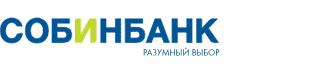 ЗАЯВЛЕНИЕ КЛИЕНТА  (ЗАЕМЩИК  СОЗАЕМЩИК  ПОРУЧИТЕЛЬ) НА РЕСТРУКТУРИЗАЦИЮ ЗАДОЛЖЕННОСТИ ПО РАНЕЕ ПОЛУЧЕННЫМ КРЕДИТАМ В АО «СОБИНБАНК»Я полностью согласен с тем, что если предоставленные мною в заявлении сведения будут иметь расхождение с предоставленными в дальнейшем документами, то решение Банка, вынесенное на основании этих недостоверных данных, будет отменено. Нижеподписавшийся подтверждает, что:Все сведения, содержащиеся в настоящем Заявлении, а также все затребованные Банком документы предоставлены исключительно для реструктуризации задолженности по ранее полученному кредиту.Любые сведения, содержащиеся в Заявлении, могут быть в любое время проверены или перепроверены Банком, его агентами и правопреемниками, непосредственно или с помощью специализированных агентств, с использованием любых источников информации, а копии предоставленных мною документов и  оригинал Заявления  будут  храниться в Банке, даже если задолженность по ранее полученному кредиту реструктуризирована не будет.Издержки, пошлины и иные расходы, связанные с реструктуризацией задолженности по ранее полученному кредиту несет Заемщик.Принятие Банком данного Заявления к рассмотрению, а также возможные расходы Клиента (на оформление необходимых для реструктуризации задолженности по ранее полученному кредиту документов, за проведение экспертизы и т.п.) не влекут возникновения обязательств Банка реструктуризировать задолженность по ранее полученному кредиту или возместить понесенные Клиентом издержки.Ознакомлен и согласен с тарифами Банка по реструктуризации задолженности по ранее полученному кредиту.Подтверждаю, что сведения, содержащиеся в настоящем Заявлении, являются достоверными и точными по состоянию на нижеуказанную дату и обязуюсь незамедлительно уведомить Банк в случае изменения данных сведений, а также о любых обстоятельствах, способных повлиять на выполнение мной или Банком обязательств после реструктуризации задолженности по ранее полученному кредиту, которая может быть осуществлена на основании данного Заявления.ПРИЧИНА ОБРАЩЕНИЯПРИЧИНА ОБРАЩЕНИЯПРИЧИНА ОБРАЩЕНИЯПРИЧИНА ОБРАЩЕНИЯПРИЧИНА ОБРАЩЕНИЯПРИЧИНА ОБРАЩЕНИЯПРИЧИНА ОБРАЩЕНИЯПРИЧИНА ОБРАЩЕНИЯПРИЧИНА ОБРАЩЕНИЯПРИЧИНА ОБРАЩЕНИЯПРИЧИНА ОБРАЩЕНИЯПРИЧИНА ОБРАЩЕНИЯПРИЧИНА ОБРАЩЕНИЯПРИЧИНА ОБРАЩЕНИЯПРИЧИНА ОБРАЩЕНИЯПРИЧИНА ОБРАЩЕНИЯПРИЧИНА ОБРАЩЕНИЯПРИЧИНА ОБРАЩЕНИЯПРИЧИНА ОБРАЩЕНИЯПРИЧИНА ОБРАЩЕНИЯПРИЧИНА ОБРАЩЕНИЯПРИЧИНА ОБРАЩЕНИЯПРИЧИНА ОБРАЩЕНИЯПРИЧИНА ОБРАЩЕНИЯПРИЧИНА ОБРАЩЕНИЯПРИЧИНА ОБРАЩЕНИЯПРИЧИНА ОБРАЩЕНИЯПРИЧИНА ОБРАЩЕНИЯПРИЧИНА ОБРАЩЕНИЯПРИЧИНА ОБРАЩЕНИЯПРИЧИНА ОБРАЩЕНИЯПРИЧИНА ОБРАЩЕНИЯПРИЧИНА ОБРАЩЕНИЯПРИЧИНА ОБРАЩЕНИЯПРИЧИНА ОБРАЩЕНИЯПРИЧИНА ОБРАЩЕНИЯПРИЧИНА ОБРАЩЕНИЯПРИЧИНА ОБРАЩЕНИЯПРИЧИНА ОБРАЩЕНИЯПРИЧИНА ОБРАЩЕНИЯПРИЧИНА ОБРАЩЕНИЯПРИЧИНА ОБРАЩЕНИЯПРИЧИНА ОБРАЩЕНИЯПРИЧИНА ОБРАЩЕНИЯПРИЧИНА ОБРАЩЕНИЯПРИЧИНА ОБРАЩЕНИЯПРИЧИНА ОБРАЩЕНИЯПРИЧИНА ОБРАЩЕНИЯПРИЧИНА ОБРАЩЕНИЯПРИЧИНА ОБРАЩЕНИЯПРИЧИНА ОБРАЩЕНИЯПРИЧИНА ОБРАЩЕНИЯПРИЧИНА ОБРАЩЕНИЯПРИЧИНА ОБРАЩЕНИЯПРИЧИНА ОБРАЩЕНИЯПРИЧИНА ОБРАЩЕНИЯПРИЧИНА ОБРАЩЕНИЯПРИЧИНА ОБРАЩЕНИЯПРИЧИНА ОБРАЩЕНИЯПРИЧИНА ОБРАЩЕНИЯПРИЧИНА ОБРАЩЕНИЯПРИЧИНА ОБРАЩЕНИЯПРИЧИНА ОБРАЩЕНИЯПРИЧИНА ОБРАЩЕНИЯПРИЧИНА ОБРАЩЕНИЯПРИЧИНА ОБРАЩЕНИЯПРИЧИНА ОБРАЩЕНИЯПРИЧИНА ОБРАЩЕНИЯПРИЧИНА ОБРАЩЕНИЯПРИЧИНА ОБРАЩЕНИЯПРИЧИНА ОБРАЩЕНИЯПРИЧИНА ОБРАЩЕНИЯПРИЧИНА ОБРАЩЕНИЯПРИЧИНА ОБРАЩЕНИЯПРИЧИНА ОБРАЩЕНИЯПРИЧИНА ОБРАЩЕНИЯПРИЧИНА ОБРАЩЕНИЯПРИЧИНА ОБРАЩЕНИЯПРИЧИНА ОБРАЩЕНИЯПРИЧИНА ОБРАЩЕНИЯПРИЧИНА ОБРАЩЕНИЯПРИЧИНА ОБРАЩЕНИЯПРИЧИНА ОБРАЩЕНИЯПРИЧИНА ОБРАЩЕНИЯПРИЧИНА ОБРАЩЕНИЯПРИЧИНА ОБРАЩЕНИЯПРИЧИНА ОБРАЩЕНИЯПРИЧИНА ОБРАЩЕНИЯПРИЧИНА ОБРАЩЕНИЯПРИЧИНА ОБРАЩЕНИЯПРИЧИНА ОБРАЩЕНИЯПРИЧИНА ОБРАЩЕНИЯПРИЧИНА ОБРАЩЕНИЯПРИЧИНА ОБРАЩЕНИЯПРИЧИНА ОБРАЩЕНИЯПРИЧИНА ОБРАЩЕНИЯПРИЧИНА ОБРАЩЕНИЯПРИЧИНА ОБРАЩЕНИЯПРИЧИНА ОБРАЩЕНИЯПРИЧИНА ОБРАЩЕНИЯПРИЧИНА ОБРАЩЕНИЯПРИЧИНА ОБРАЩЕНИЯПРИЧИНА ОБРАЩЕНИЯПРИЧИНА ОБРАЩЕНИЯПРИЧИНА ОБРАЩЕНИЯПРИЧИНА ОБРАЩЕНИЯПРИЧИНА ОБРАЩЕНИЯПРИЧИНА ОБРАЩЕНИЯПРИЧИНА ОБРАЩЕНИЯПРИЧИНА ОБРАЩЕНИЯПРИЧИНА ОБРАЩЕНИЯПРИЧИНА ОБРАЩЕНИЯПРИЧИНА ОБРАЩЕНИЯПРИЧИНА ОБРАЩЕНИЯПРИЧИНА ОБРАЩЕНИЯПРИЧИНА ОБРАЩЕНИЯПРИЧИНА ОБРАЩЕНИЯПРИЧИНА ОБРАЩЕНИЯПРИЧИНА ОБРАЩЕНИЯПРИЧИНА ОБРАЩЕНИЯПРИЧИНА ОБРАЩЕНИЯПРИЧИНА ОБРАЩЕНИЯПРИЧИНА ОБРАЩЕНИЯПРИЧИНА ОБРАЩЕНИЯПРИЧИНА ОБРАЩЕНИЯПРИЧИНА ОБРАЩЕНИЯПРИЧИНА ОБРАЩЕНИЯПРИЧИНА ОБРАЩЕНИЯПРИЧИНА ОБРАЩЕНИЯПРИЧИНА ОБРАЩЕНИЯ  рост курса иностранной валюты                                           потеря работы Заемщиком   потеря работы Созаемщиком   существенное изменение  условий оплаты труда           рост курса иностранной валюты                                           потеря работы Заемщиком   потеря работы Созаемщиком   существенное изменение  условий оплаты труда           рост курса иностранной валюты                                           потеря работы Заемщиком   потеря работы Созаемщиком   существенное изменение  условий оплаты труда           рост курса иностранной валюты                                           потеря работы Заемщиком   потеря работы Созаемщиком   существенное изменение  условий оплаты труда           рост курса иностранной валюты                                           потеря работы Заемщиком   потеря работы Созаемщиком   существенное изменение  условий оплаты труда           рост курса иностранной валюты                                           потеря работы Заемщиком   потеря работы Созаемщиком   существенное изменение  условий оплаты труда           рост курса иностранной валюты                                           потеря работы Заемщиком   потеря работы Созаемщиком   существенное изменение  условий оплаты труда           рост курса иностранной валюты                                           потеря работы Заемщиком   потеря работы Созаемщиком   существенное изменение  условий оплаты труда           рост курса иностранной валюты                                           потеря работы Заемщиком   потеря работы Созаемщиком   существенное изменение  условий оплаты труда           рост курса иностранной валюты                                           потеря работы Заемщиком   потеря работы Созаемщиком   существенное изменение  условий оплаты труда           рост курса иностранной валюты                                           потеря работы Заемщиком   потеря работы Созаемщиком   существенное изменение  условий оплаты труда           рост курса иностранной валюты                                           потеря работы Заемщиком   потеря работы Созаемщиком   существенное изменение  условий оплаты труда           рост курса иностранной валюты                                           потеря работы Заемщиком   потеря работы Созаемщиком   существенное изменение  условий оплаты труда           рост курса иностранной валюты                                           потеря работы Заемщиком   потеря работы Созаемщиком   существенное изменение  условий оплаты труда           рост курса иностранной валюты                                           потеря работы Заемщиком   потеря работы Созаемщиком   существенное изменение  условий оплаты труда           рост курса иностранной валюты                                           потеря работы Заемщиком   потеря работы Созаемщиком   существенное изменение  условий оплаты труда           рост курса иностранной валюты                                           потеря работы Заемщиком   потеря работы Созаемщиком   существенное изменение  условий оплаты труда           рост курса иностранной валюты                                           потеря работы Заемщиком   потеря работы Созаемщиком   существенное изменение  условий оплаты труда           рост курса иностранной валюты                                           потеря работы Заемщиком   потеря работы Созаемщиком   существенное изменение  условий оплаты труда           рост курса иностранной валюты                                           потеря работы Заемщиком   потеря работы Созаемщиком   существенное изменение  условий оплаты труда           рост курса иностранной валюты                                           потеря работы Заемщиком   потеря работы Созаемщиком   существенное изменение  условий оплаты труда           рост курса иностранной валюты                                           потеря работы Заемщиком   потеря работы Созаемщиком   существенное изменение  условий оплаты труда           рост курса иностранной валюты                                           потеря работы Заемщиком   потеря работы Созаемщиком   существенное изменение  условий оплаты труда           рост курса иностранной валюты                                           потеря работы Заемщиком   потеря работы Созаемщиком   существенное изменение  условий оплаты труда           рост курса иностранной валюты                                           потеря работы Заемщиком   потеря работы Созаемщиком   существенное изменение  условий оплаты труда           рост курса иностранной валюты                                           потеря работы Заемщиком   потеря работы Созаемщиком   существенное изменение  условий оплаты труда           рост курса иностранной валюты                                           потеря работы Заемщиком   потеря работы Созаемщиком   существенное изменение  условий оплаты труда           рост курса иностранной валюты                                           потеря работы Заемщиком   потеря работы Созаемщиком   существенное изменение  условий оплаты труда           рост курса иностранной валюты                                           потеря работы Заемщиком   потеря работы Созаемщиком   существенное изменение  условий оплаты труда           рост курса иностранной валюты                                           потеря работы Заемщиком   потеря работы Созаемщиком   существенное изменение  условий оплаты труда           рост курса иностранной валюты                                           потеря работы Заемщиком   потеря работы Созаемщиком   существенное изменение  условий оплаты труда           рост курса иностранной валюты                                           потеря работы Заемщиком   потеря работы Созаемщиком   существенное изменение  условий оплаты труда           рост курса иностранной валюты                                           потеря работы Заемщиком   потеря работы Созаемщиком   существенное изменение  условий оплаты труда           рост курса иностранной валюты                                           потеря работы Заемщиком   потеря работы Созаемщиком   существенное изменение  условий оплаты труда           рост курса иностранной валюты                                           потеря работы Заемщиком   потеря работы Созаемщиком   существенное изменение  условий оплаты труда           рост курса иностранной валюты                                           потеря работы Заемщиком   потеря работы Созаемщиком   существенное изменение  условий оплаты труда           рост курса иностранной валюты                                           потеря работы Заемщиком   потеря работы Созаемщиком   существенное изменение  условий оплаты труда           рост курса иностранной валюты                                           потеря работы Заемщиком   потеря работы Созаемщиком   существенное изменение  условий оплаты труда           рост курса иностранной валюты                                           потеря работы Заемщиком   потеря работы Созаемщиком   существенное изменение  условий оплаты труда           рост курса иностранной валюты                                           потеря работы Заемщиком   потеря работы Созаемщиком   существенное изменение  условий оплаты труда           рост курса иностранной валюты                                           потеря работы Заемщиком   потеря работы Созаемщиком   существенное изменение  условий оплаты труда           рост курса иностранной валюты                                           потеря работы Заемщиком   потеря работы Созаемщиком   существенное изменение  условий оплаты труда           рост курса иностранной валюты                                           потеря работы Заемщиком   потеря работы Созаемщиком   существенное изменение  условий оплаты труда           рост курса иностранной валюты                                           потеря работы Заемщиком   потеря работы Созаемщиком   существенное изменение  условий оплаты труда           рост курса иностранной валюты                                           потеря работы Заемщиком   потеря работы Созаемщиком   существенное изменение  условий оплаты труда           рост курса иностранной валюты                                           потеря работы Заемщиком   потеря работы Созаемщиком   существенное изменение  условий оплаты труда           рост курса иностранной валюты                                           потеря работы Заемщиком   потеря работы Созаемщиком   существенное изменение  условий оплаты труда           рост курса иностранной валюты                                           потеря работы Заемщиком   потеря работы Созаемщиком   существенное изменение  условий оплаты труда           рост курса иностранной валюты                                           потеря работы Заемщиком   потеря работы Созаемщиком   существенное изменение  условий оплаты труда           рост курса иностранной валюты                                           потеря работы Заемщиком   потеря работы Созаемщиком   существенное изменение  условий оплаты труда           рост курса иностранной валюты                                           потеря работы Заемщиком   потеря работы Созаемщиком   существенное изменение  условий оплаты труда           рост курса иностранной валюты                                           потеря работы Заемщиком   потеря работы Созаемщиком   существенное изменение  условий оплаты труда           существенное увеличение расходов, не позволяющее в полном объеме осуществлять платежи по кредиту  беременность/  отпуск по уходу за ребенком                       иное (указать)____________  существенное увеличение расходов, не позволяющее в полном объеме осуществлять платежи по кредиту  беременность/  отпуск по уходу за ребенком                       иное (указать)____________  существенное увеличение расходов, не позволяющее в полном объеме осуществлять платежи по кредиту  беременность/  отпуск по уходу за ребенком                       иное (указать)____________  существенное увеличение расходов, не позволяющее в полном объеме осуществлять платежи по кредиту  беременность/  отпуск по уходу за ребенком                       иное (указать)____________  существенное увеличение расходов, не позволяющее в полном объеме осуществлять платежи по кредиту  беременность/  отпуск по уходу за ребенком                       иное (указать)____________  существенное увеличение расходов, не позволяющее в полном объеме осуществлять платежи по кредиту  беременность/  отпуск по уходу за ребенком                       иное (указать)____________  существенное увеличение расходов, не позволяющее в полном объеме осуществлять платежи по кредиту  беременность/  отпуск по уходу за ребенком                       иное (указать)____________  существенное увеличение расходов, не позволяющее в полном объеме осуществлять платежи по кредиту  беременность/  отпуск по уходу за ребенком                       иное (указать)____________  существенное увеличение расходов, не позволяющее в полном объеме осуществлять платежи по кредиту  беременность/  отпуск по уходу за ребенком                       иное (указать)____________  существенное увеличение расходов, не позволяющее в полном объеме осуществлять платежи по кредиту  беременность/  отпуск по уходу за ребенком                       иное (указать)____________  существенное увеличение расходов, не позволяющее в полном объеме осуществлять платежи по кредиту  беременность/  отпуск по уходу за ребенком                       иное (указать)____________  существенное увеличение расходов, не позволяющее в полном объеме осуществлять платежи по кредиту  беременность/  отпуск по уходу за ребенком                       иное (указать)____________  существенное увеличение расходов, не позволяющее в полном объеме осуществлять платежи по кредиту  беременность/  отпуск по уходу за ребенком                       иное (указать)____________  существенное увеличение расходов, не позволяющее в полном объеме осуществлять платежи по кредиту  беременность/  отпуск по уходу за ребенком                       иное (указать)____________  существенное увеличение расходов, не позволяющее в полном объеме осуществлять платежи по кредиту  беременность/  отпуск по уходу за ребенком                       иное (указать)____________  существенное увеличение расходов, не позволяющее в полном объеме осуществлять платежи по кредиту  беременность/  отпуск по уходу за ребенком                       иное (указать)____________  существенное увеличение расходов, не позволяющее в полном объеме осуществлять платежи по кредиту  беременность/  отпуск по уходу за ребенком                       иное (указать)____________  существенное увеличение расходов, не позволяющее в полном объеме осуществлять платежи по кредиту  беременность/  отпуск по уходу за ребенком                       иное (указать)____________  существенное увеличение расходов, не позволяющее в полном объеме осуществлять платежи по кредиту  беременность/  отпуск по уходу за ребенком                       иное (указать)____________  существенное увеличение расходов, не позволяющее в полном объеме осуществлять платежи по кредиту  беременность/  отпуск по уходу за ребенком                       иное (указать)____________  существенное увеличение расходов, не позволяющее в полном объеме осуществлять платежи по кредиту  беременность/  отпуск по уходу за ребенком                       иное (указать)____________  существенное увеличение расходов, не позволяющее в полном объеме осуществлять платежи по кредиту  беременность/  отпуск по уходу за ребенком                       иное (указать)____________  существенное увеличение расходов, не позволяющее в полном объеме осуществлять платежи по кредиту  беременность/  отпуск по уходу за ребенком                       иное (указать)____________  существенное увеличение расходов, не позволяющее в полном объеме осуществлять платежи по кредиту  беременность/  отпуск по уходу за ребенком                       иное (указать)____________  существенное увеличение расходов, не позволяющее в полном объеме осуществлять платежи по кредиту  беременность/  отпуск по уходу за ребенком                       иное (указать)____________  существенное увеличение расходов, не позволяющее в полном объеме осуществлять платежи по кредиту  беременность/  отпуск по уходу за ребенком                       иное (указать)____________  существенное увеличение расходов, не позволяющее в полном объеме осуществлять платежи по кредиту  беременность/  отпуск по уходу за ребенком                       иное (указать)____________  существенное увеличение расходов, не позволяющее в полном объеме осуществлять платежи по кредиту  беременность/  отпуск по уходу за ребенком                       иное (указать)____________  существенное увеличение расходов, не позволяющее в полном объеме осуществлять платежи по кредиту  беременность/  отпуск по уходу за ребенком                       иное (указать)____________  существенное увеличение расходов, не позволяющее в полном объеме осуществлять платежи по кредиту  беременность/  отпуск по уходу за ребенком                       иное (указать)____________  существенное увеличение расходов, не позволяющее в полном объеме осуществлять платежи по кредиту  беременность/  отпуск по уходу за ребенком                       иное (указать)____________  существенное увеличение расходов, не позволяющее в полном объеме осуществлять платежи по кредиту  беременность/  отпуск по уходу за ребенком                       иное (указать)____________  существенное увеличение расходов, не позволяющее в полном объеме осуществлять платежи по кредиту  беременность/  отпуск по уходу за ребенком                       иное (указать)____________  существенное увеличение расходов, не позволяющее в полном объеме осуществлять платежи по кредиту  беременность/  отпуск по уходу за ребенком                       иное (указать)____________  существенное увеличение расходов, не позволяющее в полном объеме осуществлять платежи по кредиту  беременность/  отпуск по уходу за ребенком                       иное (указать)____________  существенное увеличение расходов, не позволяющее в полном объеме осуществлять платежи по кредиту  беременность/  отпуск по уходу за ребенком                       иное (указать)____________  существенное увеличение расходов, не позволяющее в полном объеме осуществлять платежи по кредиту  беременность/  отпуск по уходу за ребенком                       иное (указать)____________  существенное увеличение расходов, не позволяющее в полном объеме осуществлять платежи по кредиту  беременность/  отпуск по уходу за ребенком                       иное (указать)____________  существенное увеличение расходов, не позволяющее в полном объеме осуществлять платежи по кредиту  беременность/  отпуск по уходу за ребенком                       иное (указать)____________  существенное увеличение расходов, не позволяющее в полном объеме осуществлять платежи по кредиту  беременность/  отпуск по уходу за ребенком                       иное (указать)____________  существенное увеличение расходов, не позволяющее в полном объеме осуществлять платежи по кредиту  беременность/  отпуск по уходу за ребенком                       иное (указать)____________  существенное увеличение расходов, не позволяющее в полном объеме осуществлять платежи по кредиту  беременность/  отпуск по уходу за ребенком                       иное (указать)____________  существенное увеличение расходов, не позволяющее в полном объеме осуществлять платежи по кредиту  беременность/  отпуск по уходу за ребенком                       иное (указать)____________  существенное увеличение расходов, не позволяющее в полном объеме осуществлять платежи по кредиту  беременность/  отпуск по уходу за ребенком                       иное (указать)____________  существенное увеличение расходов, не позволяющее в полном объеме осуществлять платежи по кредиту  беременность/  отпуск по уходу за ребенком                       иное (указать)____________  существенное увеличение расходов, не позволяющее в полном объеме осуществлять платежи по кредиту  беременность/  отпуск по уходу за ребенком                       иное (указать)____________  существенное увеличение расходов, не позволяющее в полном объеме осуществлять платежи по кредиту  беременность/  отпуск по уходу за ребенком                       иное (указать)____________  существенное увеличение расходов, не позволяющее в полном объеме осуществлять платежи по кредиту  беременность/  отпуск по уходу за ребенком                       иное (указать)____________  существенное увеличение расходов, не позволяющее в полном объеме осуществлять платежи по кредиту  беременность/  отпуск по уходу за ребенком                       иное (указать)____________  существенное увеличение расходов, не позволяющее в полном объеме осуществлять платежи по кредиту  беременность/  отпуск по уходу за ребенком                       иное (указать)____________  существенное увеличение расходов, не позволяющее в полном объеме осуществлять платежи по кредиту  беременность/  отпуск по уходу за ребенком                       иное (указать)____________  существенное увеличение расходов, не позволяющее в полном объеме осуществлять платежи по кредиту  беременность/  отпуск по уходу за ребенком                       иное (указать)____________  существенное увеличение расходов, не позволяющее в полном объеме осуществлять платежи по кредиту  беременность/  отпуск по уходу за ребенком                       иное (указать)____________  существенное увеличение расходов, не позволяющее в полном объеме осуществлять платежи по кредиту  беременность/  отпуск по уходу за ребенком                       иное (указать)____________  существенное увеличение расходов, не позволяющее в полном объеме осуществлять платежи по кредиту  беременность/  отпуск по уходу за ребенком                       иное (указать)____________  существенное увеличение расходов, не позволяющее в полном объеме осуществлять платежи по кредиту  беременность/  отпуск по уходу за ребенком                       иное (указать)____________  существенное увеличение расходов, не позволяющее в полном объеме осуществлять платежи по кредиту  беременность/  отпуск по уходу за ребенком                       иное (указать)____________  существенное увеличение расходов, не позволяющее в полном объеме осуществлять платежи по кредиту  беременность/  отпуск по уходу за ребенком                       иное (указать)____________  существенное увеличение расходов, не позволяющее в полном объеме осуществлять платежи по кредиту  беременность/  отпуск по уходу за ребенком                       иное (указать)____________  существенное увеличение расходов, не позволяющее в полном объеме осуществлять платежи по кредиту  беременность/  отпуск по уходу за ребенком                       иное (указать)____________  существенное увеличение расходов, не позволяющее в полном объеме осуществлять платежи по кредиту  беременность/  отпуск по уходу за ребенком                       иное (указать)____________  существенное увеличение расходов, не позволяющее в полном объеме осуществлять платежи по кредиту  беременность/  отпуск по уходу за ребенком                       иное (указать)____________  существенное увеличение расходов, не позволяющее в полном объеме осуществлять платежи по кредиту  беременность/  отпуск по уходу за ребенком                       иное (указать)____________  существенное увеличение расходов, не позволяющее в полном объеме осуществлять платежи по кредиту  беременность/  отпуск по уходу за ребенком                       иное (указать)____________  существенное увеличение расходов, не позволяющее в полном объеме осуществлять платежи по кредиту  беременность/  отпуск по уходу за ребенком                       иное (указать)____________  существенное увеличение расходов, не позволяющее в полном объеме осуществлять платежи по кредиту  беременность/  отпуск по уходу за ребенком                       иное (указать)____________  существенное увеличение расходов, не позволяющее в полном объеме осуществлять платежи по кредиту  беременность/  отпуск по уходу за ребенком                       иное (указать)____________  существенное увеличение расходов, не позволяющее в полном объеме осуществлять платежи по кредиту  беременность/  отпуск по уходу за ребенком                       иное (указать)____________  существенное увеличение расходов, не позволяющее в полном объеме осуществлять платежи по кредиту  беременность/  отпуск по уходу за ребенком                       иное (указать)____________  существенное увеличение расходов, не позволяющее в полном объеме осуществлять платежи по кредиту  беременность/  отпуск по уходу за ребенком                       иное (указать)____________  существенное увеличение расходов, не позволяющее в полном объеме осуществлять платежи по кредиту  беременность/  отпуск по уходу за ребенком                       иное (указать)____________  существенное увеличение расходов, не позволяющее в полном объеме осуществлять платежи по кредиту  беременность/  отпуск по уходу за ребенком                       иное (указать)____________  существенное увеличение расходов, не позволяющее в полном объеме осуществлять платежи по кредиту  беременность/  отпуск по уходу за ребенком                       иное (указать)____________  существенное увеличение расходов, не позволяющее в полном объеме осуществлять платежи по кредиту  беременность/  отпуск по уходу за ребенком                       иное (указать)____________  существенное увеличение расходов, не позволяющее в полном объеме осуществлять платежи по кредиту  беременность/  отпуск по уходу за ребенком                       иное (указать)____________  существенное увеличение расходов, не позволяющее в полном объеме осуществлять платежи по кредиту  беременность/  отпуск по уходу за ребенком                       иное (указать)____________  существенное увеличение расходов, не позволяющее в полном объеме осуществлять платежи по кредиту  беременность/  отпуск по уходу за ребенком                       иное (указать)____________  существенное увеличение расходов, не позволяющее в полном объеме осуществлять платежи по кредиту  беременность/  отпуск по уходу за ребенком                       иное (указать)____________ПЕРСОНАЛЬНЫЕ ДАННЫЕ КЛИЕНТАПЕРСОНАЛЬНЫЕ ДАННЫЕ КЛИЕНТАПЕРСОНАЛЬНЫЕ ДАННЫЕ КЛИЕНТАПЕРСОНАЛЬНЫЕ ДАННЫЕ КЛИЕНТАПЕРСОНАЛЬНЫЕ ДАННЫЕ КЛИЕНТАПЕРСОНАЛЬНЫЕ ДАННЫЕ КЛИЕНТАПЕРСОНАЛЬНЫЕ ДАННЫЕ КЛИЕНТАПЕРСОНАЛЬНЫЕ ДАННЫЕ КЛИЕНТАПЕРСОНАЛЬНЫЕ ДАННЫЕ КЛИЕНТАПЕРСОНАЛЬНЫЕ ДАННЫЕ КЛИЕНТАПЕРСОНАЛЬНЫЕ ДАННЫЕ КЛИЕНТАПЕРСОНАЛЬНЫЕ ДАННЫЕ КЛИЕНТАПЕРСОНАЛЬНЫЕ ДАННЫЕ КЛИЕНТАПЕРСОНАЛЬНЫЕ ДАННЫЕ КЛИЕНТАПЕРСОНАЛЬНЫЕ ДАННЫЕ КЛИЕНТАПЕРСОНАЛЬНЫЕ ДАННЫЕ КЛИЕНТАПЕРСОНАЛЬНЫЕ ДАННЫЕ КЛИЕНТАПЕРСОНАЛЬНЫЕ ДАННЫЕ КЛИЕНТАПЕРСОНАЛЬНЫЕ ДАННЫЕ КЛИЕНТАПЕРСОНАЛЬНЫЕ ДАННЫЕ КЛИЕНТАПЕРСОНАЛЬНЫЕ ДАННЫЕ КЛИЕНТАПЕРСОНАЛЬНЫЕ ДАННЫЕ КЛИЕНТАПЕРСОНАЛЬНЫЕ ДАННЫЕ КЛИЕНТАПЕРСОНАЛЬНЫЕ ДАННЫЕ КЛИЕНТАПЕРСОНАЛЬНЫЕ ДАННЫЕ КЛИЕНТАПЕРСОНАЛЬНЫЕ ДАННЫЕ КЛИЕНТАПЕРСОНАЛЬНЫЕ ДАННЫЕ КЛИЕНТАПЕРСОНАЛЬНЫЕ ДАННЫЕ КЛИЕНТАПЕРСОНАЛЬНЫЕ ДАННЫЕ КЛИЕНТАПЕРСОНАЛЬНЫЕ ДАННЫЕ КЛИЕНТАПЕРСОНАЛЬНЫЕ ДАННЫЕ КЛИЕНТАПЕРСОНАЛЬНЫЕ ДАННЫЕ КЛИЕНТАПЕРСОНАЛЬНЫЕ ДАННЫЕ КЛИЕНТАПЕРСОНАЛЬНЫЕ ДАННЫЕ КЛИЕНТАПЕРСОНАЛЬНЫЕ ДАННЫЕ КЛИЕНТАПЕРСОНАЛЬНЫЕ ДАННЫЕ КЛИЕНТАПЕРСОНАЛЬНЫЕ ДАННЫЕ КЛИЕНТАПЕРСОНАЛЬНЫЕ ДАННЫЕ КЛИЕНТАПЕРСОНАЛЬНЫЕ ДАННЫЕ КЛИЕНТАПЕРСОНАЛЬНЫЕ ДАННЫЕ КЛИЕНТАПЕРСОНАЛЬНЫЕ ДАННЫЕ КЛИЕНТАПЕРСОНАЛЬНЫЕ ДАННЫЕ КЛИЕНТАПЕРСОНАЛЬНЫЕ ДАННЫЕ КЛИЕНТАПЕРСОНАЛЬНЫЕ ДАННЫЕ КЛИЕНТАПЕРСОНАЛЬНЫЕ ДАННЫЕ КЛИЕНТАПЕРСОНАЛЬНЫЕ ДАННЫЕ КЛИЕНТАПЕРСОНАЛЬНЫЕ ДАННЫЕ КЛИЕНТАПЕРСОНАЛЬНЫЕ ДАННЫЕ КЛИЕНТАПЕРСОНАЛЬНЫЕ ДАННЫЕ КЛИЕНТАПЕРСОНАЛЬНЫЕ ДАННЫЕ КЛИЕНТАПЕРСОНАЛЬНЫЕ ДАННЫЕ КЛИЕНТАПЕРСОНАЛЬНЫЕ ДАННЫЕ КЛИЕНТАПЕРСОНАЛЬНЫЕ ДАННЫЕ КЛИЕНТАПЕРСОНАЛЬНЫЕ ДАННЫЕ КЛИЕНТАПЕРСОНАЛЬНЫЕ ДАННЫЕ КЛИЕНТАПЕРСОНАЛЬНЫЕ ДАННЫЕ КЛИЕНТАПЕРСОНАЛЬНЫЕ ДАННЫЕ КЛИЕНТАПЕРСОНАЛЬНЫЕ ДАННЫЕ КЛИЕНТАПЕРСОНАЛЬНЫЕ ДАННЫЕ КЛИЕНТАПЕРСОНАЛЬНЫЕ ДАННЫЕ КЛИЕНТАПЕРСОНАЛЬНЫЕ ДАННЫЕ КЛИЕНТАПЕРСОНАЛЬНЫЕ ДАННЫЕ КЛИЕНТАПЕРСОНАЛЬНЫЕ ДАННЫЕ КЛИЕНТАПЕРСОНАЛЬНЫЕ ДАННЫЕ КЛИЕНТАПЕРСОНАЛЬНЫЕ ДАННЫЕ КЛИЕНТАПЕРСОНАЛЬНЫЕ ДАННЫЕ КЛИЕНТАПЕРСОНАЛЬНЫЕ ДАННЫЕ КЛИЕНТАПЕРСОНАЛЬНЫЕ ДАННЫЕ КЛИЕНТАПЕРСОНАЛЬНЫЕ ДАННЫЕ КЛИЕНТАПЕРСОНАЛЬНЫЕ ДАННЫЕ КЛИЕНТАПЕРСОНАЛЬНЫЕ ДАННЫЕ КЛИЕНТАПЕРСОНАЛЬНЫЕ ДАННЫЕ КЛИЕНТАПЕРСОНАЛЬНЫЕ ДАННЫЕ КЛИЕНТАПЕРСОНАЛЬНЫЕ ДАННЫЕ КЛИЕНТАПЕРСОНАЛЬНЫЕ ДАННЫЕ КЛИЕНТАПЕРСОНАЛЬНЫЕ ДАННЫЕ КЛИЕНТАПЕРСОНАЛЬНЫЕ ДАННЫЕ КЛИЕНТАПЕРСОНАЛЬНЫЕ ДАННЫЕ КЛИЕНТАПЕРСОНАЛЬНЫЕ ДАННЫЕ КЛИЕНТАПЕРСОНАЛЬНЫЕ ДАННЫЕ КЛИЕНТАПЕРСОНАЛЬНЫЕ ДАННЫЕ КЛИЕНТАПЕРСОНАЛЬНЫЕ ДАННЫЕ КЛИЕНТАПЕРСОНАЛЬНЫЕ ДАННЫЕ КЛИЕНТАПЕРСОНАЛЬНЫЕ ДАННЫЕ КЛИЕНТАПЕРСОНАЛЬНЫЕ ДАННЫЕ КЛИЕНТАПЕРСОНАЛЬНЫЕ ДАННЫЕ КЛИЕНТАПЕРСОНАЛЬНЫЕ ДАННЫЕ КЛИЕНТАПЕРСОНАЛЬНЫЕ ДАННЫЕ КЛИЕНТАПЕРСОНАЛЬНЫЕ ДАННЫЕ КЛИЕНТАПЕРСОНАЛЬНЫЕ ДАННЫЕ КЛИЕНТАПЕРСОНАЛЬНЫЕ ДАННЫЕ КЛИЕНТАПЕРСОНАЛЬНЫЕ ДАННЫЕ КЛИЕНТАПЕРСОНАЛЬНЫЕ ДАННЫЕ КЛИЕНТАПЕРСОНАЛЬНЫЕ ДАННЫЕ КЛИЕНТАПЕРСОНАЛЬНЫЕ ДАННЫЕ КЛИЕНТАПЕРСОНАЛЬНЫЕ ДАННЫЕ КЛИЕНТАПЕРСОНАЛЬНЫЕ ДАННЫЕ КЛИЕНТАПЕРСОНАЛЬНЫЕ ДАННЫЕ КЛИЕНТАПЕРСОНАЛЬНЫЕ ДАННЫЕ КЛИЕНТАПЕРСОНАЛЬНЫЕ ДАННЫЕ КЛИЕНТАПЕРСОНАЛЬНЫЕ ДАННЫЕ КЛИЕНТАПЕРСОНАЛЬНЫЕ ДАННЫЕ КЛИЕНТАПЕРСОНАЛЬНЫЕ ДАННЫЕ КЛИЕНТАПЕРСОНАЛЬНЫЕ ДАННЫЕ КЛИЕНТАПЕРСОНАЛЬНЫЕ ДАННЫЕ КЛИЕНТАПЕРСОНАЛЬНЫЕ ДАННЫЕ КЛИЕНТАПЕРСОНАЛЬНЫЕ ДАННЫЕ КЛИЕНТАПЕРСОНАЛЬНЫЕ ДАННЫЕ КЛИЕНТАПЕРСОНАЛЬНЫЕ ДАННЫЕ КЛИЕНТАПЕРСОНАЛЬНЫЕ ДАННЫЕ КЛИЕНТАПЕРСОНАЛЬНЫЕ ДАННЫЕ КЛИЕНТАПЕРСОНАЛЬНЫЕ ДАННЫЕ КЛИЕНТАПЕРСОНАЛЬНЫЕ ДАННЫЕ КЛИЕНТАПЕРСОНАЛЬНЫЕ ДАННЫЕ КЛИЕНТАПЕРСОНАЛЬНЫЕ ДАННЫЕ КЛИЕНТАПЕРСОНАЛЬНЫЕ ДАННЫЕ КЛИЕНТАПЕРСОНАЛЬНЫЕ ДАННЫЕ КЛИЕНТАПЕРСОНАЛЬНЫЕ ДАННЫЕ КЛИЕНТАПЕРСОНАЛЬНЫЕ ДАННЫЕ КЛИЕНТАПЕРСОНАЛЬНЫЕ ДАННЫЕ КЛИЕНТАПЕРСОНАЛЬНЫЕ ДАННЫЕ КЛИЕНТАПЕРСОНАЛЬНЫЕ ДАННЫЕ КЛИЕНТАПЕРСОНАЛЬНЫЕ ДАННЫЕ КЛИЕНТАПЕРСОНАЛЬНЫЕ ДАННЫЕ КЛИЕНТАПЕРСОНАЛЬНЫЕ ДАННЫЕ КЛИЕНТАПЕРСОНАЛЬНЫЕ ДАННЫЕ КЛИЕНТАПЕРСОНАЛЬНЫЕ ДАННЫЕ КЛИЕНТАПЕРСОНАЛЬНЫЕ ДАННЫЕ КЛИЕНТАПЕРСОНАЛЬНЫЕ ДАННЫЕ КЛИЕНТАПЕРСОНАЛЬНЫЕ ДАННЫЕ КЛИЕНТАФИОСтепень родства (по отношению к Заёмщику)Степень родства (по отношению к Заёмщику)Степень родства (по отношению к Заёмщику)Степень родства (по отношению к Заёмщику)Степень родства (по отношению к Заёмщику)Степень родства (по отношению к Заёмщику)Степень родства (по отношению к Заёмщику)Степень родства (по отношению к Заёмщику)Степень родства (по отношению к Заёмщику)Степень родства (по отношению к Заёмщику)Степень родства (по отношению к Заёмщику)Степень родства (по отношению к Заёмщику)Степень родства (по отношению к Заёмщику)Степень родства (по отношению к Заёмщику)Степень родства (по отношению к Заёмщику)Степень родства (по отношению к Заёмщику)Степень родства (по отношению к Заёмщику)Степень родства (по отношению к Заёмщику)Степень родства (по отношению к Заёмщику)Степень родства (по отношению к Заёмщику)Степень родства (по отношению к Заёмщику)Степень родства (по отношению к Заёмщику)Степень родства (по отношению к Заёмщику)Степень родства (по отношению к Заёмщику)Степень родства (по отношению к Заёмщику)Степень родства (по отношению к Заёмщику)Степень родства (по отношению к Заёмщику)Степень родства (по отношению к Заёмщику)Степень родства (по отношению к Заёмщику)Степень родства (по отношению к Заёмщику)Степень родства (по отношению к Заёмщику)Степень родства (по отношению к Заёмщику)Степень родства (по отношению к Заёмщику)Степень родства (по отношению к Заёмщику)Степень родства (по отношению к Заёмщику)Степень родства (по отношению к Заёмщику)Степень родства (по отношению к Заёмщику)ПолПолПол Мужской  Женский Мужской  Женский Мужской  Женский Мужской  Женский Мужской  Женский Мужской  Женский Мужской  Женский Мужской  Женский Мужской  Женский Мужской  Женский Мужской  Женский Мужской  Женский Мужской  Женский Мужской  Женский Мужской  Женский Мужской  Женский Мужской  Женский Мужской  Женский Мужской  Женский Мужской  Женский Мужской  Женский Мужской  Женский Мужской  Женский Мужской  Женский Мужской  Женский Мужской  Женский Мужской  ЖенскийДата рожденияДата рожденияДата рожденияДата рожденияДата рожденияДата рожденияДата рожденияДата рожденияДата рожденияДата рожденияДата рожденияДата рожденияДата рожденияДата рожденияДата рожденияДата рожденияДата рожденияДата рожденияДата рожденияДата рожденияДата рожденияДата рожденияМесто рожденияМесто рожденияМесто рожденияМесто рожденияМесто рожденияМесто рожденияМесто рожденияМесто рожденияМесто рожденияМесто рожденияМесто рожденияМесто рожденияМесто рожденияМесто рожденияМесто рожденияМесто рожденияМесто рожденияМесто рожденияМесто рожденияМесто рожденияМесто рожденияМесто рожденияМесто рожденияАдрес постоянной регистрации по месту жительстваАдрес постоянной регистрации по месту жительстваАдрес постоянной регистрации по месту жительстваАдрес постоянной регистрации по месту жительстваАдрес постоянной регистрации по месту жительстваАдрес постоянной регистрации по месту жительстваАдрес постоянной регистрации по месту жительстваАдрес постоянной регистрации по месту жительстваАдрес постоянной регистрации по месту жительстваАдрес постоянной регистрации по месту жительстваАдрес постоянной регистрации по месту жительстваАдрес постоянной регистрации по месту жительстваАдрес постоянной регистрации по месту жительстваАдрес постоянной регистрации по месту жительстваАдрес постоянной регистрации по месту жительстваАдрес постоянной регистрации по месту жительстваАдрес постоянной регистрации по месту жительстваАдрес постоянной регистрации по месту жительстваАдрес постоянной регистрации по месту жительстваАдрес постоянной регистрации по месту жительстваАдрес постоянной регистрации по месту жительстваАдрес постоянной регистрации по месту жительстваАдрес постоянной регистрации по месту жительстваАдрес постоянной регистрации по месту жительстваАдрес постоянной регистрации по месту жительстваАдрес постоянной регистрации по месту жительстваАдрес постоянной регистрации по месту жительстваАдрес постоянной регистрации по месту жительстваАдрес постоянной регистрации по месту жительстваАдрес постоянной регистрации по месту жительства___|___|___|___|___|___|         индекс___|___|___|___|___|___|         индекс___|___|___|___|___|___|         индекс___|___|___|___|___|___|         индекс___|___|___|___|___|___|         индекс___|___|___|___|___|___|         индекс___|___|___|___|___|___|         индекс___|___|___|___|___|___|         индекс___|___|___|___|___|___|         индекс___|___|___|___|___|___|         индекс___|___|___|___|___|___|         индекс___|___|___|___|___|___|         индекс___|___|___|___|___|___|         индекс___|___|___|___|___|___|         индекс___|___|___|___|___|___|         индекс___|___|___|___|___|___|         индекс___|___|___|___|___|___|         индекс___|___|___|___|___|___|         индекс___|___|___|___|___|___|         индекс___|___|___|___|___|___|         индекс___|___|___|___|___|___|         индекс___|___|___|___|___|___|         индекс___|___|___|___|___|___|         индекс___|___|___|___|___|___|         индекс___|___|___|___|___|___|         индекс___|___|___|___|___|___|         индекс___|___|___|___|___|___|         индекс___|___|___|___|___|___|         индекс___|___|___|___|___|___|         индекс___|___|___|___|___|___|         индекс___|___|___|___|___|___|         индекс___|___|___|___|___|___|         индекс___|___|___|___|___|___|         индекс___|___|___|___|___|___|         индекс___|___|___|___|___|___|         индекс___|___|___|___|___|___|         индекс___|___|___|___|___|___|         индекс___|___|___|___|___|___|         индекс___|___|___|___|___|___|         индекс___|___|___|___|___|___|         индекс___|___|___|___|___|___|         индекс___|___|___|___|___|___|         индекс___|___|___|___|___|___|         индекс___|___|___|___|___|___|         индекс___|___|___|___|___|___|         индекс___|___|___|___|___|___|         индекс___|___|___|___|___|___|         индекс___|___|___|___|___|___|         индекс___|___|___|___|___|___|         индекс___|___|___|___|___|___|         индекс___|___|___|___|___|___|         индекс___|___|___|___|___|___|         индекс___|___|___|___|___|___|         индекс___|___|___|___|___|___|         индекс___|___|___|___|___|___|         индекс___|___|___|___|___|___|         индекс___|___|___|___|___|___|         индекс___|___|___|___|___|___|         индекс___|___|___|___|___|___|         индекс___|___|___|___|___|___|         индекс___|___|___|___|___|___|         индекс___|___|___|___|___|___|         индекс___|___|___|___|___|___|         индекс___|___|___|___|___|___|         индекс___|___|___|___|___|___|         индекс___|___|___|___|___|___|         индекс___|___|___|___|___|___|         индекс___|___|___|___|___|___|         индекс___|___|___|___|___|___|         индекс___|___|___|___|___|___|         индекс___|___|___|___|___|___|         индекс___|___|___|___|___|___|         индекс___|___|___|___|___|___|         индекс___|___|___|___|___|___|         индекс___|___|___|___|___|___|         индекс___|___|___|___|___|___|         индекс___|___|___|___|___|___|         индекс___|___|___|___|___|___|         индекс___|___|___|___|___|___|         индекс___|___|___|___|___|___|         индекс___|___|___|___|___|___|         индекс___|___|___|___|___|___|         индекс___|___|___|___|___|___|         индекс___|___|___|___|___|___|         индекс___|___|___|___|___|___|         индекс___|___|___|___|___|___|         индекс___|___|___|___|___|___|         индекс___|___|___|___|___|___|         индекс___|___|___|___|___|___|         индекс___|___|___|___|___|___|         индекс___|___|___|___|___|___|         индекс___|___|___|___|___|___|         индекс___|___|___|___|___|___|         индекс___|___|___|___|___|___|         индекс___|___|___|___|___|___|         индекс___|___|___|___|___|___|         индекс___|___|___|___|___|___|         индекс___|___|___|___|___|___|         индекс___|___|___|___|___|___|         индекс___|___|___|___|___|___|         индексАдрес по месту фактического проживанияАдрес по месту фактического проживанияАдрес по месту фактического проживанияАдрес по месту фактического проживанияАдрес по месту фактического проживанияАдрес по месту фактического проживанияАдрес по месту фактического проживанияАдрес по месту фактического проживанияАдрес по месту фактического проживанияАдрес по месту фактического проживанияАдрес по месту фактического проживанияАдрес по месту фактического проживанияАдрес по месту фактического проживанияАдрес по месту фактического проживанияАдрес по месту фактического проживанияАдрес по месту фактического проживанияАдрес по месту фактического проживанияАдрес по месту фактического проживанияАдрес по месту фактического проживанияАдрес по месту фактического проживанияАдрес по месту фактического проживанияАдрес по месту фактического проживанияАдрес по месту фактического проживанияАдрес по месту фактического проживанияАдрес по месту фактического проживанияАдрес по месту фактического проживанияАдрес по месту фактического проживанияАдрес по месту фактического проживанияАдрес по месту фактического проживанияАдрес по месту фактического проживания___|___|___|___|___|___|         индекс___|___|___|___|___|___|         индекс___|___|___|___|___|___|         индекс___|___|___|___|___|___|         индекс___|___|___|___|___|___|         индекс___|___|___|___|___|___|         индекс___|___|___|___|___|___|         индекс___|___|___|___|___|___|         индекс___|___|___|___|___|___|         индекс___|___|___|___|___|___|         индекс___|___|___|___|___|___|         индекс___|___|___|___|___|___|         индекс___|___|___|___|___|___|         индекс___|___|___|___|___|___|         индекс___|___|___|___|___|___|         индекс___|___|___|___|___|___|         индекс___|___|___|___|___|___|         индекс___|___|___|___|___|___|         индекс___|___|___|___|___|___|         индекс___|___|___|___|___|___|         индекс___|___|___|___|___|___|         индекс___|___|___|___|___|___|         индекс___|___|___|___|___|___|         индекс___|___|___|___|___|___|         индекс___|___|___|___|___|___|         индекс___|___|___|___|___|___|         индекс___|___|___|___|___|___|         индекс___|___|___|___|___|___|         индекс___|___|___|___|___|___|         индекс___|___|___|___|___|___|         индекс___|___|___|___|___|___|         индекс___|___|___|___|___|___|         индекс___|___|___|___|___|___|         индекс___|___|___|___|___|___|         индекс___|___|___|___|___|___|         индекс___|___|___|___|___|___|         индекс___|___|___|___|___|___|         индекс___|___|___|___|___|___|         индекс___|___|___|___|___|___|         индекс___|___|___|___|___|___|         индекс___|___|___|___|___|___|         индекс___|___|___|___|___|___|         индекс___|___|___|___|___|___|         индекс___|___|___|___|___|___|         индекс___|___|___|___|___|___|         индекс___|___|___|___|___|___|         индекс___|___|___|___|___|___|         индекс___|___|___|___|___|___|         индекс___|___|___|___|___|___|         индекс___|___|___|___|___|___|         индекс___|___|___|___|___|___|         индекс___|___|___|___|___|___|         индекс___|___|___|___|___|___|         индекс___|___|___|___|___|___|         индекс___|___|___|___|___|___|         индекс___|___|___|___|___|___|         индекс___|___|___|___|___|___|         индекс___|___|___|___|___|___|         индекс___|___|___|___|___|___|         индекс___|___|___|___|___|___|         индекс___|___|___|___|___|___|         индекс___|___|___|___|___|___|         индекс___|___|___|___|___|___|         индекс___|___|___|___|___|___|         индекс___|___|___|___|___|___|         индекс___|___|___|___|___|___|         индекс___|___|___|___|___|___|         индекс___|___|___|___|___|___|         индекс___|___|___|___|___|___|         индекс___|___|___|___|___|___|         индекс___|___|___|___|___|___|         индекс___|___|___|___|___|___|         индекс___|___|___|___|___|___|         индекс___|___|___|___|___|___|         индекс___|___|___|___|___|___|         индекс___|___|___|___|___|___|         индекс___|___|___|___|___|___|         индекс___|___|___|___|___|___|         индекс___|___|___|___|___|___|         индекс___|___|___|___|___|___|         индекс___|___|___|___|___|___|         индекс___|___|___|___|___|___|         индекс___|___|___|___|___|___|         индекс___|___|___|___|___|___|         индекс___|___|___|___|___|___|         индекс___|___|___|___|___|___|         индекс___|___|___|___|___|___|         индекс___|___|___|___|___|___|         индекс___|___|___|___|___|___|         индекс___|___|___|___|___|___|         индекс___|___|___|___|___|___|         индекс___|___|___|___|___|___|         индекс___|___|___|___|___|___|         индекс___|___|___|___|___|___|         индекс___|___|___|___|___|___|         индекс___|___|___|___|___|___|         индекс___|___|___|___|___|___|         индекс___|___|___|___|___|___|         индекс___|___|___|___|___|___|         индекс___|___|___|___|___|___|         индексОснование проживания по месту фактического проживанияОснование проживания по месту фактического проживанияОснование проживания по месту фактического проживанияОснование проживания по месту фактического проживанияОснование проживания по месту фактического проживанияОснование проживания по месту фактического проживанияОснование проживания по месту фактического проживанияОснование проживания по месту фактического проживанияОснование проживания по месту фактического проживанияОснование проживания по месту фактического проживанияОснование проживания по месту фактического проживанияОснование проживания по месту фактического проживанияОснование проживания по месту фактического проживанияОснование проживания по месту фактического проживанияОснование проживания по месту фактического проживанияОснование проживания по месту фактического проживанияОснование проживания по месту фактического проживанияОснование проживания по месту фактического проживанияОснование проживания по месту фактического проживанияОснование проживания по месту фактического проживанияОснование проживания по месту фактического проживанияОснование проживания по месту фактического проживанияОснование проживания по месту фактического проживанияОснование проживания по месту фактического проживанияОснование проживания по месту фактического проживанияОснование проживания по месту фактического проживанияОснование проживания по месту фактического проживанияОснование проживания по месту фактического проживанияОснование проживания по месту фактического проживанияОснование проживания по месту фактического проживания Жилье принадлежит мне на праве собственности Проживаю по договору социального найма Арендую жилье Жилье принадлежит мне на праве собственности Проживаю по договору социального найма Арендую жилье Жилье принадлежит мне на праве собственности Проживаю по договору социального найма Арендую жилье Жилье принадлежит мне на праве собственности Проживаю по договору социального найма Арендую жилье Жилье принадлежит мне на праве собственности Проживаю по договору социального найма Арендую жилье Жилье принадлежит мне на праве собственности Проживаю по договору социального найма Арендую жилье Жилье принадлежит мне на праве собственности Проживаю по договору социального найма Арендую жилье Жилье принадлежит мне на праве собственности Проживаю по договору социального найма Арендую жилье Жилье принадлежит мне на праве собственности Проживаю по договору социального найма Арендую жилье Жилье принадлежит мне на праве собственности Проживаю по договору социального найма Арендую жилье Жилье принадлежит мне на праве собственности Проживаю по договору социального найма Арендую жилье Жилье принадлежит мне на праве собственности Проживаю по договору социального найма Арендую жилье Жилье принадлежит мне на праве собственности Проживаю по договору социального найма Арендую жилье Жилье принадлежит мне на праве собственности Проживаю по договору социального найма Арендую жилье Жилье принадлежит мне на праве собственности Проживаю по договору социального найма Арендую жилье Жилье принадлежит мне на праве собственности Проживаю по договору социального найма Арендую жилье Жилье принадлежит мне на праве собственности Проживаю по договору социального найма Арендую жилье Жилье принадлежит мне на праве собственности Проживаю по договору социального найма Арендую жилье Жилье принадлежит мне на праве собственности Проживаю по договору социального найма Арендую жилье Жилье принадлежит мне на праве собственности Проживаю по договору социального найма Арендую жилье Жилье принадлежит мне на праве собственности Проживаю по договору социального найма Арендую жилье Жилье принадлежит мне на праве собственности Проживаю по договору социального найма Арендую жилье Жилье принадлежит мне на праве собственности Проживаю по договору социального найма Арендую жилье Жилье принадлежит мне на праве собственности Проживаю по договору социального найма Арендую жилье Жилье принадлежит мне на праве собственности Проживаю по договору социального найма Арендую жилье Жилье принадлежит мне на праве собственности Проживаю по договору социального найма Арендую жилье Жилье принадлежит мне на праве собственности Проживаю по договору социального найма Арендую жилье Жилье принадлежит мне на праве собственности Проживаю по договору социального найма Арендую жилье Жилье принадлежит мне на праве собственности Проживаю по договору социального найма Арендую жилье Жилье принадлежит мне на праве собственности Проживаю по договору социального найма Арендую жилье Жилье принадлежит мне на праве собственности Проживаю по договору социального найма Арендую жилье Жилье принадлежит мне на праве собственности Проживаю по договору социального найма Арендую жилье Жилье принадлежит мне на праве собственности Проживаю по договору социального найма Арендую жилье Жилье принадлежит мне на праве собственности Проживаю по договору социального найма Арендую жилье Жилье принадлежит мне на праве собственности Проживаю по договору социального найма Арендую жилье Жилье принадлежит мне на праве собственности Проживаю по договору социального найма Арендую жилье Жилье принадлежит мне на праве собственности Проживаю по договору социального найма Арендую жилье Жилье принадлежит мне на праве собственности Проживаю по договору социального найма Арендую жилье Жилье принадлежит мне на праве собственности Проживаю по договору социального найма Арендую жилье Жилье принадлежит мне на праве собственности Проживаю по договору социального найма Арендую жилье Жилье принадлежит мне на праве собственности Проживаю по договору социального найма Арендую жилье Жилье принадлежит мне на праве собственности Проживаю по договору социального найма Арендую жилье Жилье принадлежит мне на праве собственности Проживаю по договору социального найма Арендую жилье Жилье принадлежит мне на праве собственности Проживаю по договору социального найма Арендую жилье Жилье принадлежит мне на праве собственности Проживаю по договору социального найма Арендую жилье Жилье принадлежит мне на праве собственности Проживаю по договору социального найма Арендую жилье Жилье принадлежит мне на праве собственности Проживаю по договору социального найма Арендую жилье Жилье принадлежит мне на праве собственности Проживаю по договору социального найма Арендую жилье Жилье принадлежит мне на праве собственности Проживаю по договору социального найма Арендую жилье Жилье принадлежит мне на праве собственности Проживаю по договору социального найма Арендую жилье Жилье принадлежит мне на праве собственности Проживаю по договору социального найма Арендую жилье Жилье принадлежит мне на праве собственности Проживаю по договору социального найма Арендую жилье Жилье принадлежит мне на праве собственности Проживаю по договору социального найма Арендую жилье Жилье принадлежит мне на праве собственности Проживаю по договору социального найма Арендую жилье Жилье принадлежит мне на праве собственности Проживаю по договору социального найма Арендую жилье Жилье принадлежит мне на праве собственности Проживаю по договору социального найма Арендую жилье Жилье принадлежит мне на праве собственности Проживаю по договору социального найма Арендую жилье Жилье принадлежит мне на праве собственности Проживаю по договору социального найма Арендую жилье Жилье принадлежит мне на праве собственности Проживаю по договору социального найма Арендую жилье Жилье принадлежит мне на праве собственности Проживаю по договору социального найма Арендую жилье Жилье принадлежит мне на праве собственности Проживаю по договору социального найма Арендую жилье Жилье принадлежит мне на праве собственности Проживаю по договору социального найма Арендую жилье Жилье принадлежит мне на праве собственности Проживаю по договору социального найма Арендую жилье Жилье принадлежит мне на праве собственности Проживаю по договору социального найма Арендую жилье Жилье принадлежит мне на праве собственности Проживаю по договору социального найма Арендую жилье Жилье принадлежит мне на праве собственности Проживаю по договору социального найма Арендую жилье Жилье принадлежит мне на праве собственности Проживаю по договору социального найма Арендую жилье Служебное жилье Жилье принадлежит моим родственникам Служебное жилье Жилье принадлежит моим родственникам Служебное жилье Жилье принадлежит моим родственникам Служебное жилье Жилье принадлежит моим родственникам Служебное жилье Жилье принадлежит моим родственникам Служебное жилье Жилье принадлежит моим родственникам Служебное жилье Жилье принадлежит моим родственникам Служебное жилье Жилье принадлежит моим родственникам Служебное жилье Жилье принадлежит моим родственникам Служебное жилье Жилье принадлежит моим родственникам Служебное жилье Жилье принадлежит моим родственникам Служебное жилье Жилье принадлежит моим родственникам Служебное жилье Жилье принадлежит моим родственникам Служебное жилье Жилье принадлежит моим родственникам Служебное жилье Жилье принадлежит моим родственникам Служебное жилье Жилье принадлежит моим родственникам Служебное жилье Жилье принадлежит моим родственникам Служебное жилье Жилье принадлежит моим родственникам Служебное жилье Жилье принадлежит моим родственникам Служебное жилье Жилье принадлежит моим родственникам Служебное жилье Жилье принадлежит моим родственникам Служебное жилье Жилье принадлежит моим родственникам Служебное жилье Жилье принадлежит моим родственникам Служебное жилье Жилье принадлежит моим родственникам Служебное жилье Жилье принадлежит моим родственникам Служебное жилье Жилье принадлежит моим родственникам Служебное жилье Жилье принадлежит моим родственникам Служебное жилье Жилье принадлежит моим родственникам Служебное жилье Жилье принадлежит моим родственникам Служебное жилье Жилье принадлежит моим родственникам Служебное жилье Жилье принадлежит моим родственникам Служебное жилье Жилье принадлежит моим родственникам Служебное жилье Жилье принадлежит моим родственникамПаспортПаспортПаспортПаспортПаспортПаспортПаспортПаспортПаспортПаспортПаспортПаспортПаспортПаспортПаспортПаспортПаспортПаспортПаспортПаспортПаспортПаспортПаспортПаспортПаспортПаспортПаспортПаспортПаспортПаспорт№ |____|____|____|____|   |____|____|____|____|____|____|  кем выдан      код подразделения |_____|-|_____| когда выдан |_____|.|_____|.|________|№ |____|____|____|____|   |____|____|____|____|____|____|  кем выдан      код подразделения |_____|-|_____| когда выдан |_____|.|_____|.|________|№ |____|____|____|____|   |____|____|____|____|____|____|  кем выдан      код подразделения |_____|-|_____| когда выдан |_____|.|_____|.|________|№ |____|____|____|____|   |____|____|____|____|____|____|  кем выдан      код подразделения |_____|-|_____| когда выдан |_____|.|_____|.|________|№ |____|____|____|____|   |____|____|____|____|____|____|  кем выдан      код подразделения |_____|-|_____| когда выдан |_____|.|_____|.|________|№ |____|____|____|____|   |____|____|____|____|____|____|  кем выдан      код подразделения |_____|-|_____| когда выдан |_____|.|_____|.|________|№ |____|____|____|____|   |____|____|____|____|____|____|  кем выдан      код подразделения |_____|-|_____| когда выдан |_____|.|_____|.|________|№ |____|____|____|____|   |____|____|____|____|____|____|  кем выдан      код подразделения |_____|-|_____| когда выдан |_____|.|_____|.|________|№ |____|____|____|____|   |____|____|____|____|____|____|  кем выдан      код подразделения |_____|-|_____| когда выдан |_____|.|_____|.|________|№ |____|____|____|____|   |____|____|____|____|____|____|  кем выдан      код подразделения |_____|-|_____| когда выдан |_____|.|_____|.|________|№ |____|____|____|____|   |____|____|____|____|____|____|  кем выдан      код подразделения |_____|-|_____| когда выдан |_____|.|_____|.|________|№ |____|____|____|____|   |____|____|____|____|____|____|  кем выдан      код подразделения |_____|-|_____| когда выдан |_____|.|_____|.|________|№ |____|____|____|____|   |____|____|____|____|____|____|  кем выдан      код подразделения |_____|-|_____| когда выдан |_____|.|_____|.|________|№ |____|____|____|____|   |____|____|____|____|____|____|  кем выдан      код подразделения |_____|-|_____| когда выдан |_____|.|_____|.|________|№ |____|____|____|____|   |____|____|____|____|____|____|  кем выдан      код подразделения |_____|-|_____| когда выдан |_____|.|_____|.|________|№ |____|____|____|____|   |____|____|____|____|____|____|  кем выдан      код подразделения |_____|-|_____| когда выдан |_____|.|_____|.|________|№ |____|____|____|____|   |____|____|____|____|____|____|  кем выдан      код подразделения |_____|-|_____| когда выдан |_____|.|_____|.|________|№ |____|____|____|____|   |____|____|____|____|____|____|  кем выдан      код подразделения |_____|-|_____| когда выдан |_____|.|_____|.|________|№ |____|____|____|____|   |____|____|____|____|____|____|  кем выдан      код подразделения |_____|-|_____| когда выдан |_____|.|_____|.|________|№ |____|____|____|____|   |____|____|____|____|____|____|  кем выдан      код подразделения |_____|-|_____| когда выдан |_____|.|_____|.|________|№ |____|____|____|____|   |____|____|____|____|____|____|  кем выдан      код подразделения |_____|-|_____| когда выдан |_____|.|_____|.|________|№ |____|____|____|____|   |____|____|____|____|____|____|  кем выдан      код подразделения |_____|-|_____| когда выдан |_____|.|_____|.|________|№ |____|____|____|____|   |____|____|____|____|____|____|  кем выдан      код подразделения |_____|-|_____| когда выдан |_____|.|_____|.|________|№ |____|____|____|____|   |____|____|____|____|____|____|  кем выдан      код подразделения |_____|-|_____| когда выдан |_____|.|_____|.|________|№ |____|____|____|____|   |____|____|____|____|____|____|  кем выдан      код подразделения |_____|-|_____| когда выдан |_____|.|_____|.|________|№ |____|____|____|____|   |____|____|____|____|____|____|  кем выдан      код подразделения |_____|-|_____| когда выдан |_____|.|_____|.|________|№ |____|____|____|____|   |____|____|____|____|____|____|  кем выдан      код подразделения |_____|-|_____| когда выдан |_____|.|_____|.|________|№ |____|____|____|____|   |____|____|____|____|____|____|  кем выдан      код подразделения |_____|-|_____| когда выдан |_____|.|_____|.|________|№ |____|____|____|____|   |____|____|____|____|____|____|  кем выдан      код подразделения |_____|-|_____| когда выдан |_____|.|_____|.|________|№ |____|____|____|____|   |____|____|____|____|____|____|  кем выдан      код подразделения |_____|-|_____| когда выдан |_____|.|_____|.|________|№ |____|____|____|____|   |____|____|____|____|____|____|  кем выдан      код подразделения |_____|-|_____| когда выдан |_____|.|_____|.|________|№ |____|____|____|____|   |____|____|____|____|____|____|  кем выдан      код подразделения |_____|-|_____| когда выдан |_____|.|_____|.|________|№ |____|____|____|____|   |____|____|____|____|____|____|  кем выдан      код подразделения |_____|-|_____| когда выдан |_____|.|_____|.|________|№ |____|____|____|____|   |____|____|____|____|____|____|  кем выдан      код подразделения |_____|-|_____| когда выдан |_____|.|_____|.|________|№ |____|____|____|____|   |____|____|____|____|____|____|  кем выдан      код подразделения |_____|-|_____| когда выдан |_____|.|_____|.|________|№ |____|____|____|____|   |____|____|____|____|____|____|  кем выдан      код подразделения |_____|-|_____| когда выдан |_____|.|_____|.|________|№ |____|____|____|____|   |____|____|____|____|____|____|  кем выдан      код подразделения |_____|-|_____| когда выдан |_____|.|_____|.|________|№ |____|____|____|____|   |____|____|____|____|____|____|  кем выдан      код подразделения |_____|-|_____| когда выдан |_____|.|_____|.|________|№ |____|____|____|____|   |____|____|____|____|____|____|  кем выдан      код подразделения |_____|-|_____| когда выдан |_____|.|_____|.|________|№ |____|____|____|____|   |____|____|____|____|____|____|  кем выдан      код подразделения |_____|-|_____| когда выдан |_____|.|_____|.|________|№ |____|____|____|____|   |____|____|____|____|____|____|  кем выдан      код подразделения |_____|-|_____| когда выдан |_____|.|_____|.|________|№ |____|____|____|____|   |____|____|____|____|____|____|  кем выдан      код подразделения |_____|-|_____| когда выдан |_____|.|_____|.|________|№ |____|____|____|____|   |____|____|____|____|____|____|  кем выдан      код подразделения |_____|-|_____| когда выдан |_____|.|_____|.|________|№ |____|____|____|____|   |____|____|____|____|____|____|  кем выдан      код подразделения |_____|-|_____| когда выдан |_____|.|_____|.|________|№ |____|____|____|____|   |____|____|____|____|____|____|  кем выдан      код подразделения |_____|-|_____| когда выдан |_____|.|_____|.|________|№ |____|____|____|____|   |____|____|____|____|____|____|  кем выдан      код подразделения |_____|-|_____| когда выдан |_____|.|_____|.|________|№ |____|____|____|____|   |____|____|____|____|____|____|  кем выдан      код подразделения |_____|-|_____| когда выдан |_____|.|_____|.|________|№ |____|____|____|____|   |____|____|____|____|____|____|  кем выдан      код подразделения |_____|-|_____| когда выдан |_____|.|_____|.|________|№ |____|____|____|____|   |____|____|____|____|____|____|  кем выдан      код подразделения |_____|-|_____| когда выдан |_____|.|_____|.|________|№ |____|____|____|____|   |____|____|____|____|____|____|  кем выдан      код подразделения |_____|-|_____| когда выдан |_____|.|_____|.|________|№ |____|____|____|____|   |____|____|____|____|____|____|  кем выдан      код подразделения |_____|-|_____| когда выдан |_____|.|_____|.|________|№ |____|____|____|____|   |____|____|____|____|____|____|  кем выдан      код подразделения |_____|-|_____| когда выдан |_____|.|_____|.|________|№ |____|____|____|____|   |____|____|____|____|____|____|  кем выдан      код подразделения |_____|-|_____| когда выдан |_____|.|_____|.|________|№ |____|____|____|____|   |____|____|____|____|____|____|  кем выдан      код подразделения |_____|-|_____| когда выдан |_____|.|_____|.|________|№ |____|____|____|____|   |____|____|____|____|____|____|  кем выдан      код подразделения |_____|-|_____| когда выдан |_____|.|_____|.|________|№ |____|____|____|____|   |____|____|____|____|____|____|  кем выдан      код подразделения |_____|-|_____| когда выдан |_____|.|_____|.|________|№ |____|____|____|____|   |____|____|____|____|____|____|  кем выдан      код подразделения |_____|-|_____| когда выдан |_____|.|_____|.|________|№ |____|____|____|____|   |____|____|____|____|____|____|  кем выдан      код подразделения |_____|-|_____| когда выдан |_____|.|_____|.|________|№ |____|____|____|____|   |____|____|____|____|____|____|  кем выдан      код подразделения |_____|-|_____| когда выдан |_____|.|_____|.|________|№ |____|____|____|____|   |____|____|____|____|____|____|  кем выдан      код подразделения |_____|-|_____| когда выдан |_____|.|_____|.|________|№ |____|____|____|____|   |____|____|____|____|____|____|  кем выдан      код подразделения |_____|-|_____| когда выдан |_____|.|_____|.|________|№ |____|____|____|____|   |____|____|____|____|____|____|  кем выдан      код подразделения |_____|-|_____| когда выдан |_____|.|_____|.|________|№ |____|____|____|____|   |____|____|____|____|____|____|  кем выдан      код подразделения |_____|-|_____| когда выдан |_____|.|_____|.|________|№ |____|____|____|____|   |____|____|____|____|____|____|  кем выдан      код подразделения |_____|-|_____| когда выдан |_____|.|_____|.|________|№ |____|____|____|____|   |____|____|____|____|____|____|  кем выдан      код подразделения |_____|-|_____| когда выдан |_____|.|_____|.|________|№ |____|____|____|____|   |____|____|____|____|____|____|  кем выдан      код подразделения |_____|-|_____| когда выдан |_____|.|_____|.|________|№ |____|____|____|____|   |____|____|____|____|____|____|  кем выдан      код подразделения |_____|-|_____| когда выдан |_____|.|_____|.|________|№ |____|____|____|____|   |____|____|____|____|____|____|  кем выдан      код подразделения |_____|-|_____| когда выдан |_____|.|_____|.|________|№ |____|____|____|____|   |____|____|____|____|____|____|  кем выдан      код подразделения |_____|-|_____| когда выдан |_____|.|_____|.|________|№ |____|____|____|____|   |____|____|____|____|____|____|  кем выдан      код подразделения |_____|-|_____| когда выдан |_____|.|_____|.|________|№ |____|____|____|____|   |____|____|____|____|____|____|  кем выдан      код подразделения |_____|-|_____| когда выдан |_____|.|_____|.|________|№ |____|____|____|____|   |____|____|____|____|____|____|  кем выдан      код подразделения |_____|-|_____| когда выдан |_____|.|_____|.|________|№ |____|____|____|____|   |____|____|____|____|____|____|  кем выдан      код подразделения |_____|-|_____| когда выдан |_____|.|_____|.|________|№ |____|____|____|____|   |____|____|____|____|____|____|  кем выдан      код подразделения |_____|-|_____| когда выдан |_____|.|_____|.|________|№ |____|____|____|____|   |____|____|____|____|____|____|  кем выдан      код подразделения |_____|-|_____| когда выдан |_____|.|_____|.|________|№ |____|____|____|____|   |____|____|____|____|____|____|  кем выдан      код подразделения |_____|-|_____| когда выдан |_____|.|_____|.|________|№ |____|____|____|____|   |____|____|____|____|____|____|  кем выдан      код подразделения |_____|-|_____| когда выдан |_____|.|_____|.|________|№ |____|____|____|____|   |____|____|____|____|____|____|  кем выдан      код подразделения |_____|-|_____| когда выдан |_____|.|_____|.|________|№ |____|____|____|____|   |____|____|____|____|____|____|  кем выдан      код подразделения |_____|-|_____| когда выдан |_____|.|_____|.|________|№ |____|____|____|____|   |____|____|____|____|____|____|  кем выдан      код подразделения |_____|-|_____| когда выдан |_____|.|_____|.|________|№ |____|____|____|____|   |____|____|____|____|____|____|  кем выдан      код подразделения |_____|-|_____| когда выдан |_____|.|_____|.|________|№ |____|____|____|____|   |____|____|____|____|____|____|  кем выдан      код подразделения |_____|-|_____| когда выдан |_____|.|_____|.|________|№ |____|____|____|____|   |____|____|____|____|____|____|  кем выдан      код подразделения |_____|-|_____| когда выдан |_____|.|_____|.|________|№ |____|____|____|____|   |____|____|____|____|____|____|  кем выдан      код подразделения |_____|-|_____| когда выдан |_____|.|_____|.|________|№ |____|____|____|____|   |____|____|____|____|____|____|  кем выдан      код подразделения |_____|-|_____| когда выдан |_____|.|_____|.|________|№ |____|____|____|____|   |____|____|____|____|____|____|  кем выдан      код подразделения |_____|-|_____| когда выдан |_____|.|_____|.|________|№ |____|____|____|____|   |____|____|____|____|____|____|  кем выдан      код подразделения |_____|-|_____| когда выдан |_____|.|_____|.|________|№ |____|____|____|____|   |____|____|____|____|____|____|  кем выдан      код подразделения |_____|-|_____| когда выдан |_____|.|_____|.|________|№ |____|____|____|____|   |____|____|____|____|____|____|  кем выдан      код подразделения |_____|-|_____| когда выдан |_____|.|_____|.|________|№ |____|____|____|____|   |____|____|____|____|____|____|  кем выдан      код подразделения |_____|-|_____| когда выдан |_____|.|_____|.|________|№ |____|____|____|____|   |____|____|____|____|____|____|  кем выдан      код подразделения |_____|-|_____| когда выдан |_____|.|_____|.|________|№ |____|____|____|____|   |____|____|____|____|____|____|  кем выдан      код подразделения |_____|-|_____| когда выдан |_____|.|_____|.|________|№ |____|____|____|____|   |____|____|____|____|____|____|  кем выдан      код подразделения |_____|-|_____| когда выдан |_____|.|_____|.|________|№ |____|____|____|____|   |____|____|____|____|____|____|  кем выдан      код подразделения |_____|-|_____| когда выдан |_____|.|_____|.|________|№ |____|____|____|____|   |____|____|____|____|____|____|  кем выдан      код подразделения |_____|-|_____| когда выдан |_____|.|_____|.|________|№ |____|____|____|____|   |____|____|____|____|____|____|  кем выдан      код подразделения |_____|-|_____| когда выдан |_____|.|_____|.|________|№ |____|____|____|____|   |____|____|____|____|____|____|  кем выдан      код подразделения |_____|-|_____| когда выдан |_____|.|_____|.|________|№ |____|____|____|____|   |____|____|____|____|____|____|  кем выдан      код подразделения |_____|-|_____| когда выдан |_____|.|_____|.|________|№ |____|____|____|____|   |____|____|____|____|____|____|  кем выдан      код подразделения |_____|-|_____| когда выдан |_____|.|_____|.|________|№ |____|____|____|____|   |____|____|____|____|____|____|  кем выдан      код подразделения |_____|-|_____| когда выдан |_____|.|_____|.|________|Семейное положениеСемейное положениеСемейное положениеСемейное положениеСемейное положениеСемейное положениеСемейное положениеСемейное положениеСемейное положениеСемейное положениеСемейное положениеСемейное положениеСемейное положениеСемейное положениеСемейное положениеСемейное положениеСемейное положениеСемейное положениеСемейное положениеСемейное положениеСемейное положениеСемейное положениеСемейное положениеСемейное положениеСемейное положениеСемейное положениеСемейное положениеСемейное положениеСемейное положениеСемейное положение В браке не состою, в т.ч. В разводеВдовец/вдова В браке не состою, в т.ч. В разводеВдовец/вдова В браке не состою, в т.ч. В разводеВдовец/вдова В браке не состою, в т.ч. В разводеВдовец/вдова В браке не состою, в т.ч. В разводеВдовец/вдова В браке не состою, в т.ч. В разводеВдовец/вдова В браке не состою, в т.ч. В разводеВдовец/вдова В браке не состою, в т.ч. В разводеВдовец/вдова В браке не состою, в т.ч. В разводеВдовец/вдова В браке не состою, в т.ч. В разводеВдовец/вдова В браке не состою, в т.ч. В разводеВдовец/вдова В браке не состою, в т.ч. В разводеВдовец/вдова В браке не состою, в т.ч. В разводеВдовец/вдова В браке не состою, в т.ч. В разводеВдовец/вдова В браке не состою, в т.ч. В разводеВдовец/вдова В браке не состою, в т.ч. В разводеВдовец/вдова В браке не состою, в т.ч. В разводеВдовец/вдова В браке не состою, в т.ч. В разводеВдовец/вдова В браке не состою, в т.ч. В разводеВдовец/вдова В браке не состою, в т.ч. В разводеВдовец/вдова В браке не состою, в т.ч. В разводеВдовец/вдова В браке не состою, в т.ч. В разводеВдовец/вдова В браке не состою, в т.ч. В разводеВдовец/вдова В браке не состою, в т.ч. В разводеВдовец/вдова В браке не состою, в т.ч. В разводеВдовец/вдова В браке не состою, в т.ч. В разводеВдовец/вдова В браке не состою, в т.ч. В разводеВдовец/вдова В браке не состою, в т.ч. В разводеВдовец/вдова В браке не состою, в т.ч. В разводеВдовец/вдова В браке не состою, в т.ч. В разводеВдовец/вдова В браке не состою, в т.ч. В разводеВдовец/вдова В браке не состою, в т.ч. В разводеВдовец/вдова В браке не состою, в т.ч. В разводеВдовец/вдова В браке не состою, в т.ч. В разводеВдовец/вдова В браке не состою, в т.ч. В разводеВдовец/вдова В браке не состою, в т.ч. В разводеВдовец/вдова В браке не состою, в т.ч. В разводеВдовец/вдова В браке не состою, в т.ч. В разводеВдовец/вдова В браке не состою, в т.ч. В разводеВдовец/вдова В браке не состою, в т.ч. В разводеВдовец/вдова В браке не состою, в т.ч. В разводеВдовец/вдова В браке не состою, в т.ч. В разводеВдовец/вдова В браке не состою, в т.ч. В разводеВдовец/вдова В браке не состою, в т.ч. В разводеВдовец/вдова В браке не состою, в т.ч. В разводеВдовец/вдова В браке не состою, в т.ч. В разводеВдовец/вдова В браке не состою, в т.ч. В разводеВдовец/вдова В браке не состою, в т.ч. В разводеВдовец/вдова В браке не состою, в т.ч. В разводеВдовец/вдова Фактический незарегистрированный брак Состою в браке, в т.ч. Повторный брак Фактический незарегистрированный брак Состою в браке, в т.ч. Повторный брак Фактический незарегистрированный брак Состою в браке, в т.ч. Повторный брак Фактический незарегистрированный брак Состою в браке, в т.ч. Повторный брак Фактический незарегистрированный брак Состою в браке, в т.ч. Повторный брак Фактический незарегистрированный брак Состою в браке, в т.ч. Повторный брак Фактический незарегистрированный брак Состою в браке, в т.ч. Повторный брак Фактический незарегистрированный брак Состою в браке, в т.ч. Повторный брак Фактический незарегистрированный брак Состою в браке, в т.ч. Повторный брак Фактический незарегистрированный брак Состою в браке, в т.ч. Повторный брак Фактический незарегистрированный брак Состою в браке, в т.ч. Повторный брак Фактический незарегистрированный брак Состою в браке, в т.ч. Повторный брак Фактический незарегистрированный брак Состою в браке, в т.ч. Повторный брак Фактический незарегистрированный брак Состою в браке, в т.ч. Повторный брак Фактический незарегистрированный брак Состою в браке, в т.ч. Повторный брак Фактический незарегистрированный брак Состою в браке, в т.ч. Повторный брак Фактический незарегистрированный брак Состою в браке, в т.ч. Повторный брак Фактический незарегистрированный брак Состою в браке, в т.ч. Повторный брак Фактический незарегистрированный брак Состою в браке, в т.ч. Повторный брак Фактический незарегистрированный брак Состою в браке, в т.ч. Повторный брак Фактический незарегистрированный брак Состою в браке, в т.ч. Повторный брак Фактический незарегистрированный брак Состою в браке, в т.ч. Повторный брак Фактический незарегистрированный брак Состою в браке, в т.ч. Повторный брак Фактический незарегистрированный брак Состою в браке, в т.ч. Повторный брак Фактический незарегистрированный брак Состою в браке, в т.ч. Повторный брак Фактический незарегистрированный брак Состою в браке, в т.ч. Повторный брак Фактический незарегистрированный брак Состою в браке, в т.ч. Повторный брак Фактический незарегистрированный брак Состою в браке, в т.ч. Повторный брак Фактический незарегистрированный брак Состою в браке, в т.ч. Повторный брак Фактический незарегистрированный брак Состою в браке, в т.ч. Повторный брак Фактический незарегистрированный брак Состою в браке, в т.ч. Повторный брак Фактический незарегистрированный брак Состою в браке, в т.ч. Повторный брак Фактический незарегистрированный брак Состою в браке, в т.ч. Повторный брак Фактический незарегистрированный брак Состою в браке, в т.ч. Повторный брак Фактический незарегистрированный брак Состою в браке, в т.ч. Повторный брак Фактический незарегистрированный брак Состою в браке, в т.ч. Повторный брак Фактический незарегистрированный брак Состою в браке, в т.ч. Повторный брак Фактический незарегистрированный брак Состою в браке, в т.ч. Повторный брак Фактический незарегистрированный брак Состою в браке, в т.ч. Повторный брак Фактический незарегистрированный брак Состою в браке, в т.ч. Повторный брак Фактический незарегистрированный брак Состою в браке, в т.ч. Повторный брак Фактический незарегистрированный брак Состою в браке, в т.ч. Повторный брак Фактический незарегистрированный брак Состою в браке, в т.ч. Повторный брак Фактический незарегистрированный брак Состою в браке, в т.ч. Повторный брак Фактический незарегистрированный брак Состою в браке, в т.ч. Повторный брак Фактический незарегистрированный брак Состою в браке, в т.ч. Повторный брак Фактический незарегистрированный брак Состою в браке, в т.ч. Повторный брак Фактический незарегистрированный брак Состою в браке, в т.ч. Повторный брак Фактический незарегистрированный брак Состою в браке, в т.ч. Повторный брак Фактический незарегистрированный брак Состою в браке, в т.ч. Повторный брак Фактический незарегистрированный брак Состою в браке, в т.ч. Повторный бракДомашний телефон (включая код)Домашний телефон (включая код)Домашний телефон (включая код)Домашний телефон (включая код)Домашний телефон (включая код)Домашний телефон (включая код)Домашний телефон (включая код)Домашний телефон (включая код)Домашний телефон (включая код)Домашний телефон (включая код)Домашний телефон (включая код)Домашний телефон (включая код)Домашний телефон (включая код)Домашний телефон (включая код)Домашний телефон (включая код)Домашний телефон (включая код)Домашний телефон (включая код)Домашний телефон (включая код)Домашний телефон (включая код)Домашний телефон (включая код)Домашний телефон (включая код)Домашний телефон (включая код)Домашний телефон (включая код)Домашний телефон (включая код)Домашний телефон (включая код)Домашний телефон (включая код)Домашний телефон (включая код)Домашний телефон (включая код)Домашний телефон (включая код)Домашний телефон (включая код) По адресу регистрации   По адресу регистрации   По адресу регистрации   По адресу регистрации   По адресу регистрации   По адресу регистрации   По адресу регистрации   По адресу регистрации   По адресу регистрации   По адресу регистрации   По адресу регистрации   По адресу регистрации   По адресу регистрации   По адресу регистрации   По адресу регистрации   По адресу регистрации   По адресу регистрации   По адресу регистрации   По адресу регистрации   По адресу регистрации   по месту фактического проживания  по месту фактического проживания  по месту фактического проживания  по месту фактического проживания  по месту фактического проживания  по месту фактического проживания  по месту фактического проживания  по месту фактического проживания  по месту фактического проживания  по месту фактического проживания  по месту фактического проживания  по месту фактического проживания  по месту фактического проживания  по месту фактического проживания  по месту фактического проживания  по месту фактического проживания  по месту фактического проживания  по месту фактического проживания  по месту фактического проживания  по месту фактического проживания  по месту фактического проживания  по месту фактического проживания  по месту фактического проживания  по месту фактического проживания  по месту фактического проживания  по месту фактического проживания  по месту фактического проживания  по месту фактического проживания  по месту фактического проживания  по месту фактического проживания  по месту фактического проживания  по месту фактического проживания  по месту фактического проживания  по месту фактического проживания  по месту фактического проживания  по месту фактического проживания  по месту фактического проживания  по месту фактического проживания  по месту фактического проживания  по месту фактического проживания  по месту фактического проживания Рабочие телефоны (включая код)Рабочие телефоны (включая код)Рабочие телефоны (включая код)Рабочие телефоны (включая код)Рабочие телефоны (включая код)Рабочие телефоны (включая код)Рабочие телефоны (включая код)Рабочие телефоны (включая код)Рабочие телефоны (включая код)Рабочие телефоны (включая код)Рабочие телефоны (включая код)Рабочие телефоны (включая код)Рабочие телефоны (включая код)Рабочие телефоны (включая код)Рабочие телефоны (включая код)Рабочие телефоны (включая код)Рабочие телефоны (включая код)Рабочие телефоны (включая код)Рабочие телефоны (включая код)Рабочие телефоны (включая код)Рабочие телефоны (включая код)Рабочие телефоны (включая код)Рабочие телефоны (включая код)Рабочие телефоны (включая код)Рабочие телефоны (включая код)Рабочие телефоны (включая код)Рабочие телефоны (включая код)Рабочие телефоны (включая код)Рабочие телефоны (включая код)Рабочие телефоны (включая код)Мобильный телефонМобильный телефонМобильный телефонМобильный телефонМобильный телефонМобильный телефонМобильный телефонМобильный телефонМобильный телефонМобильный телефонМобильный телефонМобильный телефонМобильный телефонМобильный телефонМобильный телефонМобильный телефонМобильный телефонМобильный телефонМобильный телефонМобильный телефонМобильный телефонМобильный телефонМобильный телефонМобильный телефонМобильный телефонМобильный телефонМобильный телефонМобильный телефонМобильный телефонМобильный телефонАдрес  e-mailАдрес  e-mailАдрес  e-mailАдрес  e-mailАдрес  e-mailАдрес  e-mailАдрес  e-mailАдрес  e-mailАдрес  e-mailАдрес  e-mailАдрес  e-mailАдрес  e-mailАдрес  e-mailАдрес  e-mailАдрес  e-mailАдрес  e-mailАдрес  e-mailАдрес  e-mailАдрес  e-mailАдрес  e-mailАдрес  e-mailАдрес  e-mailАдрес  e-mailАдрес  e-mailВИД РЕСТРУКТУРИЗАЦИИВИД РЕСТРУКТУРИЗАЦИИВИД РЕСТРУКТУРИЗАЦИИВИД РЕСТРУКТУРИЗАЦИИВИД РЕСТРУКТУРИЗАЦИИВИД РЕСТРУКТУРИЗАЦИИВИД РЕСТРУКТУРИЗАЦИИВИД РЕСТРУКТУРИЗАЦИИВИД РЕСТРУКТУРИЗАЦИИВИД РЕСТРУКТУРИЗАЦИИВИД РЕСТРУКТУРИЗАЦИИВИД РЕСТРУКТУРИЗАЦИИВИД РЕСТРУКТУРИЗАЦИИВИД РЕСТРУКТУРИЗАЦИИВИД РЕСТРУКТУРИЗАЦИИВИД РЕСТРУКТУРИЗАЦИИВИД РЕСТРУКТУРИЗАЦИИВИД РЕСТРУКТУРИЗАЦИИВИД РЕСТРУКТУРИЗАЦИИВИД РЕСТРУКТУРИЗАЦИИВИД РЕСТРУКТУРИЗАЦИИВИД РЕСТРУКТУРИЗАЦИИВИД РЕСТРУКТУРИЗАЦИИВИД РЕСТРУКТУРИЗАЦИИВИД РЕСТРУКТУРИЗАЦИИВИД РЕСТРУКТУРИЗАЦИИВИД РЕСТРУКТУРИЗАЦИИВИД РЕСТРУКТУРИЗАЦИИВИД РЕСТРУКТУРИЗАЦИИВИД РЕСТРУКТУРИЗАЦИИВИД РЕСТРУКТУРИЗАЦИИВИД РЕСТРУКТУРИЗАЦИИВИД РЕСТРУКТУРИЗАЦИИВИД РЕСТРУКТУРИЗАЦИИВИД РЕСТРУКТУРИЗАЦИИВИД РЕСТРУКТУРИЗАЦИИВИД РЕСТРУКТУРИЗАЦИИВИД РЕСТРУКТУРИЗАЦИИВИД РЕСТРУКТУРИЗАЦИИВИД РЕСТРУКТУРИЗАЦИИВИД РЕСТРУКТУРИЗАЦИИВИД РЕСТРУКТУРИЗАЦИИВИД РЕСТРУКТУРИЗАЦИИВИД РЕСТРУКТУРИЗАЦИИВИД РЕСТРУКТУРИЗАЦИИВИД РЕСТРУКТУРИЗАЦИИВИД РЕСТРУКТУРИЗАЦИИВИД РЕСТРУКТУРИЗАЦИИВИД РЕСТРУКТУРИЗАЦИИВИД РЕСТРУКТУРИЗАЦИИВИД РЕСТРУКТУРИЗАЦИИВИД РЕСТРУКТУРИЗАЦИИВИД РЕСТРУКТУРИЗАЦИИВИД РЕСТРУКТУРИЗАЦИИВИД РЕСТРУКТУРИЗАЦИИВИД РЕСТРУКТУРИЗАЦИИВИД РЕСТРУКТУРИЗАЦИИВИД РЕСТРУКТУРИЗАЦИИВИД РЕСТРУКТУРИЗАЦИИВИД РЕСТРУКТУРИЗАЦИИВИД РЕСТРУКТУРИЗАЦИИВИД РЕСТРУКТУРИЗАЦИИВИД РЕСТРУКТУРИЗАЦИИВИД РЕСТРУКТУРИЗАЦИИВИД РЕСТРУКТУРИЗАЦИИВИД РЕСТРУКТУРИЗАЦИИВИД РЕСТРУКТУРИЗАЦИИВИД РЕСТРУКТУРИЗАЦИИВИД РЕСТРУКТУРИЗАЦИИВИД РЕСТРУКТУРИЗАЦИИВИД РЕСТРУКТУРИЗАЦИИВИД РЕСТРУКТУРИЗАЦИИВИД РЕСТРУКТУРИЗАЦИИВИД РЕСТРУКТУРИЗАЦИИВИД РЕСТРУКТУРИЗАЦИИВИД РЕСТРУКТУРИЗАЦИИВИД РЕСТРУКТУРИЗАЦИИВИД РЕСТРУКТУРИЗАЦИИВИД РЕСТРУКТУРИЗАЦИИВИД РЕСТРУКТУРИЗАЦИИВИД РЕСТРУКТУРИЗАЦИИВИД РЕСТРУКТУРИЗАЦИИВИД РЕСТРУКТУРИЗАЦИИВИД РЕСТРУКТУРИЗАЦИИВИД РЕСТРУКТУРИЗАЦИИВИД РЕСТРУКТУРИЗАЦИИВИД РЕСТРУКТУРИЗАЦИИВИД РЕСТРУКТУРИЗАЦИИВИД РЕСТРУКТУРИЗАЦИИВИД РЕСТРУКТУРИЗАЦИИВИД РЕСТРУКТУРИЗАЦИИВИД РЕСТРУКТУРИЗАЦИИВИД РЕСТРУКТУРИЗАЦИИВИД РЕСТРУКТУРИЗАЦИИВИД РЕСТРУКТУРИЗАЦИИВИД РЕСТРУКТУРИЗАЦИИВИД РЕСТРУКТУРИЗАЦИИВИД РЕСТРУКТУРИЗАЦИИВИД РЕСТРУКТУРИЗАЦИИВИД РЕСТРУКТУРИЗАЦИИВИД РЕСТРУКТУРИЗАЦИИВИД РЕСТРУКТУРИЗАЦИИВИД РЕСТРУКТУРИЗАЦИИВИД РЕСТРУКТУРИЗАЦИИВИД РЕСТРУКТУРИЗАЦИИВИД РЕСТРУКТУРИЗАЦИИВИД РЕСТРУКТУРИЗАЦИИВИД РЕСТРУКТУРИЗАЦИИВИД РЕСТРУКТУРИЗАЦИИВИД РЕСТРУКТУРИЗАЦИИВИД РЕСТРУКТУРИЗАЦИИВИД РЕСТРУКТУРИЗАЦИИВИД РЕСТРУКТУРИЗАЦИИВИД РЕСТРУКТУРИЗАЦИИВИД РЕСТРУКТУРИЗАЦИИВИД РЕСТРУКТУРИЗАЦИИВИД РЕСТРУКТУРИЗАЦИИВИД РЕСТРУКТУРИЗАЦИИВИД РЕСТРУКТУРИЗАЦИИВИД РЕСТРУКТУРИЗАЦИИВИД РЕСТРУКТУРИЗАЦИИВИД РЕСТРУКТУРИЗАЦИИВИД РЕСТРУКТУРИЗАЦИИВИД РЕСТРУКТУРИЗАЦИИВИД РЕСТРУКТУРИЗАЦИИВИД РЕСТРУКТУРИЗАЦИИВИД РЕСТРУКТУРИЗАЦИИВИД РЕСТРУКТУРИЗАЦИИВИД РЕСТРУКТУРИЗАЦИИВИД РЕСТРУКТУРИЗАЦИИ изменение валюты кредита на рубли РФ:  по внутреннему курсу Банка на дату подписания                     документов по реструктуризации; по льготному курсу ________;  запрашиваемый размер аннуитетного платежапосле  смены валюты  ______________  рублей РФ; увеличение срока кредитования на срок ______ месяцев; изменение валюты кредита на рубли РФ:  по внутреннему курсу Банка на дату подписания                     документов по реструктуризации; по льготному курсу ________;  запрашиваемый размер аннуитетного платежапосле  смены валюты  ______________  рублей РФ; увеличение срока кредитования на срок ______ месяцев; изменение валюты кредита на рубли РФ:  по внутреннему курсу Банка на дату подписания                     документов по реструктуризации; по льготному курсу ________;  запрашиваемый размер аннуитетного платежапосле  смены валюты  ______________  рублей РФ; увеличение срока кредитования на срок ______ месяцев; изменение валюты кредита на рубли РФ:  по внутреннему курсу Банка на дату подписания                     документов по реструктуризации; по льготному курсу ________;  запрашиваемый размер аннуитетного платежапосле  смены валюты  ______________  рублей РФ; увеличение срока кредитования на срок ______ месяцев; изменение валюты кредита на рубли РФ:  по внутреннему курсу Банка на дату подписания                     документов по реструктуризации; по льготному курсу ________;  запрашиваемый размер аннуитетного платежапосле  смены валюты  ______________  рублей РФ; увеличение срока кредитования на срок ______ месяцев; изменение валюты кредита на рубли РФ:  по внутреннему курсу Банка на дату подписания                     документов по реструктуризации; по льготному курсу ________;  запрашиваемый размер аннуитетного платежапосле  смены валюты  ______________  рублей РФ; увеличение срока кредитования на срок ______ месяцев; изменение валюты кредита на рубли РФ:  по внутреннему курсу Банка на дату подписания                     документов по реструктуризации; по льготному курсу ________;  запрашиваемый размер аннуитетного платежапосле  смены валюты  ______________  рублей РФ; увеличение срока кредитования на срок ______ месяцев; изменение валюты кредита на рубли РФ:  по внутреннему курсу Банка на дату подписания                     документов по реструктуризации; по льготному курсу ________;  запрашиваемый размер аннуитетного платежапосле  смены валюты  ______________  рублей РФ; увеличение срока кредитования на срок ______ месяцев; изменение валюты кредита на рубли РФ:  по внутреннему курсу Банка на дату подписания                     документов по реструктуризации; по льготному курсу ________;  запрашиваемый размер аннуитетного платежапосле  смены валюты  ______________  рублей РФ; увеличение срока кредитования на срок ______ месяцев; изменение валюты кредита на рубли РФ:  по внутреннему курсу Банка на дату подписания                     документов по реструктуризации; по льготному курсу ________;  запрашиваемый размер аннуитетного платежапосле  смены валюты  ______________  рублей РФ; увеличение срока кредитования на срок ______ месяцев; изменение валюты кредита на рубли РФ:  по внутреннему курсу Банка на дату подписания                     документов по реструктуризации; по льготному курсу ________;  запрашиваемый размер аннуитетного платежапосле  смены валюты  ______________  рублей РФ; увеличение срока кредитования на срок ______ месяцев; изменение валюты кредита на рубли РФ:  по внутреннему курсу Банка на дату подписания                     документов по реструктуризации; по льготному курсу ________;  запрашиваемый размер аннуитетного платежапосле  смены валюты  ______________  рублей РФ; увеличение срока кредитования на срок ______ месяцев; изменение валюты кредита на рубли РФ:  по внутреннему курсу Банка на дату подписания                     документов по реструктуризации; по льготному курсу ________;  запрашиваемый размер аннуитетного платежапосле  смены валюты  ______________  рублей РФ; увеличение срока кредитования на срок ______ месяцев; изменение валюты кредита на рубли РФ:  по внутреннему курсу Банка на дату подписания                     документов по реструктуризации; по льготному курсу ________;  запрашиваемый размер аннуитетного платежапосле  смены валюты  ______________  рублей РФ; увеличение срока кредитования на срок ______ месяцев; изменение валюты кредита на рубли РФ:  по внутреннему курсу Банка на дату подписания                     документов по реструктуризации; по льготному курсу ________;  запрашиваемый размер аннуитетного платежапосле  смены валюты  ______________  рублей РФ; увеличение срока кредитования на срок ______ месяцев; изменение валюты кредита на рубли РФ:  по внутреннему курсу Банка на дату подписания                     документов по реструктуризации; по льготному курсу ________;  запрашиваемый размер аннуитетного платежапосле  смены валюты  ______________  рублей РФ; увеличение срока кредитования на срок ______ месяцев; изменение валюты кредита на рубли РФ:  по внутреннему курсу Банка на дату подписания                     документов по реструктуризации; по льготному курсу ________;  запрашиваемый размер аннуитетного платежапосле  смены валюты  ______________  рублей РФ; увеличение срока кредитования на срок ______ месяцев; изменение валюты кредита на рубли РФ:  по внутреннему курсу Банка на дату подписания                     документов по реструктуризации; по льготному курсу ________;  запрашиваемый размер аннуитетного платежапосле  смены валюты  ______________  рублей РФ; увеличение срока кредитования на срок ______ месяцев; изменение валюты кредита на рубли РФ:  по внутреннему курсу Банка на дату подписания                     документов по реструктуризации; по льготному курсу ________;  запрашиваемый размер аннуитетного платежапосле  смены валюты  ______________  рублей РФ; увеличение срока кредитования на срок ______ месяцев; изменение валюты кредита на рубли РФ:  по внутреннему курсу Банка на дату подписания                     документов по реструктуризации; по льготному курсу ________;  запрашиваемый размер аннуитетного платежапосле  смены валюты  ______________  рублей РФ; увеличение срока кредитования на срок ______ месяцев; изменение валюты кредита на рубли РФ:  по внутреннему курсу Банка на дату подписания                     документов по реструктуризации; по льготному курсу ________;  запрашиваемый размер аннуитетного платежапосле  смены валюты  ______________  рублей РФ; увеличение срока кредитования на срок ______ месяцев; изменение валюты кредита на рубли РФ:  по внутреннему курсу Банка на дату подписания                     документов по реструктуризации; по льготному курсу ________;  запрашиваемый размер аннуитетного платежапосле  смены валюты  ______________  рублей РФ; увеличение срока кредитования на срок ______ месяцев; изменение валюты кредита на рубли РФ:  по внутреннему курсу Банка на дату подписания                     документов по реструктуризации; по льготному курсу ________;  запрашиваемый размер аннуитетного платежапосле  смены валюты  ______________  рублей РФ; увеличение срока кредитования на срок ______ месяцев; изменение валюты кредита на рубли РФ:  по внутреннему курсу Банка на дату подписания                     документов по реструктуризации; по льготному курсу ________;  запрашиваемый размер аннуитетного платежапосле  смены валюты  ______________  рублей РФ; увеличение срока кредитования на срок ______ месяцев; изменение валюты кредита на рубли РФ:  по внутреннему курсу Банка на дату подписания                     документов по реструктуризации; по льготному курсу ________;  запрашиваемый размер аннуитетного платежапосле  смены валюты  ______________  рублей РФ; увеличение срока кредитования на срок ______ месяцев; изменение валюты кредита на рубли РФ:  по внутреннему курсу Банка на дату подписания                     документов по реструктуризации; по льготному курсу ________;  запрашиваемый размер аннуитетного платежапосле  смены валюты  ______________  рублей РФ; увеличение срока кредитования на срок ______ месяцев; изменение валюты кредита на рубли РФ:  по внутреннему курсу Банка на дату подписания                     документов по реструктуризации; по льготному курсу ________;  запрашиваемый размер аннуитетного платежапосле  смены валюты  ______________  рублей РФ; увеличение срока кредитования на срок ______ месяцев; изменение валюты кредита на рубли РФ:  по внутреннему курсу Банка на дату подписания                     документов по реструктуризации; по льготному курсу ________;  запрашиваемый размер аннуитетного платежапосле  смены валюты  ______________  рублей РФ; увеличение срока кредитования на срок ______ месяцев; изменение валюты кредита на рубли РФ:  по внутреннему курсу Банка на дату подписания                     документов по реструктуризации; по льготному курсу ________;  запрашиваемый размер аннуитетного платежапосле  смены валюты  ______________  рублей РФ; увеличение срока кредитования на срок ______ месяцев; изменение валюты кредита на рубли РФ:  по внутреннему курсу Банка на дату подписания                     документов по реструктуризации; по льготному курсу ________;  запрашиваемый размер аннуитетного платежапосле  смены валюты  ______________  рублей РФ; увеличение срока кредитования на срок ______ месяцев; изменение валюты кредита на рубли РФ:  по внутреннему курсу Банка на дату подписания                     документов по реструктуризации; по льготному курсу ________;  запрашиваемый размер аннуитетного платежапосле  смены валюты  ______________  рублей РФ; увеличение срока кредитования на срок ______ месяцев; изменение валюты кредита на рубли РФ:  по внутреннему курсу Банка на дату подписания                     документов по реструктуризации; по льготному курсу ________;  запрашиваемый размер аннуитетного платежапосле  смены валюты  ______________  рублей РФ; увеличение срока кредитования на срок ______ месяцев; изменение валюты кредита на рубли РФ:  по внутреннему курсу Банка на дату подписания                     документов по реструктуризации; по льготному курсу ________;  запрашиваемый размер аннуитетного платежапосле  смены валюты  ______________  рублей РФ; увеличение срока кредитования на срок ______ месяцев; изменение валюты кредита на рубли РФ:  по внутреннему курсу Банка на дату подписания                     документов по реструктуризации; по льготному курсу ________;  запрашиваемый размер аннуитетного платежапосле  смены валюты  ______________  рублей РФ; увеличение срока кредитования на срок ______ месяцев; изменение валюты кредита на рубли РФ:  по внутреннему курсу Банка на дату подписания                     документов по реструктуризации; по льготному курсу ________;  запрашиваемый размер аннуитетного платежапосле  смены валюты  ______________  рублей РФ; увеличение срока кредитования на срок ______ месяцев; изменение валюты кредита на рубли РФ:  по внутреннему курсу Банка на дату подписания                     документов по реструктуризации; по льготному курсу ________;  запрашиваемый размер аннуитетного платежапосле  смены валюты  ______________  рублей РФ; увеличение срока кредитования на срок ______ месяцев; изменение валюты кредита на рубли РФ:  по внутреннему курсу Банка на дату подписания                     документов по реструктуризации; по льготному курсу ________;  запрашиваемый размер аннуитетного платежапосле  смены валюты  ______________  рублей РФ; увеличение срока кредитования на срок ______ месяцев; изменение валюты кредита на рубли РФ:  по внутреннему курсу Банка на дату подписания                     документов по реструктуризации; по льготному курсу ________;  запрашиваемый размер аннуитетного платежапосле  смены валюты  ______________  рублей РФ; увеличение срока кредитования на срок ______ месяцев; изменение валюты кредита на рубли РФ:  по внутреннему курсу Банка на дату подписания                     документов по реструктуризации; по льготному курсу ________;  запрашиваемый размер аннуитетного платежапосле  смены валюты  ______________  рублей РФ; увеличение срока кредитования на срок ______ месяцев; изменение валюты кредита на рубли РФ:  по внутреннему курсу Банка на дату подписания                     документов по реструктуризации; по льготному курсу ________;  запрашиваемый размер аннуитетного платежапосле  смены валюты  ______________  рублей РФ; увеличение срока кредитования на срок ______ месяцев; изменение валюты кредита на рубли РФ:  по внутреннему курсу Банка на дату подписания                     документов по реструктуризации; по льготному курсу ________;  запрашиваемый размер аннуитетного платежапосле  смены валюты  ______________  рублей РФ; увеличение срока кредитования на срок ______ месяцев; изменение валюты кредита на рубли РФ:  по внутреннему курсу Банка на дату подписания                     документов по реструктуризации; по льготному курсу ________;  запрашиваемый размер аннуитетного платежапосле  смены валюты  ______________  рублей РФ; увеличение срока кредитования на срок ______ месяцев; изменение валюты кредита на рубли РФ:  по внутреннему курсу Банка на дату подписания                     документов по реструктуризации; по льготному курсу ________;  запрашиваемый размер аннуитетного платежапосле  смены валюты  ______________  рублей РФ; увеличение срока кредитования на срок ______ месяцев; изменение валюты кредита на рубли РФ:  по внутреннему курсу Банка на дату подписания                     документов по реструктуризации; по льготному курсу ________;  запрашиваемый размер аннуитетного платежапосле  смены валюты  ______________  рублей РФ; увеличение срока кредитования на срок ______ месяцев; изменение валюты кредита на рубли РФ:  по внутреннему курсу Банка на дату подписания                     документов по реструктуризации; по льготному курсу ________;  запрашиваемый размер аннуитетного платежапосле  смены валюты  ______________  рублей РФ; увеличение срока кредитования на срок ______ месяцев; изменение валюты кредита на рубли РФ:  по внутреннему курсу Банка на дату подписания                     документов по реструктуризации; по льготному курсу ________;  запрашиваемый размер аннуитетного платежапосле  смены валюты  ______________  рублей РФ; увеличение срока кредитования на срок ______ месяцев; изменение валюты кредита на рубли РФ:  по внутреннему курсу Банка на дату подписания                     документов по реструктуризации; по льготному курсу ________;  запрашиваемый размер аннуитетного платежапосле  смены валюты  ______________  рублей РФ; увеличение срока кредитования на срок ______ месяцев; изменение валюты кредита на рубли РФ:  по внутреннему курсу Банка на дату подписания                     документов по реструктуризации; по льготному курсу ________;  запрашиваемый размер аннуитетного платежапосле  смены валюты  ______________  рублей РФ; увеличение срока кредитования на срок ______ месяцев; изменение валюты кредита на рубли РФ:  по внутреннему курсу Банка на дату подписания                     документов по реструктуризации; по льготному курсу ________;  запрашиваемый размер аннуитетного платежапосле  смены валюты  ______________  рублей РФ; увеличение срока кредитования на срок ______ месяцев; изменение валюты кредита на рубли РФ:  по внутреннему курсу Банка на дату подписания                     документов по реструктуризации; по льготному курсу ________;  запрашиваемый размер аннуитетного платежапосле  смены валюты  ______________  рублей РФ; увеличение срока кредитования на срок ______ месяцев; изменение валюты кредита на рубли РФ:  по внутреннему курсу Банка на дату подписания                     документов по реструктуризации; по льготному курсу ________;  запрашиваемый размер аннуитетного платежапосле  смены валюты  ______________  рублей РФ; увеличение срока кредитования на срок ______ месяцев; изменение валюты кредита на рубли РФ:  по внутреннему курсу Банка на дату подписания                     документов по реструктуризации; по льготному курсу ________;  запрашиваемый размер аннуитетного платежапосле  смены валюты  ______________  рублей РФ; увеличение срока кредитования на срок ______ месяцев; отсрочка платежей по кредиту:     отсутствие платежей на срок  ______ месяцев; снижение платежей по кредиту  на срок _______ месяцев,      до размера платежа в валюте кредита не более  _____;  изменение состава заемщиков/залогодателей; изменение обязательных видов страхования; иное (указать) _________________________. отсрочка платежей по кредиту:     отсутствие платежей на срок  ______ месяцев; снижение платежей по кредиту  на срок _______ месяцев,      до размера платежа в валюте кредита не более  _____;  изменение состава заемщиков/залогодателей; изменение обязательных видов страхования; иное (указать) _________________________. отсрочка платежей по кредиту:     отсутствие платежей на срок  ______ месяцев; снижение платежей по кредиту  на срок _______ месяцев,      до размера платежа в валюте кредита не более  _____;  изменение состава заемщиков/залогодателей; изменение обязательных видов страхования; иное (указать) _________________________. отсрочка платежей по кредиту:     отсутствие платежей на срок  ______ месяцев; снижение платежей по кредиту  на срок _______ месяцев,      до размера платежа в валюте кредита не более  _____;  изменение состава заемщиков/залогодателей; изменение обязательных видов страхования; иное (указать) _________________________. отсрочка платежей по кредиту:     отсутствие платежей на срок  ______ месяцев; снижение платежей по кредиту  на срок _______ месяцев,      до размера платежа в валюте кредита не более  _____;  изменение состава заемщиков/залогодателей; изменение обязательных видов страхования; иное (указать) _________________________. отсрочка платежей по кредиту:     отсутствие платежей на срок  ______ месяцев; снижение платежей по кредиту  на срок _______ месяцев,      до размера платежа в валюте кредита не более  _____;  изменение состава заемщиков/залогодателей; изменение обязательных видов страхования; иное (указать) _________________________. отсрочка платежей по кредиту:     отсутствие платежей на срок  ______ месяцев; снижение платежей по кредиту  на срок _______ месяцев,      до размера платежа в валюте кредита не более  _____;  изменение состава заемщиков/залогодателей; изменение обязательных видов страхования; иное (указать) _________________________. отсрочка платежей по кредиту:     отсутствие платежей на срок  ______ месяцев; снижение платежей по кредиту  на срок _______ месяцев,      до размера платежа в валюте кредита не более  _____;  изменение состава заемщиков/залогодателей; изменение обязательных видов страхования; иное (указать) _________________________. отсрочка платежей по кредиту:     отсутствие платежей на срок  ______ месяцев; снижение платежей по кредиту  на срок _______ месяцев,      до размера платежа в валюте кредита не более  _____;  изменение состава заемщиков/залогодателей; изменение обязательных видов страхования; иное (указать) _________________________. отсрочка платежей по кредиту:     отсутствие платежей на срок  ______ месяцев; снижение платежей по кредиту  на срок _______ месяцев,      до размера платежа в валюте кредита не более  _____;  изменение состава заемщиков/залогодателей; изменение обязательных видов страхования; иное (указать) _________________________. отсрочка платежей по кредиту:     отсутствие платежей на срок  ______ месяцев; снижение платежей по кредиту  на срок _______ месяцев,      до размера платежа в валюте кредита не более  _____;  изменение состава заемщиков/залогодателей; изменение обязательных видов страхования; иное (указать) _________________________. отсрочка платежей по кредиту:     отсутствие платежей на срок  ______ месяцев; снижение платежей по кредиту  на срок _______ месяцев,      до размера платежа в валюте кредита не более  _____;  изменение состава заемщиков/залогодателей; изменение обязательных видов страхования; иное (указать) _________________________. отсрочка платежей по кредиту:     отсутствие платежей на срок  ______ месяцев; снижение платежей по кредиту  на срок _______ месяцев,      до размера платежа в валюте кредита не более  _____;  изменение состава заемщиков/залогодателей; изменение обязательных видов страхования; иное (указать) _________________________. отсрочка платежей по кредиту:     отсутствие платежей на срок  ______ месяцев; снижение платежей по кредиту  на срок _______ месяцев,      до размера платежа в валюте кредита не более  _____;  изменение состава заемщиков/залогодателей; изменение обязательных видов страхования; иное (указать) _________________________. отсрочка платежей по кредиту:     отсутствие платежей на срок  ______ месяцев; снижение платежей по кредиту  на срок _______ месяцев,      до размера платежа в валюте кредита не более  _____;  изменение состава заемщиков/залогодателей; изменение обязательных видов страхования; иное (указать) _________________________. отсрочка платежей по кредиту:     отсутствие платежей на срок  ______ месяцев; снижение платежей по кредиту  на срок _______ месяцев,      до размера платежа в валюте кредита не более  _____;  изменение состава заемщиков/залогодателей; изменение обязательных видов страхования; иное (указать) _________________________. отсрочка платежей по кредиту:     отсутствие платежей на срок  ______ месяцев; снижение платежей по кредиту  на срок _______ месяцев,      до размера платежа в валюте кредита не более  _____;  изменение состава заемщиков/залогодателей; изменение обязательных видов страхования; иное (указать) _________________________. отсрочка платежей по кредиту:     отсутствие платежей на срок  ______ месяцев; снижение платежей по кредиту  на срок _______ месяцев,      до размера платежа в валюте кредита не более  _____;  изменение состава заемщиков/залогодателей; изменение обязательных видов страхования; иное (указать) _________________________. отсрочка платежей по кредиту:     отсутствие платежей на срок  ______ месяцев; снижение платежей по кредиту  на срок _______ месяцев,      до размера платежа в валюте кредита не более  _____;  изменение состава заемщиков/залогодателей; изменение обязательных видов страхования; иное (указать) _________________________. отсрочка платежей по кредиту:     отсутствие платежей на срок  ______ месяцев; снижение платежей по кредиту  на срок _______ месяцев,      до размера платежа в валюте кредита не более  _____;  изменение состава заемщиков/залогодателей; изменение обязательных видов страхования; иное (указать) _________________________. отсрочка платежей по кредиту:     отсутствие платежей на срок  ______ месяцев; снижение платежей по кредиту  на срок _______ месяцев,      до размера платежа в валюте кредита не более  _____;  изменение состава заемщиков/залогодателей; изменение обязательных видов страхования; иное (указать) _________________________. отсрочка платежей по кредиту:     отсутствие платежей на срок  ______ месяцев; снижение платежей по кредиту  на срок _______ месяцев,      до размера платежа в валюте кредита не более  _____;  изменение состава заемщиков/залогодателей; изменение обязательных видов страхования; иное (указать) _________________________. отсрочка платежей по кредиту:     отсутствие платежей на срок  ______ месяцев; снижение платежей по кредиту  на срок _______ месяцев,      до размера платежа в валюте кредита не более  _____;  изменение состава заемщиков/залогодателей; изменение обязательных видов страхования; иное (указать) _________________________. отсрочка платежей по кредиту:     отсутствие платежей на срок  ______ месяцев; снижение платежей по кредиту  на срок _______ месяцев,      до размера платежа в валюте кредита не более  _____;  изменение состава заемщиков/залогодателей; изменение обязательных видов страхования; иное (указать) _________________________. отсрочка платежей по кредиту:     отсутствие платежей на срок  ______ месяцев; снижение платежей по кредиту  на срок _______ месяцев,      до размера платежа в валюте кредита не более  _____;  изменение состава заемщиков/залогодателей; изменение обязательных видов страхования; иное (указать) _________________________. отсрочка платежей по кредиту:     отсутствие платежей на срок  ______ месяцев; снижение платежей по кредиту  на срок _______ месяцев,      до размера платежа в валюте кредита не более  _____;  изменение состава заемщиков/залогодателей; изменение обязательных видов страхования; иное (указать) _________________________. отсрочка платежей по кредиту:     отсутствие платежей на срок  ______ месяцев; снижение платежей по кредиту  на срок _______ месяцев,      до размера платежа в валюте кредита не более  _____;  изменение состава заемщиков/залогодателей; изменение обязательных видов страхования; иное (указать) _________________________. отсрочка платежей по кредиту:     отсутствие платежей на срок  ______ месяцев; снижение платежей по кредиту  на срок _______ месяцев,      до размера платежа в валюте кредита не более  _____;  изменение состава заемщиков/залогодателей; изменение обязательных видов страхования; иное (указать) _________________________. отсрочка платежей по кредиту:     отсутствие платежей на срок  ______ месяцев; снижение платежей по кредиту  на срок _______ месяцев,      до размера платежа в валюте кредита не более  _____;  изменение состава заемщиков/залогодателей; изменение обязательных видов страхования; иное (указать) _________________________. отсрочка платежей по кредиту:     отсутствие платежей на срок  ______ месяцев; снижение платежей по кредиту  на срок _______ месяцев,      до размера платежа в валюте кредита не более  _____;  изменение состава заемщиков/залогодателей; изменение обязательных видов страхования; иное (указать) _________________________. отсрочка платежей по кредиту:     отсутствие платежей на срок  ______ месяцев; снижение платежей по кредиту  на срок _______ месяцев,      до размера платежа в валюте кредита не более  _____;  изменение состава заемщиков/залогодателей; изменение обязательных видов страхования; иное (указать) _________________________. отсрочка платежей по кредиту:     отсутствие платежей на срок  ______ месяцев; снижение платежей по кредиту  на срок _______ месяцев,      до размера платежа в валюте кредита не более  _____;  изменение состава заемщиков/залогодателей; изменение обязательных видов страхования; иное (указать) _________________________. отсрочка платежей по кредиту:     отсутствие платежей на срок  ______ месяцев; снижение платежей по кредиту  на срок _______ месяцев,      до размера платежа в валюте кредита не более  _____;  изменение состава заемщиков/залогодателей; изменение обязательных видов страхования; иное (указать) _________________________. отсрочка платежей по кредиту:     отсутствие платежей на срок  ______ месяцев; снижение платежей по кредиту  на срок _______ месяцев,      до размера платежа в валюте кредита не более  _____;  изменение состава заемщиков/залогодателей; изменение обязательных видов страхования; иное (указать) _________________________. отсрочка платежей по кредиту:     отсутствие платежей на срок  ______ месяцев; снижение платежей по кредиту  на срок _______ месяцев,      до размера платежа в валюте кредита не более  _____;  изменение состава заемщиков/залогодателей; изменение обязательных видов страхования; иное (указать) _________________________. отсрочка платежей по кредиту:     отсутствие платежей на срок  ______ месяцев; снижение платежей по кредиту  на срок _______ месяцев,      до размера платежа в валюте кредита не более  _____;  изменение состава заемщиков/залогодателей; изменение обязательных видов страхования; иное (указать) _________________________. отсрочка платежей по кредиту:     отсутствие платежей на срок  ______ месяцев; снижение платежей по кредиту  на срок _______ месяцев,      до размера платежа в валюте кредита не более  _____;  изменение состава заемщиков/залогодателей; изменение обязательных видов страхования; иное (указать) _________________________. отсрочка платежей по кредиту:     отсутствие платежей на срок  ______ месяцев; снижение платежей по кредиту  на срок _______ месяцев,      до размера платежа в валюте кредита не более  _____;  изменение состава заемщиков/залогодателей; изменение обязательных видов страхования; иное (указать) _________________________. отсрочка платежей по кредиту:     отсутствие платежей на срок  ______ месяцев; снижение платежей по кредиту  на срок _______ месяцев,      до размера платежа в валюте кредита не более  _____;  изменение состава заемщиков/залогодателей; изменение обязательных видов страхования; иное (указать) _________________________. отсрочка платежей по кредиту:     отсутствие платежей на срок  ______ месяцев; снижение платежей по кредиту  на срок _______ месяцев,      до размера платежа в валюте кредита не более  _____;  изменение состава заемщиков/залогодателей; изменение обязательных видов страхования; иное (указать) _________________________. отсрочка платежей по кредиту:     отсутствие платежей на срок  ______ месяцев; снижение платежей по кредиту  на срок _______ месяцев,      до размера платежа в валюте кредита не более  _____;  изменение состава заемщиков/залогодателей; изменение обязательных видов страхования; иное (указать) _________________________. отсрочка платежей по кредиту:     отсутствие платежей на срок  ______ месяцев; снижение платежей по кредиту  на срок _______ месяцев,      до размера платежа в валюте кредита не более  _____;  изменение состава заемщиков/залогодателей; изменение обязательных видов страхования; иное (указать) _________________________. отсрочка платежей по кредиту:     отсутствие платежей на срок  ______ месяцев; снижение платежей по кредиту  на срок _______ месяцев,      до размера платежа в валюте кредита не более  _____;  изменение состава заемщиков/залогодателей; изменение обязательных видов страхования; иное (указать) _________________________. отсрочка платежей по кредиту:     отсутствие платежей на срок  ______ месяцев; снижение платежей по кредиту  на срок _______ месяцев,      до размера платежа в валюте кредита не более  _____;  изменение состава заемщиков/залогодателей; изменение обязательных видов страхования; иное (указать) _________________________. отсрочка платежей по кредиту:     отсутствие платежей на срок  ______ месяцев; снижение платежей по кредиту  на срок _______ месяцев,      до размера платежа в валюте кредита не более  _____;  изменение состава заемщиков/залогодателей; изменение обязательных видов страхования; иное (указать) _________________________. отсрочка платежей по кредиту:     отсутствие платежей на срок  ______ месяцев; снижение платежей по кредиту  на срок _______ месяцев,      до размера платежа в валюте кредита не более  _____;  изменение состава заемщиков/залогодателей; изменение обязательных видов страхования; иное (указать) _________________________. отсрочка платежей по кредиту:     отсутствие платежей на срок  ______ месяцев; снижение платежей по кредиту  на срок _______ месяцев,      до размера платежа в валюте кредита не более  _____;  изменение состава заемщиков/залогодателей; изменение обязательных видов страхования; иное (указать) _________________________. отсрочка платежей по кредиту:     отсутствие платежей на срок  ______ месяцев; снижение платежей по кредиту  на срок _______ месяцев,      до размера платежа в валюте кредита не более  _____;  изменение состава заемщиков/залогодателей; изменение обязательных видов страхования; иное (указать) _________________________. отсрочка платежей по кредиту:     отсутствие платежей на срок  ______ месяцев; снижение платежей по кредиту  на срок _______ месяцев,      до размера платежа в валюте кредита не более  _____;  изменение состава заемщиков/залогодателей; изменение обязательных видов страхования; иное (указать) _________________________. отсрочка платежей по кредиту:     отсутствие платежей на срок  ______ месяцев; снижение платежей по кредиту  на срок _______ месяцев,      до размера платежа в валюте кредита не более  _____;  изменение состава заемщиков/залогодателей; изменение обязательных видов страхования; иное (указать) _________________________. отсрочка платежей по кредиту:     отсутствие платежей на срок  ______ месяцев; снижение платежей по кредиту  на срок _______ месяцев,      до размера платежа в валюте кредита не более  _____;  изменение состава заемщиков/залогодателей; изменение обязательных видов страхования; иное (указать) _________________________. отсрочка платежей по кредиту:     отсутствие платежей на срок  ______ месяцев; снижение платежей по кредиту  на срок _______ месяцев,      до размера платежа в валюте кредита не более  _____;  изменение состава заемщиков/залогодателей; изменение обязательных видов страхования; иное (указать) _________________________. отсрочка платежей по кредиту:     отсутствие платежей на срок  ______ месяцев; снижение платежей по кредиту  на срок _______ месяцев,      до размера платежа в валюте кредита не более  _____;  изменение состава заемщиков/залогодателей; изменение обязательных видов страхования; иное (указать) _________________________. отсрочка платежей по кредиту:     отсутствие платежей на срок  ______ месяцев; снижение платежей по кредиту  на срок _______ месяцев,      до размера платежа в валюте кредита не более  _____;  изменение состава заемщиков/залогодателей; изменение обязательных видов страхования; иное (указать) _________________________. отсрочка платежей по кредиту:     отсутствие платежей на срок  ______ месяцев; снижение платежей по кредиту  на срок _______ месяцев,      до размера платежа в валюте кредита не более  _____;  изменение состава заемщиков/залогодателей; изменение обязательных видов страхования; иное (указать) _________________________. отсрочка платежей по кредиту:     отсутствие платежей на срок  ______ месяцев; снижение платежей по кредиту  на срок _______ месяцев,      до размера платежа в валюте кредита не более  _____;  изменение состава заемщиков/залогодателей; изменение обязательных видов страхования; иное (указать) _________________________. отсрочка платежей по кредиту:     отсутствие платежей на срок  ______ месяцев; снижение платежей по кредиту  на срок _______ месяцев,      до размера платежа в валюте кредита не более  _____;  изменение состава заемщиков/залогодателей; изменение обязательных видов страхования; иное (указать) _________________________. отсрочка платежей по кредиту:     отсутствие платежей на срок  ______ месяцев; снижение платежей по кредиту  на срок _______ месяцев,      до размера платежа в валюте кредита не более  _____;  изменение состава заемщиков/залогодателей; изменение обязательных видов страхования; иное (указать) _________________________. отсрочка платежей по кредиту:     отсутствие платежей на срок  ______ месяцев; снижение платежей по кредиту  на срок _______ месяцев,      до размера платежа в валюте кредита не более  _____;  изменение состава заемщиков/залогодателей; изменение обязательных видов страхования; иное (указать) _________________________. отсрочка платежей по кредиту:     отсутствие платежей на срок  ______ месяцев; снижение платежей по кредиту  на срок _______ месяцев,      до размера платежа в валюте кредита не более  _____;  изменение состава заемщиков/залогодателей; изменение обязательных видов страхования; иное (указать) _________________________. отсрочка платежей по кредиту:     отсутствие платежей на срок  ______ месяцев; снижение платежей по кредиту  на срок _______ месяцев,      до размера платежа в валюте кредита не более  _____;  изменение состава заемщиков/залогодателей; изменение обязательных видов страхования; иное (указать) _________________________. отсрочка платежей по кредиту:     отсутствие платежей на срок  ______ месяцев; снижение платежей по кредиту  на срок _______ месяцев,      до размера платежа в валюте кредита не более  _____;  изменение состава заемщиков/залогодателей; изменение обязательных видов страхования; иное (указать) _________________________. отсрочка платежей по кредиту:     отсутствие платежей на срок  ______ месяцев; снижение платежей по кредиту  на срок _______ месяцев,      до размера платежа в валюте кредита не более  _____;  изменение состава заемщиков/залогодателей; изменение обязательных видов страхования; иное (указать) _________________________. отсрочка платежей по кредиту:     отсутствие платежей на срок  ______ месяцев; снижение платежей по кредиту  на срок _______ месяцев,      до размера платежа в валюте кредита не более  _____;  изменение состава заемщиков/залогодателей; изменение обязательных видов страхования; иное (указать) _________________________. отсрочка платежей по кредиту:     отсутствие платежей на срок  ______ месяцев; снижение платежей по кредиту  на срок _______ месяцев,      до размера платежа в валюте кредита не более  _____;  изменение состава заемщиков/залогодателей; изменение обязательных видов страхования; иное (указать) _________________________. отсрочка платежей по кредиту:     отсутствие платежей на срок  ______ месяцев; снижение платежей по кредиту  на срок _______ месяцев,      до размера платежа в валюте кредита не более  _____;  изменение состава заемщиков/залогодателей; изменение обязательных видов страхования; иное (указать) _________________________. отсрочка платежей по кредиту:     отсутствие платежей на срок  ______ месяцев; снижение платежей по кредиту  на срок _______ месяцев,      до размера платежа в валюте кредита не более  _____;  изменение состава заемщиков/залогодателей; изменение обязательных видов страхования; иное (указать) _________________________. отсрочка платежей по кредиту:     отсутствие платежей на срок  ______ месяцев; снижение платежей по кредиту  на срок _______ месяцев,      до размера платежа в валюте кредита не более  _____;  изменение состава заемщиков/залогодателей; изменение обязательных видов страхования; иное (указать) _________________________. отсрочка платежей по кредиту:     отсутствие платежей на срок  ______ месяцев; снижение платежей по кредиту  на срок _______ месяцев,      до размера платежа в валюте кредита не более  _____;  изменение состава заемщиков/залогодателей; изменение обязательных видов страхования; иное (указать) _________________________. отсрочка платежей по кредиту:     отсутствие платежей на срок  ______ месяцев; снижение платежей по кредиту  на срок _______ месяцев,      до размера платежа в валюте кредита не более  _____;  изменение состава заемщиков/залогодателей; изменение обязательных видов страхования; иное (указать) _________________________. отсрочка платежей по кредиту:     отсутствие платежей на срок  ______ месяцев; снижение платежей по кредиту  на срок _______ месяцев,      до размера платежа в валюте кредита не более  _____;  изменение состава заемщиков/залогодателей; изменение обязательных видов страхования; иное (указать) _________________________. отсрочка платежей по кредиту:     отсутствие платежей на срок  ______ месяцев; снижение платежей по кредиту  на срок _______ месяцев,      до размера платежа в валюте кредита не более  _____;  изменение состава заемщиков/залогодателей; изменение обязательных видов страхования; иное (указать) _________________________. отсрочка платежей по кредиту:     отсутствие платежей на срок  ______ месяцев; снижение платежей по кредиту  на срок _______ месяцев,      до размера платежа в валюте кредита не более  _____;  изменение состава заемщиков/залогодателей; изменение обязательных видов страхования; иное (указать) _________________________. отсрочка платежей по кредиту:     отсутствие платежей на срок  ______ месяцев; снижение платежей по кредиту  на срок _______ месяцев,      до размера платежа в валюте кредита не более  _____;  изменение состава заемщиков/залогодателей; изменение обязательных видов страхования; иное (указать) _________________________. отсрочка платежей по кредиту:     отсутствие платежей на срок  ______ месяцев; снижение платежей по кредиту  на срок _______ месяцев,      до размера платежа в валюте кредита не более  _____;  изменение состава заемщиков/залогодателей; изменение обязательных видов страхования; иное (указать) _________________________. отсрочка платежей по кредиту:     отсутствие платежей на срок  ______ месяцев; снижение платежей по кредиту  на срок _______ месяцев,      до размера платежа в валюте кредита не более  _____;  изменение состава заемщиков/залогодателей; изменение обязательных видов страхования; иное (указать) _________________________. отсрочка платежей по кредиту:     отсутствие платежей на срок  ______ месяцев; снижение платежей по кредиту  на срок _______ месяцев,      до размера платежа в валюте кредита не более  _____;  изменение состава заемщиков/залогодателей; изменение обязательных видов страхования; иное (указать) _________________________. отсрочка платежей по кредиту:     отсутствие платежей на срок  ______ месяцев; снижение платежей по кредиту  на срок _______ месяцев,      до размера платежа в валюте кредита не более  _____;  изменение состава заемщиков/залогодателей; изменение обязательных видов страхования; иное (указать) _________________________.ИНФОРМАЦИЯ О КРЕДИТЕ, ПО КОТОРОМУ ИСПРАШИВАЕТСЯ РЕСТРУКТУРИЗАЦИЯИНФОРМАЦИЯ О КРЕДИТЕ, ПО КОТОРОМУ ИСПРАШИВАЕТСЯ РЕСТРУКТУРИЗАЦИЯИНФОРМАЦИЯ О КРЕДИТЕ, ПО КОТОРОМУ ИСПРАШИВАЕТСЯ РЕСТРУКТУРИЗАЦИЯИНФОРМАЦИЯ О КРЕДИТЕ, ПО КОТОРОМУ ИСПРАШИВАЕТСЯ РЕСТРУКТУРИЗАЦИЯИНФОРМАЦИЯ О КРЕДИТЕ, ПО КОТОРОМУ ИСПРАШИВАЕТСЯ РЕСТРУКТУРИЗАЦИЯИНФОРМАЦИЯ О КРЕДИТЕ, ПО КОТОРОМУ ИСПРАШИВАЕТСЯ РЕСТРУКТУРИЗАЦИЯИНФОРМАЦИЯ О КРЕДИТЕ, ПО КОТОРОМУ ИСПРАШИВАЕТСЯ РЕСТРУКТУРИЗАЦИЯИНФОРМАЦИЯ О КРЕДИТЕ, ПО КОТОРОМУ ИСПРАШИВАЕТСЯ РЕСТРУКТУРИЗАЦИЯИНФОРМАЦИЯ О КРЕДИТЕ, ПО КОТОРОМУ ИСПРАШИВАЕТСЯ РЕСТРУКТУРИЗАЦИЯИНФОРМАЦИЯ О КРЕДИТЕ, ПО КОТОРОМУ ИСПРАШИВАЕТСЯ РЕСТРУКТУРИЗАЦИЯИНФОРМАЦИЯ О КРЕДИТЕ, ПО КОТОРОМУ ИСПРАШИВАЕТСЯ РЕСТРУКТУРИЗАЦИЯИНФОРМАЦИЯ О КРЕДИТЕ, ПО КОТОРОМУ ИСПРАШИВАЕТСЯ РЕСТРУКТУРИЗАЦИЯИНФОРМАЦИЯ О КРЕДИТЕ, ПО КОТОРОМУ ИСПРАШИВАЕТСЯ РЕСТРУКТУРИЗАЦИЯИНФОРМАЦИЯ О КРЕДИТЕ, ПО КОТОРОМУ ИСПРАШИВАЕТСЯ РЕСТРУКТУРИЗАЦИЯИНФОРМАЦИЯ О КРЕДИТЕ, ПО КОТОРОМУ ИСПРАШИВАЕТСЯ РЕСТРУКТУРИЗАЦИЯИНФОРМАЦИЯ О КРЕДИТЕ, ПО КОТОРОМУ ИСПРАШИВАЕТСЯ РЕСТРУКТУРИЗАЦИЯИНФОРМАЦИЯ О КРЕДИТЕ, ПО КОТОРОМУ ИСПРАШИВАЕТСЯ РЕСТРУКТУРИЗАЦИЯИНФОРМАЦИЯ О КРЕДИТЕ, ПО КОТОРОМУ ИСПРАШИВАЕТСЯ РЕСТРУКТУРИЗАЦИЯИНФОРМАЦИЯ О КРЕДИТЕ, ПО КОТОРОМУ ИСПРАШИВАЕТСЯ РЕСТРУКТУРИЗАЦИЯИНФОРМАЦИЯ О КРЕДИТЕ, ПО КОТОРОМУ ИСПРАШИВАЕТСЯ РЕСТРУКТУРИЗАЦИЯИНФОРМАЦИЯ О КРЕДИТЕ, ПО КОТОРОМУ ИСПРАШИВАЕТСЯ РЕСТРУКТУРИЗАЦИЯИНФОРМАЦИЯ О КРЕДИТЕ, ПО КОТОРОМУ ИСПРАШИВАЕТСЯ РЕСТРУКТУРИЗАЦИЯИНФОРМАЦИЯ О КРЕДИТЕ, ПО КОТОРОМУ ИСПРАШИВАЕТСЯ РЕСТРУКТУРИЗАЦИЯИНФОРМАЦИЯ О КРЕДИТЕ, ПО КОТОРОМУ ИСПРАШИВАЕТСЯ РЕСТРУКТУРИЗАЦИЯИНФОРМАЦИЯ О КРЕДИТЕ, ПО КОТОРОМУ ИСПРАШИВАЕТСЯ РЕСТРУКТУРИЗАЦИЯИНФОРМАЦИЯ О КРЕДИТЕ, ПО КОТОРОМУ ИСПРАШИВАЕТСЯ РЕСТРУКТУРИЗАЦИЯИНФОРМАЦИЯ О КРЕДИТЕ, ПО КОТОРОМУ ИСПРАШИВАЕТСЯ РЕСТРУКТУРИЗАЦИЯИНФОРМАЦИЯ О КРЕДИТЕ, ПО КОТОРОМУ ИСПРАШИВАЕТСЯ РЕСТРУКТУРИЗАЦИЯИНФОРМАЦИЯ О КРЕДИТЕ, ПО КОТОРОМУ ИСПРАШИВАЕТСЯ РЕСТРУКТУРИЗАЦИЯИНФОРМАЦИЯ О КРЕДИТЕ, ПО КОТОРОМУ ИСПРАШИВАЕТСЯ РЕСТРУКТУРИЗАЦИЯИНФОРМАЦИЯ О КРЕДИТЕ, ПО КОТОРОМУ ИСПРАШИВАЕТСЯ РЕСТРУКТУРИЗАЦИЯИНФОРМАЦИЯ О КРЕДИТЕ, ПО КОТОРОМУ ИСПРАШИВАЕТСЯ РЕСТРУКТУРИЗАЦИЯИНФОРМАЦИЯ О КРЕДИТЕ, ПО КОТОРОМУ ИСПРАШИВАЕТСЯ РЕСТРУКТУРИЗАЦИЯИНФОРМАЦИЯ О КРЕДИТЕ, ПО КОТОРОМУ ИСПРАШИВАЕТСЯ РЕСТРУКТУРИЗАЦИЯИНФОРМАЦИЯ О КРЕДИТЕ, ПО КОТОРОМУ ИСПРАШИВАЕТСЯ РЕСТРУКТУРИЗАЦИЯИНФОРМАЦИЯ О КРЕДИТЕ, ПО КОТОРОМУ ИСПРАШИВАЕТСЯ РЕСТРУКТУРИЗАЦИЯИНФОРМАЦИЯ О КРЕДИТЕ, ПО КОТОРОМУ ИСПРАШИВАЕТСЯ РЕСТРУКТУРИЗАЦИЯИНФОРМАЦИЯ О КРЕДИТЕ, ПО КОТОРОМУ ИСПРАШИВАЕТСЯ РЕСТРУКТУРИЗАЦИЯИНФОРМАЦИЯ О КРЕДИТЕ, ПО КОТОРОМУ ИСПРАШИВАЕТСЯ РЕСТРУКТУРИЗАЦИЯИНФОРМАЦИЯ О КРЕДИТЕ, ПО КОТОРОМУ ИСПРАШИВАЕТСЯ РЕСТРУКТУРИЗАЦИЯИНФОРМАЦИЯ О КРЕДИТЕ, ПО КОТОРОМУ ИСПРАШИВАЕТСЯ РЕСТРУКТУРИЗАЦИЯИНФОРМАЦИЯ О КРЕДИТЕ, ПО КОТОРОМУ ИСПРАШИВАЕТСЯ РЕСТРУКТУРИЗАЦИЯИНФОРМАЦИЯ О КРЕДИТЕ, ПО КОТОРОМУ ИСПРАШИВАЕТСЯ РЕСТРУКТУРИЗАЦИЯИНФОРМАЦИЯ О КРЕДИТЕ, ПО КОТОРОМУ ИСПРАШИВАЕТСЯ РЕСТРУКТУРИЗАЦИЯИНФОРМАЦИЯ О КРЕДИТЕ, ПО КОТОРОМУ ИСПРАШИВАЕТСЯ РЕСТРУКТУРИЗАЦИЯИНФОРМАЦИЯ О КРЕДИТЕ, ПО КОТОРОМУ ИСПРАШИВАЕТСЯ РЕСТРУКТУРИЗАЦИЯИНФОРМАЦИЯ О КРЕДИТЕ, ПО КОТОРОМУ ИСПРАШИВАЕТСЯ РЕСТРУКТУРИЗАЦИЯИНФОРМАЦИЯ О КРЕДИТЕ, ПО КОТОРОМУ ИСПРАШИВАЕТСЯ РЕСТРУКТУРИЗАЦИЯИНФОРМАЦИЯ О КРЕДИТЕ, ПО КОТОРОМУ ИСПРАШИВАЕТСЯ РЕСТРУКТУРИЗАЦИЯИНФОРМАЦИЯ О КРЕДИТЕ, ПО КОТОРОМУ ИСПРАШИВАЕТСЯ РЕСТРУКТУРИЗАЦИЯИНФОРМАЦИЯ О КРЕДИТЕ, ПО КОТОРОМУ ИСПРАШИВАЕТСЯ РЕСТРУКТУРИЗАЦИЯИНФОРМАЦИЯ О КРЕДИТЕ, ПО КОТОРОМУ ИСПРАШИВАЕТСЯ РЕСТРУКТУРИЗАЦИЯИНФОРМАЦИЯ О КРЕДИТЕ, ПО КОТОРОМУ ИСПРАШИВАЕТСЯ РЕСТРУКТУРИЗАЦИЯИНФОРМАЦИЯ О КРЕДИТЕ, ПО КОТОРОМУ ИСПРАШИВАЕТСЯ РЕСТРУКТУРИЗАЦИЯИНФОРМАЦИЯ О КРЕДИТЕ, ПО КОТОРОМУ ИСПРАШИВАЕТСЯ РЕСТРУКТУРИЗАЦИЯИНФОРМАЦИЯ О КРЕДИТЕ, ПО КОТОРОМУ ИСПРАШИВАЕТСЯ РЕСТРУКТУРИЗАЦИЯИНФОРМАЦИЯ О КРЕДИТЕ, ПО КОТОРОМУ ИСПРАШИВАЕТСЯ РЕСТРУКТУРИЗАЦИЯИНФОРМАЦИЯ О КРЕДИТЕ, ПО КОТОРОМУ ИСПРАШИВАЕТСЯ РЕСТРУКТУРИЗАЦИЯИНФОРМАЦИЯ О КРЕДИТЕ, ПО КОТОРОМУ ИСПРАШИВАЕТСЯ РЕСТРУКТУРИЗАЦИЯИНФОРМАЦИЯ О КРЕДИТЕ, ПО КОТОРОМУ ИСПРАШИВАЕТСЯ РЕСТРУКТУРИЗАЦИЯИНФОРМАЦИЯ О КРЕДИТЕ, ПО КОТОРОМУ ИСПРАШИВАЕТСЯ РЕСТРУКТУРИЗАЦИЯИНФОРМАЦИЯ О КРЕДИТЕ, ПО КОТОРОМУ ИСПРАШИВАЕТСЯ РЕСТРУКТУРИЗАЦИЯИНФОРМАЦИЯ О КРЕДИТЕ, ПО КОТОРОМУ ИСПРАШИВАЕТСЯ РЕСТРУКТУРИЗАЦИЯИНФОРМАЦИЯ О КРЕДИТЕ, ПО КОТОРОМУ ИСПРАШИВАЕТСЯ РЕСТРУКТУРИЗАЦИЯИНФОРМАЦИЯ О КРЕДИТЕ, ПО КОТОРОМУ ИСПРАШИВАЕТСЯ РЕСТРУКТУРИЗАЦИЯИНФОРМАЦИЯ О КРЕДИТЕ, ПО КОТОРОМУ ИСПРАШИВАЕТСЯ РЕСТРУКТУРИЗАЦИЯИНФОРМАЦИЯ О КРЕДИТЕ, ПО КОТОРОМУ ИСПРАШИВАЕТСЯ РЕСТРУКТУРИЗАЦИЯИНФОРМАЦИЯ О КРЕДИТЕ, ПО КОТОРОМУ ИСПРАШИВАЕТСЯ РЕСТРУКТУРИЗАЦИЯИНФОРМАЦИЯ О КРЕДИТЕ, ПО КОТОРОМУ ИСПРАШИВАЕТСЯ РЕСТРУКТУРИЗАЦИЯИНФОРМАЦИЯ О КРЕДИТЕ, ПО КОТОРОМУ ИСПРАШИВАЕТСЯ РЕСТРУКТУРИЗАЦИЯИНФОРМАЦИЯ О КРЕДИТЕ, ПО КОТОРОМУ ИСПРАШИВАЕТСЯ РЕСТРУКТУРИЗАЦИЯИНФОРМАЦИЯ О КРЕДИТЕ, ПО КОТОРОМУ ИСПРАШИВАЕТСЯ РЕСТРУКТУРИЗАЦИЯИНФОРМАЦИЯ О КРЕДИТЕ, ПО КОТОРОМУ ИСПРАШИВАЕТСЯ РЕСТРУКТУРИЗАЦИЯИНФОРМАЦИЯ О КРЕДИТЕ, ПО КОТОРОМУ ИСПРАШИВАЕТСЯ РЕСТРУКТУРИЗАЦИЯИНФОРМАЦИЯ О КРЕДИТЕ, ПО КОТОРОМУ ИСПРАШИВАЕТСЯ РЕСТРУКТУРИЗАЦИЯИНФОРМАЦИЯ О КРЕДИТЕ, ПО КОТОРОМУ ИСПРАШИВАЕТСЯ РЕСТРУКТУРИЗАЦИЯИНФОРМАЦИЯ О КРЕДИТЕ, ПО КОТОРОМУ ИСПРАШИВАЕТСЯ РЕСТРУКТУРИЗАЦИЯИНФОРМАЦИЯ О КРЕДИТЕ, ПО КОТОРОМУ ИСПРАШИВАЕТСЯ РЕСТРУКТУРИЗАЦИЯИНФОРМАЦИЯ О КРЕДИТЕ, ПО КОТОРОМУ ИСПРАШИВАЕТСЯ РЕСТРУКТУРИЗАЦИЯИНФОРМАЦИЯ О КРЕДИТЕ, ПО КОТОРОМУ ИСПРАШИВАЕТСЯ РЕСТРУКТУРИЗАЦИЯИНФОРМАЦИЯ О КРЕДИТЕ, ПО КОТОРОМУ ИСПРАШИВАЕТСЯ РЕСТРУКТУРИЗАЦИЯИНФОРМАЦИЯ О КРЕДИТЕ, ПО КОТОРОМУ ИСПРАШИВАЕТСЯ РЕСТРУКТУРИЗАЦИЯИНФОРМАЦИЯ О КРЕДИТЕ, ПО КОТОРОМУ ИСПРАШИВАЕТСЯ РЕСТРУКТУРИЗАЦИЯИНФОРМАЦИЯ О КРЕДИТЕ, ПО КОТОРОМУ ИСПРАШИВАЕТСЯ РЕСТРУКТУРИЗАЦИЯИНФОРМАЦИЯ О КРЕДИТЕ, ПО КОТОРОМУ ИСПРАШИВАЕТСЯ РЕСТРУКТУРИЗАЦИЯИНФОРМАЦИЯ О КРЕДИТЕ, ПО КОТОРОМУ ИСПРАШИВАЕТСЯ РЕСТРУКТУРИЗАЦИЯИНФОРМАЦИЯ О КРЕДИТЕ, ПО КОТОРОМУ ИСПРАШИВАЕТСЯ РЕСТРУКТУРИЗАЦИЯИНФОРМАЦИЯ О КРЕДИТЕ, ПО КОТОРОМУ ИСПРАШИВАЕТСЯ РЕСТРУКТУРИЗАЦИЯИНФОРМАЦИЯ О КРЕДИТЕ, ПО КОТОРОМУ ИСПРАШИВАЕТСЯ РЕСТРУКТУРИЗАЦИЯИНФОРМАЦИЯ О КРЕДИТЕ, ПО КОТОРОМУ ИСПРАШИВАЕТСЯ РЕСТРУКТУРИЗАЦИЯИНФОРМАЦИЯ О КРЕДИТЕ, ПО КОТОРОМУ ИСПРАШИВАЕТСЯ РЕСТРУКТУРИЗАЦИЯИНФОРМАЦИЯ О КРЕДИТЕ, ПО КОТОРОМУ ИСПРАШИВАЕТСЯ РЕСТРУКТУРИЗАЦИЯИНФОРМАЦИЯ О КРЕДИТЕ, ПО КОТОРОМУ ИСПРАШИВАЕТСЯ РЕСТРУКТУРИЗАЦИЯИНФОРМАЦИЯ О КРЕДИТЕ, ПО КОТОРОМУ ИСПРАШИВАЕТСЯ РЕСТРУКТУРИЗАЦИЯИНФОРМАЦИЯ О КРЕДИТЕ, ПО КОТОРОМУ ИСПРАШИВАЕТСЯ РЕСТРУКТУРИЗАЦИЯИНФОРМАЦИЯ О КРЕДИТЕ, ПО КОТОРОМУ ИСПРАШИВАЕТСЯ РЕСТРУКТУРИЗАЦИЯИНФОРМАЦИЯ О КРЕДИТЕ, ПО КОТОРОМУ ИСПРАШИВАЕТСЯ РЕСТРУКТУРИЗАЦИЯИНФОРМАЦИЯ О КРЕДИТЕ, ПО КОТОРОМУ ИСПРАШИВАЕТСЯ РЕСТРУКТУРИЗАЦИЯИНФОРМАЦИЯ О КРЕДИТЕ, ПО КОТОРОМУ ИСПРАШИВАЕТСЯ РЕСТРУКТУРИЗАЦИЯИНФОРМАЦИЯ О КРЕДИТЕ, ПО КОТОРОМУ ИСПРАШИВАЕТСЯ РЕСТРУКТУРИЗАЦИЯИНФОРМАЦИЯ О КРЕДИТЕ, ПО КОТОРОМУ ИСПРАШИВАЕТСЯ РЕСТРУКТУРИЗАЦИЯИНФОРМАЦИЯ О КРЕДИТЕ, ПО КОТОРОМУ ИСПРАШИВАЕТСЯ РЕСТРУКТУРИЗАЦИЯИНФОРМАЦИЯ О КРЕДИТЕ, ПО КОТОРОМУ ИСПРАШИВАЕТСЯ РЕСТРУКТУРИЗАЦИЯИНФОРМАЦИЯ О КРЕДИТЕ, ПО КОТОРОМУ ИСПРАШИВАЕТСЯ РЕСТРУКТУРИЗАЦИЯИНФОРМАЦИЯ О КРЕДИТЕ, ПО КОТОРОМУ ИСПРАШИВАЕТСЯ РЕСТРУКТУРИЗАЦИЯИНФОРМАЦИЯ О КРЕДИТЕ, ПО КОТОРОМУ ИСПРАШИВАЕТСЯ РЕСТРУКТУРИЗАЦИЯИНФОРМАЦИЯ О КРЕДИТЕ, ПО КОТОРОМУ ИСПРАШИВАЕТСЯ РЕСТРУКТУРИЗАЦИЯИНФОРМАЦИЯ О КРЕДИТЕ, ПО КОТОРОМУ ИСПРАШИВАЕТСЯ РЕСТРУКТУРИЗАЦИЯИНФОРМАЦИЯ О КРЕДИТЕ, ПО КОТОРОМУ ИСПРАШИВАЕТСЯ РЕСТРУКТУРИЗАЦИЯИНФОРМАЦИЯ О КРЕДИТЕ, ПО КОТОРОМУ ИСПРАШИВАЕТСЯ РЕСТРУКТУРИЗАЦИЯИНФОРМАЦИЯ О КРЕДИТЕ, ПО КОТОРОМУ ИСПРАШИВАЕТСЯ РЕСТРУКТУРИЗАЦИЯИНФОРМАЦИЯ О КРЕДИТЕ, ПО КОТОРОМУ ИСПРАШИВАЕТСЯ РЕСТРУКТУРИЗАЦИЯИНФОРМАЦИЯ О КРЕДИТЕ, ПО КОТОРОМУ ИСПРАШИВАЕТСЯ РЕСТРУКТУРИЗАЦИЯИНФОРМАЦИЯ О КРЕДИТЕ, ПО КОТОРОМУ ИСПРАШИВАЕТСЯ РЕСТРУКТУРИЗАЦИЯИНФОРМАЦИЯ О КРЕДИТЕ, ПО КОТОРОМУ ИСПРАШИВАЕТСЯ РЕСТРУКТУРИЗАЦИЯИНФОРМАЦИЯ О КРЕДИТЕ, ПО КОТОРОМУ ИСПРАШИВАЕТСЯ РЕСТРУКТУРИЗАЦИЯИНФОРМАЦИЯ О КРЕДИТЕ, ПО КОТОРОМУ ИСПРАШИВАЕТСЯ РЕСТРУКТУРИЗАЦИЯИНФОРМАЦИЯ О КРЕДИТЕ, ПО КОТОРОМУ ИСПРАШИВАЕТСЯ РЕСТРУКТУРИЗАЦИЯИНФОРМАЦИЯ О КРЕДИТЕ, ПО КОТОРОМУ ИСПРАШИВАЕТСЯ РЕСТРУКТУРИЗАЦИЯИНФОРМАЦИЯ О КРЕДИТЕ, ПО КОТОРОМУ ИСПРАШИВАЕТСЯ РЕСТРУКТУРИЗАЦИЯИНФОРМАЦИЯ О КРЕДИТЕ, ПО КОТОРОМУ ИСПРАШИВАЕТСЯ РЕСТРУКТУРИЗАЦИЯИНФОРМАЦИЯ О КРЕДИТЕ, ПО КОТОРОМУ ИСПРАШИВАЕТСЯ РЕСТРУКТУРИЗАЦИЯИНФОРМАЦИЯ О КРЕДИТЕ, ПО КОТОРОМУ ИСПРАШИВАЕТСЯ РЕСТРУКТУРИЗАЦИЯИНФОРМАЦИЯ О КРЕДИТЕ, ПО КОТОРОМУ ИСПРАШИВАЕТСЯ РЕСТРУКТУРИЗАЦИЯИНФОРМАЦИЯ О КРЕДИТЕ, ПО КОТОРОМУ ИСПРАШИВАЕТСЯ РЕСТРУКТУРИЗАЦИЯИНФОРМАЦИЯ О КРЕДИТЕ, ПО КОТОРОМУ ИСПРАШИВАЕТСЯ РЕСТРУКТУРИЗАЦИЯИНФОРМАЦИЯ О КРЕДИТЕ, ПО КОТОРОМУ ИСПРАШИВАЕТСЯ РЕСТРУКТУРИЗАЦИЯИНФОРМАЦИЯ О КРЕДИТЕ, ПО КОТОРОМУ ИСПРАШИВАЕТСЯ РЕСТРУКТУРИЗАЦИЯИНФОРМАЦИЯ О КРЕДИТЕ, ПО КОТОРОМУ ИСПРАШИВАЕТСЯ РЕСТРУКТУРИЗАЦИЯИНФОРМАЦИЯ О КРЕДИТЕ, ПО КОТОРОМУ ИСПРАШИВАЕТСЯ РЕСТРУКТУРИЗАЦИЯКредитнаяпрограммаКредитнаяпрограммаЦель кредитаЦель кредитаЦель кредитаЦель кредитаЦель кредитаЦель кредитаЦель кредитаЦель кредитаЦель кредитаЦель кредитаЦель кредитаУлучшение жил. условий Потребительские цели Инвестиция Приобретение нового автомобиляУлучшение жил. условий Потребительские цели Инвестиция Приобретение нового автомобиляУлучшение жил. условий Потребительские цели Инвестиция Приобретение нового автомобиляУлучшение жил. условий Потребительские цели Инвестиция Приобретение нового автомобиляУлучшение жил. условий Потребительские цели Инвестиция Приобретение нового автомобиляУлучшение жил. условий Потребительские цели Инвестиция Приобретение нового автомобиляУлучшение жил. условий Потребительские цели Инвестиция Приобретение нового автомобиляУлучшение жил. условий Потребительские цели Инвестиция Приобретение нового автомобиляУлучшение жил. условий Потребительские цели Инвестиция Приобретение нового автомобиляУлучшение жил. условий Потребительские цели Инвестиция Приобретение нового автомобиляУлучшение жил. условий Потребительские цели Инвестиция Приобретение нового автомобиляУлучшение жил. условий Потребительские цели Инвестиция Приобретение нового автомобиляУлучшение жил. условий Потребительские цели Инвестиция Приобретение нового автомобиляУлучшение жил. условий Потребительские цели Инвестиция Приобретение нового автомобиляУлучшение жил. условий Потребительские цели Инвестиция Приобретение нового автомобиляУлучшение жил. условий Потребительские цели Инвестиция Приобретение нового автомобиляУлучшение жил. условий Потребительские цели Инвестиция Приобретение нового автомобиляУлучшение жил. условий Потребительские цели Инвестиция Приобретение нового автомобиляУлучшение жил. условий Потребительские цели Инвестиция Приобретение нового автомобиляУлучшение жил. условий Потребительские цели Инвестиция Приобретение нового автомобиляУлучшение жил. условий Потребительские цели Инвестиция Приобретение нового автомобиляУлучшение жил. условий Потребительские цели Инвестиция Приобретение нового автомобиляУлучшение жил. условий Потребительские цели Инвестиция Приобретение нового автомобиляУлучшение жил. условий Потребительские цели Инвестиция Приобретение нового автомобиляУлучшение жил. условий Потребительские цели Инвестиция Приобретение нового автомобиляУлучшение жил. условий Потребительские цели Инвестиция Приобретение нового автомобиляУлучшение жил. условий Потребительские цели Инвестиция Приобретение нового автомобиляУлучшение жил. условий Потребительские цели Инвестиция Приобретение нового автомобиляУлучшение жил. условий Потребительские цели Инвестиция Приобретение нового автомобиляУлучшение жил. условий Потребительские цели Инвестиция Приобретение нового автомобиляУлучшение жил. условий Потребительские цели Инвестиция Приобретение нового автомобиляУлучшение жил. условий Потребительские цели Инвестиция Приобретение нового автомобиляУлучшение жил. условий Потребительские цели Инвестиция Приобретение нового автомобиляУлучшение жил. условий Потребительские цели Инвестиция Приобретение нового автомобиляУлучшение жил. условий Потребительские цели Инвестиция Приобретение нового автомобиляУлучшение жил. условий Потребительские цели Инвестиция Приобретение нового автомобиляУлучшение жил. условий Потребительские цели Инвестиция Приобретение нового автомобиляУлучшение жил. условий Потребительские цели Инвестиция Приобретение нового автомобиляУлучшение жил. условий Потребительские цели Инвестиция Приобретение нового автомобиляУлучшение жил. условий Потребительские цели Инвестиция Приобретение нового автомобиляУлучшение жил. условий Потребительские цели Инвестиция Приобретение нового автомобиляУлучшение жил. условий Потребительские цели Инвестиция Приобретение нового автомобиляУлучшение жил. условий Потребительские цели Инвестиция Приобретение нового автомобиляУлучшение жил. условий Потребительские цели Инвестиция Приобретение нового автомобиляУлучшение жил. условий Потребительские цели Инвестиция Приобретение нового автомобиляУлучшение жил. условий Потребительские цели Инвестиция Приобретение нового автомобиляУлучшение жил. условий Потребительские цели Инвестиция Приобретение нового автомобиля Приобретение подержанного автомобиля Рассрочка Потребительский кредит Иное  Приобретение подержанного автомобиля Рассрочка Потребительский кредит Иное  Приобретение подержанного автомобиля Рассрочка Потребительский кредит Иное  Приобретение подержанного автомобиля Рассрочка Потребительский кредит Иное  Приобретение подержанного автомобиля Рассрочка Потребительский кредит Иное  Приобретение подержанного автомобиля Рассрочка Потребительский кредит Иное  Приобретение подержанного автомобиля Рассрочка Потребительский кредит Иное  Приобретение подержанного автомобиля Рассрочка Потребительский кредит Иное  Приобретение подержанного автомобиля Рассрочка Потребительский кредит Иное  Приобретение подержанного автомобиля Рассрочка Потребительский кредит Иное  Приобретение подержанного автомобиля Рассрочка Потребительский кредит Иное  Приобретение подержанного автомобиля Рассрочка Потребительский кредит Иное  Приобретение подержанного автомобиля Рассрочка Потребительский кредит Иное  Приобретение подержанного автомобиля Рассрочка Потребительский кредит Иное  Приобретение подержанного автомобиля Рассрочка Потребительский кредит Иное  Приобретение подержанного автомобиля Рассрочка Потребительский кредит Иное  Приобретение подержанного автомобиля Рассрочка Потребительский кредит Иное  Приобретение подержанного автомобиля Рассрочка Потребительский кредит Иное  Приобретение подержанного автомобиля Рассрочка Потребительский кредит Иное  Приобретение подержанного автомобиля Рассрочка Потребительский кредит Иное  Приобретение подержанного автомобиля Рассрочка Потребительский кредит Иное  Приобретение подержанного автомобиля Рассрочка Потребительский кредит Иное  Приобретение подержанного автомобиля Рассрочка Потребительский кредит Иное  Приобретение подержанного автомобиля Рассрочка Потребительский кредит Иное  Приобретение подержанного автомобиля Рассрочка Потребительский кредит Иное  Приобретение подержанного автомобиля Рассрочка Потребительский кредит Иное  Приобретение подержанного автомобиля Рассрочка Потребительский кредит Иное  Приобретение подержанного автомобиля Рассрочка Потребительский кредит Иное  Приобретение подержанного автомобиля Рассрочка Потребительский кредит Иное  Приобретение подержанного автомобиля Рассрочка Потребительский кредит Иное Размер выданного кредитаРазмер выданного кредитаОстаток  основного долгаОстаток  основного долгаОстаток  основного долгаОстаток  основного долгаОстаток  основного долгаОстаток  основного долгаОстаток  основного долгаОстаток  основного долгаОстаток  основного долгаОстаток  основного долгаОстаток  основного долгаОстаток  основного долгаОстаток  основного долгаОстаток  основного долгаОстаток  основного долгаОстаток  основного долгаОстаток  основного долгаОстаток  основного долгаОстаток  основного долгаВалюта кредитаВалюта кредитаВалюта кредитаВалюта кредитаВалюта кредитаВалюта кредитаВалюта кредитаВалюта кредитаВалюта кредитаВалюта кредитаВалюта кредитаВалюта кредитаВалюта кредитаВалюта кредитаВалюта кредитаВалюта кредитаВалюта кредитаВалюта кредитаВалюта кредитаВалюта кредитаВалюта кредита RUR USD RUR USD RUR USD RUR USD RUR USD RUR USD RUR USD RUR USD RUR USD RUR USD RUR USD RUR USD RUR USD RUR USD RUR USDСтавкаСтавкаСтавкаСтавкаСтавкаСтавкаСтавкаСтавкаСтавкаСтавкаСтавкаСтавкаСтавкаСтавкаСрок (мес.)Срок (мес.)Срок (мес.)Срок (мес.)Срок (мес.)Срок (мес.)Номер кредитного договораНомер кредитного договораДата выдачиДата выдачиДата выдачиДата выдачиДата выдачиДата выдачиДата выдачиДата выдачиДата выдачиДата выдачиДата выдачиДата выдачиДата выдачиДата выдачиДата выдачиДата выдачиДата выдачиДата выдачиДата выдачиРазмер е/м платежа по договоруРазмер е/м платежа по договоруРазмер е/м платежа по договоруРазмер е/м платежа по договоруРазмер е/м платежа по договоруРазмер е/м платежа по договоруРазмер е/м платежа по договоруРазмер е/м платежа по договоруРазмер е/м платежа по договоруРазмер е/м платежа по договоруРазмер е/м платежа по договоруРазмер е/м платежа по договоруРазмер е/м платежа по договоруРазмер е/м платежа по договоруРазмер е/м платежа по договоруРазмер е/м платежа по договоруРазмер е/м платежа по договоруРазмер е/м платежа по договоруРазмер е/м платежа по договоруРазмер е/м платежа по договоруРазмер е/м платежа по договоруПоследний платёжПоследний платёжПоследний платёжПоследний платёжПоследний платёжПоследний платёжПоследний платёжПоследний платёжПоследний платёжПоследний платёжПоследний платёжПоследний платёжПоследний платёжПоследний платёжПоследний платёжПоследний платёжПоследний платёжПоследний платёжПоследний платёжПоследний платёжПоследний платёжПоследний платёжПоследний платёжПоследний платёжПоследний платёжПоследний платёжПоследний платёжПоследний платёжПоследний платёжПоследний платёжПоследний платёжПоследний платёжПоследний платёжПоследний платёжПоследний платёжПоследний платёжПоследний платёжПоследний платёжПоследний платёжПоследний платёжПоследний платёжНомер кредитного договораНомер кредитного договораДата выдачиДата выдачиДата выдачиДата выдачиДата выдачиДата выдачиДата выдачиДата выдачиДата выдачиДата выдачиДата выдачиДата выдачиДата выдачиДата выдачиДата выдачиДата выдачиДата выдачиДата выдачиДата выдачиРазмер е/м платежа по договоруРазмер е/м платежа по договоруРазмер е/м платежа по договоруРазмер е/м платежа по договоруРазмер е/м платежа по договоруРазмер е/м платежа по договоруРазмер е/м платежа по договоруРазмер е/м платежа по договоруРазмер е/м платежа по договоруРазмер е/м платежа по договоруРазмер е/м платежа по договоруРазмер е/м платежа по договоруРазмер е/м платежа по договоруРазмер е/м платежа по договоруРазмер е/м платежа по договоруРазмер е/м платежа по договоруРазмер е/м платежа по договоруРазмер е/м платежа по договоруРазмер е/м платежа по договоруРазмер е/м платежа по договоруРазмер е/м платежа по договоруСуммаСуммаСуммаСуммаСуммаСуммаСуммаСуммаСуммаСуммаСуммаСуммаСуммаСуммаСуммаСуммаСуммаСуммаСуммаСуммаСуммаСуммаСуммаСуммаСуммаДатаДатаДатаДатаДатаДатаДатаДатаДатаДатаДатаДатаДатаДатаДатаДатаНомер кредитного договораНомер кредитного договораДата выдачиДата выдачиДата выдачиДата выдачиДата выдачиДата выдачиДата выдачиДата выдачиДата выдачиДата выдачиДата выдачиДата выдачиДата выдачиДата выдачиДата выдачиДата выдачиДата выдачиДата выдачиДата выдачиРазмер е/м платежа по договоруРазмер е/м платежа по договоруРазмер е/м платежа по договоруРазмер е/м платежа по договоруРазмер е/м платежа по договоруРазмер е/м платежа по договоруРазмер е/м платежа по договоруРазмер е/м платежа по договоруРазмер е/м платежа по договоруРазмер е/м платежа по договоруРазмер е/м платежа по договоруРазмер е/м платежа по договоруРазмер е/м платежа по договоруРазмер е/м платежа по договоруРазмер е/м платежа по договоруРазмер е/м платежа по договоруРазмер е/м платежа по договоруРазмер е/м платежа по договоруРазмер е/м платежа по договоруРазмер е/м платежа по договоруРазмер е/м платежа по договоруИНФОРМАЦИЯ О СТРАХОВАНИИИНФОРМАЦИЯ О СТРАХОВАНИИИНФОРМАЦИЯ О СТРАХОВАНИИИНФОРМАЦИЯ О СТРАХОВАНИИИНФОРМАЦИЯ О СТРАХОВАНИИИНФОРМАЦИЯ О СТРАХОВАНИИИНФОРМАЦИЯ О СТРАХОВАНИИИНФОРМАЦИЯ О СТРАХОВАНИИИНФОРМАЦИЯ О СТРАХОВАНИИИНФОРМАЦИЯ О СТРАХОВАНИИИНФОРМАЦИЯ О СТРАХОВАНИИИНФОРМАЦИЯ О СТРАХОВАНИИИНФОРМАЦИЯ О СТРАХОВАНИИИНФОРМАЦИЯ О СТРАХОВАНИИИНФОРМАЦИЯ О СТРАХОВАНИИИНФОРМАЦИЯ О СТРАХОВАНИИИНФОРМАЦИЯ О СТРАХОВАНИИИНФОРМАЦИЯ О СТРАХОВАНИИИНФОРМАЦИЯ О СТРАХОВАНИИИНФОРМАЦИЯ О СТРАХОВАНИИИНФОРМАЦИЯ О СТРАХОВАНИИИНФОРМАЦИЯ О СТРАХОВАНИИИНФОРМАЦИЯ О СТРАХОВАНИИИНФОРМАЦИЯ О СТРАХОВАНИИИНФОРМАЦИЯ О СТРАХОВАНИИИНФОРМАЦИЯ О СТРАХОВАНИИИНФОРМАЦИЯ О СТРАХОВАНИИИНФОРМАЦИЯ О СТРАХОВАНИИИНФОРМАЦИЯ О СТРАХОВАНИИИНФОРМАЦИЯ О СТРАХОВАНИИИНФОРМАЦИЯ О СТРАХОВАНИИИНФОРМАЦИЯ О СТРАХОВАНИИИНФОРМАЦИЯ О СТРАХОВАНИИИНФОРМАЦИЯ О СТРАХОВАНИИИНФОРМАЦИЯ О СТРАХОВАНИИИНФОРМАЦИЯ О СТРАХОВАНИИИНФОРМАЦИЯ О СТРАХОВАНИИИНФОРМАЦИЯ О СТРАХОВАНИИИНФОРМАЦИЯ О СТРАХОВАНИИИНФОРМАЦИЯ О СТРАХОВАНИИИНФОРМАЦИЯ О СТРАХОВАНИИИНФОРМАЦИЯ О СТРАХОВАНИИИНФОРМАЦИЯ О СТРАХОВАНИИИНФОРМАЦИЯ О СТРАХОВАНИИИНФОРМАЦИЯ О СТРАХОВАНИИИНФОРМАЦИЯ О СТРАХОВАНИИИНФОРМАЦИЯ О СТРАХОВАНИИИНФОРМАЦИЯ О СТРАХОВАНИИИНФОРМАЦИЯ О СТРАХОВАНИИИНФОРМАЦИЯ О СТРАХОВАНИИИНФОРМАЦИЯ О СТРАХОВАНИИИНФОРМАЦИЯ О СТРАХОВАНИИИНФОРМАЦИЯ О СТРАХОВАНИИИНФОРМАЦИЯ О СТРАХОВАНИИИНФОРМАЦИЯ О СТРАХОВАНИИИНФОРМАЦИЯ О СТРАХОВАНИИИНФОРМАЦИЯ О СТРАХОВАНИИИНФОРМАЦИЯ О СТРАХОВАНИИИНФОРМАЦИЯ О СТРАХОВАНИИИНФОРМАЦИЯ О СТРАХОВАНИИИНФОРМАЦИЯ О СТРАХОВАНИИИНФОРМАЦИЯ О СТРАХОВАНИИИНФОРМАЦИЯ О СТРАХОВАНИИИНФОРМАЦИЯ О СТРАХОВАНИИИНФОРМАЦИЯ О СТРАХОВАНИИИНФОРМАЦИЯ О СТРАХОВАНИИИНФОРМАЦИЯ О СТРАХОВАНИИИНФОРМАЦИЯ О СТРАХОВАНИИИНФОРМАЦИЯ О СТРАХОВАНИИИНФОРМАЦИЯ О СТРАХОВАНИИИНФОРМАЦИЯ О СТРАХОВАНИИИНФОРМАЦИЯ О СТРАХОВАНИИИНФОРМАЦИЯ О СТРАХОВАНИИИНФОРМАЦИЯ О СТРАХОВАНИИИНФОРМАЦИЯ О СТРАХОВАНИИИНФОРМАЦИЯ О СТРАХОВАНИИИНФОРМАЦИЯ О СТРАХОВАНИИИНФОРМАЦИЯ О СТРАХОВАНИИИНФОРМАЦИЯ О СТРАХОВАНИИИНФОРМАЦИЯ О СТРАХОВАНИИИНФОРМАЦИЯ О СТРАХОВАНИИИНФОРМАЦИЯ О СТРАХОВАНИИИНФОРМАЦИЯ О СТРАХОВАНИИИНФОРМАЦИЯ О СТРАХОВАНИИИНФОРМАЦИЯ О СТРАХОВАНИИИНФОРМАЦИЯ О СТРАХОВАНИИИНФОРМАЦИЯ О СТРАХОВАНИИИНФОРМАЦИЯ О СТРАХОВАНИИИНФОРМАЦИЯ О СТРАХОВАНИИИНФОРМАЦИЯ О СТРАХОВАНИИИНФОРМАЦИЯ О СТРАХОВАНИИИНФОРМАЦИЯ О СТРАХОВАНИИИНФОРМАЦИЯ О СТРАХОВАНИИИНФОРМАЦИЯ О СТРАХОВАНИИИНФОРМАЦИЯ О СТРАХОВАНИИИНФОРМАЦИЯ О СТРАХОВАНИИИНФОРМАЦИЯ О СТРАХОВАНИИИНФОРМАЦИЯ О СТРАХОВАНИИИНФОРМАЦИЯ О СТРАХОВАНИИИНФОРМАЦИЯ О СТРАХОВАНИИИНФОРМАЦИЯ О СТРАХОВАНИИИНФОРМАЦИЯ О СТРАХОВАНИИИНФОРМАЦИЯ О СТРАХОВАНИИИНФОРМАЦИЯ О СТРАХОВАНИИИНФОРМАЦИЯ О СТРАХОВАНИИИНФОРМАЦИЯ О СТРАХОВАНИИИНФОРМАЦИЯ О СТРАХОВАНИИИНФОРМАЦИЯ О СТРАХОВАНИИИНФОРМАЦИЯ О СТРАХОВАНИИИНФОРМАЦИЯ О СТРАХОВАНИИИНФОРМАЦИЯ О СТРАХОВАНИИИНФОРМАЦИЯ О СТРАХОВАНИИИНФОРМАЦИЯ О СТРАХОВАНИИИНФОРМАЦИЯ О СТРАХОВАНИИИНФОРМАЦИЯ О СТРАХОВАНИИИНФОРМАЦИЯ О СТРАХОВАНИИИНФОРМАЦИЯ О СТРАХОВАНИИИНФОРМАЦИЯ О СТРАХОВАНИИИНФОРМАЦИЯ О СТРАХОВАНИИИНФОРМАЦИЯ О СТРАХОВАНИИИНФОРМАЦИЯ О СТРАХОВАНИИИНФОРМАЦИЯ О СТРАХОВАНИИИНФОРМАЦИЯ О СТРАХОВАНИИИНФОРМАЦИЯ О СТРАХОВАНИИИНФОРМАЦИЯ О СТРАХОВАНИИИНФОРМАЦИЯ О СТРАХОВАНИИИНФОРМАЦИЯ О СТРАХОВАНИИИНФОРМАЦИЯ О СТРАХОВАНИИИНФОРМАЦИЯ О СТРАХОВАНИИИНФОРМАЦИЯ О СТРАХОВАНИИНазвание страховой компанииНазвание страховой компанииНазвание страховой компанииНазвание страховой компанииНазвание страховой компанииНазвание страховой компанииНазвание страховой компанииНазвание страховой компанииНазвание страховой компанииНазвание страховой компанииНазвание страховой компанииНазвание страховой компанииНазвание страховой компанииНазвание страховой компанииНазвание страховой компанииНазвание страховой компанииНазвание страховой компанииНазвание страховой компанииНазвание страховой компанииНазвание страховой компанииНазвание страховой компанииНазвание страховой компанииНазвание страховой компанииНазвание страховой компанииНазвание страховой компанииНазвание страховой компанииНазвание страховой компанииНазвание страховой компанииНазвание страховой компанииНазвание страховой компанииНазвание страховой компанииНазвание страховой компанииНазвание страховой компанииНазвание страховой компанииНазвание страховой компанииНазвание страховой компанииНазвание страховой компанииНазвание страховой компанииНазвание страховой компанииНазвание страховой компанииНазвание страховой компанииНазвание страховой компанииНазвание страховой компанииНаличие действующего договора страхованияНаличие действующего договора страхованияНаличие действующего договора страхованияНаличие действующего договора страхованияНаличие действующего договора страхованияНаличие действующего договора страхованияНаличие действующего договора страхованияНаличие действующего договора страхованияНаличие действующего договора страхованияНаличие действующего договора страхованияНаличие действующего договора страхованияНаличие действующего договора страхованияНаличие действующего договора страхованияНаличие действующего договора страхованияНаличие действующего договора страхованияНаличие действующего договора страхованияНаличие действующего договора страхованияНаличие действующего договора страхованияНаличие действующего договора страхованияНаличие действующего договора страхованияНаличие действующего договора страхованияНаличие действующего договора страхованияНаличие действующего договора страхованияНаличие действующего договора страхованияНаличие действующего договора страхованияНаличие действующего договора страхованияНаличие действующего договора страхованияНаличие действующего договора страхованияНаличие действующего договора страхованияНаличие действующего договора страхованияНаличие действующего договора страхованияНаличие действующего договора страхованияНаличие действующего договора страхованияНаличие действующего договора страхованияНаличие действующего договора страхованияНаличие действующего договора страхованияНаличие действующего договора страхованияНаличие действующего договора страхованияНаличие действующего договора страхованияНаличие действующего договора страхованияНаличие действующего договора страхованияНаличие действующего договора страхованияНаличие действующего договора страхования Да Нет Да Нет Да Нет Да Нет Да Нет Да Нет Да Нет Да Нет Да Нет Да Нет Да Нет Да Нет Да Нет Да Нет Да НетНаличие рассрочки по оплате в рамках действующего договора страхованияНаличие рассрочки по оплате в рамках действующего договора страхованияНаличие рассрочки по оплате в рамках действующего договора страхованияНаличие рассрочки по оплате в рамках действующего договора страхованияНаличие рассрочки по оплате в рамках действующего договора страхованияНаличие рассрочки по оплате в рамках действующего договора страхованияНаличие рассрочки по оплате в рамках действующего договора страхованияНаличие рассрочки по оплате в рамках действующего договора страхованияНаличие рассрочки по оплате в рамках действующего договора страхованияНаличие рассрочки по оплате в рамках действующего договора страхованияНаличие рассрочки по оплате в рамках действующего договора страхованияНаличие рассрочки по оплате в рамках действующего договора страхованияНаличие рассрочки по оплате в рамках действующего договора страхованияНаличие рассрочки по оплате в рамках действующего договора страхованияНаличие рассрочки по оплате в рамках действующего договора страхованияНаличие рассрочки по оплате в рамках действующего договора страхованияНаличие рассрочки по оплате в рамках действующего договора страхованияНаличие рассрочки по оплате в рамках действующего договора страхованияНаличие рассрочки по оплате в рамках действующего договора страхованияНаличие рассрочки по оплате в рамках действующего договора страхованияНаличие рассрочки по оплате в рамках действующего договора страхованияНаличие рассрочки по оплате в рамках действующего договора страхованияНаличие рассрочки по оплате в рамках действующего договора страхованияНаличие рассрочки по оплате в рамках действующего договора страхованияНаличие рассрочки по оплате в рамках действующего договора страхованияНаличие рассрочки по оплате в рамках действующего договора страхованияНаличие рассрочки по оплате в рамках действующего договора страхованияНаличие рассрочки по оплате в рамках действующего договора страхованияНаличие рассрочки по оплате в рамках действующего договора страхованияНаличие рассрочки по оплате в рамках действующего договора страхованияНаличие рассрочки по оплате в рамках действующего договора страхованияНаличие рассрочки по оплате в рамках действующего договора страхованияНаличие рассрочки по оплате в рамках действующего договора страхованияНаличие рассрочки по оплате в рамках действующего договора страхованияНаличие рассрочки по оплате в рамках действующего договора страхованияНаличие рассрочки по оплате в рамках действующего договора страхованияНаличие рассрочки по оплате в рамках действующего договора страхованияНаличие рассрочки по оплате в рамках действующего договора страхованияНаличие рассрочки по оплате в рамках действующего договора страхованияНаличие рассрочки по оплате в рамках действующего договора страхованияНаличие рассрочки по оплате в рамках действующего договора страхованияНаличие рассрочки по оплате в рамках действующего договора страхованияНаличие рассрочки по оплате в рамках действующего договора страхованияНаличие рассрочки по оплате в рамках действующего договора страхованияНаличие рассрочки по оплате в рамках действующего договора страхованияНаличие рассрочки по оплате в рамках действующего договора страхованияНаличие рассрочки по оплате в рамках действующего договора страхованияНаличие рассрочки по оплате в рамках действующего договора страхованияНаличие рассрочки по оплате в рамках действующего договора страхованияНаличие рассрочки по оплате в рамках действующего договора страхованияНаличие рассрочки по оплате в рамках действующего договора страхованияНаличие рассрочки по оплате в рамках действующего договора страхованияНаличие рассрочки по оплате в рамках действующего договора страхованияНаличие рассрочки по оплате в рамках действующего договора страхованияНаличие рассрочки по оплате в рамках действующего договора страхованияНаличие рассрочки по оплате в рамках действующего договора страхованияНаличие рассрочки по оплате в рамках действующего договора страхованияНаличие рассрочки по оплате в рамках действующего договора страхованияНаличие рассрочки по оплате в рамках действующего договора страхования Да Нет Да Нет Да Нет Да Нет Да Нет Да Нет Да Нет Да Нет Да Нет Да Нет Да Нет Да Нет Да НетДата последнего платежаДата последнего платежаДата последнего платежаДата последнего платежаДата последнего платежаДата последнего платежаДата последнего платежаДата последнего платежаДата последнего платежаДата последнего платежаДата последнего платежаДата последнего платежаДата последнего платежаДата последнего платежаДата последнего платежаДата последнего платежаДата последнего платежаДата последнего платежаДата последнего платежаДата последнего платежаДата последнего платежаДата последнего платежаДата последнего платежаДата последнего платежаДата последнего платежаДата последнего платежаДата последнего платежаДата последнего платежаДата последнего платежаДата последнего платежаДата последнего платежаДата последнего платежаДата последнего платежаДата последнего платежаДата последнего платежаДата последнего платежаДата последнего платежаДата последнего платежаДата последнего платежаДата последнего платежаДата последнего платежаДата последнего платежаДата последнего платежаГотовность после реструктуризации оплачивать страхование по рискам Готовность после реструктуризации оплачивать страхование по рискам Готовность после реструктуризации оплачивать страхование по рискам Готовность после реструктуризации оплачивать страхование по рискам Готовность после реструктуризации оплачивать страхование по рискам Готовность после реструктуризации оплачивать страхование по рискам Готовность после реструктуризации оплачивать страхование по рискам Готовность после реструктуризации оплачивать страхование по рискам Готовность после реструктуризации оплачивать страхование по рискам Готовность после реструктуризации оплачивать страхование по рискам Готовность после реструктуризации оплачивать страхование по рискам Готовность после реструктуризации оплачивать страхование по рискам Готовность после реструктуризации оплачивать страхование по рискам Готовность после реструктуризации оплачивать страхование по рискам Готовность после реструктуризации оплачивать страхование по рискам Готовность после реструктуризации оплачивать страхование по рискам Готовность после реструктуризации оплачивать страхование по рискам Готовность после реструктуризации оплачивать страхование по рискам Готовность после реструктуризации оплачивать страхование по рискам Готовность после реструктуризации оплачивать страхование по рискам Готовность после реструктуризации оплачивать страхование по рискам Готовность после реструктуризации оплачивать страхование по рискам Готовность после реструктуризации оплачивать страхование по рискам Готовность после реструктуризации оплачивать страхование по рискам Готовность после реструктуризации оплачивать страхование по рискам Готовность после реструктуризации оплачивать страхование по рискам Готовность после реструктуризации оплачивать страхование по рискам Готовность после реструктуризации оплачивать страхование по рискам Готовность после реструктуризации оплачивать страхование по рискам Готовность после реструктуризации оплачивать страхование по рискам Готовность после реструктуризации оплачивать страхование по рискам Готовность после реструктуризации оплачивать страхование по рискам Готовность после реструктуризации оплачивать страхование по рискам Готовность после реструктуризации оплачивать страхование по рискам Готовность после реструктуризации оплачивать страхование по рискам Готовность после реструктуризации оплачивать страхование по рискам Готовность после реструктуризации оплачивать страхование по рискам Готовность после реструктуризации оплачивать страхование по рискам Готовность после реструктуризации оплачивать страхование по рискам Готовность после реструктуризации оплачивать страхование по рискам Готовность после реструктуризации оплачивать страхование по рискам Готовность после реструктуризации оплачивать страхование по рискам Готовность после реструктуризации оплачивать страхование по рискам  Имущество      Жизнь и здоровье  Титул Имущество      Жизнь и здоровье  Титул Имущество      Жизнь и здоровье  Титул Имущество      Жизнь и здоровье  Титул Имущество      Жизнь и здоровье  Титул Имущество      Жизнь и здоровье  Титул Имущество      Жизнь и здоровье  Титул Имущество      Жизнь и здоровье  Титул Имущество      Жизнь и здоровье  Титул Имущество      Жизнь и здоровье  Титул Имущество      Жизнь и здоровье  Титул Имущество      Жизнь и здоровье  Титул Имущество      Жизнь и здоровье  Титул Имущество      Жизнь и здоровье  Титул Имущество      Жизнь и здоровье  Титул Имущество      Жизнь и здоровье  Титул Имущество      Жизнь и здоровье  Титул Имущество      Жизнь и здоровье  Титул Имущество      Жизнь и здоровье  Титул Имущество      Жизнь и здоровье  Титул Имущество      Жизнь и здоровье  Титул Имущество      Жизнь и здоровье  Титул Имущество      Жизнь и здоровье  Титул Имущество      Жизнь и здоровье  Титул Имущество      Жизнь и здоровье  Титул Имущество      Жизнь и здоровье  Титул Имущество      Жизнь и здоровье  Титул Имущество      Жизнь и здоровье  Титул Имущество      Жизнь и здоровье  Титул Имущество      Жизнь и здоровье  Титул Имущество      Жизнь и здоровье  Титул Имущество      Жизнь и здоровье  Титул Имущество      Жизнь и здоровье  Титул Имущество      Жизнь и здоровье  Титул Имущество      Жизнь и здоровье  Титул Имущество      Жизнь и здоровье  Титул Имущество      Жизнь и здоровье  Титул Имущество      Жизнь и здоровье  Титул Имущество      Жизнь и здоровье  Титул Имущество      Жизнь и здоровье  Титул Имущество      Жизнь и здоровье  Титул Имущество      Жизнь и здоровье  Титул Имущество      Жизнь и здоровье  Титул Имущество      Жизнь и здоровье  Титул Имущество      Жизнь и здоровье  Титул Имущество      Жизнь и здоровье  Титул Имущество      Жизнь и здоровье  Титул Имущество      Жизнь и здоровье  Титул Имущество      Жизнь и здоровье  Титул Имущество      Жизнь и здоровье  Титул Имущество      Жизнь и здоровье  Титул Имущество      Жизнь и здоровье  Титул Имущество      Жизнь и здоровье  Титул Имущество      Жизнь и здоровье  Титул Имущество      Жизнь и здоровье  Титул Имущество      Жизнь и здоровье  Титул Имущество      Жизнь и здоровье  Титул Имущество      Жизнь и здоровье  Титул Имущество      Жизнь и здоровье  Титул Имущество      Жизнь и здоровье  Титул Имущество      Жизнь и здоровье  Титул Имущество      Жизнь и здоровье  Титул Имущество      Жизнь и здоровье  Титул Имущество      Жизнь и здоровье  Титул Имущество      Жизнь и здоровье  Титул Имущество      Жизнь и здоровье  Титул Имущество      Жизнь и здоровье  Титул Имущество      Жизнь и здоровье  Титул Имущество      Жизнь и здоровье  Титул Имущество      Жизнь и здоровье  Титул Имущество      Жизнь и здоровье  Титул Имущество      Жизнь и здоровье  Титул Имущество      Жизнь и здоровье  Титул Имущество      Жизнь и здоровье  Титул Имущество      Жизнь и здоровье  Титул Имущество      Жизнь и здоровье  Титул Имущество      Жизнь и здоровье  Титул Имущество      Жизнь и здоровье  Титул Имущество      Жизнь и здоровье  Титул Имущество      Жизнь и здоровье  Титул Имущество      Жизнь и здоровье  Титул Имущество      Жизнь и здоровье  Титул Имущество      Жизнь и здоровье  Титул Имущество      Жизнь и здоровье  Титул Имущество      Жизнь и здоровье  Титул Имущество      Жизнь и здоровье  Титул Имущество      Жизнь и здоровье  ТитулСВЕДЕНИЯ О СОБСТВЕННИКАХ И/ИЛИ ПОСТОЯННО ЗАРЕГЕСТРИРОВАННЫХ И/ИЛИ ПРОЖИВАЮЩИХ ЛИЦАХ В ОБЪЕКТЕ ЗАКЛАДЫВАЕМОГО НЕДВИЖИМОГО ИМУЩЕСТВАСВЕДЕНИЯ О СОБСТВЕННИКАХ И/ИЛИ ПОСТОЯННО ЗАРЕГЕСТРИРОВАННЫХ И/ИЛИ ПРОЖИВАЮЩИХ ЛИЦАХ В ОБЪЕКТЕ ЗАКЛАДЫВАЕМОГО НЕДВИЖИМОГО ИМУЩЕСТВАСВЕДЕНИЯ О СОБСТВЕННИКАХ И/ИЛИ ПОСТОЯННО ЗАРЕГЕСТРИРОВАННЫХ И/ИЛИ ПРОЖИВАЮЩИХ ЛИЦАХ В ОБЪЕКТЕ ЗАКЛАДЫВАЕМОГО НЕДВИЖИМОГО ИМУЩЕСТВАСВЕДЕНИЯ О СОБСТВЕННИКАХ И/ИЛИ ПОСТОЯННО ЗАРЕГЕСТРИРОВАННЫХ И/ИЛИ ПРОЖИВАЮЩИХ ЛИЦАХ В ОБЪЕКТЕ ЗАКЛАДЫВАЕМОГО НЕДВИЖИМОГО ИМУЩЕСТВАСВЕДЕНИЯ О СОБСТВЕННИКАХ И/ИЛИ ПОСТОЯННО ЗАРЕГЕСТРИРОВАННЫХ И/ИЛИ ПРОЖИВАЮЩИХ ЛИЦАХ В ОБЪЕКТЕ ЗАКЛАДЫВАЕМОГО НЕДВИЖИМОГО ИМУЩЕСТВАСВЕДЕНИЯ О СОБСТВЕННИКАХ И/ИЛИ ПОСТОЯННО ЗАРЕГЕСТРИРОВАННЫХ И/ИЛИ ПРОЖИВАЮЩИХ ЛИЦАХ В ОБЪЕКТЕ ЗАКЛАДЫВАЕМОГО НЕДВИЖИМОГО ИМУЩЕСТВАСВЕДЕНИЯ О СОБСТВЕННИКАХ И/ИЛИ ПОСТОЯННО ЗАРЕГЕСТРИРОВАННЫХ И/ИЛИ ПРОЖИВАЮЩИХ ЛИЦАХ В ОБЪЕКТЕ ЗАКЛАДЫВАЕМОГО НЕДВИЖИМОГО ИМУЩЕСТВАСВЕДЕНИЯ О СОБСТВЕННИКАХ И/ИЛИ ПОСТОЯННО ЗАРЕГЕСТРИРОВАННЫХ И/ИЛИ ПРОЖИВАЮЩИХ ЛИЦАХ В ОБЪЕКТЕ ЗАКЛАДЫВАЕМОГО НЕДВИЖИМОГО ИМУЩЕСТВАСВЕДЕНИЯ О СОБСТВЕННИКАХ И/ИЛИ ПОСТОЯННО ЗАРЕГЕСТРИРОВАННЫХ И/ИЛИ ПРОЖИВАЮЩИХ ЛИЦАХ В ОБЪЕКТЕ ЗАКЛАДЫВАЕМОГО НЕДВИЖИМОГО ИМУЩЕСТВАСВЕДЕНИЯ О СОБСТВЕННИКАХ И/ИЛИ ПОСТОЯННО ЗАРЕГЕСТРИРОВАННЫХ И/ИЛИ ПРОЖИВАЮЩИХ ЛИЦАХ В ОБЪЕКТЕ ЗАКЛАДЫВАЕМОГО НЕДВИЖИМОГО ИМУЩЕСТВАСВЕДЕНИЯ О СОБСТВЕННИКАХ И/ИЛИ ПОСТОЯННО ЗАРЕГЕСТРИРОВАННЫХ И/ИЛИ ПРОЖИВАЮЩИХ ЛИЦАХ В ОБЪЕКТЕ ЗАКЛАДЫВАЕМОГО НЕДВИЖИМОГО ИМУЩЕСТВАСВЕДЕНИЯ О СОБСТВЕННИКАХ И/ИЛИ ПОСТОЯННО ЗАРЕГЕСТРИРОВАННЫХ И/ИЛИ ПРОЖИВАЮЩИХ ЛИЦАХ В ОБЪЕКТЕ ЗАКЛАДЫВАЕМОГО НЕДВИЖИМОГО ИМУЩЕСТВАСВЕДЕНИЯ О СОБСТВЕННИКАХ И/ИЛИ ПОСТОЯННО ЗАРЕГЕСТРИРОВАННЫХ И/ИЛИ ПРОЖИВАЮЩИХ ЛИЦАХ В ОБЪЕКТЕ ЗАКЛАДЫВАЕМОГО НЕДВИЖИМОГО ИМУЩЕСТВАСВЕДЕНИЯ О СОБСТВЕННИКАХ И/ИЛИ ПОСТОЯННО ЗАРЕГЕСТРИРОВАННЫХ И/ИЛИ ПРОЖИВАЮЩИХ ЛИЦАХ В ОБЪЕКТЕ ЗАКЛАДЫВАЕМОГО НЕДВИЖИМОГО ИМУЩЕСТВАСВЕДЕНИЯ О СОБСТВЕННИКАХ И/ИЛИ ПОСТОЯННО ЗАРЕГЕСТРИРОВАННЫХ И/ИЛИ ПРОЖИВАЮЩИХ ЛИЦАХ В ОБЪЕКТЕ ЗАКЛАДЫВАЕМОГО НЕДВИЖИМОГО ИМУЩЕСТВАСВЕДЕНИЯ О СОБСТВЕННИКАХ И/ИЛИ ПОСТОЯННО ЗАРЕГЕСТРИРОВАННЫХ И/ИЛИ ПРОЖИВАЮЩИХ ЛИЦАХ В ОБЪЕКТЕ ЗАКЛАДЫВАЕМОГО НЕДВИЖИМОГО ИМУЩЕСТВАСВЕДЕНИЯ О СОБСТВЕННИКАХ И/ИЛИ ПОСТОЯННО ЗАРЕГЕСТРИРОВАННЫХ И/ИЛИ ПРОЖИВАЮЩИХ ЛИЦАХ В ОБЪЕКТЕ ЗАКЛАДЫВАЕМОГО НЕДВИЖИМОГО ИМУЩЕСТВАСВЕДЕНИЯ О СОБСТВЕННИКАХ И/ИЛИ ПОСТОЯННО ЗАРЕГЕСТРИРОВАННЫХ И/ИЛИ ПРОЖИВАЮЩИХ ЛИЦАХ В ОБЪЕКТЕ ЗАКЛАДЫВАЕМОГО НЕДВИЖИМОГО ИМУЩЕСТВАСВЕДЕНИЯ О СОБСТВЕННИКАХ И/ИЛИ ПОСТОЯННО ЗАРЕГЕСТРИРОВАННЫХ И/ИЛИ ПРОЖИВАЮЩИХ ЛИЦАХ В ОБЪЕКТЕ ЗАКЛАДЫВАЕМОГО НЕДВИЖИМОГО ИМУЩЕСТВАСВЕДЕНИЯ О СОБСТВЕННИКАХ И/ИЛИ ПОСТОЯННО ЗАРЕГЕСТРИРОВАННЫХ И/ИЛИ ПРОЖИВАЮЩИХ ЛИЦАХ В ОБЪЕКТЕ ЗАКЛАДЫВАЕМОГО НЕДВИЖИМОГО ИМУЩЕСТВАСВЕДЕНИЯ О СОБСТВЕННИКАХ И/ИЛИ ПОСТОЯННО ЗАРЕГЕСТРИРОВАННЫХ И/ИЛИ ПРОЖИВАЮЩИХ ЛИЦАХ В ОБЪЕКТЕ ЗАКЛАДЫВАЕМОГО НЕДВИЖИМОГО ИМУЩЕСТВАСВЕДЕНИЯ О СОБСТВЕННИКАХ И/ИЛИ ПОСТОЯННО ЗАРЕГЕСТРИРОВАННЫХ И/ИЛИ ПРОЖИВАЮЩИХ ЛИЦАХ В ОБЪЕКТЕ ЗАКЛАДЫВАЕМОГО НЕДВИЖИМОГО ИМУЩЕСТВАСВЕДЕНИЯ О СОБСТВЕННИКАХ И/ИЛИ ПОСТОЯННО ЗАРЕГЕСТРИРОВАННЫХ И/ИЛИ ПРОЖИВАЮЩИХ ЛИЦАХ В ОБЪЕКТЕ ЗАКЛАДЫВАЕМОГО НЕДВИЖИМОГО ИМУЩЕСТВАСВЕДЕНИЯ О СОБСТВЕННИКАХ И/ИЛИ ПОСТОЯННО ЗАРЕГЕСТРИРОВАННЫХ И/ИЛИ ПРОЖИВАЮЩИХ ЛИЦАХ В ОБЪЕКТЕ ЗАКЛАДЫВАЕМОГО НЕДВИЖИМОГО ИМУЩЕСТВАСВЕДЕНИЯ О СОБСТВЕННИКАХ И/ИЛИ ПОСТОЯННО ЗАРЕГЕСТРИРОВАННЫХ И/ИЛИ ПРОЖИВАЮЩИХ ЛИЦАХ В ОБЪЕКТЕ ЗАКЛАДЫВАЕМОГО НЕДВИЖИМОГО ИМУЩЕСТВАСВЕДЕНИЯ О СОБСТВЕННИКАХ И/ИЛИ ПОСТОЯННО ЗАРЕГЕСТРИРОВАННЫХ И/ИЛИ ПРОЖИВАЮЩИХ ЛИЦАХ В ОБЪЕКТЕ ЗАКЛАДЫВАЕМОГО НЕДВИЖИМОГО ИМУЩЕСТВАСВЕДЕНИЯ О СОБСТВЕННИКАХ И/ИЛИ ПОСТОЯННО ЗАРЕГЕСТРИРОВАННЫХ И/ИЛИ ПРОЖИВАЮЩИХ ЛИЦАХ В ОБЪЕКТЕ ЗАКЛАДЫВАЕМОГО НЕДВИЖИМОГО ИМУЩЕСТВАСВЕДЕНИЯ О СОБСТВЕННИКАХ И/ИЛИ ПОСТОЯННО ЗАРЕГЕСТРИРОВАННЫХ И/ИЛИ ПРОЖИВАЮЩИХ ЛИЦАХ В ОБЪЕКТЕ ЗАКЛАДЫВАЕМОГО НЕДВИЖИМОГО ИМУЩЕСТВАСВЕДЕНИЯ О СОБСТВЕННИКАХ И/ИЛИ ПОСТОЯННО ЗАРЕГЕСТРИРОВАННЫХ И/ИЛИ ПРОЖИВАЮЩИХ ЛИЦАХ В ОБЪЕКТЕ ЗАКЛАДЫВАЕМОГО НЕДВИЖИМОГО ИМУЩЕСТВАСВЕДЕНИЯ О СОБСТВЕННИКАХ И/ИЛИ ПОСТОЯННО ЗАРЕГЕСТРИРОВАННЫХ И/ИЛИ ПРОЖИВАЮЩИХ ЛИЦАХ В ОБЪЕКТЕ ЗАКЛАДЫВАЕМОГО НЕДВИЖИМОГО ИМУЩЕСТВАСВЕДЕНИЯ О СОБСТВЕННИКАХ И/ИЛИ ПОСТОЯННО ЗАРЕГЕСТРИРОВАННЫХ И/ИЛИ ПРОЖИВАЮЩИХ ЛИЦАХ В ОБЪЕКТЕ ЗАКЛАДЫВАЕМОГО НЕДВИЖИМОГО ИМУЩЕСТВАСВЕДЕНИЯ О СОБСТВЕННИКАХ И/ИЛИ ПОСТОЯННО ЗАРЕГЕСТРИРОВАННЫХ И/ИЛИ ПРОЖИВАЮЩИХ ЛИЦАХ В ОБЪЕКТЕ ЗАКЛАДЫВАЕМОГО НЕДВИЖИМОГО ИМУЩЕСТВАСВЕДЕНИЯ О СОБСТВЕННИКАХ И/ИЛИ ПОСТОЯННО ЗАРЕГЕСТРИРОВАННЫХ И/ИЛИ ПРОЖИВАЮЩИХ ЛИЦАХ В ОБЪЕКТЕ ЗАКЛАДЫВАЕМОГО НЕДВИЖИМОГО ИМУЩЕСТВАСВЕДЕНИЯ О СОБСТВЕННИКАХ И/ИЛИ ПОСТОЯННО ЗАРЕГЕСТРИРОВАННЫХ И/ИЛИ ПРОЖИВАЮЩИХ ЛИЦАХ В ОБЪЕКТЕ ЗАКЛАДЫВАЕМОГО НЕДВИЖИМОГО ИМУЩЕСТВАСВЕДЕНИЯ О СОБСТВЕННИКАХ И/ИЛИ ПОСТОЯННО ЗАРЕГЕСТРИРОВАННЫХ И/ИЛИ ПРОЖИВАЮЩИХ ЛИЦАХ В ОБЪЕКТЕ ЗАКЛАДЫВАЕМОГО НЕДВИЖИМОГО ИМУЩЕСТВАСВЕДЕНИЯ О СОБСТВЕННИКАХ И/ИЛИ ПОСТОЯННО ЗАРЕГЕСТРИРОВАННЫХ И/ИЛИ ПРОЖИВАЮЩИХ ЛИЦАХ В ОБЪЕКТЕ ЗАКЛАДЫВАЕМОГО НЕДВИЖИМОГО ИМУЩЕСТВАСВЕДЕНИЯ О СОБСТВЕННИКАХ И/ИЛИ ПОСТОЯННО ЗАРЕГЕСТРИРОВАННЫХ И/ИЛИ ПРОЖИВАЮЩИХ ЛИЦАХ В ОБЪЕКТЕ ЗАКЛАДЫВАЕМОГО НЕДВИЖИМОГО ИМУЩЕСТВАСВЕДЕНИЯ О СОБСТВЕННИКАХ И/ИЛИ ПОСТОЯННО ЗАРЕГЕСТРИРОВАННЫХ И/ИЛИ ПРОЖИВАЮЩИХ ЛИЦАХ В ОБЪЕКТЕ ЗАКЛАДЫВАЕМОГО НЕДВИЖИМОГО ИМУЩЕСТВАСВЕДЕНИЯ О СОБСТВЕННИКАХ И/ИЛИ ПОСТОЯННО ЗАРЕГЕСТРИРОВАННЫХ И/ИЛИ ПРОЖИВАЮЩИХ ЛИЦАХ В ОБЪЕКТЕ ЗАКЛАДЫВАЕМОГО НЕДВИЖИМОГО ИМУЩЕСТВАСВЕДЕНИЯ О СОБСТВЕННИКАХ И/ИЛИ ПОСТОЯННО ЗАРЕГЕСТРИРОВАННЫХ И/ИЛИ ПРОЖИВАЮЩИХ ЛИЦАХ В ОБЪЕКТЕ ЗАКЛАДЫВАЕМОГО НЕДВИЖИМОГО ИМУЩЕСТВАСВЕДЕНИЯ О СОБСТВЕННИКАХ И/ИЛИ ПОСТОЯННО ЗАРЕГЕСТРИРОВАННЫХ И/ИЛИ ПРОЖИВАЮЩИХ ЛИЦАХ В ОБЪЕКТЕ ЗАКЛАДЫВАЕМОГО НЕДВИЖИМОГО ИМУЩЕСТВАСВЕДЕНИЯ О СОБСТВЕННИКАХ И/ИЛИ ПОСТОЯННО ЗАРЕГЕСТРИРОВАННЫХ И/ИЛИ ПРОЖИВАЮЩИХ ЛИЦАХ В ОБЪЕКТЕ ЗАКЛАДЫВАЕМОГО НЕДВИЖИМОГО ИМУЩЕСТВАСВЕДЕНИЯ О СОБСТВЕННИКАХ И/ИЛИ ПОСТОЯННО ЗАРЕГЕСТРИРОВАННЫХ И/ИЛИ ПРОЖИВАЮЩИХ ЛИЦАХ В ОБЪЕКТЕ ЗАКЛАДЫВАЕМОГО НЕДВИЖИМОГО ИМУЩЕСТВАСВЕДЕНИЯ О СОБСТВЕННИКАХ И/ИЛИ ПОСТОЯННО ЗАРЕГЕСТРИРОВАННЫХ И/ИЛИ ПРОЖИВАЮЩИХ ЛИЦАХ В ОБЪЕКТЕ ЗАКЛАДЫВАЕМОГО НЕДВИЖИМОГО ИМУЩЕСТВАСВЕДЕНИЯ О СОБСТВЕННИКАХ И/ИЛИ ПОСТОЯННО ЗАРЕГЕСТРИРОВАННЫХ И/ИЛИ ПРОЖИВАЮЩИХ ЛИЦАХ В ОБЪЕКТЕ ЗАКЛАДЫВАЕМОГО НЕДВИЖИМОГО ИМУЩЕСТВАСВЕДЕНИЯ О СОБСТВЕННИКАХ И/ИЛИ ПОСТОЯННО ЗАРЕГЕСТРИРОВАННЫХ И/ИЛИ ПРОЖИВАЮЩИХ ЛИЦАХ В ОБЪЕКТЕ ЗАКЛАДЫВАЕМОГО НЕДВИЖИМОГО ИМУЩЕСТВАСВЕДЕНИЯ О СОБСТВЕННИКАХ И/ИЛИ ПОСТОЯННО ЗАРЕГЕСТРИРОВАННЫХ И/ИЛИ ПРОЖИВАЮЩИХ ЛИЦАХ В ОБЪЕКТЕ ЗАКЛАДЫВАЕМОГО НЕДВИЖИМОГО ИМУЩЕСТВАСВЕДЕНИЯ О СОБСТВЕННИКАХ И/ИЛИ ПОСТОЯННО ЗАРЕГЕСТРИРОВАННЫХ И/ИЛИ ПРОЖИВАЮЩИХ ЛИЦАХ В ОБЪЕКТЕ ЗАКЛАДЫВАЕМОГО НЕДВИЖИМОГО ИМУЩЕСТВАСВЕДЕНИЯ О СОБСТВЕННИКАХ И/ИЛИ ПОСТОЯННО ЗАРЕГЕСТРИРОВАННЫХ И/ИЛИ ПРОЖИВАЮЩИХ ЛИЦАХ В ОБЪЕКТЕ ЗАКЛАДЫВАЕМОГО НЕДВИЖИМОГО ИМУЩЕСТВАСВЕДЕНИЯ О СОБСТВЕННИКАХ И/ИЛИ ПОСТОЯННО ЗАРЕГЕСТРИРОВАННЫХ И/ИЛИ ПРОЖИВАЮЩИХ ЛИЦАХ В ОБЪЕКТЕ ЗАКЛАДЫВАЕМОГО НЕДВИЖИМОГО ИМУЩЕСТВАСВЕДЕНИЯ О СОБСТВЕННИКАХ И/ИЛИ ПОСТОЯННО ЗАРЕГЕСТРИРОВАННЫХ И/ИЛИ ПРОЖИВАЮЩИХ ЛИЦАХ В ОБЪЕКТЕ ЗАКЛАДЫВАЕМОГО НЕДВИЖИМОГО ИМУЩЕСТВАСВЕДЕНИЯ О СОБСТВЕННИКАХ И/ИЛИ ПОСТОЯННО ЗАРЕГЕСТРИРОВАННЫХ И/ИЛИ ПРОЖИВАЮЩИХ ЛИЦАХ В ОБЪЕКТЕ ЗАКЛАДЫВАЕМОГО НЕДВИЖИМОГО ИМУЩЕСТВАСВЕДЕНИЯ О СОБСТВЕННИКАХ И/ИЛИ ПОСТОЯННО ЗАРЕГЕСТРИРОВАННЫХ И/ИЛИ ПРОЖИВАЮЩИХ ЛИЦАХ В ОБЪЕКТЕ ЗАКЛАДЫВАЕМОГО НЕДВИЖИМОГО ИМУЩЕСТВАСВЕДЕНИЯ О СОБСТВЕННИКАХ И/ИЛИ ПОСТОЯННО ЗАРЕГЕСТРИРОВАННЫХ И/ИЛИ ПРОЖИВАЮЩИХ ЛИЦАХ В ОБЪЕКТЕ ЗАКЛАДЫВАЕМОГО НЕДВИЖИМОГО ИМУЩЕСТВАСВЕДЕНИЯ О СОБСТВЕННИКАХ И/ИЛИ ПОСТОЯННО ЗАРЕГЕСТРИРОВАННЫХ И/ИЛИ ПРОЖИВАЮЩИХ ЛИЦАХ В ОБЪЕКТЕ ЗАКЛАДЫВАЕМОГО НЕДВИЖИМОГО ИМУЩЕСТВАСВЕДЕНИЯ О СОБСТВЕННИКАХ И/ИЛИ ПОСТОЯННО ЗАРЕГЕСТРИРОВАННЫХ И/ИЛИ ПРОЖИВАЮЩИХ ЛИЦАХ В ОБЪЕКТЕ ЗАКЛАДЫВАЕМОГО НЕДВИЖИМОГО ИМУЩЕСТВАСВЕДЕНИЯ О СОБСТВЕННИКАХ И/ИЛИ ПОСТОЯННО ЗАРЕГЕСТРИРОВАННЫХ И/ИЛИ ПРОЖИВАЮЩИХ ЛИЦАХ В ОБЪЕКТЕ ЗАКЛАДЫВАЕМОГО НЕДВИЖИМОГО ИМУЩЕСТВАСВЕДЕНИЯ О СОБСТВЕННИКАХ И/ИЛИ ПОСТОЯННО ЗАРЕГЕСТРИРОВАННЫХ И/ИЛИ ПРОЖИВАЮЩИХ ЛИЦАХ В ОБЪЕКТЕ ЗАКЛАДЫВАЕМОГО НЕДВИЖИМОГО ИМУЩЕСТВАСВЕДЕНИЯ О СОБСТВЕННИКАХ И/ИЛИ ПОСТОЯННО ЗАРЕГЕСТРИРОВАННЫХ И/ИЛИ ПРОЖИВАЮЩИХ ЛИЦАХ В ОБЪЕКТЕ ЗАКЛАДЫВАЕМОГО НЕДВИЖИМОГО ИМУЩЕСТВАСВЕДЕНИЯ О СОБСТВЕННИКАХ И/ИЛИ ПОСТОЯННО ЗАРЕГЕСТРИРОВАННЫХ И/ИЛИ ПРОЖИВАЮЩИХ ЛИЦАХ В ОБЪЕКТЕ ЗАКЛАДЫВАЕМОГО НЕДВИЖИМОГО ИМУЩЕСТВАСВЕДЕНИЯ О СОБСТВЕННИКАХ И/ИЛИ ПОСТОЯННО ЗАРЕГЕСТРИРОВАННЫХ И/ИЛИ ПРОЖИВАЮЩИХ ЛИЦАХ В ОБЪЕКТЕ ЗАКЛАДЫВАЕМОГО НЕДВИЖИМОГО ИМУЩЕСТВАСВЕДЕНИЯ О СОБСТВЕННИКАХ И/ИЛИ ПОСТОЯННО ЗАРЕГЕСТРИРОВАННЫХ И/ИЛИ ПРОЖИВАЮЩИХ ЛИЦАХ В ОБЪЕКТЕ ЗАКЛАДЫВАЕМОГО НЕДВИЖИМОГО ИМУЩЕСТВАСВЕДЕНИЯ О СОБСТВЕННИКАХ И/ИЛИ ПОСТОЯННО ЗАРЕГЕСТРИРОВАННЫХ И/ИЛИ ПРОЖИВАЮЩИХ ЛИЦАХ В ОБЪЕКТЕ ЗАКЛАДЫВАЕМОГО НЕДВИЖИМОГО ИМУЩЕСТВАСВЕДЕНИЯ О СОБСТВЕННИКАХ И/ИЛИ ПОСТОЯННО ЗАРЕГЕСТРИРОВАННЫХ И/ИЛИ ПРОЖИВАЮЩИХ ЛИЦАХ В ОБЪЕКТЕ ЗАКЛАДЫВАЕМОГО НЕДВИЖИМОГО ИМУЩЕСТВАСВЕДЕНИЯ О СОБСТВЕННИКАХ И/ИЛИ ПОСТОЯННО ЗАРЕГЕСТРИРОВАННЫХ И/ИЛИ ПРОЖИВАЮЩИХ ЛИЦАХ В ОБЪЕКТЕ ЗАКЛАДЫВАЕМОГО НЕДВИЖИМОГО ИМУЩЕСТВАСВЕДЕНИЯ О СОБСТВЕННИКАХ И/ИЛИ ПОСТОЯННО ЗАРЕГЕСТРИРОВАННЫХ И/ИЛИ ПРОЖИВАЮЩИХ ЛИЦАХ В ОБЪЕКТЕ ЗАКЛАДЫВАЕМОГО НЕДВИЖИМОГО ИМУЩЕСТВАСВЕДЕНИЯ О СОБСТВЕННИКАХ И/ИЛИ ПОСТОЯННО ЗАРЕГЕСТРИРОВАННЫХ И/ИЛИ ПРОЖИВАЮЩИХ ЛИЦАХ В ОБЪЕКТЕ ЗАКЛАДЫВАЕМОГО НЕДВИЖИМОГО ИМУЩЕСТВАСВЕДЕНИЯ О СОБСТВЕННИКАХ И/ИЛИ ПОСТОЯННО ЗАРЕГЕСТРИРОВАННЫХ И/ИЛИ ПРОЖИВАЮЩИХ ЛИЦАХ В ОБЪЕКТЕ ЗАКЛАДЫВАЕМОГО НЕДВИЖИМОГО ИМУЩЕСТВАСВЕДЕНИЯ О СОБСТВЕННИКАХ И/ИЛИ ПОСТОЯННО ЗАРЕГЕСТРИРОВАННЫХ И/ИЛИ ПРОЖИВАЮЩИХ ЛИЦАХ В ОБЪЕКТЕ ЗАКЛАДЫВАЕМОГО НЕДВИЖИМОГО ИМУЩЕСТВАСВЕДЕНИЯ О СОБСТВЕННИКАХ И/ИЛИ ПОСТОЯННО ЗАРЕГЕСТРИРОВАННЫХ И/ИЛИ ПРОЖИВАЮЩИХ ЛИЦАХ В ОБЪЕКТЕ ЗАКЛАДЫВАЕМОГО НЕДВИЖИМОГО ИМУЩЕСТВАСВЕДЕНИЯ О СОБСТВЕННИКАХ И/ИЛИ ПОСТОЯННО ЗАРЕГЕСТРИРОВАННЫХ И/ИЛИ ПРОЖИВАЮЩИХ ЛИЦАХ В ОБЪЕКТЕ ЗАКЛАДЫВАЕМОГО НЕДВИЖИМОГО ИМУЩЕСТВАСВЕДЕНИЯ О СОБСТВЕННИКАХ И/ИЛИ ПОСТОЯННО ЗАРЕГЕСТРИРОВАННЫХ И/ИЛИ ПРОЖИВАЮЩИХ ЛИЦАХ В ОБЪЕКТЕ ЗАКЛАДЫВАЕМОГО НЕДВИЖИМОГО ИМУЩЕСТВАСВЕДЕНИЯ О СОБСТВЕННИКАХ И/ИЛИ ПОСТОЯННО ЗАРЕГЕСТРИРОВАННЫХ И/ИЛИ ПРОЖИВАЮЩИХ ЛИЦАХ В ОБЪЕКТЕ ЗАКЛАДЫВАЕМОГО НЕДВИЖИМОГО ИМУЩЕСТВАСВЕДЕНИЯ О СОБСТВЕННИКАХ И/ИЛИ ПОСТОЯННО ЗАРЕГЕСТРИРОВАННЫХ И/ИЛИ ПРОЖИВАЮЩИХ ЛИЦАХ В ОБЪЕКТЕ ЗАКЛАДЫВАЕМОГО НЕДВИЖИМОГО ИМУЩЕСТВАСВЕДЕНИЯ О СОБСТВЕННИКАХ И/ИЛИ ПОСТОЯННО ЗАРЕГЕСТРИРОВАННЫХ И/ИЛИ ПРОЖИВАЮЩИХ ЛИЦАХ В ОБЪЕКТЕ ЗАКЛАДЫВАЕМОГО НЕДВИЖИМОГО ИМУЩЕСТВАСВЕДЕНИЯ О СОБСТВЕННИКАХ И/ИЛИ ПОСТОЯННО ЗАРЕГЕСТРИРОВАННЫХ И/ИЛИ ПРОЖИВАЮЩИХ ЛИЦАХ В ОБЪЕКТЕ ЗАКЛАДЫВАЕМОГО НЕДВИЖИМОГО ИМУЩЕСТВАСВЕДЕНИЯ О СОБСТВЕННИКАХ И/ИЛИ ПОСТОЯННО ЗАРЕГЕСТРИРОВАННЫХ И/ИЛИ ПРОЖИВАЮЩИХ ЛИЦАХ В ОБЪЕКТЕ ЗАКЛАДЫВАЕМОГО НЕДВИЖИМОГО ИМУЩЕСТВАСВЕДЕНИЯ О СОБСТВЕННИКАХ И/ИЛИ ПОСТОЯННО ЗАРЕГЕСТРИРОВАННЫХ И/ИЛИ ПРОЖИВАЮЩИХ ЛИЦАХ В ОБЪЕКТЕ ЗАКЛАДЫВАЕМОГО НЕДВИЖИМОГО ИМУЩЕСТВАСВЕДЕНИЯ О СОБСТВЕННИКАХ И/ИЛИ ПОСТОЯННО ЗАРЕГЕСТРИРОВАННЫХ И/ИЛИ ПРОЖИВАЮЩИХ ЛИЦАХ В ОБЪЕКТЕ ЗАКЛАДЫВАЕМОГО НЕДВИЖИМОГО ИМУЩЕСТВАСВЕДЕНИЯ О СОБСТВЕННИКАХ И/ИЛИ ПОСТОЯННО ЗАРЕГЕСТРИРОВАННЫХ И/ИЛИ ПРОЖИВАЮЩИХ ЛИЦАХ В ОБЪЕКТЕ ЗАКЛАДЫВАЕМОГО НЕДВИЖИМОГО ИМУЩЕСТВАСВЕДЕНИЯ О СОБСТВЕННИКАХ И/ИЛИ ПОСТОЯННО ЗАРЕГЕСТРИРОВАННЫХ И/ИЛИ ПРОЖИВАЮЩИХ ЛИЦАХ В ОБЪЕКТЕ ЗАКЛАДЫВАЕМОГО НЕДВИЖИМОГО ИМУЩЕСТВАСВЕДЕНИЯ О СОБСТВЕННИКАХ И/ИЛИ ПОСТОЯННО ЗАРЕГЕСТРИРОВАННЫХ И/ИЛИ ПРОЖИВАЮЩИХ ЛИЦАХ В ОБЪЕКТЕ ЗАКЛАДЫВАЕМОГО НЕДВИЖИМОГО ИМУЩЕСТВАСВЕДЕНИЯ О СОБСТВЕННИКАХ И/ИЛИ ПОСТОЯННО ЗАРЕГЕСТРИРОВАННЫХ И/ИЛИ ПРОЖИВАЮЩИХ ЛИЦАХ В ОБЪЕКТЕ ЗАКЛАДЫВАЕМОГО НЕДВИЖИМОГО ИМУЩЕСТВАСВЕДЕНИЯ О СОБСТВЕННИКАХ И/ИЛИ ПОСТОЯННО ЗАРЕГЕСТРИРОВАННЫХ И/ИЛИ ПРОЖИВАЮЩИХ ЛИЦАХ В ОБЪЕКТЕ ЗАКЛАДЫВАЕМОГО НЕДВИЖИМОГО ИМУЩЕСТВАСВЕДЕНИЯ О СОБСТВЕННИКАХ И/ИЛИ ПОСТОЯННО ЗАРЕГЕСТРИРОВАННЫХ И/ИЛИ ПРОЖИВАЮЩИХ ЛИЦАХ В ОБЪЕКТЕ ЗАКЛАДЫВАЕМОГО НЕДВИЖИМОГО ИМУЩЕСТВАСВЕДЕНИЯ О СОБСТВЕННИКАХ И/ИЛИ ПОСТОЯННО ЗАРЕГЕСТРИРОВАННЫХ И/ИЛИ ПРОЖИВАЮЩИХ ЛИЦАХ В ОБЪЕКТЕ ЗАКЛАДЫВАЕМОГО НЕДВИЖИМОГО ИМУЩЕСТВАСВЕДЕНИЯ О СОБСТВЕННИКАХ И/ИЛИ ПОСТОЯННО ЗАРЕГЕСТРИРОВАННЫХ И/ИЛИ ПРОЖИВАЮЩИХ ЛИЦАХ В ОБЪЕКТЕ ЗАКЛАДЫВАЕМОГО НЕДВИЖИМОГО ИМУЩЕСТВАСВЕДЕНИЯ О СОБСТВЕННИКАХ И/ИЛИ ПОСТОЯННО ЗАРЕГЕСТРИРОВАННЫХ И/ИЛИ ПРОЖИВАЮЩИХ ЛИЦАХ В ОБЪЕКТЕ ЗАКЛАДЫВАЕМОГО НЕДВИЖИМОГО ИМУЩЕСТВАСВЕДЕНИЯ О СОБСТВЕННИКАХ И/ИЛИ ПОСТОЯННО ЗАРЕГЕСТРИРОВАННЫХ И/ИЛИ ПРОЖИВАЮЩИХ ЛИЦАХ В ОБЪЕКТЕ ЗАКЛАДЫВАЕМОГО НЕДВИЖИМОГО ИМУЩЕСТВАСВЕДЕНИЯ О СОБСТВЕННИКАХ И/ИЛИ ПОСТОЯННО ЗАРЕГЕСТРИРОВАННЫХ И/ИЛИ ПРОЖИВАЮЩИХ ЛИЦАХ В ОБЪЕКТЕ ЗАКЛАДЫВАЕМОГО НЕДВИЖИМОГО ИМУЩЕСТВАСВЕДЕНИЯ О СОБСТВЕННИКАХ И/ИЛИ ПОСТОЯННО ЗАРЕГЕСТРИРОВАННЫХ И/ИЛИ ПРОЖИВАЮЩИХ ЛИЦАХ В ОБЪЕКТЕ ЗАКЛАДЫВАЕМОГО НЕДВИЖИМОГО ИМУЩЕСТВАСВЕДЕНИЯ О СОБСТВЕННИКАХ И/ИЛИ ПОСТОЯННО ЗАРЕГЕСТРИРОВАННЫХ И/ИЛИ ПРОЖИВАЮЩИХ ЛИЦАХ В ОБЪЕКТЕ ЗАКЛАДЫВАЕМОГО НЕДВИЖИМОГО ИМУЩЕСТВАСВЕДЕНИЯ О СОБСТВЕННИКАХ И/ИЛИ ПОСТОЯННО ЗАРЕГЕСТРИРОВАННЫХ И/ИЛИ ПРОЖИВАЮЩИХ ЛИЦАХ В ОБЪЕКТЕ ЗАКЛАДЫВАЕМОГО НЕДВИЖИМОГО ИМУЩЕСТВАСВЕДЕНИЯ О СОБСТВЕННИКАХ И/ИЛИ ПОСТОЯННО ЗАРЕГЕСТРИРОВАННЫХ И/ИЛИ ПРОЖИВАЮЩИХ ЛИЦАХ В ОБЪЕКТЕ ЗАКЛАДЫВАЕМОГО НЕДВИЖИМОГО ИМУЩЕСТВАСВЕДЕНИЯ О СОБСТВЕННИКАХ И/ИЛИ ПОСТОЯННО ЗАРЕГЕСТРИРОВАННЫХ И/ИЛИ ПРОЖИВАЮЩИХ ЛИЦАХ В ОБЪЕКТЕ ЗАКЛАДЫВАЕМОГО НЕДВИЖИМОГО ИМУЩЕСТВАСВЕДЕНИЯ О СОБСТВЕННИКАХ И/ИЛИ ПОСТОЯННО ЗАРЕГЕСТРИРОВАННЫХ И/ИЛИ ПРОЖИВАЮЩИХ ЛИЦАХ В ОБЪЕКТЕ ЗАКЛАДЫВАЕМОГО НЕДВИЖИМОГО ИМУЩЕСТВАСВЕДЕНИЯ О СОБСТВЕННИКАХ И/ИЛИ ПОСТОЯННО ЗАРЕГЕСТРИРОВАННЫХ И/ИЛИ ПРОЖИВАЮЩИХ ЛИЦАХ В ОБЪЕКТЕ ЗАКЛАДЫВАЕМОГО НЕДВИЖИМОГО ИМУЩЕСТВАСВЕДЕНИЯ О СОБСТВЕННИКАХ И/ИЛИ ПОСТОЯННО ЗАРЕГЕСТРИРОВАННЫХ И/ИЛИ ПРОЖИВАЮЩИХ ЛИЦАХ В ОБЪЕКТЕ ЗАКЛАДЫВАЕМОГО НЕДВИЖИМОГО ИМУЩЕСТВАСВЕДЕНИЯ О СОБСТВЕННИКАХ И/ИЛИ ПОСТОЯННО ЗАРЕГЕСТРИРОВАННЫХ И/ИЛИ ПРОЖИВАЮЩИХ ЛИЦАХ В ОБЪЕКТЕ ЗАКЛАДЫВАЕМОГО НЕДВИЖИМОГО ИМУЩЕСТВАСВЕДЕНИЯ О СОБСТВЕННИКАХ И/ИЛИ ПОСТОЯННО ЗАРЕГЕСТРИРОВАННЫХ И/ИЛИ ПРОЖИВАЮЩИХ ЛИЦАХ В ОБЪЕКТЕ ЗАКЛАДЫВАЕМОГО НЕДВИЖИМОГО ИМУЩЕСТВАСВЕДЕНИЯ О СОБСТВЕННИКАХ И/ИЛИ ПОСТОЯННО ЗАРЕГЕСТРИРОВАННЫХ И/ИЛИ ПРОЖИВАЮЩИХ ЛИЦАХ В ОБЪЕКТЕ ЗАКЛАДЫВАЕМОГО НЕДВИЖИМОГО ИМУЩЕСТВАСВЕДЕНИЯ О СОБСТВЕННИКАХ И/ИЛИ ПОСТОЯННО ЗАРЕГЕСТРИРОВАННЫХ И/ИЛИ ПРОЖИВАЮЩИХ ЛИЦАХ В ОБЪЕКТЕ ЗАКЛАДЫВАЕМОГО НЕДВИЖИМОГО ИМУЩЕСТВАСВЕДЕНИЯ О СОБСТВЕННИКАХ И/ИЛИ ПОСТОЯННО ЗАРЕГЕСТРИРОВАННЫХ И/ИЛИ ПРОЖИВАЮЩИХ ЛИЦАХ В ОБЪЕКТЕ ЗАКЛАДЫВАЕМОГО НЕДВИЖИМОГО ИМУЩЕСТВАСВЕДЕНИЯ О СОБСТВЕННИКАХ И/ИЛИ ПОСТОЯННО ЗАРЕГЕСТРИРОВАННЫХ И/ИЛИ ПРОЖИВАЮЩИХ ЛИЦАХ В ОБЪЕКТЕ ЗАКЛАДЫВАЕМОГО НЕДВИЖИМОГО ИМУЩЕСТВАСВЕДЕНИЯ О СОБСТВЕННИКАХ И/ИЛИ ПОСТОЯННО ЗАРЕГЕСТРИРОВАННЫХ И/ИЛИ ПРОЖИВАЮЩИХ ЛИЦАХ В ОБЪЕКТЕ ЗАКЛАДЫВАЕМОГО НЕДВИЖИМОГО ИМУЩЕСТВАСВЕДЕНИЯ О СОБСТВЕННИКАХ И/ИЛИ ПОСТОЯННО ЗАРЕГЕСТРИРОВАННЫХ И/ИЛИ ПРОЖИВАЮЩИХ ЛИЦАХ В ОБЪЕКТЕ ЗАКЛАДЫВАЕМОГО НЕДВИЖИМОГО ИМУЩЕСТВАСВЕДЕНИЯ О СОБСТВЕННИКАХ И/ИЛИ ПОСТОЯННО ЗАРЕГЕСТРИРОВАННЫХ И/ИЛИ ПРОЖИВАЮЩИХ ЛИЦАХ В ОБЪЕКТЕ ЗАКЛАДЫВАЕМОГО НЕДВИЖИМОГО ИМУЩЕСТВАСВЕДЕНИЯ О СОБСТВЕННИКАХ И/ИЛИ ПОСТОЯННО ЗАРЕГЕСТРИРОВАННЫХ И/ИЛИ ПРОЖИВАЮЩИХ ЛИЦАХ В ОБЪЕКТЕ ЗАКЛАДЫВАЕМОГО НЕДВИЖИМОГО ИМУЩЕСТВАСВЕДЕНИЯ О СОБСТВЕННИКАХ И/ИЛИ ПОСТОЯННО ЗАРЕГЕСТРИРОВАННЫХ И/ИЛИ ПРОЖИВАЮЩИХ ЛИЦАХ В ОБЪЕКТЕ ЗАКЛАДЫВАЕМОГО НЕДВИЖИМОГО ИМУЩЕСТВАСВЕДЕНИЯ О СОБСТВЕННИКАХ И/ИЛИ ПОСТОЯННО ЗАРЕГЕСТРИРОВАННЫХ И/ИЛИ ПРОЖИВАЮЩИХ ЛИЦАХ В ОБЪЕКТЕ ЗАКЛАДЫВАЕМОГО НЕДВИЖИМОГО ИМУЩЕСТВАСВЕДЕНИЯ О СОБСТВЕННИКАХ И/ИЛИ ПОСТОЯННО ЗАРЕГЕСТРИРОВАННЫХ И/ИЛИ ПРОЖИВАЮЩИХ ЛИЦАХ В ОБЪЕКТЕ ЗАКЛАДЫВАЕМОГО НЕДВИЖИМОГО ИМУЩЕСТВАСВЕДЕНИЯ О СОБСТВЕННИКАХ И/ИЛИ ПОСТОЯННО ЗАРЕГЕСТРИРОВАННЫХ И/ИЛИ ПРОЖИВАЮЩИХ ЛИЦАХ В ОБЪЕКТЕ ЗАКЛАДЫВАЕМОГО НЕДВИЖИМОГО ИМУЩЕСТВАСВЕДЕНИЯ О СОБСТВЕННИКАХ И/ИЛИ ПОСТОЯННО ЗАРЕГЕСТРИРОВАННЫХ И/ИЛИ ПРОЖИВАЮЩИХ ЛИЦАХ В ОБЪЕКТЕ ЗАКЛАДЫВАЕМОГО НЕДВИЖИМОГО ИМУЩЕСТВАСВЕДЕНИЯ О СОБСТВЕННИКАХ И/ИЛИ ПОСТОЯННО ЗАРЕГЕСТРИРОВАННЫХ И/ИЛИ ПРОЖИВАЮЩИХ ЛИЦАХ В ОБЪЕКТЕ ЗАКЛАДЫВАЕМОГО НЕДВИЖИМОГО ИМУЩЕСТВАСВЕДЕНИЯ О СОБСТВЕННИКАХ И/ИЛИ ПОСТОЯННО ЗАРЕГЕСТРИРОВАННЫХ И/ИЛИ ПРОЖИВАЮЩИХ ЛИЦАХ В ОБЪЕКТЕ ЗАКЛАДЫВАЕМОГО НЕДВИЖИМОГО ИМУЩЕСТВАСВЕДЕНИЯ О СОБСТВЕННИКАХ И/ИЛИ ПОСТОЯННО ЗАРЕГЕСТРИРОВАННЫХ И/ИЛИ ПРОЖИВАЮЩИХ ЛИЦАХ В ОБЪЕКТЕ ЗАКЛАДЫВАЕМОГО НЕДВИЖИМОГО ИМУЩЕСТВАСВЕДЕНИЯ О СОБСТВЕННИКАХ И/ИЛИ ПОСТОЯННО ЗАРЕГЕСТРИРОВАННЫХ И/ИЛИ ПРОЖИВАЮЩИХ ЛИЦАХ В ОБЪЕКТЕ ЗАКЛАДЫВАЕМОГО НЕДВИЖИМОГО ИМУЩЕСТВАСВЕДЕНИЯ О СОБСТВЕННИКАХ И/ИЛИ ПОСТОЯННО ЗАРЕГЕСТРИРОВАННЫХ И/ИЛИ ПРОЖИВАЮЩИХ ЛИЦАХ В ОБЪЕКТЕ ЗАКЛАДЫВАЕМОГО НЕДВИЖИМОГО ИМУЩЕСТВАСВЕДЕНИЯ О СОБСТВЕННИКАХ И/ИЛИ ПОСТОЯННО ЗАРЕГЕСТРИРОВАННЫХ И/ИЛИ ПРОЖИВАЮЩИХ ЛИЦАХ В ОБЪЕКТЕ ЗАКЛАДЫВАЕМОГО НЕДВИЖИМОГО ИМУЩЕСТВАСВЕДЕНИЯ О СОБСТВЕННИКАХ И/ИЛИ ПОСТОЯННО ЗАРЕГЕСТРИРОВАННЫХ И/ИЛИ ПРОЖИВАЮЩИХ ЛИЦАХ В ОБЪЕКТЕ ЗАКЛАДЫВАЕМОГО НЕДВИЖИМОГО ИМУЩЕСТВАСВЕДЕНИЯ О СОБСТВЕННИКАХ И/ИЛИ ПОСТОЯННО ЗАРЕГЕСТРИРОВАННЫХ И/ИЛИ ПРОЖИВАЮЩИХ ЛИЦАХ В ОБЪЕКТЕ ЗАКЛАДЫВАЕМОГО НЕДВИЖИМОГО ИМУЩЕСТВАСВЕДЕНИЯ О СОБСТВЕННИКАХ И/ИЛИ ПОСТОЯННО ЗАРЕГЕСТРИРОВАННЫХ И/ИЛИ ПРОЖИВАЮЩИХ ЛИЦАХ В ОБЪЕКТЕ ЗАКЛАДЫВАЕМОГО НЕДВИЖИМОГО ИМУЩЕСТВАСВЕДЕНИЯ О СОБСТВЕННИКАХ И/ИЛИ ПОСТОЯННО ЗАРЕГЕСТРИРОВАННЫХ И/ИЛИ ПРОЖИВАЮЩИХ ЛИЦАХ В ОБЪЕКТЕ ЗАКЛАДЫВАЕМОГО НЕДВИЖИМОГО ИМУЩЕСТВАСВЕДЕНИЯ О СОБСТВЕННИКАХ И/ИЛИ ПОСТОЯННО ЗАРЕГЕСТРИРОВАННЫХ И/ИЛИ ПРОЖИВАЮЩИХ ЛИЦАХ В ОБЪЕКТЕ ЗАКЛАДЫВАЕМОГО НЕДВИЖИМОГО ИМУЩЕСТВАСВЕДЕНИЯ О СОБСТВЕННИКАХ И/ИЛИ ПОСТОЯННО ЗАРЕГЕСТРИРОВАННЫХ И/ИЛИ ПРОЖИВАЮЩИХ ЛИЦАХ В ОБЪЕКТЕ ЗАКЛАДЫВАЕМОГО НЕДВИЖИМОГО ИМУЩЕСТВАСВЕДЕНИЯ О СОБСТВЕННИКАХ И/ИЛИ ПОСТОЯННО ЗАРЕГЕСТРИРОВАННЫХ И/ИЛИ ПРОЖИВАЮЩИХ ЛИЦАХ В ОБЪЕКТЕ ЗАКЛАДЫВАЕМОГО НЕДВИЖИМОГО ИМУЩЕСТВАСВЕДЕНИЯ О СОБСТВЕННИКАХ И/ИЛИ ПОСТОЯННО ЗАРЕГЕСТРИРОВАННЫХ И/ИЛИ ПРОЖИВАЮЩИХ ЛИЦАХ В ОБЪЕКТЕ ЗАКЛАДЫВАЕМОГО НЕДВИЖИМОГО ИМУЩЕСТВАСВЕДЕНИЯ О СОБСТВЕННИКАХ И/ИЛИ ПОСТОЯННО ЗАРЕГЕСТРИРОВАННЫХ И/ИЛИ ПРОЖИВАЮЩИХ ЛИЦАХ В ОБЪЕКТЕ ЗАКЛАДЫВАЕМОГО НЕДВИЖИМОГО ИМУЩЕСТВАСВЕДЕНИЯ О СОБСТВЕННИКАХ И/ИЛИ ПОСТОЯННО ЗАРЕГЕСТРИРОВАННЫХ И/ИЛИ ПРОЖИВАЮЩИХ ЛИЦАХ В ОБЪЕКТЕ ЗАКЛАДЫВАЕМОГО НЕДВИЖИМОГО ИМУЩЕСТВАСВЕДЕНИЯ О СОБСТВЕННИКАХ И/ИЛИ ПОСТОЯННО ЗАРЕГЕСТРИРОВАННЫХ И/ИЛИ ПРОЖИВАЮЩИХ ЛИЦАХ В ОБЪЕКТЕ ЗАКЛАДЫВАЕМОГО НЕДВИЖИМОГО ИМУЩЕСТВАФИОФИОФИОФИОФИОФИОФИОФИОФИОФИОФИОФИОФИОФИОДата рожденияДата рожденияДата рожденияДата рожденияДата рожденияДата рожденияДата рожденияДата рожденияДата рожденияДата рожденияДата рожденияДата рожденияДата рожденияДата рожденияДата рожденияДата рожденияДата рожденияДата рожденияДата рожденияСтепень родства с ЗаёмщикомСтепень родства с ЗаёмщикомСтепень родства с ЗаёмщикомСтепень родства с ЗаёмщикомСтепень родства с ЗаёмщикомСтепень родства с ЗаёмщикомСтепень родства с ЗаёмщикомСтепень родства с ЗаёмщикомСтепень родства с ЗаёмщикомСтепень родства с ЗаёмщикомСтепень родства с ЗаёмщикомСтепень родства с ЗаёмщикомСтепень родства с ЗаёмщикомСтепень родства с ЗаёмщикомСтепень родства с ЗаёмщикомСтепень родства с ЗаёмщикомСтепень родства с ЗаёмщикомСтепень родства с ЗаёмщикомСтепень родства с ЗаёмщикомСтепень родства с ЗаёмщикомСтепень родства с ЗаёмщикомСтепень родства с ЗаёмщикомСтепень родства с ЗаёмщикомСтепень родства с ЗаёмщикомСтепень родства с ЗаёмщикомСтепень родства с ЗаёмщикомСтепень родства с ЗаёмщикомСтепень родства с ЗаёмщикомСтепень родства с ЗаёмщикомСтепень родства с ЗаёмщикомСтепень родства с ЗаёмщикомСтепень родства с ЗаёмщикомСтепень родства с ЗаёмщикомСтепень родства с ЗаёмщикомСтепень родства с ЗаёмщикомСтепень родства с ЗаёмщикомСобственникСобственникСобственникСобственникСобственникСобственникСобственникСобственникСобственникСобственникСобственникСобственникСобственникСобственникСобственникСобственникСобственникСобственникСобственникРегистрацияРегистрацияРегистрацияРегистрацияРегистрацияРегистрацияРегистрацияРегистрацияРегистрацияРегистрацияРегистрацияРегистрацияРегистрацияРегистрацияРегистрацияРегистрацияРегистрацияРегистрацияРегистрацияРегистрацияРегистрацияРегистрацияРегистрацияРегистрацияРегистрацияПроживаниеПроживаниеПроживаниеПроживаниеПроживаниеПроживаниеПроживаниеПроживаниеПроживаниеПроживаниеПроживаниеПроживаниеПроживаниеПроживаниеПроживаниеДоля в правеДоля в правеСВЕДЕНИЯ ОБ ОБЪЕКТЕ ЗАКЛАДЫВАЕМОГО ДВИЖИМОГО ИМУЩЕСТВАСВЕДЕНИЯ ОБ ОБЪЕКТЕ ЗАКЛАДЫВАЕМОГО ДВИЖИМОГО ИМУЩЕСТВАСВЕДЕНИЯ ОБ ОБЪЕКТЕ ЗАКЛАДЫВАЕМОГО ДВИЖИМОГО ИМУЩЕСТВАСВЕДЕНИЯ ОБ ОБЪЕКТЕ ЗАКЛАДЫВАЕМОГО ДВИЖИМОГО ИМУЩЕСТВАСВЕДЕНИЯ ОБ ОБЪЕКТЕ ЗАКЛАДЫВАЕМОГО ДВИЖИМОГО ИМУЩЕСТВАСВЕДЕНИЯ ОБ ОБЪЕКТЕ ЗАКЛАДЫВАЕМОГО ДВИЖИМОГО ИМУЩЕСТВАСВЕДЕНИЯ ОБ ОБЪЕКТЕ ЗАКЛАДЫВАЕМОГО ДВИЖИМОГО ИМУЩЕСТВАСВЕДЕНИЯ ОБ ОБЪЕКТЕ ЗАКЛАДЫВАЕМОГО ДВИЖИМОГО ИМУЩЕСТВАСВЕДЕНИЯ ОБ ОБЪЕКТЕ ЗАКЛАДЫВАЕМОГО ДВИЖИМОГО ИМУЩЕСТВАСВЕДЕНИЯ ОБ ОБЪЕКТЕ ЗАКЛАДЫВАЕМОГО ДВИЖИМОГО ИМУЩЕСТВАСВЕДЕНИЯ ОБ ОБЪЕКТЕ ЗАКЛАДЫВАЕМОГО ДВИЖИМОГО ИМУЩЕСТВАСВЕДЕНИЯ ОБ ОБЪЕКТЕ ЗАКЛАДЫВАЕМОГО ДВИЖИМОГО ИМУЩЕСТВАСВЕДЕНИЯ ОБ ОБЪЕКТЕ ЗАКЛАДЫВАЕМОГО ДВИЖИМОГО ИМУЩЕСТВАСВЕДЕНИЯ ОБ ОБЪЕКТЕ ЗАКЛАДЫВАЕМОГО ДВИЖИМОГО ИМУЩЕСТВАСВЕДЕНИЯ ОБ ОБЪЕКТЕ ЗАКЛАДЫВАЕМОГО ДВИЖИМОГО ИМУЩЕСТВАСВЕДЕНИЯ ОБ ОБЪЕКТЕ ЗАКЛАДЫВАЕМОГО ДВИЖИМОГО ИМУЩЕСТВАСВЕДЕНИЯ ОБ ОБЪЕКТЕ ЗАКЛАДЫВАЕМОГО ДВИЖИМОГО ИМУЩЕСТВАСВЕДЕНИЯ ОБ ОБЪЕКТЕ ЗАКЛАДЫВАЕМОГО ДВИЖИМОГО ИМУЩЕСТВАСВЕДЕНИЯ ОБ ОБЪЕКТЕ ЗАКЛАДЫВАЕМОГО ДВИЖИМОГО ИМУЩЕСТВАСВЕДЕНИЯ ОБ ОБЪЕКТЕ ЗАКЛАДЫВАЕМОГО ДВИЖИМОГО ИМУЩЕСТВАСВЕДЕНИЯ ОБ ОБЪЕКТЕ ЗАКЛАДЫВАЕМОГО ДВИЖИМОГО ИМУЩЕСТВАСВЕДЕНИЯ ОБ ОБЪЕКТЕ ЗАКЛАДЫВАЕМОГО ДВИЖИМОГО ИМУЩЕСТВАСВЕДЕНИЯ ОБ ОБЪЕКТЕ ЗАКЛАДЫВАЕМОГО ДВИЖИМОГО ИМУЩЕСТВАСВЕДЕНИЯ ОБ ОБЪЕКТЕ ЗАКЛАДЫВАЕМОГО ДВИЖИМОГО ИМУЩЕСТВАСВЕДЕНИЯ ОБ ОБЪЕКТЕ ЗАКЛАДЫВАЕМОГО ДВИЖИМОГО ИМУЩЕСТВАСВЕДЕНИЯ ОБ ОБЪЕКТЕ ЗАКЛАДЫВАЕМОГО ДВИЖИМОГО ИМУЩЕСТВАСВЕДЕНИЯ ОБ ОБЪЕКТЕ ЗАКЛАДЫВАЕМОГО ДВИЖИМОГО ИМУЩЕСТВАСВЕДЕНИЯ ОБ ОБЪЕКТЕ ЗАКЛАДЫВАЕМОГО ДВИЖИМОГО ИМУЩЕСТВАСВЕДЕНИЯ ОБ ОБЪЕКТЕ ЗАКЛАДЫВАЕМОГО ДВИЖИМОГО ИМУЩЕСТВАСВЕДЕНИЯ ОБ ОБЪЕКТЕ ЗАКЛАДЫВАЕМОГО ДВИЖИМОГО ИМУЩЕСТВАСВЕДЕНИЯ ОБ ОБЪЕКТЕ ЗАКЛАДЫВАЕМОГО ДВИЖИМОГО ИМУЩЕСТВАСВЕДЕНИЯ ОБ ОБЪЕКТЕ ЗАКЛАДЫВАЕМОГО ДВИЖИМОГО ИМУЩЕСТВАСВЕДЕНИЯ ОБ ОБЪЕКТЕ ЗАКЛАДЫВАЕМОГО ДВИЖИМОГО ИМУЩЕСТВАСВЕДЕНИЯ ОБ ОБЪЕКТЕ ЗАКЛАДЫВАЕМОГО ДВИЖИМОГО ИМУЩЕСТВАСВЕДЕНИЯ ОБ ОБЪЕКТЕ ЗАКЛАДЫВАЕМОГО ДВИЖИМОГО ИМУЩЕСТВАСВЕДЕНИЯ ОБ ОБЪЕКТЕ ЗАКЛАДЫВАЕМОГО ДВИЖИМОГО ИМУЩЕСТВАСВЕДЕНИЯ ОБ ОБЪЕКТЕ ЗАКЛАДЫВАЕМОГО ДВИЖИМОГО ИМУЩЕСТВАСВЕДЕНИЯ ОБ ОБЪЕКТЕ ЗАКЛАДЫВАЕМОГО ДВИЖИМОГО ИМУЩЕСТВАСВЕДЕНИЯ ОБ ОБЪЕКТЕ ЗАКЛАДЫВАЕМОГО ДВИЖИМОГО ИМУЩЕСТВАСВЕДЕНИЯ ОБ ОБЪЕКТЕ ЗАКЛАДЫВАЕМОГО ДВИЖИМОГО ИМУЩЕСТВАСВЕДЕНИЯ ОБ ОБЪЕКТЕ ЗАКЛАДЫВАЕМОГО ДВИЖИМОГО ИМУЩЕСТВАСВЕДЕНИЯ ОБ ОБЪЕКТЕ ЗАКЛАДЫВАЕМОГО ДВИЖИМОГО ИМУЩЕСТВАСВЕДЕНИЯ ОБ ОБЪЕКТЕ ЗАКЛАДЫВАЕМОГО ДВИЖИМОГО ИМУЩЕСТВАСВЕДЕНИЯ ОБ ОБЪЕКТЕ ЗАКЛАДЫВАЕМОГО ДВИЖИМОГО ИМУЩЕСТВАСВЕДЕНИЯ ОБ ОБЪЕКТЕ ЗАКЛАДЫВАЕМОГО ДВИЖИМОГО ИМУЩЕСТВАСВЕДЕНИЯ ОБ ОБЪЕКТЕ ЗАКЛАДЫВАЕМОГО ДВИЖИМОГО ИМУЩЕСТВАСВЕДЕНИЯ ОБ ОБЪЕКТЕ ЗАКЛАДЫВАЕМОГО ДВИЖИМОГО ИМУЩЕСТВАСВЕДЕНИЯ ОБ ОБЪЕКТЕ ЗАКЛАДЫВАЕМОГО ДВИЖИМОГО ИМУЩЕСТВАСВЕДЕНИЯ ОБ ОБЪЕКТЕ ЗАКЛАДЫВАЕМОГО ДВИЖИМОГО ИМУЩЕСТВАСВЕДЕНИЯ ОБ ОБЪЕКТЕ ЗАКЛАДЫВАЕМОГО ДВИЖИМОГО ИМУЩЕСТВАСВЕДЕНИЯ ОБ ОБЪЕКТЕ ЗАКЛАДЫВАЕМОГО ДВИЖИМОГО ИМУЩЕСТВАСВЕДЕНИЯ ОБ ОБЪЕКТЕ ЗАКЛАДЫВАЕМОГО ДВИЖИМОГО ИМУЩЕСТВАСВЕДЕНИЯ ОБ ОБЪЕКТЕ ЗАКЛАДЫВАЕМОГО ДВИЖИМОГО ИМУЩЕСТВАСВЕДЕНИЯ ОБ ОБЪЕКТЕ ЗАКЛАДЫВАЕМОГО ДВИЖИМОГО ИМУЩЕСТВАСВЕДЕНИЯ ОБ ОБЪЕКТЕ ЗАКЛАДЫВАЕМОГО ДВИЖИМОГО ИМУЩЕСТВАСВЕДЕНИЯ ОБ ОБЪЕКТЕ ЗАКЛАДЫВАЕМОГО ДВИЖИМОГО ИМУЩЕСТВАСВЕДЕНИЯ ОБ ОБЪЕКТЕ ЗАКЛАДЫВАЕМОГО ДВИЖИМОГО ИМУЩЕСТВАСВЕДЕНИЯ ОБ ОБЪЕКТЕ ЗАКЛАДЫВАЕМОГО ДВИЖИМОГО ИМУЩЕСТВАСВЕДЕНИЯ ОБ ОБЪЕКТЕ ЗАКЛАДЫВАЕМОГО ДВИЖИМОГО ИМУЩЕСТВАСВЕДЕНИЯ ОБ ОБЪЕКТЕ ЗАКЛАДЫВАЕМОГО ДВИЖИМОГО ИМУЩЕСТВАСВЕДЕНИЯ ОБ ОБЪЕКТЕ ЗАКЛАДЫВАЕМОГО ДВИЖИМОГО ИМУЩЕСТВАСВЕДЕНИЯ ОБ ОБЪЕКТЕ ЗАКЛАДЫВАЕМОГО ДВИЖИМОГО ИМУЩЕСТВАСВЕДЕНИЯ ОБ ОБЪЕКТЕ ЗАКЛАДЫВАЕМОГО ДВИЖИМОГО ИМУЩЕСТВАСВЕДЕНИЯ ОБ ОБЪЕКТЕ ЗАКЛАДЫВАЕМОГО ДВИЖИМОГО ИМУЩЕСТВАСВЕДЕНИЯ ОБ ОБЪЕКТЕ ЗАКЛАДЫВАЕМОГО ДВИЖИМОГО ИМУЩЕСТВАСВЕДЕНИЯ ОБ ОБЪЕКТЕ ЗАКЛАДЫВАЕМОГО ДВИЖИМОГО ИМУЩЕСТВАСВЕДЕНИЯ ОБ ОБЪЕКТЕ ЗАКЛАДЫВАЕМОГО ДВИЖИМОГО ИМУЩЕСТВАСВЕДЕНИЯ ОБ ОБЪЕКТЕ ЗАКЛАДЫВАЕМОГО ДВИЖИМОГО ИМУЩЕСТВАСВЕДЕНИЯ ОБ ОБЪЕКТЕ ЗАКЛАДЫВАЕМОГО ДВИЖИМОГО ИМУЩЕСТВАСВЕДЕНИЯ ОБ ОБЪЕКТЕ ЗАКЛАДЫВАЕМОГО ДВИЖИМОГО ИМУЩЕСТВАСВЕДЕНИЯ ОБ ОБЪЕКТЕ ЗАКЛАДЫВАЕМОГО ДВИЖИМОГО ИМУЩЕСТВАСВЕДЕНИЯ ОБ ОБЪЕКТЕ ЗАКЛАДЫВАЕМОГО ДВИЖИМОГО ИМУЩЕСТВАСВЕДЕНИЯ ОБ ОБЪЕКТЕ ЗАКЛАДЫВАЕМОГО ДВИЖИМОГО ИМУЩЕСТВАСВЕДЕНИЯ ОБ ОБЪЕКТЕ ЗАКЛАДЫВАЕМОГО ДВИЖИМОГО ИМУЩЕСТВАСВЕДЕНИЯ ОБ ОБЪЕКТЕ ЗАКЛАДЫВАЕМОГО ДВИЖИМОГО ИМУЩЕСТВАСВЕДЕНИЯ ОБ ОБЪЕКТЕ ЗАКЛАДЫВАЕМОГО ДВИЖИМОГО ИМУЩЕСТВАСВЕДЕНИЯ ОБ ОБЪЕКТЕ ЗАКЛАДЫВАЕМОГО ДВИЖИМОГО ИМУЩЕСТВАСВЕДЕНИЯ ОБ ОБЪЕКТЕ ЗАКЛАДЫВАЕМОГО ДВИЖИМОГО ИМУЩЕСТВАСВЕДЕНИЯ ОБ ОБЪЕКТЕ ЗАКЛАДЫВАЕМОГО ДВИЖИМОГО ИМУЩЕСТВАСВЕДЕНИЯ ОБ ОБЪЕКТЕ ЗАКЛАДЫВАЕМОГО ДВИЖИМОГО ИМУЩЕСТВАСВЕДЕНИЯ ОБ ОБЪЕКТЕ ЗАКЛАДЫВАЕМОГО ДВИЖИМОГО ИМУЩЕСТВАСВЕДЕНИЯ ОБ ОБЪЕКТЕ ЗАКЛАДЫВАЕМОГО ДВИЖИМОГО ИМУЩЕСТВАСВЕДЕНИЯ ОБ ОБЪЕКТЕ ЗАКЛАДЫВАЕМОГО ДВИЖИМОГО ИМУЩЕСТВАСВЕДЕНИЯ ОБ ОБЪЕКТЕ ЗАКЛАДЫВАЕМОГО ДВИЖИМОГО ИМУЩЕСТВАСВЕДЕНИЯ ОБ ОБЪЕКТЕ ЗАКЛАДЫВАЕМОГО ДВИЖИМОГО ИМУЩЕСТВАСВЕДЕНИЯ ОБ ОБЪЕКТЕ ЗАКЛАДЫВАЕМОГО ДВИЖИМОГО ИМУЩЕСТВАСВЕДЕНИЯ ОБ ОБЪЕКТЕ ЗАКЛАДЫВАЕМОГО ДВИЖИМОГО ИМУЩЕСТВАСВЕДЕНИЯ ОБ ОБЪЕКТЕ ЗАКЛАДЫВАЕМОГО ДВИЖИМОГО ИМУЩЕСТВАСВЕДЕНИЯ ОБ ОБЪЕКТЕ ЗАКЛАДЫВАЕМОГО ДВИЖИМОГО ИМУЩЕСТВАСВЕДЕНИЯ ОБ ОБЪЕКТЕ ЗАКЛАДЫВАЕМОГО ДВИЖИМОГО ИМУЩЕСТВАСВЕДЕНИЯ ОБ ОБЪЕКТЕ ЗАКЛАДЫВАЕМОГО ДВИЖИМОГО ИМУЩЕСТВАСВЕДЕНИЯ ОБ ОБЪЕКТЕ ЗАКЛАДЫВАЕМОГО ДВИЖИМОГО ИМУЩЕСТВАСВЕДЕНИЯ ОБ ОБЪЕКТЕ ЗАКЛАДЫВАЕМОГО ДВИЖИМОГО ИМУЩЕСТВАСВЕДЕНИЯ ОБ ОБЪЕКТЕ ЗАКЛАДЫВАЕМОГО ДВИЖИМОГО ИМУЩЕСТВАСВЕДЕНИЯ ОБ ОБЪЕКТЕ ЗАКЛАДЫВАЕМОГО ДВИЖИМОГО ИМУЩЕСТВАСВЕДЕНИЯ ОБ ОБЪЕКТЕ ЗАКЛАДЫВАЕМОГО ДВИЖИМОГО ИМУЩЕСТВАСВЕДЕНИЯ ОБ ОБЪЕКТЕ ЗАКЛАДЫВАЕМОГО ДВИЖИМОГО ИМУЩЕСТВАСВЕДЕНИЯ ОБ ОБЪЕКТЕ ЗАКЛАДЫВАЕМОГО ДВИЖИМОГО ИМУЩЕСТВАСВЕДЕНИЯ ОБ ОБЪЕКТЕ ЗАКЛАДЫВАЕМОГО ДВИЖИМОГО ИМУЩЕСТВАСВЕДЕНИЯ ОБ ОБЪЕКТЕ ЗАКЛАДЫВАЕМОГО ДВИЖИМОГО ИМУЩЕСТВАСВЕДЕНИЯ ОБ ОБЪЕКТЕ ЗАКЛАДЫВАЕМОГО ДВИЖИМОГО ИМУЩЕСТВАСВЕДЕНИЯ ОБ ОБЪЕКТЕ ЗАКЛАДЫВАЕМОГО ДВИЖИМОГО ИМУЩЕСТВАСВЕДЕНИЯ ОБ ОБЪЕКТЕ ЗАКЛАДЫВАЕМОГО ДВИЖИМОГО ИМУЩЕСТВАСВЕДЕНИЯ ОБ ОБЪЕКТЕ ЗАКЛАДЫВАЕМОГО ДВИЖИМОГО ИМУЩЕСТВАСВЕДЕНИЯ ОБ ОБЪЕКТЕ ЗАКЛАДЫВАЕМОГО ДВИЖИМОГО ИМУЩЕСТВАСВЕДЕНИЯ ОБ ОБЪЕКТЕ ЗАКЛАДЫВАЕМОГО ДВИЖИМОГО ИМУЩЕСТВАСВЕДЕНИЯ ОБ ОБЪЕКТЕ ЗАКЛАДЫВАЕМОГО ДВИЖИМОГО ИМУЩЕСТВАСВЕДЕНИЯ ОБ ОБЪЕКТЕ ЗАКЛАДЫВАЕМОГО ДВИЖИМОГО ИМУЩЕСТВАСВЕДЕНИЯ ОБ ОБЪЕКТЕ ЗАКЛАДЫВАЕМОГО ДВИЖИМОГО ИМУЩЕСТВАСВЕДЕНИЯ ОБ ОБЪЕКТЕ ЗАКЛАДЫВАЕМОГО ДВИЖИМОГО ИМУЩЕСТВАСВЕДЕНИЯ ОБ ОБЪЕКТЕ ЗАКЛАДЫВАЕМОГО ДВИЖИМОГО ИМУЩЕСТВАСВЕДЕНИЯ ОБ ОБЪЕКТЕ ЗАКЛАДЫВАЕМОГО ДВИЖИМОГО ИМУЩЕСТВАСВЕДЕНИЯ ОБ ОБЪЕКТЕ ЗАКЛАДЫВАЕМОГО ДВИЖИМОГО ИМУЩЕСТВАСВЕДЕНИЯ ОБ ОБЪЕКТЕ ЗАКЛАДЫВАЕМОГО ДВИЖИМОГО ИМУЩЕСТВАСВЕДЕНИЯ ОБ ОБЪЕКТЕ ЗАКЛАДЫВАЕМОГО ДВИЖИМОГО ИМУЩЕСТВАСВЕДЕНИЯ ОБ ОБЪЕКТЕ ЗАКЛАДЫВАЕМОГО ДВИЖИМОГО ИМУЩЕСТВАСВЕДЕНИЯ ОБ ОБЪЕКТЕ ЗАКЛАДЫВАЕМОГО ДВИЖИМОГО ИМУЩЕСТВАСВЕДЕНИЯ ОБ ОБЪЕКТЕ ЗАКЛАДЫВАЕМОГО ДВИЖИМОГО ИМУЩЕСТВАСВЕДЕНИЯ ОБ ОБЪЕКТЕ ЗАКЛАДЫВАЕМОГО ДВИЖИМОГО ИМУЩЕСТВАСВЕДЕНИЯ ОБ ОБЪЕКТЕ ЗАКЛАДЫВАЕМОГО ДВИЖИМОГО ИМУЩЕСТВАСВЕДЕНИЯ ОБ ОБЪЕКТЕ ЗАКЛАДЫВАЕМОГО ДВИЖИМОГО ИМУЩЕСТВАСВЕДЕНИЯ ОБ ОБЪЕКТЕ ЗАКЛАДЫВАЕМОГО ДВИЖИМОГО ИМУЩЕСТВАСВЕДЕНИЯ ОБ ОБЪЕКТЕ ЗАКЛАДЫВАЕМОГО ДВИЖИМОГО ИМУЩЕСТВАСВЕДЕНИЯ ОБ ОБЪЕКТЕ ЗАКЛАДЫВАЕМОГО ДВИЖИМОГО ИМУЩЕСТВАСВЕДЕНИЯ ОБ ОБЪЕКТЕ ЗАКЛАДЫВАЕМОГО ДВИЖИМОГО ИМУЩЕСТВАСВЕДЕНИЯ ОБ ОБЪЕКТЕ ЗАКЛАДЫВАЕМОГО ДВИЖИМОГО ИМУЩЕСТВАСВЕДЕНИЯ ОБ ОБЪЕКТЕ ЗАКЛАДЫВАЕМОГО ДВИЖИМОГО ИМУЩЕСТВАСВЕДЕНИЯ ОБ ОБЪЕКТЕ ЗАКЛАДЫВАЕМОГО ДВИЖИМОГО ИМУЩЕСТВАСВЕДЕНИЯ ОБ ОБЪЕКТЕ ЗАКЛАДЫВАЕМОГО ДВИЖИМОГО ИМУЩЕСТВАСВЕДЕНИЯ ОБ ОБЪЕКТЕ ЗАКЛАДЫВАЕМОГО ДВИЖИМОГО ИМУЩЕСТВАМарка и модель автомобиляМарка и модель автомобиляМарка и модель автомобиляМарка и модель автомобиляМарка и модель автомобиляМарка и модель автомобиляМарка и модель автомобиляМарка и модель автомобиляМарка и модель автомобиляМарка и модель автомобиляМарка и модель автомобиляМарка и модель автомобиляМарка и модель автомобиляТип автомобиляТип автомобиляТип автомобиляТип автомобиляТип автомобиляТип автомобиляТип автомобиляТип автомобиляТип автомобиляТип автомобиляТип автомобиляТип автомобиляТип автомобиляТип автомобиляТип автомобиляТип автомобиляТип автомобиляТип автомобиляТип автомобиляТип автомобиляТип автомобиляТип автомобиляТип автомобиляТип автомобиляТип автомобиляТип автомобиляТип автомобиляТип автомобиляТип автомобиляТип автомобиляТип автомобиляТип автомобиляТип автомобиляТип автомобиляТип автомобиляТип автомобиляТип автомобиляТип автомобиляТип автомобиляТип автомобиляТип автомобиляТип автомобиляТип автомобиляТип автомобиляТип автомобиляТип автомобиляТип автомобиляТип автомобиляТип автомобиля Отечественный легковой  Иностранный легковой  Грузовой Отечественный легковой  Иностранный легковой  Грузовой Отечественный легковой  Иностранный легковой  Грузовой Отечественный легковой  Иностранный легковой  Грузовой Отечественный легковой  Иностранный легковой  Грузовой Отечественный легковой  Иностранный легковой  Грузовой Отечественный легковой  Иностранный легковой  Грузовой Отечественный легковой  Иностранный легковой  Грузовой Отечественный легковой  Иностранный легковой  Грузовой Отечественный легковой  Иностранный легковой  Грузовой Отечественный легковой  Иностранный легковой  Грузовой Отечественный легковой  Иностранный легковой  Грузовой Отечественный легковой  Иностранный легковой  Грузовой Отечественный легковой  Иностранный легковой  Грузовой Отечественный легковой  Иностранный легковой  Грузовой Отечественный легковой  Иностранный легковой  Грузовой Отечественный легковой  Иностранный легковой  Грузовой Отечественный легковой  Иностранный легковой  Грузовой Отечественный легковой  Иностранный легковой  Грузовой Отечественный легковой  Иностранный легковой  Грузовой Отечественный легковой  Иностранный легковой  Грузовой Отечественный легковой  Иностранный легковой  Грузовой Отечественный легковой  Иностранный легковой  Грузовой Отечественный легковой  Иностранный легковой  Грузовой Отечественный легковой  Иностранный легковой  Грузовой Отечественный легковой  Иностранный легковой  Грузовой Отечественный легковой  Иностранный легковой  Грузовой Отечественный легковой  Иностранный легковой  Грузовой Отечественный легковой  Иностранный легковой  Грузовой Отечественный легковой  Иностранный легковой  Грузовой Отечественный легковой  Иностранный легковой  Грузовой Отечественный легковой  Иностранный легковой  Грузовой Отечественный легковой  Иностранный легковой  Грузовой Отечественный легковой  Иностранный легковой  Грузовой Отечественный легковой  Иностранный легковой  Грузовой Отечественный легковой  Иностранный легковой  Грузовой Отечественный легковой  Иностранный легковой  Грузовой Отечественный легковой  Иностранный легковой  Грузовой Отечественный легковой  Иностранный легковой  ГрузовойГод выпускаГод выпускаГод выпускаГод выпускаГод выпускаГод выпускаГод выпускаГод выпускаГод выпускаГод выпускаГод выпускаГод выпускаГод выпускаОценочная (предполагаемая) стоимостьОценочная (предполагаемая) стоимостьОценочная (предполагаемая) стоимостьОценочная (предполагаемая) стоимостьОценочная (предполагаемая) стоимостьОценочная (предполагаемая) стоимостьОценочная (предполагаемая) стоимостьОценочная (предполагаемая) стоимостьОценочная (предполагаемая) стоимостьОценочная (предполагаемая) стоимостьОценочная (предполагаемая) стоимостьОценочная (предполагаемая) стоимостьОценочная (предполагаемая) стоимостьОценочная (предполагаемая) стоимостьОценочная (предполагаемая) стоимостьОценочная (предполагаемая) стоимостьОценочная (предполагаемая) стоимостьОценочная (предполагаемая) стоимостьОценочная (предполагаемая) стоимостьОценочная (предполагаемая) стоимостьОценочная (предполагаемая) стоимостьОценочная (предполагаемая) стоимостьОценочная (предполагаемая) стоимостьОценочная (предполагаемая) стоимостьОценочная (предполагаемая) стоимостьОценочная (предполагаемая) стоимостьОценочная (предполагаемая) стоимостьОценочная (предполагаемая) стоимостьОценочная (предполагаемая) стоимостьОценочная (предполагаемая) стоимостьОценочная (предполагаемая) стоимостьОценочная (предполагаемая) стоимостьОценочная (предполагаемая) стоимостьОценочная (предполагаемая) стоимостьОценочная (предполагаемая) стоимостьОценочная (предполагаемая) стоимостьОценочная (предполагаемая) стоимостьОценочная (предполагаемая) стоимостьОценочная (предполагаемая) стоимостьОценочная (предполагаемая) стоимостьОценочная (предполагаемая) стоимостьОценочная (предполагаемая) стоимостьОценочная (предполагаемая) стоимостьОценочная (предполагаемая) стоимостьОценочная (предполагаемая) стоимостьОценочная (предполагаемая) стоимостьОценочная (предполагаемая) стоимостьОценочная (предполагаемая) стоимостьОценочная (предполагаемая) стоимостьСВЕДЕНИЯ О СОБСТВЕННИКАХ ДВИЖИМОГО ИМУЩЕСТВАСВЕДЕНИЯ О СОБСТВЕННИКАХ ДВИЖИМОГО ИМУЩЕСТВАСВЕДЕНИЯ О СОБСТВЕННИКАХ ДВИЖИМОГО ИМУЩЕСТВАСВЕДЕНИЯ О СОБСТВЕННИКАХ ДВИЖИМОГО ИМУЩЕСТВАСВЕДЕНИЯ О СОБСТВЕННИКАХ ДВИЖИМОГО ИМУЩЕСТВАСВЕДЕНИЯ О СОБСТВЕННИКАХ ДВИЖИМОГО ИМУЩЕСТВАСВЕДЕНИЯ О СОБСТВЕННИКАХ ДВИЖИМОГО ИМУЩЕСТВАСВЕДЕНИЯ О СОБСТВЕННИКАХ ДВИЖИМОГО ИМУЩЕСТВАСВЕДЕНИЯ О СОБСТВЕННИКАХ ДВИЖИМОГО ИМУЩЕСТВАСВЕДЕНИЯ О СОБСТВЕННИКАХ ДВИЖИМОГО ИМУЩЕСТВАСВЕДЕНИЯ О СОБСТВЕННИКАХ ДВИЖИМОГО ИМУЩЕСТВАСВЕДЕНИЯ О СОБСТВЕННИКАХ ДВИЖИМОГО ИМУЩЕСТВАСВЕДЕНИЯ О СОБСТВЕННИКАХ ДВИЖИМОГО ИМУЩЕСТВАСВЕДЕНИЯ О СОБСТВЕННИКАХ ДВИЖИМОГО ИМУЩЕСТВАСВЕДЕНИЯ О СОБСТВЕННИКАХ ДВИЖИМОГО ИМУЩЕСТВАСВЕДЕНИЯ О СОБСТВЕННИКАХ ДВИЖИМОГО ИМУЩЕСТВАСВЕДЕНИЯ О СОБСТВЕННИКАХ ДВИЖИМОГО ИМУЩЕСТВАСВЕДЕНИЯ О СОБСТВЕННИКАХ ДВИЖИМОГО ИМУЩЕСТВАСВЕДЕНИЯ О СОБСТВЕННИКАХ ДВИЖИМОГО ИМУЩЕСТВАСВЕДЕНИЯ О СОБСТВЕННИКАХ ДВИЖИМОГО ИМУЩЕСТВАСВЕДЕНИЯ О СОБСТВЕННИКАХ ДВИЖИМОГО ИМУЩЕСТВАСВЕДЕНИЯ О СОБСТВЕННИКАХ ДВИЖИМОГО ИМУЩЕСТВАСВЕДЕНИЯ О СОБСТВЕННИКАХ ДВИЖИМОГО ИМУЩЕСТВАСВЕДЕНИЯ О СОБСТВЕННИКАХ ДВИЖИМОГО ИМУЩЕСТВАСВЕДЕНИЯ О СОБСТВЕННИКАХ ДВИЖИМОГО ИМУЩЕСТВАСВЕДЕНИЯ О СОБСТВЕННИКАХ ДВИЖИМОГО ИМУЩЕСТВАСВЕДЕНИЯ О СОБСТВЕННИКАХ ДВИЖИМОГО ИМУЩЕСТВАСВЕДЕНИЯ О СОБСТВЕННИКАХ ДВИЖИМОГО ИМУЩЕСТВАСВЕДЕНИЯ О СОБСТВЕННИКАХ ДВИЖИМОГО ИМУЩЕСТВАСВЕДЕНИЯ О СОБСТВЕННИКАХ ДВИЖИМОГО ИМУЩЕСТВАСВЕДЕНИЯ О СОБСТВЕННИКАХ ДВИЖИМОГО ИМУЩЕСТВАСВЕДЕНИЯ О СОБСТВЕННИКАХ ДВИЖИМОГО ИМУЩЕСТВАСВЕДЕНИЯ О СОБСТВЕННИКАХ ДВИЖИМОГО ИМУЩЕСТВАСВЕДЕНИЯ О СОБСТВЕННИКАХ ДВИЖИМОГО ИМУЩЕСТВАСВЕДЕНИЯ О СОБСТВЕННИКАХ ДВИЖИМОГО ИМУЩЕСТВАСВЕДЕНИЯ О СОБСТВЕННИКАХ ДВИЖИМОГО ИМУЩЕСТВАСВЕДЕНИЯ О СОБСТВЕННИКАХ ДВИЖИМОГО ИМУЩЕСТВАСВЕДЕНИЯ О СОБСТВЕННИКАХ ДВИЖИМОГО ИМУЩЕСТВАСВЕДЕНИЯ О СОБСТВЕННИКАХ ДВИЖИМОГО ИМУЩЕСТВАСВЕДЕНИЯ О СОБСТВЕННИКАХ ДВИЖИМОГО ИМУЩЕСТВАСВЕДЕНИЯ О СОБСТВЕННИКАХ ДВИЖИМОГО ИМУЩЕСТВАСВЕДЕНИЯ О СОБСТВЕННИКАХ ДВИЖИМОГО ИМУЩЕСТВАСВЕДЕНИЯ О СОБСТВЕННИКАХ ДВИЖИМОГО ИМУЩЕСТВАСВЕДЕНИЯ О СОБСТВЕННИКАХ ДВИЖИМОГО ИМУЩЕСТВАСВЕДЕНИЯ О СОБСТВЕННИКАХ ДВИЖИМОГО ИМУЩЕСТВАСВЕДЕНИЯ О СОБСТВЕННИКАХ ДВИЖИМОГО ИМУЩЕСТВАСВЕДЕНИЯ О СОБСТВЕННИКАХ ДВИЖИМОГО ИМУЩЕСТВАСВЕДЕНИЯ О СОБСТВЕННИКАХ ДВИЖИМОГО ИМУЩЕСТВАСВЕДЕНИЯ О СОБСТВЕННИКАХ ДВИЖИМОГО ИМУЩЕСТВАСВЕДЕНИЯ О СОБСТВЕННИКАХ ДВИЖИМОГО ИМУЩЕСТВАСВЕДЕНИЯ О СОБСТВЕННИКАХ ДВИЖИМОГО ИМУЩЕСТВАСВЕДЕНИЯ О СОБСТВЕННИКАХ ДВИЖИМОГО ИМУЩЕСТВАСВЕДЕНИЯ О СОБСТВЕННИКАХ ДВИЖИМОГО ИМУЩЕСТВАСВЕДЕНИЯ О СОБСТВЕННИКАХ ДВИЖИМОГО ИМУЩЕСТВАСВЕДЕНИЯ О СОБСТВЕННИКАХ ДВИЖИМОГО ИМУЩЕСТВАСВЕДЕНИЯ О СОБСТВЕННИКАХ ДВИЖИМОГО ИМУЩЕСТВАСВЕДЕНИЯ О СОБСТВЕННИКАХ ДВИЖИМОГО ИМУЩЕСТВАСВЕДЕНИЯ О СОБСТВЕННИКАХ ДВИЖИМОГО ИМУЩЕСТВАСВЕДЕНИЯ О СОБСТВЕННИКАХ ДВИЖИМОГО ИМУЩЕСТВАСВЕДЕНИЯ О СОБСТВЕННИКАХ ДВИЖИМОГО ИМУЩЕСТВАСВЕДЕНИЯ О СОБСТВЕННИКАХ ДВИЖИМОГО ИМУЩЕСТВАСВЕДЕНИЯ О СОБСТВЕННИКАХ ДВИЖИМОГО ИМУЩЕСТВАСВЕДЕНИЯ О СОБСТВЕННИКАХ ДВИЖИМОГО ИМУЩЕСТВАСВЕДЕНИЯ О СОБСТВЕННИКАХ ДВИЖИМОГО ИМУЩЕСТВАСВЕДЕНИЯ О СОБСТВЕННИКАХ ДВИЖИМОГО ИМУЩЕСТВАСВЕДЕНИЯ О СОБСТВЕННИКАХ ДВИЖИМОГО ИМУЩЕСТВАСВЕДЕНИЯ О СОБСТВЕННИКАХ ДВИЖИМОГО ИМУЩЕСТВАСВЕДЕНИЯ О СОБСТВЕННИКАХ ДВИЖИМОГО ИМУЩЕСТВАСВЕДЕНИЯ О СОБСТВЕННИКАХ ДВИЖИМОГО ИМУЩЕСТВАСВЕДЕНИЯ О СОБСТВЕННИКАХ ДВИЖИМОГО ИМУЩЕСТВАСВЕДЕНИЯ О СОБСТВЕННИКАХ ДВИЖИМОГО ИМУЩЕСТВАСВЕДЕНИЯ О СОБСТВЕННИКАХ ДВИЖИМОГО ИМУЩЕСТВАСВЕДЕНИЯ О СОБСТВЕННИКАХ ДВИЖИМОГО ИМУЩЕСТВАСВЕДЕНИЯ О СОБСТВЕННИКАХ ДВИЖИМОГО ИМУЩЕСТВАСВЕДЕНИЯ О СОБСТВЕННИКАХ ДВИЖИМОГО ИМУЩЕСТВАСВЕДЕНИЯ О СОБСТВЕННИКАХ ДВИЖИМОГО ИМУЩЕСТВАСВЕДЕНИЯ О СОБСТВЕННИКАХ ДВИЖИМОГО ИМУЩЕСТВАСВЕДЕНИЯ О СОБСТВЕННИКАХ ДВИЖИМОГО ИМУЩЕСТВАСВЕДЕНИЯ О СОБСТВЕННИКАХ ДВИЖИМОГО ИМУЩЕСТВАСВЕДЕНИЯ О СОБСТВЕННИКАХ ДВИЖИМОГО ИМУЩЕСТВАСВЕДЕНИЯ О СОБСТВЕННИКАХ ДВИЖИМОГО ИМУЩЕСТВАСВЕДЕНИЯ О СОБСТВЕННИКАХ ДВИЖИМОГО ИМУЩЕСТВАСВЕДЕНИЯ О СОБСТВЕННИКАХ ДВИЖИМОГО ИМУЩЕСТВАСВЕДЕНИЯ О СОБСТВЕННИКАХ ДВИЖИМОГО ИМУЩЕСТВАСВЕДЕНИЯ О СОБСТВЕННИКАХ ДВИЖИМОГО ИМУЩЕСТВАСВЕДЕНИЯ О СОБСТВЕННИКАХ ДВИЖИМОГО ИМУЩЕСТВАСВЕДЕНИЯ О СОБСТВЕННИКАХ ДВИЖИМОГО ИМУЩЕСТВАСВЕДЕНИЯ О СОБСТВЕННИКАХ ДВИЖИМОГО ИМУЩЕСТВАСВЕДЕНИЯ О СОБСТВЕННИКАХ ДВИЖИМОГО ИМУЩЕСТВАСВЕДЕНИЯ О СОБСТВЕННИКАХ ДВИЖИМОГО ИМУЩЕСТВАСВЕДЕНИЯ О СОБСТВЕННИКАХ ДВИЖИМОГО ИМУЩЕСТВАСВЕДЕНИЯ О СОБСТВЕННИКАХ ДВИЖИМОГО ИМУЩЕСТВАСВЕДЕНИЯ О СОБСТВЕННИКАХ ДВИЖИМОГО ИМУЩЕСТВАСВЕДЕНИЯ О СОБСТВЕННИКАХ ДВИЖИМОГО ИМУЩЕСТВАСВЕДЕНИЯ О СОБСТВЕННИКАХ ДВИЖИМОГО ИМУЩЕСТВАСВЕДЕНИЯ О СОБСТВЕННИКАХ ДВИЖИМОГО ИМУЩЕСТВАСВЕДЕНИЯ О СОБСТВЕННИКАХ ДВИЖИМОГО ИМУЩЕСТВАСВЕДЕНИЯ О СОБСТВЕННИКАХ ДВИЖИМОГО ИМУЩЕСТВАСВЕДЕНИЯ О СОБСТВЕННИКАХ ДВИЖИМОГО ИМУЩЕСТВАСВЕДЕНИЯ О СОБСТВЕННИКАХ ДВИЖИМОГО ИМУЩЕСТВАСВЕДЕНИЯ О СОБСТВЕННИКАХ ДВИЖИМОГО ИМУЩЕСТВАСВЕДЕНИЯ О СОБСТВЕННИКАХ ДВИЖИМОГО ИМУЩЕСТВАСВЕДЕНИЯ О СОБСТВЕННИКАХ ДВИЖИМОГО ИМУЩЕСТВАСВЕДЕНИЯ О СОБСТВЕННИКАХ ДВИЖИМОГО ИМУЩЕСТВАСВЕДЕНИЯ О СОБСТВЕННИКАХ ДВИЖИМОГО ИМУЩЕСТВАСВЕДЕНИЯ О СОБСТВЕННИКАХ ДВИЖИМОГО ИМУЩЕСТВАСВЕДЕНИЯ О СОБСТВЕННИКАХ ДВИЖИМОГО ИМУЩЕСТВАСВЕДЕНИЯ О СОБСТВЕННИКАХ ДВИЖИМОГО ИМУЩЕСТВАСВЕДЕНИЯ О СОБСТВЕННИКАХ ДВИЖИМОГО ИМУЩЕСТВАСВЕДЕНИЯ О СОБСТВЕННИКАХ ДВИЖИМОГО ИМУЩЕСТВАСВЕДЕНИЯ О СОБСТВЕННИКАХ ДВИЖИМОГО ИМУЩЕСТВАСВЕДЕНИЯ О СОБСТВЕННИКАХ ДВИЖИМОГО ИМУЩЕСТВАСВЕДЕНИЯ О СОБСТВЕННИКАХ ДВИЖИМОГО ИМУЩЕСТВАСВЕДЕНИЯ О СОБСТВЕННИКАХ ДВИЖИМОГО ИМУЩЕСТВАСВЕДЕНИЯ О СОБСТВЕННИКАХ ДВИЖИМОГО ИМУЩЕСТВАСВЕДЕНИЯ О СОБСТВЕННИКАХ ДВИЖИМОГО ИМУЩЕСТВАСВЕДЕНИЯ О СОБСТВЕННИКАХ ДВИЖИМОГО ИМУЩЕСТВАСВЕДЕНИЯ О СОБСТВЕННИКАХ ДВИЖИМОГО ИМУЩЕСТВАСВЕДЕНИЯ О СОБСТВЕННИКАХ ДВИЖИМОГО ИМУЩЕСТВАСВЕДЕНИЯ О СОБСТВЕННИКАХ ДВИЖИМОГО ИМУЩЕСТВАСВЕДЕНИЯ О СОБСТВЕННИКАХ ДВИЖИМОГО ИМУЩЕСТВАСВЕДЕНИЯ О СОБСТВЕННИКАХ ДВИЖИМОГО ИМУЩЕСТВАСВЕДЕНИЯ О СОБСТВЕННИКАХ ДВИЖИМОГО ИМУЩЕСТВАСВЕДЕНИЯ О СОБСТВЕННИКАХ ДВИЖИМОГО ИМУЩЕСТВАСВЕДЕНИЯ О СОБСТВЕННИКАХ ДВИЖИМОГО ИМУЩЕСТВАСВЕДЕНИЯ О СОБСТВЕННИКАХ ДВИЖИМОГО ИМУЩЕСТВАСВЕДЕНИЯ О СОБСТВЕННИКАХ ДВИЖИМОГО ИМУЩЕСТВАСВЕДЕНИЯ О СОБСТВЕННИКАХ ДВИЖИМОГО ИМУЩЕСТВАСВЕДЕНИЯ О СОБСТВЕННИКАХ ДВИЖИМОГО ИМУЩЕСТВАСВЕДЕНИЯ О СОБСТВЕННИКАХ ДВИЖИМОГО ИМУЩЕСТВАФИОФИОФИОФИОФИОФИОФИОФИОФИОФИОФИОФИОФИОФИОФИОФИОФИОФИОФИОФИОФИОФИОФИОФИОФИОФИОФИОФИОФИОФИОФИОФИОФИОФИОФИОФИОФИОФИОДата рожденияДата рожденияДата рожденияДата рожденияДата рожденияДата рожденияДата рожденияДата рожденияДата рожденияДата рожденияДата рожденияДата рожденияДата рожденияДата рожденияДата рожденияДата рожденияДата рожденияДата рожденияДата рожденияДата рожденияДата рожденияДата рожденияДата рожденияДата рожденияДата рожденияДата рожденияДата рожденияДата рожденияДата рожденияДата рожденияДата рожденияДата рожденияДата рожденияДата рожденияДата рожденияСтепень родства с ЗаёмщикомСтепень родства с ЗаёмщикомСтепень родства с ЗаёмщикомСтепень родства с ЗаёмщикомСтепень родства с ЗаёмщикомСтепень родства с ЗаёмщикомСтепень родства с ЗаёмщикомСтепень родства с ЗаёмщикомСтепень родства с ЗаёмщикомСтепень родства с ЗаёмщикомСтепень родства с ЗаёмщикомСтепень родства с ЗаёмщикомСтепень родства с ЗаёмщикомСтепень родства с ЗаёмщикомСтепень родства с ЗаёмщикомСтепень родства с ЗаёмщикомСтепень родства с ЗаёмщикомСтепень родства с ЗаёмщикомСтепень родства с ЗаёмщикомСтепень родства с ЗаёмщикомСтепень родства с ЗаёмщикомСтепень родства с ЗаёмщикомСтепень родства с ЗаёмщикомСтепень родства с ЗаёмщикомСтепень родства с ЗаёмщикомСтепень родства с ЗаёмщикомСтепень родства с ЗаёмщикомСтепень родства с ЗаёмщикомСтепень родства с ЗаёмщикомСтепень родства с ЗаёмщикомСтепень родства с ЗаёмщикомСтепень родства с ЗаёмщикомСтепень родства с ЗаёмщикомСтепень родства с ЗаёмщикомСтепень родства с ЗаёмщикомСтепень родства с ЗаёмщикомСтепень родства с ЗаёмщикомСтепень родства с ЗаёмщикомСтепень родства с ЗаёмщикомСтепень родства с ЗаёмщикомСтепень родства с ЗаёмщикомСтепень родства с ЗаёмщикомДоля в правеДоля в правеДоля в правеДоля в правеДоля в правеДоля в правеДоля в правеДоля в правеДоля в правеДоля в правеДоля в правеДоля в правеДоля в правеДоля в правеДоля в правеИНФОРМАЦИЯ О ПЛАТЁЖНОЙ ДИСЦИПЛИНЕ ЗАЁМЩИКАИНФОРМАЦИЯ О ПЛАТЁЖНОЙ ДИСЦИПЛИНЕ ЗАЁМЩИКАИНФОРМАЦИЯ О ПЛАТЁЖНОЙ ДИСЦИПЛИНЕ ЗАЁМЩИКАИНФОРМАЦИЯ О ПЛАТЁЖНОЙ ДИСЦИПЛИНЕ ЗАЁМЩИКАИНФОРМАЦИЯ О ПЛАТЁЖНОЙ ДИСЦИПЛИНЕ ЗАЁМЩИКАИНФОРМАЦИЯ О ПЛАТЁЖНОЙ ДИСЦИПЛИНЕ ЗАЁМЩИКАИНФОРМАЦИЯ О ПЛАТЁЖНОЙ ДИСЦИПЛИНЕ ЗАЁМЩИКАИНФОРМАЦИЯ О ПЛАТЁЖНОЙ ДИСЦИПЛИНЕ ЗАЁМЩИКАИНФОРМАЦИЯ О ПЛАТЁЖНОЙ ДИСЦИПЛИНЕ ЗАЁМЩИКАИНФОРМАЦИЯ О ПЛАТЁЖНОЙ ДИСЦИПЛИНЕ ЗАЁМЩИКАИНФОРМАЦИЯ О ПЛАТЁЖНОЙ ДИСЦИПЛИНЕ ЗАЁМЩИКАИНФОРМАЦИЯ О ПЛАТЁЖНОЙ ДИСЦИПЛИНЕ ЗАЁМЩИКАИНФОРМАЦИЯ О ПЛАТЁЖНОЙ ДИСЦИПЛИНЕ ЗАЁМЩИКАИНФОРМАЦИЯ О ПЛАТЁЖНОЙ ДИСЦИПЛИНЕ ЗАЁМЩИКАИНФОРМАЦИЯ О ПЛАТЁЖНОЙ ДИСЦИПЛИНЕ ЗАЁМЩИКАИНФОРМАЦИЯ О ПЛАТЁЖНОЙ ДИСЦИПЛИНЕ ЗАЁМЩИКАИНФОРМАЦИЯ О ПЛАТЁЖНОЙ ДИСЦИПЛИНЕ ЗАЁМЩИКАИНФОРМАЦИЯ О ПЛАТЁЖНОЙ ДИСЦИПЛИНЕ ЗАЁМЩИКАИНФОРМАЦИЯ О ПЛАТЁЖНОЙ ДИСЦИПЛИНЕ ЗАЁМЩИКАИНФОРМАЦИЯ О ПЛАТЁЖНОЙ ДИСЦИПЛИНЕ ЗАЁМЩИКАИНФОРМАЦИЯ О ПЛАТЁЖНОЙ ДИСЦИПЛИНЕ ЗАЁМЩИКАИНФОРМАЦИЯ О ПЛАТЁЖНОЙ ДИСЦИПЛИНЕ ЗАЁМЩИКАИНФОРМАЦИЯ О ПЛАТЁЖНОЙ ДИСЦИПЛИНЕ ЗАЁМЩИКАИНФОРМАЦИЯ О ПЛАТЁЖНОЙ ДИСЦИПЛИНЕ ЗАЁМЩИКАИНФОРМАЦИЯ О ПЛАТЁЖНОЙ ДИСЦИПЛИНЕ ЗАЁМЩИКАИНФОРМАЦИЯ О ПЛАТЁЖНОЙ ДИСЦИПЛИНЕ ЗАЁМЩИКАИНФОРМАЦИЯ О ПЛАТЁЖНОЙ ДИСЦИПЛИНЕ ЗАЁМЩИКАИНФОРМАЦИЯ О ПЛАТЁЖНОЙ ДИСЦИПЛИНЕ ЗАЁМЩИКАИНФОРМАЦИЯ О ПЛАТЁЖНОЙ ДИСЦИПЛИНЕ ЗАЁМЩИКАИНФОРМАЦИЯ О ПЛАТЁЖНОЙ ДИСЦИПЛИНЕ ЗАЁМЩИКАИНФОРМАЦИЯ О ПЛАТЁЖНОЙ ДИСЦИПЛИНЕ ЗАЁМЩИКАИНФОРМАЦИЯ О ПЛАТЁЖНОЙ ДИСЦИПЛИНЕ ЗАЁМЩИКАИНФОРМАЦИЯ О ПЛАТЁЖНОЙ ДИСЦИПЛИНЕ ЗАЁМЩИКАИНФОРМАЦИЯ О ПЛАТЁЖНОЙ ДИСЦИПЛИНЕ ЗАЁМЩИКАИНФОРМАЦИЯ О ПЛАТЁЖНОЙ ДИСЦИПЛИНЕ ЗАЁМЩИКАИНФОРМАЦИЯ О ПЛАТЁЖНОЙ ДИСЦИПЛИНЕ ЗАЁМЩИКАИНФОРМАЦИЯ О ПЛАТЁЖНОЙ ДИСЦИПЛИНЕ ЗАЁМЩИКАИНФОРМАЦИЯ О ПЛАТЁЖНОЙ ДИСЦИПЛИНЕ ЗАЁМЩИКАИНФОРМАЦИЯ О ПЛАТЁЖНОЙ ДИСЦИПЛИНЕ ЗАЁМЩИКАИНФОРМАЦИЯ О ПЛАТЁЖНОЙ ДИСЦИПЛИНЕ ЗАЁМЩИКАИНФОРМАЦИЯ О ПЛАТЁЖНОЙ ДИСЦИПЛИНЕ ЗАЁМЩИКАИНФОРМАЦИЯ О ПЛАТЁЖНОЙ ДИСЦИПЛИНЕ ЗАЁМЩИКАИНФОРМАЦИЯ О ПЛАТЁЖНОЙ ДИСЦИПЛИНЕ ЗАЁМЩИКАИНФОРМАЦИЯ О ПЛАТЁЖНОЙ ДИСЦИПЛИНЕ ЗАЁМЩИКАИНФОРМАЦИЯ О ПЛАТЁЖНОЙ ДИСЦИПЛИНЕ ЗАЁМЩИКАИНФОРМАЦИЯ О ПЛАТЁЖНОЙ ДИСЦИПЛИНЕ ЗАЁМЩИКАИНФОРМАЦИЯ О ПЛАТЁЖНОЙ ДИСЦИПЛИНЕ ЗАЁМЩИКАИНФОРМАЦИЯ О ПЛАТЁЖНОЙ ДИСЦИПЛИНЕ ЗАЁМЩИКАИНФОРМАЦИЯ О ПЛАТЁЖНОЙ ДИСЦИПЛИНЕ ЗАЁМЩИКАИНФОРМАЦИЯ О ПЛАТЁЖНОЙ ДИСЦИПЛИНЕ ЗАЁМЩИКАИНФОРМАЦИЯ О ПЛАТЁЖНОЙ ДИСЦИПЛИНЕ ЗАЁМЩИКАИНФОРМАЦИЯ О ПЛАТЁЖНОЙ ДИСЦИПЛИНЕ ЗАЁМЩИКАИНФОРМАЦИЯ О ПЛАТЁЖНОЙ ДИСЦИПЛИНЕ ЗАЁМЩИКАИНФОРМАЦИЯ О ПЛАТЁЖНОЙ ДИСЦИПЛИНЕ ЗАЁМЩИКАИНФОРМАЦИЯ О ПЛАТЁЖНОЙ ДИСЦИПЛИНЕ ЗАЁМЩИКАИНФОРМАЦИЯ О ПЛАТЁЖНОЙ ДИСЦИПЛИНЕ ЗАЁМЩИКАИНФОРМАЦИЯ О ПЛАТЁЖНОЙ ДИСЦИПЛИНЕ ЗАЁМЩИКАИНФОРМАЦИЯ О ПЛАТЁЖНОЙ ДИСЦИПЛИНЕ ЗАЁМЩИКАИНФОРМАЦИЯ О ПЛАТЁЖНОЙ ДИСЦИПЛИНЕ ЗАЁМЩИКАИНФОРМАЦИЯ О ПЛАТЁЖНОЙ ДИСЦИПЛИНЕ ЗАЁМЩИКАИНФОРМАЦИЯ О ПЛАТЁЖНОЙ ДИСЦИПЛИНЕ ЗАЁМЩИКАИНФОРМАЦИЯ О ПЛАТЁЖНОЙ ДИСЦИПЛИНЕ ЗАЁМЩИКАИНФОРМАЦИЯ О ПЛАТЁЖНОЙ ДИСЦИПЛИНЕ ЗАЁМЩИКАИНФОРМАЦИЯ О ПЛАТЁЖНОЙ ДИСЦИПЛИНЕ ЗАЁМЩИКАИНФОРМАЦИЯ О ПЛАТЁЖНОЙ ДИСЦИПЛИНЕ ЗАЁМЩИКАИНФОРМАЦИЯ О ПЛАТЁЖНОЙ ДИСЦИПЛИНЕ ЗАЁМЩИКАИНФОРМАЦИЯ О ПЛАТЁЖНОЙ ДИСЦИПЛИНЕ ЗАЁМЩИКАИНФОРМАЦИЯ О ПЛАТЁЖНОЙ ДИСЦИПЛИНЕ ЗАЁМЩИКАИНФОРМАЦИЯ О ПЛАТЁЖНОЙ ДИСЦИПЛИНЕ ЗАЁМЩИКАИНФОРМАЦИЯ О ПЛАТЁЖНОЙ ДИСЦИПЛИНЕ ЗАЁМЩИКАИНФОРМАЦИЯ О ПЛАТЁЖНОЙ ДИСЦИПЛИНЕ ЗАЁМЩИКАИНФОРМАЦИЯ О ПЛАТЁЖНОЙ ДИСЦИПЛИНЕ ЗАЁМЩИКАИНФОРМАЦИЯ О ПЛАТЁЖНОЙ ДИСЦИПЛИНЕ ЗАЁМЩИКАИНФОРМАЦИЯ О ПЛАТЁЖНОЙ ДИСЦИПЛИНЕ ЗАЁМЩИКАИНФОРМАЦИЯ О ПЛАТЁЖНОЙ ДИСЦИПЛИНЕ ЗАЁМЩИКАИНФОРМАЦИЯ О ПЛАТЁЖНОЙ ДИСЦИПЛИНЕ ЗАЁМЩИКАИНФОРМАЦИЯ О ПЛАТЁЖНОЙ ДИСЦИПЛИНЕ ЗАЁМЩИКАИНФОРМАЦИЯ О ПЛАТЁЖНОЙ ДИСЦИПЛИНЕ ЗАЁМЩИКАИНФОРМАЦИЯ О ПЛАТЁЖНОЙ ДИСЦИПЛИНЕ ЗАЁМЩИКАИНФОРМАЦИЯ О ПЛАТЁЖНОЙ ДИСЦИПЛИНЕ ЗАЁМЩИКАИНФОРМАЦИЯ О ПЛАТЁЖНОЙ ДИСЦИПЛИНЕ ЗАЁМЩИКАИНФОРМАЦИЯ О ПЛАТЁЖНОЙ ДИСЦИПЛИНЕ ЗАЁМЩИКАИНФОРМАЦИЯ О ПЛАТЁЖНОЙ ДИСЦИПЛИНЕ ЗАЁМЩИКАИНФОРМАЦИЯ О ПЛАТЁЖНОЙ ДИСЦИПЛИНЕ ЗАЁМЩИКАИНФОРМАЦИЯ О ПЛАТЁЖНОЙ ДИСЦИПЛИНЕ ЗАЁМЩИКАИНФОРМАЦИЯ О ПЛАТЁЖНОЙ ДИСЦИПЛИНЕ ЗАЁМЩИКАИНФОРМАЦИЯ О ПЛАТЁЖНОЙ ДИСЦИПЛИНЕ ЗАЁМЩИКАИНФОРМАЦИЯ О ПЛАТЁЖНОЙ ДИСЦИПЛИНЕ ЗАЁМЩИКАИНФОРМАЦИЯ О ПЛАТЁЖНОЙ ДИСЦИПЛИНЕ ЗАЁМЩИКАИНФОРМАЦИЯ О ПЛАТЁЖНОЙ ДИСЦИПЛИНЕ ЗАЁМЩИКАИНФОРМАЦИЯ О ПЛАТЁЖНОЙ ДИСЦИПЛИНЕ ЗАЁМЩИКАИНФОРМАЦИЯ О ПЛАТЁЖНОЙ ДИСЦИПЛИНЕ ЗАЁМЩИКАИНФОРМАЦИЯ О ПЛАТЁЖНОЙ ДИСЦИПЛИНЕ ЗАЁМЩИКАИНФОРМАЦИЯ О ПЛАТЁЖНОЙ ДИСЦИПЛИНЕ ЗАЁМЩИКАИНФОРМАЦИЯ О ПЛАТЁЖНОЙ ДИСЦИПЛИНЕ ЗАЁМЩИКАИНФОРМАЦИЯ О ПЛАТЁЖНОЙ ДИСЦИПЛИНЕ ЗАЁМЩИКАИНФОРМАЦИЯ О ПЛАТЁЖНОЙ ДИСЦИПЛИНЕ ЗАЁМЩИКАИНФОРМАЦИЯ О ПЛАТЁЖНОЙ ДИСЦИПЛИНЕ ЗАЁМЩИКАИНФОРМАЦИЯ О ПЛАТЁЖНОЙ ДИСЦИПЛИНЕ ЗАЁМЩИКАИНФОРМАЦИЯ О ПЛАТЁЖНОЙ ДИСЦИПЛИНЕ ЗАЁМЩИКАИНФОРМАЦИЯ О ПЛАТЁЖНОЙ ДИСЦИПЛИНЕ ЗАЁМЩИКАИНФОРМАЦИЯ О ПЛАТЁЖНОЙ ДИСЦИПЛИНЕ ЗАЁМЩИКАИНФОРМАЦИЯ О ПЛАТЁЖНОЙ ДИСЦИПЛИНЕ ЗАЁМЩИКАИНФОРМАЦИЯ О ПЛАТЁЖНОЙ ДИСЦИПЛИНЕ ЗАЁМЩИКАИНФОРМАЦИЯ О ПЛАТЁЖНОЙ ДИСЦИПЛИНЕ ЗАЁМЩИКАИНФОРМАЦИЯ О ПЛАТЁЖНОЙ ДИСЦИПЛИНЕ ЗАЁМЩИКАИНФОРМАЦИЯ О ПЛАТЁЖНОЙ ДИСЦИПЛИНЕ ЗАЁМЩИКАИНФОРМАЦИЯ О ПЛАТЁЖНОЙ ДИСЦИПЛИНЕ ЗАЁМЩИКАИНФОРМАЦИЯ О ПЛАТЁЖНОЙ ДИСЦИПЛИНЕ ЗАЁМЩИКАИНФОРМАЦИЯ О ПЛАТЁЖНОЙ ДИСЦИПЛИНЕ ЗАЁМЩИКАИНФОРМАЦИЯ О ПЛАТЁЖНОЙ ДИСЦИПЛИНЕ ЗАЁМЩИКАИНФОРМАЦИЯ О ПЛАТЁЖНОЙ ДИСЦИПЛИНЕ ЗАЁМЩИКАИНФОРМАЦИЯ О ПЛАТЁЖНОЙ ДИСЦИПЛИНЕ ЗАЁМЩИКАИНФОРМАЦИЯ О ПЛАТЁЖНОЙ ДИСЦИПЛИНЕ ЗАЁМЩИКАИНФОРМАЦИЯ О ПЛАТЁЖНОЙ ДИСЦИПЛИНЕ ЗАЁМЩИКАИНФОРМАЦИЯ О ПЛАТЁЖНОЙ ДИСЦИПЛИНЕ ЗАЁМЩИКАИНФОРМАЦИЯ О ПЛАТЁЖНОЙ ДИСЦИПЛИНЕ ЗАЁМЩИКАИНФОРМАЦИЯ О ПЛАТЁЖНОЙ ДИСЦИПЛИНЕ ЗАЁМЩИКАИНФОРМАЦИЯ О ПЛАТЁЖНОЙ ДИСЦИПЛИНЕ ЗАЁМЩИКАИНФОРМАЦИЯ О ПЛАТЁЖНОЙ ДИСЦИПЛИНЕ ЗАЁМЩИКАИНФОРМАЦИЯ О ПЛАТЁЖНОЙ ДИСЦИПЛИНЕ ЗАЁМЩИКАИНФОРМАЦИЯ О ПЛАТЁЖНОЙ ДИСЦИПЛИНЕ ЗАЁМЩИКАИНФОРМАЦИЯ О ПЛАТЁЖНОЙ ДИСЦИПЛИНЕ ЗАЁМЩИКАИНФОРМАЦИЯ О ПЛАТЁЖНОЙ ДИСЦИПЛИНЕ ЗАЁМЩИКАИНФОРМАЦИЯ О ПЛАТЁЖНОЙ ДИСЦИПЛИНЕ ЗАЁМЩИКАИНФОРМАЦИЯ О ПЛАТЁЖНОЙ ДИСЦИПЛИНЕ ЗАЁМЩИКАИНФОРМАЦИЯ О ПЛАТЁЖНОЙ ДИСЦИПЛИНЕ ЗАЁМЩИКАИНФОРМАЦИЯ О ПЛАТЁЖНОЙ ДИСЦИПЛИНЕ ЗАЁМЩИКАИНФОРМАЦИЯ О ПЛАТЁЖНОЙ ДИСЦИПЛИНЕ ЗАЁМЩИКАИНФОРМАЦИЯ О ПЛАТЁЖНОЙ ДИСЦИПЛИНЕ ЗАЁМЩИКАНаличие просрочекНаличие просрочекНаличие просрочекНаличие просрочекНаличие просрочек Да Нет Да Нет Да Нет Да Нет Да Нет Да Нет Да Нет Да Нет Да Нет Да Нет Да Нет Да Нет Да Нет Да Нет Да Нет Да Нет Да Нет Да Нет Да Нет Да Нет Да Нет Да НетТекущее состояние просрочекТекущее состояние просрочекТекущее состояние просрочекТекущее состояние просрочекТекущее состояние просрочекТекущее состояние просрочекТекущее состояние просрочекТекущее состояние просрочекТекущее состояние просрочекТекущее состояние просрочекТекущее состояние просрочекТекущее состояние просрочекТекущее состояние просрочекТекущее состояние просрочекТекущее состояние просрочекТекущее состояние просрочекТекущее состояние просрочекТекущее состояние просрочекТекущее состояние просрочекТекущее состояние просрочекТекущее состояние просрочекТекущее состояние просрочек Нет и не было Полностью погашены Нет и не было Полностью погашены Нет и не было Полностью погашены Нет и не было Полностью погашены Нет и не было Полностью погашены Нет и не было Полностью погашены Нет и не было Полностью погашены Нет и не было Полностью погашены Нет и не было Полностью погашены Нет и не было Полностью погашены Нет и не было Полностью погашены Нет и не было Полностью погашены Нет и не было Полностью погашены Нет и не было Полностью погашены Нет и не было Полностью погашены Нет и не было Полностью погашены Нет и не было Полностью погашены Нет и не было Полностью погашены Нет и не было Полностью погашены Нет и не было Полностью погашены Нет и не было Полностью погашены Нет и не было Полностью погашены Нет и не было Полностью погашены Нет и не было Полностью погашены Нет и не было Полностью погашены Нет и не было Полностью погашены Нет и не было Полностью погашены Нет и не было Полностью погашены Нет и не было Полностью погашены Нет и не было Полностью погашены Нет и не было Полностью погашены Нет и не было Полностью погашены Нет и не было Полностью погашены Нет и не было Полностью погашены Погашены, но не полностью Не погашены Погашены, но не полностью Не погашены Погашены, но не полностью Не погашены Погашены, но не полностью Не погашены Погашены, но не полностью Не погашены Погашены, но не полностью Не погашены Погашены, но не полностью Не погашены Погашены, но не полностью Не погашены Погашены, но не полностью Не погашены Погашены, но не полностью Не погашены Погашены, но не полностью Не погашены Погашены, но не полностью Не погашены Погашены, но не полностью Не погашены Погашены, но не полностью Не погашены Погашены, но не полностью Не погашены Погашены, но не полностью Не погашены Погашены, но не полностью Не погашены Погашены, но не полностью Не погашены Погашены, но не полностью Не погашены Погашены, но не полностью Не погашены Погашены, но не полностью Не погашены Погашены, но не полностью Не погашены Погашены, но не полностью Не погашены Погашены, но не полностью Не погашены Погашены, но не полностью Не погашены Погашены, но не полностью Не погашены Погашены, но не полностью Не погашены Погашены, но не полностью Не погашены Погашены, но не полностью Не погашены Погашены, но не полностью Не погашены Погашены, но не полностью Не погашены Погашены, но не полностью Не погашены Погашены, но не полностью Не погашены Погашены, но не полностью Не погашены Погашены, но не полностью Не погашены Погашены, но не полностью Не погашены Погашены, но не полностью Не погашены Погашены, но не полностью Не погашены Погашены, но не полностью Не погашены Погашены, но не полностью Не погашены Погашены, но не полностью Не погашены Погашены, но не полностью Не погашены Погашены, но не полностью Не погашены Погашены, но не полностью Не погашены Погашены, но не полностью Не погашены Погашены, но не полностью Не погашены Погашены, но не полностью Не погашеныВозможность погашения просроченной задолженности до подписания документов  по реструктуризации Возможность погашения просроченной задолженности до подписания документов  по реструктуризации Возможность погашения просроченной задолженности до подписания документов  по реструктуризации Возможность погашения просроченной задолженности до подписания документов  по реструктуризации Возможность погашения просроченной задолженности до подписания документов  по реструктуризации Возможность погашения просроченной задолженности до подписания документов  по реструктуризации Возможность погашения просроченной задолженности до подписания документов  по реструктуризации Возможность погашения просроченной задолженности до подписания документов  по реструктуризации Возможность погашения просроченной задолженности до подписания документов  по реструктуризации Возможность погашения просроченной задолженности до подписания документов  по реструктуризации Возможность погашения просроченной задолженности до подписания документов  по реструктуризации Возможность погашения просроченной задолженности до подписания документов  по реструктуризации Возможность погашения просроченной задолженности до подписания документов  по реструктуризации Возможность погашения просроченной задолженности до подписания документов  по реструктуризации Возможность погашения просроченной задолженности до подписания документов  по реструктуризации Возможность погашения просроченной задолженности до подписания документов  по реструктуризации Возможность погашения просроченной задолженности до подписания документов  по реструктуризации Возможность погашения просроченной задолженности до подписания документов  по реструктуризации Возможность погашения просроченной задолженности до подписания документов  по реструктуризации Возможность погашения просроченной задолженности до подписания документов  по реструктуризации Возможность погашения просроченной задолженности до подписания документов  по реструктуризации Возможность погашения просроченной задолженности до подписания документов  по реструктуризации Возможность погашения просроченной задолженности до подписания документов  по реструктуризации Возможность погашения просроченной задолженности до подписания документов  по реструктуризации Возможность погашения просроченной задолженности до подписания документов  по реструктуризации Возможность погашения просроченной задолженности до подписания документов  по реструктуризации Возможность погашения просроченной задолженности до подписания документов  по реструктуризации Возможность погашения просроченной задолженности до подписания документов  по реструктуризации Возможность погашения просроченной задолженности до подписания документов  по реструктуризации Возможность погашения просроченной задолженности до подписания документов  по реструктуризации Возможность погашения просроченной задолженности до подписания документов  по реструктуризации Возможность погашения просроченной задолженности до подписания документов  по реструктуризации Возможность погашения просроченной задолженности до подписания документов  по реструктуризации Возможность погашения просроченной задолженности до подписания документов  по реструктуризации Возможность погашения просроченной задолженности до подписания документов  по реструктуризации Возможность погашения просроченной задолженности до подписания документов  по реструктуризации Возможность погашения просроченной задолженности до подписания документов  по реструктуризации Возможность погашения просроченной задолженности до подписания документов  по реструктуризации Возможность погашения просроченной задолженности до подписания документов  по реструктуризации Возможность погашения просроченной задолженности до подписания документов  по реструктуризации Возможность погашения просроченной задолженности до подписания документов  по реструктуризации Возможность погашения просроченной задолженности до подписания документов  по реструктуризации Возможность погашения просроченной задолженности до подписания документов  по реструктуризации Возможность погашения просроченной задолженности до подписания документов  по реструктуризации Возможность погашения просроченной задолженности до подписания документов  по реструктуризации Возможность погашения просроченной задолженности до подписания документов  по реструктуризации Возможность погашения просроченной задолженности до подписания документов  по реструктуризации Возможность погашения просроченной задолженности до подписания документов  по реструктуризации Возможность погашения просроченной задолженности до подписания документов  по реструктуризации Возможность погашения просроченной задолженности до подписания документов  по реструктуризации Возможность погашения просроченной задолженности до подписания документов  по реструктуризации Возможность погашения просроченной задолженности до подписания документов  по реструктуризации Возможность погашения просроченной задолженности до подписания документов  по реструктуризации Возможность погашения просроченной задолженности до подписания документов  по реструктуризации Возможность погашения просроченной задолженности до подписания документов  по реструктуризации Возможность погашения просроченной задолженности до подписания документов  по реструктуризации Возможность погашения просроченной задолженности до подписания документов  по реструктуризации Возможность погашения просроченной задолженности до подписания документов  по реструктуризации Возможность погашения просроченной задолженности до подписания документов  по реструктуризации Возможность погашения просроченной задолженности до подписания документов  по реструктуризации Возможность погашения просроченной задолженности до подписания документов  по реструктуризации Возможность погашения просроченной задолженности до подписания документов  по реструктуризации Возможность погашения просроченной задолженности до подписания документов  по реструктуризации Возможность погашения просроченной задолженности до подписания документов  по реструктуризации Возможность погашения просроченной задолженности до подписания документов  по реструктуризации Возможность погашения просроченной задолженности до подписания документов  по реструктуризации Возможность погашения просроченной задолженности до подписания документов  по реструктуризации Возможность погашения просроченной задолженности до подписания документов  по реструктуризации Возможность погашения просроченной задолженности до подписания документов  по реструктуризации Возможность погашения просроченной задолженности до подписания документов  по реструктуризации Возможность погашения просроченной задолженности до подписания документов  по реструктуризации Возможность погашения просроченной задолженности до подписания документов  по реструктуризации Возможность погашения просроченной задолженности до подписания документов  по реструктуризации Возможность погашения просроченной задолженности до подписания документов  по реструктуризации Возможность погашения просроченной задолженности до подписания документов  по реструктуризации Возможность погашения просроченной задолженности до подписания документов  по реструктуризации Возможность погашения просроченной задолженности до подписания документов  по реструктуризации Возможность погашения просроченной задолженности до подписания документов  по реструктуризации Возможность погашения просроченной задолженности до подписания документов  по реструктуризации Возможность погашения просроченной задолженности до подписания документов  по реструктуризации Возможность погашения просроченной задолженности до подписания документов  по реструктуризации Возможность погашения просроченной задолженности до подписания документов  по реструктуризации Возможность погашения просроченной задолженности до подписания документов  по реструктуризации  Да    Нет Да    Нет Да    Нет Да    Нет Да    Нет Да    Нет Да    Нет Да    Нет Да    Нет Да    Нет Да    Нет Да    Нет Да    Нет Да    Нет Да    Нет Да    Нет Да    Нет Да    Нет Да    Нет Да    Нет Да    Нет Да    Нет Да    Нет Да    Нет Да    Нет Да    Нет Да    Нет Да    Нет Да    Нет Да    Нет Да    Нет Да    Нет Да    Нет Да    Нет Да    Нет Да    Нет Да    Нет Да    Нет Да    Нет Да    Нет Да    Нет Да    Нет Да    Нет Да    Нет Да    Нет Да    Нет Да    НетПредполагаемые сроки погашения просроченной задолженности после реструктуризацииПредполагаемые сроки погашения просроченной задолженности после реструктуризацииПредполагаемые сроки погашения просроченной задолженности после реструктуризацииПредполагаемые сроки погашения просроченной задолженности после реструктуризацииПредполагаемые сроки погашения просроченной задолженности после реструктуризацииПредполагаемые сроки погашения просроченной задолженности после реструктуризацииПредполагаемые сроки погашения просроченной задолженности после реструктуризацииПредполагаемые сроки погашения просроченной задолженности после реструктуризацииПредполагаемые сроки погашения просроченной задолженности после реструктуризацииПредполагаемые сроки погашения просроченной задолженности после реструктуризацииПредполагаемые сроки погашения просроченной задолженности после реструктуризацииПредполагаемые сроки погашения просроченной задолженности после реструктуризацииПредполагаемые сроки погашения просроченной задолженности после реструктуризацииПредполагаемые сроки погашения просроченной задолженности после реструктуризацииПредполагаемые сроки погашения просроченной задолженности после реструктуризацииПредполагаемые сроки погашения просроченной задолженности после реструктуризацииПредполагаемые сроки погашения просроченной задолженности после реструктуризацииПредполагаемые сроки погашения просроченной задолженности после реструктуризацииПредполагаемые сроки погашения просроченной задолженности после реструктуризацииПредполагаемые сроки погашения просроченной задолженности после реструктуризацииПредполагаемые сроки погашения просроченной задолженности после реструктуризацииПредполагаемые сроки погашения просроченной задолженности после реструктуризацииПредполагаемые сроки погашения просроченной задолженности после реструктуризацииПредполагаемые сроки погашения просроченной задолженности после реструктуризацииПредполагаемые сроки погашения просроченной задолженности после реструктуризации Срок погашения ___   мес.                   Размер ежемесячного платежа в счет погашения просроченной задолженности ________ (в валюте кредита ) Срок погашения ___   мес.                   Размер ежемесячного платежа в счет погашения просроченной задолженности ________ (в валюте кредита ) Срок погашения ___   мес.                   Размер ежемесячного платежа в счет погашения просроченной задолженности ________ (в валюте кредита ) Срок погашения ___   мес.                   Размер ежемесячного платежа в счет погашения просроченной задолженности ________ (в валюте кредита ) Срок погашения ___   мес.                   Размер ежемесячного платежа в счет погашения просроченной задолженности ________ (в валюте кредита ) Срок погашения ___   мес.                   Размер ежемесячного платежа в счет погашения просроченной задолженности ________ (в валюте кредита ) Срок погашения ___   мес.                   Размер ежемесячного платежа в счет погашения просроченной задолженности ________ (в валюте кредита ) Срок погашения ___   мес.                   Размер ежемесячного платежа в счет погашения просроченной задолженности ________ (в валюте кредита ) Срок погашения ___   мес.                   Размер ежемесячного платежа в счет погашения просроченной задолженности ________ (в валюте кредита ) Срок погашения ___   мес.                   Размер ежемесячного платежа в счет погашения просроченной задолженности ________ (в валюте кредита ) Срок погашения ___   мес.                   Размер ежемесячного платежа в счет погашения просроченной задолженности ________ (в валюте кредита ) Срок погашения ___   мес.                   Размер ежемесячного платежа в счет погашения просроченной задолженности ________ (в валюте кредита ) Срок погашения ___   мес.                   Размер ежемесячного платежа в счет погашения просроченной задолженности ________ (в валюте кредита ) Срок погашения ___   мес.                   Размер ежемесячного платежа в счет погашения просроченной задолженности ________ (в валюте кредита ) Срок погашения ___   мес.                   Размер ежемесячного платежа в счет погашения просроченной задолженности ________ (в валюте кредита ) Срок погашения ___   мес.                   Размер ежемесячного платежа в счет погашения просроченной задолженности ________ (в валюте кредита ) Срок погашения ___   мес.                   Размер ежемесячного платежа в счет погашения просроченной задолженности ________ (в валюте кредита ) Срок погашения ___   мес.                   Размер ежемесячного платежа в счет погашения просроченной задолженности ________ (в валюте кредита ) Срок погашения ___   мес.                   Размер ежемесячного платежа в счет погашения просроченной задолженности ________ (в валюте кредита ) Срок погашения ___   мес.                   Размер ежемесячного платежа в счет погашения просроченной задолженности ________ (в валюте кредита ) Срок погашения ___   мес.                   Размер ежемесячного платежа в счет погашения просроченной задолженности ________ (в валюте кредита ) Срок погашения ___   мес.                   Размер ежемесячного платежа в счет погашения просроченной задолженности ________ (в валюте кредита ) Срок погашения ___   мес.                   Размер ежемесячного платежа в счет погашения просроченной задолженности ________ (в валюте кредита ) Срок погашения ___   мес.                   Размер ежемесячного платежа в счет погашения просроченной задолженности ________ (в валюте кредита ) Срок погашения ___   мес.                   Размер ежемесячного платежа в счет погашения просроченной задолженности ________ (в валюте кредита ) Срок погашения ___   мес.                   Размер ежемесячного платежа в счет погашения просроченной задолженности ________ (в валюте кредита ) Срок погашения ___   мес.                   Размер ежемесячного платежа в счет погашения просроченной задолженности ________ (в валюте кредита ) Срок погашения ___   мес.                   Размер ежемесячного платежа в счет погашения просроченной задолженности ________ (в валюте кредита ) Срок погашения ___   мес.                   Размер ежемесячного платежа в счет погашения просроченной задолженности ________ (в валюте кредита ) Срок погашения ___   мес.                   Размер ежемесячного платежа в счет погашения просроченной задолженности ________ (в валюте кредита ) Срок погашения ___   мес.                   Размер ежемесячного платежа в счет погашения просроченной задолженности ________ (в валюте кредита ) Срок погашения ___   мес.                   Размер ежемесячного платежа в счет погашения просроченной задолженности ________ (в валюте кредита ) Срок погашения ___   мес.                   Размер ежемесячного платежа в счет погашения просроченной задолженности ________ (в валюте кредита ) Срок погашения ___   мес.                   Размер ежемесячного платежа в счет погашения просроченной задолженности ________ (в валюте кредита ) Срок погашения ___   мес.                   Размер ежемесячного платежа в счет погашения просроченной задолженности ________ (в валюте кредита ) Срок погашения ___   мес.                   Размер ежемесячного платежа в счет погашения просроченной задолженности ________ (в валюте кредита ) Срок погашения ___   мес.                   Размер ежемесячного платежа в счет погашения просроченной задолженности ________ (в валюте кредита ) Срок погашения ___   мес.                   Размер ежемесячного платежа в счет погашения просроченной задолженности ________ (в валюте кредита ) Срок погашения ___   мес.                   Размер ежемесячного платежа в счет погашения просроченной задолженности ________ (в валюте кредита ) Срок погашения ___   мес.                   Размер ежемесячного платежа в счет погашения просроченной задолженности ________ (в валюте кредита ) Срок погашения ___   мес.                   Размер ежемесячного платежа в счет погашения просроченной задолженности ________ (в валюте кредита ) Срок погашения ___   мес.                   Размер ежемесячного платежа в счет погашения просроченной задолженности ________ (в валюте кредита ) Срок погашения ___   мес.                   Размер ежемесячного платежа в счет погашения просроченной задолженности ________ (в валюте кредита ) Срок погашения ___   мес.                   Размер ежемесячного платежа в счет погашения просроченной задолженности ________ (в валюте кредита ) Срок погашения ___   мес.                   Размер ежемесячного платежа в счет погашения просроченной задолженности ________ (в валюте кредита ) Срок погашения ___   мес.                   Размер ежемесячного платежа в счет погашения просроченной задолженности ________ (в валюте кредита ) Срок погашения ___   мес.                   Размер ежемесячного платежа в счет погашения просроченной задолженности ________ (в валюте кредита ) Срок погашения ___   мес.                   Размер ежемесячного платежа в счет погашения просроченной задолженности ________ (в валюте кредита ) Срок погашения ___   мес.                   Размер ежемесячного платежа в счет погашения просроченной задолженности ________ (в валюте кредита ) Срок погашения ___   мес.                   Размер ежемесячного платежа в счет погашения просроченной задолженности ________ (в валюте кредита ) Срок погашения ___   мес.                   Размер ежемесячного платежа в счет погашения просроченной задолженности ________ (в валюте кредита ) Срок погашения ___   мес.                   Размер ежемесячного платежа в счет погашения просроченной задолженности ________ (в валюте кредита ) Срок погашения ___   мес.                   Размер ежемесячного платежа в счет погашения просроченной задолженности ________ (в валюте кредита ) Срок погашения ___   мес.                   Размер ежемесячного платежа в счет погашения просроченной задолженности ________ (в валюте кредита ) Срок погашения ___   мес.                   Размер ежемесячного платежа в счет погашения просроченной задолженности ________ (в валюте кредита ) Срок погашения ___   мес.                   Размер ежемесячного платежа в счет погашения просроченной задолженности ________ (в валюте кредита ) Срок погашения ___   мес.                   Размер ежемесячного платежа в счет погашения просроченной задолженности ________ (в валюте кредита ) Срок погашения ___   мес.                   Размер ежемесячного платежа в счет погашения просроченной задолженности ________ (в валюте кредита ) Срок погашения ___   мес.                   Размер ежемесячного платежа в счет погашения просроченной задолженности ________ (в валюте кредита ) Срок погашения ___   мес.                   Размер ежемесячного платежа в счет погашения просроченной задолженности ________ (в валюте кредита ) Срок погашения ___   мес.                   Размер ежемесячного платежа в счет погашения просроченной задолженности ________ (в валюте кредита ) Срок погашения ___   мес.                   Размер ежемесячного платежа в счет погашения просроченной задолженности ________ (в валюте кредита ) Срок погашения ___   мес.                   Размер ежемесячного платежа в счет погашения просроченной задолженности ________ (в валюте кредита ) Срок погашения ___   мес.                   Размер ежемесячного платежа в счет погашения просроченной задолженности ________ (в валюте кредита ) Срок погашения ___   мес.                   Размер ежемесячного платежа в счет погашения просроченной задолженности ________ (в валюте кредита ) Срок погашения ___   мес.                   Размер ежемесячного платежа в счет погашения просроченной задолженности ________ (в валюте кредита ) Срок погашения ___   мес.                   Размер ежемесячного платежа в счет погашения просроченной задолженности ________ (в валюте кредита ) Срок погашения ___   мес.                   Размер ежемесячного платежа в счет погашения просроченной задолженности ________ (в валюте кредита ) Срок погашения ___   мес.                   Размер ежемесячного платежа в счет погашения просроченной задолженности ________ (в валюте кредита ) Срок погашения ___   мес.                   Размер ежемесячного платежа в счет погашения просроченной задолженности ________ (в валюте кредита ) Срок погашения ___   мес.                   Размер ежемесячного платежа в счет погашения просроченной задолженности ________ (в валюте кредита ) Срок погашения ___   мес.                   Размер ежемесячного платежа в счет погашения просроченной задолженности ________ (в валюте кредита ) Срок погашения ___   мес.                   Размер ежемесячного платежа в счет погашения просроченной задолженности ________ (в валюте кредита ) Срок погашения ___   мес.                   Размер ежемесячного платежа в счет погашения просроченной задолженности ________ (в валюте кредита ) Срок погашения ___   мес.                   Размер ежемесячного платежа в счет погашения просроченной задолженности ________ (в валюте кредита ) Срок погашения ___   мес.                   Размер ежемесячного платежа в счет погашения просроченной задолженности ________ (в валюте кредита ) Срок погашения ___   мес.                   Размер ежемесячного платежа в счет погашения просроченной задолженности ________ (в валюте кредита ) Срок погашения ___   мес.                   Размер ежемесячного платежа в счет погашения просроченной задолженности ________ (в валюте кредита ) Срок погашения ___   мес.                   Размер ежемесячного платежа в счет погашения просроченной задолженности ________ (в валюте кредита ) Срок погашения ___   мес.                   Размер ежемесячного платежа в счет погашения просроченной задолженности ________ (в валюте кредита ) Срок погашения ___   мес.                   Размер ежемесячного платежа в счет погашения просроченной задолженности ________ (в валюте кредита ) Срок погашения ___   мес.                   Размер ежемесячного платежа в счет погашения просроченной задолженности ________ (в валюте кредита ) Срок погашения ___   мес.                   Размер ежемесячного платежа в счет погашения просроченной задолженности ________ (в валюте кредита ) Срок погашения ___   мес.                   Размер ежемесячного платежа в счет погашения просроченной задолженности ________ (в валюте кредита ) Срок погашения ___   мес.                   Размер ежемесячного платежа в счет погашения просроченной задолженности ________ (в валюте кредита ) Срок погашения ___   мес.                   Размер ежемесячного платежа в счет погашения просроченной задолженности ________ (в валюте кредита ) Срок погашения ___   мес.                   Размер ежемесячного платежа в счет погашения просроченной задолженности ________ (в валюте кредита ) Срок погашения ___   мес.                   Размер ежемесячного платежа в счет погашения просроченной задолженности ________ (в валюте кредита ) Срок погашения ___   мес.                   Размер ежемесячного платежа в счет погашения просроченной задолженности ________ (в валюте кредита ) Срок погашения ___   мес.                   Размер ежемесячного платежа в счет погашения просроченной задолженности ________ (в валюте кредита ) Срок погашения ___   мес.                   Размер ежемесячного платежа в счет погашения просроченной задолженности ________ (в валюте кредита ) Срок погашения ___   мес.                   Размер ежемесячного платежа в счет погашения просроченной задолженности ________ (в валюте кредита ) Срок погашения ___   мес.                   Размер ежемесячного платежа в счет погашения просроченной задолженности ________ (в валюте кредита ) Срок погашения ___   мес.                   Размер ежемесячного платежа в счет погашения просроченной задолженности ________ (в валюте кредита ) Срок погашения ___   мес.                   Размер ежемесячного платежа в счет погашения просроченной задолженности ________ (в валюте кредита ) Срок погашения ___   мес.                   Размер ежемесячного платежа в счет погашения просроченной задолженности ________ (в валюте кредита ) Срок погашения ___   мес.                   Размер ежемесячного платежа в счет погашения просроченной задолженности ________ (в валюте кредита ) Срок погашения ___   мес.                   Размер ежемесячного платежа в счет погашения просроченной задолженности ________ (в валюте кредита ) Срок погашения ___   мес.                   Размер ежемесячного платежа в счет погашения просроченной задолженности ________ (в валюте кредита ) Срок погашения ___   мес.                   Размер ежемесячного платежа в счет погашения просроченной задолженности ________ (в валюте кредита ) Срок погашения ___   мес.                   Размер ежемесячного платежа в счет погашения просроченной задолженности ________ (в валюте кредита ) Срок погашения ___   мес.                   Размер ежемесячного платежа в счет погашения просроченной задолженности ________ (в валюте кредита ) Срок погашения ___   мес.                   Размер ежемесячного платежа в счет погашения просроченной задолженности ________ (в валюте кредита ) Срок погашения ___   мес.                   Размер ежемесячного платежа в счет погашения просроченной задолженности ________ (в валюте кредита ) Срок погашения ___   мес.                   Размер ежемесячного платежа в счет погашения просроченной задолженности ________ (в валюте кредита )ИНФОРМАЦИЯ О ЛИЦАХ, УЧАСТВУЮЩИХ В КРЕДИТНОЙ СДЕЛКЕИНФОРМАЦИЯ О ЛИЦАХ, УЧАСТВУЮЩИХ В КРЕДИТНОЙ СДЕЛКЕИНФОРМАЦИЯ О ЛИЦАХ, УЧАСТВУЮЩИХ В КРЕДИТНОЙ СДЕЛКЕИНФОРМАЦИЯ О ЛИЦАХ, УЧАСТВУЮЩИХ В КРЕДИТНОЙ СДЕЛКЕИНФОРМАЦИЯ О ЛИЦАХ, УЧАСТВУЮЩИХ В КРЕДИТНОЙ СДЕЛКЕИНФОРМАЦИЯ О ЛИЦАХ, УЧАСТВУЮЩИХ В КРЕДИТНОЙ СДЕЛКЕИНФОРМАЦИЯ О ЛИЦАХ, УЧАСТВУЮЩИХ В КРЕДИТНОЙ СДЕЛКЕИНФОРМАЦИЯ О ЛИЦАХ, УЧАСТВУЮЩИХ В КРЕДИТНОЙ СДЕЛКЕИНФОРМАЦИЯ О ЛИЦАХ, УЧАСТВУЮЩИХ В КРЕДИТНОЙ СДЕЛКЕИНФОРМАЦИЯ О ЛИЦАХ, УЧАСТВУЮЩИХ В КРЕДИТНОЙ СДЕЛКЕИНФОРМАЦИЯ О ЛИЦАХ, УЧАСТВУЮЩИХ В КРЕДИТНОЙ СДЕЛКЕИНФОРМАЦИЯ О ЛИЦАХ, УЧАСТВУЮЩИХ В КРЕДИТНОЙ СДЕЛКЕИНФОРМАЦИЯ О ЛИЦАХ, УЧАСТВУЮЩИХ В КРЕДИТНОЙ СДЕЛКЕИНФОРМАЦИЯ О ЛИЦАХ, УЧАСТВУЮЩИХ В КРЕДИТНОЙ СДЕЛКЕИНФОРМАЦИЯ О ЛИЦАХ, УЧАСТВУЮЩИХ В КРЕДИТНОЙ СДЕЛКЕИНФОРМАЦИЯ О ЛИЦАХ, УЧАСТВУЮЩИХ В КРЕДИТНОЙ СДЕЛКЕИНФОРМАЦИЯ О ЛИЦАХ, УЧАСТВУЮЩИХ В КРЕДИТНОЙ СДЕЛКЕИНФОРМАЦИЯ О ЛИЦАХ, УЧАСТВУЮЩИХ В КРЕДИТНОЙ СДЕЛКЕИНФОРМАЦИЯ О ЛИЦАХ, УЧАСТВУЮЩИХ В КРЕДИТНОЙ СДЕЛКЕИНФОРМАЦИЯ О ЛИЦАХ, УЧАСТВУЮЩИХ В КРЕДИТНОЙ СДЕЛКЕИНФОРМАЦИЯ О ЛИЦАХ, УЧАСТВУЮЩИХ В КРЕДИТНОЙ СДЕЛКЕИНФОРМАЦИЯ О ЛИЦАХ, УЧАСТВУЮЩИХ В КРЕДИТНОЙ СДЕЛКЕИНФОРМАЦИЯ О ЛИЦАХ, УЧАСТВУЮЩИХ В КРЕДИТНОЙ СДЕЛКЕИНФОРМАЦИЯ О ЛИЦАХ, УЧАСТВУЮЩИХ В КРЕДИТНОЙ СДЕЛКЕИНФОРМАЦИЯ О ЛИЦАХ, УЧАСТВУЮЩИХ В КРЕДИТНОЙ СДЕЛКЕИНФОРМАЦИЯ О ЛИЦАХ, УЧАСТВУЮЩИХ В КРЕДИТНОЙ СДЕЛКЕИНФОРМАЦИЯ О ЛИЦАХ, УЧАСТВУЮЩИХ В КРЕДИТНОЙ СДЕЛКЕИНФОРМАЦИЯ О ЛИЦАХ, УЧАСТВУЮЩИХ В КРЕДИТНОЙ СДЕЛКЕИНФОРМАЦИЯ О ЛИЦАХ, УЧАСТВУЮЩИХ В КРЕДИТНОЙ СДЕЛКЕИНФОРМАЦИЯ О ЛИЦАХ, УЧАСТВУЮЩИХ В КРЕДИТНОЙ СДЕЛКЕИНФОРМАЦИЯ О ЛИЦАХ, УЧАСТВУЮЩИХ В КРЕДИТНОЙ СДЕЛКЕИНФОРМАЦИЯ О ЛИЦАХ, УЧАСТВУЮЩИХ В КРЕДИТНОЙ СДЕЛКЕИНФОРМАЦИЯ О ЛИЦАХ, УЧАСТВУЮЩИХ В КРЕДИТНОЙ СДЕЛКЕИНФОРМАЦИЯ О ЛИЦАХ, УЧАСТВУЮЩИХ В КРЕДИТНОЙ СДЕЛКЕИНФОРМАЦИЯ О ЛИЦАХ, УЧАСТВУЮЩИХ В КРЕДИТНОЙ СДЕЛКЕИНФОРМАЦИЯ О ЛИЦАХ, УЧАСТВУЮЩИХ В КРЕДИТНОЙ СДЕЛКЕИНФОРМАЦИЯ О ЛИЦАХ, УЧАСТВУЮЩИХ В КРЕДИТНОЙ СДЕЛКЕИНФОРМАЦИЯ О ЛИЦАХ, УЧАСТВУЮЩИХ В КРЕДИТНОЙ СДЕЛКЕИНФОРМАЦИЯ О ЛИЦАХ, УЧАСТВУЮЩИХ В КРЕДИТНОЙ СДЕЛКЕИНФОРМАЦИЯ О ЛИЦАХ, УЧАСТВУЮЩИХ В КРЕДИТНОЙ СДЕЛКЕИНФОРМАЦИЯ О ЛИЦАХ, УЧАСТВУЮЩИХ В КРЕДИТНОЙ СДЕЛКЕИНФОРМАЦИЯ О ЛИЦАХ, УЧАСТВУЮЩИХ В КРЕДИТНОЙ СДЕЛКЕИНФОРМАЦИЯ О ЛИЦАХ, УЧАСТВУЮЩИХ В КРЕДИТНОЙ СДЕЛКЕИНФОРМАЦИЯ О ЛИЦАХ, УЧАСТВУЮЩИХ В КРЕДИТНОЙ СДЕЛКЕИНФОРМАЦИЯ О ЛИЦАХ, УЧАСТВУЮЩИХ В КРЕДИТНОЙ СДЕЛКЕИНФОРМАЦИЯ О ЛИЦАХ, УЧАСТВУЮЩИХ В КРЕДИТНОЙ СДЕЛКЕИНФОРМАЦИЯ О ЛИЦАХ, УЧАСТВУЮЩИХ В КРЕДИТНОЙ СДЕЛКЕИНФОРМАЦИЯ О ЛИЦАХ, УЧАСТВУЮЩИХ В КРЕДИТНОЙ СДЕЛКЕИНФОРМАЦИЯ О ЛИЦАХ, УЧАСТВУЮЩИХ В КРЕДИТНОЙ СДЕЛКЕИНФОРМАЦИЯ О ЛИЦАХ, УЧАСТВУЮЩИХ В КРЕДИТНОЙ СДЕЛКЕИНФОРМАЦИЯ О ЛИЦАХ, УЧАСТВУЮЩИХ В КРЕДИТНОЙ СДЕЛКЕИНФОРМАЦИЯ О ЛИЦАХ, УЧАСТВУЮЩИХ В КРЕДИТНОЙ СДЕЛКЕИНФОРМАЦИЯ О ЛИЦАХ, УЧАСТВУЮЩИХ В КРЕДИТНОЙ СДЕЛКЕИНФОРМАЦИЯ О ЛИЦАХ, УЧАСТВУЮЩИХ В КРЕДИТНОЙ СДЕЛКЕИНФОРМАЦИЯ О ЛИЦАХ, УЧАСТВУЮЩИХ В КРЕДИТНОЙ СДЕЛКЕИНФОРМАЦИЯ О ЛИЦАХ, УЧАСТВУЮЩИХ В КРЕДИТНОЙ СДЕЛКЕИНФОРМАЦИЯ О ЛИЦАХ, УЧАСТВУЮЩИХ В КРЕДИТНОЙ СДЕЛКЕИНФОРМАЦИЯ О ЛИЦАХ, УЧАСТВУЮЩИХ В КРЕДИТНОЙ СДЕЛКЕИНФОРМАЦИЯ О ЛИЦАХ, УЧАСТВУЮЩИХ В КРЕДИТНОЙ СДЕЛКЕИНФОРМАЦИЯ О ЛИЦАХ, УЧАСТВУЮЩИХ В КРЕДИТНОЙ СДЕЛКЕИНФОРМАЦИЯ О ЛИЦАХ, УЧАСТВУЮЩИХ В КРЕДИТНОЙ СДЕЛКЕИНФОРМАЦИЯ О ЛИЦАХ, УЧАСТВУЮЩИХ В КРЕДИТНОЙ СДЕЛКЕИНФОРМАЦИЯ О ЛИЦАХ, УЧАСТВУЮЩИХ В КРЕДИТНОЙ СДЕЛКЕИНФОРМАЦИЯ О ЛИЦАХ, УЧАСТВУЮЩИХ В КРЕДИТНОЙ СДЕЛКЕИНФОРМАЦИЯ О ЛИЦАХ, УЧАСТВУЮЩИХ В КРЕДИТНОЙ СДЕЛКЕИНФОРМАЦИЯ О ЛИЦАХ, УЧАСТВУЮЩИХ В КРЕДИТНОЙ СДЕЛКЕИНФОРМАЦИЯ О ЛИЦАХ, УЧАСТВУЮЩИХ В КРЕДИТНОЙ СДЕЛКЕИНФОРМАЦИЯ О ЛИЦАХ, УЧАСТВУЮЩИХ В КРЕДИТНОЙ СДЕЛКЕИНФОРМАЦИЯ О ЛИЦАХ, УЧАСТВУЮЩИХ В КРЕДИТНОЙ СДЕЛКЕИНФОРМАЦИЯ О ЛИЦАХ, УЧАСТВУЮЩИХ В КРЕДИТНОЙ СДЕЛКЕИНФОРМАЦИЯ О ЛИЦАХ, УЧАСТВУЮЩИХ В КРЕДИТНОЙ СДЕЛКЕИНФОРМАЦИЯ О ЛИЦАХ, УЧАСТВУЮЩИХ В КРЕДИТНОЙ СДЕЛКЕИНФОРМАЦИЯ О ЛИЦАХ, УЧАСТВУЮЩИХ В КРЕДИТНОЙ СДЕЛКЕИНФОРМАЦИЯ О ЛИЦАХ, УЧАСТВУЮЩИХ В КРЕДИТНОЙ СДЕЛКЕИНФОРМАЦИЯ О ЛИЦАХ, УЧАСТВУЮЩИХ В КРЕДИТНОЙ СДЕЛКЕИНФОРМАЦИЯ О ЛИЦАХ, УЧАСТВУЮЩИХ В КРЕДИТНОЙ СДЕЛКЕИНФОРМАЦИЯ О ЛИЦАХ, УЧАСТВУЮЩИХ В КРЕДИТНОЙ СДЕЛКЕИНФОРМАЦИЯ О ЛИЦАХ, УЧАСТВУЮЩИХ В КРЕДИТНОЙ СДЕЛКЕИНФОРМАЦИЯ О ЛИЦАХ, УЧАСТВУЮЩИХ В КРЕДИТНОЙ СДЕЛКЕИНФОРМАЦИЯ О ЛИЦАХ, УЧАСТВУЮЩИХ В КРЕДИТНОЙ СДЕЛКЕИНФОРМАЦИЯ О ЛИЦАХ, УЧАСТВУЮЩИХ В КРЕДИТНОЙ СДЕЛКЕИНФОРМАЦИЯ О ЛИЦАХ, УЧАСТВУЮЩИХ В КРЕДИТНОЙ СДЕЛКЕИНФОРМАЦИЯ О ЛИЦАХ, УЧАСТВУЮЩИХ В КРЕДИТНОЙ СДЕЛКЕИНФОРМАЦИЯ О ЛИЦАХ, УЧАСТВУЮЩИХ В КРЕДИТНОЙ СДЕЛКЕИНФОРМАЦИЯ О ЛИЦАХ, УЧАСТВУЮЩИХ В КРЕДИТНОЙ СДЕЛКЕИНФОРМАЦИЯ О ЛИЦАХ, УЧАСТВУЮЩИХ В КРЕДИТНОЙ СДЕЛКЕИНФОРМАЦИЯ О ЛИЦАХ, УЧАСТВУЮЩИХ В КРЕДИТНОЙ СДЕЛКЕИНФОРМАЦИЯ О ЛИЦАХ, УЧАСТВУЮЩИХ В КРЕДИТНОЙ СДЕЛКЕИНФОРМАЦИЯ О ЛИЦАХ, УЧАСТВУЮЩИХ В КРЕДИТНОЙ СДЕЛКЕИНФОРМАЦИЯ О ЛИЦАХ, УЧАСТВУЮЩИХ В КРЕДИТНОЙ СДЕЛКЕИНФОРМАЦИЯ О ЛИЦАХ, УЧАСТВУЮЩИХ В КРЕДИТНОЙ СДЕЛКЕИНФОРМАЦИЯ О ЛИЦАХ, УЧАСТВУЮЩИХ В КРЕДИТНОЙ СДЕЛКЕИНФОРМАЦИЯ О ЛИЦАХ, УЧАСТВУЮЩИХ В КРЕДИТНОЙ СДЕЛКЕИНФОРМАЦИЯ О ЛИЦАХ, УЧАСТВУЮЩИХ В КРЕДИТНОЙ СДЕЛКЕИНФОРМАЦИЯ О ЛИЦАХ, УЧАСТВУЮЩИХ В КРЕДИТНОЙ СДЕЛКЕИНФОРМАЦИЯ О ЛИЦАХ, УЧАСТВУЮЩИХ В КРЕДИТНОЙ СДЕЛКЕИНФОРМАЦИЯ О ЛИЦАХ, УЧАСТВУЮЩИХ В КРЕДИТНОЙ СДЕЛКЕИНФОРМАЦИЯ О ЛИЦАХ, УЧАСТВУЮЩИХ В КРЕДИТНОЙ СДЕЛКЕИНФОРМАЦИЯ О ЛИЦАХ, УЧАСТВУЮЩИХ В КРЕДИТНОЙ СДЕЛКЕИНФОРМАЦИЯ О ЛИЦАХ, УЧАСТВУЮЩИХ В КРЕДИТНОЙ СДЕЛКЕИНФОРМАЦИЯ О ЛИЦАХ, УЧАСТВУЮЩИХ В КРЕДИТНОЙ СДЕЛКЕИНФОРМАЦИЯ О ЛИЦАХ, УЧАСТВУЮЩИХ В КРЕДИТНОЙ СДЕЛКЕИНФОРМАЦИЯ О ЛИЦАХ, УЧАСТВУЮЩИХ В КРЕДИТНОЙ СДЕЛКЕИНФОРМАЦИЯ О ЛИЦАХ, УЧАСТВУЮЩИХ В КРЕДИТНОЙ СДЕЛКЕИНФОРМАЦИЯ О ЛИЦАХ, УЧАСТВУЮЩИХ В КРЕДИТНОЙ СДЕЛКЕИНФОРМАЦИЯ О ЛИЦАХ, УЧАСТВУЮЩИХ В КРЕДИТНОЙ СДЕЛКЕИНФОРМАЦИЯ О ЛИЦАХ, УЧАСТВУЮЩИХ В КРЕДИТНОЙ СДЕЛКЕИНФОРМАЦИЯ О ЛИЦАХ, УЧАСТВУЮЩИХ В КРЕДИТНОЙ СДЕЛКЕИНФОРМАЦИЯ О ЛИЦАХ, УЧАСТВУЮЩИХ В КРЕДИТНОЙ СДЕЛКЕИНФОРМАЦИЯ О ЛИЦАХ, УЧАСТВУЮЩИХ В КРЕДИТНОЙ СДЕЛКЕИНФОРМАЦИЯ О ЛИЦАХ, УЧАСТВУЮЩИХ В КРЕДИТНОЙ СДЕЛКЕИНФОРМАЦИЯ О ЛИЦАХ, УЧАСТВУЮЩИХ В КРЕДИТНОЙ СДЕЛКЕИНФОРМАЦИЯ О ЛИЦАХ, УЧАСТВУЮЩИХ В КРЕДИТНОЙ СДЕЛКЕИНФОРМАЦИЯ О ЛИЦАХ, УЧАСТВУЮЩИХ В КРЕДИТНОЙ СДЕЛКЕИНФОРМАЦИЯ О ЛИЦАХ, УЧАСТВУЮЩИХ В КРЕДИТНОЙ СДЕЛКЕИНФОРМАЦИЯ О ЛИЦАХ, УЧАСТВУЮЩИХ В КРЕДИТНОЙ СДЕЛКЕИНФОРМАЦИЯ О ЛИЦАХ, УЧАСТВУЮЩИХ В КРЕДИТНОЙ СДЕЛКЕИНФОРМАЦИЯ О ЛИЦАХ, УЧАСТВУЮЩИХ В КРЕДИТНОЙ СДЕЛКЕИНФОРМАЦИЯ О ЛИЦАХ, УЧАСТВУЮЩИХ В КРЕДИТНОЙ СДЕЛКЕИНФОРМАЦИЯ О ЛИЦАХ, УЧАСТВУЮЩИХ В КРЕДИТНОЙ СДЕЛКЕИНФОРМАЦИЯ О ЛИЦАХ, УЧАСТВУЮЩИХ В КРЕДИТНОЙ СДЕЛКЕИНФОРМАЦИЯ О ЛИЦАХ, УЧАСТВУЮЩИХ В КРЕДИТНОЙ СДЕЛКЕИНФОРМАЦИЯ О ЛИЦАХ, УЧАСТВУЮЩИХ В КРЕДИТНОЙ СДЕЛКЕИНФОРМАЦИЯ О ЛИЦАХ, УЧАСТВУЮЩИХ В КРЕДИТНОЙ СДЕЛКЕИНФОРМАЦИЯ О ЛИЦАХ, УЧАСТВУЮЩИХ В КРЕДИТНОЙ СДЕЛКЕИНФОРМАЦИЯ О ЛИЦАХ, УЧАСТВУЮЩИХ В КРЕДИТНОЙ СДЕЛКЕИНФОРМАЦИЯ О ЛИЦАХ, УЧАСТВУЮЩИХ В КРЕДИТНОЙ СДЕЛКЕИНФОРМАЦИЯ О ЛИЦАХ, УЧАСТВУЮЩИХ В КРЕДИТНОЙ СДЕЛКЕИНФОРМАЦИЯ О ЛИЦАХ, УЧАСТВУЮЩИХ В КРЕДИТНОЙ СДЕЛКЕИНФОРМАЦИЯ О ЛИЦАХ, УЧАСТВУЮЩИХ В КРЕДИТНОЙ СДЕЛКЕФИОФИОФИОФИОФИОФИОФИОФИОФИОФИОФИОФИОФИОФИОФИОФИОФИОФИОФИОФИОФИОФИОФИОФИОФИОФИОХарактер участияХарактер участияХарактер участияХарактер участияХарактер участияХарактер участияХарактер участияХарактер участияХарактер участияХарактер участияХарактер участияХарактер участияХарактер участияХарактер участияХарактер участияХарактер участияХарактер участияХарактер участияХарактер участияХарактер участияХарактер участияХарактер участияХарактер участияХарактер участияХарактер участияХарактер участияХарактер участияХарактер участияХарактер участияХарактер участияХарактер участияХарактер участияХарактер участияХарактер участияХарактер участияХарактер участияХарактер участияХарактер участияХарактер участияХарактер участияДата рожденияДата рожденияДата рожденияДата рожденияДата рожденияДата рожденияДата рожденияДата рожденияДата рожденияДата рожденияДата рожденияДата рожденияДата рожденияДата рожденияДата рожденияДата рожденияДата рожденияДата рожденияДата рожденияДата рожденияДата рожденияДата рожденияДата рожденияДата рожденияДата рожденияДата рожденияДата рожденияДата рожденияДата рожденияДата рожденияДата рожденияДата рожденияДата рожденияДата рожденияДата рожденияДата рожденияДата рожденияДата рожденияДата рожденияДата рожденияДата рожденияДата рожденияДата рожденияСтепень родстваСтепень родстваСтепень родстваСтепень родстваСтепень родстваСтепень родстваСтепень родстваСтепень родстваСтепень родстваСтепень родстваСтепень родстваСтепень родстваСтепень родстваСтепень родстваСтепень родстваСтепень родстваСтепень родстваСтепень родстваСтепень родстваСтепень родстваСтепень родстваДЕТИ И ЛИЦА, НАХОДЯЩИЕСЯ НА ИЖДИВЕНИИДЕТИ И ЛИЦА, НАХОДЯЩИЕСЯ НА ИЖДИВЕНИИДЕТИ И ЛИЦА, НАХОДЯЩИЕСЯ НА ИЖДИВЕНИИДЕТИ И ЛИЦА, НАХОДЯЩИЕСЯ НА ИЖДИВЕНИИДЕТИ И ЛИЦА, НАХОДЯЩИЕСЯ НА ИЖДИВЕНИИДЕТИ И ЛИЦА, НАХОДЯЩИЕСЯ НА ИЖДИВЕНИИДЕТИ И ЛИЦА, НАХОДЯЩИЕСЯ НА ИЖДИВЕНИИДЕТИ И ЛИЦА, НАХОДЯЩИЕСЯ НА ИЖДИВЕНИИДЕТИ И ЛИЦА, НАХОДЯЩИЕСЯ НА ИЖДИВЕНИИДЕТИ И ЛИЦА, НАХОДЯЩИЕСЯ НА ИЖДИВЕНИИДЕТИ И ЛИЦА, НАХОДЯЩИЕСЯ НА ИЖДИВЕНИИДЕТИ И ЛИЦА, НАХОДЯЩИЕСЯ НА ИЖДИВЕНИИДЕТИ И ЛИЦА, НАХОДЯЩИЕСЯ НА ИЖДИВЕНИИДЕТИ И ЛИЦА, НАХОДЯЩИЕСЯ НА ИЖДИВЕНИИДЕТИ И ЛИЦА, НАХОДЯЩИЕСЯ НА ИЖДИВЕНИИДЕТИ И ЛИЦА, НАХОДЯЩИЕСЯ НА ИЖДИВЕНИИДЕТИ И ЛИЦА, НАХОДЯЩИЕСЯ НА ИЖДИВЕНИИДЕТИ И ЛИЦА, НАХОДЯЩИЕСЯ НА ИЖДИВЕНИИДЕТИ И ЛИЦА, НАХОДЯЩИЕСЯ НА ИЖДИВЕНИИДЕТИ И ЛИЦА, НАХОДЯЩИЕСЯ НА ИЖДИВЕНИИДЕТИ И ЛИЦА, НАХОДЯЩИЕСЯ НА ИЖДИВЕНИИДЕТИ И ЛИЦА, НАХОДЯЩИЕСЯ НА ИЖДИВЕНИИДЕТИ И ЛИЦА, НАХОДЯЩИЕСЯ НА ИЖДИВЕНИИДЕТИ И ЛИЦА, НАХОДЯЩИЕСЯ НА ИЖДИВЕНИИДЕТИ И ЛИЦА, НАХОДЯЩИЕСЯ НА ИЖДИВЕНИИДЕТИ И ЛИЦА, НАХОДЯЩИЕСЯ НА ИЖДИВЕНИИДЕТИ И ЛИЦА, НАХОДЯЩИЕСЯ НА ИЖДИВЕНИИДЕТИ И ЛИЦА, НАХОДЯЩИЕСЯ НА ИЖДИВЕНИИДЕТИ И ЛИЦА, НАХОДЯЩИЕСЯ НА ИЖДИВЕНИИДЕТИ И ЛИЦА, НАХОДЯЩИЕСЯ НА ИЖДИВЕНИИДЕТИ И ЛИЦА, НАХОДЯЩИЕСЯ НА ИЖДИВЕНИИДЕТИ И ЛИЦА, НАХОДЯЩИЕСЯ НА ИЖДИВЕНИИДЕТИ И ЛИЦА, НАХОДЯЩИЕСЯ НА ИЖДИВЕНИИДЕТИ И ЛИЦА, НАХОДЯЩИЕСЯ НА ИЖДИВЕНИИДЕТИ И ЛИЦА, НАХОДЯЩИЕСЯ НА ИЖДИВЕНИИДЕТИ И ЛИЦА, НАХОДЯЩИЕСЯ НА ИЖДИВЕНИИДЕТИ И ЛИЦА, НАХОДЯЩИЕСЯ НА ИЖДИВЕНИИДЕТИ И ЛИЦА, НАХОДЯЩИЕСЯ НА ИЖДИВЕНИИДЕТИ И ЛИЦА, НАХОДЯЩИЕСЯ НА ИЖДИВЕНИИДЕТИ И ЛИЦА, НАХОДЯЩИЕСЯ НА ИЖДИВЕНИИДЕТИ И ЛИЦА, НАХОДЯЩИЕСЯ НА ИЖДИВЕНИИДЕТИ И ЛИЦА, НАХОДЯЩИЕСЯ НА ИЖДИВЕНИИДЕТИ И ЛИЦА, НАХОДЯЩИЕСЯ НА ИЖДИВЕНИИДЕТИ И ЛИЦА, НАХОДЯЩИЕСЯ НА ИЖДИВЕНИИДЕТИ И ЛИЦА, НАХОДЯЩИЕСЯ НА ИЖДИВЕНИИДЕТИ И ЛИЦА, НАХОДЯЩИЕСЯ НА ИЖДИВЕНИИДЕТИ И ЛИЦА, НАХОДЯЩИЕСЯ НА ИЖДИВЕНИИДЕТИ И ЛИЦА, НАХОДЯЩИЕСЯ НА ИЖДИВЕНИИДЕТИ И ЛИЦА, НАХОДЯЩИЕСЯ НА ИЖДИВЕНИИДЕТИ И ЛИЦА, НАХОДЯЩИЕСЯ НА ИЖДИВЕНИИДЕТИ И ЛИЦА, НАХОДЯЩИЕСЯ НА ИЖДИВЕНИИДЕТИ И ЛИЦА, НАХОДЯЩИЕСЯ НА ИЖДИВЕНИИДЕТИ И ЛИЦА, НАХОДЯЩИЕСЯ НА ИЖДИВЕНИИДЕТИ И ЛИЦА, НАХОДЯЩИЕСЯ НА ИЖДИВЕНИИДЕТИ И ЛИЦА, НАХОДЯЩИЕСЯ НА ИЖДИВЕНИИДЕТИ И ЛИЦА, НАХОДЯЩИЕСЯ НА ИЖДИВЕНИИДЕТИ И ЛИЦА, НАХОДЯЩИЕСЯ НА ИЖДИВЕНИИДЕТИ И ЛИЦА, НАХОДЯЩИЕСЯ НА ИЖДИВЕНИИДЕТИ И ЛИЦА, НАХОДЯЩИЕСЯ НА ИЖДИВЕНИИДЕТИ И ЛИЦА, НАХОДЯЩИЕСЯ НА ИЖДИВЕНИИДЕТИ И ЛИЦА, НАХОДЯЩИЕСЯ НА ИЖДИВЕНИИДЕТИ И ЛИЦА, НАХОДЯЩИЕСЯ НА ИЖДИВЕНИИДЕТИ И ЛИЦА, НАХОДЯЩИЕСЯ НА ИЖДИВЕНИИДЕТИ И ЛИЦА, НАХОДЯЩИЕСЯ НА ИЖДИВЕНИИДЕТИ И ЛИЦА, НАХОДЯЩИЕСЯ НА ИЖДИВЕНИИДЕТИ И ЛИЦА, НАХОДЯЩИЕСЯ НА ИЖДИВЕНИИДЕТИ И ЛИЦА, НАХОДЯЩИЕСЯ НА ИЖДИВЕНИИДЕТИ И ЛИЦА, НАХОДЯЩИЕСЯ НА ИЖДИВЕНИИДЕТИ И ЛИЦА, НАХОДЯЩИЕСЯ НА ИЖДИВЕНИИДЕТИ И ЛИЦА, НАХОДЯЩИЕСЯ НА ИЖДИВЕНИИДЕТИ И ЛИЦА, НАХОДЯЩИЕСЯ НА ИЖДИВЕНИИДЕТИ И ЛИЦА, НАХОДЯЩИЕСЯ НА ИЖДИВЕНИИДЕТИ И ЛИЦА, НАХОДЯЩИЕСЯ НА ИЖДИВЕНИИДЕТИ И ЛИЦА, НАХОДЯЩИЕСЯ НА ИЖДИВЕНИИДЕТИ И ЛИЦА, НАХОДЯЩИЕСЯ НА ИЖДИВЕНИИДЕТИ И ЛИЦА, НАХОДЯЩИЕСЯ НА ИЖДИВЕНИИДЕТИ И ЛИЦА, НАХОДЯЩИЕСЯ НА ИЖДИВЕНИИДЕТИ И ЛИЦА, НАХОДЯЩИЕСЯ НА ИЖДИВЕНИИДЕТИ И ЛИЦА, НАХОДЯЩИЕСЯ НА ИЖДИВЕНИИДЕТИ И ЛИЦА, НАХОДЯЩИЕСЯ НА ИЖДИВЕНИИДЕТИ И ЛИЦА, НАХОДЯЩИЕСЯ НА ИЖДИВЕНИИДЕТИ И ЛИЦА, НАХОДЯЩИЕСЯ НА ИЖДИВЕНИИДЕТИ И ЛИЦА, НАХОДЯЩИЕСЯ НА ИЖДИВЕНИИДЕТИ И ЛИЦА, НАХОДЯЩИЕСЯ НА ИЖДИВЕНИИДЕТИ И ЛИЦА, НАХОДЯЩИЕСЯ НА ИЖДИВЕНИИДЕТИ И ЛИЦА, НАХОДЯЩИЕСЯ НА ИЖДИВЕНИИДЕТИ И ЛИЦА, НАХОДЯЩИЕСЯ НА ИЖДИВЕНИИДЕТИ И ЛИЦА, НАХОДЯЩИЕСЯ НА ИЖДИВЕНИИДЕТИ И ЛИЦА, НАХОДЯЩИЕСЯ НА ИЖДИВЕНИИДЕТИ И ЛИЦА, НАХОДЯЩИЕСЯ НА ИЖДИВЕНИИДЕТИ И ЛИЦА, НАХОДЯЩИЕСЯ НА ИЖДИВЕНИИДЕТИ И ЛИЦА, НАХОДЯЩИЕСЯ НА ИЖДИВЕНИИДЕТИ И ЛИЦА, НАХОДЯЩИЕСЯ НА ИЖДИВЕНИИДЕТИ И ЛИЦА, НАХОДЯЩИЕСЯ НА ИЖДИВЕНИИДЕТИ И ЛИЦА, НАХОДЯЩИЕСЯ НА ИЖДИВЕНИИДЕТИ И ЛИЦА, НАХОДЯЩИЕСЯ НА ИЖДИВЕНИИДЕТИ И ЛИЦА, НАХОДЯЩИЕСЯ НА ИЖДИВЕНИИДЕТИ И ЛИЦА, НАХОДЯЩИЕСЯ НА ИЖДИВЕНИИДЕТИ И ЛИЦА, НАХОДЯЩИЕСЯ НА ИЖДИВЕНИИДЕТИ И ЛИЦА, НАХОДЯЩИЕСЯ НА ИЖДИВЕНИИДЕТИ И ЛИЦА, НАХОДЯЩИЕСЯ НА ИЖДИВЕНИИДЕТИ И ЛИЦА, НАХОДЯЩИЕСЯ НА ИЖДИВЕНИИДЕТИ И ЛИЦА, НАХОДЯЩИЕСЯ НА ИЖДИВЕНИИДЕТИ И ЛИЦА, НАХОДЯЩИЕСЯ НА ИЖДИВЕНИИДЕТИ И ЛИЦА, НАХОДЯЩИЕСЯ НА ИЖДИВЕНИИДЕТИ И ЛИЦА, НАХОДЯЩИЕСЯ НА ИЖДИВЕНИИДЕТИ И ЛИЦА, НАХОДЯЩИЕСЯ НА ИЖДИВЕНИИДЕТИ И ЛИЦА, НАХОДЯЩИЕСЯ НА ИЖДИВЕНИИДЕТИ И ЛИЦА, НАХОДЯЩИЕСЯ НА ИЖДИВЕНИИДЕТИ И ЛИЦА, НАХОДЯЩИЕСЯ НА ИЖДИВЕНИИДЕТИ И ЛИЦА, НАХОДЯЩИЕСЯ НА ИЖДИВЕНИИДЕТИ И ЛИЦА, НАХОДЯЩИЕСЯ НА ИЖДИВЕНИИДЕТИ И ЛИЦА, НАХОДЯЩИЕСЯ НА ИЖДИВЕНИИДЕТИ И ЛИЦА, НАХОДЯЩИЕСЯ НА ИЖДИВЕНИИДЕТИ И ЛИЦА, НАХОДЯЩИЕСЯ НА ИЖДИВЕНИИДЕТИ И ЛИЦА, НАХОДЯЩИЕСЯ НА ИЖДИВЕНИИДЕТИ И ЛИЦА, НАХОДЯЩИЕСЯ НА ИЖДИВЕНИИДЕТИ И ЛИЦА, НАХОДЯЩИЕСЯ НА ИЖДИВЕНИИДЕТИ И ЛИЦА, НАХОДЯЩИЕСЯ НА ИЖДИВЕНИИДЕТИ И ЛИЦА, НАХОДЯЩИЕСЯ НА ИЖДИВЕНИИДЕТИ И ЛИЦА, НАХОДЯЩИЕСЯ НА ИЖДИВЕНИИДЕТИ И ЛИЦА, НАХОДЯЩИЕСЯ НА ИЖДИВЕНИИДЕТИ И ЛИЦА, НАХОДЯЩИЕСЯ НА ИЖДИВЕНИИДЕТИ И ЛИЦА, НАХОДЯЩИЕСЯ НА ИЖДИВЕНИИДЕТИ И ЛИЦА, НАХОДЯЩИЕСЯ НА ИЖДИВЕНИИДЕТИ И ЛИЦА, НАХОДЯЩИЕСЯ НА ИЖДИВЕНИИДЕТИ И ЛИЦА, НАХОДЯЩИЕСЯ НА ИЖДИВЕНИИДЕТИ И ЛИЦА, НАХОДЯЩИЕСЯ НА ИЖДИВЕНИИДЕТИ И ЛИЦА, НАХОДЯЩИЕСЯ НА ИЖДИВЕНИИДЕТИ И ЛИЦА, НАХОДЯЩИЕСЯ НА ИЖДИВЕНИИПланируете ли вы рождение ребенка в ближайшие 9 месяцев?Планируете ли вы рождение ребенка в ближайшие 9 месяцев?Планируете ли вы рождение ребенка в ближайшие 9 месяцев?Планируете ли вы рождение ребенка в ближайшие 9 месяцев?Планируете ли вы рождение ребенка в ближайшие 9 месяцев?Планируете ли вы рождение ребенка в ближайшие 9 месяцев?Планируете ли вы рождение ребенка в ближайшие 9 месяцев?Планируете ли вы рождение ребенка в ближайшие 9 месяцев?Планируете ли вы рождение ребенка в ближайшие 9 месяцев?Планируете ли вы рождение ребенка в ближайшие 9 месяцев?Планируете ли вы рождение ребенка в ближайшие 9 месяцев?Планируете ли вы рождение ребенка в ближайшие 9 месяцев?Планируете ли вы рождение ребенка в ближайшие 9 месяцев?Планируете ли вы рождение ребенка в ближайшие 9 месяцев?Планируете ли вы рождение ребенка в ближайшие 9 месяцев?Планируете ли вы рождение ребенка в ближайшие 9 месяцев?Планируете ли вы рождение ребенка в ближайшие 9 месяцев?Планируете ли вы рождение ребенка в ближайшие 9 месяцев?Планируете ли вы рождение ребенка в ближайшие 9 месяцев?Планируете ли вы рождение ребенка в ближайшие 9 месяцев?Планируете ли вы рождение ребенка в ближайшие 9 месяцев?Планируете ли вы рождение ребенка в ближайшие 9 месяцев?Планируете ли вы рождение ребенка в ближайшие 9 месяцев?Планируете ли вы рождение ребенка в ближайшие 9 месяцев?Планируете ли вы рождение ребенка в ближайшие 9 месяцев?Планируете ли вы рождение ребенка в ближайшие 9 месяцев?Планируете ли вы рождение ребенка в ближайшие 9 месяцев?Планируете ли вы рождение ребенка в ближайшие 9 месяцев?Планируете ли вы рождение ребенка в ближайшие 9 месяцев?Планируете ли вы рождение ребенка в ближайшие 9 месяцев?Планируете ли вы рождение ребенка в ближайшие 9 месяцев?Планируете ли вы рождение ребенка в ближайшие 9 месяцев?Планируете ли вы рождение ребенка в ближайшие 9 месяцев?Планируете ли вы рождение ребенка в ближайшие 9 месяцев?Планируете ли вы рождение ребенка в ближайшие 9 месяцев?Планируете ли вы рождение ребенка в ближайшие 9 месяцев?Планируете ли вы рождение ребенка в ближайшие 9 месяцев?Планируете ли вы рождение ребенка в ближайшие 9 месяцев?Планируете ли вы рождение ребенка в ближайшие 9 месяцев?Планируете ли вы рождение ребенка в ближайшие 9 месяцев?Планируете ли вы рождение ребенка в ближайшие 9 месяцев?Планируете ли вы рождение ребенка в ближайшие 9 месяцев?Планируете ли вы рождение ребенка в ближайшие 9 месяцев?Планируете ли вы рождение ребенка в ближайшие 9 месяцев?Планируете ли вы рождение ребенка в ближайшие 9 месяцев?Планируете ли вы рождение ребенка в ближайшие 9 месяцев?Планируете ли вы рождение ребенка в ближайшие 9 месяцев?Планируете ли вы рождение ребенка в ближайшие 9 месяцев?Планируете ли вы рождение ребенка в ближайшие 9 месяцев?Планируете ли вы рождение ребенка в ближайшие 9 месяцев?Планируете ли вы рождение ребенка в ближайшие 9 месяцев?Планируете ли вы рождение ребенка в ближайшие 9 месяцев?Планируете ли вы рождение ребенка в ближайшие 9 месяцев?Планируете ли вы рождение ребенка в ближайшие 9 месяцев?Планируете ли вы рождение ребенка в ближайшие 9 месяцев?Планируете ли вы рождение ребенка в ближайшие 9 месяцев?Планируете ли вы рождение ребенка в ближайшие 9 месяцев?Планируете ли вы рождение ребенка в ближайшие 9 месяцев?Планируете ли вы рождение ребенка в ближайшие 9 месяцев?Планируете ли вы рождение ребенка в ближайшие 9 месяцев?Планируете ли вы рождение ребенка в ближайшие 9 месяцев?Планируете ли вы рождение ребенка в ближайшие 9 месяцев?Планируете ли вы рождение ребенка в ближайшие 9 месяцев?Планируете ли вы рождение ребенка в ближайшие 9 месяцев?Планируете ли вы рождение ребенка в ближайшие 9 месяцев?Планируете ли вы рождение ребенка в ближайшие 9 месяцев?Планируете ли вы рождение ребенка в ближайшие 9 месяцев?Планируете ли вы рождение ребенка в ближайшие 9 месяцев?Планируете ли вы рождение ребенка в ближайшие 9 месяцев?Планируете ли вы рождение ребенка в ближайшие 9 месяцев?Планируете ли вы рождение ребенка в ближайшие 9 месяцев?Планируете ли вы рождение ребенка в ближайшие 9 месяцев? Да    Нет Да    Нет Да    Нет Да    Нет Да    Нет Да    Нет Да    Нет Да    Нет Да    Нет Да    Нет Да    Нет Да    Нет Да    Нет Да    Нет Да    Нет Да    Нет Да    Нет Да    Нет Да    Нет Да    Нет Да    Нет Да    Нет Да    Нет Да    Нет Да    Нет Да    Нет Да    Нет Да    Нет Да    Нет Да    Нет Да    Нет Да    Нет Да    Нет Да    Нет Да    Нет Да    Нет Да    Нет Да    Нет Да    Нет Да    Нет Да    Нет Да    Нет Да    Нет Да    Нет Да    Нет Да    Нет Да    Нет Да    Нет Да    Нет Да    Нет Да    Нет Да    Нет Да    Нет Да    Нет Да    Нет Да    Нет Да    Нет Да    НетФИОФИОФИОФИОФИОФИОФИОФИОФИОФИОФИОФИОФИОФИОФИОФИОДата рожденияДата рожденияДата рожденияДата рожденияДата рожденияДата рожденияДата рожденияДата рожденияДата рожденияДата рожденияДата рожденияДата рожденияДата рожденияДата рожденияДата рожденияДата рожденияДата рожденияДата рожденияПроживаниеПроживаниеПроживаниеПроживаниеПроживаниеПроживаниеПроживаниеПроживаниеПроживаниеПроживаниеПроживаниеПроживаниеПроживаниеПроживаниеПроживаниеПроживаниеПроживаниеПроживаниеПроживаниеПроживаниеПроживаниеПроживаниеПроживаниеПроживаниеПроживаниеПроживаниеПроживаниеПроживаниеПроживаниеПроживаниеПроживаниеПроживаниеПроживаниеПроживаниеПроживаниеПроживаниеПроживаниеПроживаниеАдрес по месту фактического проживанияАдрес по месту фактического проживанияАдрес по месту фактического проживанияАдрес по месту фактического проживанияАдрес по месту фактического проживанияАдрес по месту фактического проживанияАдрес по месту фактического проживанияАдрес по месту фактического проживанияАдрес по месту фактического проживанияАдрес по месту фактического проживанияАдрес по месту фактического проживанияАдрес по месту фактического проживанияАдрес по месту фактического проживанияАдрес по месту фактического проживанияАдрес по месту фактического проживанияАдрес по месту фактического проживанияАдрес по месту фактического проживанияАдрес по месту фактического проживанияАдрес по месту фактического проживанияАдрес по месту фактического проживанияАдрес по месту фактического проживанияАдрес по месту фактического проживанияАдрес по месту фактического проживанияАдрес по месту фактического проживанияАдрес по месту фактического проживанияАдрес по месту фактического проживанияАдрес по месту фактического проживанияАдрес по месту фактического проживанияАдрес по месту фактического проживанияАдрес по месту фактического проживанияАдрес по месту фактического проживанияАдрес по месту фактического проживанияАдрес по месту фактического проживанияАдрес по месту фактического проживанияАдрес по месту фактического проживанияАдрес по месту фактического проживанияАдрес по месту фактического проживанияАдрес по месту фактического проживанияАдрес регистрации по месту жительстваАдрес регистрации по месту жительстваАдрес регистрации по месту жительстваАдрес регистрации по месту жительстваАдрес регистрации по месту жительстваАдрес регистрации по месту жительстваАдрес регистрации по месту жительстваАдрес регистрации по месту жительстваАдрес регистрации по месту жительстваАдрес регистрации по месту жительстваАдрес регистрации по месту жительстваАдрес регистрации по месту жительстваАдрес регистрации по месту жительстваАдрес регистрации по месту жительстваАдрес регистрации по месту жительстваАдрес регистрации по месту жительстваАдрес регистрации по месту жительстваАдрес регистрации по месту жительстваАдрес регистрации по месту жительстваАдрес регистрации по месту жительстваСовместно с заявителем ОтдельноСовместно с заявителем ОтдельноСовместно с заявителем ОтдельноСовместно с заявителем ОтдельноСовместно с заявителем ОтдельноСовместно с заявителем ОтдельноСовместно с заявителем ОтдельноСовместно с заявителем ОтдельноСовместно с заявителем ОтдельноСовместно с заявителем ОтдельноСовместно с заявителем ОтдельноСовместно с заявителем ОтдельноСовместно с заявителем ОтдельноСовместно с заявителем ОтдельноСовместно с заявителем ОтдельноСовместно с заявителем ОтдельноСовместно с заявителем ОтдельноСовместно с заявителем ОтдельноСовместно с заявителем ОтдельноСовместно с заявителем ОтдельноСовместно с заявителем ОтдельноСовместно с заявителем ОтдельноСовместно с заявителем ОтдельноСовместно с заявителем ОтдельноСовместно с заявителем ОтдельноСовместно с заявителем ОтдельноСовместно с заявителем ОтдельноСовместно с заявителем ОтдельноСовместно с заявителем ОтдельноСовместно с заявителем ОтдельноСовместно с заявителем ОтдельноСовместно с заявителем ОтдельноСовместно с заявителем ОтдельноСовместно с заявителем ОтдельноСовместно с заявителем ОтдельноСовместно с заявителем ОтдельноСовместно с заявителем ОтдельноСовместно с заявителем ОтдельноСовместно с заявителем ОтдельноСовместно с заявителем ОтдельноСовместно с заявителем ОтдельноСовместно с заявителем ОтдельноСовместно с заявителем ОтдельноСовместно с заявителем ОтдельноСовместно с заявителем ОтдельноСовместно с заявителем ОтдельноСовместно с заявителем ОтдельноСовместно с заявителем ОтдельноСовместно с заявителем ОтдельноСовместно с заявителем ОтдельноСовместно с заявителем ОтдельноСовместно с заявителем ОтдельноСовместно с заявителем ОтдельноСовместно с заявителем ОтдельноСовместно с заявителем ОтдельноСовместно с заявителем ОтдельноСовместно с заявителем ОтдельноСовместно с заявителем ОтдельноСовместно с заявителем ОтдельноСовместно с заявителем ОтдельноСовместно с заявителем ОтдельноСовместно с заявителем ОтдельноСовместно с заявителем ОтдельноСовместно с заявителем ОтдельноСовместно с заявителем ОтдельноСовместно с заявителем ОтдельноСовместно с заявителем ОтдельноСовместно с заявителем ОтдельноСовместно с заявителем ОтдельноСовместно с заявителем ОтдельноСовместно с заявителем ОтдельноСовместно с заявителем ОтдельноСовместно с заявителем ОтдельноСовместно с заявителем ОтдельноСовместно с заявителем ОтдельноСовместно с заявителем ОтдельноСовместно с заявителем ОтдельноСовместно с заявителем ОтдельноСовместно с заявителем ОтдельноСовместно с заявителем ОтдельноСовместно с заявителем ОтдельноСовместно с заявителем ОтдельноСовместно с заявителем ОтдельноСовместно с заявителем ОтдельноСовместно с заявителем ОтдельноСовместно с заявителем ОтдельноСовместно с заявителем ОтдельноСовместно с заявителем ОтдельноСовместно с заявителем ОтдельноСовместно с заявителем ОтдельноСовместно с заявителем ОтдельноСовместно с заявителем ОтдельноСовместно с заявителем ОтдельноСовместно с заявителем ОтдельноСовместно с заявителем ОтдельноСовместно с заявителем ОтдельноСовместно с заявителем ОтдельноСовместно с заявителем ОтдельноСовместно с заявителем ОтдельноСовместно с заявителем ОтдельноСовместно с заявителем ОтдельноСовместно с заявителем ОтдельноСовместно с заявителем ОтдельноСовместно с заявителем ОтдельноСовместно с заявителем ОтдельноСовместно с заявителем ОтдельноСовместно с заявителем ОтдельноСовместно с заявителем ОтдельноСовместно с заявителем ОтдельноСовместно с заявителем ОтдельноСовместно с заявителем ОтдельноСовместно с заявителем ОтдельноСовместно с заявителем ОтдельноСовместно с заявителем ОтдельноОБРАЗОВАНИЕ ЗАЯВИТЕЛЯОБРАЗОВАНИЕ ЗАЯВИТЕЛЯОБРАЗОВАНИЕ ЗАЯВИТЕЛЯОБРАЗОВАНИЕ ЗАЯВИТЕЛЯОБРАЗОВАНИЕ ЗАЯВИТЕЛЯОБРАЗОВАНИЕ ЗАЯВИТЕЛЯОБРАЗОВАНИЕ ЗАЯВИТЕЛЯОБРАЗОВАНИЕ ЗАЯВИТЕЛЯОБРАЗОВАНИЕ ЗАЯВИТЕЛЯОБРАЗОВАНИЕ ЗАЯВИТЕЛЯОБРАЗОВАНИЕ ЗАЯВИТЕЛЯОБРАЗОВАНИЕ ЗАЯВИТЕЛЯОБРАЗОВАНИЕ ЗАЯВИТЕЛЯОБРАЗОВАНИЕ ЗАЯВИТЕЛЯОБРАЗОВАНИЕ ЗАЯВИТЕЛЯОБРАЗОВАНИЕ ЗАЯВИТЕЛЯОБРАЗОВАНИЕ ЗАЯВИТЕЛЯОБРАЗОВАНИЕ ЗАЯВИТЕЛЯОБРАЗОВАНИЕ ЗАЯВИТЕЛЯОБРАЗОВАНИЕ ЗАЯВИТЕЛЯОБРАЗОВАНИЕ ЗАЯВИТЕЛЯОБРАЗОВАНИЕ ЗАЯВИТЕЛЯОБРАЗОВАНИЕ ЗАЯВИТЕЛЯОБРАЗОВАНИЕ ЗАЯВИТЕЛЯОБРАЗОВАНИЕ ЗАЯВИТЕЛЯОБРАЗОВАНИЕ ЗАЯВИТЕЛЯОБРАЗОВАНИЕ ЗАЯВИТЕЛЯОБРАЗОВАНИЕ ЗАЯВИТЕЛЯОБРАЗОВАНИЕ ЗАЯВИТЕЛЯОБРАЗОВАНИЕ ЗАЯВИТЕЛЯОБРАЗОВАНИЕ ЗАЯВИТЕЛЯОБРАЗОВАНИЕ ЗАЯВИТЕЛЯОБРАЗОВАНИЕ ЗАЯВИТЕЛЯОБРАЗОВАНИЕ ЗАЯВИТЕЛЯОБРАЗОВАНИЕ ЗАЯВИТЕЛЯОБРАЗОВАНИЕ ЗАЯВИТЕЛЯОБРАЗОВАНИЕ ЗАЯВИТЕЛЯОБРАЗОВАНИЕ ЗАЯВИТЕЛЯОБРАЗОВАНИЕ ЗАЯВИТЕЛЯОБРАЗОВАНИЕ ЗАЯВИТЕЛЯОБРАЗОВАНИЕ ЗАЯВИТЕЛЯОБРАЗОВАНИЕ ЗАЯВИТЕЛЯОБРАЗОВАНИЕ ЗАЯВИТЕЛЯОБРАЗОВАНИЕ ЗАЯВИТЕЛЯОБРАЗОВАНИЕ ЗАЯВИТЕЛЯОБРАЗОВАНИЕ ЗАЯВИТЕЛЯОБРАЗОВАНИЕ ЗАЯВИТЕЛЯОБРАЗОВАНИЕ ЗАЯВИТЕЛЯОБРАЗОВАНИЕ ЗАЯВИТЕЛЯОБРАЗОВАНИЕ ЗАЯВИТЕЛЯОБРАЗОВАНИЕ ЗАЯВИТЕЛЯОБРАЗОВАНИЕ ЗАЯВИТЕЛЯОБРАЗОВАНИЕ ЗАЯВИТЕЛЯОБРАЗОВАНИЕ ЗАЯВИТЕЛЯОБРАЗОВАНИЕ ЗАЯВИТЕЛЯОБРАЗОВАНИЕ ЗАЯВИТЕЛЯОБРАЗОВАНИЕ ЗАЯВИТЕЛЯОБРАЗОВАНИЕ ЗАЯВИТЕЛЯОБРАЗОВАНИЕ ЗАЯВИТЕЛЯОБРАЗОВАНИЕ ЗАЯВИТЕЛЯОБРАЗОВАНИЕ ЗАЯВИТЕЛЯОБРАЗОВАНИЕ ЗАЯВИТЕЛЯОБРАЗОВАНИЕ ЗАЯВИТЕЛЯОБРАЗОВАНИЕ ЗАЯВИТЕЛЯОБРАЗОВАНИЕ ЗАЯВИТЕЛЯОБРАЗОВАНИЕ ЗАЯВИТЕЛЯОБРАЗОВАНИЕ ЗАЯВИТЕЛЯОБРАЗОВАНИЕ ЗАЯВИТЕЛЯОБРАЗОВАНИЕ ЗАЯВИТЕЛЯОБРАЗОВАНИЕ ЗАЯВИТЕЛЯОБРАЗОВАНИЕ ЗАЯВИТЕЛЯОБРАЗОВАНИЕ ЗАЯВИТЕЛЯОБРАЗОВАНИЕ ЗАЯВИТЕЛЯОБРАЗОВАНИЕ ЗАЯВИТЕЛЯОБРАЗОВАНИЕ ЗАЯВИТЕЛЯОБРАЗОВАНИЕ ЗАЯВИТЕЛЯОБРАЗОВАНИЕ ЗАЯВИТЕЛЯОБРАЗОВАНИЕ ЗАЯВИТЕЛЯОБРАЗОВАНИЕ ЗАЯВИТЕЛЯОБРАЗОВАНИЕ ЗАЯВИТЕЛЯОБРАЗОВАНИЕ ЗАЯВИТЕЛЯОБРАЗОВАНИЕ ЗАЯВИТЕЛЯОБРАЗОВАНИЕ ЗАЯВИТЕЛЯОБРАЗОВАНИЕ ЗАЯВИТЕЛЯОБРАЗОВАНИЕ ЗАЯВИТЕЛЯОБРАЗОВАНИЕ ЗАЯВИТЕЛЯОБРАЗОВАНИЕ ЗАЯВИТЕЛЯОБРАЗОВАНИЕ ЗАЯВИТЕЛЯОБРАЗОВАНИЕ ЗАЯВИТЕЛЯОБРАЗОВАНИЕ ЗАЯВИТЕЛЯОБРАЗОВАНИЕ ЗАЯВИТЕЛЯОБРАЗОВАНИЕ ЗАЯВИТЕЛЯОБРАЗОВАНИЕ ЗАЯВИТЕЛЯОБРАЗОВАНИЕ ЗАЯВИТЕЛЯОБРАЗОВАНИЕ ЗАЯВИТЕЛЯОБРАЗОВАНИЕ ЗАЯВИТЕЛЯОБРАЗОВАНИЕ ЗАЯВИТЕЛЯОБРАЗОВАНИЕ ЗАЯВИТЕЛЯОБРАЗОВАНИЕ ЗАЯВИТЕЛЯОБРАЗОВАНИЕ ЗАЯВИТЕЛЯОБРАЗОВАНИЕ ЗАЯВИТЕЛЯОБРАЗОВАНИЕ ЗАЯВИТЕЛЯОБРАЗОВАНИЕ ЗАЯВИТЕЛЯОБРАЗОВАНИЕ ЗАЯВИТЕЛЯОБРАЗОВАНИЕ ЗАЯВИТЕЛЯОБРАЗОВАНИЕ ЗАЯВИТЕЛЯОБРАЗОВАНИЕ ЗАЯВИТЕЛЯОБРАЗОВАНИЕ ЗАЯВИТЕЛЯОБРАЗОВАНИЕ ЗАЯВИТЕЛЯОБРАЗОВАНИЕ ЗАЯВИТЕЛЯОБРАЗОВАНИЕ ЗАЯВИТЕЛЯОБРАЗОВАНИЕ ЗАЯВИТЕЛЯОБРАЗОВАНИЕ ЗАЯВИТЕЛЯОБРАЗОВАНИЕ ЗАЯВИТЕЛЯОБРАЗОВАНИЕ ЗАЯВИТЕЛЯОБРАЗОВАНИЕ ЗАЯВИТЕЛЯОБРАЗОВАНИЕ ЗАЯВИТЕЛЯОБРАЗОВАНИЕ ЗАЯВИТЕЛЯОБРАЗОВАНИЕ ЗАЯВИТЕЛЯОБРАЗОВАНИЕ ЗАЯВИТЕЛЯОБРАЗОВАНИЕ ЗАЯВИТЕЛЯОБРАЗОВАНИЕ ЗАЯВИТЕЛЯОБРАЗОВАНИЕ ЗАЯВИТЕЛЯОБРАЗОВАНИЕ ЗАЯВИТЕЛЯОБРАЗОВАНИЕ ЗАЯВИТЕЛЯОБРАЗОВАНИЕ ЗАЯВИТЕЛЯОБРАЗОВАНИЕ ЗАЯВИТЕЛЯОБРАЗОВАНИЕ ЗАЯВИТЕЛЯОБРАЗОВАНИЕ ЗАЯВИТЕЛЯОБРАЗОВАНИЕ ЗАЯВИТЕЛЯ Среднее  Среднее специальное  Среднее  Среднее специальное  Среднее  Среднее специальное  Среднее  Среднее специальное  Среднее  Среднее специальное  Среднее  Среднее специальное  Среднее  Среднее специальное  Среднее  Среднее специальное  Среднее  Среднее специальное  Среднее  Среднее специальное  Среднее  Среднее специальное  Среднее  Среднее специальное  Среднее  Среднее специальное  Среднее  Среднее специальное  Среднее  Среднее специальное  Высшее Второе или дополнительное Высшее Второе или дополнительное Высшее Второе или дополнительное Высшее Второе или дополнительное Высшее Второе или дополнительное Высшее Второе или дополнительное Высшее Второе или дополнительное Высшее Второе или дополнительное Высшее Второе или дополнительное Высшее Второе или дополнительное Высшее Второе или дополнительное Высшее Второе или дополнительное Высшее Второе или дополнительное Высшее Второе или дополнительное Высшее Второе или дополнительное Высшее Второе или дополнительное Высшее Второе или дополнительное Высшее Второе или дополнительное Высшее Второе или дополнительное Высшее Второе или дополнительное Высшее Второе или дополнительное Высшее Второе или дополнительное Высшее Второе или дополнительное Высшее Второе или дополнительное Высшее Второе или дополнительное Высшее Второе или дополнительное Высшее Второе или дополнительное Высшее Второе или дополнительное Высшее Второе или дополнительное Высшее Второе или дополнительное Высшее Второе или дополнительноеНазвание учебного заведенияНазвание учебного заведенияНазвание учебного заведенияНазвание учебного заведенияНазвание учебного заведенияНазвание учебного заведенияНазвание учебного заведенияНазвание учебного заведенияНазвание учебного заведенияНазвание учебного заведенияНазвание учебного заведенияНазвание учебного заведенияНазвание учебного заведенияНазвание учебного заведенияНазвание учебного заведенияНазвание учебного заведенияНазвание учебного заведенияНазвание учебного заведенияНазвание учебного заведенияНазвание учебного заведенияНазвание учебного заведенияНазвание учебного заведенияНазвание учебного заведенияНазвание учебного заведенияНазвание учебного заведенияГод окончанияГод окончанияГод окончанияГод окончанияГод окончанияГод окончанияГод окончанияГод окончанияГод окончанияГод окончанияГод окончанияГод окончанияГод окончанияГод окончанияГод окончанияСпециальность, квалификацияСпециальность, квалификацияСпециальность, квалификацияСпециальность, квалификацияСпециальность, квалификацияСпециальность, квалификацияСпециальность, квалификацияСпециальность, квалификацияСпециальность, квалификацияСпециальность, квалификацияСпециальность, квалификацияСпециальность, квалификацияСпециальность, квалификацияСпециальность, квалификацияСпециальность, квалификацияСпециальность, квалификацияСпециальность, квалификацияСпециальность, квалификацияСпециальность, квалификацияСпециальность, квалификацияСпециальность, квалификацияСпециальность, квалификацияСпециальность, квалификацияСпециальность, квалификацияСпециальность, квалификацияСВЕДЕНИЯ О ЗАНЯТОСТИСВЕДЕНИЯ О ЗАНЯТОСТИСВЕДЕНИЯ О ЗАНЯТОСТИСВЕДЕНИЯ О ЗАНЯТОСТИСВЕДЕНИЯ О ЗАНЯТОСТИСВЕДЕНИЯ О ЗАНЯТОСТИСВЕДЕНИЯ О ЗАНЯТОСТИСВЕДЕНИЯ О ЗАНЯТОСТИСВЕДЕНИЯ О ЗАНЯТОСТИСВЕДЕНИЯ О ЗАНЯТОСТИСВЕДЕНИЯ О ЗАНЯТОСТИСВЕДЕНИЯ О ЗАНЯТОСТИСВЕДЕНИЯ О ЗАНЯТОСТИСВЕДЕНИЯ О ЗАНЯТОСТИСВЕДЕНИЯ О ЗАНЯТОСТИСВЕДЕНИЯ О ЗАНЯТОСТИСВЕДЕНИЯ О ЗАНЯТОСТИСВЕДЕНИЯ О ЗАНЯТОСТИСВЕДЕНИЯ О ЗАНЯТОСТИСВЕДЕНИЯ О ЗАНЯТОСТИСВЕДЕНИЯ О ЗАНЯТОСТИСВЕДЕНИЯ О ЗАНЯТОСТИСВЕДЕНИЯ О ЗАНЯТОСТИСВЕДЕНИЯ О ЗАНЯТОСТИСВЕДЕНИЯ О ЗАНЯТОСТИСВЕДЕНИЯ О ЗАНЯТОСТИСВЕДЕНИЯ О ЗАНЯТОСТИСВЕДЕНИЯ О ЗАНЯТОСТИСВЕДЕНИЯ О ЗАНЯТОСТИСВЕДЕНИЯ О ЗАНЯТОСТИСВЕДЕНИЯ О ЗАНЯТОСТИСВЕДЕНИЯ О ЗАНЯТОСТИСВЕДЕНИЯ О ЗАНЯТОСТИСВЕДЕНИЯ О ЗАНЯТОСТИСВЕДЕНИЯ О ЗАНЯТОСТИСВЕДЕНИЯ О ЗАНЯТОСТИСВЕДЕНИЯ О ЗАНЯТОСТИСВЕДЕНИЯ О ЗАНЯТОСТИСВЕДЕНИЯ О ЗАНЯТОСТИСВЕДЕНИЯ О ЗАНЯТОСТИСВЕДЕНИЯ О ЗАНЯТОСТИСВЕДЕНИЯ О ЗАНЯТОСТИСВЕДЕНИЯ О ЗАНЯТОСТИСВЕДЕНИЯ О ЗАНЯТОСТИСВЕДЕНИЯ О ЗАНЯТОСТИСВЕДЕНИЯ О ЗАНЯТОСТИСВЕДЕНИЯ О ЗАНЯТОСТИСВЕДЕНИЯ О ЗАНЯТОСТИСВЕДЕНИЯ О ЗАНЯТОСТИСВЕДЕНИЯ О ЗАНЯТОСТИСВЕДЕНИЯ О ЗАНЯТОСТИСВЕДЕНИЯ О ЗАНЯТОСТИСВЕДЕНИЯ О ЗАНЯТОСТИСВЕДЕНИЯ О ЗАНЯТОСТИСВЕДЕНИЯ О ЗАНЯТОСТИСВЕДЕНИЯ О ЗАНЯТОСТИСВЕДЕНИЯ О ЗАНЯТОСТИСВЕДЕНИЯ О ЗАНЯТОСТИСВЕДЕНИЯ О ЗАНЯТОСТИСВЕДЕНИЯ О ЗАНЯТОСТИСВЕДЕНИЯ О ЗАНЯТОСТИСВЕДЕНИЯ О ЗАНЯТОСТИСВЕДЕНИЯ О ЗАНЯТОСТИСВЕДЕНИЯ О ЗАНЯТОСТИСВЕДЕНИЯ О ЗАНЯТОСТИСВЕДЕНИЯ О ЗАНЯТОСТИСВЕДЕНИЯ О ЗАНЯТОСТИСВЕДЕНИЯ О ЗАНЯТОСТИСВЕДЕНИЯ О ЗАНЯТОСТИСВЕДЕНИЯ О ЗАНЯТОСТИСВЕДЕНИЯ О ЗАНЯТОСТИСВЕДЕНИЯ О ЗАНЯТОСТИСВЕДЕНИЯ О ЗАНЯТОСТИСВЕДЕНИЯ О ЗАНЯТОСТИСВЕДЕНИЯ О ЗАНЯТОСТИСВЕДЕНИЯ О ЗАНЯТОСТИСВЕДЕНИЯ О ЗАНЯТОСТИСВЕДЕНИЯ О ЗАНЯТОСТИСВЕДЕНИЯ О ЗАНЯТОСТИСВЕДЕНИЯ О ЗАНЯТОСТИСВЕДЕНИЯ О ЗАНЯТОСТИСВЕДЕНИЯ О ЗАНЯТОСТИСВЕДЕНИЯ О ЗАНЯТОСТИСВЕДЕНИЯ О ЗАНЯТОСТИСВЕДЕНИЯ О ЗАНЯТОСТИСВЕДЕНИЯ О ЗАНЯТОСТИСВЕДЕНИЯ О ЗАНЯТОСТИСВЕДЕНИЯ О ЗАНЯТОСТИСВЕДЕНИЯ О ЗАНЯТОСТИСВЕДЕНИЯ О ЗАНЯТОСТИСВЕДЕНИЯ О ЗАНЯТОСТИСВЕДЕНИЯ О ЗАНЯТОСТИСВЕДЕНИЯ О ЗАНЯТОСТИСВЕДЕНИЯ О ЗАНЯТОСТИСВЕДЕНИЯ О ЗАНЯТОСТИСВЕДЕНИЯ О ЗАНЯТОСТИСВЕДЕНИЯ О ЗАНЯТОСТИСВЕДЕНИЯ О ЗАНЯТОСТИСВЕДЕНИЯ О ЗАНЯТОСТИСВЕДЕНИЯ О ЗАНЯТОСТИСВЕДЕНИЯ О ЗАНЯТОСТИСВЕДЕНИЯ О ЗАНЯТОСТИСВЕДЕНИЯ О ЗАНЯТОСТИСВЕДЕНИЯ О ЗАНЯТОСТИСВЕДЕНИЯ О ЗАНЯТОСТИСВЕДЕНИЯ О ЗАНЯТОСТИСВЕДЕНИЯ О ЗАНЯТОСТИСВЕДЕНИЯ О ЗАНЯТОСТИСВЕДЕНИЯ О ЗАНЯТОСТИСВЕДЕНИЯ О ЗАНЯТОСТИСВЕДЕНИЯ О ЗАНЯТОСТИСВЕДЕНИЯ О ЗАНЯТОСТИСВЕДЕНИЯ О ЗАНЯТОСТИСВЕДЕНИЯ О ЗАНЯТОСТИСВЕДЕНИЯ О ЗАНЯТОСТИСВЕДЕНИЯ О ЗАНЯТОСТИСВЕДЕНИЯ О ЗАНЯТОСТИСВЕДЕНИЯ О ЗАНЯТОСТИСВЕДЕНИЯ О ЗАНЯТОСТИСВЕДЕНИЯ О ЗАНЯТОСТИСВЕДЕНИЯ О ЗАНЯТОСТИСВЕДЕНИЯ О ЗАНЯТОСТИСВЕДЕНИЯ О ЗАНЯТОСТИСВЕДЕНИЯ О ЗАНЯТОСТИСВЕДЕНИЯ О ЗАНЯТОСТИСВЕДЕНИЯ О ЗАНЯТОСТИСВЕДЕНИЯ О ЗАНЯТОСТИСВЕДЕНИЯ О ЗАНЯТОСТИСВЕДЕНИЯ О ЗАНЯТОСТИСВЕДЕНИЯ О ЗАНЯТОСТИСтаж работы в той области, в которой Вы работаете в настоящее времяСтаж работы в той области, в которой Вы работаете в настоящее времяСтаж работы в той области, в которой Вы работаете в настоящее времяСтаж работы в той области, в которой Вы работаете в настоящее времяСтаж работы в той области, в которой Вы работаете в настоящее времяСтаж работы в той области, в которой Вы работаете в настоящее времяСтаж работы в той области, в которой Вы работаете в настоящее времяСтаж работы в той области, в которой Вы работаете в настоящее времяСтаж работы в той области, в которой Вы работаете в настоящее времяСтаж работы в той области, в которой Вы работаете в настоящее времяСтаж работы в той области, в которой Вы работаете в настоящее времяСтаж работы в той области, в которой Вы работаете в настоящее времяСтаж работы в той области, в которой Вы работаете в настоящее времяСтаж работы в той области, в которой Вы работаете в настоящее времяСтаж работы в той области, в которой Вы работаете в настоящее времяСтаж работы в той области, в которой Вы работаете в настоящее времяСтаж работы в той области, в которой Вы работаете в настоящее времяСтаж работы в той области, в которой Вы работаете в настоящее времяСтаж работы в той области, в которой Вы работаете в настоящее времяСтаж работы в той области, в которой Вы работаете в настоящее времяСтаж работы в той области, в которой Вы работаете в настоящее времяСтаж работы в той области, в которой Вы работаете в настоящее времяСтаж работы в той области, в которой Вы работаете в настоящее времяСтаж работы в той области, в которой Вы работаете в настоящее времяСтаж работы в той области, в которой Вы работаете в настоящее времяСтаж работы в той области, в которой Вы работаете в настоящее времяСтаж работы в той области, в которой Вы работаете в настоящее времяСтаж работы в той области, в которой Вы работаете в настоящее времяСтаж работы в той области, в которой Вы работаете в настоящее времяСтаж работы в той области, в которой Вы работаете в настоящее времяСтаж работы в той области, в которой Вы работаете в настоящее времяСтаж работы в той области, в которой Вы работаете в настоящее времяСтаж работы в той области, в которой Вы работаете в настоящее времяМенее 12 месяцевОт 1 года до 3 летМенее 12 месяцевОт 1 года до 3 летМенее 12 месяцевОт 1 года до 3 летМенее 12 месяцевОт 1 года до 3 летМенее 12 месяцевОт 1 года до 3 летМенее 12 месяцевОт 1 года до 3 летМенее 12 месяцевОт 1 года до 3 летМенее 12 месяцевОт 1 года до 3 летМенее 12 месяцевОт 1 года до 3 летМенее 12 месяцевОт 1 года до 3 летМенее 12 месяцевОт 1 года до 3 летМенее 12 месяцевОт 1 года до 3 летМенее 12 месяцевОт 1 года до 3 летМенее 12 месяцевОт 1 года до 3 летМенее 12 месяцевОт 1 года до 3 летМенее 12 месяцевОт 1 года до 3 летМенее 12 месяцевОт 1 года до 3 летМенее 12 месяцевОт 1 года до 3 летМенее 12 месяцевОт 1 года до 3 летМенее 12 месяцевОт 1 года до 3 летМенее 12 месяцевОт 1 года до 3 летМенее 12 месяцевОт 1 года до 3 летМенее 12 месяцевОт 1 года до 3 летМенее 12 месяцевОт 1 года до 3 летМенее 12 месяцевОт 1 года до 3 летМенее 12 месяцевОт 1 года до 3 летМенее 12 месяцевОт 1 года до 3 летМенее 12 месяцевОт 1 года до 3 летМенее 12 месяцевОт 1 года до 3 летМенее 12 месяцевОт 1 года до 3 летМенее 12 месяцевОт 1 года до 3 летМенее 12 месяцевОт 1 года до 3 летМенее 12 месяцевОт 1 года до 3 летМенее 12 месяцевОт 1 года до 3 летМенее 12 месяцевОт 1 года до 3 летМенее 12 месяцевОт 1 года до 3 летМенее 12 месяцевОт 1 года до 3 летМенее 12 месяцевОт 1 года до 3 летМенее 12 месяцевОт 1 года до 3 летМенее 12 месяцевОт 1 года до 3 летМенее 12 месяцевОт 1 года до 3 летМенее 12 месяцевОт 1 года до 3 летМенее 12 месяцевОт 1 года до 3 летМенее 12 месяцевОт 1 года до 3 летМенее 12 месяцевОт 1 года до 3 летМенее 12 месяцевОт 1 года до 3 летМенее 12 месяцевОт 1 года до 3 летМенее 12 месяцевОт 1 года до 3 летОт 3 до 5 лет Более 5 летОт 3 до 5 лет Более 5 летОт 3 до 5 лет Более 5 летОт 3 до 5 лет Более 5 летОт 3 до 5 лет Более 5 летОт 3 до 5 лет Более 5 летОт 3 до 5 лет Более 5 летОт 3 до 5 лет Более 5 летОт 3 до 5 лет Более 5 летОт 3 до 5 лет Более 5 летОт 3 до 5 лет Более 5 летОт 3 до 5 лет Более 5 летОт 3 до 5 лет Более 5 летОт 3 до 5 лет Более 5 летОт 3 до 5 лет Более 5 летОт 3 до 5 лет Более 5 летОт 3 до 5 лет Более 5 летОт 3 до 5 лет Более 5 летОт 3 до 5 лет Более 5 летОт 3 до 5 лет Более 5 летОт 3 до 5 лет Более 5 летОт 3 до 5 лет Более 5 летОт 3 до 5 лет Более 5 летОт 3 до 5 лет Более 5 летОт 3 до 5 лет Более 5 летОт 3 до 5 лет Более 5 летОт 3 до 5 лет Более 5 летОт 3 до 5 лет Более 5 летОт 3 до 5 лет Более 5 летОт 3 до 5 лет Более 5 летОт 3 до 5 лет Более 5 летОт 3 до 5 лет Более 5 летОт 3 до 5 лет Более 5 летОт 3 до 5 лет Более 5 летОт 3 до 5 лет Более 5 летОт 3 до 5 лет Более 5 летОт 3 до 5 лет Более 5 летОт 3 до 5 лет Более 5 летОт 3 до 5 лет Более 5 летОт 3 до 5 лет Более 5 летОт 3 до 5 лет Более 5 летОт 3 до 5 лет Более 5 летОт 3 до 5 лет Более 5 летОт 3 до 5 лет Более 5 летОт 3 до 5 лет Более 5 летОт 3 до 5 лет Более 5 летОт 3 до 5 лет Более 5 летОт 3 до 5 лет Более 5 летОт 3 до 5 лет Более 5 летБыли ли у Вас перерывы в трудовом стаже (более 2-х мес.) в течение последних 5 летБыли ли у Вас перерывы в трудовом стаже (более 2-х мес.) в течение последних 5 летБыли ли у Вас перерывы в трудовом стаже (более 2-х мес.) в течение последних 5 летБыли ли у Вас перерывы в трудовом стаже (более 2-х мес.) в течение последних 5 летБыли ли у Вас перерывы в трудовом стаже (более 2-х мес.) в течение последних 5 летБыли ли у Вас перерывы в трудовом стаже (более 2-х мес.) в течение последних 5 летБыли ли у Вас перерывы в трудовом стаже (более 2-х мес.) в течение последних 5 летБыли ли у Вас перерывы в трудовом стаже (более 2-х мес.) в течение последних 5 летБыли ли у Вас перерывы в трудовом стаже (более 2-х мес.) в течение последних 5 летБыли ли у Вас перерывы в трудовом стаже (более 2-х мес.) в течение последних 5 летБыли ли у Вас перерывы в трудовом стаже (более 2-х мес.) в течение последних 5 летБыли ли у Вас перерывы в трудовом стаже (более 2-х мес.) в течение последних 5 летБыли ли у Вас перерывы в трудовом стаже (более 2-х мес.) в течение последних 5 летБыли ли у Вас перерывы в трудовом стаже (более 2-х мес.) в течение последних 5 летБыли ли у Вас перерывы в трудовом стаже (более 2-х мес.) в течение последних 5 летБыли ли у Вас перерывы в трудовом стаже (более 2-х мес.) в течение последних 5 летБыли ли у Вас перерывы в трудовом стаже (более 2-х мес.) в течение последних 5 летБыли ли у Вас перерывы в трудовом стаже (более 2-х мес.) в течение последних 5 летБыли ли у Вас перерывы в трудовом стаже (более 2-х мес.) в течение последних 5 летБыли ли у Вас перерывы в трудовом стаже (более 2-х мес.) в течение последних 5 летБыли ли у Вас перерывы в трудовом стаже (более 2-х мес.) в течение последних 5 летБыли ли у Вас перерывы в трудовом стаже (более 2-х мес.) в течение последних 5 летБыли ли у Вас перерывы в трудовом стаже (более 2-х мес.) в течение последних 5 летБыли ли у Вас перерывы в трудовом стаже (более 2-х мес.) в течение последних 5 летБыли ли у Вас перерывы в трудовом стаже (более 2-х мес.) в течение последних 5 летБыли ли у Вас перерывы в трудовом стаже (более 2-х мес.) в течение последних 5 летБыли ли у Вас перерывы в трудовом стаже (более 2-х мес.) в течение последних 5 летБыли ли у Вас перерывы в трудовом стаже (более 2-х мес.) в течение последних 5 летБыли ли у Вас перерывы в трудовом стаже (более 2-х мес.) в течение последних 5 летБыли ли у Вас перерывы в трудовом стаже (более 2-х мес.) в течение последних 5 летБыли ли у Вас перерывы в трудовом стаже (более 2-х мес.) в течение последних 5 летБыли ли у Вас перерывы в трудовом стаже (более 2-х мес.) в течение последних 5 летБыли ли у Вас перерывы в трудовом стаже (более 2-х мес.) в течение последних 5 лет Да Нет Да Нет Да Нет Да Нет Да Нет Да Нет Да Нет Да Нет Да Нет Да Нет Да Нет Да Нет Да Нет Да Нет Да Нет Да Нет Да Нет Да Нет Да Нет Да Нет Да Нет Да Нет Да Нет Да Нет Да Нет Да Нет Да Нет Да Нет Да Нет Да Нет Да Нет Да НетЕсли да, укажите причинуЕсли да, укажите причинуЕсли да, укажите причинуЕсли да, укажите причинуЕсли да, укажите причинуЕсли да, укажите причинуЕсли да, укажите причинуЕсли да, укажите причинуЕсли да, укажите причинуЕсли да, укажите причинуЕсли да, укажите причинуЕсли да, укажите причинуЕсли да, укажите причинуЕсли да, укажите причинуЕсли да, укажите причинуЕсли да, укажите причинуЕсли да, укажите причинуЕсли да, укажите причинуЕсли да, укажите причинуЕсли да, укажите причинуЕсли да, укажите причинуЕсли да, укажите причинуЕсли да, укажите причинуЕсли да, укажите причинуЕсли да, укажите причинуЕсли да, укажите причинуЕсли да, укажите причинуЕсли да, укажите причинуЕсли да, укажите причинуЕсли да, укажите причинуЕсли да, укажите причинуЕсли да, укажите причинуЕсли да, укажите причинуЕсли да, укажите причинуСтаж на настоящем месте работыСтаж на настоящем месте работыСтаж на настоящем месте работыСтаж на настоящем месте работыСтаж на настоящем месте работыСтаж на настоящем месте работыСтаж на настоящем месте работыСтаж на настоящем месте работыСтаж на настоящем месте работыСтаж на настоящем месте работыСтаж на настоящем месте работыСтаж на настоящем месте работыСтаж на настоящем месте работыСтаж на настоящем месте работыСтаж на настоящем месте работыСтаж на настоящем месте работыСтаж на настоящем месте работыСтаж на настоящем месте работыСтаж на настоящем месте работыСтаж на настоящем месте работыСтаж на настоящем месте работыСтаж на настоящем месте работыСтаж на настоящем месте работыСтаж на настоящем месте работыСтаж на настоящем месте работыСтаж на настоящем месте работыСтаж на настоящем месте работыСтаж на настоящем месте работыСтаж на настоящем месте работыСтаж на настоящем месте работыСтаж на настоящем месте работыСтаж на настоящем месте работыСтаж на настоящем месте работы Сокращен Менее 6 мес. Сокращен Менее 6 мес. Сокращен Менее 6 мес. Сокращен Менее 6 мес. Сокращен Менее 6 мес. Сокращен Менее 6 мес. Сокращен Менее 6 мес. Сокращен Менее 6 мес. Сокращен Менее 6 мес. Сокращен Менее 6 мес. Сокращен Менее 6 мес. Сокращен Менее 6 мес. Сокращен Менее 6 мес. Сокращен Менее 6 мес. Сокращен Менее 6 мес. Сокращен Менее 6 мес. Сокращен Менее 6 мес. Сокращен Менее 6 мес. Сокращен Менее 6 мес. Сокращен Менее 6 мес. Сокращен Менее 6 мес. Сокращен Менее 6 мес. Сокращен Менее 6 мес. Сокращен Менее 6 мес. Сокращен Менее 6 мес. Сокращен Менее 6 мес. Сокращен Менее 6 мес. Сокращен Менее 6 мес. Сокращен Менее 6 мес. Сокращен Менее 6 мес. Сокращен Менее 6 мес. Сокращен Менее 6 мес. От 6 мес. до 1 года  От 1 года до 3 лет  От 6 мес. до 1 года  От 1 года до 3 лет  От 6 мес. до 1 года  От 1 года до 3 лет  От 6 мес. до 1 года  От 1 года до 3 лет  От 6 мес. до 1 года  От 1 года до 3 лет  От 6 мес. до 1 года  От 1 года до 3 лет  От 6 мес. до 1 года  От 1 года до 3 лет  От 6 мес. до 1 года  От 1 года до 3 лет  От 6 мес. до 1 года  От 1 года до 3 лет  От 6 мес. до 1 года  От 1 года до 3 лет  От 6 мес. до 1 года  От 1 года до 3 лет  От 6 мес. до 1 года  От 1 года до 3 лет  От 6 мес. до 1 года  От 1 года до 3 лет  От 6 мес. до 1 года  От 1 года до 3 лет  От 6 мес. до 1 года  От 1 года до 3 лет  От 6 мес. до 1 года  От 1 года до 3 лет  От 6 мес. до 1 года  От 1 года до 3 лет  От 6 мес. до 1 года  От 1 года до 3 лет  От 6 мес. до 1 года  От 1 года до 3 лет  От 6 мес. до 1 года  От 1 года до 3 лет  От 6 мес. до 1 года  От 1 года до 3 лет  От 6 мес. до 1 года  От 1 года до 3 лет  От 6 мес. до 1 года  От 1 года до 3 лет  От 6 мес. до 1 года  От 1 года до 3 лет  От 6 мес. до 1 года  От 1 года до 3 лет  От 6 мес. до 1 года  От 1 года до 3 лет  От 6 мес. до 1 года  От 1 года до 3 лет  От 6 мес. до 1 года  От 1 года до 3 лет  От 6 мес. до 1 года  От 1 года до 3 лет  От 6 мес. до 1 года  От 1 года до 3 лет  От 6 мес. до 1 года  От 1 года до 3 лет  От 6 мес. до 1 года  От 1 года до 3 лет  От 6 мес. до 1 года  От 1 года до 3 лет  От 6 мес. до 1 года  От 1 года до 3 лет  От 3 до 5 лет  Более 5 лет От 3 до 5 лет  Более 5 лет От 3 до 5 лет  Более 5 лет От 3 до 5 лет  Более 5 лет От 3 до 5 лет  Более 5 лет От 3 до 5 лет  Более 5 лет От 3 до 5 лет  Более 5 лет От 3 до 5 лет  Более 5 лет От 3 до 5 лет  Более 5 лет От 3 до 5 лет  Более 5 лет От 3 до 5 лет  Более 5 лет От 3 до 5 лет  Более 5 лет От 3 до 5 лет  Более 5 лет От 3 до 5 лет  Более 5 лет От 3 до 5 лет  Более 5 лет От 3 до 5 лет  Более 5 лет От 3 до 5 лет  Более 5 лет От 3 до 5 лет  Более 5 лет От 3 до 5 лет  Более 5 лет От 3 до 5 лет  Более 5 лет От 3 до 5 лет  Более 5 лет От 3 до 5 лет  Более 5 лет От 3 до 5 лет  Более 5 лет От 3 до 5 лет  Более 5 лет От 3 до 5 лет  Более 5 лет От 3 до 5 лет  Более 5 лет От 3 до 5 лет  Более 5 лет От 3 до 5 лет  Более 5 лет От 3 до 5 лет  Более 5 лет От 3 до 5 лет  Более 5 лет От 3 до 5 лет  Более 5 летПолное наименование работодателя (с указанием организационно-правовой формы) по настоящему месту работыПолное наименование работодателя (с указанием организационно-правовой формы) по настоящему месту работыПолное наименование работодателя (с указанием организационно-правовой формы) по настоящему месту работыПолное наименование работодателя (с указанием организационно-правовой формы) по настоящему месту работыПолное наименование работодателя (с указанием организационно-правовой формы) по настоящему месту работыПолное наименование работодателя (с указанием организационно-правовой формы) по настоящему месту работыПолное наименование работодателя (с указанием организационно-правовой формы) по настоящему месту работыПолное наименование работодателя (с указанием организационно-правовой формы) по настоящему месту работыПолное наименование работодателя (с указанием организационно-правовой формы) по настоящему месту работыПолное наименование работодателя (с указанием организационно-правовой формы) по настоящему месту работыПолное наименование работодателя (с указанием организационно-правовой формы) по настоящему месту работыПолное наименование работодателя (с указанием организационно-правовой формы) по настоящему месту работыПолное наименование работодателя (с указанием организационно-правовой формы) по настоящему месту работыПолное наименование работодателя (с указанием организационно-правовой формы) по настоящему месту работыПолное наименование работодателя (с указанием организационно-правовой формы) по настоящему месту работыПолное наименование работодателя (с указанием организационно-правовой формы) по настоящему месту работыПолное наименование работодателя (с указанием организационно-правовой формы) по настоящему месту работыПолное наименование работодателя (с указанием организационно-правовой формы) по настоящему месту работыПолное наименование работодателя (с указанием организационно-правовой формы) по настоящему месту работыПолное наименование работодателя (с указанием организационно-правовой формы) по настоящему месту работыПолное наименование работодателя (с указанием организационно-правовой формы) по настоящему месту работыПолное наименование работодателя (с указанием организационно-правовой формы) по настоящему месту работыПолное наименование работодателя (с указанием организационно-правовой формы) по настоящему месту работыПолное наименование работодателя (с указанием организационно-правовой формы) по настоящему месту работыПолное наименование работодателя (с указанием организационно-правовой формы) по настоящему месту работыПолное наименование работодателя (с указанием организационно-правовой формы) по настоящему месту работыПолное наименование работодателя (с указанием организационно-правовой формы) по настоящему месту работыПолное наименование работодателя (с указанием организационно-правовой формы) по настоящему месту работыПолное наименование работодателя (с указанием организационно-правовой формы) по настоящему месту работыПолное наименование работодателя (с указанием организационно-правовой формы) по настоящему месту работыПолное наименование работодателя (с указанием организационно-правовой формы) по настоящему месту работыПолное наименование работодателя (с указанием организационно-правовой формы) по настоящему месту работыПолное наименование работодателя (с указанием организационно-правовой формы) по настоящему месту работыСайт работодателя в сети ИнтернетСайт работодателя в сети ИнтернетСайт работодателя в сети ИнтернетСайт работодателя в сети ИнтернетСайт работодателя в сети ИнтернетСайт работодателя в сети ИнтернетСайт работодателя в сети ИнтернетСайт работодателя в сети ИнтернетСайт работодателя в сети ИнтернетСайт работодателя в сети ИнтернетСайт работодателя в сети ИнтернетСайт работодателя в сети ИнтернетСайт работодателя в сети ИнтернетСайт работодателя в сети ИнтернетСайт работодателя в сети ИнтернетСайт работодателя в сети ИнтернетСайт работодателя в сети ИнтернетСайт работодателя в сети ИнтернетСайт работодателя в сети ИнтернетСайт работодателя в сети ИнтернетСайт работодателя в сети ИнтернетСайт работодателя в сети ИнтернетСайт работодателя в сети ИнтернетСайт работодателя в сети ИнтернетСайт работодателя в сети ИнтернетСайт работодателя в сети ИнтернетСайт работодателя в сети ИнтернетСайт работодателя в сети ИнтернетСайт работодателя в сети ИнтернетСайт работодателя в сети ИнтернетСайт работодателя в сети ИнтернетСайт работодателя в сети ИнтернетСайт работодателя в сети ИнтернетСайт работодателя в сети ИнтернетМестонахождение работодателяМестонахождение работодателяМестонахождение работодателяМестонахождение работодателяМестонахождение работодателяМестонахождение работодателяМестонахождение работодателяМестонахождение работодателяФактический адрес работодателяФактический адрес работодателяФактический адрес работодателяФактический адрес работодателяФактический адрес работодателяФактический адрес работодателяФактический адрес работодателяФактический адрес работодателяФактический адрес работодателяФактический адрес работодателяФактический адрес работодателяФактический адрес работодателяФактический адрес работодателяФактический адрес работодателяФактический адрес работодателяФактический адрес работодателяФактический адрес работодателяФактический адрес работодателяФактический адрес работодателяФактический адрес работодателяФактический адрес работодателяФактический адрес работодателяФактический адрес работодателяФактический адрес работодателяФактический адрес работодателяФактический адрес работодателяФактический адрес работодателяГод создания организацииГод создания организацииГод создания организацииГод создания организацииГод создания организацииГод создания организацииГод создания организацииГод создания организацииОбщее количество сотрудников в организации-работодателеОбщее количество сотрудников в организации-работодателеОбщее количество сотрудников в организации-работодателеОбщее количество сотрудников в организации-работодателеОбщее количество сотрудников в организации-работодателеОбщее количество сотрудников в организации-работодателеОбщее количество сотрудников в организации-работодателеОбщее количество сотрудников в организации-работодателеОбщее количество сотрудников в организации-работодателеОбщее количество сотрудников в организации-работодателеОбщее количество сотрудников в организации-работодателеОбщее количество сотрудников в организации-работодателеОбщее количество сотрудников в организации-работодателеОбщее количество сотрудников в организации-работодателеОбщее количество сотрудников в организации-работодателеОбщее количество сотрудников в организации-работодателеОбщее количество сотрудников в организации-работодателеОбщее количество сотрудников в организации-работодателеОбщее количество сотрудников в организации-работодателеОбщее количество сотрудников в организации-работодателеОбщее количество сотрудников в организации-работодателеОбщее количество сотрудников в организации-работодателеОбщее количество сотрудников в организации-работодателеОбщее количество сотрудников в организации-работодателеОбщее количество сотрудников в организации-работодателеОбщее количество сотрудников в организации-работодателеОбщее количество сотрудников в организации-работодателеОбщее количество сотрудников в организации-работодателеОбщее количество сотрудников в организации-работодателеОбщее количество сотрудников в организации-работодателеОбщее количество сотрудников в организации-работодателеОбщее количество сотрудников в организации-работодателеОбщее количество сотрудников в организации-работодателеОбщее количество сотрудников в организации-работодателеОбщее количество сотрудников в организации-работодателеОбщее количество сотрудников в организации-работодателе До 10 чел От 10 до 30 чел До 10 чел От 10 до 30 чел До 10 чел От 10 до 30 чел До 10 чел От 10 до 30 чел До 10 чел От 10 до 30 чел До 10 чел От 10 до 30 чел До 10 чел От 10 до 30 чел До 10 чел От 10 до 30 чел До 10 чел От 10 до 30 чел До 10 чел От 10 до 30 чел До 10 чел От 10 до 30 чел До 10 чел От 10 до 30 чел До 10 чел От 10 до 30 чел До 10 чел От 10 до 30 чел До 10 чел От 10 до 30 чел До 10 чел От 10 до 30 чел До 10 чел От 10 до 30 чел До 10 чел От 10 до 30 чел До 10 чел От 10 до 30 чел До 10 чел От 10 до 30 чел До 10 чел От 10 до 30 чел До 10 чел От 10 до 30 чел До 10 чел От 10 до 30 чел До 10 чел От 10 до 30 чел До 10 чел От 10 до 30 чел До 10 чел От 10 до 30 чел До 10 чел От 10 до 30 чел От 30 до 100 чел  От 100 до 500 чел От 30 до 100 чел  От 100 до 500 чел От 30 до 100 чел  От 100 до 500 чел От 30 до 100 чел  От 100 до 500 чел От 30 до 100 чел  От 100 до 500 чел От 30 до 100 чел  От 100 до 500 чел От 30 до 100 чел  От 100 до 500 чел От 30 до 100 чел  От 100 до 500 чел От 30 до 100 чел  От 100 до 500 чел От 30 до 100 чел  От 100 до 500 чел От 30 до 100 чел  От 100 до 500 чел От 30 до 100 чел  От 100 до 500 чел От 30 до 100 чел  От 100 до 500 чел От 30 до 100 чел  От 100 до 500 чел От 30 до 100 чел  От 100 до 500 чел От 30 до 100 чел  От 100 до 500 чел От 30 до 100 чел  От 100 до 500 чел От 30 до 100 чел  От 100 до 500 чел От 30 до 100 чел  От 100 до 500 чел От 30 до 100 чел  От 100 до 500 чел От 30 до 100 чел  От 100 до 500 чел От 30 до 100 чел  От 100 до 500 чел От 30 до 100 чел  От 100 до 500 чел От 30 до 100 чел  От 100 до 500 чел От 30 до 100 чел  От 100 до 500 чел От 30 до 100 чел  От 100 до 500 чел От 30 до 100 чел  От 100 до 500 чел От 30 до 100 чел  От 100 до 500 чел От 30 до 100 чел  От 100 до 500 чел От 30 до 100 чел  От 100 до 500 чел От 30 до 100 чел  От 100 до 500 чел От 30 до 100 чел  От 100 до 500 чел От 30 до 100 чел  От 100 до 500 челБолее 500 чел.Более 500 чел.Более 500 чел.Более 500 чел.Более 500 чел.Более 500 чел.Более 500 чел.Более 500 чел.Более 500 чел.Более 500 чел.Более 500 чел.Более 500 чел.Сфера деятельности работодателяСфера деятельности работодателяСфера деятельности работодателяСфера деятельности работодателяСфера деятельности работодателяСфера деятельности работодателяВооружённые силыДобывающая промышленность (кроме ТЭК)Здравоохранение (государственное)Здравоохранение (коммерческое)Издательская деятельностьИнформатика и телекоммуникацииКоммунальное хозяйство/Сфера услуг/Дорожные службыЛёгкая и пищевая промышленностьМашиностроение и металлообработкаНаука и культураОбразование (государственное)Образование (коммерческое)Общественное питание, в том числе предприятия быстрого обслуживанияПравоохранительные органы, таможняРеклама, PR-агентства, СМИРестораныВооружённые силыДобывающая промышленность (кроме ТЭК)Здравоохранение (государственное)Здравоохранение (коммерческое)Издательская деятельностьИнформатика и телекоммуникацииКоммунальное хозяйство/Сфера услуг/Дорожные службыЛёгкая и пищевая промышленностьМашиностроение и металлообработкаНаука и культураОбразование (государственное)Образование (коммерческое)Общественное питание, в том числе предприятия быстрого обслуживанияПравоохранительные органы, таможняРеклама, PR-агентства, СМИРестораныВооружённые силыДобывающая промышленность (кроме ТЭК)Здравоохранение (государственное)Здравоохранение (коммерческое)Издательская деятельностьИнформатика и телекоммуникацииКоммунальное хозяйство/Сфера услуг/Дорожные службыЛёгкая и пищевая промышленностьМашиностроение и металлообработкаНаука и культураОбразование (государственное)Образование (коммерческое)Общественное питание, в том числе предприятия быстрого обслуживанияПравоохранительные органы, таможняРеклама, PR-агентства, СМИРестораныВооружённые силыДобывающая промышленность (кроме ТЭК)Здравоохранение (государственное)Здравоохранение (коммерческое)Издательская деятельностьИнформатика и телекоммуникацииКоммунальное хозяйство/Сфера услуг/Дорожные службыЛёгкая и пищевая промышленностьМашиностроение и металлообработкаНаука и культураОбразование (государственное)Образование (коммерческое)Общественное питание, в том числе предприятия быстрого обслуживанияПравоохранительные органы, таможняРеклама, PR-агентства, СМИРестораныВооружённые силыДобывающая промышленность (кроме ТЭК)Здравоохранение (государственное)Здравоохранение (коммерческое)Издательская деятельностьИнформатика и телекоммуникацииКоммунальное хозяйство/Сфера услуг/Дорожные службыЛёгкая и пищевая промышленностьМашиностроение и металлообработкаНаука и культураОбразование (государственное)Образование (коммерческое)Общественное питание, в том числе предприятия быстрого обслуживанияПравоохранительные органы, таможняРеклама, PR-агентства, СМИРестораныВооружённые силыДобывающая промышленность (кроме ТЭК)Здравоохранение (государственное)Здравоохранение (коммерческое)Издательская деятельностьИнформатика и телекоммуникацииКоммунальное хозяйство/Сфера услуг/Дорожные службыЛёгкая и пищевая промышленностьМашиностроение и металлообработкаНаука и культураОбразование (государственное)Образование (коммерческое)Общественное питание, в том числе предприятия быстрого обслуживанияПравоохранительные органы, таможняРеклама, PR-агентства, СМИРестораныВооружённые силыДобывающая промышленность (кроме ТЭК)Здравоохранение (государственное)Здравоохранение (коммерческое)Издательская деятельностьИнформатика и телекоммуникацииКоммунальное хозяйство/Сфера услуг/Дорожные службыЛёгкая и пищевая промышленностьМашиностроение и металлообработкаНаука и культураОбразование (государственное)Образование (коммерческое)Общественное питание, в том числе предприятия быстрого обслуживанияПравоохранительные органы, таможняРеклама, PR-агентства, СМИРестораныВооружённые силыДобывающая промышленность (кроме ТЭК)Здравоохранение (государственное)Здравоохранение (коммерческое)Издательская деятельностьИнформатика и телекоммуникацииКоммунальное хозяйство/Сфера услуг/Дорожные службыЛёгкая и пищевая промышленностьМашиностроение и металлообработкаНаука и культураОбразование (государственное)Образование (коммерческое)Общественное питание, в том числе предприятия быстрого обслуживанияПравоохранительные органы, таможняРеклама, PR-агентства, СМИРестораныВооружённые силыДобывающая промышленность (кроме ТЭК)Здравоохранение (государственное)Здравоохранение (коммерческое)Издательская деятельностьИнформатика и телекоммуникацииКоммунальное хозяйство/Сфера услуг/Дорожные службыЛёгкая и пищевая промышленностьМашиностроение и металлообработкаНаука и культураОбразование (государственное)Образование (коммерческое)Общественное питание, в том числе предприятия быстрого обслуживанияПравоохранительные органы, таможняРеклама, PR-агентства, СМИРестораныВооружённые силыДобывающая промышленность (кроме ТЭК)Здравоохранение (государственное)Здравоохранение (коммерческое)Издательская деятельностьИнформатика и телекоммуникацииКоммунальное хозяйство/Сфера услуг/Дорожные службыЛёгкая и пищевая промышленностьМашиностроение и металлообработкаНаука и культураОбразование (государственное)Образование (коммерческое)Общественное питание, в том числе предприятия быстрого обслуживанияПравоохранительные органы, таможняРеклама, PR-агентства, СМИРестораныВооружённые силыДобывающая промышленность (кроме ТЭК)Здравоохранение (государственное)Здравоохранение (коммерческое)Издательская деятельностьИнформатика и телекоммуникацииКоммунальное хозяйство/Сфера услуг/Дорожные службыЛёгкая и пищевая промышленностьМашиностроение и металлообработкаНаука и культураОбразование (государственное)Образование (коммерческое)Общественное питание, в том числе предприятия быстрого обслуживанияПравоохранительные органы, таможняРеклама, PR-агентства, СМИРестораныВооружённые силыДобывающая промышленность (кроме ТЭК)Здравоохранение (государственное)Здравоохранение (коммерческое)Издательская деятельностьИнформатика и телекоммуникацииКоммунальное хозяйство/Сфера услуг/Дорожные службыЛёгкая и пищевая промышленностьМашиностроение и металлообработкаНаука и культураОбразование (государственное)Образование (коммерческое)Общественное питание, в том числе предприятия быстрого обслуживанияПравоохранительные органы, таможняРеклама, PR-агентства, СМИРестораныВооружённые силыДобывающая промышленность (кроме ТЭК)Здравоохранение (государственное)Здравоохранение (коммерческое)Издательская деятельностьИнформатика и телекоммуникацииКоммунальное хозяйство/Сфера услуг/Дорожные службыЛёгкая и пищевая промышленностьМашиностроение и металлообработкаНаука и культураОбразование (государственное)Образование (коммерческое)Общественное питание, в том числе предприятия быстрого обслуживанияПравоохранительные органы, таможняРеклама, PR-агентства, СМИРестораныВооружённые силыДобывающая промышленность (кроме ТЭК)Здравоохранение (государственное)Здравоохранение (коммерческое)Издательская деятельностьИнформатика и телекоммуникацииКоммунальное хозяйство/Сфера услуг/Дорожные службыЛёгкая и пищевая промышленностьМашиностроение и металлообработкаНаука и культураОбразование (государственное)Образование (коммерческое)Общественное питание, в том числе предприятия быстрого обслуживанияПравоохранительные органы, таможняРеклама, PR-агентства, СМИРестораныВооружённые силыДобывающая промышленность (кроме ТЭК)Здравоохранение (государственное)Здравоохранение (коммерческое)Издательская деятельностьИнформатика и телекоммуникацииКоммунальное хозяйство/Сфера услуг/Дорожные службыЛёгкая и пищевая промышленностьМашиностроение и металлообработкаНаука и культураОбразование (государственное)Образование (коммерческое)Общественное питание, в том числе предприятия быстрого обслуживанияПравоохранительные органы, таможняРеклама, PR-агентства, СМИРестораныВооружённые силыДобывающая промышленность (кроме ТЭК)Здравоохранение (государственное)Здравоохранение (коммерческое)Издательская деятельностьИнформатика и телекоммуникацииКоммунальное хозяйство/Сфера услуг/Дорожные службыЛёгкая и пищевая промышленностьМашиностроение и металлообработкаНаука и культураОбразование (государственное)Образование (коммерческое)Общественное питание, в том числе предприятия быстрого обслуживанияПравоохранительные органы, таможняРеклама, PR-агентства, СМИРестораныВооружённые силыДобывающая промышленность (кроме ТЭК)Здравоохранение (государственное)Здравоохранение (коммерческое)Издательская деятельностьИнформатика и телекоммуникацииКоммунальное хозяйство/Сфера услуг/Дорожные службыЛёгкая и пищевая промышленностьМашиностроение и металлообработкаНаука и культураОбразование (государственное)Образование (коммерческое)Общественное питание, в том числе предприятия быстрого обслуживанияПравоохранительные органы, таможняРеклама, PR-агентства, СМИРестораныВооружённые силыДобывающая промышленность (кроме ТЭК)Здравоохранение (государственное)Здравоохранение (коммерческое)Издательская деятельностьИнформатика и телекоммуникацииКоммунальное хозяйство/Сфера услуг/Дорожные службыЛёгкая и пищевая промышленностьМашиностроение и металлообработкаНаука и культураОбразование (государственное)Образование (коммерческое)Общественное питание, в том числе предприятия быстрого обслуживанияПравоохранительные органы, таможняРеклама, PR-агентства, СМИРестораныВооружённые силыДобывающая промышленность (кроме ТЭК)Здравоохранение (государственное)Здравоохранение (коммерческое)Издательская деятельностьИнформатика и телекоммуникацииКоммунальное хозяйство/Сфера услуг/Дорожные службыЛёгкая и пищевая промышленностьМашиностроение и металлообработкаНаука и культураОбразование (государственное)Образование (коммерческое)Общественное питание, в том числе предприятия быстрого обслуживанияПравоохранительные органы, таможняРеклама, PR-агентства, СМИРестораныВооружённые силыДобывающая промышленность (кроме ТЭК)Здравоохранение (государственное)Здравоохранение (коммерческое)Издательская деятельностьИнформатика и телекоммуникацииКоммунальное хозяйство/Сфера услуг/Дорожные службыЛёгкая и пищевая промышленностьМашиностроение и металлообработкаНаука и культураОбразование (государственное)Образование (коммерческое)Общественное питание, в том числе предприятия быстрого обслуживанияПравоохранительные органы, таможняРеклама, PR-агентства, СМИРестораныВооружённые силыДобывающая промышленность (кроме ТЭК)Здравоохранение (государственное)Здравоохранение (коммерческое)Издательская деятельностьИнформатика и телекоммуникацииКоммунальное хозяйство/Сфера услуг/Дорожные службыЛёгкая и пищевая промышленностьМашиностроение и металлообработкаНаука и культураОбразование (государственное)Образование (коммерческое)Общественное питание, в том числе предприятия быстрого обслуживанияПравоохранительные органы, таможняРеклама, PR-агентства, СМИРестораныВооружённые силыДобывающая промышленность (кроме ТЭК)Здравоохранение (государственное)Здравоохранение (коммерческое)Издательская деятельностьИнформатика и телекоммуникацииКоммунальное хозяйство/Сфера услуг/Дорожные службыЛёгкая и пищевая промышленностьМашиностроение и металлообработкаНаука и культураОбразование (государственное)Образование (коммерческое)Общественное питание, в том числе предприятия быстрого обслуживанияПравоохранительные органы, таможняРеклама, PR-агентства, СМИРестораныВооружённые силыДобывающая промышленность (кроме ТЭК)Здравоохранение (государственное)Здравоохранение (коммерческое)Издательская деятельностьИнформатика и телекоммуникацииКоммунальное хозяйство/Сфера услуг/Дорожные службыЛёгкая и пищевая промышленностьМашиностроение и металлообработкаНаука и культураОбразование (государственное)Образование (коммерческое)Общественное питание, в том числе предприятия быстрого обслуживанияПравоохранительные органы, таможняРеклама, PR-агентства, СМИРестораныВооружённые силыДобывающая промышленность (кроме ТЭК)Здравоохранение (государственное)Здравоохранение (коммерческое)Издательская деятельностьИнформатика и телекоммуникацииКоммунальное хозяйство/Сфера услуг/Дорожные службыЛёгкая и пищевая промышленностьМашиностроение и металлообработкаНаука и культураОбразование (государственное)Образование (коммерческое)Общественное питание, в том числе предприятия быстрого обслуживанияПравоохранительные органы, таможняРеклама, PR-агентства, СМИРестораныВооружённые силыДобывающая промышленность (кроме ТЭК)Здравоохранение (государственное)Здравоохранение (коммерческое)Издательская деятельностьИнформатика и телекоммуникацииКоммунальное хозяйство/Сфера услуг/Дорожные службыЛёгкая и пищевая промышленностьМашиностроение и металлообработкаНаука и культураОбразование (государственное)Образование (коммерческое)Общественное питание, в том числе предприятия быстрого обслуживанияПравоохранительные органы, таможняРеклама, PR-агентства, СМИРестораныВооружённые силыДобывающая промышленность (кроме ТЭК)Здравоохранение (государственное)Здравоохранение (коммерческое)Издательская деятельностьИнформатика и телекоммуникацииКоммунальное хозяйство/Сфера услуг/Дорожные службыЛёгкая и пищевая промышленностьМашиностроение и металлообработкаНаука и культураОбразование (государственное)Образование (коммерческое)Общественное питание, в том числе предприятия быстрого обслуживанияПравоохранительные органы, таможняРеклама, PR-агентства, СМИРестораныВооружённые силыДобывающая промышленность (кроме ТЭК)Здравоохранение (государственное)Здравоохранение (коммерческое)Издательская деятельностьИнформатика и телекоммуникацииКоммунальное хозяйство/Сфера услуг/Дорожные службыЛёгкая и пищевая промышленностьМашиностроение и металлообработкаНаука и культураОбразование (государственное)Образование (коммерческое)Общественное питание, в том числе предприятия быстрого обслуживанияПравоохранительные органы, таможняРеклама, PR-агентства, СМИРестораныВооружённые силыДобывающая промышленность (кроме ТЭК)Здравоохранение (государственное)Здравоохранение (коммерческое)Издательская деятельностьИнформатика и телекоммуникацииКоммунальное хозяйство/Сфера услуг/Дорожные службыЛёгкая и пищевая промышленностьМашиностроение и металлообработкаНаука и культураОбразование (государственное)Образование (коммерческое)Общественное питание, в том числе предприятия быстрого обслуживанияПравоохранительные органы, таможняРеклама, PR-агентства, СМИРестораныВооружённые силыДобывающая промышленность (кроме ТЭК)Здравоохранение (государственное)Здравоохранение (коммерческое)Издательская деятельностьИнформатика и телекоммуникацииКоммунальное хозяйство/Сфера услуг/Дорожные службыЛёгкая и пищевая промышленностьМашиностроение и металлообработкаНаука и культураОбразование (государственное)Образование (коммерческое)Общественное питание, в том числе предприятия быстрого обслуживанияПравоохранительные органы, таможняРеклама, PR-агентства, СМИРестораныВооружённые силыДобывающая промышленность (кроме ТЭК)Здравоохранение (государственное)Здравоохранение (коммерческое)Издательская деятельностьИнформатика и телекоммуникацииКоммунальное хозяйство/Сфера услуг/Дорожные службыЛёгкая и пищевая промышленностьМашиностроение и металлообработкаНаука и культураОбразование (государственное)Образование (коммерческое)Общественное питание, в том числе предприятия быстрого обслуживанияПравоохранительные органы, таможняРеклама, PR-агентства, СМИРестораныВооружённые силыДобывающая промышленность (кроме ТЭК)Здравоохранение (государственное)Здравоохранение (коммерческое)Издательская деятельностьИнформатика и телекоммуникацииКоммунальное хозяйство/Сфера услуг/Дорожные службыЛёгкая и пищевая промышленностьМашиностроение и металлообработкаНаука и культураОбразование (государственное)Образование (коммерческое)Общественное питание, в том числе предприятия быстрого обслуживанияПравоохранительные органы, таможняРеклама, PR-агентства, СМИРестораныВооружённые силыДобывающая промышленность (кроме ТЭК)Здравоохранение (государственное)Здравоохранение (коммерческое)Издательская деятельностьИнформатика и телекоммуникацииКоммунальное хозяйство/Сфера услуг/Дорожные службыЛёгкая и пищевая промышленностьМашиностроение и металлообработкаНаука и культураОбразование (государственное)Образование (коммерческое)Общественное питание, в том числе предприятия быстрого обслуживанияПравоохранительные органы, таможняРеклама, PR-агентства, СМИРестораныВооружённые силыДобывающая промышленность (кроме ТЭК)Здравоохранение (государственное)Здравоохранение (коммерческое)Издательская деятельностьИнформатика и телекоммуникацииКоммунальное хозяйство/Сфера услуг/Дорожные службыЛёгкая и пищевая промышленностьМашиностроение и металлообработкаНаука и культураОбразование (государственное)Образование (коммерческое)Общественное питание, в том числе предприятия быстрого обслуживанияПравоохранительные органы, таможняРеклама, PR-агентства, СМИРестораныВооружённые силыДобывающая промышленность (кроме ТЭК)Здравоохранение (государственное)Здравоохранение (коммерческое)Издательская деятельностьИнформатика и телекоммуникацииКоммунальное хозяйство/Сфера услуг/Дорожные службыЛёгкая и пищевая промышленностьМашиностроение и металлообработкаНаука и культураОбразование (государственное)Образование (коммерческое)Общественное питание, в том числе предприятия быстрого обслуживанияПравоохранительные органы, таможняРеклама, PR-агентства, СМИРестораныВооружённые силыДобывающая промышленность (кроме ТЭК)Здравоохранение (государственное)Здравоохранение (коммерческое)Издательская деятельностьИнформатика и телекоммуникацииКоммунальное хозяйство/Сфера услуг/Дорожные службыЛёгкая и пищевая промышленностьМашиностроение и металлообработкаНаука и культураОбразование (государственное)Образование (коммерческое)Общественное питание, в том числе предприятия быстрого обслуживанияПравоохранительные органы, таможняРеклама, PR-агентства, СМИРестораныВооружённые силыДобывающая промышленность (кроме ТЭК)Здравоохранение (государственное)Здравоохранение (коммерческое)Издательская деятельностьИнформатика и телекоммуникацииКоммунальное хозяйство/Сфера услуг/Дорожные службыЛёгкая и пищевая промышленностьМашиностроение и металлообработкаНаука и культураОбразование (государственное)Образование (коммерческое)Общественное питание, в том числе предприятия быстрого обслуживанияПравоохранительные органы, таможняРеклама, PR-агентства, СМИРестораныВооружённые силыДобывающая промышленность (кроме ТЭК)Здравоохранение (государственное)Здравоохранение (коммерческое)Издательская деятельностьИнформатика и телекоммуникацииКоммунальное хозяйство/Сфера услуг/Дорожные службыЛёгкая и пищевая промышленностьМашиностроение и металлообработкаНаука и культураОбразование (государственное)Образование (коммерческое)Общественное питание, в том числе предприятия быстрого обслуживанияПравоохранительные органы, таможняРеклама, PR-агентства, СМИРестораныВооружённые силыДобывающая промышленность (кроме ТЭК)Здравоохранение (государственное)Здравоохранение (коммерческое)Издательская деятельностьИнформатика и телекоммуникацииКоммунальное хозяйство/Сфера услуг/Дорожные службыЛёгкая и пищевая промышленностьМашиностроение и металлообработкаНаука и культураОбразование (государственное)Образование (коммерческое)Общественное питание, в том числе предприятия быстрого обслуживанияПравоохранительные органы, таможняРеклама, PR-агентства, СМИРестораныВооружённые силыДобывающая промышленность (кроме ТЭК)Здравоохранение (государственное)Здравоохранение (коммерческое)Издательская деятельностьИнформатика и телекоммуникацииКоммунальное хозяйство/Сфера услуг/Дорожные службыЛёгкая и пищевая промышленностьМашиностроение и металлообработкаНаука и культураОбразование (государственное)Образование (коммерческое)Общественное питание, в том числе предприятия быстрого обслуживанияПравоохранительные органы, таможняРеклама, PR-агентства, СМИРестораныВооружённые силыДобывающая промышленность (кроме ТЭК)Здравоохранение (государственное)Здравоохранение (коммерческое)Издательская деятельностьИнформатика и телекоммуникацииКоммунальное хозяйство/Сфера услуг/Дорожные службыЛёгкая и пищевая промышленностьМашиностроение и металлообработкаНаука и культураОбразование (государственное)Образование (коммерческое)Общественное питание, в том числе предприятия быстрого обслуживанияПравоохранительные органы, таможняРеклама, PR-агентства, СМИРестораныВооружённые силыДобывающая промышленность (кроме ТЭК)Здравоохранение (государственное)Здравоохранение (коммерческое)Издательская деятельностьИнформатика и телекоммуникацииКоммунальное хозяйство/Сфера услуг/Дорожные службыЛёгкая и пищевая промышленностьМашиностроение и металлообработкаНаука и культураОбразование (государственное)Образование (коммерческое)Общественное питание, в том числе предприятия быстрого обслуживанияПравоохранительные органы, таможняРеклама, PR-агентства, СМИРестораныВооружённые силыДобывающая промышленность (кроме ТЭК)Здравоохранение (государственное)Здравоохранение (коммерческое)Издательская деятельностьИнформатика и телекоммуникацииКоммунальное хозяйство/Сфера услуг/Дорожные службыЛёгкая и пищевая промышленностьМашиностроение и металлообработкаНаука и культураОбразование (государственное)Образование (коммерческое)Общественное питание, в том числе предприятия быстрого обслуживанияПравоохранительные органы, таможняРеклама, PR-агентства, СМИРестораныВооружённые силыДобывающая промышленность (кроме ТЭК)Здравоохранение (государственное)Здравоохранение (коммерческое)Издательская деятельностьИнформатика и телекоммуникацииКоммунальное хозяйство/Сфера услуг/Дорожные службыЛёгкая и пищевая промышленностьМашиностроение и металлообработкаНаука и культураОбразование (государственное)Образование (коммерческое)Общественное питание, в том числе предприятия быстрого обслуживанияПравоохранительные органы, таможняРеклама, PR-агентства, СМИРестораныВооружённые силыДобывающая промышленность (кроме ТЭК)Здравоохранение (государственное)Здравоохранение (коммерческое)Издательская деятельностьИнформатика и телекоммуникацииКоммунальное хозяйство/Сфера услуг/Дорожные службыЛёгкая и пищевая промышленностьМашиностроение и металлообработкаНаука и культураОбразование (государственное)Образование (коммерческое)Общественное питание, в том числе предприятия быстрого обслуживанияПравоохранительные органы, таможняРеклама, PR-агентства, СМИРестораныВооружённые силыДобывающая промышленность (кроме ТЭК)Здравоохранение (государственное)Здравоохранение (коммерческое)Издательская деятельностьИнформатика и телекоммуникацииКоммунальное хозяйство/Сфера услуг/Дорожные службыЛёгкая и пищевая промышленностьМашиностроение и металлообработкаНаука и культураОбразование (государственное)Образование (коммерческое)Общественное питание, в том числе предприятия быстрого обслуживанияПравоохранительные органы, таможняРеклама, PR-агентства, СМИРестораныВооружённые силыДобывающая промышленность (кроме ТЭК)Здравоохранение (государственное)Здравоохранение (коммерческое)Издательская деятельностьИнформатика и телекоммуникацииКоммунальное хозяйство/Сфера услуг/Дорожные службыЛёгкая и пищевая промышленностьМашиностроение и металлообработкаНаука и культураОбразование (государственное)Образование (коммерческое)Общественное питание, в том числе предприятия быстрого обслуживанияПравоохранительные органы, таможняРеклама, PR-агентства, СМИРестораныВооружённые силыДобывающая промышленность (кроме ТЭК)Здравоохранение (государственное)Здравоохранение (коммерческое)Издательская деятельностьИнформатика и телекоммуникацииКоммунальное хозяйство/Сфера услуг/Дорожные службыЛёгкая и пищевая промышленностьМашиностроение и металлообработкаНаука и культураОбразование (государственное)Образование (коммерческое)Общественное питание, в том числе предприятия быстрого обслуживанияПравоохранительные органы, таможняРеклама, PR-агентства, СМИРестораныВооружённые силыДобывающая промышленность (кроме ТЭК)Здравоохранение (государственное)Здравоохранение (коммерческое)Издательская деятельностьИнформатика и телекоммуникацииКоммунальное хозяйство/Сфера услуг/Дорожные службыЛёгкая и пищевая промышленностьМашиностроение и металлообработкаНаука и культураОбразование (государственное)Образование (коммерческое)Общественное питание, в том числе предприятия быстрого обслуживанияПравоохранительные органы, таможняРеклама, PR-агентства, СМИРестораныВооружённые силыДобывающая промышленность (кроме ТЭК)Здравоохранение (государственное)Здравоохранение (коммерческое)Издательская деятельностьИнформатика и телекоммуникацииКоммунальное хозяйство/Сфера услуг/Дорожные службыЛёгкая и пищевая промышленностьМашиностроение и металлообработкаНаука и культураОбразование (государственное)Образование (коммерческое)Общественное питание, в том числе предприятия быстрого обслуживанияПравоохранительные органы, таможняРеклама, PR-агентства, СМИРестораныВооружённые силыДобывающая промышленность (кроме ТЭК)Здравоохранение (государственное)Здравоохранение (коммерческое)Издательская деятельностьИнформатика и телекоммуникацииКоммунальное хозяйство/Сфера услуг/Дорожные службыЛёгкая и пищевая промышленностьМашиностроение и металлообработкаНаука и культураОбразование (государственное)Образование (коммерческое)Общественное питание, в том числе предприятия быстрого обслуживанияПравоохранительные органы, таможняРеклама, PR-агентства, СМИРестораныВооружённые силыДобывающая промышленность (кроме ТЭК)Здравоохранение (государственное)Здравоохранение (коммерческое)Издательская деятельностьИнформатика и телекоммуникацииКоммунальное хозяйство/Сфера услуг/Дорожные службыЛёгкая и пищевая промышленностьМашиностроение и металлообработкаНаука и культураОбразование (государственное)Образование (коммерческое)Общественное питание, в том числе предприятия быстрого обслуживанияПравоохранительные органы, таможняРеклама, PR-агентства, СМИРестораныВооружённые силыДобывающая промышленность (кроме ТЭК)Здравоохранение (государственное)Здравоохранение (коммерческое)Издательская деятельностьИнформатика и телекоммуникацииКоммунальное хозяйство/Сфера услуг/Дорожные службыЛёгкая и пищевая промышленностьМашиностроение и металлообработкаНаука и культураОбразование (государственное)Образование (коммерческое)Общественное питание, в том числе предприятия быстрого обслуживанияПравоохранительные органы, таможняРеклама, PR-агентства, СМИРестораныВооружённые силыДобывающая промышленность (кроме ТЭК)Здравоохранение (государственное)Здравоохранение (коммерческое)Издательская деятельностьИнформатика и телекоммуникацииКоммунальное хозяйство/Сфера услуг/Дорожные службыЛёгкая и пищевая промышленностьМашиностроение и металлообработкаНаука и культураОбразование (государственное)Образование (коммерческое)Общественное питание, в том числе предприятия быстрого обслуживанияПравоохранительные органы, таможняРеклама, PR-агентства, СМИРестораныВооружённые силыДобывающая промышленность (кроме ТЭК)Здравоохранение (государственное)Здравоохранение (коммерческое)Издательская деятельностьИнформатика и телекоммуникацииКоммунальное хозяйство/Сфера услуг/Дорожные службыЛёгкая и пищевая промышленностьМашиностроение и металлообработкаНаука и культураОбразование (государственное)Образование (коммерческое)Общественное питание, в том числе предприятия быстрого обслуживанияПравоохранительные органы, таможняРеклама, PR-агентства, СМИРестораныВооружённые силыДобывающая промышленность (кроме ТЭК)Здравоохранение (государственное)Здравоохранение (коммерческое)Издательская деятельностьИнформатика и телекоммуникацииКоммунальное хозяйство/Сфера услуг/Дорожные службыЛёгкая и пищевая промышленностьМашиностроение и металлообработкаНаука и культураОбразование (государственное)Образование (коммерческое)Общественное питание, в том числе предприятия быстрого обслуживанияПравоохранительные органы, таможняРеклама, PR-агентства, СМИРестораныВооружённые силыДобывающая промышленность (кроме ТЭК)Здравоохранение (государственное)Здравоохранение (коммерческое)Издательская деятельностьИнформатика и телекоммуникацииКоммунальное хозяйство/Сфера услуг/Дорожные службыЛёгкая и пищевая промышленностьМашиностроение и металлообработкаНаука и культураОбразование (государственное)Образование (коммерческое)Общественное питание, в том числе предприятия быстрого обслуживанияПравоохранительные органы, таможняРеклама, PR-агентства, СМИРестораныВооружённые силыДобывающая промышленность (кроме ТЭК)Здравоохранение (государственное)Здравоохранение (коммерческое)Издательская деятельностьИнформатика и телекоммуникацииКоммунальное хозяйство/Сфера услуг/Дорожные службыЛёгкая и пищевая промышленностьМашиностроение и металлообработкаНаука и культураОбразование (государственное)Образование (коммерческое)Общественное питание, в том числе предприятия быстрого обслуживанияПравоохранительные органы, таможняРеклама, PR-агентства, СМИРестораныВооружённые силыДобывающая промышленность (кроме ТЭК)Здравоохранение (государственное)Здравоохранение (коммерческое)Издательская деятельностьИнформатика и телекоммуникацииКоммунальное хозяйство/Сфера услуг/Дорожные службыЛёгкая и пищевая промышленностьМашиностроение и металлообработкаНаука и культураОбразование (государственное)Образование (коммерческое)Общественное питание, в том числе предприятия быстрого обслуживанияПравоохранительные органы, таможняРеклама, PR-агентства, СМИРестораныВооружённые силыДобывающая промышленность (кроме ТЭК)Здравоохранение (государственное)Здравоохранение (коммерческое)Издательская деятельностьИнформатика и телекоммуникацииКоммунальное хозяйство/Сфера услуг/Дорожные службыЛёгкая и пищевая промышленностьМашиностроение и металлообработкаНаука и культураОбразование (государственное)Образование (коммерческое)Общественное питание, в том числе предприятия быстрого обслуживанияПравоохранительные органы, таможняРеклама, PR-агентства, СМИРестораныВооружённые силыДобывающая промышленность (кроме ТЭК)Здравоохранение (государственное)Здравоохранение (коммерческое)Издательская деятельностьИнформатика и телекоммуникацииКоммунальное хозяйство/Сфера услуг/Дорожные службыЛёгкая и пищевая промышленностьМашиностроение и металлообработкаНаука и культураОбразование (государственное)Образование (коммерческое)Общественное питание, в том числе предприятия быстрого обслуживанияПравоохранительные органы, таможняРеклама, PR-агентства, СМИРестораныВооружённые силыДобывающая промышленность (кроме ТЭК)Здравоохранение (государственное)Здравоохранение (коммерческое)Издательская деятельностьИнформатика и телекоммуникацииКоммунальное хозяйство/Сфера услуг/Дорожные службыЛёгкая и пищевая промышленностьМашиностроение и металлообработкаНаука и культураОбразование (государственное)Образование (коммерческое)Общественное питание, в том числе предприятия быстрого обслуживанияПравоохранительные органы, таможняРеклама, PR-агентства, СМИРестораныВооружённые силыДобывающая промышленность (кроме ТЭК)Здравоохранение (государственное)Здравоохранение (коммерческое)Издательская деятельностьИнформатика и телекоммуникацииКоммунальное хозяйство/Сфера услуг/Дорожные службыЛёгкая и пищевая промышленностьМашиностроение и металлообработкаНаука и культураОбразование (государственное)Образование (коммерческое)Общественное питание, в том числе предприятия быстрого обслуживанияПравоохранительные органы, таможняРеклама, PR-агентства, СМИРестораныСалоны красоты и здоровья Сборочные производства (в том числе сборка мебели)Сельское хозяйствоСтроительство, производство стройматериаловТорговля оптовая, посредническая/риелторская деятельностьТорговля  розничнаяТранспорт и связьТуризмТЭКРазвлекательный, игорный и шоу-бизнесФедеральное и муниципальное управлениеФинансы, банковское делоХимия, парфюмерия, фармацевтикаЧастное детективное/охранное предприятиеЮридические и нотариальные услугиИноеСалоны красоты и здоровья Сборочные производства (в том числе сборка мебели)Сельское хозяйствоСтроительство, производство стройматериаловТорговля оптовая, посредническая/риелторская деятельностьТорговля  розничнаяТранспорт и связьТуризмТЭКРазвлекательный, игорный и шоу-бизнесФедеральное и муниципальное управлениеФинансы, банковское делоХимия, парфюмерия, фармацевтикаЧастное детективное/охранное предприятиеЮридические и нотариальные услугиИноеСалоны красоты и здоровья Сборочные производства (в том числе сборка мебели)Сельское хозяйствоСтроительство, производство стройматериаловТорговля оптовая, посредническая/риелторская деятельностьТорговля  розничнаяТранспорт и связьТуризмТЭКРазвлекательный, игорный и шоу-бизнесФедеральное и муниципальное управлениеФинансы, банковское делоХимия, парфюмерия, фармацевтикаЧастное детективное/охранное предприятиеЮридические и нотариальные услугиИноеСалоны красоты и здоровья Сборочные производства (в том числе сборка мебели)Сельское хозяйствоСтроительство, производство стройматериаловТорговля оптовая, посредническая/риелторская деятельностьТорговля  розничнаяТранспорт и связьТуризмТЭКРазвлекательный, игорный и шоу-бизнесФедеральное и муниципальное управлениеФинансы, банковское делоХимия, парфюмерия, фармацевтикаЧастное детективное/охранное предприятиеЮридические и нотариальные услугиИноеСалоны красоты и здоровья Сборочные производства (в том числе сборка мебели)Сельское хозяйствоСтроительство, производство стройматериаловТорговля оптовая, посредническая/риелторская деятельностьТорговля  розничнаяТранспорт и связьТуризмТЭКРазвлекательный, игорный и шоу-бизнесФедеральное и муниципальное управлениеФинансы, банковское делоХимия, парфюмерия, фармацевтикаЧастное детективное/охранное предприятиеЮридические и нотариальные услугиИноеСалоны красоты и здоровья Сборочные производства (в том числе сборка мебели)Сельское хозяйствоСтроительство, производство стройматериаловТорговля оптовая, посредническая/риелторская деятельностьТорговля  розничнаяТранспорт и связьТуризмТЭКРазвлекательный, игорный и шоу-бизнесФедеральное и муниципальное управлениеФинансы, банковское делоХимия, парфюмерия, фармацевтикаЧастное детективное/охранное предприятиеЮридические и нотариальные услугиИноеСалоны красоты и здоровья Сборочные производства (в том числе сборка мебели)Сельское хозяйствоСтроительство, производство стройматериаловТорговля оптовая, посредническая/риелторская деятельностьТорговля  розничнаяТранспорт и связьТуризмТЭКРазвлекательный, игорный и шоу-бизнесФедеральное и муниципальное управлениеФинансы, банковское делоХимия, парфюмерия, фармацевтикаЧастное детективное/охранное предприятиеЮридические и нотариальные услугиИноеСалоны красоты и здоровья Сборочные производства (в том числе сборка мебели)Сельское хозяйствоСтроительство, производство стройматериаловТорговля оптовая, посредническая/риелторская деятельностьТорговля  розничнаяТранспорт и связьТуризмТЭКРазвлекательный, игорный и шоу-бизнесФедеральное и муниципальное управлениеФинансы, банковское делоХимия, парфюмерия, фармацевтикаЧастное детективное/охранное предприятиеЮридические и нотариальные услугиИноеСалоны красоты и здоровья Сборочные производства (в том числе сборка мебели)Сельское хозяйствоСтроительство, производство стройматериаловТорговля оптовая, посредническая/риелторская деятельностьТорговля  розничнаяТранспорт и связьТуризмТЭКРазвлекательный, игорный и шоу-бизнесФедеральное и муниципальное управлениеФинансы, банковское делоХимия, парфюмерия, фармацевтикаЧастное детективное/охранное предприятиеЮридические и нотариальные услугиИноеСалоны красоты и здоровья Сборочные производства (в том числе сборка мебели)Сельское хозяйствоСтроительство, производство стройматериаловТорговля оптовая, посредническая/риелторская деятельностьТорговля  розничнаяТранспорт и связьТуризмТЭКРазвлекательный, игорный и шоу-бизнесФедеральное и муниципальное управлениеФинансы, банковское делоХимия, парфюмерия, фармацевтикаЧастное детективное/охранное предприятиеЮридические и нотариальные услугиИноеСалоны красоты и здоровья Сборочные производства (в том числе сборка мебели)Сельское хозяйствоСтроительство, производство стройматериаловТорговля оптовая, посредническая/риелторская деятельностьТорговля  розничнаяТранспорт и связьТуризмТЭКРазвлекательный, игорный и шоу-бизнесФедеральное и муниципальное управлениеФинансы, банковское делоХимия, парфюмерия, фармацевтикаЧастное детективное/охранное предприятиеЮридические и нотариальные услугиИноеСалоны красоты и здоровья Сборочные производства (в том числе сборка мебели)Сельское хозяйствоСтроительство, производство стройматериаловТорговля оптовая, посредническая/риелторская деятельностьТорговля  розничнаяТранспорт и связьТуризмТЭКРазвлекательный, игорный и шоу-бизнесФедеральное и муниципальное управлениеФинансы, банковское делоХимия, парфюмерия, фармацевтикаЧастное детективное/охранное предприятиеЮридические и нотариальные услугиИноеСалоны красоты и здоровья Сборочные производства (в том числе сборка мебели)Сельское хозяйствоСтроительство, производство стройматериаловТорговля оптовая, посредническая/риелторская деятельностьТорговля  розничнаяТранспорт и связьТуризмТЭКРазвлекательный, игорный и шоу-бизнесФедеральное и муниципальное управлениеФинансы, банковское делоХимия, парфюмерия, фармацевтикаЧастное детективное/охранное предприятиеЮридические и нотариальные услугиИноеСалоны красоты и здоровья Сборочные производства (в том числе сборка мебели)Сельское хозяйствоСтроительство, производство стройматериаловТорговля оптовая, посредническая/риелторская деятельностьТорговля  розничнаяТранспорт и связьТуризмТЭКРазвлекательный, игорный и шоу-бизнесФедеральное и муниципальное управлениеФинансы, банковское делоХимия, парфюмерия, фармацевтикаЧастное детективное/охранное предприятиеЮридические и нотариальные услугиИноеСалоны красоты и здоровья Сборочные производства (в том числе сборка мебели)Сельское хозяйствоСтроительство, производство стройматериаловТорговля оптовая, посредническая/риелторская деятельностьТорговля  розничнаяТранспорт и связьТуризмТЭКРазвлекательный, игорный и шоу-бизнесФедеральное и муниципальное управлениеФинансы, банковское делоХимия, парфюмерия, фармацевтикаЧастное детективное/охранное предприятиеЮридические и нотариальные услугиИноеСалоны красоты и здоровья Сборочные производства (в том числе сборка мебели)Сельское хозяйствоСтроительство, производство стройматериаловТорговля оптовая, посредническая/риелторская деятельностьТорговля  розничнаяТранспорт и связьТуризмТЭКРазвлекательный, игорный и шоу-бизнесФедеральное и муниципальное управлениеФинансы, банковское делоХимия, парфюмерия, фармацевтикаЧастное детективное/охранное предприятиеЮридические и нотариальные услугиИноеСалоны красоты и здоровья Сборочные производства (в том числе сборка мебели)Сельское хозяйствоСтроительство, производство стройматериаловТорговля оптовая, посредническая/риелторская деятельностьТорговля  розничнаяТранспорт и связьТуризмТЭКРазвлекательный, игорный и шоу-бизнесФедеральное и муниципальное управлениеФинансы, банковское делоХимия, парфюмерия, фармацевтикаЧастное детективное/охранное предприятиеЮридические и нотариальные услугиИноеСалоны красоты и здоровья Сборочные производства (в том числе сборка мебели)Сельское хозяйствоСтроительство, производство стройматериаловТорговля оптовая, посредническая/риелторская деятельностьТорговля  розничнаяТранспорт и связьТуризмТЭКРазвлекательный, игорный и шоу-бизнесФедеральное и муниципальное управлениеФинансы, банковское делоХимия, парфюмерия, фармацевтикаЧастное детективное/охранное предприятиеЮридические и нотариальные услугиИноеСалоны красоты и здоровья Сборочные производства (в том числе сборка мебели)Сельское хозяйствоСтроительство, производство стройматериаловТорговля оптовая, посредническая/риелторская деятельностьТорговля  розничнаяТранспорт и связьТуризмТЭКРазвлекательный, игорный и шоу-бизнесФедеральное и муниципальное управлениеФинансы, банковское делоХимия, парфюмерия, фармацевтикаЧастное детективное/охранное предприятиеЮридические и нотариальные услугиИноеСалоны красоты и здоровья Сборочные производства (в том числе сборка мебели)Сельское хозяйствоСтроительство, производство стройматериаловТорговля оптовая, посредническая/риелторская деятельностьТорговля  розничнаяТранспорт и связьТуризмТЭКРазвлекательный, игорный и шоу-бизнесФедеральное и муниципальное управлениеФинансы, банковское делоХимия, парфюмерия, фармацевтикаЧастное детективное/охранное предприятиеЮридические и нотариальные услугиИноеСалоны красоты и здоровья Сборочные производства (в том числе сборка мебели)Сельское хозяйствоСтроительство, производство стройматериаловТорговля оптовая, посредническая/риелторская деятельностьТорговля  розничнаяТранспорт и связьТуризмТЭКРазвлекательный, игорный и шоу-бизнесФедеральное и муниципальное управлениеФинансы, банковское делоХимия, парфюмерия, фармацевтикаЧастное детективное/охранное предприятиеЮридические и нотариальные услугиИноеСалоны красоты и здоровья Сборочные производства (в том числе сборка мебели)Сельское хозяйствоСтроительство, производство стройматериаловТорговля оптовая, посредническая/риелторская деятельностьТорговля  розничнаяТранспорт и связьТуризмТЭКРазвлекательный, игорный и шоу-бизнесФедеральное и муниципальное управлениеФинансы, банковское делоХимия, парфюмерия, фармацевтикаЧастное детективное/охранное предприятиеЮридические и нотариальные услугиИноеСалоны красоты и здоровья Сборочные производства (в том числе сборка мебели)Сельское хозяйствоСтроительство, производство стройматериаловТорговля оптовая, посредническая/риелторская деятельностьТорговля  розничнаяТранспорт и связьТуризмТЭКРазвлекательный, игорный и шоу-бизнесФедеральное и муниципальное управлениеФинансы, банковское делоХимия, парфюмерия, фармацевтикаЧастное детективное/охранное предприятиеЮридические и нотариальные услугиИноеСалоны красоты и здоровья Сборочные производства (в том числе сборка мебели)Сельское хозяйствоСтроительство, производство стройматериаловТорговля оптовая, посредническая/риелторская деятельностьТорговля  розничнаяТранспорт и связьТуризмТЭКРазвлекательный, игорный и шоу-бизнесФедеральное и муниципальное управлениеФинансы, банковское делоХимия, парфюмерия, фармацевтикаЧастное детективное/охранное предприятиеЮридические и нотариальные услугиИноеСалоны красоты и здоровья Сборочные производства (в том числе сборка мебели)Сельское хозяйствоСтроительство, производство стройматериаловТорговля оптовая, посредническая/риелторская деятельностьТорговля  розничнаяТранспорт и связьТуризмТЭКРазвлекательный, игорный и шоу-бизнесФедеральное и муниципальное управлениеФинансы, банковское делоХимия, парфюмерия, фармацевтикаЧастное детективное/охранное предприятиеЮридические и нотариальные услугиИноеСалоны красоты и здоровья Сборочные производства (в том числе сборка мебели)Сельское хозяйствоСтроительство, производство стройматериаловТорговля оптовая, посредническая/риелторская деятельностьТорговля  розничнаяТранспорт и связьТуризмТЭКРазвлекательный, игорный и шоу-бизнесФедеральное и муниципальное управлениеФинансы, банковское делоХимия, парфюмерия, фармацевтикаЧастное детективное/охранное предприятиеЮридические и нотариальные услугиИноеСалоны красоты и здоровья Сборочные производства (в том числе сборка мебели)Сельское хозяйствоСтроительство, производство стройматериаловТорговля оптовая, посредническая/риелторская деятельностьТорговля  розничнаяТранспорт и связьТуризмТЭКРазвлекательный, игорный и шоу-бизнесФедеральное и муниципальное управлениеФинансы, банковское делоХимия, парфюмерия, фармацевтикаЧастное детективное/охранное предприятиеЮридические и нотариальные услугиИноеСалоны красоты и здоровья Сборочные производства (в том числе сборка мебели)Сельское хозяйствоСтроительство, производство стройматериаловТорговля оптовая, посредническая/риелторская деятельностьТорговля  розничнаяТранспорт и связьТуризмТЭКРазвлекательный, игорный и шоу-бизнесФедеральное и муниципальное управлениеФинансы, банковское делоХимия, парфюмерия, фармацевтикаЧастное детективное/охранное предприятиеЮридические и нотариальные услугиИноеСалоны красоты и здоровья Сборочные производства (в том числе сборка мебели)Сельское хозяйствоСтроительство, производство стройматериаловТорговля оптовая, посредническая/риелторская деятельностьТорговля  розничнаяТранспорт и связьТуризмТЭКРазвлекательный, игорный и шоу-бизнесФедеральное и муниципальное управлениеФинансы, банковское делоХимия, парфюмерия, фармацевтикаЧастное детективное/охранное предприятиеЮридические и нотариальные услугиИноеСалоны красоты и здоровья Сборочные производства (в том числе сборка мебели)Сельское хозяйствоСтроительство, производство стройматериаловТорговля оптовая, посредническая/риелторская деятельностьТорговля  розничнаяТранспорт и связьТуризмТЭКРазвлекательный, игорный и шоу-бизнесФедеральное и муниципальное управлениеФинансы, банковское делоХимия, парфюмерия, фармацевтикаЧастное детективное/охранное предприятиеЮридические и нотариальные услугиИноеСалоны красоты и здоровья Сборочные производства (в том числе сборка мебели)Сельское хозяйствоСтроительство, производство стройматериаловТорговля оптовая, посредническая/риелторская деятельностьТорговля  розничнаяТранспорт и связьТуризмТЭКРазвлекательный, игорный и шоу-бизнесФедеральное и муниципальное управлениеФинансы, банковское делоХимия, парфюмерия, фармацевтикаЧастное детективное/охранное предприятиеЮридические и нотариальные услугиИноеСалоны красоты и здоровья Сборочные производства (в том числе сборка мебели)Сельское хозяйствоСтроительство, производство стройматериаловТорговля оптовая, посредническая/риелторская деятельностьТорговля  розничнаяТранспорт и связьТуризмТЭКРазвлекательный, игорный и шоу-бизнесФедеральное и муниципальное управлениеФинансы, банковское делоХимия, парфюмерия, фармацевтикаЧастное детективное/охранное предприятиеЮридические и нотариальные услугиИноеСалоны красоты и здоровья Сборочные производства (в том числе сборка мебели)Сельское хозяйствоСтроительство, производство стройматериаловТорговля оптовая, посредническая/риелторская деятельностьТорговля  розничнаяТранспорт и связьТуризмТЭКРазвлекательный, игорный и шоу-бизнесФедеральное и муниципальное управлениеФинансы, банковское делоХимия, парфюмерия, фармацевтикаЧастное детективное/охранное предприятиеЮридические и нотариальные услугиИноеСалоны красоты и здоровья Сборочные производства (в том числе сборка мебели)Сельское хозяйствоСтроительство, производство стройматериаловТорговля оптовая, посредническая/риелторская деятельностьТорговля  розничнаяТранспорт и связьТуризмТЭКРазвлекательный, игорный и шоу-бизнесФедеральное и муниципальное управлениеФинансы, банковское делоХимия, парфюмерия, фармацевтикаЧастное детективное/охранное предприятиеЮридические и нотариальные услугиИноеСалоны красоты и здоровья Сборочные производства (в том числе сборка мебели)Сельское хозяйствоСтроительство, производство стройматериаловТорговля оптовая, посредническая/риелторская деятельностьТорговля  розничнаяТранспорт и связьТуризмТЭКРазвлекательный, игорный и шоу-бизнесФедеральное и муниципальное управлениеФинансы, банковское делоХимия, парфюмерия, фармацевтикаЧастное детективное/охранное предприятиеЮридические и нотариальные услугиИноеСалоны красоты и здоровья Сборочные производства (в том числе сборка мебели)Сельское хозяйствоСтроительство, производство стройматериаловТорговля оптовая, посредническая/риелторская деятельностьТорговля  розничнаяТранспорт и связьТуризмТЭКРазвлекательный, игорный и шоу-бизнесФедеральное и муниципальное управлениеФинансы, банковское делоХимия, парфюмерия, фармацевтикаЧастное детективное/охранное предприятиеЮридические и нотариальные услугиИноеСалоны красоты и здоровья Сборочные производства (в том числе сборка мебели)Сельское хозяйствоСтроительство, производство стройматериаловТорговля оптовая, посредническая/риелторская деятельностьТорговля  розничнаяТранспорт и связьТуризмТЭКРазвлекательный, игорный и шоу-бизнесФедеральное и муниципальное управлениеФинансы, банковское делоХимия, парфюмерия, фармацевтикаЧастное детективное/охранное предприятиеЮридические и нотариальные услугиИноеСалоны красоты и здоровья Сборочные производства (в том числе сборка мебели)Сельское хозяйствоСтроительство, производство стройматериаловТорговля оптовая, посредническая/риелторская деятельностьТорговля  розничнаяТранспорт и связьТуризмТЭКРазвлекательный, игорный и шоу-бизнесФедеральное и муниципальное управлениеФинансы, банковское делоХимия, парфюмерия, фармацевтикаЧастное детективное/охранное предприятиеЮридические и нотариальные услугиИноеСалоны красоты и здоровья Сборочные производства (в том числе сборка мебели)Сельское хозяйствоСтроительство, производство стройматериаловТорговля оптовая, посредническая/риелторская деятельностьТорговля  розничнаяТранспорт и связьТуризмТЭКРазвлекательный, игорный и шоу-бизнесФедеральное и муниципальное управлениеФинансы, банковское делоХимия, парфюмерия, фармацевтикаЧастное детективное/охранное предприятиеЮридические и нотариальные услугиИноеСалоны красоты и здоровья Сборочные производства (в том числе сборка мебели)Сельское хозяйствоСтроительство, производство стройматериаловТорговля оптовая, посредническая/риелторская деятельностьТорговля  розничнаяТранспорт и связьТуризмТЭКРазвлекательный, игорный и шоу-бизнесФедеральное и муниципальное управлениеФинансы, банковское делоХимия, парфюмерия, фармацевтикаЧастное детективное/охранное предприятиеЮридические и нотариальные услугиИноеСалоны красоты и здоровья Сборочные производства (в том числе сборка мебели)Сельское хозяйствоСтроительство, производство стройматериаловТорговля оптовая, посредническая/риелторская деятельностьТорговля  розничнаяТранспорт и связьТуризмТЭКРазвлекательный, игорный и шоу-бизнесФедеральное и муниципальное управлениеФинансы, банковское делоХимия, парфюмерия, фармацевтикаЧастное детективное/охранное предприятиеЮридические и нотариальные услугиИноеСалоны красоты и здоровья Сборочные производства (в том числе сборка мебели)Сельское хозяйствоСтроительство, производство стройматериаловТорговля оптовая, посредническая/риелторская деятельностьТорговля  розничнаяТранспорт и связьТуризмТЭКРазвлекательный, игорный и шоу-бизнесФедеральное и муниципальное управлениеФинансы, банковское делоХимия, парфюмерия, фармацевтикаЧастное детективное/охранное предприятиеЮридические и нотариальные услугиИноеСалоны красоты и здоровья Сборочные производства (в том числе сборка мебели)Сельское хозяйствоСтроительство, производство стройматериаловТорговля оптовая, посредническая/риелторская деятельностьТорговля  розничнаяТранспорт и связьТуризмТЭКРазвлекательный, игорный и шоу-бизнесФедеральное и муниципальное управлениеФинансы, банковское делоХимия, парфюмерия, фармацевтикаЧастное детективное/охранное предприятиеЮридические и нотариальные услугиИноеСалоны красоты и здоровья Сборочные производства (в том числе сборка мебели)Сельское хозяйствоСтроительство, производство стройматериаловТорговля оптовая, посредническая/риелторская деятельностьТорговля  розничнаяТранспорт и связьТуризмТЭКРазвлекательный, игорный и шоу-бизнесФедеральное и муниципальное управлениеФинансы, банковское делоХимия, парфюмерия, фармацевтикаЧастное детективное/охранное предприятиеЮридические и нотариальные услугиИноеСалоны красоты и здоровья Сборочные производства (в том числе сборка мебели)Сельское хозяйствоСтроительство, производство стройматериаловТорговля оптовая, посредническая/риелторская деятельностьТорговля  розничнаяТранспорт и связьТуризмТЭКРазвлекательный, игорный и шоу-бизнесФедеральное и муниципальное управлениеФинансы, банковское делоХимия, парфюмерия, фармацевтикаЧастное детективное/охранное предприятиеЮридические и нотариальные услугиИноеСалоны красоты и здоровья Сборочные производства (в том числе сборка мебели)Сельское хозяйствоСтроительство, производство стройматериаловТорговля оптовая, посредническая/риелторская деятельностьТорговля  розничнаяТранспорт и связьТуризмТЭКРазвлекательный, игорный и шоу-бизнесФедеральное и муниципальное управлениеФинансы, банковское делоХимия, парфюмерия, фармацевтикаЧастное детективное/охранное предприятиеЮридические и нотариальные услугиИноеСалоны красоты и здоровья Сборочные производства (в том числе сборка мебели)Сельское хозяйствоСтроительство, производство стройматериаловТорговля оптовая, посредническая/риелторская деятельностьТорговля  розничнаяТранспорт и связьТуризмТЭКРазвлекательный, игорный и шоу-бизнесФедеральное и муниципальное управлениеФинансы, банковское делоХимия, парфюмерия, фармацевтикаЧастное детективное/охранное предприятиеЮридические и нотариальные услугиИноеСалоны красоты и здоровья Сборочные производства (в том числе сборка мебели)Сельское хозяйствоСтроительство, производство стройматериаловТорговля оптовая, посредническая/риелторская деятельностьТорговля  розничнаяТранспорт и связьТуризмТЭКРазвлекательный, игорный и шоу-бизнесФедеральное и муниципальное управлениеФинансы, банковское делоХимия, парфюмерия, фармацевтикаЧастное детективное/охранное предприятиеЮридические и нотариальные услугиИноеСалоны красоты и здоровья Сборочные производства (в том числе сборка мебели)Сельское хозяйствоСтроительство, производство стройматериаловТорговля оптовая, посредническая/риелторская деятельностьТорговля  розничнаяТранспорт и связьТуризмТЭКРазвлекательный, игорный и шоу-бизнесФедеральное и муниципальное управлениеФинансы, банковское делоХимия, парфюмерия, фармацевтикаЧастное детективное/охранное предприятиеЮридические и нотариальные услугиИноеСалоны красоты и здоровья Сборочные производства (в том числе сборка мебели)Сельское хозяйствоСтроительство, производство стройматериаловТорговля оптовая, посредническая/риелторская деятельностьТорговля  розничнаяТранспорт и связьТуризмТЭКРазвлекательный, игорный и шоу-бизнесФедеральное и муниципальное управлениеФинансы, банковское делоХимия, парфюмерия, фармацевтикаЧастное детективное/охранное предприятиеЮридические и нотариальные услугиИноеСалоны красоты и здоровья Сборочные производства (в том числе сборка мебели)Сельское хозяйствоСтроительство, производство стройматериаловТорговля оптовая, посредническая/риелторская деятельностьТорговля  розничнаяТранспорт и связьТуризмТЭКРазвлекательный, игорный и шоу-бизнесФедеральное и муниципальное управлениеФинансы, банковское делоХимия, парфюмерия, фармацевтикаЧастное детективное/охранное предприятиеЮридические и нотариальные услугиИноеСалоны красоты и здоровья Сборочные производства (в том числе сборка мебели)Сельское хозяйствоСтроительство, производство стройматериаловТорговля оптовая, посредническая/риелторская деятельностьТорговля  розничнаяТранспорт и связьТуризмТЭКРазвлекательный, игорный и шоу-бизнесФедеральное и муниципальное управлениеФинансы, банковское делоХимия, парфюмерия, фармацевтикаЧастное детективное/охранное предприятиеЮридические и нотариальные услугиИноеСалоны красоты и здоровья Сборочные производства (в том числе сборка мебели)Сельское хозяйствоСтроительство, производство стройматериаловТорговля оптовая, посредническая/риелторская деятельностьТорговля  розничнаяТранспорт и связьТуризмТЭКРазвлекательный, игорный и шоу-бизнесФедеральное и муниципальное управлениеФинансы, банковское делоХимия, парфюмерия, фармацевтикаЧастное детективное/охранное предприятиеЮридические и нотариальные услугиИноеСалоны красоты и здоровья Сборочные производства (в том числе сборка мебели)Сельское хозяйствоСтроительство, производство стройматериаловТорговля оптовая, посредническая/риелторская деятельностьТорговля  розничнаяТранспорт и связьТуризмТЭКРазвлекательный, игорный и шоу-бизнесФедеральное и муниципальное управлениеФинансы, банковское делоХимия, парфюмерия, фармацевтикаЧастное детективное/охранное предприятиеЮридические и нотариальные услугиИноеСалоны красоты и здоровья Сборочные производства (в том числе сборка мебели)Сельское хозяйствоСтроительство, производство стройматериаловТорговля оптовая, посредническая/риелторская деятельностьТорговля  розничнаяТранспорт и связьТуризмТЭКРазвлекательный, игорный и шоу-бизнесФедеральное и муниципальное управлениеФинансы, банковское делоХимия, парфюмерия, фармацевтикаЧастное детективное/охранное предприятиеЮридические и нотариальные услугиИноеСалоны красоты и здоровья Сборочные производства (в том числе сборка мебели)Сельское хозяйствоСтроительство, производство стройматериаловТорговля оптовая, посредническая/риелторская деятельностьТорговля  розничнаяТранспорт и связьТуризмТЭКРазвлекательный, игорный и шоу-бизнесФедеральное и муниципальное управлениеФинансы, банковское делоХимия, парфюмерия, фармацевтикаЧастное детективное/охранное предприятиеЮридические и нотариальные услугиИноеСалоны красоты и здоровья Сборочные производства (в том числе сборка мебели)Сельское хозяйствоСтроительство, производство стройматериаловТорговля оптовая, посредническая/риелторская деятельностьТорговля  розничнаяТранспорт и связьТуризмТЭКРазвлекательный, игорный и шоу-бизнесФедеральное и муниципальное управлениеФинансы, банковское делоХимия, парфюмерия, фармацевтикаЧастное детективное/охранное предприятиеЮридические и нотариальные услугиИноеСалоны красоты и здоровья Сборочные производства (в том числе сборка мебели)Сельское хозяйствоСтроительство, производство стройматериаловТорговля оптовая, посредническая/риелторская деятельностьТорговля  розничнаяТранспорт и связьТуризмТЭКРазвлекательный, игорный и шоу-бизнесФедеральное и муниципальное управлениеФинансы, банковское делоХимия, парфюмерия, фармацевтикаЧастное детективное/охранное предприятиеЮридические и нотариальные услугиИноеСалоны красоты и здоровья Сборочные производства (в том числе сборка мебели)Сельское хозяйствоСтроительство, производство стройматериаловТорговля оптовая, посредническая/риелторская деятельностьТорговля  розничнаяТранспорт и связьТуризмТЭКРазвлекательный, игорный и шоу-бизнесФедеральное и муниципальное управлениеФинансы, банковское делоХимия, парфюмерия, фармацевтикаЧастное детективное/охранное предприятиеЮридические и нотариальные услугиИноеСалоны красоты и здоровья Сборочные производства (в том числе сборка мебели)Сельское хозяйствоСтроительство, производство стройматериаловТорговля оптовая, посредническая/риелторская деятельностьТорговля  розничнаяТранспорт и связьТуризмТЭКРазвлекательный, игорный и шоу-бизнесФедеральное и муниципальное управлениеФинансы, банковское делоХимия, парфюмерия, фармацевтикаЧастное детективное/охранное предприятиеЮридические и нотариальные услугиИноеСалоны красоты и здоровья Сборочные производства (в том числе сборка мебели)Сельское хозяйствоСтроительство, производство стройматериаловТорговля оптовая, посредническая/риелторская деятельностьТорговля  розничнаяТранспорт и связьТуризмТЭКРазвлекательный, игорный и шоу-бизнесФедеральное и муниципальное управлениеФинансы, банковское делоХимия, парфюмерия, фармацевтикаЧастное детективное/охранное предприятиеЮридические и нотариальные услугиИноеСалоны красоты и здоровья Сборочные производства (в том числе сборка мебели)Сельское хозяйствоСтроительство, производство стройматериаловТорговля оптовая, посредническая/риелторская деятельностьТорговля  розничнаяТранспорт и связьТуризмТЭКРазвлекательный, игорный и шоу-бизнесФедеральное и муниципальное управлениеФинансы, банковское делоХимия, парфюмерия, фармацевтикаЧастное детективное/охранное предприятиеЮридические и нотариальные услугиИноеТип организации-работодателяТип организации-работодателяТип организации-работодателяТип организации-работодателяТип организации-работодателяТип организации-работодателяТип организации-работодателя С участием иностранного капитала Без участия иностранного капитала С участием иностранного капитала Без участия иностранного капитала С участием иностранного капитала Без участия иностранного капитала С участием иностранного капитала Без участия иностранного капитала С участием иностранного капитала Без участия иностранного капитала С участием иностранного капитала Без участия иностранного капитала С участием иностранного капитала Без участия иностранного капитала С участием иностранного капитала Без участия иностранного капитала С участием иностранного капитала Без участия иностранного капитала С участием иностранного капитала Без участия иностранного капитала С участием иностранного капитала Без участия иностранного капитала С участием иностранного капитала Без участия иностранного капитала С участием иностранного капитала Без участия иностранного капитала С участием иностранного капитала Без участия иностранного капитала С участием иностранного капитала Без участия иностранного капитала С участием иностранного капитала Без участия иностранного капитала С участием иностранного капитала Без участия иностранного капитала С участием иностранного капитала Без участия иностранного капитала С участием иностранного капитала Без участия иностранного капитала С участием иностранного капитала Без участия иностранного капитала С участием иностранного капитала Без участия иностранного капитала С участием иностранного капитала Без участия иностранного капитала С участием иностранного капитала Без участия иностранного капитала С участием иностранного капитала Без участия иностранного капитала С участием иностранного капитала Без участия иностранного капитала С участием иностранного капитала Без участия иностранного капитала С участием иностранного капитала Без участия иностранного капитала С участием иностранного капитала Без участия иностранного капитала С участием иностранного капитала Без участия иностранного капитала С участием иностранного капитала Без участия иностранного капитала С участием иностранного капитала Без участия иностранного капитала С участием иностранного капитала Без участия иностранного капитала С участием иностранного капитала Без участия иностранного капитала С участием иностранного капитала Без участия иностранного капитала С участием иностранного капитала Без участия иностранного капитала С участием иностранного капитала Без участия иностранного капитала С участием иностранного капитала Без участия иностранного капитала С участием иностранного капитала Без участия иностранного капитала С участием иностранного капитала Без участия иностранного капитала С участием иностранного капитала Без участия иностранного капитала С участием иностранного капитала Без участия иностранного капитала С участием иностранного капитала Без участия иностранного капитала С участием иностранного капитала Без участия иностранного капитала С участием иностранного капитала Без участия иностранного капиталаНаименование занимаемой должностиНаименование занимаемой должностиНаименование занимаемой должностиНаименование занимаемой должностиНаименование занимаемой должностиНаименование занимаемой должностиНаименование занимаемой должностиНаименование занимаемой должностиНаименование занимаемой должностиНаименование занимаемой должностиНаименование занимаемой должностиНаименование занимаемой должностиНаименование занимаемой должностиНаименование занимаемой должностиНаименование занимаемой должностиНаименование занимаемой должностиНаименование занимаемой должностиНаименование занимаемой должностиНаименование занимаемой должностиНаименование занимаемой должностиНаименование занимаемой должностиНаименование занимаемой должностиНаименование занимаемой должностиНаименование занимаемой должностиНаименование занимаемой должностиНаименование занимаемой должностиНаименование занимаемой должностиНаименование занимаемой должностиНаименование занимаемой должностиНаименование занимаемой должностиНаименование занимаемой должностиНаименование занимаемой должностиНаименование занимаемой должностиНаименование занимаемой должностиНаименование занимаемой должностиНаименование занимаемой должностиНаименование занимаемой должностиНаименование занимаемой должностиНаименование занимаемой должностиНаименование занимаемой должностиНаименование занимаемой должностиНаименование занимаемой должностиНаименование занимаемой должностиХарактер занимаемой должностиХарактер занимаемой должностиХарактер занимаемой должностиХарактер занимаемой должностиХарактер занимаемой должностиХарактер занимаемой должностиХарактер занимаемой должностиРуководящая (директор, генеральный директор, главный бухгалтер, зам.руководителя и т.п.)Руководитель подразделения/ зам.руководителя подразделенияРуководящая (директор, генеральный директор, главный бухгалтер, зам.руководителя и т.п.)Руководитель подразделения/ зам.руководителя подразделенияРуководящая (директор, генеральный директор, главный бухгалтер, зам.руководителя и т.п.)Руководитель подразделения/ зам.руководителя подразделенияРуководящая (директор, генеральный директор, главный бухгалтер, зам.руководителя и т.п.)Руководитель подразделения/ зам.руководителя подразделенияРуководящая (директор, генеральный директор, главный бухгалтер, зам.руководителя и т.п.)Руководитель подразделения/ зам.руководителя подразделенияРуководящая (директор, генеральный директор, главный бухгалтер, зам.руководителя и т.п.)Руководитель подразделения/ зам.руководителя подразделенияРуководящая (директор, генеральный директор, главный бухгалтер, зам.руководителя и т.п.)Руководитель подразделения/ зам.руководителя подразделенияРуководящая (директор, генеральный директор, главный бухгалтер, зам.руководителя и т.п.)Руководитель подразделения/ зам.руководителя подразделенияРуководящая (директор, генеральный директор, главный бухгалтер, зам.руководителя и т.п.)Руководитель подразделения/ зам.руководителя подразделенияРуководящая (директор, генеральный директор, главный бухгалтер, зам.руководителя и т.п.)Руководитель подразделения/ зам.руководителя подразделенияРуководящая (директор, генеральный директор, главный бухгалтер, зам.руководителя и т.п.)Руководитель подразделения/ зам.руководителя подразделенияРуководящая (директор, генеральный директор, главный бухгалтер, зам.руководителя и т.п.)Руководитель подразделения/ зам.руководителя подразделенияРуководящая (директор, генеральный директор, главный бухгалтер, зам.руководителя и т.п.)Руководитель подразделения/ зам.руководителя подразделенияРуководящая (директор, генеральный директор, главный бухгалтер, зам.руководителя и т.п.)Руководитель подразделения/ зам.руководителя подразделенияРуководящая (директор, генеральный директор, главный бухгалтер, зам.руководителя и т.п.)Руководитель подразделения/ зам.руководителя подразделенияРуководящая (директор, генеральный директор, главный бухгалтер, зам.руководителя и т.п.)Руководитель подразделения/ зам.руководителя подразделенияРуководящая (директор, генеральный директор, главный бухгалтер, зам.руководителя и т.п.)Руководитель подразделения/ зам.руководителя подразделенияРуководящая (директор, генеральный директор, главный бухгалтер, зам.руководителя и т.п.)Руководитель подразделения/ зам.руководителя подразделенияРуководящая (директор, генеральный директор, главный бухгалтер, зам.руководителя и т.п.)Руководитель подразделения/ зам.руководителя подразделенияРуководящая (директор, генеральный директор, главный бухгалтер, зам.руководителя и т.п.)Руководитель подразделения/ зам.руководителя подразделенияРуководящая (директор, генеральный директор, главный бухгалтер, зам.руководителя и т.п.)Руководитель подразделения/ зам.руководителя подразделенияРуководящая (директор, генеральный директор, главный бухгалтер, зам.руководителя и т.п.)Руководитель подразделения/ зам.руководителя подразделенияРуководящая (директор, генеральный директор, главный бухгалтер, зам.руководителя и т.п.)Руководитель подразделения/ зам.руководителя подразделенияРуководящая (директор, генеральный директор, главный бухгалтер, зам.руководителя и т.п.)Руководитель подразделения/ зам.руководителя подразделенияРуководящая (директор, генеральный директор, главный бухгалтер, зам.руководителя и т.п.)Руководитель подразделения/ зам.руководителя подразделенияРуководящая (директор, генеральный директор, главный бухгалтер, зам.руководителя и т.п.)Руководитель подразделения/ зам.руководителя подразделенияРуководящая (директор, генеральный директор, главный бухгалтер, зам.руководителя и т.п.)Руководитель подразделения/ зам.руководителя подразделенияРуководящая (директор, генеральный директор, главный бухгалтер, зам.руководителя и т.п.)Руководитель подразделения/ зам.руководителя подразделенияРуководящая (директор, генеральный директор, главный бухгалтер, зам.руководителя и т.п.)Руководитель подразделения/ зам.руководителя подразделенияРуководящая (директор, генеральный директор, главный бухгалтер, зам.руководителя и т.п.)Руководитель подразделения/ зам.руководителя подразделенияРуководящая (директор, генеральный директор, главный бухгалтер, зам.руководителя и т.п.)Руководитель подразделения/ зам.руководителя подразделенияРуководящая (директор, генеральный директор, главный бухгалтер, зам.руководителя и т.п.)Руководитель подразделения/ зам.руководителя подразделенияРуководящая (директор, генеральный директор, главный бухгалтер, зам.руководителя и т.п.)Руководитель подразделения/ зам.руководителя подразделенияРуководящая (директор, генеральный директор, главный бухгалтер, зам.руководителя и т.п.)Руководитель подразделения/ зам.руководителя подразделенияРуководящая (директор, генеральный директор, главный бухгалтер, зам.руководителя и т.п.)Руководитель подразделения/ зам.руководителя подразделенияРуководящая (директор, генеральный директор, главный бухгалтер, зам.руководителя и т.п.)Руководитель подразделения/ зам.руководителя подразделенияРуководящая (директор, генеральный директор, главный бухгалтер, зам.руководителя и т.п.)Руководитель подразделения/ зам.руководителя подразделенияРуководящая (директор, генеральный директор, главный бухгалтер, зам.руководителя и т.п.)Руководитель подразделения/ зам.руководителя подразделенияРуководящая (директор, генеральный директор, главный бухгалтер, зам.руководителя и т.п.)Руководитель подразделения/ зам.руководителя подразделенияРуководящая (директор, генеральный директор, главный бухгалтер, зам.руководителя и т.п.)Руководитель подразделения/ зам.руководителя подразделенияРуководящая (директор, генеральный директор, главный бухгалтер, зам.руководителя и т.п.)Руководитель подразделения/ зам.руководителя подразделенияРуководящая (директор, генеральный директор, главный бухгалтер, зам.руководителя и т.п.)Руководитель подразделения/ зам.руководителя подразделенияРуководящая (директор, генеральный директор, главный бухгалтер, зам.руководителя и т.п.)Руководитель подразделения/ зам.руководителя подразделенияРуководящая (директор, генеральный директор, главный бухгалтер, зам.руководителя и т.п.)Руководитель подразделения/ зам.руководителя подразделенияРуководящая (директор, генеральный директор, главный бухгалтер, зам.руководителя и т.п.)Руководитель подразделения/ зам.руководителя подразделенияРуководящая (директор, генеральный директор, главный бухгалтер, зам.руководителя и т.п.)Руководитель подразделения/ зам.руководителя подразделенияРуководящая (директор, генеральный директор, главный бухгалтер, зам.руководителя и т.п.)Руководитель подразделения/ зам.руководителя подразделенияРуководящая (директор, генеральный директор, главный бухгалтер, зам.руководителя и т.п.)Руководитель подразделения/ зам.руководителя подразделенияРуководящая (директор, генеральный директор, главный бухгалтер, зам.руководителя и т.п.)Руководитель подразделения/ зам.руководителя подразделенияРуководящая (директор, генеральный директор, главный бухгалтер, зам.руководителя и т.п.)Руководитель подразделения/ зам.руководителя подразделенияРуководящая (директор, генеральный директор, главный бухгалтер, зам.руководителя и т.п.)Руководитель подразделения/ зам.руководителя подразделенияРуководящая (директор, генеральный директор, главный бухгалтер, зам.руководителя и т.п.)Руководитель подразделения/ зам.руководителя подразделенияРуководящая (директор, генеральный директор, главный бухгалтер, зам.руководителя и т.п.)Руководитель подразделения/ зам.руководителя подразделенияРуководящая (директор, генеральный директор, главный бухгалтер, зам.руководителя и т.п.)Руководитель подразделения/ зам.руководителя подразделенияРуководящая (директор, генеральный директор, главный бухгалтер, зам.руководителя и т.п.)Руководитель подразделения/ зам.руководителя подразделенияРуководящая (директор, генеральный директор, главный бухгалтер, зам.руководителя и т.п.)Руководитель подразделения/ зам.руководителя подразделенияРуководящая (директор, генеральный директор, главный бухгалтер, зам.руководителя и т.п.)Руководитель подразделения/ зам.руководителя подразделенияРуководящая (директор, генеральный директор, главный бухгалтер, зам.руководителя и т.п.)Руководитель подразделения/ зам.руководителя подразделенияРуководящая (директор, генеральный директор, главный бухгалтер, зам.руководителя и т.п.)Руководитель подразделения/ зам.руководителя подразделенияРуководящая (директор, генеральный директор, главный бухгалтер, зам.руководителя и т.п.)Руководитель подразделения/ зам.руководителя подразделенияРуководящая (директор, генеральный директор, главный бухгалтер, зам.руководителя и т.п.)Руководитель подразделения/ зам.руководителя подразделенияРуководящая (директор, генеральный директор, главный бухгалтер, зам.руководителя и т.п.)Руководитель подразделения/ зам.руководителя подразделенияНе руководящий работник, участвующий в основной деятельностиТехнический персоналИндивидуальный предпринимательНе руководящий работник, участвующий в основной деятельностиТехнический персоналИндивидуальный предпринимательНе руководящий работник, участвующий в основной деятельностиТехнический персоналИндивидуальный предпринимательНе руководящий работник, участвующий в основной деятельностиТехнический персоналИндивидуальный предпринимательНе руководящий работник, участвующий в основной деятельностиТехнический персоналИндивидуальный предпринимательНе руководящий работник, участвующий в основной деятельностиТехнический персоналИндивидуальный предпринимательНе руководящий работник, участвующий в основной деятельностиТехнический персоналИндивидуальный предпринимательНе руководящий работник, участвующий в основной деятельностиТехнический персоналИндивидуальный предпринимательНе руководящий работник, участвующий в основной деятельностиТехнический персоналИндивидуальный предпринимательНе руководящий работник, участвующий в основной деятельностиТехнический персоналИндивидуальный предпринимательНе руководящий работник, участвующий в основной деятельностиТехнический персоналИндивидуальный предпринимательНе руководящий работник, участвующий в основной деятельностиТехнический персоналИндивидуальный предпринимательНе руководящий работник, участвующий в основной деятельностиТехнический персоналИндивидуальный предпринимательНе руководящий работник, участвующий в основной деятельностиТехнический персоналИндивидуальный предпринимательНе руководящий работник, участвующий в основной деятельностиТехнический персоналИндивидуальный предпринимательНе руководящий работник, участвующий в основной деятельностиТехнический персоналИндивидуальный предпринимательНе руководящий работник, участвующий в основной деятельностиТехнический персоналИндивидуальный предпринимательНе руководящий работник, участвующий в основной деятельностиТехнический персоналИндивидуальный предпринимательНе руководящий работник, участвующий в основной деятельностиТехнический персоналИндивидуальный предпринимательНе руководящий работник, участвующий в основной деятельностиТехнический персоналИндивидуальный предпринимательНе руководящий работник, участвующий в основной деятельностиТехнический персоналИндивидуальный предпринимательНе руководящий работник, участвующий в основной деятельностиТехнический персоналИндивидуальный предпринимательНе руководящий работник, участвующий в основной деятельностиТехнический персоналИндивидуальный предпринимательНе руководящий работник, участвующий в основной деятельностиТехнический персоналИндивидуальный предпринимательНе руководящий работник, участвующий в основной деятельностиТехнический персоналИндивидуальный предпринимательНе руководящий работник, участвующий в основной деятельностиТехнический персоналИндивидуальный предпринимательНе руководящий работник, участвующий в основной деятельностиТехнический персоналИндивидуальный предпринимательНе руководящий работник, участвующий в основной деятельностиТехнический персоналИндивидуальный предпринимательНе руководящий работник, участвующий в основной деятельностиТехнический персоналИндивидуальный предпринимательНе руководящий работник, участвующий в основной деятельностиТехнический персоналИндивидуальный предпринимательНе руководящий работник, участвующий в основной деятельностиТехнический персоналИндивидуальный предпринимательНе руководящий работник, участвующий в основной деятельностиТехнический персоналИндивидуальный предпринимательНе руководящий работник, участвующий в основной деятельностиТехнический персоналИндивидуальный предпринимательНе руководящий работник, участвующий в основной деятельностиТехнический персоналИндивидуальный предпринимательНе руководящий работник, участвующий в основной деятельностиТехнический персоналИндивидуальный предпринимательНе руководящий работник, участвующий в основной деятельностиТехнический персоналИндивидуальный предпринимательНе руководящий работник, участвующий в основной деятельностиТехнический персоналИндивидуальный предпринимательНе руководящий работник, участвующий в основной деятельностиТехнический персоналИндивидуальный предпринимательНе руководящий работник, участвующий в основной деятельностиТехнический персоналИндивидуальный предпринимательНе руководящий работник, участвующий в основной деятельностиТехнический персоналИндивидуальный предпринимательНе руководящий работник, участвующий в основной деятельностиТехнический персоналИндивидуальный предпринимательНе руководящий работник, участвующий в основной деятельностиТехнический персоналИндивидуальный предпринимательНе руководящий работник, участвующий в основной деятельностиТехнический персоналИндивидуальный предпринимательНе руководящий работник, участвующий в основной деятельностиТехнический персоналИндивидуальный предпринимательНе руководящий работник, участвующий в основной деятельностиТехнический персоналИндивидуальный предпринимательНе руководящий работник, участвующий в основной деятельностиТехнический персоналИндивидуальный предпринимательНе руководящий работник, участвующий в основной деятельностиТехнический персоналИндивидуальный предпринимательНе руководящий работник, участвующий в основной деятельностиТехнический персоналИндивидуальный предпринимательНе руководящий работник, участвующий в основной деятельностиТехнический персоналИндивидуальный предпринимательНе руководящий работник, участвующий в основной деятельностиТехнический персоналИндивидуальный предпринимательНе руководящий работник, участвующий в основной деятельностиТехнический персоналИндивидуальный предпринимательНе руководящий работник, участвующий в основной деятельностиТехнический персоналИндивидуальный предпринимательНе руководящий работник, участвующий в основной деятельностиТехнический персоналИндивидуальный предпринимательНе руководящий работник, участвующий в основной деятельностиТехнический персоналИндивидуальный предпринимательНе руководящий работник, участвующий в основной деятельностиТехнический персоналИндивидуальный предпринимательНе руководящий работник, участвующий в основной деятельностиТехнический персоналИндивидуальный предпринимательНе руководящий работник, участвующий в основной деятельностиТехнический персоналИндивидуальный предпринимательНе руководящий работник, участвующий в основной деятельностиТехнический персоналИндивидуальный предпринимательНе руководящий работник, участвующий в основной деятельностиТехнический персоналИндивидуальный предпринимательНе руководящий работник, участвующий в основной деятельностиТехнический персоналИндивидуальный предпринимательНе руководящий работник, участвующий в основной деятельностиТехнический персоналИндивидуальный предпринимательДолжностные обязанности Должностные обязанности Должностные обязанности Должностные обязанности Должностные обязанности Должностные обязанности Должностные обязанности Были ли у вас повышения по службе в организации-работодателеБыли ли у вас повышения по службе в организации-работодателеБыли ли у вас повышения по службе в организации-работодателеБыли ли у вас повышения по службе в организации-работодателеБыли ли у вас повышения по службе в организации-работодателеБыли ли у вас повышения по службе в организации-работодателеБыли ли у вас повышения по службе в организации-работодателеБыли ли у вас повышения по службе в организации-работодателеБыли ли у вас повышения по службе в организации-работодателеБыли ли у вас повышения по службе в организации-работодателеБыли ли у вас повышения по службе в организации-работодателеБыли ли у вас повышения по службе в организации-работодателеБыли ли у вас повышения по службе в организации-работодателеБыли ли у вас повышения по службе в организации-работодателеБыли ли у вас повышения по службе в организации-работодателеБыли ли у вас повышения по службе в организации-работодателеБыли ли у вас повышения по службе в организации-работодателе Да Нет Да Нет Да Нет Да Нет Да Нет Да Нет Да Нет Да Нет Да Нет Да Нет Да Нет Да Нет Да Нет Да НетЗанимаемая должность до повышенияЗанимаемая должность до повышенияЗанимаемая должность до повышенияЗанимаемая должность до повышенияЗанимаемая должность до повышенияЗанимаемая должность до повышенияЗанимаемая должность до повышенияЗанимаемая должность до повышенияЗанимаемая должность до повышенияЗанимаемая должность до повышенияЗанимаемая должность до повышенияЗанимаемая должность до повышенияЗанимаемая должность до повышенияЗанимаемая должность до повышенияЗанимаемая должность до повышенияЗанимаемая должность до повышенияЗанимаемая должность до повышенияЗанимаемая должность до повышенияЗанимаемая должность до повышенияЗанимаемая должность до повышенияЗанимаемая должность до повышенияЗанимаемая должность до повышенияЗанимаемая должность до повышенияЗанимаемая должность до повышенияЗанимаемая должность до повышенияЗанимаемая должность до повышенияЗанимаемая должность до повышенияЗанимаемая должность до повышенияЗанимаемая должность до повышенияЗанимаемая должность до повышенияЗанимаемая должность до повышенияЗанимаемая должность до повышенияЗанимаемая должность до повышенияЗанимаемая должность до повышенияЗанимаемая должность до повышенияЗанимаемая должность до повышенияЗанимаемая должность до повышенияЗанимаемая должность до повышенияЗанимаемая должность до повышенияЗанимаемая должность до повышенияЗанимаемая должность до повышенияЗанимаемая должность до повышенияЗанимаемая должность до повышенияЗанимаемая должность до повышенияЗанимаемая должность до повышенияЗанимаемая должность до повышенияЗанимаемая должность до повышенияЗанимаемая должность до повышенияЗанимаемая должность до повышенияФИО, должность непосредственного руководителя (директора)ФИО, должность непосредственного руководителя (директора)ФИО, должность непосредственного руководителя (директора)ФИО, должность непосредственного руководителя (директора)ФИО, должность непосредственного руководителя (директора)ФИО, должность непосредственного руководителя (директора)ФИО, должность непосредственного руководителя (директора)ФИО, должность непосредственного руководителя (директора)ФИО, должность непосредственного руководителя (директора)ФИО, должность непосредственного руководителя (директора)ФИО, должность непосредственного руководителя (директора)ФИО, должность непосредственного руководителя (директора)ФИО, должность непосредственного руководителя (директора)ФИО, должность непосредственного руководителя (директора)ФИО, должность непосредственного руководителя (директора)ФИО, должность непосредственного руководителя (директора)ФИО, должность непосредственного руководителя (директора)ФИО, должность непосредственного руководителя (директора)ФИО, должность непосредственного руководителя (директора)ФИО, должность непосредственного руководителя (директора)ФИО, должность непосредственного руководителя (директора)ФИО, должность непосредственного руководителя (директора)ФИО, должность непосредственного руководителя (директора)ФИО, должность непосредственного руководителя (директора)ФИО, должность непосредственного руководителя (директора)ФИО, должность непосредственного руководителя (директора)ФИО, должность непосредственного руководителя (директора)ФИО, должность непосредственного руководителя (директора)ФИО, должность непосредственного руководителя (директора)ФИО, должность непосредственного руководителя (директора)ФИО, должность непосредственного руководителя (директора)Контактные телефоны (включая код)Контактные телефоны (включая код)Контактные телефоны (включая код)Контактные телефоны (включая код)Контактные телефоны (включая код)Контактные телефоны (включая код)Контактные телефоны (включая код)Контактные телефоны (включая код)Контактные телефоны (включая код)Контактные телефоны (включая код)Контактные телефоны (включая код)Контактные телефоны (включая код)Контактные телефоны (включая код)Контактные телефоны (включая код)Контактные телефоны (включая код)Контактные телефоны (включая код)Контактные телефоны (включая код)Контактные телефоны (включая код)Контактные телефоны (включая код)Контактные телефоны (включая код)Контактные телефоны (включая код)Контактные телефоны (включая код)Контактные телефоны (включая код)Контактные телефоны (включая код)Контактные телефоны (включая код)Контактные телефоны (включая код)Контактные телефоны (включая код)Контактные телефоны (включая код)Контактные телефоны (включая код)Контактные телефоны (включая код)Контактные телефоны (включая код)ФИО, должность сотрудника отдела кадров (руководителя)ФИО, должность сотрудника отдела кадров (руководителя)ФИО, должность сотрудника отдела кадров (руководителя)ФИО, должность сотрудника отдела кадров (руководителя)ФИО, должность сотрудника отдела кадров (руководителя)ФИО, должность сотрудника отдела кадров (руководителя)ФИО, должность сотрудника отдела кадров (руководителя)ФИО, должность сотрудника отдела кадров (руководителя)ФИО, должность сотрудника отдела кадров (руководителя)ФИО, должность сотрудника отдела кадров (руководителя)ФИО, должность сотрудника отдела кадров (руководителя)ФИО, должность сотрудника отдела кадров (руководителя)ФИО, должность сотрудника отдела кадров (руководителя)ФИО, должность сотрудника отдела кадров (руководителя)ФИО, должность сотрудника отдела кадров (руководителя)ФИО, должность сотрудника отдела кадров (руководителя)ФИО, должность сотрудника отдела кадров (руководителя)ФИО, должность сотрудника отдела кадров (руководителя)ФИО, должность сотрудника отдела кадров (руководителя)ФИО, должность сотрудника отдела кадров (руководителя)ФИО, должность сотрудника отдела кадров (руководителя)ФИО, должность сотрудника отдела кадров (руководителя)ФИО, должность сотрудника отдела кадров (руководителя)ФИО, должность сотрудника отдела кадров (руководителя)ФИО, должность сотрудника отдела кадров (руководителя)ФИО, должность сотрудника отдела кадров (руководителя)ФИО, должность сотрудника отдела кадров (руководителя)ФИО, должность сотрудника отдела кадров (руководителя)ФИО, должность сотрудника отдела кадров (руководителя)ФИО, должность сотрудника отдела кадров (руководителя)ФИО, должность сотрудника отдела кадров (руководителя)Контактные телефоны (включая код)Контактные телефоны (включая код)Контактные телефоны (включая код)Контактные телефоны (включая код)Контактные телефоны (включая код)Контактные телефоны (включая код)Контактные телефоны (включая код)Контактные телефоны (включая код)Контактные телефоны (включая код)Контактные телефоны (включая код)Контактные телефоны (включая код)Контактные телефоны (включая код)Контактные телефоны (включая код)Контактные телефоны (включая код)Контактные телефоны (включая код)Контактные телефоны (включая код)Контактные телефоны (включая код)Контактные телефоны (включая код)Контактные телефоны (включая код)Контактные телефоны (включая код)Контактные телефоны (включая код)Контактные телефоны (включая код)Контактные телефоны (включая код)Контактные телефоны (включая код)Контактные телефоны (включая код)Контактные телефоны (включая код)Контактные телефоны (включая код)Контактные телефоны (включая код)Контактные телефоны (включая код)Контактные телефоны (включая код)Контактные телефоны (включая код)ФИО, должность сотрудника бухгалтерии (руководителя)ФИО, должность сотрудника бухгалтерии (руководителя)ФИО, должность сотрудника бухгалтерии (руководителя)ФИО, должность сотрудника бухгалтерии (руководителя)ФИО, должность сотрудника бухгалтерии (руководителя)ФИО, должность сотрудника бухгалтерии (руководителя)ФИО, должность сотрудника бухгалтерии (руководителя)ФИО, должность сотрудника бухгалтерии (руководителя)ФИО, должность сотрудника бухгалтерии (руководителя)ФИО, должность сотрудника бухгалтерии (руководителя)ФИО, должность сотрудника бухгалтерии (руководителя)ФИО, должность сотрудника бухгалтерии (руководителя)ФИО, должность сотрудника бухгалтерии (руководителя)ФИО, должность сотрудника бухгалтерии (руководителя)ФИО, должность сотрудника бухгалтерии (руководителя)ФИО, должность сотрудника бухгалтерии (руководителя)ФИО, должность сотрудника бухгалтерии (руководителя)ФИО, должность сотрудника бухгалтерии (руководителя)ФИО, должность сотрудника бухгалтерии (руководителя)ФИО, должность сотрудника бухгалтерии (руководителя)ФИО, должность сотрудника бухгалтерии (руководителя)ФИО, должность сотрудника бухгалтерии (руководителя)ФИО, должность сотрудника бухгалтерии (руководителя)ФИО, должность сотрудника бухгалтерии (руководителя)ФИО, должность сотрудника бухгалтерии (руководителя)ФИО, должность сотрудника бухгалтерии (руководителя)ФИО, должность сотрудника бухгалтерии (руководителя)ФИО, должность сотрудника бухгалтерии (руководителя)ФИО, должность сотрудника бухгалтерии (руководителя)ФИО, должность сотрудника бухгалтерии (руководителя)ФИО, должность сотрудника бухгалтерии (руководителя)Контактные телефоны (включая код)Контактные телефоны (включая код)Контактные телефоны (включая код)Контактные телефоны (включая код)Контактные телефоны (включая код)Контактные телефоны (включая код)Контактные телефоны (включая код)Контактные телефоны (включая код)Контактные телефоны (включая код)Контактные телефоны (включая код)Контактные телефоны (включая код)Контактные телефоны (включая код)Контактные телефоны (включая код)Контактные телефоны (включая код)Контактные телефоны (включая код)Контактные телефоны (включая код)Контактные телефоны (включая код)Контактные телефоны (включая код)Контактные телефоны (включая код)Контактные телефоны (включая код)Контактные телефоны (включая код)Контактные телефоны (включая код)Контактные телефоны (включая код)Контактные телефоны (включая код)Контактные телефоны (включая код)Контактные телефоны (включая код)Контактные телефоны (включая код)Контактные телефоны (включая код)Контактные телефоны (включая код)Контактные телефоны (включая код)Контактные телефоны (включая код)РАБОТА ПО СОВМЕСТИТЕЛЬСТВУРАБОТА ПО СОВМЕСТИТЕЛЬСТВУРАБОТА ПО СОВМЕСТИТЕЛЬСТВУРАБОТА ПО СОВМЕСТИТЕЛЬСТВУРАБОТА ПО СОВМЕСТИТЕЛЬСТВУРАБОТА ПО СОВМЕСТИТЕЛЬСТВУРАБОТА ПО СОВМЕСТИТЕЛЬСТВУРАБОТА ПО СОВМЕСТИТЕЛЬСТВУРАБОТА ПО СОВМЕСТИТЕЛЬСТВУРАБОТА ПО СОВМЕСТИТЕЛЬСТВУРАБОТА ПО СОВМЕСТИТЕЛЬСТВУРАБОТА ПО СОВМЕСТИТЕЛЬСТВУРАБОТА ПО СОВМЕСТИТЕЛЬСТВУРАБОТА ПО СОВМЕСТИТЕЛЬСТВУРАБОТА ПО СОВМЕСТИТЕЛЬСТВУРАБОТА ПО СОВМЕСТИТЕЛЬСТВУРАБОТА ПО СОВМЕСТИТЕЛЬСТВУРАБОТА ПО СОВМЕСТИТЕЛЬСТВУРАБОТА ПО СОВМЕСТИТЕЛЬСТВУРАБОТА ПО СОВМЕСТИТЕЛЬСТВУРАБОТА ПО СОВМЕСТИТЕЛЬСТВУРАБОТА ПО СОВМЕСТИТЕЛЬСТВУРАБОТА ПО СОВМЕСТИТЕЛЬСТВУРАБОТА ПО СОВМЕСТИТЕЛЬСТВУРАБОТА ПО СОВМЕСТИТЕЛЬСТВУРАБОТА ПО СОВМЕСТИТЕЛЬСТВУРАБОТА ПО СОВМЕСТИТЕЛЬСТВУРАБОТА ПО СОВМЕСТИТЕЛЬСТВУРАБОТА ПО СОВМЕСТИТЕЛЬСТВУРАБОТА ПО СОВМЕСТИТЕЛЬСТВУРАБОТА ПО СОВМЕСТИТЕЛЬСТВУРАБОТА ПО СОВМЕСТИТЕЛЬСТВУРАБОТА ПО СОВМЕСТИТЕЛЬСТВУРАБОТА ПО СОВМЕСТИТЕЛЬСТВУРАБОТА ПО СОВМЕСТИТЕЛЬСТВУРАБОТА ПО СОВМЕСТИТЕЛЬСТВУРАБОТА ПО СОВМЕСТИТЕЛЬСТВУРАБОТА ПО СОВМЕСТИТЕЛЬСТВУРАБОТА ПО СОВМЕСТИТЕЛЬСТВУРАБОТА ПО СОВМЕСТИТЕЛЬСТВУРАБОТА ПО СОВМЕСТИТЕЛЬСТВУРАБОТА ПО СОВМЕСТИТЕЛЬСТВУРАБОТА ПО СОВМЕСТИТЕЛЬСТВУРАБОТА ПО СОВМЕСТИТЕЛЬСТВУРАБОТА ПО СОВМЕСТИТЕЛЬСТВУРАБОТА ПО СОВМЕСТИТЕЛЬСТВУРАБОТА ПО СОВМЕСТИТЕЛЬСТВУРАБОТА ПО СОВМЕСТИТЕЛЬСТВУРАБОТА ПО СОВМЕСТИТЕЛЬСТВУРАБОТА ПО СОВМЕСТИТЕЛЬСТВУРАБОТА ПО СОВМЕСТИТЕЛЬСТВУРАБОТА ПО СОВМЕСТИТЕЛЬСТВУРАБОТА ПО СОВМЕСТИТЕЛЬСТВУРАБОТА ПО СОВМЕСТИТЕЛЬСТВУРАБОТА ПО СОВМЕСТИТЕЛЬСТВУРАБОТА ПО СОВМЕСТИТЕЛЬСТВУРАБОТА ПО СОВМЕСТИТЕЛЬСТВУРАБОТА ПО СОВМЕСТИТЕЛЬСТВУРАБОТА ПО СОВМЕСТИТЕЛЬСТВУРАБОТА ПО СОВМЕСТИТЕЛЬСТВУРАБОТА ПО СОВМЕСТИТЕЛЬСТВУРАБОТА ПО СОВМЕСТИТЕЛЬСТВУРАБОТА ПО СОВМЕСТИТЕЛЬСТВУРАБОТА ПО СОВМЕСТИТЕЛЬСТВУРАБОТА ПО СОВМЕСТИТЕЛЬСТВУРАБОТА ПО СОВМЕСТИТЕЛЬСТВУРАБОТА ПО СОВМЕСТИТЕЛЬСТВУРАБОТА ПО СОВМЕСТИТЕЛЬСТВУРАБОТА ПО СОВМЕСТИТЕЛЬСТВУРАБОТА ПО СОВМЕСТИТЕЛЬСТВУРАБОТА ПО СОВМЕСТИТЕЛЬСТВУРАБОТА ПО СОВМЕСТИТЕЛЬСТВУРАБОТА ПО СОВМЕСТИТЕЛЬСТВУРАБОТА ПО СОВМЕСТИТЕЛЬСТВУРАБОТА ПО СОВМЕСТИТЕЛЬСТВУРАБОТА ПО СОВМЕСТИТЕЛЬСТВУРАБОТА ПО СОВМЕСТИТЕЛЬСТВУРАБОТА ПО СОВМЕСТИТЕЛЬСТВУРАБОТА ПО СОВМЕСТИТЕЛЬСТВУРАБОТА ПО СОВМЕСТИТЕЛЬСТВУРАБОТА ПО СОВМЕСТИТЕЛЬСТВУРАБОТА ПО СОВМЕСТИТЕЛЬСТВУРАБОТА ПО СОВМЕСТИТЕЛЬСТВУРАБОТА ПО СОВМЕСТИТЕЛЬСТВУРАБОТА ПО СОВМЕСТИТЕЛЬСТВУРАБОТА ПО СОВМЕСТИТЕЛЬСТВУРАБОТА ПО СОВМЕСТИТЕЛЬСТВУРАБОТА ПО СОВМЕСТИТЕЛЬСТВУРАБОТА ПО СОВМЕСТИТЕЛЬСТВУРАБОТА ПО СОВМЕСТИТЕЛЬСТВУРАБОТА ПО СОВМЕСТИТЕЛЬСТВУРАБОТА ПО СОВМЕСТИТЕЛЬСТВУРАБОТА ПО СОВМЕСТИТЕЛЬСТВУРАБОТА ПО СОВМЕСТИТЕЛЬСТВУРАБОТА ПО СОВМЕСТИТЕЛЬСТВУРАБОТА ПО СОВМЕСТИТЕЛЬСТВУРАБОТА ПО СОВМЕСТИТЕЛЬСТВУРАБОТА ПО СОВМЕСТИТЕЛЬСТВУРАБОТА ПО СОВМЕСТИТЕЛЬСТВУРАБОТА ПО СОВМЕСТИТЕЛЬСТВУРАБОТА ПО СОВМЕСТИТЕЛЬСТВУРАБОТА ПО СОВМЕСТИТЕЛЬСТВУРАБОТА ПО СОВМЕСТИТЕЛЬСТВУРАБОТА ПО СОВМЕСТИТЕЛЬСТВУРАБОТА ПО СОВМЕСТИТЕЛЬСТВУРАБОТА ПО СОВМЕСТИТЕЛЬСТВУРАБОТА ПО СОВМЕСТИТЕЛЬСТВУРАБОТА ПО СОВМЕСТИТЕЛЬСТВУРАБОТА ПО СОВМЕСТИТЕЛЬСТВУРАБОТА ПО СОВМЕСТИТЕЛЬСТВУРАБОТА ПО СОВМЕСТИТЕЛЬСТВУРАБОТА ПО СОВМЕСТИТЕЛЬСТВУРАБОТА ПО СОВМЕСТИТЕЛЬСТВУРАБОТА ПО СОВМЕСТИТЕЛЬСТВУРАБОТА ПО СОВМЕСТИТЕЛЬСТВУРАБОТА ПО СОВМЕСТИТЕЛЬСТВУРАБОТА ПО СОВМЕСТИТЕЛЬСТВУРАБОТА ПО СОВМЕСТИТЕЛЬСТВУРАБОТА ПО СОВМЕСТИТЕЛЬСТВУРАБОТА ПО СОВМЕСТИТЕЛЬСТВУРАБОТА ПО СОВМЕСТИТЕЛЬСТВУРАБОТА ПО СОВМЕСТИТЕЛЬСТВУРАБОТА ПО СОВМЕСТИТЕЛЬСТВУРАБОТА ПО СОВМЕСТИТЕЛЬСТВУРАБОТА ПО СОВМЕСТИТЕЛЬСТВУРАБОТА ПО СОВМЕСТИТЕЛЬСТВУРАБОТА ПО СОВМЕСТИТЕЛЬСТВУРАБОТА ПО СОВМЕСТИТЕЛЬСТВУРАБОТА ПО СОВМЕСТИТЕЛЬСТВУРАБОТА ПО СОВМЕСТИТЕЛЬСТВУ Работаете ли Вы по совместительству Работаете ли Вы по совместительству Работаете ли Вы по совместительству Работаете ли Вы по совместительству Работаете ли Вы по совместительству Работаете ли Вы по совместительству Работаете ли Вы по совместительству Работаете ли Вы по совместительству Работаете ли Вы по совместительству Работаете ли Вы по совместительству Работаете ли Вы по совместительству Работаете ли Вы по совместительству Работаете ли Вы по совместительству Работаете ли Вы по совместительству Работаете ли Вы по совместительству Работаете ли Вы по совместительству Работаете ли Вы по совместительству Работаете ли Вы по совместительству Работаете ли Вы по совместительству Работаете ли Вы по совместительству Работаете ли Вы по совместительству Работаете ли Вы по совместительству Работаете ли Вы по совместительству Работаете ли Вы по совместительству Работаете ли Вы по совместительству Работаете ли Вы по совместительству Работаете ли Вы по совместительству Работаете ли Вы по совместительству Работаете ли Вы по совместительству Да, работаю в этой же организации на другой должности    Работаю в другой организации    Не работаю по совместительству Да, работаю в этой же организации на другой должности    Работаю в другой организации    Не работаю по совместительству Да, работаю в этой же организации на другой должности    Работаю в другой организации    Не работаю по совместительству Да, работаю в этой же организации на другой должности    Работаю в другой организации    Не работаю по совместительству Да, работаю в этой же организации на другой должности    Работаю в другой организации    Не работаю по совместительству Да, работаю в этой же организации на другой должности    Работаю в другой организации    Не работаю по совместительству Да, работаю в этой же организации на другой должности    Работаю в другой организации    Не работаю по совместительству Да, работаю в этой же организации на другой должности    Работаю в другой организации    Не работаю по совместительству Да, работаю в этой же организации на другой должности    Работаю в другой организации    Не работаю по совместительству Да, работаю в этой же организации на другой должности    Работаю в другой организации    Не работаю по совместительству Да, работаю в этой же организации на другой должности    Работаю в другой организации    Не работаю по совместительству Да, работаю в этой же организации на другой должности    Работаю в другой организации    Не работаю по совместительству Да, работаю в этой же организации на другой должности    Работаю в другой организации    Не работаю по совместительству Да, работаю в этой же организации на другой должности    Работаю в другой организации    Не работаю по совместительству Да, работаю в этой же организации на другой должности    Работаю в другой организации    Не работаю по совместительству Да, работаю в этой же организации на другой должности    Работаю в другой организации    Не работаю по совместительству Да, работаю в этой же организации на другой должности    Работаю в другой организации    Не работаю по совместительству Да, работаю в этой же организации на другой должности    Работаю в другой организации    Не работаю по совместительству Да, работаю в этой же организации на другой должности    Работаю в другой организации    Не работаю по совместительству Да, работаю в этой же организации на другой должности    Работаю в другой организации    Не работаю по совместительству Да, работаю в этой же организации на другой должности    Работаю в другой организации    Не работаю по совместительству Да, работаю в этой же организации на другой должности    Работаю в другой организации    Не работаю по совместительству Да, работаю в этой же организации на другой должности    Работаю в другой организации    Не работаю по совместительству Да, работаю в этой же организации на другой должности    Работаю в другой организации    Не работаю по совместительству Да, работаю в этой же организации на другой должности    Работаю в другой организации    Не работаю по совместительству Да, работаю в этой же организации на другой должности    Работаю в другой организации    Не работаю по совместительству Да, работаю в этой же организации на другой должности    Работаю в другой организации    Не работаю по совместительству Да, работаю в этой же организации на другой должности    Работаю в другой организации    Не работаю по совместительству Да, работаю в этой же организации на другой должности    Работаю в другой организации    Не работаю по совместительству Да, работаю в этой же организации на другой должности    Работаю в другой организации    Не работаю по совместительству Да, работаю в этой же организации на другой должности    Работаю в другой организации    Не работаю по совместительству Да, работаю в этой же организации на другой должности    Работаю в другой организации    Не работаю по совместительству Да, работаю в этой же организации на другой должности    Работаю в другой организации    Не работаю по совместительству Да, работаю в этой же организации на другой должности    Работаю в другой организации    Не работаю по совместительству Да, работаю в этой же организации на другой должности    Работаю в другой организации    Не работаю по совместительству Да, работаю в этой же организации на другой должности    Работаю в другой организации    Не работаю по совместительству Да, работаю в этой же организации на другой должности    Работаю в другой организации    Не работаю по совместительству Да, работаю в этой же организации на другой должности    Работаю в другой организации    Не работаю по совместительству Да, работаю в этой же организации на другой должности    Работаю в другой организации    Не работаю по совместительству Да, работаю в этой же организации на другой должности    Работаю в другой организации    Не работаю по совместительству Да, работаю в этой же организации на другой должности    Работаю в другой организации    Не работаю по совместительству Да, работаю в этой же организации на другой должности    Работаю в другой организации    Не работаю по совместительству Да, работаю в этой же организации на другой должности    Работаю в другой организации    Не работаю по совместительству Да, работаю в этой же организации на другой должности    Работаю в другой организации    Не работаю по совместительству Да, работаю в этой же организации на другой должности    Работаю в другой организации    Не работаю по совместительству Да, работаю в этой же организации на другой должности    Работаю в другой организации    Не работаю по совместительству Да, работаю в этой же организации на другой должности    Работаю в другой организации    Не работаю по совместительству Да, работаю в этой же организации на другой должности    Работаю в другой организации    Не работаю по совместительству Да, работаю в этой же организации на другой должности    Работаю в другой организации    Не работаю по совместительству Да, работаю в этой же организации на другой должности    Работаю в другой организации    Не работаю по совместительству Да, работаю в этой же организации на другой должности    Работаю в другой организации    Не работаю по совместительству Да, работаю в этой же организации на другой должности    Работаю в другой организации    Не работаю по совместительству Да, работаю в этой же организации на другой должности    Работаю в другой организации    Не работаю по совместительству Да, работаю в этой же организации на другой должности    Работаю в другой организации    Не работаю по совместительству Да, работаю в этой же организации на другой должности    Работаю в другой организации    Не работаю по совместительству Да, работаю в этой же организации на другой должности    Работаю в другой организации    Не работаю по совместительству Да, работаю в этой же организации на другой должности    Работаю в другой организации    Не работаю по совместительству Да, работаю в этой же организации на другой должности    Работаю в другой организации    Не работаю по совместительству Да, работаю в этой же организации на другой должности    Работаю в другой организации    Не работаю по совместительству Да, работаю в этой же организации на другой должности    Работаю в другой организации    Не работаю по совместительству Да, работаю в этой же организации на другой должности    Работаю в другой организации    Не работаю по совместительству Да, работаю в этой же организации на другой должности    Работаю в другой организации    Не работаю по совместительству Да, работаю в этой же организации на другой должности    Работаю в другой организации    Не работаю по совместительству Да, работаю в этой же организации на другой должности    Работаю в другой организации    Не работаю по совместительству Да, работаю в этой же организации на другой должности    Работаю в другой организации    Не работаю по совместительству Да, работаю в этой же организации на другой должности    Работаю в другой организации    Не работаю по совместительству Да, работаю в этой же организации на другой должности    Работаю в другой организации    Не работаю по совместительству Да, работаю в этой же организации на другой должности    Работаю в другой организации    Не работаю по совместительству Да, работаю в этой же организации на другой должности    Работаю в другой организации    Не работаю по совместительству Да, работаю в этой же организации на другой должности    Работаю в другой организации    Не работаю по совместительству Да, работаю в этой же организации на другой должности    Работаю в другой организации    Не работаю по совместительству Да, работаю в этой же организации на другой должности    Работаю в другой организации    Не работаю по совместительству Да, работаю в этой же организации на другой должности    Работаю в другой организации    Не работаю по совместительству Да, работаю в этой же организации на другой должности    Работаю в другой организации    Не работаю по совместительству Да, работаю в этой же организации на другой должности    Работаю в другой организации    Не работаю по совместительству Да, работаю в этой же организации на другой должности    Работаю в другой организации    Не работаю по совместительству Да, работаю в этой же организации на другой должности    Работаю в другой организации    Не работаю по совместительству Да, работаю в этой же организации на другой должности    Работаю в другой организации    Не работаю по совместительству Да, работаю в этой же организации на другой должности    Работаю в другой организации    Не работаю по совместительству Да, работаю в этой же организации на другой должности    Работаю в другой организации    Не работаю по совместительству Да, работаю в этой же организации на другой должности    Работаю в другой организации    Не работаю по совместительству Да, работаю в этой же организации на другой должности    Работаю в другой организации    Не работаю по совместительству Да, работаю в этой же организации на другой должности    Работаю в другой организации    Не работаю по совместительству Да, работаю в этой же организации на другой должности    Работаю в другой организации    Не работаю по совместительству Да, работаю в этой же организации на другой должности    Работаю в другой организации    Не работаю по совместительству Да, работаю в этой же организации на другой должности    Работаю в другой организации    Не работаю по совместительству Да, работаю в этой же организации на другой должности    Работаю в другой организации    Не работаю по совместительству Да, работаю в этой же организации на другой должности    Работаю в другой организации    Не работаю по совместительству Да, работаю в этой же организации на другой должности    Работаю в другой организации    Не работаю по совместительству Да, работаю в этой же организации на другой должности    Работаю в другой организации    Не работаю по совместительству Да, работаю в этой же организации на другой должности    Работаю в другой организации    Не работаю по совместительству Да, работаю в этой же организации на другой должности    Работаю в другой организации    Не работаю по совместительству Да, работаю в этой же организации на другой должности    Работаю в другой организации    Не работаю по совместительству Да, работаю в этой же организации на другой должности    Работаю в другой организации    Не работаю по совместительству Да, работаю в этой же организации на другой должности    Работаю в другой организации    Не работаю по совместительству Да, работаю в этой же организации на другой должности    Работаю в другой организации    Не работаю по совместительству Да, работаю в этой же организации на другой должности    Работаю в другой организации    Не работаю по совместительству Да, работаю в этой же организации на другой должности    Работаю в другой организации    Не работаю по совместительству Да, работаю в этой же организации на другой должности    Работаю в другой организации    Не работаю по совместительству Да, работаю в этой же организации на другой должности    Работаю в другой организации    Не работаю по совместительству Да, работаю в этой же организации на другой должности    Работаю в другой организации    Не работаю по совместительствуСтаж работы по совместительствуСтаж работы по совместительствуСтаж работы по совместительствуСтаж работы по совместительствуСтаж работы по совместительствуСтаж работы по совместительствуСтаж работы по совместительствуСтаж работы по совместительствуСтаж работы по совместительствуСтаж работы по совместительствуСтаж работы по совместительствуСтаж работы по совместительствуСтаж работы по совместительствуСтаж работы по совместительствуСтаж работы по совместительствуСтаж работы по совместительствуСтаж работы по совместительствуСтаж работы по совместительствуСтаж работы по совместительствуСтаж работы по совместительствуСтаж работы по совместительствуСтаж работы по совместительствуСтаж работы по совместительствуСтаж работы по совместительствуСтаж работы по совместительствуСтаж работы по совместительствуСтаж работы по совместительствуСтаж работы по совместительствуСтаж работы по совместительству Менее 6 мес. От 6 месяцев до 1 года  Менее 6 мес. От 6 месяцев до 1 года  Менее 6 мес. От 6 месяцев до 1 года  Менее 6 мес. От 6 месяцев до 1 года  Менее 6 мес. От 6 месяцев до 1 года  Менее 6 мес. От 6 месяцев до 1 года  Менее 6 мес. От 6 месяцев до 1 года  Менее 6 мес. От 6 месяцев до 1 года  Менее 6 мес. От 6 месяцев до 1 года  Менее 6 мес. От 6 месяцев до 1 года  Менее 6 мес. От 6 месяцев до 1 года  Менее 6 мес. От 6 месяцев до 1 года  Менее 6 мес. От 6 месяцев до 1 года  Менее 6 мес. От 6 месяцев до 1 года  Менее 6 мес. От 6 месяцев до 1 года  Менее 6 мес. От 6 месяцев до 1 года  Менее 6 мес. От 6 месяцев до 1 года  Менее 6 мес. От 6 месяцев до 1 года  Менее 6 мес. От 6 месяцев до 1 года  Менее 6 мес. От 6 месяцев до 1 года  Менее 6 мес. От 6 месяцев до 1 года  Менее 6 мес. От 6 месяцев до 1 года  Менее 6 мес. От 6 месяцев до 1 года  Менее 6 мес. От 6 месяцев до 1 года  Менее 6 мес. От 6 месяцев до 1 года  Менее 6 мес. От 6 месяцев до 1 года  Менее 6 мес. От 6 месяцев до 1 года  Менее 6 мес. От 6 месяцев до 1 года  Менее 6 мес. От 6 месяцев до 1 года  Менее 6 мес. От 6 месяцев до 1 года  Менее 6 мес. От 6 месяцев до 1 года  Менее 6 мес. От 6 месяцев до 1 года  Менее 6 мес. От 6 месяцев до 1 года  Менее 6 мес. От 6 месяцев до 1 года  Менее 6 мес. От 6 месяцев до 1 года  Менее 6 мес. От 6 месяцев до 1 года  Менее 6 мес. От 6 месяцев до 1 года  Менее 6 мес. От 6 месяцев до 1 года  Менее 6 мес. От 6 месяцев до 1 года  Менее 6 мес. От 6 месяцев до 1 года  Менее 6 мес. От 6 месяцев до 1 года  Менее 6 мес. От 6 месяцев до 1 года  Менее 6 мес. От 6 месяцев до 1 года  Менее 6 мес. От 6 месяцев до 1 года  Менее 6 мес. От 6 месяцев до 1 года  Менее 6 мес. От 6 месяцев до 1 года  Менее 6 мес. От 6 месяцев до 1 года  Менее 6 мес. От 6 месяцев до 1 года  Менее 6 мес. От 6 месяцев до 1 года  Менее 6 мес. От 6 месяцев до 1 года  Менее 6 мес. От 6 месяцев до 1 года  Менее 6 мес. От 6 месяцев до 1 года  Менее 6 мес. От 6 месяцев до 1 года  От 1 года до 3 лет От 3 до 5 лет От 1 года до 3 лет От 3 до 5 лет От 1 года до 3 лет От 3 до 5 лет От 1 года до 3 лет От 3 до 5 лет От 1 года до 3 лет От 3 до 5 лет От 1 года до 3 лет От 3 до 5 лет От 1 года до 3 лет От 3 до 5 лет От 1 года до 3 лет От 3 до 5 лет От 1 года до 3 лет От 3 до 5 лет От 1 года до 3 лет От 3 до 5 лет От 1 года до 3 лет От 3 до 5 лет От 1 года до 3 лет От 3 до 5 лет От 1 года до 3 лет От 3 до 5 лет От 1 года до 3 лет От 3 до 5 лет От 1 года до 3 лет От 3 до 5 лет От 1 года до 3 лет От 3 до 5 лет От 1 года до 3 лет От 3 до 5 лет От 1 года до 3 лет От 3 до 5 лет От 1 года до 3 лет От 3 до 5 лет От 1 года до 3 лет От 3 до 5 лет От 1 года до 3 лет От 3 до 5 лет От 1 года до 3 лет От 3 до 5 лет От 1 года до 3 лет От 3 до 5 лет От 1 года до 3 лет От 3 до 5 лет От 1 года до 3 лет От 3 до 5 лет От 1 года до 3 лет От 3 до 5 лет От 1 года до 3 лет От 3 до 5 лет От 1 года до 3 лет От 3 до 5 лет От 1 года до 3 лет От 3 до 5 лет От 1 года до 3 лет От 3 до 5 лет От 1 года до 3 лет От 3 до 5 лет От 1 года до 3 лет От 3 до 5 лет От 1 года до 3 лет От 3 до 5 лет От 1 года до 3 лет От 3 до 5 лет От 1 года до 3 лет От 3 до 5 лет От 1 года до 3 лет От 3 до 5 лет От 1 года до 3 лет От 3 до 5 лет От 1 года до 3 лет От 3 до 5 лет От 1 года до 3 лет От 3 до 5 лет От 1 года до 3 лет От 3 до 5 лет От 1 года до 3 лет От 3 до 5 лет От 1 года до 3 лет От 3 до 5 лет От 1 года до 3 лет От 3 до 5 лет От 1 года до 3 лет От 3 до 5 лет От 1 года до 3 лет От 3 до 5 лет От 1 года до 3 лет От 3 до 5 лет От 1 года до 3 лет От 3 до 5 лет От 1 года до 3 лет От 3 до 5 летПолное наименование работодателя (с указанием организационно-правовой формы)Полное наименование работодателя (с указанием организационно-правовой формы)Полное наименование работодателя (с указанием организационно-правовой формы)Полное наименование работодателя (с указанием организационно-правовой формы)Полное наименование работодателя (с указанием организационно-правовой формы)Полное наименование работодателя (с указанием организационно-правовой формы)Полное наименование работодателя (с указанием организационно-правовой формы)Полное наименование работодателя (с указанием организационно-правовой формы)Полное наименование работодателя (с указанием организационно-правовой формы)Полное наименование работодателя (с указанием организационно-правовой формы)Полное наименование работодателя (с указанием организационно-правовой формы)Полное наименование работодателя (с указанием организационно-правовой формы)Полное наименование работодателя (с указанием организационно-правовой формы)Полное наименование работодателя (с указанием организационно-правовой формы)Полное наименование работодателя (с указанием организационно-правовой формы)Полное наименование работодателя (с указанием организационно-правовой формы)Полное наименование работодателя (с указанием организационно-правовой формы)Полное наименование работодателя (с указанием организационно-правовой формы)Полное наименование работодателя (с указанием организационно-правовой формы)Полное наименование работодателя (с указанием организационно-правовой формы)Полное наименование работодателя (с указанием организационно-правовой формы)Полное наименование работодателя (с указанием организационно-правовой формы)Полное наименование работодателя (с указанием организационно-правовой формы)Полное наименование работодателя (с указанием организационно-правовой формы)Полное наименование работодателя (с указанием организационно-правовой формы)Полное наименование работодателя (с указанием организационно-правовой формы)Полное наименование работодателя (с указанием организационно-правовой формы)Полное наименование работодателя (с указанием организационно-правовой формы)Полное наименование работодателя (с указанием организационно-правовой формы)Полное наименование работодателя (с указанием организационно-правовой формы)Полное наименование работодателя (с указанием организационно-правовой формы)Полное наименование работодателя (с указанием организационно-правовой формы)Полное наименование работодателя (с указанием организационно-правовой формы)Полное наименование работодателя (с указанием организационно-правовой формы)Полное наименование работодателя (с указанием организационно-правовой формы)Полное наименование работодателя (с указанием организационно-правовой формы)Полное наименование работодателя (с указанием организационно-правовой формы)Полное наименование работодателя (с указанием организационно-правовой формы)Полное наименование работодателя (с указанием организационно-правовой формы)Полное наименование работодателя (с указанием организационно-правовой формы)Полное наименование работодателя (с указанием организационно-правовой формы)Полное наименование работодателя (с указанием организационно-правовой формы)Полное наименование работодателя (с указанием организационно-правовой формы)Полное наименование работодателя (с указанием организационно-правовой формы)Сайт работодателя в сети ИнтернетСайт работодателя в сети ИнтернетСайт работодателя в сети ИнтернетСайт работодателя в сети ИнтернетСайт работодателя в сети ИнтернетСайт работодателя в сети ИнтернетСайт работодателя в сети ИнтернетСайт работодателя в сети ИнтернетСайт работодателя в сети ИнтернетСайт работодателя в сети ИнтернетСайт работодателя в сети ИнтернетСайт работодателя в сети ИнтернетСайт работодателя в сети ИнтернетСайт работодателя в сети ИнтернетСайт работодателя в сети ИнтернетСайт работодателя в сети ИнтернетСайт работодателя в сети ИнтернетСайт работодателя в сети ИнтернетСайт работодателя в сети ИнтернетСайт работодателя в сети ИнтернетСайт работодателя в сети ИнтернетСайт работодателя в сети ИнтернетСайт работодателя в сети ИнтернетСайт работодателя в сети ИнтернетСайт работодателя в сети ИнтернетСайт работодателя в сети ИнтернетМестонахождение работодателяМестонахождение работодателяМестонахождение работодателяМестонахождение работодателяМестонахождение работодателяМестонахождение работодателяМестонахождение работодателяМестонахождение работодателяМестонахождение работодателяМестонахождение работодателяМестонахождение работодателяМестонахождение работодателяМестонахождение работодателяМестонахождение работодателяМестонахождение работодателяМестонахождение работодателяМестонахождение работодателяМестонахождение работодателяМестонахождение работодателяМестонахождение работодателяМестонахождение работодателяФактический адрес работодателяФактический адрес работодателяФактический адрес работодателяФактический адрес работодателяФактический адрес работодателяФактический адрес работодателяФактический адрес работодателяФактический адрес работодателяФактический адрес работодателяФактический адрес работодателяФактический адрес работодателяФактический адрес работодателяФактический адрес работодателяФактический адрес работодателяФактический адрес работодателяФактический адрес работодателяФактический адрес работодателяФактический адрес работодателяФактический адрес работодателяФактический адрес работодателяФактический адрес работодателяФактический адрес работодателяФактический адрес работодателяФактический адрес работодателяФактический адрес работодателяФактический адрес работодателяФактический адрес работодателяФактический адрес работодателяФактический адрес работодателяФактический адрес работодателяФактический адрес работодателяФактический адрес работодателяФактический адрес работодателяФактический адрес работодателяФактический адрес работодателяГод создания организацииГод создания организацииГод создания организацииГод создания организацииГод создания организацииГод создания организацииГод создания организацииГод создания организацииГод создания организацииОбщее количество сотрудников в организации-работодателеОбщее количество сотрудников в организации-работодателеОбщее количество сотрудников в организации-работодателеОбщее количество сотрудников в организации-работодателеОбщее количество сотрудников в организации-работодателеОбщее количество сотрудников в организации-работодателеОбщее количество сотрудников в организации-работодателеОбщее количество сотрудников в организации-работодателеОбщее количество сотрудников в организации-работодателеОбщее количество сотрудников в организации-работодателеОбщее количество сотрудников в организации-работодателеОбщее количество сотрудников в организации-работодателеОбщее количество сотрудников в организации-работодателеОбщее количество сотрудников в организации-работодателеОбщее количество сотрудников в организации-работодателеОбщее количество сотрудников в организации-работодателеОбщее количество сотрудников в организации-работодателеОбщее количество сотрудников в организации-работодателеОбщее количество сотрудников в организации-работодателеОбщее количество сотрудников в организации-работодателеОбщее количество сотрудников в организации-работодателеОбщее количество сотрудников в организации-работодателеОбщее количество сотрудников в организации-работодателеОбщее количество сотрудников в организации-работодателеОбщее количество сотрудников в организации-работодателеОбщее количество сотрудников в организации-работодателеОбщее количество сотрудников в организации-работодателеОбщее количество сотрудников в организации-работодателеОбщее количество сотрудников в организации-работодателеОбщее количество сотрудников в организации-работодателеОбщее количество сотрудников в организации-работодателеОбщее количество сотрудников в организации-работодателеОбщее количество сотрудников в организации-работодателеОбщее количество сотрудников в организации-работодателеОбщее количество сотрудников в организации-работодателеОбщее количество сотрудников в организации-работодателе До 10 чел От 10 до 30 чел До 10 чел От 10 до 30 чел До 10 чел От 10 до 30 чел До 10 чел От 10 до 30 чел До 10 чел От 10 до 30 чел До 10 чел От 10 до 30 чел До 10 чел От 10 до 30 чел До 10 чел От 10 до 30 чел До 10 чел От 10 до 30 чел До 10 чел От 10 до 30 чел До 10 чел От 10 до 30 чел До 10 чел От 10 до 30 чел До 10 чел От 10 до 30 чел До 10 чел От 10 до 30 чел До 10 чел От 10 до 30 чел До 10 чел От 10 до 30 чел До 10 чел От 10 до 30 чел До 10 чел От 10 до 30 чел До 10 чел От 10 до 30 чел До 10 чел От 10 до 30 чел До 10 чел От 10 до 30 чел До 10 чел От 10 до 30 чел До 10 чел От 10 до 30 чел До 10 чел От 10 до 30 чел До 10 чел От 10 до 30 чел До 10 чел От 10 до 30 чел До 10 чел От 10 до 30 чел От 30 до 100 чел  От 100 до 500 чел От 30 до 100 чел  От 100 до 500 чел От 30 до 100 чел  От 100 до 500 чел От 30 до 100 чел  От 100 до 500 чел От 30 до 100 чел  От 100 до 500 чел От 30 до 100 чел  От 100 до 500 чел От 30 до 100 чел  От 100 до 500 чел От 30 до 100 чел  От 100 до 500 чел От 30 до 100 чел  От 100 до 500 чел От 30 до 100 чел  От 100 до 500 чел От 30 до 100 чел  От 100 до 500 чел От 30 до 100 чел  От 100 до 500 чел От 30 до 100 чел  От 100 до 500 чел От 30 до 100 чел  От 100 до 500 чел От 30 до 100 чел  От 100 до 500 чел От 30 до 100 чел  От 100 до 500 чел От 30 до 100 чел  От 100 до 500 чел От 30 до 100 чел  От 100 до 500 чел От 30 до 100 чел  От 100 до 500 чел От 30 до 100 чел  От 100 до 500 чел От 30 до 100 чел  От 100 до 500 чел От 30 до 100 чел  От 100 до 500 чел От 30 до 100 чел  От 100 до 500 чел От 30 до 100 чел  От 100 до 500 чел От 30 до 100 чел  От 100 до 500 чел От 30 до 100 чел  От 100 до 500 чел От 30 до 100 чел  От 100 до 500 чел От 30 до 100 чел  От 100 до 500 чел От 30 до 100 чел  От 100 до 500 чел От 30 до 100 чел  От 100 до 500 чел От 30 до 100 чел  От 100 до 500 чел От 30 до 100 чел  От 100 до 500 чел От 30 до 100 чел  От 100 до 500 чел От 30 до 100 чел  От 100 до 500 чел От 30 до 100 чел  От 100 до 500 челБолее 500 чел  Более 500 чел  Более 500 чел  Более 500 чел  Более 500 чел  Более 500 чел  Более 500 чел  Более 500 чел  Более 500 чел  Более 500 чел  Более 500 чел  Сфера деятельности работодателяСфера деятельности работодателяСфера деятельности работодателяСфера деятельности работодателяСфера деятельности работодателяСфера деятельности работодателяСфера деятельности работодателяСфера деятельности работодателяСфера деятельности работодателяВооружённые силыДобывающая промышленность (кроме ТЭК)Здравоохранение (государственное)Здравоохранение (коммерческое)Издательская деятельностьИнформатика и телекоммуникацииКоммунальное хозяйство/Сфера услуг/Дорожные службыЛёгкая и пищевая промышленностьМашиностроение и металлообработкаНаука и культураОбразование (государственное)Образование (коммерческое)Общественное питание, в том числе предприятия быстрого обслуживанияПравоохранительные органы, таможняРеклама, PR-агентства, СМИРестораныВооружённые силыДобывающая промышленность (кроме ТЭК)Здравоохранение (государственное)Здравоохранение (коммерческое)Издательская деятельностьИнформатика и телекоммуникацииКоммунальное хозяйство/Сфера услуг/Дорожные службыЛёгкая и пищевая промышленностьМашиностроение и металлообработкаНаука и культураОбразование (государственное)Образование (коммерческое)Общественное питание, в том числе предприятия быстрого обслуживанияПравоохранительные органы, таможняРеклама, PR-агентства, СМИРестораныВооружённые силыДобывающая промышленность (кроме ТЭК)Здравоохранение (государственное)Здравоохранение (коммерческое)Издательская деятельностьИнформатика и телекоммуникацииКоммунальное хозяйство/Сфера услуг/Дорожные службыЛёгкая и пищевая промышленностьМашиностроение и металлообработкаНаука и культураОбразование (государственное)Образование (коммерческое)Общественное питание, в том числе предприятия быстрого обслуживанияПравоохранительные органы, таможняРеклама, PR-агентства, СМИРестораныВооружённые силыДобывающая промышленность (кроме ТЭК)Здравоохранение (государственное)Здравоохранение (коммерческое)Издательская деятельностьИнформатика и телекоммуникацииКоммунальное хозяйство/Сфера услуг/Дорожные службыЛёгкая и пищевая промышленностьМашиностроение и металлообработкаНаука и культураОбразование (государственное)Образование (коммерческое)Общественное питание, в том числе предприятия быстрого обслуживанияПравоохранительные органы, таможняРеклама, PR-агентства, СМИРестораныВооружённые силыДобывающая промышленность (кроме ТЭК)Здравоохранение (государственное)Здравоохранение (коммерческое)Издательская деятельностьИнформатика и телекоммуникацииКоммунальное хозяйство/Сфера услуг/Дорожные службыЛёгкая и пищевая промышленностьМашиностроение и металлообработкаНаука и культураОбразование (государственное)Образование (коммерческое)Общественное питание, в том числе предприятия быстрого обслуживанияПравоохранительные органы, таможняРеклама, PR-агентства, СМИРестораныВооружённые силыДобывающая промышленность (кроме ТЭК)Здравоохранение (государственное)Здравоохранение (коммерческое)Издательская деятельностьИнформатика и телекоммуникацииКоммунальное хозяйство/Сфера услуг/Дорожные службыЛёгкая и пищевая промышленностьМашиностроение и металлообработкаНаука и культураОбразование (государственное)Образование (коммерческое)Общественное питание, в том числе предприятия быстрого обслуживанияПравоохранительные органы, таможняРеклама, PR-агентства, СМИРестораныВооружённые силыДобывающая промышленность (кроме ТЭК)Здравоохранение (государственное)Здравоохранение (коммерческое)Издательская деятельностьИнформатика и телекоммуникацииКоммунальное хозяйство/Сфера услуг/Дорожные службыЛёгкая и пищевая промышленностьМашиностроение и металлообработкаНаука и культураОбразование (государственное)Образование (коммерческое)Общественное питание, в том числе предприятия быстрого обслуживанияПравоохранительные органы, таможняРеклама, PR-агентства, СМИРестораныВооружённые силыДобывающая промышленность (кроме ТЭК)Здравоохранение (государственное)Здравоохранение (коммерческое)Издательская деятельностьИнформатика и телекоммуникацииКоммунальное хозяйство/Сфера услуг/Дорожные службыЛёгкая и пищевая промышленностьМашиностроение и металлообработкаНаука и культураОбразование (государственное)Образование (коммерческое)Общественное питание, в том числе предприятия быстрого обслуживанияПравоохранительные органы, таможняРеклама, PR-агентства, СМИРестораныВооружённые силыДобывающая промышленность (кроме ТЭК)Здравоохранение (государственное)Здравоохранение (коммерческое)Издательская деятельностьИнформатика и телекоммуникацииКоммунальное хозяйство/Сфера услуг/Дорожные службыЛёгкая и пищевая промышленностьМашиностроение и металлообработкаНаука и культураОбразование (государственное)Образование (коммерческое)Общественное питание, в том числе предприятия быстрого обслуживанияПравоохранительные органы, таможняРеклама, PR-агентства, СМИРестораныВооружённые силыДобывающая промышленность (кроме ТЭК)Здравоохранение (государственное)Здравоохранение (коммерческое)Издательская деятельностьИнформатика и телекоммуникацииКоммунальное хозяйство/Сфера услуг/Дорожные службыЛёгкая и пищевая промышленностьМашиностроение и металлообработкаНаука и культураОбразование (государственное)Образование (коммерческое)Общественное питание, в том числе предприятия быстрого обслуживанияПравоохранительные органы, таможняРеклама, PR-агентства, СМИРестораныВооружённые силыДобывающая промышленность (кроме ТЭК)Здравоохранение (государственное)Здравоохранение (коммерческое)Издательская деятельностьИнформатика и телекоммуникацииКоммунальное хозяйство/Сфера услуг/Дорожные службыЛёгкая и пищевая промышленностьМашиностроение и металлообработкаНаука и культураОбразование (государственное)Образование (коммерческое)Общественное питание, в том числе предприятия быстрого обслуживанияПравоохранительные органы, таможняРеклама, PR-агентства, СМИРестораныВооружённые силыДобывающая промышленность (кроме ТЭК)Здравоохранение (государственное)Здравоохранение (коммерческое)Издательская деятельностьИнформатика и телекоммуникацииКоммунальное хозяйство/Сфера услуг/Дорожные службыЛёгкая и пищевая промышленностьМашиностроение и металлообработкаНаука и культураОбразование (государственное)Образование (коммерческое)Общественное питание, в том числе предприятия быстрого обслуживанияПравоохранительные органы, таможняРеклама, PR-агентства, СМИРестораныВооружённые силыДобывающая промышленность (кроме ТЭК)Здравоохранение (государственное)Здравоохранение (коммерческое)Издательская деятельностьИнформатика и телекоммуникацииКоммунальное хозяйство/Сфера услуг/Дорожные службыЛёгкая и пищевая промышленностьМашиностроение и металлообработкаНаука и культураОбразование (государственное)Образование (коммерческое)Общественное питание, в том числе предприятия быстрого обслуживанияПравоохранительные органы, таможняРеклама, PR-агентства, СМИРестораныВооружённые силыДобывающая промышленность (кроме ТЭК)Здравоохранение (государственное)Здравоохранение (коммерческое)Издательская деятельностьИнформатика и телекоммуникацииКоммунальное хозяйство/Сфера услуг/Дорожные службыЛёгкая и пищевая промышленностьМашиностроение и металлообработкаНаука и культураОбразование (государственное)Образование (коммерческое)Общественное питание, в том числе предприятия быстрого обслуживанияПравоохранительные органы, таможняРеклама, PR-агентства, СМИРестораныВооружённые силыДобывающая промышленность (кроме ТЭК)Здравоохранение (государственное)Здравоохранение (коммерческое)Издательская деятельностьИнформатика и телекоммуникацииКоммунальное хозяйство/Сфера услуг/Дорожные службыЛёгкая и пищевая промышленностьМашиностроение и металлообработкаНаука и культураОбразование (государственное)Образование (коммерческое)Общественное питание, в том числе предприятия быстрого обслуживанияПравоохранительные органы, таможняРеклама, PR-агентства, СМИРестораныВооружённые силыДобывающая промышленность (кроме ТЭК)Здравоохранение (государственное)Здравоохранение (коммерческое)Издательская деятельностьИнформатика и телекоммуникацииКоммунальное хозяйство/Сфера услуг/Дорожные службыЛёгкая и пищевая промышленностьМашиностроение и металлообработкаНаука и культураОбразование (государственное)Образование (коммерческое)Общественное питание, в том числе предприятия быстрого обслуживанияПравоохранительные органы, таможняРеклама, PR-агентства, СМИРестораныВооружённые силыДобывающая промышленность (кроме ТЭК)Здравоохранение (государственное)Здравоохранение (коммерческое)Издательская деятельностьИнформатика и телекоммуникацииКоммунальное хозяйство/Сфера услуг/Дорожные службыЛёгкая и пищевая промышленностьМашиностроение и металлообработкаНаука и культураОбразование (государственное)Образование (коммерческое)Общественное питание, в том числе предприятия быстрого обслуживанияПравоохранительные органы, таможняРеклама, PR-агентства, СМИРестораныВооружённые силыДобывающая промышленность (кроме ТЭК)Здравоохранение (государственное)Здравоохранение (коммерческое)Издательская деятельностьИнформатика и телекоммуникацииКоммунальное хозяйство/Сфера услуг/Дорожные службыЛёгкая и пищевая промышленностьМашиностроение и металлообработкаНаука и культураОбразование (государственное)Образование (коммерческое)Общественное питание, в том числе предприятия быстрого обслуживанияПравоохранительные органы, таможняРеклама, PR-агентства, СМИРестораныВооружённые силыДобывающая промышленность (кроме ТЭК)Здравоохранение (государственное)Здравоохранение (коммерческое)Издательская деятельностьИнформатика и телекоммуникацииКоммунальное хозяйство/Сфера услуг/Дорожные службыЛёгкая и пищевая промышленностьМашиностроение и металлообработкаНаука и культураОбразование (государственное)Образование (коммерческое)Общественное питание, в том числе предприятия быстрого обслуживанияПравоохранительные органы, таможняРеклама, PR-агентства, СМИРестораныВооружённые силыДобывающая промышленность (кроме ТЭК)Здравоохранение (государственное)Здравоохранение (коммерческое)Издательская деятельностьИнформатика и телекоммуникацииКоммунальное хозяйство/Сфера услуг/Дорожные службыЛёгкая и пищевая промышленностьМашиностроение и металлообработкаНаука и культураОбразование (государственное)Образование (коммерческое)Общественное питание, в том числе предприятия быстрого обслуживанияПравоохранительные органы, таможняРеклама, PR-агентства, СМИРестораныВооружённые силыДобывающая промышленность (кроме ТЭК)Здравоохранение (государственное)Здравоохранение (коммерческое)Издательская деятельностьИнформатика и телекоммуникацииКоммунальное хозяйство/Сфера услуг/Дорожные службыЛёгкая и пищевая промышленностьМашиностроение и металлообработкаНаука и культураОбразование (государственное)Образование (коммерческое)Общественное питание, в том числе предприятия быстрого обслуживанияПравоохранительные органы, таможняРеклама, PR-агентства, СМИРестораныВооружённые силыДобывающая промышленность (кроме ТЭК)Здравоохранение (государственное)Здравоохранение (коммерческое)Издательская деятельностьИнформатика и телекоммуникацииКоммунальное хозяйство/Сфера услуг/Дорожные службыЛёгкая и пищевая промышленностьМашиностроение и металлообработкаНаука и культураОбразование (государственное)Образование (коммерческое)Общественное питание, в том числе предприятия быстрого обслуживанияПравоохранительные органы, таможняРеклама, PR-агентства, СМИРестораныВооружённые силыДобывающая промышленность (кроме ТЭК)Здравоохранение (государственное)Здравоохранение (коммерческое)Издательская деятельностьИнформатика и телекоммуникацииКоммунальное хозяйство/Сфера услуг/Дорожные службыЛёгкая и пищевая промышленностьМашиностроение и металлообработкаНаука и культураОбразование (государственное)Образование (коммерческое)Общественное питание, в том числе предприятия быстрого обслуживанияПравоохранительные органы, таможняРеклама, PR-агентства, СМИРестораныВооружённые силыДобывающая промышленность (кроме ТЭК)Здравоохранение (государственное)Здравоохранение (коммерческое)Издательская деятельностьИнформатика и телекоммуникацииКоммунальное хозяйство/Сфера услуг/Дорожные службыЛёгкая и пищевая промышленностьМашиностроение и металлообработкаНаука и культураОбразование (государственное)Образование (коммерческое)Общественное питание, в том числе предприятия быстрого обслуживанияПравоохранительные органы, таможняРеклама, PR-агентства, СМИРестораныВооружённые силыДобывающая промышленность (кроме ТЭК)Здравоохранение (государственное)Здравоохранение (коммерческое)Издательская деятельностьИнформатика и телекоммуникацииКоммунальное хозяйство/Сфера услуг/Дорожные службыЛёгкая и пищевая промышленностьМашиностроение и металлообработкаНаука и культураОбразование (государственное)Образование (коммерческое)Общественное питание, в том числе предприятия быстрого обслуживанияПравоохранительные органы, таможняРеклама, PR-агентства, СМИРестораныВооружённые силыДобывающая промышленность (кроме ТЭК)Здравоохранение (государственное)Здравоохранение (коммерческое)Издательская деятельностьИнформатика и телекоммуникацииКоммунальное хозяйство/Сфера услуг/Дорожные службыЛёгкая и пищевая промышленностьМашиностроение и металлообработкаНаука и культураОбразование (государственное)Образование (коммерческое)Общественное питание, в том числе предприятия быстрого обслуживанияПравоохранительные органы, таможняРеклама, PR-агентства, СМИРестораныВооружённые силыДобывающая промышленность (кроме ТЭК)Здравоохранение (государственное)Здравоохранение (коммерческое)Издательская деятельностьИнформатика и телекоммуникацииКоммунальное хозяйство/Сфера услуг/Дорожные службыЛёгкая и пищевая промышленностьМашиностроение и металлообработкаНаука и культураОбразование (государственное)Образование (коммерческое)Общественное питание, в том числе предприятия быстрого обслуживанияПравоохранительные органы, таможняРеклама, PR-агентства, СМИРестораныВооружённые силыДобывающая промышленность (кроме ТЭК)Здравоохранение (государственное)Здравоохранение (коммерческое)Издательская деятельностьИнформатика и телекоммуникацииКоммунальное хозяйство/Сфера услуг/Дорожные службыЛёгкая и пищевая промышленностьМашиностроение и металлообработкаНаука и культураОбразование (государственное)Образование (коммерческое)Общественное питание, в том числе предприятия быстрого обслуживанияПравоохранительные органы, таможняРеклама, PR-агентства, СМИРестораныВооружённые силыДобывающая промышленность (кроме ТЭК)Здравоохранение (государственное)Здравоохранение (коммерческое)Издательская деятельностьИнформатика и телекоммуникацииКоммунальное хозяйство/Сфера услуг/Дорожные службыЛёгкая и пищевая промышленностьМашиностроение и металлообработкаНаука и культураОбразование (государственное)Образование (коммерческое)Общественное питание, в том числе предприятия быстрого обслуживанияПравоохранительные органы, таможняРеклама, PR-агентства, СМИРестораныВооружённые силыДобывающая промышленность (кроме ТЭК)Здравоохранение (государственное)Здравоохранение (коммерческое)Издательская деятельностьИнформатика и телекоммуникацииКоммунальное хозяйство/Сфера услуг/Дорожные службыЛёгкая и пищевая промышленностьМашиностроение и металлообработкаНаука и культураОбразование (государственное)Образование (коммерческое)Общественное питание, в том числе предприятия быстрого обслуживанияПравоохранительные органы, таможняРеклама, PR-агентства, СМИРестораныВооружённые силыДобывающая промышленность (кроме ТЭК)Здравоохранение (государственное)Здравоохранение (коммерческое)Издательская деятельностьИнформатика и телекоммуникацииКоммунальное хозяйство/Сфера услуг/Дорожные службыЛёгкая и пищевая промышленностьМашиностроение и металлообработкаНаука и культураОбразование (государственное)Образование (коммерческое)Общественное питание, в том числе предприятия быстрого обслуживанияПравоохранительные органы, таможняРеклама, PR-агентства, СМИРестораныВооружённые силыДобывающая промышленность (кроме ТЭК)Здравоохранение (государственное)Здравоохранение (коммерческое)Издательская деятельностьИнформатика и телекоммуникацииКоммунальное хозяйство/Сфера услуг/Дорожные службыЛёгкая и пищевая промышленностьМашиностроение и металлообработкаНаука и культураОбразование (государственное)Образование (коммерческое)Общественное питание, в том числе предприятия быстрого обслуживанияПравоохранительные органы, таможняРеклама, PR-агентства, СМИРестораныВооружённые силыДобывающая промышленность (кроме ТЭК)Здравоохранение (государственное)Здравоохранение (коммерческое)Издательская деятельностьИнформатика и телекоммуникацииКоммунальное хозяйство/Сфера услуг/Дорожные службыЛёгкая и пищевая промышленностьМашиностроение и металлообработкаНаука и культураОбразование (государственное)Образование (коммерческое)Общественное питание, в том числе предприятия быстрого обслуживанияПравоохранительные органы, таможняРеклама, PR-агентства, СМИРестораныВооружённые силыДобывающая промышленность (кроме ТЭК)Здравоохранение (государственное)Здравоохранение (коммерческое)Издательская деятельностьИнформатика и телекоммуникацииКоммунальное хозяйство/Сфера услуг/Дорожные службыЛёгкая и пищевая промышленностьМашиностроение и металлообработкаНаука и культураОбразование (государственное)Образование (коммерческое)Общественное питание, в том числе предприятия быстрого обслуживанияПравоохранительные органы, таможняРеклама, PR-агентства, СМИРестораныВооружённые силыДобывающая промышленность (кроме ТЭК)Здравоохранение (государственное)Здравоохранение (коммерческое)Издательская деятельностьИнформатика и телекоммуникацииКоммунальное хозяйство/Сфера услуг/Дорожные службыЛёгкая и пищевая промышленностьМашиностроение и металлообработкаНаука и культураОбразование (государственное)Образование (коммерческое)Общественное питание, в том числе предприятия быстрого обслуживанияПравоохранительные органы, таможняРеклама, PR-агентства, СМИРестораныВооружённые силыДобывающая промышленность (кроме ТЭК)Здравоохранение (государственное)Здравоохранение (коммерческое)Издательская деятельностьИнформатика и телекоммуникацииКоммунальное хозяйство/Сфера услуг/Дорожные службыЛёгкая и пищевая промышленностьМашиностроение и металлообработкаНаука и культураОбразование (государственное)Образование (коммерческое)Общественное питание, в том числе предприятия быстрого обслуживанияПравоохранительные органы, таможняРеклама, PR-агентства, СМИРестораныВооружённые силыДобывающая промышленность (кроме ТЭК)Здравоохранение (государственное)Здравоохранение (коммерческое)Издательская деятельностьИнформатика и телекоммуникацииКоммунальное хозяйство/Сфера услуг/Дорожные службыЛёгкая и пищевая промышленностьМашиностроение и металлообработкаНаука и культураОбразование (государственное)Образование (коммерческое)Общественное питание, в том числе предприятия быстрого обслуживанияПравоохранительные органы, таможняРеклама, PR-агентства, СМИРестораныВооружённые силыДобывающая промышленность (кроме ТЭК)Здравоохранение (государственное)Здравоохранение (коммерческое)Издательская деятельностьИнформатика и телекоммуникацииКоммунальное хозяйство/Сфера услуг/Дорожные службыЛёгкая и пищевая промышленностьМашиностроение и металлообработкаНаука и культураОбразование (государственное)Образование (коммерческое)Общественное питание, в том числе предприятия быстрого обслуживанияПравоохранительные органы, таможняРеклама, PR-агентства, СМИРестораныВооружённые силыДобывающая промышленность (кроме ТЭК)Здравоохранение (государственное)Здравоохранение (коммерческое)Издательская деятельностьИнформатика и телекоммуникацииКоммунальное хозяйство/Сфера услуг/Дорожные службыЛёгкая и пищевая промышленностьМашиностроение и металлообработкаНаука и культураОбразование (государственное)Образование (коммерческое)Общественное питание, в том числе предприятия быстрого обслуживанияПравоохранительные органы, таможняРеклама, PR-агентства, СМИРестораныВооружённые силыДобывающая промышленность (кроме ТЭК)Здравоохранение (государственное)Здравоохранение (коммерческое)Издательская деятельностьИнформатика и телекоммуникацииКоммунальное хозяйство/Сфера услуг/Дорожные службыЛёгкая и пищевая промышленностьМашиностроение и металлообработкаНаука и культураОбразование (государственное)Образование (коммерческое)Общественное питание, в том числе предприятия быстрого обслуживанияПравоохранительные органы, таможняРеклама, PR-агентства, СМИРестораныВооружённые силыДобывающая промышленность (кроме ТЭК)Здравоохранение (государственное)Здравоохранение (коммерческое)Издательская деятельностьИнформатика и телекоммуникацииКоммунальное хозяйство/Сфера услуг/Дорожные службыЛёгкая и пищевая промышленностьМашиностроение и металлообработкаНаука и культураОбразование (государственное)Образование (коммерческое)Общественное питание, в том числе предприятия быстрого обслуживанияПравоохранительные органы, таможняРеклама, PR-агентства, СМИРестораныВооружённые силыДобывающая промышленность (кроме ТЭК)Здравоохранение (государственное)Здравоохранение (коммерческое)Издательская деятельностьИнформатика и телекоммуникацииКоммунальное хозяйство/Сфера услуг/Дорожные службыЛёгкая и пищевая промышленностьМашиностроение и металлообработкаНаука и культураОбразование (государственное)Образование (коммерческое)Общественное питание, в том числе предприятия быстрого обслуживанияПравоохранительные органы, таможняРеклама, PR-агентства, СМИРестораныВооружённые силыДобывающая промышленность (кроме ТЭК)Здравоохранение (государственное)Здравоохранение (коммерческое)Издательская деятельностьИнформатика и телекоммуникацииКоммунальное хозяйство/Сфера услуг/Дорожные службыЛёгкая и пищевая промышленностьМашиностроение и металлообработкаНаука и культураОбразование (государственное)Образование (коммерческое)Общественное питание, в том числе предприятия быстрого обслуживанияПравоохранительные органы, таможняРеклама, PR-агентства, СМИРестораныВооружённые силыДобывающая промышленность (кроме ТЭК)Здравоохранение (государственное)Здравоохранение (коммерческое)Издательская деятельностьИнформатика и телекоммуникацииКоммунальное хозяйство/Сфера услуг/Дорожные службыЛёгкая и пищевая промышленностьМашиностроение и металлообработкаНаука и культураОбразование (государственное)Образование (коммерческое)Общественное питание, в том числе предприятия быстрого обслуживанияПравоохранительные органы, таможняРеклама, PR-агентства, СМИРестораныВооружённые силыДобывающая промышленность (кроме ТЭК)Здравоохранение (государственное)Здравоохранение (коммерческое)Издательская деятельностьИнформатика и телекоммуникацииКоммунальное хозяйство/Сфера услуг/Дорожные службыЛёгкая и пищевая промышленностьМашиностроение и металлообработкаНаука и культураОбразование (государственное)Образование (коммерческое)Общественное питание, в том числе предприятия быстрого обслуживанияПравоохранительные органы, таможняРеклама, PR-агентства, СМИРестораныВооружённые силыДобывающая промышленность (кроме ТЭК)Здравоохранение (государственное)Здравоохранение (коммерческое)Издательская деятельностьИнформатика и телекоммуникацииКоммунальное хозяйство/Сфера услуг/Дорожные службыЛёгкая и пищевая промышленностьМашиностроение и металлообработкаНаука и культураОбразование (государственное)Образование (коммерческое)Общественное питание, в том числе предприятия быстрого обслуживанияПравоохранительные органы, таможняРеклама, PR-агентства, СМИРестораныВооружённые силыДобывающая промышленность (кроме ТЭК)Здравоохранение (государственное)Здравоохранение (коммерческое)Издательская деятельностьИнформатика и телекоммуникацииКоммунальное хозяйство/Сфера услуг/Дорожные службыЛёгкая и пищевая промышленностьМашиностроение и металлообработкаНаука и культураОбразование (государственное)Образование (коммерческое)Общественное питание, в том числе предприятия быстрого обслуживанияПравоохранительные органы, таможняРеклама, PR-агентства, СМИРестораныВооружённые силыДобывающая промышленность (кроме ТЭК)Здравоохранение (государственное)Здравоохранение (коммерческое)Издательская деятельностьИнформатика и телекоммуникацииКоммунальное хозяйство/Сфера услуг/Дорожные службыЛёгкая и пищевая промышленностьМашиностроение и металлообработкаНаука и культураОбразование (государственное)Образование (коммерческое)Общественное питание, в том числе предприятия быстрого обслуживанияПравоохранительные органы, таможняРеклама, PR-агентства, СМИРестораныВооружённые силыДобывающая промышленность (кроме ТЭК)Здравоохранение (государственное)Здравоохранение (коммерческое)Издательская деятельностьИнформатика и телекоммуникацииКоммунальное хозяйство/Сфера услуг/Дорожные службыЛёгкая и пищевая промышленностьМашиностроение и металлообработкаНаука и культураОбразование (государственное)Образование (коммерческое)Общественное питание, в том числе предприятия быстрого обслуживанияПравоохранительные органы, таможняРеклама, PR-агентства, СМИРестораныВооружённые силыДобывающая промышленность (кроме ТЭК)Здравоохранение (государственное)Здравоохранение (коммерческое)Издательская деятельностьИнформатика и телекоммуникацииКоммунальное хозяйство/Сфера услуг/Дорожные службыЛёгкая и пищевая промышленностьМашиностроение и металлообработкаНаука и культураОбразование (государственное)Образование (коммерческое)Общественное питание, в том числе предприятия быстрого обслуживанияПравоохранительные органы, таможняРеклама, PR-агентства, СМИРестораныВооружённые силыДобывающая промышленность (кроме ТЭК)Здравоохранение (государственное)Здравоохранение (коммерческое)Издательская деятельностьИнформатика и телекоммуникацииКоммунальное хозяйство/Сфера услуг/Дорожные службыЛёгкая и пищевая промышленностьМашиностроение и металлообработкаНаука и культураОбразование (государственное)Образование (коммерческое)Общественное питание, в том числе предприятия быстрого обслуживанияПравоохранительные органы, таможняРеклама, PR-агентства, СМИРестораныВооружённые силыДобывающая промышленность (кроме ТЭК)Здравоохранение (государственное)Здравоохранение (коммерческое)Издательская деятельностьИнформатика и телекоммуникацииКоммунальное хозяйство/Сфера услуг/Дорожные службыЛёгкая и пищевая промышленностьМашиностроение и металлообработкаНаука и культураОбразование (государственное)Образование (коммерческое)Общественное питание, в том числе предприятия быстрого обслуживанияПравоохранительные органы, таможняРеклама, PR-агентства, СМИРестораныВооружённые силыДобывающая промышленность (кроме ТЭК)Здравоохранение (государственное)Здравоохранение (коммерческое)Издательская деятельностьИнформатика и телекоммуникацииКоммунальное хозяйство/Сфера услуг/Дорожные службыЛёгкая и пищевая промышленностьМашиностроение и металлообработкаНаука и культураОбразование (государственное)Образование (коммерческое)Общественное питание, в том числе предприятия быстрого обслуживанияПравоохранительные органы, таможняРеклама, PR-агентства, СМИРестораныВооружённые силыДобывающая промышленность (кроме ТЭК)Здравоохранение (государственное)Здравоохранение (коммерческое)Издательская деятельностьИнформатика и телекоммуникацииКоммунальное хозяйство/Сфера услуг/Дорожные службыЛёгкая и пищевая промышленностьМашиностроение и металлообработкаНаука и культураОбразование (государственное)Образование (коммерческое)Общественное питание, в том числе предприятия быстрого обслуживанияПравоохранительные органы, таможняРеклама, PR-агентства, СМИРестораныВооружённые силыДобывающая промышленность (кроме ТЭК)Здравоохранение (государственное)Здравоохранение (коммерческое)Издательская деятельностьИнформатика и телекоммуникацииКоммунальное хозяйство/Сфера услуг/Дорожные службыЛёгкая и пищевая промышленностьМашиностроение и металлообработкаНаука и культураОбразование (государственное)Образование (коммерческое)Общественное питание, в том числе предприятия быстрого обслуживанияПравоохранительные органы, таможняРеклама, PR-агентства, СМИРестораныВооружённые силыДобывающая промышленность (кроме ТЭК)Здравоохранение (государственное)Здравоохранение (коммерческое)Издательская деятельностьИнформатика и телекоммуникацииКоммунальное хозяйство/Сфера услуг/Дорожные службыЛёгкая и пищевая промышленностьМашиностроение и металлообработкаНаука и культураОбразование (государственное)Образование (коммерческое)Общественное питание, в том числе предприятия быстрого обслуживанияПравоохранительные органы, таможняРеклама, PR-агентства, СМИРестораныВооружённые силыДобывающая промышленность (кроме ТЭК)Здравоохранение (государственное)Здравоохранение (коммерческое)Издательская деятельностьИнформатика и телекоммуникацииКоммунальное хозяйство/Сфера услуг/Дорожные службыЛёгкая и пищевая промышленностьМашиностроение и металлообработкаНаука и культураОбразование (государственное)Образование (коммерческое)Общественное питание, в том числе предприятия быстрого обслуживанияПравоохранительные органы, таможняРеклама, PR-агентства, СМИРестораныВооружённые силыДобывающая промышленность (кроме ТЭК)Здравоохранение (государственное)Здравоохранение (коммерческое)Издательская деятельностьИнформатика и телекоммуникацииКоммунальное хозяйство/Сфера услуг/Дорожные службыЛёгкая и пищевая промышленностьМашиностроение и металлообработкаНаука и культураОбразование (государственное)Образование (коммерческое)Общественное питание, в том числе предприятия быстрого обслуживанияПравоохранительные органы, таможняРеклама, PR-агентства, СМИРестораныСалоны красоты и здоровьяСборочные производства (в том числе сборка мебели)Сельское хозяйствоСтроительство, производство стройматериаловТорговля оптовая, посредническая/риелторская деятельностьТорговля  розничнаяТранспорт и связьТуризмТЭКРазвлекательный, игорный и шоу-бизнесФедеральное и муниципальное управлениеФинансы, банковское делоХимия, парфюмерия, фармацевтикаЧастное детективное/охранное предприятиеЮридические и нотариальные услугиИноеСалоны красоты и здоровьяСборочные производства (в том числе сборка мебели)Сельское хозяйствоСтроительство, производство стройматериаловТорговля оптовая, посредническая/риелторская деятельностьТорговля  розничнаяТранспорт и связьТуризмТЭКРазвлекательный, игорный и шоу-бизнесФедеральное и муниципальное управлениеФинансы, банковское делоХимия, парфюмерия, фармацевтикаЧастное детективное/охранное предприятиеЮридические и нотариальные услугиИноеСалоны красоты и здоровьяСборочные производства (в том числе сборка мебели)Сельское хозяйствоСтроительство, производство стройматериаловТорговля оптовая, посредническая/риелторская деятельностьТорговля  розничнаяТранспорт и связьТуризмТЭКРазвлекательный, игорный и шоу-бизнесФедеральное и муниципальное управлениеФинансы, банковское делоХимия, парфюмерия, фармацевтикаЧастное детективное/охранное предприятиеЮридические и нотариальные услугиИноеСалоны красоты и здоровьяСборочные производства (в том числе сборка мебели)Сельское хозяйствоСтроительство, производство стройматериаловТорговля оптовая, посредническая/риелторская деятельностьТорговля  розничнаяТранспорт и связьТуризмТЭКРазвлекательный, игорный и шоу-бизнесФедеральное и муниципальное управлениеФинансы, банковское делоХимия, парфюмерия, фармацевтикаЧастное детективное/охранное предприятиеЮридические и нотариальные услугиИноеСалоны красоты и здоровьяСборочные производства (в том числе сборка мебели)Сельское хозяйствоСтроительство, производство стройматериаловТорговля оптовая, посредническая/риелторская деятельностьТорговля  розничнаяТранспорт и связьТуризмТЭКРазвлекательный, игорный и шоу-бизнесФедеральное и муниципальное управлениеФинансы, банковское делоХимия, парфюмерия, фармацевтикаЧастное детективное/охранное предприятиеЮридические и нотариальные услугиИноеСалоны красоты и здоровьяСборочные производства (в том числе сборка мебели)Сельское хозяйствоСтроительство, производство стройматериаловТорговля оптовая, посредническая/риелторская деятельностьТорговля  розничнаяТранспорт и связьТуризмТЭКРазвлекательный, игорный и шоу-бизнесФедеральное и муниципальное управлениеФинансы, банковское делоХимия, парфюмерия, фармацевтикаЧастное детективное/охранное предприятиеЮридические и нотариальные услугиИноеСалоны красоты и здоровьяСборочные производства (в том числе сборка мебели)Сельское хозяйствоСтроительство, производство стройматериаловТорговля оптовая, посредническая/риелторская деятельностьТорговля  розничнаяТранспорт и связьТуризмТЭКРазвлекательный, игорный и шоу-бизнесФедеральное и муниципальное управлениеФинансы, банковское делоХимия, парфюмерия, фармацевтикаЧастное детективное/охранное предприятиеЮридические и нотариальные услугиИноеСалоны красоты и здоровьяСборочные производства (в том числе сборка мебели)Сельское хозяйствоСтроительство, производство стройматериаловТорговля оптовая, посредническая/риелторская деятельностьТорговля  розничнаяТранспорт и связьТуризмТЭКРазвлекательный, игорный и шоу-бизнесФедеральное и муниципальное управлениеФинансы, банковское делоХимия, парфюмерия, фармацевтикаЧастное детективное/охранное предприятиеЮридические и нотариальные услугиИноеСалоны красоты и здоровьяСборочные производства (в том числе сборка мебели)Сельское хозяйствоСтроительство, производство стройматериаловТорговля оптовая, посредническая/риелторская деятельностьТорговля  розничнаяТранспорт и связьТуризмТЭКРазвлекательный, игорный и шоу-бизнесФедеральное и муниципальное управлениеФинансы, банковское делоХимия, парфюмерия, фармацевтикаЧастное детективное/охранное предприятиеЮридические и нотариальные услугиИноеСалоны красоты и здоровьяСборочные производства (в том числе сборка мебели)Сельское хозяйствоСтроительство, производство стройматериаловТорговля оптовая, посредническая/риелторская деятельностьТорговля  розничнаяТранспорт и связьТуризмТЭКРазвлекательный, игорный и шоу-бизнесФедеральное и муниципальное управлениеФинансы, банковское делоХимия, парфюмерия, фармацевтикаЧастное детективное/охранное предприятиеЮридические и нотариальные услугиИноеСалоны красоты и здоровьяСборочные производства (в том числе сборка мебели)Сельское хозяйствоСтроительство, производство стройматериаловТорговля оптовая, посредническая/риелторская деятельностьТорговля  розничнаяТранспорт и связьТуризмТЭКРазвлекательный, игорный и шоу-бизнесФедеральное и муниципальное управлениеФинансы, банковское делоХимия, парфюмерия, фармацевтикаЧастное детективное/охранное предприятиеЮридические и нотариальные услугиИноеСалоны красоты и здоровьяСборочные производства (в том числе сборка мебели)Сельское хозяйствоСтроительство, производство стройматериаловТорговля оптовая, посредническая/риелторская деятельностьТорговля  розничнаяТранспорт и связьТуризмТЭКРазвлекательный, игорный и шоу-бизнесФедеральное и муниципальное управлениеФинансы, банковское делоХимия, парфюмерия, фармацевтикаЧастное детективное/охранное предприятиеЮридические и нотариальные услугиИноеСалоны красоты и здоровьяСборочные производства (в том числе сборка мебели)Сельское хозяйствоСтроительство, производство стройматериаловТорговля оптовая, посредническая/риелторская деятельностьТорговля  розничнаяТранспорт и связьТуризмТЭКРазвлекательный, игорный и шоу-бизнесФедеральное и муниципальное управлениеФинансы, банковское делоХимия, парфюмерия, фармацевтикаЧастное детективное/охранное предприятиеЮридические и нотариальные услугиИноеСалоны красоты и здоровьяСборочные производства (в том числе сборка мебели)Сельское хозяйствоСтроительство, производство стройматериаловТорговля оптовая, посредническая/риелторская деятельностьТорговля  розничнаяТранспорт и связьТуризмТЭКРазвлекательный, игорный и шоу-бизнесФедеральное и муниципальное управлениеФинансы, банковское делоХимия, парфюмерия, фармацевтикаЧастное детективное/охранное предприятиеЮридические и нотариальные услугиИноеСалоны красоты и здоровьяСборочные производства (в том числе сборка мебели)Сельское хозяйствоСтроительство, производство стройматериаловТорговля оптовая, посредническая/риелторская деятельностьТорговля  розничнаяТранспорт и связьТуризмТЭКРазвлекательный, игорный и шоу-бизнесФедеральное и муниципальное управлениеФинансы, банковское делоХимия, парфюмерия, фармацевтикаЧастное детективное/охранное предприятиеЮридические и нотариальные услугиИноеСалоны красоты и здоровьяСборочные производства (в том числе сборка мебели)Сельское хозяйствоСтроительство, производство стройматериаловТорговля оптовая, посредническая/риелторская деятельностьТорговля  розничнаяТранспорт и связьТуризмТЭКРазвлекательный, игорный и шоу-бизнесФедеральное и муниципальное управлениеФинансы, банковское делоХимия, парфюмерия, фармацевтикаЧастное детективное/охранное предприятиеЮридические и нотариальные услугиИноеСалоны красоты и здоровьяСборочные производства (в том числе сборка мебели)Сельское хозяйствоСтроительство, производство стройматериаловТорговля оптовая, посредническая/риелторская деятельностьТорговля  розничнаяТранспорт и связьТуризмТЭКРазвлекательный, игорный и шоу-бизнесФедеральное и муниципальное управлениеФинансы, банковское делоХимия, парфюмерия, фармацевтикаЧастное детективное/охранное предприятиеЮридические и нотариальные услугиИноеСалоны красоты и здоровьяСборочные производства (в том числе сборка мебели)Сельское хозяйствоСтроительство, производство стройматериаловТорговля оптовая, посредническая/риелторская деятельностьТорговля  розничнаяТранспорт и связьТуризмТЭКРазвлекательный, игорный и шоу-бизнесФедеральное и муниципальное управлениеФинансы, банковское делоХимия, парфюмерия, фармацевтикаЧастное детективное/охранное предприятиеЮридические и нотариальные услугиИноеСалоны красоты и здоровьяСборочные производства (в том числе сборка мебели)Сельское хозяйствоСтроительство, производство стройматериаловТорговля оптовая, посредническая/риелторская деятельностьТорговля  розничнаяТранспорт и связьТуризмТЭКРазвлекательный, игорный и шоу-бизнесФедеральное и муниципальное управлениеФинансы, банковское делоХимия, парфюмерия, фармацевтикаЧастное детективное/охранное предприятиеЮридические и нотариальные услугиИноеСалоны красоты и здоровьяСборочные производства (в том числе сборка мебели)Сельское хозяйствоСтроительство, производство стройматериаловТорговля оптовая, посредническая/риелторская деятельностьТорговля  розничнаяТранспорт и связьТуризмТЭКРазвлекательный, игорный и шоу-бизнесФедеральное и муниципальное управлениеФинансы, банковское делоХимия, парфюмерия, фармацевтикаЧастное детективное/охранное предприятиеЮридические и нотариальные услугиИноеСалоны красоты и здоровьяСборочные производства (в том числе сборка мебели)Сельское хозяйствоСтроительство, производство стройматериаловТорговля оптовая, посредническая/риелторская деятельностьТорговля  розничнаяТранспорт и связьТуризмТЭКРазвлекательный, игорный и шоу-бизнесФедеральное и муниципальное управлениеФинансы, банковское делоХимия, парфюмерия, фармацевтикаЧастное детективное/охранное предприятиеЮридические и нотариальные услугиИноеСалоны красоты и здоровьяСборочные производства (в том числе сборка мебели)Сельское хозяйствоСтроительство, производство стройматериаловТорговля оптовая, посредническая/риелторская деятельностьТорговля  розничнаяТранспорт и связьТуризмТЭКРазвлекательный, игорный и шоу-бизнесФедеральное и муниципальное управлениеФинансы, банковское делоХимия, парфюмерия, фармацевтикаЧастное детективное/охранное предприятиеЮридические и нотариальные услугиИноеСалоны красоты и здоровьяСборочные производства (в том числе сборка мебели)Сельское хозяйствоСтроительство, производство стройматериаловТорговля оптовая, посредническая/риелторская деятельностьТорговля  розничнаяТранспорт и связьТуризмТЭКРазвлекательный, игорный и шоу-бизнесФедеральное и муниципальное управлениеФинансы, банковское делоХимия, парфюмерия, фармацевтикаЧастное детективное/охранное предприятиеЮридические и нотариальные услугиИноеСалоны красоты и здоровьяСборочные производства (в том числе сборка мебели)Сельское хозяйствоСтроительство, производство стройматериаловТорговля оптовая, посредническая/риелторская деятельностьТорговля  розничнаяТранспорт и связьТуризмТЭКРазвлекательный, игорный и шоу-бизнесФедеральное и муниципальное управлениеФинансы, банковское делоХимия, парфюмерия, фармацевтикаЧастное детективное/охранное предприятиеЮридические и нотариальные услугиИноеСалоны красоты и здоровьяСборочные производства (в том числе сборка мебели)Сельское хозяйствоСтроительство, производство стройматериаловТорговля оптовая, посредническая/риелторская деятельностьТорговля  розничнаяТранспорт и связьТуризмТЭКРазвлекательный, игорный и шоу-бизнесФедеральное и муниципальное управлениеФинансы, банковское делоХимия, парфюмерия, фармацевтикаЧастное детективное/охранное предприятиеЮридические и нотариальные услугиИноеСалоны красоты и здоровьяСборочные производства (в том числе сборка мебели)Сельское хозяйствоСтроительство, производство стройматериаловТорговля оптовая, посредническая/риелторская деятельностьТорговля  розничнаяТранспорт и связьТуризмТЭКРазвлекательный, игорный и шоу-бизнесФедеральное и муниципальное управлениеФинансы, банковское делоХимия, парфюмерия, фармацевтикаЧастное детективное/охранное предприятиеЮридические и нотариальные услугиИноеСалоны красоты и здоровьяСборочные производства (в том числе сборка мебели)Сельское хозяйствоСтроительство, производство стройматериаловТорговля оптовая, посредническая/риелторская деятельностьТорговля  розничнаяТранспорт и связьТуризмТЭКРазвлекательный, игорный и шоу-бизнесФедеральное и муниципальное управлениеФинансы, банковское делоХимия, парфюмерия, фармацевтикаЧастное детективное/охранное предприятиеЮридические и нотариальные услугиИноеСалоны красоты и здоровьяСборочные производства (в том числе сборка мебели)Сельское хозяйствоСтроительство, производство стройматериаловТорговля оптовая, посредническая/риелторская деятельностьТорговля  розничнаяТранспорт и связьТуризмТЭКРазвлекательный, игорный и шоу-бизнесФедеральное и муниципальное управлениеФинансы, банковское делоХимия, парфюмерия, фармацевтикаЧастное детективное/охранное предприятиеЮридические и нотариальные услугиИноеСалоны красоты и здоровьяСборочные производства (в том числе сборка мебели)Сельское хозяйствоСтроительство, производство стройматериаловТорговля оптовая, посредническая/риелторская деятельностьТорговля  розничнаяТранспорт и связьТуризмТЭКРазвлекательный, игорный и шоу-бизнесФедеральное и муниципальное управлениеФинансы, банковское делоХимия, парфюмерия, фармацевтикаЧастное детективное/охранное предприятиеЮридические и нотариальные услугиИноеСалоны красоты и здоровьяСборочные производства (в том числе сборка мебели)Сельское хозяйствоСтроительство, производство стройматериаловТорговля оптовая, посредническая/риелторская деятельностьТорговля  розничнаяТранспорт и связьТуризмТЭКРазвлекательный, игорный и шоу-бизнесФедеральное и муниципальное управлениеФинансы, банковское делоХимия, парфюмерия, фармацевтикаЧастное детективное/охранное предприятиеЮридические и нотариальные услугиИноеСалоны красоты и здоровьяСборочные производства (в том числе сборка мебели)Сельское хозяйствоСтроительство, производство стройматериаловТорговля оптовая, посредническая/риелторская деятельностьТорговля  розничнаяТранспорт и связьТуризмТЭКРазвлекательный, игорный и шоу-бизнесФедеральное и муниципальное управлениеФинансы, банковское делоХимия, парфюмерия, фармацевтикаЧастное детективное/охранное предприятиеЮридические и нотариальные услугиИноеСалоны красоты и здоровьяСборочные производства (в том числе сборка мебели)Сельское хозяйствоСтроительство, производство стройматериаловТорговля оптовая, посредническая/риелторская деятельностьТорговля  розничнаяТранспорт и связьТуризмТЭКРазвлекательный, игорный и шоу-бизнесФедеральное и муниципальное управлениеФинансы, банковское делоХимия, парфюмерия, фармацевтикаЧастное детективное/охранное предприятиеЮридические и нотариальные услугиИноеСалоны красоты и здоровьяСборочные производства (в том числе сборка мебели)Сельское хозяйствоСтроительство, производство стройматериаловТорговля оптовая, посредническая/риелторская деятельностьТорговля  розничнаяТранспорт и связьТуризмТЭКРазвлекательный, игорный и шоу-бизнесФедеральное и муниципальное управлениеФинансы, банковское делоХимия, парфюмерия, фармацевтикаЧастное детективное/охранное предприятиеЮридические и нотариальные услугиИноеСалоны красоты и здоровьяСборочные производства (в том числе сборка мебели)Сельское хозяйствоСтроительство, производство стройматериаловТорговля оптовая, посредническая/риелторская деятельностьТорговля  розничнаяТранспорт и связьТуризмТЭКРазвлекательный, игорный и шоу-бизнесФедеральное и муниципальное управлениеФинансы, банковское делоХимия, парфюмерия, фармацевтикаЧастное детективное/охранное предприятиеЮридические и нотариальные услугиИноеСалоны красоты и здоровьяСборочные производства (в том числе сборка мебели)Сельское хозяйствоСтроительство, производство стройматериаловТорговля оптовая, посредническая/риелторская деятельностьТорговля  розничнаяТранспорт и связьТуризмТЭКРазвлекательный, игорный и шоу-бизнесФедеральное и муниципальное управлениеФинансы, банковское делоХимия, парфюмерия, фармацевтикаЧастное детективное/охранное предприятиеЮридические и нотариальные услугиИноеСалоны красоты и здоровьяСборочные производства (в том числе сборка мебели)Сельское хозяйствоСтроительство, производство стройматериаловТорговля оптовая, посредническая/риелторская деятельностьТорговля  розничнаяТранспорт и связьТуризмТЭКРазвлекательный, игорный и шоу-бизнесФедеральное и муниципальное управлениеФинансы, банковское делоХимия, парфюмерия, фармацевтикаЧастное детективное/охранное предприятиеЮридические и нотариальные услугиИноеСалоны красоты и здоровьяСборочные производства (в том числе сборка мебели)Сельское хозяйствоСтроительство, производство стройматериаловТорговля оптовая, посредническая/риелторская деятельностьТорговля  розничнаяТранспорт и связьТуризмТЭКРазвлекательный, игорный и шоу-бизнесФедеральное и муниципальное управлениеФинансы, банковское делоХимия, парфюмерия, фармацевтикаЧастное детективное/охранное предприятиеЮридические и нотариальные услугиИноеСалоны красоты и здоровьяСборочные производства (в том числе сборка мебели)Сельское хозяйствоСтроительство, производство стройматериаловТорговля оптовая, посредническая/риелторская деятельностьТорговля  розничнаяТранспорт и связьТуризмТЭКРазвлекательный, игорный и шоу-бизнесФедеральное и муниципальное управлениеФинансы, банковское делоХимия, парфюмерия, фармацевтикаЧастное детективное/охранное предприятиеЮридические и нотариальные услугиИноеСалоны красоты и здоровьяСборочные производства (в том числе сборка мебели)Сельское хозяйствоСтроительство, производство стройматериаловТорговля оптовая, посредническая/риелторская деятельностьТорговля  розничнаяТранспорт и связьТуризмТЭКРазвлекательный, игорный и шоу-бизнесФедеральное и муниципальное управлениеФинансы, банковское делоХимия, парфюмерия, фармацевтикаЧастное детективное/охранное предприятиеЮридические и нотариальные услугиИноеСалоны красоты и здоровьяСборочные производства (в том числе сборка мебели)Сельское хозяйствоСтроительство, производство стройматериаловТорговля оптовая, посредническая/риелторская деятельностьТорговля  розничнаяТранспорт и связьТуризмТЭКРазвлекательный, игорный и шоу-бизнесФедеральное и муниципальное управлениеФинансы, банковское делоХимия, парфюмерия, фармацевтикаЧастное детективное/охранное предприятиеЮридические и нотариальные услугиИноеСалоны красоты и здоровьяСборочные производства (в том числе сборка мебели)Сельское хозяйствоСтроительство, производство стройматериаловТорговля оптовая, посредническая/риелторская деятельностьТорговля  розничнаяТранспорт и связьТуризмТЭКРазвлекательный, игорный и шоу-бизнесФедеральное и муниципальное управлениеФинансы, банковское делоХимия, парфюмерия, фармацевтикаЧастное детективное/охранное предприятиеЮридические и нотариальные услугиИноеСалоны красоты и здоровьяСборочные производства (в том числе сборка мебели)Сельское хозяйствоСтроительство, производство стройматериаловТорговля оптовая, посредническая/риелторская деятельностьТорговля  розничнаяТранспорт и связьТуризмТЭКРазвлекательный, игорный и шоу-бизнесФедеральное и муниципальное управлениеФинансы, банковское делоХимия, парфюмерия, фармацевтикаЧастное детективное/охранное предприятиеЮридические и нотариальные услугиИноеСалоны красоты и здоровьяСборочные производства (в том числе сборка мебели)Сельское хозяйствоСтроительство, производство стройматериаловТорговля оптовая, посредническая/риелторская деятельностьТорговля  розничнаяТранспорт и связьТуризмТЭКРазвлекательный, игорный и шоу-бизнесФедеральное и муниципальное управлениеФинансы, банковское делоХимия, парфюмерия, фармацевтикаЧастное детективное/охранное предприятиеЮридические и нотариальные услугиИноеСалоны красоты и здоровьяСборочные производства (в том числе сборка мебели)Сельское хозяйствоСтроительство, производство стройматериаловТорговля оптовая, посредническая/риелторская деятельностьТорговля  розничнаяТранспорт и связьТуризмТЭКРазвлекательный, игорный и шоу-бизнесФедеральное и муниципальное управлениеФинансы, банковское делоХимия, парфюмерия, фармацевтикаЧастное детективное/охранное предприятиеЮридические и нотариальные услугиИноеСалоны красоты и здоровьяСборочные производства (в том числе сборка мебели)Сельское хозяйствоСтроительство, производство стройматериаловТорговля оптовая, посредническая/риелторская деятельностьТорговля  розничнаяТранспорт и связьТуризмТЭКРазвлекательный, игорный и шоу-бизнесФедеральное и муниципальное управлениеФинансы, банковское делоХимия, парфюмерия, фармацевтикаЧастное детективное/охранное предприятиеЮридические и нотариальные услугиИноеСалоны красоты и здоровьяСборочные производства (в том числе сборка мебели)Сельское хозяйствоСтроительство, производство стройматериаловТорговля оптовая, посредническая/риелторская деятельностьТорговля  розничнаяТранспорт и связьТуризмТЭКРазвлекательный, игорный и шоу-бизнесФедеральное и муниципальное управлениеФинансы, банковское делоХимия, парфюмерия, фармацевтикаЧастное детективное/охранное предприятиеЮридические и нотариальные услугиИноеСалоны красоты и здоровьяСборочные производства (в том числе сборка мебели)Сельское хозяйствоСтроительство, производство стройматериаловТорговля оптовая, посредническая/риелторская деятельностьТорговля  розничнаяТранспорт и связьТуризмТЭКРазвлекательный, игорный и шоу-бизнесФедеральное и муниципальное управлениеФинансы, банковское делоХимия, парфюмерия, фармацевтикаЧастное детективное/охранное предприятиеЮридические и нотариальные услугиИноеСалоны красоты и здоровьяСборочные производства (в том числе сборка мебели)Сельское хозяйствоСтроительство, производство стройматериаловТорговля оптовая, посредническая/риелторская деятельностьТорговля  розничнаяТранспорт и связьТуризмТЭКРазвлекательный, игорный и шоу-бизнесФедеральное и муниципальное управлениеФинансы, банковское делоХимия, парфюмерия, фармацевтикаЧастное детективное/охранное предприятиеЮридические и нотариальные услугиИноеСалоны красоты и здоровьяСборочные производства (в том числе сборка мебели)Сельское хозяйствоСтроительство, производство стройматериаловТорговля оптовая, посредническая/риелторская деятельностьТорговля  розничнаяТранспорт и связьТуризмТЭКРазвлекательный, игорный и шоу-бизнесФедеральное и муниципальное управлениеФинансы, банковское делоХимия, парфюмерия, фармацевтикаЧастное детективное/охранное предприятиеЮридические и нотариальные услугиИноеСалоны красоты и здоровьяСборочные производства (в том числе сборка мебели)Сельское хозяйствоСтроительство, производство стройматериаловТорговля оптовая, посредническая/риелторская деятельностьТорговля  розничнаяТранспорт и связьТуризмТЭКРазвлекательный, игорный и шоу-бизнесФедеральное и муниципальное управлениеФинансы, банковское делоХимия, парфюмерия, фармацевтикаЧастное детективное/охранное предприятиеЮридические и нотариальные услугиИноеСалоны красоты и здоровьяСборочные производства (в том числе сборка мебели)Сельское хозяйствоСтроительство, производство стройматериаловТорговля оптовая, посредническая/риелторская деятельностьТорговля  розничнаяТранспорт и связьТуризмТЭКРазвлекательный, игорный и шоу-бизнесФедеральное и муниципальное управлениеФинансы, банковское делоХимия, парфюмерия, фармацевтикаЧастное детективное/охранное предприятиеЮридические и нотариальные услугиИноеСалоны красоты и здоровьяСборочные производства (в том числе сборка мебели)Сельское хозяйствоСтроительство, производство стройматериаловТорговля оптовая, посредническая/риелторская деятельностьТорговля  розничнаяТранспорт и связьТуризмТЭКРазвлекательный, игорный и шоу-бизнесФедеральное и муниципальное управлениеФинансы, банковское делоХимия, парфюмерия, фармацевтикаЧастное детективное/охранное предприятиеЮридические и нотариальные услугиИноеСалоны красоты и здоровьяСборочные производства (в том числе сборка мебели)Сельское хозяйствоСтроительство, производство стройматериаловТорговля оптовая, посредническая/риелторская деятельностьТорговля  розничнаяТранспорт и связьТуризмТЭКРазвлекательный, игорный и шоу-бизнесФедеральное и муниципальное управлениеФинансы, банковское делоХимия, парфюмерия, фармацевтикаЧастное детективное/охранное предприятиеЮридические и нотариальные услугиИноеСалоны красоты и здоровьяСборочные производства (в том числе сборка мебели)Сельское хозяйствоСтроительство, производство стройматериаловТорговля оптовая, посредническая/риелторская деятельностьТорговля  розничнаяТранспорт и связьТуризмТЭКРазвлекательный, игорный и шоу-бизнесФедеральное и муниципальное управлениеФинансы, банковское делоХимия, парфюмерия, фармацевтикаЧастное детективное/охранное предприятиеЮридические и нотариальные услугиИноеСалоны красоты и здоровьяСборочные производства (в том числе сборка мебели)Сельское хозяйствоСтроительство, производство стройматериаловТорговля оптовая, посредническая/риелторская деятельностьТорговля  розничнаяТранспорт и связьТуризмТЭКРазвлекательный, игорный и шоу-бизнесФедеральное и муниципальное управлениеФинансы, банковское делоХимия, парфюмерия, фармацевтикаЧастное детективное/охранное предприятиеЮридические и нотариальные услугиИноеСалоны красоты и здоровьяСборочные производства (в том числе сборка мебели)Сельское хозяйствоСтроительство, производство стройматериаловТорговля оптовая, посредническая/риелторская деятельностьТорговля  розничнаяТранспорт и связьТуризмТЭКРазвлекательный, игорный и шоу-бизнесФедеральное и муниципальное управлениеФинансы, банковское делоХимия, парфюмерия, фармацевтикаЧастное детективное/охранное предприятиеЮридические и нотариальные услугиИноеСалоны красоты и здоровьяСборочные производства (в том числе сборка мебели)Сельское хозяйствоСтроительство, производство стройматериаловТорговля оптовая, посредническая/риелторская деятельностьТорговля  розничнаяТранспорт и связьТуризмТЭКРазвлекательный, игорный и шоу-бизнесФедеральное и муниципальное управлениеФинансы, банковское делоХимия, парфюмерия, фармацевтикаЧастное детективное/охранное предприятиеЮридические и нотариальные услугиИноеСалоны красоты и здоровьяСборочные производства (в том числе сборка мебели)Сельское хозяйствоСтроительство, производство стройматериаловТорговля оптовая, посредническая/риелторская деятельностьТорговля  розничнаяТранспорт и связьТуризмТЭКРазвлекательный, игорный и шоу-бизнесФедеральное и муниципальное управлениеФинансы, банковское делоХимия, парфюмерия, фармацевтикаЧастное детективное/охранное предприятиеЮридические и нотариальные услугиИноеСалоны красоты и здоровьяСборочные производства (в том числе сборка мебели)Сельское хозяйствоСтроительство, производство стройматериаловТорговля оптовая, посредническая/риелторская деятельностьТорговля  розничнаяТранспорт и связьТуризмТЭКРазвлекательный, игорный и шоу-бизнесФедеральное и муниципальное управлениеФинансы, банковское делоХимия, парфюмерия, фармацевтикаЧастное детективное/охранное предприятиеЮридические и нотариальные услугиИноеСалоны красоты и здоровьяСборочные производства (в том числе сборка мебели)Сельское хозяйствоСтроительство, производство стройматериаловТорговля оптовая, посредническая/риелторская деятельностьТорговля  розничнаяТранспорт и связьТуризмТЭКРазвлекательный, игорный и шоу-бизнесФедеральное и муниципальное управлениеФинансы, банковское делоХимия, парфюмерия, фармацевтикаЧастное детективное/охранное предприятиеЮридические и нотариальные услугиИноеСалоны красоты и здоровьяСборочные производства (в том числе сборка мебели)Сельское хозяйствоСтроительство, производство стройматериаловТорговля оптовая, посредническая/риелторская деятельностьТорговля  розничнаяТранспорт и связьТуризмТЭКРазвлекательный, игорный и шоу-бизнесФедеральное и муниципальное управлениеФинансы, банковское делоХимия, парфюмерия, фармацевтикаЧастное детективное/охранное предприятиеЮридические и нотариальные услугиИноеСалоны красоты и здоровьяСборочные производства (в том числе сборка мебели)Сельское хозяйствоСтроительство, производство стройматериаловТорговля оптовая, посредническая/риелторская деятельностьТорговля  розничнаяТранспорт и связьТуризмТЭКРазвлекательный, игорный и шоу-бизнесФедеральное и муниципальное управлениеФинансы, банковское делоХимия, парфюмерия, фармацевтикаЧастное детективное/охранное предприятиеЮридические и нотариальные услугиИноеСалоны красоты и здоровьяСборочные производства (в том числе сборка мебели)Сельское хозяйствоСтроительство, производство стройматериаловТорговля оптовая, посредническая/риелторская деятельностьТорговля  розничнаяТранспорт и связьТуризмТЭКРазвлекательный, игорный и шоу-бизнесФедеральное и муниципальное управлениеФинансы, банковское делоХимия, парфюмерия, фармацевтикаЧастное детективное/охранное предприятиеЮридические и нотариальные услугиИноеТип организации-работодателяТип организации-работодателяТип организации-работодателяТип организации-работодателяТип организации-работодателяТип организации-работодателяТип организации-работодателяТип организации-работодателяТип организации-работодателя С участием иностранного капитала Без участия иностранного капитала С участием иностранного капитала Без участия иностранного капитала С участием иностранного капитала Без участия иностранного капитала С участием иностранного капитала Без участия иностранного капитала С участием иностранного капитала Без участия иностранного капитала С участием иностранного капитала Без участия иностранного капитала С участием иностранного капитала Без участия иностранного капитала С участием иностранного капитала Без участия иностранного капитала С участием иностранного капитала Без участия иностранного капитала С участием иностранного капитала Без участия иностранного капитала С участием иностранного капитала Без участия иностранного капитала С участием иностранного капитала Без участия иностранного капитала С участием иностранного капитала Без участия иностранного капитала С участием иностранного капитала Без участия иностранного капитала С участием иностранного капитала Без участия иностранного капитала С участием иностранного капитала Без участия иностранного капитала С участием иностранного капитала Без участия иностранного капитала С участием иностранного капитала Без участия иностранного капитала С участием иностранного капитала Без участия иностранного капитала С участием иностранного капитала Без участия иностранного капитала С участием иностранного капитала Без участия иностранного капитала С участием иностранного капитала Без участия иностранного капитала С участием иностранного капитала Без участия иностранного капитала С участием иностранного капитала Без участия иностранного капитала С участием иностранного капитала Без участия иностранного капитала С участием иностранного капитала Без участия иностранного капитала С участием иностранного капитала Без участия иностранного капитала С участием иностранного капитала Без участия иностранного капитала С участием иностранного капитала Без участия иностранного капитала С участием иностранного капитала Без участия иностранного капитала С участием иностранного капитала Без участия иностранного капитала С участием иностранного капитала Без участия иностранного капитала С участием иностранного капитала Без участия иностранного капитала С участием иностранного капитала Без участия иностранного капитала С участием иностранного капитала Без участия иностранного капитала С участием иностранного капитала Без участия иностранного капитала С участием иностранного капитала Без участия иностранного капитала С участием иностранного капитала Без участия иностранного капитала С участием иностранного капитала Без участия иностранного капитала С участием иностранного капитала Без участия иностранного капитала С участием иностранного капитала Без участия иностранного капитала С участием иностранного капитала Без участия иностранного капитала С участием иностранного капитала Без участия иностранного капитала С участием иностранного капитала Без участия иностранного капитала С участием иностранного капитала Без участия иностранного капитала С участием иностранного капитала Без участия иностранного капиталаНаименование занимаемой должностиНаименование занимаемой должностиНаименование занимаемой должностиНаименование занимаемой должностиНаименование занимаемой должностиНаименование занимаемой должностиНаименование занимаемой должностиНаименование занимаемой должностиНаименование занимаемой должностиНаименование занимаемой должностиНаименование занимаемой должностиНаименование занимаемой должностиНаименование занимаемой должностиНаименование занимаемой должностиНаименование занимаемой должностиНаименование занимаемой должностиНаименование занимаемой должностиНаименование занимаемой должностиНаименование занимаемой должностиНаименование занимаемой должностиНаименование занимаемой должностиНаименование занимаемой должностиНаименование занимаемой должностиНаименование занимаемой должностиНаименование занимаемой должностиНаименование занимаемой должностиНаименование занимаемой должностиНаименование занимаемой должностиНаименование занимаемой должностиНаименование занимаемой должностиНаименование занимаемой должностиНаименование занимаемой должностиНаименование занимаемой должностиНаименование занимаемой должностиНаименование занимаемой должностиНаименование занимаемой должностиНаименование занимаемой должностиНаименование занимаемой должностиХарактер занимаемой должностиХарактер занимаемой должностиХарактер занимаемой должностиХарактер занимаемой должностиХарактер занимаемой должностиХарактер занимаемой должностиХарактер занимаемой должностиХарактер занимаемой должностиХарактер занимаемой должностиРуководящая (директор, генеральный директор, главный бухгалтер, зам.руководителя и т.п.)Руководитель подразделения/ зам.руководителя подразделенияРуководящая (директор, генеральный директор, главный бухгалтер, зам.руководителя и т.п.)Руководитель подразделения/ зам.руководителя подразделенияРуководящая (директор, генеральный директор, главный бухгалтер, зам.руководителя и т.п.)Руководитель подразделения/ зам.руководителя подразделенияРуководящая (директор, генеральный директор, главный бухгалтер, зам.руководителя и т.п.)Руководитель подразделения/ зам.руководителя подразделенияРуководящая (директор, генеральный директор, главный бухгалтер, зам.руководителя и т.п.)Руководитель подразделения/ зам.руководителя подразделенияРуководящая (директор, генеральный директор, главный бухгалтер, зам.руководителя и т.п.)Руководитель подразделения/ зам.руководителя подразделенияРуководящая (директор, генеральный директор, главный бухгалтер, зам.руководителя и т.п.)Руководитель подразделения/ зам.руководителя подразделенияРуководящая (директор, генеральный директор, главный бухгалтер, зам.руководителя и т.п.)Руководитель подразделения/ зам.руководителя подразделенияРуководящая (директор, генеральный директор, главный бухгалтер, зам.руководителя и т.п.)Руководитель подразделения/ зам.руководителя подразделенияРуководящая (директор, генеральный директор, главный бухгалтер, зам.руководителя и т.п.)Руководитель подразделения/ зам.руководителя подразделенияРуководящая (директор, генеральный директор, главный бухгалтер, зам.руководителя и т.п.)Руководитель подразделения/ зам.руководителя подразделенияРуководящая (директор, генеральный директор, главный бухгалтер, зам.руководителя и т.п.)Руководитель подразделения/ зам.руководителя подразделенияРуководящая (директор, генеральный директор, главный бухгалтер, зам.руководителя и т.п.)Руководитель подразделения/ зам.руководителя подразделенияРуководящая (директор, генеральный директор, главный бухгалтер, зам.руководителя и т.п.)Руководитель подразделения/ зам.руководителя подразделенияРуководящая (директор, генеральный директор, главный бухгалтер, зам.руководителя и т.п.)Руководитель подразделения/ зам.руководителя подразделенияРуководящая (директор, генеральный директор, главный бухгалтер, зам.руководителя и т.п.)Руководитель подразделения/ зам.руководителя подразделенияРуководящая (директор, генеральный директор, главный бухгалтер, зам.руководителя и т.п.)Руководитель подразделения/ зам.руководителя подразделенияРуководящая (директор, генеральный директор, главный бухгалтер, зам.руководителя и т.п.)Руководитель подразделения/ зам.руководителя подразделенияРуководящая (директор, генеральный директор, главный бухгалтер, зам.руководителя и т.п.)Руководитель подразделения/ зам.руководителя подразделенияРуководящая (директор, генеральный директор, главный бухгалтер, зам.руководителя и т.п.)Руководитель подразделения/ зам.руководителя подразделенияРуководящая (директор, генеральный директор, главный бухгалтер, зам.руководителя и т.п.)Руководитель подразделения/ зам.руководителя подразделенияРуководящая (директор, генеральный директор, главный бухгалтер, зам.руководителя и т.п.)Руководитель подразделения/ зам.руководителя подразделенияРуководящая (директор, генеральный директор, главный бухгалтер, зам.руководителя и т.п.)Руководитель подразделения/ зам.руководителя подразделенияРуководящая (директор, генеральный директор, главный бухгалтер, зам.руководителя и т.п.)Руководитель подразделения/ зам.руководителя подразделенияРуководящая (директор, генеральный директор, главный бухгалтер, зам.руководителя и т.п.)Руководитель подразделения/ зам.руководителя подразделенияРуководящая (директор, генеральный директор, главный бухгалтер, зам.руководителя и т.п.)Руководитель подразделения/ зам.руководителя подразделенияРуководящая (директор, генеральный директор, главный бухгалтер, зам.руководителя и т.п.)Руководитель подразделения/ зам.руководителя подразделенияРуководящая (директор, генеральный директор, главный бухгалтер, зам.руководителя и т.п.)Руководитель подразделения/ зам.руководителя подразделенияРуководящая (директор, генеральный директор, главный бухгалтер, зам.руководителя и т.п.)Руководитель подразделения/ зам.руководителя подразделенияРуководящая (директор, генеральный директор, главный бухгалтер, зам.руководителя и т.п.)Руководитель подразделения/ зам.руководителя подразделенияРуководящая (директор, генеральный директор, главный бухгалтер, зам.руководителя и т.п.)Руководитель подразделения/ зам.руководителя подразделенияРуководящая (директор, генеральный директор, главный бухгалтер, зам.руководителя и т.п.)Руководитель подразделения/ зам.руководителя подразделенияРуководящая (директор, генеральный директор, главный бухгалтер, зам.руководителя и т.п.)Руководитель подразделения/ зам.руководителя подразделенияРуководящая (директор, генеральный директор, главный бухгалтер, зам.руководителя и т.п.)Руководитель подразделения/ зам.руководителя подразделенияРуководящая (директор, генеральный директор, главный бухгалтер, зам.руководителя и т.п.)Руководитель подразделения/ зам.руководителя подразделенияРуководящая (директор, генеральный директор, главный бухгалтер, зам.руководителя и т.п.)Руководитель подразделения/ зам.руководителя подразделенияРуководящая (директор, генеральный директор, главный бухгалтер, зам.руководителя и т.п.)Руководитель подразделения/ зам.руководителя подразделенияРуководящая (директор, генеральный директор, главный бухгалтер, зам.руководителя и т.п.)Руководитель подразделения/ зам.руководителя подразделенияРуководящая (директор, генеральный директор, главный бухгалтер, зам.руководителя и т.п.)Руководитель подразделения/ зам.руководителя подразделенияРуководящая (директор, генеральный директор, главный бухгалтер, зам.руководителя и т.п.)Руководитель подразделения/ зам.руководителя подразделенияРуководящая (директор, генеральный директор, главный бухгалтер, зам.руководителя и т.п.)Руководитель подразделения/ зам.руководителя подразделенияРуководящая (директор, генеральный директор, главный бухгалтер, зам.руководителя и т.п.)Руководитель подразделения/ зам.руководителя подразделенияРуководящая (директор, генеральный директор, главный бухгалтер, зам.руководителя и т.п.)Руководитель подразделения/ зам.руководителя подразделенияРуководящая (директор, генеральный директор, главный бухгалтер, зам.руководителя и т.п.)Руководитель подразделения/ зам.руководителя подразделенияРуководящая (директор, генеральный директор, главный бухгалтер, зам.руководителя и т.п.)Руководитель подразделения/ зам.руководителя подразделенияРуководящая (директор, генеральный директор, главный бухгалтер, зам.руководителя и т.п.)Руководитель подразделения/ зам.руководителя подразделенияРуководящая (директор, генеральный директор, главный бухгалтер, зам.руководителя и т.п.)Руководитель подразделения/ зам.руководителя подразделенияРуководящая (директор, генеральный директор, главный бухгалтер, зам.руководителя и т.п.)Руководитель подразделения/ зам.руководителя подразделенияРуководящая (директор, генеральный директор, главный бухгалтер, зам.руководителя и т.п.)Руководитель подразделения/ зам.руководителя подразделенияРуководящая (директор, генеральный директор, главный бухгалтер, зам.руководителя и т.п.)Руководитель подразделения/ зам.руководителя подразделенияРуководящая (директор, генеральный директор, главный бухгалтер, зам.руководителя и т.п.)Руководитель подразделения/ зам.руководителя подразделенияРуководящая (директор, генеральный директор, главный бухгалтер, зам.руководителя и т.п.)Руководитель подразделения/ зам.руководителя подразделенияРуководящая (директор, генеральный директор, главный бухгалтер, зам.руководителя и т.п.)Руководитель подразделения/ зам.руководителя подразделенияРуководящая (директор, генеральный директор, главный бухгалтер, зам.руководителя и т.п.)Руководитель подразделения/ зам.руководителя подразделенияРуководящая (директор, генеральный директор, главный бухгалтер, зам.руководителя и т.п.)Руководитель подразделения/ зам.руководителя подразделенияРуководящая (директор, генеральный директор, главный бухгалтер, зам.руководителя и т.п.)Руководитель подразделения/ зам.руководителя подразделенияРуководящая (директор, генеральный директор, главный бухгалтер, зам.руководителя и т.п.)Руководитель подразделения/ зам.руководителя подразделенияРуководящая (директор, генеральный директор, главный бухгалтер, зам.руководителя и т.п.)Руководитель подразделения/ зам.руководителя подразделенияРуководящая (директор, генеральный директор, главный бухгалтер, зам.руководителя и т.п.)Руководитель подразделения/ зам.руководителя подразделенияРуководящая (директор, генеральный директор, главный бухгалтер, зам.руководителя и т.п.)Руководитель подразделения/ зам.руководителя подразделенияРуководящая (директор, генеральный директор, главный бухгалтер, зам.руководителя и т.п.)Руководитель подразделения/ зам.руководителя подразделенияНе руководящий работник, участвующий в основной деятельностиТехнический персоналИндивидуальный предпринимательНе руководящий работник, участвующий в основной деятельностиТехнический персоналИндивидуальный предпринимательНе руководящий работник, участвующий в основной деятельностиТехнический персоналИндивидуальный предпринимательНе руководящий работник, участвующий в основной деятельностиТехнический персоналИндивидуальный предпринимательНе руководящий работник, участвующий в основной деятельностиТехнический персоналИндивидуальный предпринимательНе руководящий работник, участвующий в основной деятельностиТехнический персоналИндивидуальный предпринимательНе руководящий работник, участвующий в основной деятельностиТехнический персоналИндивидуальный предпринимательНе руководящий работник, участвующий в основной деятельностиТехнический персоналИндивидуальный предпринимательНе руководящий работник, участвующий в основной деятельностиТехнический персоналИндивидуальный предпринимательНе руководящий работник, участвующий в основной деятельностиТехнический персоналИндивидуальный предпринимательНе руководящий работник, участвующий в основной деятельностиТехнический персоналИндивидуальный предпринимательНе руководящий работник, участвующий в основной деятельностиТехнический персоналИндивидуальный предпринимательНе руководящий работник, участвующий в основной деятельностиТехнический персоналИндивидуальный предпринимательНе руководящий работник, участвующий в основной деятельностиТехнический персоналИндивидуальный предпринимательНе руководящий работник, участвующий в основной деятельностиТехнический персоналИндивидуальный предпринимательНе руководящий работник, участвующий в основной деятельностиТехнический персоналИндивидуальный предпринимательНе руководящий работник, участвующий в основной деятельностиТехнический персоналИндивидуальный предпринимательНе руководящий работник, участвующий в основной деятельностиТехнический персоналИндивидуальный предпринимательНе руководящий работник, участвующий в основной деятельностиТехнический персоналИндивидуальный предпринимательНе руководящий работник, участвующий в основной деятельностиТехнический персоналИндивидуальный предпринимательНе руководящий работник, участвующий в основной деятельностиТехнический персоналИндивидуальный предпринимательНе руководящий работник, участвующий в основной деятельностиТехнический персоналИндивидуальный предпринимательНе руководящий работник, участвующий в основной деятельностиТехнический персоналИндивидуальный предпринимательНе руководящий работник, участвующий в основной деятельностиТехнический персоналИндивидуальный предпринимательНе руководящий работник, участвующий в основной деятельностиТехнический персоналИндивидуальный предпринимательНе руководящий работник, участвующий в основной деятельностиТехнический персоналИндивидуальный предпринимательНе руководящий работник, участвующий в основной деятельностиТехнический персоналИндивидуальный предпринимательНе руководящий работник, участвующий в основной деятельностиТехнический персоналИндивидуальный предпринимательНе руководящий работник, участвующий в основной деятельностиТехнический персоналИндивидуальный предпринимательНе руководящий работник, участвующий в основной деятельностиТехнический персоналИндивидуальный предпринимательНе руководящий работник, участвующий в основной деятельностиТехнический персоналИндивидуальный предпринимательНе руководящий работник, участвующий в основной деятельностиТехнический персоналИндивидуальный предпринимательНе руководящий работник, участвующий в основной деятельностиТехнический персоналИндивидуальный предпринимательНе руководящий работник, участвующий в основной деятельностиТехнический персоналИндивидуальный предпринимательНе руководящий работник, участвующий в основной деятельностиТехнический персоналИндивидуальный предпринимательНе руководящий работник, участвующий в основной деятельностиТехнический персоналИндивидуальный предпринимательНе руководящий работник, участвующий в основной деятельностиТехнический персоналИндивидуальный предпринимательНе руководящий работник, участвующий в основной деятельностиТехнический персоналИндивидуальный предпринимательНе руководящий работник, участвующий в основной деятельностиТехнический персоналИндивидуальный предпринимательНе руководящий работник, участвующий в основной деятельностиТехнический персоналИндивидуальный предпринимательНе руководящий работник, участвующий в основной деятельностиТехнический персоналИндивидуальный предпринимательНе руководящий работник, участвующий в основной деятельностиТехнический персоналИндивидуальный предпринимательНе руководящий работник, участвующий в основной деятельностиТехнический персоналИндивидуальный предпринимательНе руководящий работник, участвующий в основной деятельностиТехнический персоналИндивидуальный предпринимательНе руководящий работник, участвующий в основной деятельностиТехнический персоналИндивидуальный предпринимательНе руководящий работник, участвующий в основной деятельностиТехнический персоналИндивидуальный предпринимательНе руководящий работник, участвующий в основной деятельностиТехнический персоналИндивидуальный предпринимательНе руководящий работник, участвующий в основной деятельностиТехнический персоналИндивидуальный предпринимательНе руководящий работник, участвующий в основной деятельностиТехнический персоналИндивидуальный предпринимательНе руководящий работник, участвующий в основной деятельностиТехнический персоналИндивидуальный предпринимательНе руководящий работник, участвующий в основной деятельностиТехнический персоналИндивидуальный предпринимательНе руководящий работник, участвующий в основной деятельностиТехнический персоналИндивидуальный предпринимательНе руководящий работник, участвующий в основной деятельностиТехнический персоналИндивидуальный предпринимательНе руководящий работник, участвующий в основной деятельностиТехнический персоналИндивидуальный предпринимательНе руководящий работник, участвующий в основной деятельностиТехнический персоналИндивидуальный предпринимательНе руководящий работник, участвующий в основной деятельностиТехнический персоналИндивидуальный предпринимательНе руководящий работник, участвующий в основной деятельностиТехнический персоналИндивидуальный предпринимательНе руководящий работник, участвующий в основной деятельностиТехнический персоналИндивидуальный предпринимательНе руководящий работник, участвующий в основной деятельностиТехнический персоналИндивидуальный предпринимательНе руководящий работник, участвующий в основной деятельностиТехнический персоналИндивидуальный предпринимательДолжностные обязанности Должностные обязанности Должностные обязанности Должностные обязанности Должностные обязанности Должностные обязанности Должностные обязанности Должностные обязанности Должностные обязанности Были ли у вас повышения по службе в организации-работодателеБыли ли у вас повышения по службе в организации-работодателеБыли ли у вас повышения по службе в организации-работодателеБыли ли у вас повышения по службе в организации-работодателеБыли ли у вас повышения по службе в организации-работодателеБыли ли у вас повышения по службе в организации-работодателеБыли ли у вас повышения по службе в организации-работодателеБыли ли у вас повышения по службе в организации-работодателеБыли ли у вас повышения по службе в организации-работодателеБыли ли у вас повышения по службе в организации-работодателеБыли ли у вас повышения по службе в организации-работодателеБыли ли у вас повышения по службе в организации-работодателеБыли ли у вас повышения по службе в организации-работодателеБыли ли у вас повышения по службе в организации-работодателеБыли ли у вас повышения по службе в организации-работодателеБыли ли у вас повышения по службе в организации-работодателеБыли ли у вас повышения по службе в организации-работодателеБыли ли у вас повышения по службе в организации-работодателеБыли ли у вас повышения по службе в организации-работодателеБыли ли у вас повышения по службе в организации-работодателеБыли ли у вас повышения по службе в организации-работодателеБыли ли у вас повышения по службе в организации-работодателеБыли ли у вас повышения по службе в организации-работодателеБыли ли у вас повышения по службе в организации-работодателеБыли ли у вас повышения по службе в организации-работодателеБыли ли у вас повышения по службе в организации-работодателеБыли ли у вас повышения по службе в организации-работодателеБыли ли у вас повышения по службе в организации-работодателеБыли ли у вас повышения по службе в организации-работодателеБыли ли у вас повышения по службе в организации-работодателеБыли ли у вас повышения по службе в организации-работодателеБыли ли у вас повышения по службе в организации-работодателеБыли ли у вас повышения по службе в организации-работодателеБыли ли у вас повышения по службе в организации-работодателеБыли ли у вас повышения по службе в организации-работодателеБыли ли у вас повышения по службе в организации-работодателеБыли ли у вас повышения по службе в организации-работодателеБыли ли у вас повышения по службе в организации-работодателеБыли ли у вас повышения по службе в организации-работодателеБыли ли у вас повышения по службе в организации-работодателеБыли ли у вас повышения по службе в организации-работодателеБыли ли у вас повышения по службе в организации-работодателеБыли ли у вас повышения по службе в организации-работодателеБыли ли у вас повышения по службе в организации-работодателеБыли ли у вас повышения по службе в организации-работодателеБыли ли у вас повышения по службе в организации-работодателеБыли ли у вас повышения по службе в организации-работодателеБыли ли у вас повышения по службе в организации-работодателе Да Нет Да Нет Да Нет Да Нет Да Нет Да Нет Да Нет Да НетЗанимаемая должность до повышенияЗанимаемая должность до повышенияЗанимаемая должность до повышенияЗанимаемая должность до повышенияЗанимаемая должность до повышенияЗанимаемая должность до повышенияЗанимаемая должность до повышенияЗанимаемая должность до повышенияЗанимаемая должность до повышенияЗанимаемая должность до повышенияЗанимаемая должность до повышенияЗанимаемая должность до повышенияЗанимаемая должность до повышенияЗанимаемая должность до повышенияЗанимаемая должность до повышенияЗанимаемая должность до повышенияЗанимаемая должность до повышенияЗанимаемая должность до повышенияЗанимаемая должность до повышенияЗанимаемая должность до повышенияЗанимаемая должность до повышенияЗанимаемая должность до повышенияЗанимаемая должность до повышенияЗанимаемая должность до повышенияЗанимаемая должность до повышенияЗанимаемая должность до повышенияЗанимаемая должность до повышенияЗанимаемая должность до повышенияЗанимаемая должность до повышенияЗанимаемая должность до повышенияЗанимаемая должность до повышенияЗанимаемая должность до повышенияЗанимаемая должность до повышенияЗанимаемая должность до повышенияЗанимаемая должность до повышенияЗанимаемая должность до повышенияЗанимаемая должность до повышенияЗанимаемая должность до повышенияЗанимаемая должность до повышенияЗанимаемая должность до повышенияФИО, должность непосредственного руководителя (директора)ФИО, должность непосредственного руководителя (директора)ФИО, должность непосредственного руководителя (директора)ФИО, должность непосредственного руководителя (директора)ФИО, должность непосредственного руководителя (директора)ФИО, должность непосредственного руководителя (директора)ФИО, должность непосредственного руководителя (директора)ФИО, должность непосредственного руководителя (директора)ФИО, должность непосредственного руководителя (директора)ФИО, должность непосредственного руководителя (директора)ФИО, должность непосредственного руководителя (директора)ФИО, должность непосредственного руководителя (директора)ФИО, должность непосредственного руководителя (директора)ФИО, должность непосредственного руководителя (директора)ФИО, должность непосредственного руководителя (директора)ФИО, должность непосредственного руководителя (директора)ФИО, должность непосредственного руководителя (директора)ФИО, должность непосредственного руководителя (директора)ФИО, должность непосредственного руководителя (директора)ФИО, должность непосредственного руководителя (директора)ФИО, должность непосредственного руководителя (директора)ФИО, должность непосредственного руководителя (директора)ФИО, должность непосредственного руководителя (директора)ФИО, должность непосредственного руководителя (директора)ФИО, должность непосредственного руководителя (директора)ФИО, должность непосредственного руководителя (директора)ФИО, должность непосредственного руководителя (директора)ФИО, должность непосредственного руководителя (директора)ФИО, должность непосредственного руководителя (директора)ФИО, должность непосредственного руководителя (директора)ФИО, должность непосредственного руководителя (директора)ФИО, должность непосредственного руководителя (директора)Контактные телефоны (включая код)Контактные телефоны (включая код)Контактные телефоны (включая код)Контактные телефоны (включая код)Контактные телефоны (включая код)Контактные телефоны (включая код)Контактные телефоны (включая код)Контактные телефоны (включая код)Контактные телефоны (включая код)Контактные телефоны (включая код)Контактные телефоны (включая код)Контактные телефоны (включая код)Контактные телефоны (включая код)Контактные телефоны (включая код)Контактные телефоны (включая код)Контактные телефоны (включая код)Контактные телефоны (включая код)Контактные телефоны (включая код)Контактные телефоны (включая код)Контактные телефоны (включая код)Контактные телефоны (включая код)Контактные телефоны (включая код)Контактные телефоны (включая код)Контактные телефоны (включая код)Контактные телефоны (включая код)Контактные телефоны (включая код)Контактные телефоны (включая код)Контактные телефоны (включая код)Контактные телефоны (включая код)Контактные телефоны (включая код)Контактные телефоны (включая код)Контактные телефоны (включая код)Контактные телефоны (включая код)Контактные телефоны (включая код)Контактные телефоны (включая код)Контактные телефоны (включая код)Контактные телефоны (включая код)Контактные телефоны (включая код)Контактные телефоны (включая код)Контактные телефоны (включая код)Контактные телефоны (включая код)Контактные телефоны (включая код)Контактные телефоны (включая код)Контактные телефоны (включая код)Контактные телефоны (включая код)Контактные телефоны (включая код)Контактные телефоны (включая код)Контактные телефоны (включая код)Контактные телефоны (включая код)Контактные телефоны (включая код)Контактные телефоны (включая код)Контактные телефоны (включая код)Контактные телефоны (включая код)Контактные телефоны (включая код)Контактные телефоны (включая код)Контактные телефоны (включая код)ФИО, должность сотрудника отдела кадров (руководителя)ФИО, должность сотрудника отдела кадров (руководителя)ФИО, должность сотрудника отдела кадров (руководителя)ФИО, должность сотрудника отдела кадров (руководителя)ФИО, должность сотрудника отдела кадров (руководителя)ФИО, должность сотрудника отдела кадров (руководителя)ФИО, должность сотрудника отдела кадров (руководителя)ФИО, должность сотрудника отдела кадров (руководителя)ФИО, должность сотрудника отдела кадров (руководителя)ФИО, должность сотрудника отдела кадров (руководителя)ФИО, должность сотрудника отдела кадров (руководителя)ФИО, должность сотрудника отдела кадров (руководителя)ФИО, должность сотрудника отдела кадров (руководителя)ФИО, должность сотрудника отдела кадров (руководителя)ФИО, должность сотрудника отдела кадров (руководителя)ФИО, должность сотрудника отдела кадров (руководителя)ФИО, должность сотрудника отдела кадров (руководителя)ФИО, должность сотрудника отдела кадров (руководителя)ФИО, должность сотрудника отдела кадров (руководителя)ФИО, должность сотрудника отдела кадров (руководителя)ФИО, должность сотрудника отдела кадров (руководителя)ФИО, должность сотрудника отдела кадров (руководителя)ФИО, должность сотрудника отдела кадров (руководителя)ФИО, должность сотрудника отдела кадров (руководителя)ФИО, должность сотрудника отдела кадров (руководителя)ФИО, должность сотрудника отдела кадров (руководителя)ФИО, должность сотрудника отдела кадров (руководителя)ФИО, должность сотрудника отдела кадров (руководителя)ФИО, должность сотрудника отдела кадров (руководителя)ФИО, должность сотрудника отдела кадров (руководителя)ФИО, должность сотрудника отдела кадров (руководителя)ФИО, должность сотрудника отдела кадров (руководителя)Контактные телефоны (включая код)Контактные телефоны (включая код)Контактные телефоны (включая код)Контактные телефоны (включая код)Контактные телефоны (включая код)Контактные телефоны (включая код)Контактные телефоны (включая код)Контактные телефоны (включая код)Контактные телефоны (включая код)Контактные телефоны (включая код)Контактные телефоны (включая код)Контактные телефоны (включая код)Контактные телефоны (включая код)Контактные телефоны (включая код)Контактные телефоны (включая код)Контактные телефоны (включая код)Контактные телефоны (включая код)Контактные телефоны (включая код)Контактные телефоны (включая код)Контактные телефоны (включая код)Контактные телефоны (включая код)Контактные телефоны (включая код)Контактные телефоны (включая код)Контактные телефоны (включая код)Контактные телефоны (включая код)Контактные телефоны (включая код)Контактные телефоны (включая код)Контактные телефоны (включая код)Контактные телефоны (включая код)Контактные телефоны (включая код)Контактные телефоны (включая код)Контактные телефоны (включая код)Контактные телефоны (включая код)Контактные телефоны (включая код)Контактные телефоны (включая код)Контактные телефоны (включая код)Контактные телефоны (включая код)Контактные телефоны (включая код)Контактные телефоны (включая код)Контактные телефоны (включая код)Контактные телефоны (включая код)Контактные телефоны (включая код)Контактные телефоны (включая код)Контактные телефоны (включая код)Контактные телефоны (включая код)Контактные телефоны (включая код)Контактные телефоны (включая код)Контактные телефоны (включая код)Контактные телефоны (включая код)Контактные телефоны (включая код)Контактные телефоны (включая код)Контактные телефоны (включая код)Контактные телефоны (включая код)Контактные телефоны (включая код)Контактные телефоны (включая код)Контактные телефоны (включая код)ФИО, должность сотрудника бухгалтерии (руководителя)ФИО, должность сотрудника бухгалтерии (руководителя)ФИО, должность сотрудника бухгалтерии (руководителя)ФИО, должность сотрудника бухгалтерии (руководителя)ФИО, должность сотрудника бухгалтерии (руководителя)ФИО, должность сотрудника бухгалтерии (руководителя)ФИО, должность сотрудника бухгалтерии (руководителя)ФИО, должность сотрудника бухгалтерии (руководителя)ФИО, должность сотрудника бухгалтерии (руководителя)ФИО, должность сотрудника бухгалтерии (руководителя)ФИО, должность сотрудника бухгалтерии (руководителя)ФИО, должность сотрудника бухгалтерии (руководителя)ФИО, должность сотрудника бухгалтерии (руководителя)ФИО, должность сотрудника бухгалтерии (руководителя)ФИО, должность сотрудника бухгалтерии (руководителя)ФИО, должность сотрудника бухгалтерии (руководителя)ФИО, должность сотрудника бухгалтерии (руководителя)ФИО, должность сотрудника бухгалтерии (руководителя)ФИО, должность сотрудника бухгалтерии (руководителя)ФИО, должность сотрудника бухгалтерии (руководителя)ФИО, должность сотрудника бухгалтерии (руководителя)ФИО, должность сотрудника бухгалтерии (руководителя)ФИО, должность сотрудника бухгалтерии (руководителя)ФИО, должность сотрудника бухгалтерии (руководителя)ФИО, должность сотрудника бухгалтерии (руководителя)ФИО, должность сотрудника бухгалтерии (руководителя)ФИО, должность сотрудника бухгалтерии (руководителя)ФИО, должность сотрудника бухгалтерии (руководителя)ФИО, должность сотрудника бухгалтерии (руководителя)ФИО, должность сотрудника бухгалтерии (руководителя)ФИО, должность сотрудника бухгалтерии (руководителя)ФИО, должность сотрудника бухгалтерии (руководителя)Контактные телефоны (включая код)Контактные телефоны (включая код)Контактные телефоны (включая код)Контактные телефоны (включая код)Контактные телефоны (включая код)Контактные телефоны (включая код)Контактные телефоны (включая код)Контактные телефоны (включая код)Контактные телефоны (включая код)Контактные телефоны (включая код)Контактные телефоны (включая код)Контактные телефоны (включая код)Контактные телефоны (включая код)Контактные телефоны (включая код)Контактные телефоны (включая код)Контактные телефоны (включая код)Контактные телефоны (включая код)Контактные телефоны (включая код)Контактные телефоны (включая код)Контактные телефоны (включая код)Контактные телефоны (включая код)Контактные телефоны (включая код)Контактные телефоны (включая код)Контактные телефоны (включая код)Контактные телефоны (включая код)Контактные телефоны (включая код)Контактные телефоны (включая код)Контактные телефоны (включая код)Контактные телефоны (включая код)Контактные телефоны (включая код)Контактные телефоны (включая код)Контактные телефоны (включая код)Контактные телефоны (включая код)Контактные телефоны (включая код)Контактные телефоны (включая код)Контактные телефоны (включая код)Контактные телефоны (включая код)Контактные телефоны (включая код)Контактные телефоны (включая код)Контактные телефоны (включая код)Контактные телефоны (включая код)Контактные телефоны (включая код)Контактные телефоны (включая код)Контактные телефоны (включая код)Контактные телефоны (включая код)Контактные телефоны (включая код)Контактные телефоны (включая код)Контактные телефоны (включая код)Контактные телефоны (включая код)Контактные телефоны (включая код)Контактные телефоны (включая код)Контактные телефоны (включая код)Контактные телефоны (включая код)Контактные телефоны (включая код)Контактные телефоны (включая код)Контактные телефоны (включая код)ДОПОЛНИТЕЛЬНАЯ ИНФОРМАЦИЯДОПОЛНИТЕЛЬНАЯ ИНФОРМАЦИЯДОПОЛНИТЕЛЬНАЯ ИНФОРМАЦИЯДОПОЛНИТЕЛЬНАЯ ИНФОРМАЦИЯДОПОЛНИТЕЛЬНАЯ ИНФОРМАЦИЯДОПОЛНИТЕЛЬНАЯ ИНФОРМАЦИЯДОПОЛНИТЕЛЬНАЯ ИНФОРМАЦИЯДОПОЛНИТЕЛЬНАЯ ИНФОРМАЦИЯДОПОЛНИТЕЛЬНАЯ ИНФОРМАЦИЯДОПОЛНИТЕЛЬНАЯ ИНФОРМАЦИЯДОПОЛНИТЕЛЬНАЯ ИНФОРМАЦИЯДОПОЛНИТЕЛЬНАЯ ИНФОРМАЦИЯДОПОЛНИТЕЛЬНАЯ ИНФОРМАЦИЯДОПОЛНИТЕЛЬНАЯ ИНФОРМАЦИЯДОПОЛНИТЕЛЬНАЯ ИНФОРМАЦИЯДОПОЛНИТЕЛЬНАЯ ИНФОРМАЦИЯДОПОЛНИТЕЛЬНАЯ ИНФОРМАЦИЯДОПОЛНИТЕЛЬНАЯ ИНФОРМАЦИЯДОПОЛНИТЕЛЬНАЯ ИНФОРМАЦИЯДОПОЛНИТЕЛЬНАЯ ИНФОРМАЦИЯДОПОЛНИТЕЛЬНАЯ ИНФОРМАЦИЯДОПОЛНИТЕЛЬНАЯ ИНФОРМАЦИЯДОПОЛНИТЕЛЬНАЯ ИНФОРМАЦИЯДОПОЛНИТЕЛЬНАЯ ИНФОРМАЦИЯДОПОЛНИТЕЛЬНАЯ ИНФОРМАЦИЯДОПОЛНИТЕЛЬНАЯ ИНФОРМАЦИЯДОПОЛНИТЕЛЬНАЯ ИНФОРМАЦИЯДОПОЛНИТЕЛЬНАЯ ИНФОРМАЦИЯДОПОЛНИТЕЛЬНАЯ ИНФОРМАЦИЯДОПОЛНИТЕЛЬНАЯ ИНФОРМАЦИЯДОПОЛНИТЕЛЬНАЯ ИНФОРМАЦИЯДОПОЛНИТЕЛЬНАЯ ИНФОРМАЦИЯДОПОЛНИТЕЛЬНАЯ ИНФОРМАЦИЯДОПОЛНИТЕЛЬНАЯ ИНФОРМАЦИЯДОПОЛНИТЕЛЬНАЯ ИНФОРМАЦИЯДОПОЛНИТЕЛЬНАЯ ИНФОРМАЦИЯДОПОЛНИТЕЛЬНАЯ ИНФОРМАЦИЯДОПОЛНИТЕЛЬНАЯ ИНФОРМАЦИЯДОПОЛНИТЕЛЬНАЯ ИНФОРМАЦИЯДОПОЛНИТЕЛЬНАЯ ИНФОРМАЦИЯДОПОЛНИТЕЛЬНАЯ ИНФОРМАЦИЯДОПОЛНИТЕЛЬНАЯ ИНФОРМАЦИЯДОПОЛНИТЕЛЬНАЯ ИНФОРМАЦИЯДОПОЛНИТЕЛЬНАЯ ИНФОРМАЦИЯДОПОЛНИТЕЛЬНАЯ ИНФОРМАЦИЯДОПОЛНИТЕЛЬНАЯ ИНФОРМАЦИЯДОПОЛНИТЕЛЬНАЯ ИНФОРМАЦИЯДОПОЛНИТЕЛЬНАЯ ИНФОРМАЦИЯДОПОЛНИТЕЛЬНАЯ ИНФОРМАЦИЯДОПОЛНИТЕЛЬНАЯ ИНФОРМАЦИЯДОПОЛНИТЕЛЬНАЯ ИНФОРМАЦИЯДОПОЛНИТЕЛЬНАЯ ИНФОРМАЦИЯДОПОЛНИТЕЛЬНАЯ ИНФОРМАЦИЯДОПОЛНИТЕЛЬНАЯ ИНФОРМАЦИЯДОПОЛНИТЕЛЬНАЯ ИНФОРМАЦИЯДОПОЛНИТЕЛЬНАЯ ИНФОРМАЦИЯДОПОЛНИТЕЛЬНАЯ ИНФОРМАЦИЯДОПОЛНИТЕЛЬНАЯ ИНФОРМАЦИЯДОПОЛНИТЕЛЬНАЯ ИНФОРМАЦИЯДОПОЛНИТЕЛЬНАЯ ИНФОРМАЦИЯДОПОЛНИТЕЛЬНАЯ ИНФОРМАЦИЯДОПОЛНИТЕЛЬНАЯ ИНФОРМАЦИЯДОПОЛНИТЕЛЬНАЯ ИНФОРМАЦИЯДОПОЛНИТЕЛЬНАЯ ИНФОРМАЦИЯДОПОЛНИТЕЛЬНАЯ ИНФОРМАЦИЯДОПОЛНИТЕЛЬНАЯ ИНФОРМАЦИЯДОПОЛНИТЕЛЬНАЯ ИНФОРМАЦИЯДОПОЛНИТЕЛЬНАЯ ИНФОРМАЦИЯДОПОЛНИТЕЛЬНАЯ ИНФОРМАЦИЯДОПОЛНИТЕЛЬНАЯ ИНФОРМАЦИЯДОПОЛНИТЕЛЬНАЯ ИНФОРМАЦИЯДОПОЛНИТЕЛЬНАЯ ИНФОРМАЦИЯДОПОЛНИТЕЛЬНАЯ ИНФОРМАЦИЯДОПОЛНИТЕЛЬНАЯ ИНФОРМАЦИЯДОПОЛНИТЕЛЬНАЯ ИНФОРМАЦИЯДОПОЛНИТЕЛЬНАЯ ИНФОРМАЦИЯДОПОЛНИТЕЛЬНАЯ ИНФОРМАЦИЯДОПОЛНИТЕЛЬНАЯ ИНФОРМАЦИЯДОПОЛНИТЕЛЬНАЯ ИНФОРМАЦИЯДОПОЛНИТЕЛЬНАЯ ИНФОРМАЦИЯДОПОЛНИТЕЛЬНАЯ ИНФОРМАЦИЯДОПОЛНИТЕЛЬНАЯ ИНФОРМАЦИЯДОПОЛНИТЕЛЬНАЯ ИНФОРМАЦИЯДОПОЛНИТЕЛЬНАЯ ИНФОРМАЦИЯДОПОЛНИТЕЛЬНАЯ ИНФОРМАЦИЯДОПОЛНИТЕЛЬНАЯ ИНФОРМАЦИЯДОПОЛНИТЕЛЬНАЯ ИНФОРМАЦИЯДОПОЛНИТЕЛЬНАЯ ИНФОРМАЦИЯДОПОЛНИТЕЛЬНАЯ ИНФОРМАЦИЯДОПОЛНИТЕЛЬНАЯ ИНФОРМАЦИЯДОПОЛНИТЕЛЬНАЯ ИНФОРМАЦИЯДОПОЛНИТЕЛЬНАЯ ИНФОРМАЦИЯДОПОЛНИТЕЛЬНАЯ ИНФОРМАЦИЯДОПОЛНИТЕЛЬНАЯ ИНФОРМАЦИЯДОПОЛНИТЕЛЬНАЯ ИНФОРМАЦИЯДОПОЛНИТЕЛЬНАЯ ИНФОРМАЦИЯДОПОЛНИТЕЛЬНАЯ ИНФОРМАЦИЯДОПОЛНИТЕЛЬНАЯ ИНФОРМАЦИЯДОПОЛНИТЕЛЬНАЯ ИНФОРМАЦИЯДОПОЛНИТЕЛЬНАЯ ИНФОРМАЦИЯДОПОЛНИТЕЛЬНАЯ ИНФОРМАЦИЯДОПОЛНИТЕЛЬНАЯ ИНФОРМАЦИЯДОПОЛНИТЕЛЬНАЯ ИНФОРМАЦИЯДОПОЛНИТЕЛЬНАЯ ИНФОРМАЦИЯДОПОЛНИТЕЛЬНАЯ ИНФОРМАЦИЯДОПОЛНИТЕЛЬНАЯ ИНФОРМАЦИЯДОПОЛНИТЕЛЬНАЯ ИНФОРМАЦИЯДОПОЛНИТЕЛЬНАЯ ИНФОРМАЦИЯДОПОЛНИТЕЛЬНАЯ ИНФОРМАЦИЯДОПОЛНИТЕЛЬНАЯ ИНФОРМАЦИЯДОПОЛНИТЕЛЬНАЯ ИНФОРМАЦИЯДОПОЛНИТЕЛЬНАЯ ИНФОРМАЦИЯДОПОЛНИТЕЛЬНАЯ ИНФОРМАЦИЯДОПОЛНИТЕЛЬНАЯ ИНФОРМАЦИЯДОПОЛНИТЕЛЬНАЯ ИНФОРМАЦИЯДОПОЛНИТЕЛЬНАЯ ИНФОРМАЦИЯДОПОЛНИТЕЛЬНАЯ ИНФОРМАЦИЯДОПОЛНИТЕЛЬНАЯ ИНФОРМАЦИЯДОПОЛНИТЕЛЬНАЯ ИНФОРМАЦИЯДОПОЛНИТЕЛЬНАЯ ИНФОРМАЦИЯДОПОЛНИТЕЛЬНАЯ ИНФОРМАЦИЯДОПОЛНИТЕЛЬНАЯ ИНФОРМАЦИЯДОПОЛНИТЕЛЬНАЯ ИНФОРМАЦИЯДОПОЛНИТЕЛЬНАЯ ИНФОРМАЦИЯДОПОЛНИТЕЛЬНАЯ ИНФОРМАЦИЯДОПОЛНИТЕЛЬНАЯ ИНФОРМАЦИЯДОПОЛНИТЕЛЬНАЯ ИНФОРМАЦИЯДОПОЛНИТЕЛЬНАЯ ИНФОРМАЦИЯДОПОЛНИТЕЛЬНАЯ ИНФОРМАЦИЯДОПОЛНИТЕЛЬНАЯ ИНФОРМАЦИЯЯвляетесь ли Вы учредителем каких-либо юр. лицЯвляетесь ли Вы учредителем каких-либо юр. лицЯвляетесь ли Вы учредителем каких-либо юр. лицЯвляетесь ли Вы учредителем каких-либо юр. лицЯвляетесь ли Вы учредителем каких-либо юр. лицЯвляетесь ли Вы учредителем каких-либо юр. лицЯвляетесь ли Вы учредителем каких-либо юр. лицЯвляетесь ли Вы учредителем каких-либо юр. лицЯвляетесь ли Вы учредителем каких-либо юр. лицЯвляетесь ли Вы учредителем каких-либо юр. лицЯвляетесь ли Вы учредителем каких-либо юр. лицЯвляетесь ли Вы учредителем каких-либо юр. лицЯвляетесь ли Вы учредителем каких-либо юр. лицЯвляетесь ли Вы учредителем каких-либо юр. лицЯвляетесь ли Вы учредителем каких-либо юр. лицЯвляетесь ли Вы учредителем каких-либо юр. лицЯвляетесь ли Вы учредителем каких-либо юр. лицЯвляетесь ли Вы учредителем каких-либо юр. лицЯвляетесь ли Вы учредителем каких-либо юр. лицЯвляетесь ли Вы учредителем каких-либо юр. лицЯвляетесь ли Вы учредителем каких-либо юр. лицЯвляетесь ли Вы учредителем каких-либо юр. лицЯвляетесь ли Вы учредителем каких-либо юр. лицЯвляетесь ли Вы учредителем каких-либо юр. лиц Да    Нет Да    Нет Да    Нет Да    Нет Да    Нет Да    Нет Да    Нет Да    Нет Да    Нет Да    Нет Да    Нет Да    НетНаименование юр.лицаНаименование юр.лицаНаименование юр.лицаНаименование юр.лицаНаименование юр.лицаНаименование юр.лицаНаименование юр.лицаНаименование юр.лицаНаименование юр.лицаНаименование юр.лицаНаименование юр.лицаНаименование юр.лицаНаименование юр.лицаНаименование юр.лицаНаименование юр.лицаНаименование юр.лицаНаименование юр.лицаНаименование юр.лица1.1.1.1.1.1.1.1.1.1.1.1.1.1.1.1.1.1.1.1.1.1.1.1.1.1.1.1.1.1.1.1.1.1.1.1.1.1.1.1.1.1.1.1.1.1.1.1.1.1.1.1.1.1.Доля в УКДоля в УКДоля в УКДоля в УКДоля в УКДоля в УКДоля в УКДоля в УКДоля в УКДоля в УКДоля в УКДоля в УКДоля в УКДоля в УКДоля в УКДоля в УКДоля в УКДоля в УКДоля в УКДоля в УКДоля в УКЯвляетесь ли Вы учредителем каких-либо юр. лицЯвляетесь ли Вы учредителем каких-либо юр. лицЯвляетесь ли Вы учредителем каких-либо юр. лицЯвляетесь ли Вы учредителем каких-либо юр. лицЯвляетесь ли Вы учредителем каких-либо юр. лицЯвляетесь ли Вы учредителем каких-либо юр. лицЯвляетесь ли Вы учредителем каких-либо юр. лицЯвляетесь ли Вы учредителем каких-либо юр. лицЯвляетесь ли Вы учредителем каких-либо юр. лицЯвляетесь ли Вы учредителем каких-либо юр. лицЯвляетесь ли Вы учредителем каких-либо юр. лицЯвляетесь ли Вы учредителем каких-либо юр. лицЯвляетесь ли Вы учредителем каких-либо юр. лицЯвляетесь ли Вы учредителем каких-либо юр. лицЯвляетесь ли Вы учредителем каких-либо юр. лицЯвляетесь ли Вы учредителем каких-либо юр. лицЯвляетесь ли Вы учредителем каких-либо юр. лицЯвляетесь ли Вы учредителем каких-либо юр. лицЯвляетесь ли Вы учредителем каких-либо юр. лицЯвляетесь ли Вы учредителем каких-либо юр. лицЯвляетесь ли Вы учредителем каких-либо юр. лицЯвляетесь ли Вы учредителем каких-либо юр. лицЯвляетесь ли Вы учредителем каких-либо юр. лицЯвляетесь ли Вы учредителем каких-либо юр. лиц Да    Нет Да    Нет Да    Нет Да    Нет Да    Нет Да    Нет Да    Нет Да    Нет Да    Нет Да    Нет Да    Нет Да    НетНаименование юр.лицаНаименование юр.лицаНаименование юр.лицаНаименование юр.лицаНаименование юр.лицаНаименование юр.лицаНаименование юр.лицаНаименование юр.лицаНаименование юр.лицаНаименование юр.лицаНаименование юр.лицаНаименование юр.лицаНаименование юр.лицаНаименование юр.лицаНаименование юр.лицаНаименование юр.лицаНаименование юр.лицаНаименование юр.лица2.2.2.2.2.2.2.2.2.2.2.2.2.2.2.2.2.2.2.2.2.2.2.2.2.2.2.2.2.2.2.2.2.2.2.2.2.2.2.2.2.2.2.2.2.2.2.2.2.2.2.2.2.2.Доля в УКДоля в УКДоля в УКДоля в УКДоля в УКДоля в УКДоля в УКДоля в УКДоля в УКДоля в УКДоля в УКДоля в УКДоля в УКДоля в УКДоля в УКДоля в УКДоля в УКДоля в УКДоля в УКДоля в УКДоля в УКЯвляетесь ли Вы учредителем каких-либо юр. лицЯвляетесь ли Вы учредителем каких-либо юр. лицЯвляетесь ли Вы учредителем каких-либо юр. лицЯвляетесь ли Вы учредителем каких-либо юр. лицЯвляетесь ли Вы учредителем каких-либо юр. лицЯвляетесь ли Вы учредителем каких-либо юр. лицЯвляетесь ли Вы учредителем каких-либо юр. лицЯвляетесь ли Вы учредителем каких-либо юр. лицЯвляетесь ли Вы учредителем каких-либо юр. лицЯвляетесь ли Вы учредителем каких-либо юр. лицЯвляетесь ли Вы учредителем каких-либо юр. лицЯвляетесь ли Вы учредителем каких-либо юр. лицЯвляетесь ли Вы учредителем каких-либо юр. лицЯвляетесь ли Вы учредителем каких-либо юр. лицЯвляетесь ли Вы учредителем каких-либо юр. лицЯвляетесь ли Вы учредителем каких-либо юр. лицЯвляетесь ли Вы учредителем каких-либо юр. лицЯвляетесь ли Вы учредителем каких-либо юр. лицЯвляетесь ли Вы учредителем каких-либо юр. лицЯвляетесь ли Вы учредителем каких-либо юр. лицЯвляетесь ли Вы учредителем каких-либо юр. лицЯвляетесь ли Вы учредителем каких-либо юр. лицЯвляетесь ли Вы учредителем каких-либо юр. лицЯвляетесь ли Вы учредителем каких-либо юр. лиц Да    Нет Да    Нет Да    Нет Да    Нет Да    Нет Да    Нет Да    Нет Да    Нет Да    Нет Да    Нет Да    Нет Да    НетНаименование юр.лицаНаименование юр.лицаНаименование юр.лицаНаименование юр.лицаНаименование юр.лицаНаименование юр.лицаНаименование юр.лицаНаименование юр.лицаНаименование юр.лицаНаименование юр.лицаНаименование юр.лицаНаименование юр.лицаНаименование юр.лицаНаименование юр.лицаНаименование юр.лицаНаименование юр.лицаНаименование юр.лицаНаименование юр.лица3.3.3.3.3.3.3.3.3.3.3.3.3.3.3.3.3.3.3.3.3.3.3.3.3.3.3.3.3.3.3.3.3.3.3.3.3.3.3.3.3.3.3.3.3.3.3.3.3.3.3.3.3.3.Доля в УКДоля в УКДоля в УКДоля в УКДоля в УКДоля в УКДоля в УКДоля в УКДоля в УКДоля в УКДоля в УКДоля в УКДоля в УКДоля в УКДоля в УКДоля в УКДоля в УКДоля в УКДоля в УКДоля в УКДоля в УКЕсть ли у Вас водительское удостоверение?Есть ли у Вас водительское удостоверение?Есть ли у Вас водительское удостоверение?Есть ли у Вас водительское удостоверение?Есть ли у Вас водительское удостоверение?Есть ли у Вас водительское удостоверение?Есть ли у Вас водительское удостоверение?Есть ли у Вас водительское удостоверение?Есть ли у Вас водительское удостоверение?Есть ли у Вас водительское удостоверение?Есть ли у Вас водительское удостоверение?Есть ли у Вас водительское удостоверение?Есть ли у Вас водительское удостоверение?Есть ли у Вас водительское удостоверение?Есть ли у Вас водительское удостоверение?Есть ли у Вас водительское удостоверение?Есть ли у Вас водительское удостоверение?Есть ли у Вас водительское удостоверение?Есть ли у Вас водительское удостоверение?Есть ли у Вас водительское удостоверение?Есть ли у Вас водительское удостоверение?Есть ли у Вас водительское удостоверение?Есть ли у Вас водительское удостоверение?Есть ли у Вас водительское удостоверение? Да    Нет Да    Нет Да    Нет Да    Нет Да    Нет Да    Нет Да    Нет Да    Нет Да    Нет Да    Нет Да    Нет Да    НетСерия, номерСерия, номерСерия, номерСерия, номерСерия, номерСерия, номерСерия, номерСерия, номерСерия, номерСерия, номерСерия, номерСерия, номерСерия, номерСерия, номерСерия, номерСерия, номерСерия, номерСерия, номерКогда и кем выданоКогда и кем выданоКогда и кем выданоКогда и кем выданоКогда и кем выданоКогда и кем выданоКогда и кем выданоКогда и кем выданоКогда и кем выданоКогда и кем выданоКогда и кем выданоКогда и кем выданоКогда и кем выданоКогда и кем выданоКогда и кем выданоКогда и кем выданоКогда и кем выданоКогда и кем выданоКогда и кем выданоКогда и кем выданоКогда и кем выданоСВЕДЕНИЯ О ДОХОДАХ КЛИЕНТА (указывается среднемесячный доход после уплаты налогов)СВЕДЕНИЯ О ДОХОДАХ КЛИЕНТА (указывается среднемесячный доход после уплаты налогов)СВЕДЕНИЯ О ДОХОДАХ КЛИЕНТА (указывается среднемесячный доход после уплаты налогов)СВЕДЕНИЯ О ДОХОДАХ КЛИЕНТА (указывается среднемесячный доход после уплаты налогов)СВЕДЕНИЯ О ДОХОДАХ КЛИЕНТА (указывается среднемесячный доход после уплаты налогов)СВЕДЕНИЯ О ДОХОДАХ КЛИЕНТА (указывается среднемесячный доход после уплаты налогов)СВЕДЕНИЯ О ДОХОДАХ КЛИЕНТА (указывается среднемесячный доход после уплаты налогов)СВЕДЕНИЯ О ДОХОДАХ КЛИЕНТА (указывается среднемесячный доход после уплаты налогов)СВЕДЕНИЯ О ДОХОДАХ КЛИЕНТА (указывается среднемесячный доход после уплаты налогов)СВЕДЕНИЯ О ДОХОДАХ КЛИЕНТА (указывается среднемесячный доход после уплаты налогов)СВЕДЕНИЯ О ДОХОДАХ КЛИЕНТА (указывается среднемесячный доход после уплаты налогов)СВЕДЕНИЯ О ДОХОДАХ КЛИЕНТА (указывается среднемесячный доход после уплаты налогов)СВЕДЕНИЯ О ДОХОДАХ КЛИЕНТА (указывается среднемесячный доход после уплаты налогов)СВЕДЕНИЯ О ДОХОДАХ КЛИЕНТА (указывается среднемесячный доход после уплаты налогов)СВЕДЕНИЯ О ДОХОДАХ КЛИЕНТА (указывается среднемесячный доход после уплаты налогов)СВЕДЕНИЯ О ДОХОДАХ КЛИЕНТА (указывается среднемесячный доход после уплаты налогов)СВЕДЕНИЯ О ДОХОДАХ КЛИЕНТА (указывается среднемесячный доход после уплаты налогов)СВЕДЕНИЯ О ДОХОДАХ КЛИЕНТА (указывается среднемесячный доход после уплаты налогов)СВЕДЕНИЯ О ДОХОДАХ КЛИЕНТА (указывается среднемесячный доход после уплаты налогов)СВЕДЕНИЯ О ДОХОДАХ КЛИЕНТА (указывается среднемесячный доход после уплаты налогов)СВЕДЕНИЯ О ДОХОДАХ КЛИЕНТА (указывается среднемесячный доход после уплаты налогов)СВЕДЕНИЯ О ДОХОДАХ КЛИЕНТА (указывается среднемесячный доход после уплаты налогов)СВЕДЕНИЯ О ДОХОДАХ КЛИЕНТА (указывается среднемесячный доход после уплаты налогов)СВЕДЕНИЯ О ДОХОДАХ КЛИЕНТА (указывается среднемесячный доход после уплаты налогов)СВЕДЕНИЯ О ДОХОДАХ КЛИЕНТА (указывается среднемесячный доход после уплаты налогов)СВЕДЕНИЯ О ДОХОДАХ КЛИЕНТА (указывается среднемесячный доход после уплаты налогов)СВЕДЕНИЯ О ДОХОДАХ КЛИЕНТА (указывается среднемесячный доход после уплаты налогов)СВЕДЕНИЯ О ДОХОДАХ КЛИЕНТА (указывается среднемесячный доход после уплаты налогов)СВЕДЕНИЯ О ДОХОДАХ КЛИЕНТА (указывается среднемесячный доход после уплаты налогов)СВЕДЕНИЯ О ДОХОДАХ КЛИЕНТА (указывается среднемесячный доход после уплаты налогов)СВЕДЕНИЯ О ДОХОДАХ КЛИЕНТА (указывается среднемесячный доход после уплаты налогов)СВЕДЕНИЯ О ДОХОДАХ КЛИЕНТА (указывается среднемесячный доход после уплаты налогов)СВЕДЕНИЯ О ДОХОДАХ КЛИЕНТА (указывается среднемесячный доход после уплаты налогов)СВЕДЕНИЯ О ДОХОДАХ КЛИЕНТА (указывается среднемесячный доход после уплаты налогов)СВЕДЕНИЯ О ДОХОДАХ КЛИЕНТА (указывается среднемесячный доход после уплаты налогов)СВЕДЕНИЯ О ДОХОДАХ КЛИЕНТА (указывается среднемесячный доход после уплаты налогов)СВЕДЕНИЯ О ДОХОДАХ КЛИЕНТА (указывается среднемесячный доход после уплаты налогов)СВЕДЕНИЯ О ДОХОДАХ КЛИЕНТА (указывается среднемесячный доход после уплаты налогов)СВЕДЕНИЯ О ДОХОДАХ КЛИЕНТА (указывается среднемесячный доход после уплаты налогов)СВЕДЕНИЯ О ДОХОДАХ КЛИЕНТА (указывается среднемесячный доход после уплаты налогов)СВЕДЕНИЯ О ДОХОДАХ КЛИЕНТА (указывается среднемесячный доход после уплаты налогов)СВЕДЕНИЯ О ДОХОДАХ КЛИЕНТА (указывается среднемесячный доход после уплаты налогов)СВЕДЕНИЯ О ДОХОДАХ КЛИЕНТА (указывается среднемесячный доход после уплаты налогов)СВЕДЕНИЯ О ДОХОДАХ КЛИЕНТА (указывается среднемесячный доход после уплаты налогов)СВЕДЕНИЯ О ДОХОДАХ КЛИЕНТА (указывается среднемесячный доход после уплаты налогов)СВЕДЕНИЯ О ДОХОДАХ КЛИЕНТА (указывается среднемесячный доход после уплаты налогов)СВЕДЕНИЯ О ДОХОДАХ КЛИЕНТА (указывается среднемесячный доход после уплаты налогов)СВЕДЕНИЯ О ДОХОДАХ КЛИЕНТА (указывается среднемесячный доход после уплаты налогов)СВЕДЕНИЯ О ДОХОДАХ КЛИЕНТА (указывается среднемесячный доход после уплаты налогов)СВЕДЕНИЯ О ДОХОДАХ КЛИЕНТА (указывается среднемесячный доход после уплаты налогов)СВЕДЕНИЯ О ДОХОДАХ КЛИЕНТА (указывается среднемесячный доход после уплаты налогов)СВЕДЕНИЯ О ДОХОДАХ КЛИЕНТА (указывается среднемесячный доход после уплаты налогов)СВЕДЕНИЯ О ДОХОДАХ КЛИЕНТА (указывается среднемесячный доход после уплаты налогов)СВЕДЕНИЯ О ДОХОДАХ КЛИЕНТА (указывается среднемесячный доход после уплаты налогов)СВЕДЕНИЯ О ДОХОДАХ КЛИЕНТА (указывается среднемесячный доход после уплаты налогов)СВЕДЕНИЯ О ДОХОДАХ КЛИЕНТА (указывается среднемесячный доход после уплаты налогов)СВЕДЕНИЯ О ДОХОДАХ КЛИЕНТА (указывается среднемесячный доход после уплаты налогов)СВЕДЕНИЯ О ДОХОДАХ КЛИЕНТА (указывается среднемесячный доход после уплаты налогов)СВЕДЕНИЯ О ДОХОДАХ КЛИЕНТА (указывается среднемесячный доход после уплаты налогов)СВЕДЕНИЯ О ДОХОДАХ КЛИЕНТА (указывается среднемесячный доход после уплаты налогов)СВЕДЕНИЯ О ДОХОДАХ КЛИЕНТА (указывается среднемесячный доход после уплаты налогов)СВЕДЕНИЯ О ДОХОДАХ КЛИЕНТА (указывается среднемесячный доход после уплаты налогов)СВЕДЕНИЯ О ДОХОДАХ КЛИЕНТА (указывается среднемесячный доход после уплаты налогов)СВЕДЕНИЯ О ДОХОДАХ КЛИЕНТА (указывается среднемесячный доход после уплаты налогов)СВЕДЕНИЯ О ДОХОДАХ КЛИЕНТА (указывается среднемесячный доход после уплаты налогов)СВЕДЕНИЯ О ДОХОДАХ КЛИЕНТА (указывается среднемесячный доход после уплаты налогов)СВЕДЕНИЯ О ДОХОДАХ КЛИЕНТА (указывается среднемесячный доход после уплаты налогов)СВЕДЕНИЯ О ДОХОДАХ КЛИЕНТА (указывается среднемесячный доход после уплаты налогов)СВЕДЕНИЯ О ДОХОДАХ КЛИЕНТА (указывается среднемесячный доход после уплаты налогов)СВЕДЕНИЯ О ДОХОДАХ КЛИЕНТА (указывается среднемесячный доход после уплаты налогов)СВЕДЕНИЯ О ДОХОДАХ КЛИЕНТА (указывается среднемесячный доход после уплаты налогов)СВЕДЕНИЯ О ДОХОДАХ КЛИЕНТА (указывается среднемесячный доход после уплаты налогов)СВЕДЕНИЯ О ДОХОДАХ КЛИЕНТА (указывается среднемесячный доход после уплаты налогов)СВЕДЕНИЯ О ДОХОДАХ КЛИЕНТА (указывается среднемесячный доход после уплаты налогов)СВЕДЕНИЯ О ДОХОДАХ КЛИЕНТА (указывается среднемесячный доход после уплаты налогов)СВЕДЕНИЯ О ДОХОДАХ КЛИЕНТА (указывается среднемесячный доход после уплаты налогов)СВЕДЕНИЯ О ДОХОДАХ КЛИЕНТА (указывается среднемесячный доход после уплаты налогов)СВЕДЕНИЯ О ДОХОДАХ КЛИЕНТА (указывается среднемесячный доход после уплаты налогов)СВЕДЕНИЯ О ДОХОДАХ КЛИЕНТА (указывается среднемесячный доход после уплаты налогов)СВЕДЕНИЯ О ДОХОДАХ КЛИЕНТА (указывается среднемесячный доход после уплаты налогов)СВЕДЕНИЯ О ДОХОДАХ КЛИЕНТА (указывается среднемесячный доход после уплаты налогов)СВЕДЕНИЯ О ДОХОДАХ КЛИЕНТА (указывается среднемесячный доход после уплаты налогов)СВЕДЕНИЯ О ДОХОДАХ КЛИЕНТА (указывается среднемесячный доход после уплаты налогов)СВЕДЕНИЯ О ДОХОДАХ КЛИЕНТА (указывается среднемесячный доход после уплаты налогов)СВЕДЕНИЯ О ДОХОДАХ КЛИЕНТА (указывается среднемесячный доход после уплаты налогов)СВЕДЕНИЯ О ДОХОДАХ КЛИЕНТА (указывается среднемесячный доход после уплаты налогов)СВЕДЕНИЯ О ДОХОДАХ КЛИЕНТА (указывается среднемесячный доход после уплаты налогов)СВЕДЕНИЯ О ДОХОДАХ КЛИЕНТА (указывается среднемесячный доход после уплаты налогов)СВЕДЕНИЯ О ДОХОДАХ КЛИЕНТА (указывается среднемесячный доход после уплаты налогов)СВЕДЕНИЯ О ДОХОДАХ КЛИЕНТА (указывается среднемесячный доход после уплаты налогов)СВЕДЕНИЯ О ДОХОДАХ КЛИЕНТА (указывается среднемесячный доход после уплаты налогов)СВЕДЕНИЯ О ДОХОДАХ КЛИЕНТА (указывается среднемесячный доход после уплаты налогов)СВЕДЕНИЯ О ДОХОДАХ КЛИЕНТА (указывается среднемесячный доход после уплаты налогов)СВЕДЕНИЯ О ДОХОДАХ КЛИЕНТА (указывается среднемесячный доход после уплаты налогов)СВЕДЕНИЯ О ДОХОДАХ КЛИЕНТА (указывается среднемесячный доход после уплаты налогов)СВЕДЕНИЯ О ДОХОДАХ КЛИЕНТА (указывается среднемесячный доход после уплаты налогов)СВЕДЕНИЯ О ДОХОДАХ КЛИЕНТА (указывается среднемесячный доход после уплаты налогов)СВЕДЕНИЯ О ДОХОДАХ КЛИЕНТА (указывается среднемесячный доход после уплаты налогов)СВЕДЕНИЯ О ДОХОДАХ КЛИЕНТА (указывается среднемесячный доход после уплаты налогов)СВЕДЕНИЯ О ДОХОДАХ КЛИЕНТА (указывается среднемесячный доход после уплаты налогов)СВЕДЕНИЯ О ДОХОДАХ КЛИЕНТА (указывается среднемесячный доход после уплаты налогов)СВЕДЕНИЯ О ДОХОДАХ КЛИЕНТА (указывается среднемесячный доход после уплаты налогов)СВЕДЕНИЯ О ДОХОДАХ КЛИЕНТА (указывается среднемесячный доход после уплаты налогов)СВЕДЕНИЯ О ДОХОДАХ КЛИЕНТА (указывается среднемесячный доход после уплаты налогов)СВЕДЕНИЯ О ДОХОДАХ КЛИЕНТА (указывается среднемесячный доход после уплаты налогов)СВЕДЕНИЯ О ДОХОДАХ КЛИЕНТА (указывается среднемесячный доход после уплаты налогов)СВЕДЕНИЯ О ДОХОДАХ КЛИЕНТА (указывается среднемесячный доход после уплаты налогов)СВЕДЕНИЯ О ДОХОДАХ КЛИЕНТА (указывается среднемесячный доход после уплаты налогов)СВЕДЕНИЯ О ДОХОДАХ КЛИЕНТА (указывается среднемесячный доход после уплаты налогов)СВЕДЕНИЯ О ДОХОДАХ КЛИЕНТА (указывается среднемесячный доход после уплаты налогов)СВЕДЕНИЯ О ДОХОДАХ КЛИЕНТА (указывается среднемесячный доход после уплаты налогов)СВЕДЕНИЯ О ДОХОДАХ КЛИЕНТА (указывается среднемесячный доход после уплаты налогов)СВЕДЕНИЯ О ДОХОДАХ КЛИЕНТА (указывается среднемесячный доход после уплаты налогов)СВЕДЕНИЯ О ДОХОДАХ КЛИЕНТА (указывается среднемесячный доход после уплаты налогов)СВЕДЕНИЯ О ДОХОДАХ КЛИЕНТА (указывается среднемесячный доход после уплаты налогов)СВЕДЕНИЯ О ДОХОДАХ КЛИЕНТА (указывается среднемесячный доход после уплаты налогов)СВЕДЕНИЯ О ДОХОДАХ КЛИЕНТА (указывается среднемесячный доход после уплаты налогов)СВЕДЕНИЯ О ДОХОДАХ КЛИЕНТА (указывается среднемесячный доход после уплаты налогов)СВЕДЕНИЯ О ДОХОДАХ КЛИЕНТА (указывается среднемесячный доход после уплаты налогов)СВЕДЕНИЯ О ДОХОДАХ КЛИЕНТА (указывается среднемесячный доход после уплаты налогов)СВЕДЕНИЯ О ДОХОДАХ КЛИЕНТА (указывается среднемесячный доход после уплаты налогов)СВЕДЕНИЯ О ДОХОДАХ КЛИЕНТА (указывается среднемесячный доход после уплаты налогов)СВЕДЕНИЯ О ДОХОДАХ КЛИЕНТА (указывается среднемесячный доход после уплаты налогов)СВЕДЕНИЯ О ДОХОДАХ КЛИЕНТА (указывается среднемесячный доход после уплаты налогов)СВЕДЕНИЯ О ДОХОДАХ КЛИЕНТА (указывается среднемесячный доход после уплаты налогов)СВЕДЕНИЯ О ДОХОДАХ КЛИЕНТА (указывается среднемесячный доход после уплаты налогов)СВЕДЕНИЯ О ДОХОДАХ КЛИЕНТА (указывается среднемесячный доход после уплаты налогов)СВЕДЕНИЯ О ДОХОДАХ КЛИЕНТА (указывается среднемесячный доход после уплаты налогов)СВЕДЕНИЯ О ДОХОДАХ КЛИЕНТА (указывается среднемесячный доход после уплаты налогов)СВЕДЕНИЯ О ДОХОДАХ КЛИЕНТА (указывается среднемесячный доход после уплаты налогов)Доход по основному месту работы (на основании справки о доходах за последние 6 месяцев) Доход по основному месту работы (на основании справки о доходах за последние 6 месяцев) Доход по основному месту работы (на основании справки о доходах за последние 6 месяцев) Доход по основному месту работы (на основании справки о доходах за последние 6 месяцев) Доход по основному месту работы (на основании справки о доходах за последние 6 месяцев) Доход по основному месту работы (на основании справки о доходах за последние 6 месяцев) Доход по основному месту работы (на основании справки о доходах за последние 6 месяцев) Доход по основному месту работы (на основании справки о доходах за последние 6 месяцев) Доход по основному месту работы (на основании справки о доходах за последние 6 месяцев) Доход по основному месту работы (на основании справки о доходах за последние 6 месяцев) Доход по основному месту работы (на основании справки о доходах за последние 6 месяцев) Доход по основному месту работы (на основании справки о доходах за последние 6 месяцев) Доход по основному месту работы (на основании справки о доходах за последние 6 месяцев) Доход по основному месту работы (на основании справки о доходах за последние 6 месяцев) Доход по основному месту работы (на основании справки о доходах за последние 6 месяцев) Доход по основному месту работы (на основании справки о доходах за последние 6 месяцев) Доход по основному месту работы (на основании справки о доходах за последние 6 месяцев) Доход по основному месту работы (на основании справки о доходах за последние 6 месяцев) Доход по основному месту работы (на основании справки о доходах за последние 6 месяцев) Доход по основному месту работы (на основании справки о доходах за последние 6 месяцев) Доход по основному месту работы (на основании справки о доходах за последние 6 месяцев) Доход по основному месту работы (на основании справки о доходах за последние 6 месяцев) Доход по основному месту работы (на основании справки о доходах за последние 6 месяцев) Доход по основному месту работы (на основании справки о доходах за последние 6 месяцев) Доход по основному месту работы (на основании справки о доходах за последние 6 месяцев) Доход по основному месту работы (на основании справки о доходах за последние 6 месяцев) Доход по основному месту работы (на основании справки о доходах за последние 6 месяцев) Доход по основному месту работы (на основании справки о доходах за последние 6 месяцев) Доход по основному месту работы (на основании справки о доходах за последние 6 месяцев) Доход по основному месту работы (на основании справки о доходах за последние 6 месяцев) Доход по основному месту работы (на основании справки о доходах за последние 6 месяцев) Доход по основному месту работы (на основании справки о доходах за последние 6 месяцев) Доход по основному месту работы (на основании справки о доходах за последние 6 месяцев) Доход по основному месту работы (на основании справки о доходах за последние 6 месяцев) Доход по основному месту работы (на основании справки о доходах за последние 6 месяцев) Доход по основному месту работы (на основании справки о доходах за последние 6 месяцев) Доход по основному месту работы (на основании справки о доходах за последние 6 месяцев) Доход по основному месту работы (на основании справки о доходах за последние 6 месяцев) Доход по основному месту работы (на основании справки о доходах за последние 6 месяцев) Доход по основному месту работы (на основании справки о доходах за последние 6 месяцев) Доход по основному месту работы (на основании справки о доходах за последние 6 месяцев) Доход по основному месту работы (на основании справки о доходах за последние 6 месяцев) Доход по основному месту работы (на основании справки о доходах за последние 6 месяцев) Доход по основному месту работы (на основании справки о доходах за последние 6 месяцев) Доход по основному месту работы (на основании справки о доходах за последние 6 месяцев) Доход по основному месту работы (на основании справки о доходах за последние 6 месяцев) Доход по основному месту работы (на основании справки о доходах за последние 6 месяцев) Иные доходы (указать какие) в месяцИные доходы (указать какие) в месяцИные доходы (указать какие) в месяцИные доходы (указать какие) в месяцИные доходы (указать какие) в месяцИные доходы (указать какие) в месяцИные доходы (указать какие) в месяцИные доходы (указать какие) в месяцИные доходы (указать какие) в месяцИные доходы (указать какие) в месяцИные доходы (указать какие) в месяцИные доходы (указать какие) в месяцИные доходы (указать какие) в месяцИные доходы (указать какие) в месяцИные доходы (указать какие) в месяцИные доходы (указать какие) в месяцИные доходы (указать какие) в месяцИные доходы (указать какие) в месяцИные доходы (указать какие) в месяцИные доходы (указать какие) в месяцИные доходы (указать какие) в месяцИные доходы (указать какие) в месяцИные доходы (указать какие) в месяцИные доходы (указать какие) в месяцИные доходы (указать какие) в месяцИные доходы (указать какие) в месяцИные доходы (указать какие) в месяцИные доходы (указать какие) в месяцИные доходы (указать какие) в месяцИные доходы (указать какие) в месяцИные доходы (указать какие) в месяцИные доходы (указать какие) в месяцИные доходы (указать какие) в месяцИные доходы (указать какие) в месяцИные доходы (указать какие) в месяцИные доходы (указать какие) в месяцИные доходы (указать какие) в месяцИные доходы (указать какие) в месяцИные доходы (указать какие) в месяцИные доходы (указать какие) в месяцИные доходы (указать какие) в месяцИные доходы (указать какие) в месяцИные доходы (указать какие) в месяцИные доходы (указать какие) в месяцИные доходы (указать какие) в месяцИные доходы (указать какие) в месяцОбщие доходы от работы по совместительству (на основании справки о доходах за последние 6 месяцев) Общие доходы от работы по совместительству (на основании справки о доходах за последние 6 месяцев) Общие доходы от работы по совместительству (на основании справки о доходах за последние 6 месяцев) Общие доходы от работы по совместительству (на основании справки о доходах за последние 6 месяцев) Общие доходы от работы по совместительству (на основании справки о доходах за последние 6 месяцев) Общие доходы от работы по совместительству (на основании справки о доходах за последние 6 месяцев) Общие доходы от работы по совместительству (на основании справки о доходах за последние 6 месяцев) Общие доходы от работы по совместительству (на основании справки о доходах за последние 6 месяцев) Общие доходы от работы по совместительству (на основании справки о доходах за последние 6 месяцев) Общие доходы от работы по совместительству (на основании справки о доходах за последние 6 месяцев) Общие доходы от работы по совместительству (на основании справки о доходах за последние 6 месяцев) Общие доходы от работы по совместительству (на основании справки о доходах за последние 6 месяцев) Общие доходы от работы по совместительству (на основании справки о доходах за последние 6 месяцев) Общие доходы от работы по совместительству (на основании справки о доходах за последние 6 месяцев) Общие доходы от работы по совместительству (на основании справки о доходах за последние 6 месяцев) Общие доходы от работы по совместительству (на основании справки о доходах за последние 6 месяцев) Общие доходы от работы по совместительству (на основании справки о доходах за последние 6 месяцев) Общие доходы от работы по совместительству (на основании справки о доходах за последние 6 месяцев) Общие доходы от работы по совместительству (на основании справки о доходах за последние 6 месяцев) Общие доходы от работы по совместительству (на основании справки о доходах за последние 6 месяцев) Общие доходы от работы по совместительству (на основании справки о доходах за последние 6 месяцев) Общие доходы от работы по совместительству (на основании справки о доходах за последние 6 месяцев) Общие доходы от работы по совместительству (на основании справки о доходах за последние 6 месяцев) Общие доходы от работы по совместительству (на основании справки о доходах за последние 6 месяцев) Общие доходы от работы по совместительству (на основании справки о доходах за последние 6 месяцев) Общие доходы от работы по совместительству (на основании справки о доходах за последние 6 месяцев) Общие доходы от работы по совместительству (на основании справки о доходах за последние 6 месяцев) Общие доходы от работы по совместительству (на основании справки о доходах за последние 6 месяцев) Общие доходы от работы по совместительству (на основании справки о доходах за последние 6 месяцев) Общие доходы от работы по совместительству (на основании справки о доходах за последние 6 месяцев) Общие доходы от работы по совместительству (на основании справки о доходах за последние 6 месяцев) Общие доходы от работы по совместительству (на основании справки о доходах за последние 6 месяцев) Общие доходы от работы по совместительству (на основании справки о доходах за последние 6 месяцев) Общие доходы от работы по совместительству (на основании справки о доходах за последние 6 месяцев) Общие доходы от работы по совместительству (на основании справки о доходах за последние 6 месяцев) Общие доходы от работы по совместительству (на основании справки о доходах за последние 6 месяцев) Общие доходы от работы по совместительству (на основании справки о доходах за последние 6 месяцев) Общие доходы от работы по совместительству (на основании справки о доходах за последние 6 месяцев) Общие доходы от работы по совместительству (на основании справки о доходах за последние 6 месяцев) Общие доходы от работы по совместительству (на основании справки о доходах за последние 6 месяцев) Общие доходы от работы по совместительству (на основании справки о доходах за последние 6 месяцев) Общие доходы от работы по совместительству (на основании справки о доходах за последние 6 месяцев) Общие доходы от работы по совместительству (на основании справки о доходах за последние 6 месяцев) Общие доходы от работы по совместительству (на основании справки о доходах за последние 6 месяцев) Общие доходы от работы по совместительству (на основании справки о доходах за последние 6 месяцев) Общие доходы от работы по совместительству (на основании справки о доходах за последние 6 месяцев) Общие доходы от работы по совместительству (на основании справки о доходах за последние 6 месяцев) ИТОГО (по всем доходам)ИТОГО (по всем доходам)ИТОГО (по всем доходам)ИТОГО (по всем доходам)ИТОГО (по всем доходам)ИТОГО (по всем доходам)ИТОГО (по всем доходам)ИТОГО (по всем доходам)ИТОГО (по всем доходам)ИТОГО (по всем доходам)ИТОГО (по всем доходам)ИТОГО (по всем доходам)ИТОГО (по всем доходам)ИТОГО (по всем доходам)ИТОГО (по всем доходам)ИТОГО (по всем доходам)ИТОГО (по всем доходам)ИТОГО (по всем доходам)ИТОГО (по всем доходам)ИТОГО (по всем доходам)ИТОГО (по всем доходам)ИТОГО (по всем доходам)ИТОГО (по всем доходам)ИТОГО (по всем доходам)ИТОГО (по всем доходам)ИТОГО (по всем доходам)ИТОГО (по всем доходам)ИТОГО (по всем доходам)ИТОГО (по всем доходам)ИТОГО (по всем доходам)ИТОГО (по всем доходам)ИТОГО (по всем доходам)ИТОГО (по всем доходам)ИТОГО (по всем доходам)ИТОГО (по всем доходам)ИТОГО (по всем доходам)ИТОГО (по всем доходам)ИТОГО (по всем доходам)ИТОГО (по всем доходам)ИТОГО (по всем доходам)ИТОГО (по всем доходам)ИТОГО (по всем доходам)ИТОГО (по всем доходам)ИТОГО (по всем доходам)ИТОГО (по всем доходам)ИТОГО (по всем доходам)Доходы в виде арендной платы Доходы в виде арендной платы Доходы в виде арендной платы Доходы в виде арендной платы Доходы в виде арендной платы Доходы в виде арендной платы Доходы в виде арендной платы Доходы в виде арендной платы Доходы в виде арендной платы Доходы в виде арендной платы Доходы в виде арендной платы Доходы в виде арендной платы Доходы в виде арендной платы Доходы в виде арендной платы Доходы в виде арендной платы Доходы в виде арендной платы Доходы в виде арендной платы Доходы в виде арендной платы Доходы в виде арендной платы Доходы в виде арендной платы Доходы в виде арендной платы Доходы в виде арендной платы Доходы в виде арендной платы Доходы в виде арендной платы Доходы в виде арендной платы Доходы в виде арендной платы Доходы в виде арендной платы Доходы в виде арендной платы Доходы в виде арендной платы Доходы в виде арендной платы Доходы в виде арендной платы Доходы в виде арендной платы Доходы в виде арендной платы Доходы в виде арендной платы Доходы в виде арендной платы Доходы в виде арендной платы Доходы в виде арендной платы Доходы в виде арендной платы Доходы в виде арендной платы Доходы в виде арендной платы Доходы в виде арендной платы Доходы в виде арендной платы Доходы в виде арендной платы Доходы в виде арендной платы Доходы в виде арендной платы Доходы в виде арендной платы Доходы в виде арендной платы Предполагаемые сроки возрастания доходовПредполагаемые сроки возрастания доходовПредполагаемые сроки возрастания доходовПредполагаемые сроки возрастания доходовПредполагаемые сроки возрастания доходовПредполагаемые сроки возрастания доходовПредполагаемые сроки возрастания доходовПредполагаемые сроки возрастания доходовПредполагаемые сроки возрастания доходовПредполагаемые сроки возрастания доходовПредполагаемые сроки возрастания доходовПредполагаемые сроки возрастания доходовПредполагаемые сроки возрастания доходовПредполагаемые сроки возрастания доходовПредполагаемые сроки возрастания доходовПредполагаемые сроки возрастания доходовПредполагаемые сроки возрастания доходовПредполагаемые сроки возрастания доходовПредполагаемые сроки возрастания доходовПредполагаемые сроки возрастания доходовПредполагаемые сроки возрастания доходовПредполагаемые сроки возрастания доходовПредполагаемые сроки возрастания доходовПредполагаемые сроки возрастания доходовПредполагаемые сроки возрастания доходовПредполагаемые сроки возрастания доходовПредполагаемые сроки возрастания доходовПредполагаемые сроки возрастания доходовПредполагаемые сроки возрастания доходовПредполагаемые сроки возрастания доходовПредполагаемые сроки возрастания доходовПредполагаемые сроки возрастания доходовПредполагаемые сроки возрастания доходовПредполагаемые сроки возрастания доходовПредполагаемые сроки возрастания доходовПредполагаемые сроки возрастания доходовПредполагаемые сроки возрастания доходовПредполагаемые сроки возрастания доходовПредполагаемые сроки возрастания доходовПредполагаемые сроки возрастания доходовПредполагаемые сроки возрастания доходовПредполагаемые сроки возрастания доходовПредполагаемые сроки возрастания доходовПредполагаемые сроки возрастания доходовПредполагаемые сроки возрастания доходовПредполагаемые сроки возрастания доходовДоход от предпринимательской деятельности за последние 6 месяцевДоход от предпринимательской деятельности за последние 6 месяцевДоход от предпринимательской деятельности за последние 6 месяцевДоход от предпринимательской деятельности за последние 6 месяцевДоход от предпринимательской деятельности за последние 6 месяцевДоход от предпринимательской деятельности за последние 6 месяцевДоход от предпринимательской деятельности за последние 6 месяцевДоход от предпринимательской деятельности за последние 6 месяцевДоход от предпринимательской деятельности за последние 6 месяцевДоход от предпринимательской деятельности за последние 6 месяцевДоход от предпринимательской деятельности за последние 6 месяцевДоход от предпринимательской деятельности за последние 6 месяцевДоход от предпринимательской деятельности за последние 6 месяцевДоход от предпринимательской деятельности за последние 6 месяцевДоход от предпринимательской деятельности за последние 6 месяцевДоход от предпринимательской деятельности за последние 6 месяцевДоход от предпринимательской деятельности за последние 6 месяцевДоход от предпринимательской деятельности за последние 6 месяцевДоход от предпринимательской деятельности за последние 6 месяцевДоход от предпринимательской деятельности за последние 6 месяцевДоход от предпринимательской деятельности за последние 6 месяцевДоход от предпринимательской деятельности за последние 6 месяцевДоход от предпринимательской деятельности за последние 6 месяцевДоход от предпринимательской деятельности за последние 6 месяцевДоход от предпринимательской деятельности за последние 6 месяцевДоход от предпринимательской деятельности за последние 6 месяцевДоход от предпринимательской деятельности за последние 6 месяцевДоход от предпринимательской деятельности за последние 6 месяцевДоход от предпринимательской деятельности за последние 6 месяцевДоход от предпринимательской деятельности за последние 6 месяцевДоход от предпринимательской деятельности за последние 6 месяцевДоход от предпринимательской деятельности за последние 6 месяцевДоход от предпринимательской деятельности за последние 6 месяцевДоход от предпринимательской деятельности за последние 6 месяцевДоход от предпринимательской деятельности за последние 6 месяцевДоход от предпринимательской деятельности за последние 6 месяцевДоход от предпринимательской деятельности за последние 6 месяцевДоход от предпринимательской деятельности за последние 6 месяцевДоход от предпринимательской деятельности за последние 6 месяцевДоход от предпринимательской деятельности за последние 6 месяцевДоход от предпринимательской деятельности за последние 6 месяцевДоход от предпринимательской деятельности за последние 6 месяцевДоход от предпринимательской деятельности за последние 6 месяцевДоход от предпринимательской деятельности за последние 6 месяцевДоход от предпринимательской деятельности за последние 6 месяцевДоход от предпринимательской деятельности за последние 6 месяцевДоход от предпринимательской деятельности за последние 6 месяцевИсточник возрастания доходовИсточник возрастания доходовИсточник возрастания доходовИсточник возрастания доходовИсточник возрастания доходовИсточник возрастания доходовИсточник возрастания доходовИсточник возрастания доходовИсточник возрастания доходовИсточник возрастания доходовИсточник возрастания доходовИсточник возрастания доходовИсточник возрастания доходовИсточник возрастания доходовИсточник возрастания доходовИсточник возрастания доходовИсточник возрастания доходовИсточник возрастания доходовИсточник возрастания доходовИсточник возрастания доходовИсточник возрастания доходовИсточник возрастания доходовИсточник возрастания доходовИсточник возрастания доходовИсточник возрастания доходовИсточник возрастания доходовИсточник возрастания доходовИсточник возрастания доходовИсточник возрастания доходовИсточник возрастания доходовИсточник возрастания доходовИсточник возрастания доходовИсточник возрастания доходовИсточник возрастания доходовИсточник возрастания доходовИсточник возрастания доходовИсточник возрастания доходовИсточник возрастания доходовИсточник возрастания доходовИсточник возрастания доходовИсточник возрастания доходовИсточник возрастания доходовИсточник возрастания доходовИсточник возрастания доходовИсточник возрастания доходовИсточник возрастания доходовСВЕДЕНИЯ О РАСХОДАХ КЛИЕНТАСВЕДЕНИЯ О РАСХОДАХ КЛИЕНТАСВЕДЕНИЯ О РАСХОДАХ КЛИЕНТАСВЕДЕНИЯ О РАСХОДАХ КЛИЕНТАСВЕДЕНИЯ О РАСХОДАХ КЛИЕНТАСВЕДЕНИЯ О РАСХОДАХ КЛИЕНТАСВЕДЕНИЯ О РАСХОДАХ КЛИЕНТАСВЕДЕНИЯ О РАСХОДАХ КЛИЕНТАСВЕДЕНИЯ О РАСХОДАХ КЛИЕНТАСВЕДЕНИЯ О РАСХОДАХ КЛИЕНТАСВЕДЕНИЯ О РАСХОДАХ КЛИЕНТАСВЕДЕНИЯ О РАСХОДАХ КЛИЕНТАСВЕДЕНИЯ О РАСХОДАХ КЛИЕНТАСВЕДЕНИЯ О РАСХОДАХ КЛИЕНТАСВЕДЕНИЯ О РАСХОДАХ КЛИЕНТАСВЕДЕНИЯ О РАСХОДАХ КЛИЕНТАСВЕДЕНИЯ О РАСХОДАХ КЛИЕНТАСВЕДЕНИЯ О РАСХОДАХ КЛИЕНТАСВЕДЕНИЯ О РАСХОДАХ КЛИЕНТАСВЕДЕНИЯ О РАСХОДАХ КЛИЕНТАСВЕДЕНИЯ О РАСХОДАХ КЛИЕНТАСВЕДЕНИЯ О РАСХОДАХ КЛИЕНТАСВЕДЕНИЯ О РАСХОДАХ КЛИЕНТАСВЕДЕНИЯ О РАСХОДАХ КЛИЕНТАСВЕДЕНИЯ О РАСХОДАХ КЛИЕНТАСВЕДЕНИЯ О РАСХОДАХ КЛИЕНТАСВЕДЕНИЯ О РАСХОДАХ КЛИЕНТАСВЕДЕНИЯ О РАСХОДАХ КЛИЕНТАСВЕДЕНИЯ О РАСХОДАХ КЛИЕНТАСВЕДЕНИЯ О РАСХОДАХ КЛИЕНТАСВЕДЕНИЯ О РАСХОДАХ КЛИЕНТАСВЕДЕНИЯ О РАСХОДАХ КЛИЕНТАСВЕДЕНИЯ О РАСХОДАХ КЛИЕНТАСВЕДЕНИЯ О РАСХОДАХ КЛИЕНТАСВЕДЕНИЯ О РАСХОДАХ КЛИЕНТАСВЕДЕНИЯ О РАСХОДАХ КЛИЕНТАСВЕДЕНИЯ О РАСХОДАХ КЛИЕНТАСВЕДЕНИЯ О РАСХОДАХ КЛИЕНТАСВЕДЕНИЯ О РАСХОДАХ КЛИЕНТАСВЕДЕНИЯ О РАСХОДАХ КЛИЕНТАСВЕДЕНИЯ О РАСХОДАХ КЛИЕНТАСВЕДЕНИЯ О РАСХОДАХ КЛИЕНТАСВЕДЕНИЯ О РАСХОДАХ КЛИЕНТАСВЕДЕНИЯ О РАСХОДАХ КЛИЕНТАСВЕДЕНИЯ О РАСХОДАХ КЛИЕНТАСВЕДЕНИЯ О РАСХОДАХ КЛИЕНТАСВЕДЕНИЯ О РАСХОДАХ КЛИЕНТАСВЕДЕНИЯ О РАСХОДАХ КЛИЕНТАСВЕДЕНИЯ О РАСХОДАХ КЛИЕНТАСВЕДЕНИЯ О РАСХОДАХ КЛИЕНТАСВЕДЕНИЯ О РАСХОДАХ КЛИЕНТАСВЕДЕНИЯ О РАСХОДАХ КЛИЕНТАСВЕДЕНИЯ О РАСХОДАХ КЛИЕНТАСВЕДЕНИЯ О РАСХОДАХ КЛИЕНТАСВЕДЕНИЯ О РАСХОДАХ КЛИЕНТАСВЕДЕНИЯ О РАСХОДАХ КЛИЕНТАСВЕДЕНИЯ О РАСХОДАХ КЛИЕНТАСВЕДЕНИЯ О РАСХОДАХ КЛИЕНТАСВЕДЕНИЯ О РАСХОДАХ КЛИЕНТАСВЕДЕНИЯ О РАСХОДАХ КЛИЕНТАСВЕДЕНИЯ О РАСХОДАХ КЛИЕНТАСВЕДЕНИЯ О РАСХОДАХ КЛИЕНТАСВЕДЕНИЯ О РАСХОДАХ КЛИЕНТАСВЕДЕНИЯ О РАСХОДАХ КЛИЕНТАСВЕДЕНИЯ О РАСХОДАХ КЛИЕНТАСВЕДЕНИЯ О РАСХОДАХ КЛИЕНТАСВЕДЕНИЯ О РАСХОДАХ КЛИЕНТАСВЕДЕНИЯ О РАСХОДАХ КЛИЕНТАСВЕДЕНИЯ О РАСХОДАХ КЛИЕНТАСВЕДЕНИЯ О РАСХОДАХ КЛИЕНТАСВЕДЕНИЯ О РАСХОДАХ КЛИЕНТАСВЕДЕНИЯ О РАСХОДАХ КЛИЕНТАСВЕДЕНИЯ О РАСХОДАХ КЛИЕНТАСВЕДЕНИЯ О РАСХОДАХ КЛИЕНТАСВЕДЕНИЯ О РАСХОДАХ КЛИЕНТАСВЕДЕНИЯ О РАСХОДАХ КЛИЕНТАСВЕДЕНИЯ О РАСХОДАХ КЛИЕНТАСВЕДЕНИЯ О РАСХОДАХ КЛИЕНТАСВЕДЕНИЯ О РАСХОДАХ КЛИЕНТАСВЕДЕНИЯ О РАСХОДАХ КЛИЕНТАСВЕДЕНИЯ О РАСХОДАХ КЛИЕНТАСВЕДЕНИЯ О РАСХОДАХ КЛИЕНТАСВЕДЕНИЯ О РАСХОДАХ КЛИЕНТАСВЕДЕНИЯ О РАСХОДАХ КЛИЕНТАСВЕДЕНИЯ О РАСХОДАХ КЛИЕНТАСВЕДЕНИЯ О РАСХОДАХ КЛИЕНТАСВЕДЕНИЯ О РАСХОДАХ КЛИЕНТАСВЕДЕНИЯ О РАСХОДАХ КЛИЕНТАСВЕДЕНИЯ О РАСХОДАХ КЛИЕНТАСВЕДЕНИЯ О РАСХОДАХ КЛИЕНТАСВЕДЕНИЯ О РАСХОДАХ КЛИЕНТАСВЕДЕНИЯ О РАСХОДАХ КЛИЕНТАСВЕДЕНИЯ О РАСХОДАХ КЛИЕНТАСВЕДЕНИЯ О РАСХОДАХ КЛИЕНТАСВЕДЕНИЯ О РАСХОДАХ КЛИЕНТАСВЕДЕНИЯ О РАСХОДАХ КЛИЕНТАСВЕДЕНИЯ О РАСХОДАХ КЛИЕНТАСВЕДЕНИЯ О РАСХОДАХ КЛИЕНТАСВЕДЕНИЯ О РАСХОДАХ КЛИЕНТАСВЕДЕНИЯ О РАСХОДАХ КЛИЕНТАСВЕДЕНИЯ О РАСХОДАХ КЛИЕНТАСВЕДЕНИЯ О РАСХОДАХ КЛИЕНТАСВЕДЕНИЯ О РАСХОДАХ КЛИЕНТАСВЕДЕНИЯ О РАСХОДАХ КЛИЕНТАСВЕДЕНИЯ О РАСХОДАХ КЛИЕНТАСВЕДЕНИЯ О РАСХОДАХ КЛИЕНТАСВЕДЕНИЯ О РАСХОДАХ КЛИЕНТАСВЕДЕНИЯ О РАСХОДАХ КЛИЕНТАСВЕДЕНИЯ О РАСХОДАХ КЛИЕНТАСВЕДЕНИЯ О РАСХОДАХ КЛИЕНТАСВЕДЕНИЯ О РАСХОДАХ КЛИЕНТАСВЕДЕНИЯ О РАСХОДАХ КЛИЕНТАСВЕДЕНИЯ О РАСХОДАХ КЛИЕНТАСВЕДЕНИЯ О РАСХОДАХ КЛИЕНТАСВЕДЕНИЯ О РАСХОДАХ КЛИЕНТАСВЕДЕНИЯ О РАСХОДАХ КЛИЕНТАСВЕДЕНИЯ О РАСХОДАХ КЛИЕНТАСВЕДЕНИЯ О РАСХОДАХ КЛИЕНТАСВЕДЕНИЯ О РАСХОДАХ КЛИЕНТАСВЕДЕНИЯ О РАСХОДАХ КЛИЕНТАСВЕДЕНИЯ О РАСХОДАХ КЛИЕНТАСВЕДЕНИЯ О РАСХОДАХ КЛИЕНТАСВЕДЕНИЯ О РАСХОДАХ КЛИЕНТАСВЕДЕНИЯ О РАСХОДАХ КЛИЕНТАСВЕДЕНИЯ О РАСХОДАХ КЛИЕНТАСВЕДЕНИЯ О РАСХОДАХ КЛИЕНТАСВЕДЕНИЯ О РАСХОДАХ КЛИЕНТАСВЕДЕНИЯ О РАСХОДАХ КЛИЕНТАСВЕДЕНИЯ О РАСХОДАХ КЛИЕНТАСВЕДЕНИЯ О РАСХОДАХ КЛИЕНТАОбщая максимальная сумма расходов Вашей семьи в месяцОбщая максимальная сумма расходов Вашей семьи в месяцОбщая максимальная сумма расходов Вашей семьи в месяцОбщая максимальная сумма расходов Вашей семьи в месяцОбщая максимальная сумма расходов Вашей семьи в месяцОбщая максимальная сумма расходов Вашей семьи в месяцОбщая максимальная сумма расходов Вашей семьи в месяцОбщая максимальная сумма расходов Вашей семьи в месяцОбщая максимальная сумма расходов Вашей семьи в месяцОбщая максимальная сумма расходов Вашей семьи в месяцОбщая максимальная сумма расходов Вашей семьи в месяцОбщая максимальная сумма расходов Вашей семьи в месяцОбщая максимальная сумма расходов Вашей семьи в месяцОбщая максимальная сумма расходов Вашей семьи в месяцОбщая максимальная сумма расходов Вашей семьи в месяцОбщая максимальная сумма расходов Вашей семьи в месяцОбщая максимальная сумма расходов Вашей семьи в месяцОбщая максимальная сумма расходов Вашей семьи в месяцОбщая максимальная сумма расходов Вашей семьи в месяцОбщая максимальная сумма расходов Вашей семьи в месяцОбщая максимальная сумма расходов Вашей семьи в месяцОбщая максимальная сумма расходов Вашей семьи в месяцОбщая максимальная сумма расходов Вашей семьи в месяцОбщая максимальная сумма расходов Вашей семьи в месяцОбщая максимальная сумма расходов Вашей семьи в месяцОбщая максимальная сумма расходов Вашей семьи в месяцОбщая максимальная сумма расходов Вашей семьи в месяцОбщая максимальная сумма расходов Вашей семьи в месяцОбщая максимальная сумма расходов Вашей семьи в месяцОбщая максимальная сумма расходов Вашей семьи в месяцОбщая максимальная сумма расходов Вашей семьи в месяцОбщая максимальная сумма расходов Вашей семьи в месяцОбщая максимальная сумма расходов Вашей семьи в месяцОбщая максимальная сумма расходов Вашей семьи в месяцОбщая максимальная сумма расходов Вашей семьи в месяцОбщая максимальная сумма расходов Вашей семьи в месяцОбщая максимальная сумма расходов Вашей семьи в месяцОбщая максимальная сумма расходов Вашей семьи в месяцОбщая максимальная сумма расходов Вашей семьи в месяцОбщая максимальная сумма расходов Вашей семьи в месяцОбщая максимальная сумма расходов Вашей семьи в месяцОбщая максимальная сумма расходов Вашей семьи в месяцОбщая максимальная сумма расходов Вашей семьи в месяцОбщая максимальная сумма расходов Вашей семьи в месяцОбщая максимальная сумма расходов Вашей семьи в месяцОбщая максимальная сумма расходов Вашей семьи в месяцОбщая максимальная сумма расходов Вашей семьи в месяцОбщая максимальная сумма расходов Вашей семьи в месяцОбщая максимальная сумма расходов Вашей семьи в месяцОбщая максимальная сумма расходов Вашей семьи в месяцОбщая максимальная сумма расходов Вашей семьи в месяцОбщая максимальная сумма расходов Вашей семьи в месяцОбщая максимальная сумма расходов Вашей семьи в месяцОбщая максимальная сумма расходов Вашей семьи в месяцОбщая максимальная сумма расходов Вашей семьи в месяцОбщая максимальная сумма расходов Вашей семьи в месяцОбщая максимальная сумма расходов Вашей семьи в месяцОбщая максимальная сумма расходов Вашей семьи в месяцОбщая максимальная сумма расходов Вашей семьи в месяцОбщая максимальная сумма расходов Вашей семьи в месяцОбщая максимальная сумма расходов Вашей семьи в месяцОбщая максимальная сумма расходов Вашей семьи в месяцОбщая максимальная сумма расходов Вашей семьи в месяцОбщая максимальная сумма расходов Вашей семьи в месяцОбщая максимальная сумма расходов Вашей семьи в месяцОбщая максимальная сумма расходов Вашей семьи в месяцОбщая максимальная сумма расходов Вашей семьи в месяцОбщая максимальная сумма расходов Вашей семьи в месяцОбщая максимальная сумма расходов Вашей семьи в месяцОбщая максимальная сумма расходов Вашей семьи в месяцОбщая максимальная сумма расходов Вашей семьи в месяцОбщая максимальная сумма расходов Вашей семьи в месяцОбщая максимальная сумма расходов Вашей семьи в месяцОбщая максимальная сумма расходов Вашей семьи в месяцОбщая максимальная сумма расходов Вашей семьи в месяцОбщая максимальная сумма расходов Вашей семьи в месяцОбщая максимальная сумма расходов Вашей семьи в месяцОбщая максимальная сумма расходов Вашей семьи в месяцОбщая максимальная сумма расходов Вашей семьи в месяцОбщая максимальная сумма расходов Вашей семьи в месяцОбщая максимальная сумма расходов Вашей семьи в месяцОбщая максимальная сумма расходов Вашей семьи в месяцОбщая максимальная сумма расходов Вашей семьи в месяцОбщая максимальная сумма расходов Вашей семьи в месяцОбщая максимальная сумма расходов Вашей семьи в месяцОбщая максимальная сумма расходов Вашей семьи в месяцОбщая максимальная сумма расходов Вашей семьи в месяцОбщая максимальная сумма расходов Вашей семьи в месяцОбщая максимальная сумма расходов Вашей семьи в месяцОбщая максимальная сумма расходов Вашей семьи в месяцОбщая максимальная сумма расходов Вашей семьи в месяцОбщая максимальная сумма расходов Вашей семьи в месяцОбщая максимальная сумма расходов Вашей семьи в месяцОбщая максимальная сумма расходов Вашей семьи в месяцОбщая максимальная сумма расходов Вашей семьи в месяцОбщая максимальная сумма расходов Вашей семьи в месяцОбщая максимальная сумма расходов Вашей семьи в месяцОбщая максимальная сумма расходов Вашей семьи в месяцОбщая максимальная сумма расходов Вашей семьи в месяцОбщая максимальная сумма расходов Вашей семьи в месяцОбщая максимальная сумма расходов Вашей семьи в месяцОбщая максимальная сумма расходов Вашей семьи в месяцОбщая максимальная сумма расходов Вашей семьи в месяцОбщая максимальная сумма расходов Вашей семьи в месяцОбщая максимальная сумма расходов Вашей семьи в месяцОбщая максимальная сумма расходов Вашей семьи в месяцОбщая максимальная сумма расходов Вашей семьи в месяцОбщая максимальная сумма расходов Вашей семьи в месяцОбщая максимальная сумма расходов Вашей семьи в месяцОбщая максимальная сумма расходов Вашей семьи в месяцОбщая максимальная сумма расходов Вашей семьи в месяцОбщая максимальная сумма расходов Вашей семьи в месяцОбщая максимальная сумма расходов Вашей семьи в месяцОбщая максимальная сумма расходов Вашей семьи в месяцОбщая максимальная сумма расходов Вашей семьи в месяцОбщая максимальная сумма расходов Вашей семьи в месяциз них аренда жилья из них аренда жилья из них аренда жилья из них аренда жилья из них аренда жилья из них аренда жилья из них аренда жилья из них аренда жилья из них аренда жилья из них аренда жилья из них аренда жилья из них аренда жилья из них аренда жилья из них аренда жилья из них аренда жилья из них аренда жилья из них аренда жилья из них аренда жилья из них аренда жилья из них аренда жилья из них аренда жилья из них аренда жилья из них аренда жилья из них аренда жилья из них обязательства по уплате алиментов, налоговиз них обязательства по уплате алиментов, налоговиз них обязательства по уплате алиментов, налоговиз них обязательства по уплате алиментов, налоговиз них обязательства по уплате алиментов, налоговиз них обязательства по уплате алиментов, налоговиз них обязательства по уплате алиментов, налоговиз них обязательства по уплате алиментов, налоговиз них обязательства по уплате алиментов, налоговиз них обязательства по уплате алиментов, налоговиз них обязательства по уплате алиментов, налоговиз них обязательства по уплате алиментов, налоговиз них обязательства по уплате алиментов, налоговиз них обязательства по уплате алиментов, налоговиз них обязательства по уплате алиментов, налоговиз них обязательства по уплате алиментов, налоговиз них обязательства по уплате алиментов, налоговиз них обязательства по уплате алиментов, налоговиз них обязательства по уплате алиментов, налоговиз них обязательства по уплате алиментов, налоговиз них обязательства по уплате алиментов, налоговиз них обязательства по уплате алиментов, налоговиз них обязательства по уплате алиментов, налоговиз них обязательства по уплате алиментов, налоговиз них обязательства по уплате алиментов, налоговиз них обязательства по уплате алиментов, налоговиз них обязательства по уплате алиментов, налоговиз них обязательства по уплате алиментов, налоговиз них обязательства по уплате алиментов, налоговиз них обязательства по уплате алиментов, налоговиз них обязательства по уплате алиментов, налоговиз них обязательства по уплате алиментов, налоговиз них обязательства по уплате алиментов, налоговиз них обязательства по уплате алиментов, налоговиз них обязательства по уплате алиментов, налоговиз них обязательства по уплате алиментов, налоговиз них обязательства по уплате алиментов, налоговиз них обязательства по уплате алиментов, налоговиз них обязательства по уплате алиментов, налоговиз них обязательства по уплате алиментов, налоговиз них обязательства по уплате алиментов, налоговиз них обязательства по уплате алиментов, налоговиз них обязательства по уплате алиментов, налоговиз них обязательства по уплате алиментов, налоговиз них обязательства по уплате алиментов, налоговиз них обязательства по уплате алиментов, налоговиз них обязательства по уплате алиментов, налоговиз них обязательства по уплате алиментов, налоговиз них обязательства по уплате алиментов, налоговиз них обязательства по уплате алиментов, налоговиз них обязательства по уплате алиментов, налоговиз них обязательства по уплате алиментов, налоговиз них обязательства по уплате алиментов, налоговиз них обязательства по уплате алиментов, налоговиз них обязательства по уплате алиментов, налоговиз них обязательства по уплате алиментов, налоговиз них обязательства по уплате алиментов, налоговиз них обязательства по уплате алиментов, налоговиз них обязательства по уплате алиментов, налоговиз них обязательства по уплате алиментов, налоговиз них обязательства по уплате алиментов, налоговиз них обязательства по уплате алиментов, налоговиз них обязательства по уплате алиментов, налоговиз них обязательства по уплате алиментов, налоговиз них обязательства по уплате алиментов, налоговиз них обязательства по уплате алиментов, налоговиз них обязательства по уплате алиментов, налоговиз них обязательства по уплате алиментов, налоговиз них обязательства по уплате алиментов, налоговиз них обязательства по уплате алиментов, налоговиз них обязательства по уплате алиментов, налоговиз них коммунальные платежииз них коммунальные платежииз них коммунальные платежииз них коммунальные платежииз них коммунальные платежииз них коммунальные платежииз них коммунальные платежииз них коммунальные платежииз них коммунальные платежииз них коммунальные платежииз них коммунальные платежииз них коммунальные платежииз них коммунальные платежииз них коммунальные платежииз них коммунальные платежииз них коммунальные платежииз них коммунальные платежииз них коммунальные платежииз них коммунальные платежииз них коммунальные платежииз них коммунальные платежииз них коммунальные платежииз них коммунальные платежииз них коммунальные платежииз них на медицинское обслуживаниеиз них на медицинское обслуживаниеиз них на медицинское обслуживаниеиз них на медицинское обслуживаниеиз них на медицинское обслуживаниеиз них на медицинское обслуживаниеиз них на медицинское обслуживаниеиз них на медицинское обслуживаниеиз них на медицинское обслуживаниеиз них на медицинское обслуживаниеиз них на медицинское обслуживаниеиз них на медицинское обслуживаниеиз них на медицинское обслуживаниеиз них на медицинское обслуживаниеиз них на медицинское обслуживаниеиз них на медицинское обслуживаниеиз них на медицинское обслуживаниеиз них на медицинское обслуживаниеиз них на медицинское обслуживаниеиз них на медицинское обслуживаниеиз них на медицинское обслуживаниеиз них на медицинское обслуживаниеиз них на медицинское обслуживаниеиз них на медицинское обслуживаниеиз них на медицинское обслуживаниеиз них на медицинское обслуживаниеиз них на медицинское обслуживаниеиз них на медицинское обслуживаниеиз них на медицинское обслуживаниеиз них на медицинское обслуживаниеиз них на медицинское обслуживаниеиз них на медицинское обслуживаниеиз них на медицинское обслуживаниеиз них на медицинское обслуживаниеиз них на медицинское обслуживаниеиз них на медицинское обслуживаниеиз них на медицинское обслуживаниеиз них на медицинское обслуживаниеиз них на медицинское обслуживаниеиз них на медицинское обслуживаниеиз них на медицинское обслуживаниеиз них на медицинское обслуживаниеиз них на медицинское обслуживаниеиз них на медицинское обслуживаниеиз них на медицинское обслуживаниеиз них на медицинское обслуживаниеиз них на медицинское обслуживаниеиз них на медицинское обслуживаниеиз них на медицинское обслуживаниеиз них на медицинское обслуживаниеиз них на медицинское обслуживаниеиз них на медицинское обслуживаниеиз них на медицинское обслуживаниеиз них на медицинское обслуживаниеиз них на медицинское обслуживаниеиз них на медицинское обслуживаниеиз них на медицинское обслуживаниеиз них на медицинское обслуживаниеиз них на медицинское обслуживаниеиз них на медицинское обслуживаниеиз них на медицинское обслуживаниеиз них на медицинское обслуживаниеиз них на медицинское обслуживаниеиз них на медицинское обслуживаниеиз них на медицинское обслуживаниеиз них на медицинское обслуживаниеиз них на медицинское обслуживаниеиз них на медицинское обслуживаниеиз них на медицинское обслуживаниеиз них на медицинское обслуживаниеиз них на медицинское обслуживаниеиз них плата за образованиеиз них плата за образованиеиз них плата за образованиеиз них плата за образованиеиз них плата за образованиеиз них плата за образованиеиз них плата за образованиеиз них плата за образованиеиз них плата за образованиеиз них плата за образованиеиз них плата за образованиеиз них плата за образованиеиз них плата за образованиеиз них плата за образованиеиз них плата за образованиеиз них плата за образованиеиз них плата за образованиеиз них плата за образованиеиз них плата за образованиеиз них плата за образованиеиз них плата за образованиеиз них плата за образованиеиз них плата за образованиеиз них плата за образованиеиз них взносы по страхованиюиз них взносы по страхованиюиз них взносы по страхованиюиз них взносы по страхованиюиз них взносы по страхованиюиз них взносы по страхованиюиз них взносы по страхованиюиз них взносы по страхованиюиз них взносы по страхованиюиз них взносы по страхованиюиз них взносы по страхованиюиз них взносы по страхованиюиз них взносы по страхованиюиз них взносы по страхованиюиз них взносы по страхованиюиз них взносы по страхованиюиз них взносы по страхованиюиз них взносы по страхованиюиз них взносы по страхованиюиз них взносы по страхованиюиз них взносы по страхованиюиз них взносы по страхованиюиз них взносы по страхованиюиз них взносы по страхованиюиз них взносы по страхованиюиз них взносы по страхованиюиз них взносы по страхованиюиз них взносы по страхованиюиз них взносы по страхованиюиз них взносы по страхованиюиз них взносы по страхованиюиз них взносы по страхованиюиз них взносы по страхованиюиз них взносы по страхованиюиз них взносы по страхованиюиз них взносы по страхованиюиз них взносы по страхованиюиз них взносы по страхованиюиз них взносы по страхованиюиз них взносы по страхованиюиз них взносы по страхованиюиз них взносы по страхованиюиз них взносы по страхованиюиз них взносы по страхованиюиз них взносы по страхованиюиз них взносы по страхованиюиз них взносы по страхованиюиз них взносы по страхованиюиз них взносы по страхованиюиз них взносы по страхованиюиз них взносы по страхованиюиз них взносы по страхованиюиз них взносы по страхованиюиз них взносы по страхованиюиз них взносы по страхованиюиз них взносы по страхованиюиз них взносы по страхованиюиз них взносы по страхованиюиз них взносы по страхованиюиз них взносы по страхованиюиз них взносы по страхованиюиз них взносы по страхованиюиз них взносы по страхованиюиз них взносы по страхованиюиз них взносы по страхованиюиз них взносы по страхованиюиз них взносы по страхованиюиз них взносы по страхованиюиз них взносы по страхованиюиз них взносы по страхованиюиз них взносы по страхованиюСВЕДЕНИЯ О КРЕДИТНОЙ ИСТОРИИ ( ДЕЙСТВУЮЩИЕ КРЕДИТЫ)СВЕДЕНИЯ О КРЕДИТНОЙ ИСТОРИИ ( ДЕЙСТВУЮЩИЕ КРЕДИТЫ)СВЕДЕНИЯ О КРЕДИТНОЙ ИСТОРИИ ( ДЕЙСТВУЮЩИЕ КРЕДИТЫ)СВЕДЕНИЯ О КРЕДИТНОЙ ИСТОРИИ ( ДЕЙСТВУЮЩИЕ КРЕДИТЫ)СВЕДЕНИЯ О КРЕДИТНОЙ ИСТОРИИ ( ДЕЙСТВУЮЩИЕ КРЕДИТЫ)СВЕДЕНИЯ О КРЕДИТНОЙ ИСТОРИИ ( ДЕЙСТВУЮЩИЕ КРЕДИТЫ)СВЕДЕНИЯ О КРЕДИТНОЙ ИСТОРИИ ( ДЕЙСТВУЮЩИЕ КРЕДИТЫ)СВЕДЕНИЯ О КРЕДИТНОЙ ИСТОРИИ ( ДЕЙСТВУЮЩИЕ КРЕДИТЫ)СВЕДЕНИЯ О КРЕДИТНОЙ ИСТОРИИ ( ДЕЙСТВУЮЩИЕ КРЕДИТЫ)СВЕДЕНИЯ О КРЕДИТНОЙ ИСТОРИИ ( ДЕЙСТВУЮЩИЕ КРЕДИТЫ)СВЕДЕНИЯ О КРЕДИТНОЙ ИСТОРИИ ( ДЕЙСТВУЮЩИЕ КРЕДИТЫ)СВЕДЕНИЯ О КРЕДИТНОЙ ИСТОРИИ ( ДЕЙСТВУЮЩИЕ КРЕДИТЫ)СВЕДЕНИЯ О КРЕДИТНОЙ ИСТОРИИ ( ДЕЙСТВУЮЩИЕ КРЕДИТЫ)СВЕДЕНИЯ О КРЕДИТНОЙ ИСТОРИИ ( ДЕЙСТВУЮЩИЕ КРЕДИТЫ)СВЕДЕНИЯ О КРЕДИТНОЙ ИСТОРИИ ( ДЕЙСТВУЮЩИЕ КРЕДИТЫ)СВЕДЕНИЯ О КРЕДИТНОЙ ИСТОРИИ ( ДЕЙСТВУЮЩИЕ КРЕДИТЫ)СВЕДЕНИЯ О КРЕДИТНОЙ ИСТОРИИ ( ДЕЙСТВУЮЩИЕ КРЕДИТЫ)СВЕДЕНИЯ О КРЕДИТНОЙ ИСТОРИИ ( ДЕЙСТВУЮЩИЕ КРЕДИТЫ)СВЕДЕНИЯ О КРЕДИТНОЙ ИСТОРИИ ( ДЕЙСТВУЮЩИЕ КРЕДИТЫ)СВЕДЕНИЯ О КРЕДИТНОЙ ИСТОРИИ ( ДЕЙСТВУЮЩИЕ КРЕДИТЫ)СВЕДЕНИЯ О КРЕДИТНОЙ ИСТОРИИ ( ДЕЙСТВУЮЩИЕ КРЕДИТЫ)СВЕДЕНИЯ О КРЕДИТНОЙ ИСТОРИИ ( ДЕЙСТВУЮЩИЕ КРЕДИТЫ)СВЕДЕНИЯ О КРЕДИТНОЙ ИСТОРИИ ( ДЕЙСТВУЮЩИЕ КРЕДИТЫ)СВЕДЕНИЯ О КРЕДИТНОЙ ИСТОРИИ ( ДЕЙСТВУЮЩИЕ КРЕДИТЫ)СВЕДЕНИЯ О КРЕДИТНОЙ ИСТОРИИ ( ДЕЙСТВУЮЩИЕ КРЕДИТЫ)СВЕДЕНИЯ О КРЕДИТНОЙ ИСТОРИИ ( ДЕЙСТВУЮЩИЕ КРЕДИТЫ)СВЕДЕНИЯ О КРЕДИТНОЙ ИСТОРИИ ( ДЕЙСТВУЮЩИЕ КРЕДИТЫ)СВЕДЕНИЯ О КРЕДИТНОЙ ИСТОРИИ ( ДЕЙСТВУЮЩИЕ КРЕДИТЫ)СВЕДЕНИЯ О КРЕДИТНОЙ ИСТОРИИ ( ДЕЙСТВУЮЩИЕ КРЕДИТЫ)СВЕДЕНИЯ О КРЕДИТНОЙ ИСТОРИИ ( ДЕЙСТВУЮЩИЕ КРЕДИТЫ)СВЕДЕНИЯ О КРЕДИТНОЙ ИСТОРИИ ( ДЕЙСТВУЮЩИЕ КРЕДИТЫ)СВЕДЕНИЯ О КРЕДИТНОЙ ИСТОРИИ ( ДЕЙСТВУЮЩИЕ КРЕДИТЫ)СВЕДЕНИЯ О КРЕДИТНОЙ ИСТОРИИ ( ДЕЙСТВУЮЩИЕ КРЕДИТЫ)СВЕДЕНИЯ О КРЕДИТНОЙ ИСТОРИИ ( ДЕЙСТВУЮЩИЕ КРЕДИТЫ)СВЕДЕНИЯ О КРЕДИТНОЙ ИСТОРИИ ( ДЕЙСТВУЮЩИЕ КРЕДИТЫ)СВЕДЕНИЯ О КРЕДИТНОЙ ИСТОРИИ ( ДЕЙСТВУЮЩИЕ КРЕДИТЫ)СВЕДЕНИЯ О КРЕДИТНОЙ ИСТОРИИ ( ДЕЙСТВУЮЩИЕ КРЕДИТЫ)СВЕДЕНИЯ О КРЕДИТНОЙ ИСТОРИИ ( ДЕЙСТВУЮЩИЕ КРЕДИТЫ)СВЕДЕНИЯ О КРЕДИТНОЙ ИСТОРИИ ( ДЕЙСТВУЮЩИЕ КРЕДИТЫ)СВЕДЕНИЯ О КРЕДИТНОЙ ИСТОРИИ ( ДЕЙСТВУЮЩИЕ КРЕДИТЫ)СВЕДЕНИЯ О КРЕДИТНОЙ ИСТОРИИ ( ДЕЙСТВУЮЩИЕ КРЕДИТЫ)СВЕДЕНИЯ О КРЕДИТНОЙ ИСТОРИИ ( ДЕЙСТВУЮЩИЕ КРЕДИТЫ)СВЕДЕНИЯ О КРЕДИТНОЙ ИСТОРИИ ( ДЕЙСТВУЮЩИЕ КРЕДИТЫ)СВЕДЕНИЯ О КРЕДИТНОЙ ИСТОРИИ ( ДЕЙСТВУЮЩИЕ КРЕДИТЫ)СВЕДЕНИЯ О КРЕДИТНОЙ ИСТОРИИ ( ДЕЙСТВУЮЩИЕ КРЕДИТЫ)СВЕДЕНИЯ О КРЕДИТНОЙ ИСТОРИИ ( ДЕЙСТВУЮЩИЕ КРЕДИТЫ)СВЕДЕНИЯ О КРЕДИТНОЙ ИСТОРИИ ( ДЕЙСТВУЮЩИЕ КРЕДИТЫ)СВЕДЕНИЯ О КРЕДИТНОЙ ИСТОРИИ ( ДЕЙСТВУЮЩИЕ КРЕДИТЫ)СВЕДЕНИЯ О КРЕДИТНОЙ ИСТОРИИ ( ДЕЙСТВУЮЩИЕ КРЕДИТЫ)СВЕДЕНИЯ О КРЕДИТНОЙ ИСТОРИИ ( ДЕЙСТВУЮЩИЕ КРЕДИТЫ)СВЕДЕНИЯ О КРЕДИТНОЙ ИСТОРИИ ( ДЕЙСТВУЮЩИЕ КРЕДИТЫ)СВЕДЕНИЯ О КРЕДИТНОЙ ИСТОРИИ ( ДЕЙСТВУЮЩИЕ КРЕДИТЫ)СВЕДЕНИЯ О КРЕДИТНОЙ ИСТОРИИ ( ДЕЙСТВУЮЩИЕ КРЕДИТЫ)СВЕДЕНИЯ О КРЕДИТНОЙ ИСТОРИИ ( ДЕЙСТВУЮЩИЕ КРЕДИТЫ)СВЕДЕНИЯ О КРЕДИТНОЙ ИСТОРИИ ( ДЕЙСТВУЮЩИЕ КРЕДИТЫ)СВЕДЕНИЯ О КРЕДИТНОЙ ИСТОРИИ ( ДЕЙСТВУЮЩИЕ КРЕДИТЫ)СВЕДЕНИЯ О КРЕДИТНОЙ ИСТОРИИ ( ДЕЙСТВУЮЩИЕ КРЕДИТЫ)СВЕДЕНИЯ О КРЕДИТНОЙ ИСТОРИИ ( ДЕЙСТВУЮЩИЕ КРЕДИТЫ)СВЕДЕНИЯ О КРЕДИТНОЙ ИСТОРИИ ( ДЕЙСТВУЮЩИЕ КРЕДИТЫ)СВЕДЕНИЯ О КРЕДИТНОЙ ИСТОРИИ ( ДЕЙСТВУЮЩИЕ КРЕДИТЫ)СВЕДЕНИЯ О КРЕДИТНОЙ ИСТОРИИ ( ДЕЙСТВУЮЩИЕ КРЕДИТЫ)СВЕДЕНИЯ О КРЕДИТНОЙ ИСТОРИИ ( ДЕЙСТВУЮЩИЕ КРЕДИТЫ)СВЕДЕНИЯ О КРЕДИТНОЙ ИСТОРИИ ( ДЕЙСТВУЮЩИЕ КРЕДИТЫ)СВЕДЕНИЯ О КРЕДИТНОЙ ИСТОРИИ ( ДЕЙСТВУЮЩИЕ КРЕДИТЫ)СВЕДЕНИЯ О КРЕДИТНОЙ ИСТОРИИ ( ДЕЙСТВУЮЩИЕ КРЕДИТЫ)СВЕДЕНИЯ О КРЕДИТНОЙ ИСТОРИИ ( ДЕЙСТВУЮЩИЕ КРЕДИТЫ)СВЕДЕНИЯ О КРЕДИТНОЙ ИСТОРИИ ( ДЕЙСТВУЮЩИЕ КРЕДИТЫ)СВЕДЕНИЯ О КРЕДИТНОЙ ИСТОРИИ ( ДЕЙСТВУЮЩИЕ КРЕДИТЫ)СВЕДЕНИЯ О КРЕДИТНОЙ ИСТОРИИ ( ДЕЙСТВУЮЩИЕ КРЕДИТЫ)СВЕДЕНИЯ О КРЕДИТНОЙ ИСТОРИИ ( ДЕЙСТВУЮЩИЕ КРЕДИТЫ)СВЕДЕНИЯ О КРЕДИТНОЙ ИСТОРИИ ( ДЕЙСТВУЮЩИЕ КРЕДИТЫ)СВЕДЕНИЯ О КРЕДИТНОЙ ИСТОРИИ ( ДЕЙСТВУЮЩИЕ КРЕДИТЫ)СВЕДЕНИЯ О КРЕДИТНОЙ ИСТОРИИ ( ДЕЙСТВУЮЩИЕ КРЕДИТЫ)СВЕДЕНИЯ О КРЕДИТНОЙ ИСТОРИИ ( ДЕЙСТВУЮЩИЕ КРЕДИТЫ)СВЕДЕНИЯ О КРЕДИТНОЙ ИСТОРИИ ( ДЕЙСТВУЮЩИЕ КРЕДИТЫ)СВЕДЕНИЯ О КРЕДИТНОЙ ИСТОРИИ ( ДЕЙСТВУЮЩИЕ КРЕДИТЫ)СВЕДЕНИЯ О КРЕДИТНОЙ ИСТОРИИ ( ДЕЙСТВУЮЩИЕ КРЕДИТЫ)СВЕДЕНИЯ О КРЕДИТНОЙ ИСТОРИИ ( ДЕЙСТВУЮЩИЕ КРЕДИТЫ)СВЕДЕНИЯ О КРЕДИТНОЙ ИСТОРИИ ( ДЕЙСТВУЮЩИЕ КРЕДИТЫ)СВЕДЕНИЯ О КРЕДИТНОЙ ИСТОРИИ ( ДЕЙСТВУЮЩИЕ КРЕДИТЫ)СВЕДЕНИЯ О КРЕДИТНОЙ ИСТОРИИ ( ДЕЙСТВУЮЩИЕ КРЕДИТЫ)СВЕДЕНИЯ О КРЕДИТНОЙ ИСТОРИИ ( ДЕЙСТВУЮЩИЕ КРЕДИТЫ)СВЕДЕНИЯ О КРЕДИТНОЙ ИСТОРИИ ( ДЕЙСТВУЮЩИЕ КРЕДИТЫ)СВЕДЕНИЯ О КРЕДИТНОЙ ИСТОРИИ ( ДЕЙСТВУЮЩИЕ КРЕДИТЫ)СВЕДЕНИЯ О КРЕДИТНОЙ ИСТОРИИ ( ДЕЙСТВУЮЩИЕ КРЕДИТЫ)СВЕДЕНИЯ О КРЕДИТНОЙ ИСТОРИИ ( ДЕЙСТВУЮЩИЕ КРЕДИТЫ)СВЕДЕНИЯ О КРЕДИТНОЙ ИСТОРИИ ( ДЕЙСТВУЮЩИЕ КРЕДИТЫ)СВЕДЕНИЯ О КРЕДИТНОЙ ИСТОРИИ ( ДЕЙСТВУЮЩИЕ КРЕДИТЫ)СВЕДЕНИЯ О КРЕДИТНОЙ ИСТОРИИ ( ДЕЙСТВУЮЩИЕ КРЕДИТЫ)СВЕДЕНИЯ О КРЕДИТНОЙ ИСТОРИИ ( ДЕЙСТВУЮЩИЕ КРЕДИТЫ)СВЕДЕНИЯ О КРЕДИТНОЙ ИСТОРИИ ( ДЕЙСТВУЮЩИЕ КРЕДИТЫ)СВЕДЕНИЯ О КРЕДИТНОЙ ИСТОРИИ ( ДЕЙСТВУЮЩИЕ КРЕДИТЫ)СВЕДЕНИЯ О КРЕДИТНОЙ ИСТОРИИ ( ДЕЙСТВУЮЩИЕ КРЕДИТЫ)СВЕДЕНИЯ О КРЕДИТНОЙ ИСТОРИИ ( ДЕЙСТВУЮЩИЕ КРЕДИТЫ)СВЕДЕНИЯ О КРЕДИТНОЙ ИСТОРИИ ( ДЕЙСТВУЮЩИЕ КРЕДИТЫ)СВЕДЕНИЯ О КРЕДИТНОЙ ИСТОРИИ ( ДЕЙСТВУЮЩИЕ КРЕДИТЫ)СВЕДЕНИЯ О КРЕДИТНОЙ ИСТОРИИ ( ДЕЙСТВУЮЩИЕ КРЕДИТЫ)СВЕДЕНИЯ О КРЕДИТНОЙ ИСТОРИИ ( ДЕЙСТВУЮЩИЕ КРЕДИТЫ)СВЕДЕНИЯ О КРЕДИТНОЙ ИСТОРИИ ( ДЕЙСТВУЮЩИЕ КРЕДИТЫ)СВЕДЕНИЯ О КРЕДИТНОЙ ИСТОРИИ ( ДЕЙСТВУЮЩИЕ КРЕДИТЫ)СВЕДЕНИЯ О КРЕДИТНОЙ ИСТОРИИ ( ДЕЙСТВУЮЩИЕ КРЕДИТЫ)СВЕДЕНИЯ О КРЕДИТНОЙ ИСТОРИИ ( ДЕЙСТВУЮЩИЕ КРЕДИТЫ)СВЕДЕНИЯ О КРЕДИТНОЙ ИСТОРИИ ( ДЕЙСТВУЮЩИЕ КРЕДИТЫ)СВЕДЕНИЯ О КРЕДИТНОЙ ИСТОРИИ ( ДЕЙСТВУЮЩИЕ КРЕДИТЫ)СВЕДЕНИЯ О КРЕДИТНОЙ ИСТОРИИ ( ДЕЙСТВУЮЩИЕ КРЕДИТЫ)СВЕДЕНИЯ О КРЕДИТНОЙ ИСТОРИИ ( ДЕЙСТВУЮЩИЕ КРЕДИТЫ)СВЕДЕНИЯ О КРЕДИТНОЙ ИСТОРИИ ( ДЕЙСТВУЮЩИЕ КРЕДИТЫ)СВЕДЕНИЯ О КРЕДИТНОЙ ИСТОРИИ ( ДЕЙСТВУЮЩИЕ КРЕДИТЫ)СВЕДЕНИЯ О КРЕДИТНОЙ ИСТОРИИ ( ДЕЙСТВУЮЩИЕ КРЕДИТЫ)СВЕДЕНИЯ О КРЕДИТНОЙ ИСТОРИИ ( ДЕЙСТВУЮЩИЕ КРЕДИТЫ)СВЕДЕНИЯ О КРЕДИТНОЙ ИСТОРИИ ( ДЕЙСТВУЮЩИЕ КРЕДИТЫ)СВЕДЕНИЯ О КРЕДИТНОЙ ИСТОРИИ ( ДЕЙСТВУЮЩИЕ КРЕДИТЫ)СВЕДЕНИЯ О КРЕДИТНОЙ ИСТОРИИ ( ДЕЙСТВУЮЩИЕ КРЕДИТЫ)СВЕДЕНИЯ О КРЕДИТНОЙ ИСТОРИИ ( ДЕЙСТВУЮЩИЕ КРЕДИТЫ)СВЕДЕНИЯ О КРЕДИТНОЙ ИСТОРИИ ( ДЕЙСТВУЮЩИЕ КРЕДИТЫ)СВЕДЕНИЯ О КРЕДИТНОЙ ИСТОРИИ ( ДЕЙСТВУЮЩИЕ КРЕДИТЫ)СВЕДЕНИЯ О КРЕДИТНОЙ ИСТОРИИ ( ДЕЙСТВУЮЩИЕ КРЕДИТЫ)СВЕДЕНИЯ О КРЕДИТНОЙ ИСТОРИИ ( ДЕЙСТВУЮЩИЕ КРЕДИТЫ)СВЕДЕНИЯ О КРЕДИТНОЙ ИСТОРИИ ( ДЕЙСТВУЮЩИЕ КРЕДИТЫ)СВЕДЕНИЯ О КРЕДИТНОЙ ИСТОРИИ ( ДЕЙСТВУЮЩИЕ КРЕДИТЫ)СВЕДЕНИЯ О КРЕДИТНОЙ ИСТОРИИ ( ДЕЙСТВУЮЩИЕ КРЕДИТЫ)СВЕДЕНИЯ О КРЕДИТНОЙ ИСТОРИИ ( ДЕЙСТВУЮЩИЕ КРЕДИТЫ)СВЕДЕНИЯ О КРЕДИТНОЙ ИСТОРИИ ( ДЕЙСТВУЮЩИЕ КРЕДИТЫ)СВЕДЕНИЯ О КРЕДИТНОЙ ИСТОРИИ ( ДЕЙСТВУЮЩИЕ КРЕДИТЫ)СВЕДЕНИЯ О КРЕДИТНОЙ ИСТОРИИ ( ДЕЙСТВУЮЩИЕ КРЕДИТЫ)СВЕДЕНИЯ О КРЕДИТНОЙ ИСТОРИИ ( ДЕЙСТВУЮЩИЕ КРЕДИТЫ)СВЕДЕНИЯ О КРЕДИТНОЙ ИСТОРИИ ( ДЕЙСТВУЮЩИЕ КРЕДИТЫ)СВЕДЕНИЯ О КРЕДИТНОЙ ИСТОРИИ ( ДЕЙСТВУЮЩИЕ КРЕДИТЫ)СВЕДЕНИЯ О КРЕДИТНОЙ ИСТОРИИ ( ДЕЙСТВУЮЩИЕ КРЕДИТЫ)СВЕДЕНИЯ О КРЕДИТНОЙ ИСТОРИИ ( ДЕЙСТВУЮЩИЕ КРЕДИТЫ)Наименование банкаНаименование банкаНаименование банкаНаименование банкаЦель кредитаЦель кредитаЦель кредитаЦель кредитаЦель кредитаЦель кредитаЦель кредитаЦель кредитаЦель кредитаЦель кредитаЦель кредитаЦель кредитаЦель кредитаЦель кредитаЦель кредитаДата выдачи(мес., год)Дата выдачи(мес., год)Дата выдачи(мес., год)Дата выдачи(мес., год)Дата выдачи(мес., год)Дата выдачи(мес., год)Дата выдачи(мес., год)Дата выдачи(мес., год)Дата выдачи(мес., год)Дата выдачи(мес., год)Дата выдачи(мес., год)Дата выдачи(мес., год)Дата выдачи(мес., год)Дата выдачи(мес., год)Дата выдачи(мес., год)Дата выдачи(мес., год)Дата выдачи(мес., год)Дата выдачи(мес., год)Дата выдачи(мес., год)Дата выдачи(мес., год)Дата погашения (мес., год)Дата погашения (мес., год)Дата погашения (мес., год)Дата погашения (мес., год)Дата погашения (мес., год)Дата погашения (мес., год)Дата погашения (мес., год)Дата погашения (мес., год)Дата погашения (мес., год)Дата погашения (мес., год)Дата погашения (мес., год)Дата погашения (мес., год)Дата погашения (мес., год)Дата погашения (мес., год)Дата погашения (мес., год)Дата погашения (мес., год)Дата погашения (мес., год)Дата погашения (мес., год)Дата погашения (мес., год)Дата погашения (мес., год)Дата погашения (мес., год)Размер кредитаРазмер кредитаРазмер кредитаРазмер кредитаРазмер кредитаРазмер кредитаРазмер кредитаРазмер кредитаРазмер кредитаРазмер кредитаРазмер кредитаРазмер кредитаРазмер кредитаРазмер кредитаРазмер кредитаРазмер кредитаВалютаВалютаВалютаВалютаВалютаВалютаВалютаВалютаВалютаВалютаВалютаВалютаВалютаВалютаВалютаВалютаВалютаОстаток долгаОстаток долгаОстаток долгаОстаток долгаОстаток долгаОстаток долгаОстаток долгаОстаток долгаОстаток долгаОстаток долгаОстаток долгаОстаток долгаОстаток долгаОстаток долгаОстаток долгаОстаток долгаОстаток долгаОстаток долгаОстаток долгаОстаток долгаОстаток долгаОстаток долгаОстаток долгаОстаток долгаОстаток долгаОстаток долгаОстаток долгаОстаток долгаОстаток долгаОстаток долгаЕжемес. платежЕжемес. платежЕжемес. платежЕжемес. платежЕжемес. платежЕжемес. платежЕжемес. платежСогласие на раскрытие основной части кредитной историиСогласие на раскрытие основной части кредитной историиСогласие на раскрытие основной части кредитной историиСогласие на раскрытие основной части кредитной историиСогласие на раскрытие основной части кредитной историиСогласие на раскрытие основной части кредитной историиСогласие на раскрытие основной части кредитной историиСогласие на раскрытие основной части кредитной историиСогласие на раскрытие основной части кредитной историиСогласие на раскрытие основной части кредитной историиСогласие на раскрытие основной части кредитной историиСогласие на раскрытие основной части кредитной историиСогласие на раскрытие основной части кредитной историиСогласие на раскрытие основной части кредитной историиСогласие на раскрытие основной части кредитной историиСогласие на раскрытие основной части кредитной историиСогласие на раскрытие основной части кредитной историиСогласие на раскрытие основной части кредитной историиСогласие на раскрытие основной части кредитной историиСогласие на раскрытие основной части кредитной историиСогласие на раскрытие основной части кредитной историиСогласие на раскрытие основной части кредитной историиСогласие на раскрытие основной части кредитной историиСогласие на раскрытие основной части кредитной историиСогласие на раскрытие основной части кредитной историиСогласие на раскрытие основной части кредитной историиСогласие на раскрытие основной части кредитной историиСогласие на раскрытие основной части кредитной историиСогласие на раскрытие основной части кредитной историиСогласие на раскрытие основной части кредитной историиСогласие на раскрытие основной части кредитной историиСогласие на раскрытие основной части кредитной историиСогласие на раскрытие основной части кредитной историиСогласие на раскрытие основной части кредитной историиСогласие на раскрытие основной части кредитной историиСогласие на раскрытие основной части кредитной историиСогласие на раскрытие основной части кредитной историиСогласие на раскрытие основной части кредитной историиСогласие на раскрытие основной части кредитной истории Есть   Нет Есть   Нет Есть   Нет Есть   Нет Есть   Нет Есть   Нет Есть   Нет Есть   Нет Есть   Нет Есть   Нет Есть   Нет Есть   Нет Есть   Нет Есть   Нет Есть   Нет Есть   Нет Есть   Нет Есть   Нет Есть   Нет Есть   Нет Есть   НетКод на получение информации о кредитной историиКод на получение информации о кредитной историиКод на получение информации о кредитной историиКод на получение информации о кредитной историиКод на получение информации о кредитной историиКод на получение информации о кредитной историиКод на получение информации о кредитной историиКод на получение информации о кредитной историиКод на получение информации о кредитной историиКод на получение информации о кредитной историиКод на получение информации о кредитной историиКод на получение информации о кредитной историиКод на получение информации о кредитной историиКод на получение информации о кредитной историиКод на получение информации о кредитной историиКод на получение информации о кредитной историиКод на получение информации о кредитной историиКод на получение информации о кредитной историиКод на получение информации о кредитной историиКод на получение информации о кредитной историиКод на получение информации о кредитной историиКод на получение информации о кредитной историиКод на получение информации о кредитной историиКод на получение информации о кредитной историиКод на получение информации о кредитной историиКод на получение информации о кредитной историиКод на получение информации о кредитной историиКод на получение информации о кредитной историиКод на получение информации о кредитной историиКод на получение информации о кредитной историиКод на получение информации о кредитной историиКод на получение информации о кредитной историиКод на получение информации о кредитной историиКод на получение информации о кредитной историиКод на получение информации о кредитной историиКод на получение информации о кредитной историиКод на получение информации о кредитной историиКод на получение информации о кредитной историиКод на получение информации о кредитной историиКод на получение информации о кредитной историиКод на получение информации о кредитной историиКод на получение информации о кредитной историиКод на получение информации о кредитной историиКод на получение информации о кредитной историиКод на получение информации о кредитной историиКод на получение информации о кредитной историиКод на получение информации о кредитной историиКод на получение информации о кредитной историиКод на получение информации о кредитной историиКод на получение информации о кредитной историиКод на получение информации о кредитной историиКод на получение информации о кредитной историиКод на получение информации о кредитной историиКод на получение информации о кредитной историиКод на получение информации о кредитной историиКод на получение информации о кредитной историиКод на получение информации о кредитной историиКод на получение информации о кредитной историиКод на получение информации о кредитной историиКод на получение информации о кредитной историиКод на получение информации о кредитной историиКод на получение информации о кредитной историиКод на получение информации о кредитной историиВозможность досрочного погашения в ближайшее времяВозможность досрочного погашения в ближайшее времяВозможность досрочного погашения в ближайшее времяВозможность досрочного погашения в ближайшее времяВозможность досрочного погашения в ближайшее времяВозможность досрочного погашения в ближайшее времяВозможность досрочного погашения в ближайшее времяВозможность досрочного погашения в ближайшее времяВозможность досрочного погашения в ближайшее времяВозможность досрочного погашения в ближайшее времяВозможность досрочного погашения в ближайшее времяВозможность досрочного погашения в ближайшее времяВозможность досрочного погашения в ближайшее времяВозможность досрочного погашения в ближайшее времяВозможность досрочного погашения в ближайшее времяВозможность досрочного погашения в ближайшее времяВозможность досрочного погашения в ближайшее времяВозможность досрочного погашения в ближайшее времяВозможность досрочного погашения в ближайшее времяВозможность досрочного погашения в ближайшее времяВозможность досрочного погашения в ближайшее времяВозможность досрочного погашения в ближайшее времяВозможность досрочного погашения в ближайшее времяВозможность досрочного погашения в ближайшее времяВозможность досрочного погашения в ближайшее времяВозможность досрочного погашения в ближайшее времяВозможность досрочного погашения в ближайшее времяВозможность досрочного погашения в ближайшее времяВозможность досрочного погашения в ближайшее времяВозможность досрочного погашения в ближайшее времяВозможность досрочного погашения в ближайшее времяВозможность досрочного погашения в ближайшее времяВозможность досрочного погашения в ближайшее времяВозможность досрочного погашения в ближайшее времяВозможность досрочного погашения в ближайшее времяВозможность досрочного погашения в ближайшее времяВозможность досрочного погашения в ближайшее времяВозможность досрочного погашения в ближайшее времяВозможность досрочного погашения в ближайшее времяВозможность досрочного погашения в ближайшее времяВозможность досрочного погашения в ближайшее времяВозможность досрочного погашения в ближайшее времяВозможность досрочного погашения в ближайшее времяВозможность досрочного погашения в ближайшее времяВозможность досрочного погашения в ближайшее времяВозможность досрочного погашения в ближайшее времяВозможность досрочного погашения в ближайшее времяВозможность досрочного погашения в ближайшее времяВозможность досрочного погашения в ближайшее времяВозможность досрочного погашения в ближайшее времяВозможность досрочного погашения в ближайшее времяВозможность досрочного погашения в ближайшее времяВозможность досрочного погашения в ближайшее времяВозможность досрочного погашения в ближайшее времяВозможность досрочного погашения в ближайшее времяВозможность досрочного погашения в ближайшее времяВозможность досрочного погашения в ближайшее времяВозможность досрочного погашения в ближайшее времяВозможность досрочного погашения в ближайшее времяВозможность досрочного погашения в ближайшее время Есть   Нет Есть   Нет Есть   Нет Есть   Нет Есть   Нет Есть   Нет Есть   Нет Есть   Нет Есть   Нет Есть   Нет Есть   Нет Есть   Нет Есть   Нет Есть   Нет Есть   Нет Есть   Нет Есть   Нет Есть   Нет Есть   Нет Есть   Нет Есть   Нет Есть   Нет Есть   Нет Есть   Нет Есть   Нет Есть   Нет Есть   Нет Есть   Нет Есть   Нет Есть   Нет Есть   Нет Есть   Нет Есть   Нет Есть   Нет Есть   Нет Есть   Нет Есть   Нет Есть   Нет Есть   Нет Есть   Нет Есть   Нет Есть   Нет Есть   Нет Есть   Нет Есть   Нет Есть   Нет Есть   Нет Есть   Нет Есть   Нет Есть   Нет Есть   Нет Есть   Нет Есть   Нет Есть   Нет Есть   Нет Есть   Нет Есть   Нет Есть   Нет Есть   Нет Есть   Нет Есть   Нет Есть   Нет Есть   Нет Есть   Нет Есть   Нет Есть   Нет Есть   Нет Есть   Нет Есть   Нет Есть   НетНаименование банкаНаименование банкаНаименование банкаНаименование банкаЦель кредитаЦель кредитаЦель кредитаЦель кредитаЦель кредитаЦель кредитаЦель кредитаЦель кредитаЦель кредитаЦель кредитаЦель кредитаЦель кредитаЦель кредитаЦель кредитаДата выдачи(мес., год)Дата выдачи(мес., год)Дата выдачи(мес., год)Дата выдачи(мес., год)Дата выдачи(мес., год)Дата выдачи(мес., год)Дата выдачи(мес., год)Дата выдачи(мес., год)Дата выдачи(мес., год)Дата выдачи(мес., год)Дата выдачи(мес., год)Дата выдачи(мес., год)Дата выдачи(мес., год)Дата выдачи(мес., год)Дата выдачи(мес., год)Дата выдачи(мес., год)Дата выдачи(мес., год)Дата выдачи(мес., год)Дата выдачи(мес., год)Дата выдачи(мес., год)Дата выдачи(мес., год)Дата выдачи(мес., год)Дата погашения (мес., год)Дата погашения (мес., год)Дата погашения (мес., год)Дата погашения (мес., год)Дата погашения (мес., год)Дата погашения (мес., год)Дата погашения (мес., год)Дата погашения (мес., год)Дата погашения (мес., год)Дата погашения (мес., год)Дата погашения (мес., год)Дата погашения (мес., год)Дата погашения (мес., год)Дата погашения (мес., год)Дата погашения (мес., год)Дата погашения (мес., год)Дата погашения (мес., год)Дата погашения (мес., год)Дата погашения (мес., год)Дата погашения (мес., год)Размер кредитаРазмер кредитаРазмер кредитаРазмер кредитаРазмер кредитаРазмер кредитаРазмер кредитаРазмер кредитаРазмер кредитаРазмер кредитаРазмер кредитаРазмер кредитаРазмер кредитаРазмер кредитаРазмер кредитаРазмер кредитаРазмер кредитаВалютаВалютаВалютаВалютаВалютаВалютаВалютаВалютаВалютаВалютаВалютаВалютаВалютаВалютаВалютаВалютаОстаток долгаОстаток долгаОстаток долгаОстаток долгаОстаток долгаОстаток долгаОстаток долгаОстаток долгаОстаток долгаОстаток долгаОстаток долгаОстаток долгаОстаток долгаОстаток долгаОстаток долгаОстаток долгаОстаток долгаОстаток долгаОстаток долгаОстаток долгаОстаток долгаОстаток долгаОстаток долгаОстаток долгаОстаток долгаОстаток долгаОстаток долгаОстаток долгаОстаток долгаОстаток долгаЕжемес. платежЕжемес. платежЕжемес. платежЕжемес. платежЕжемес. платежЕжемес. платежЕжемес. платежСогласие на раскрытие основной части кредитной историиСогласие на раскрытие основной части кредитной историиСогласие на раскрытие основной части кредитной историиСогласие на раскрытие основной части кредитной историиСогласие на раскрытие основной части кредитной историиСогласие на раскрытие основной части кредитной историиСогласие на раскрытие основной части кредитной историиСогласие на раскрытие основной части кредитной историиСогласие на раскрытие основной части кредитной историиСогласие на раскрытие основной части кредитной историиСогласие на раскрытие основной части кредитной историиСогласие на раскрытие основной части кредитной историиСогласие на раскрытие основной части кредитной историиСогласие на раскрытие основной части кредитной историиСогласие на раскрытие основной части кредитной историиСогласие на раскрытие основной части кредитной историиСогласие на раскрытие основной части кредитной историиСогласие на раскрытие основной части кредитной историиСогласие на раскрытие основной части кредитной историиСогласие на раскрытие основной части кредитной историиСогласие на раскрытие основной части кредитной историиСогласие на раскрытие основной части кредитной историиСогласие на раскрытие основной части кредитной историиСогласие на раскрытие основной части кредитной историиСогласие на раскрытие основной части кредитной историиСогласие на раскрытие основной части кредитной историиСогласие на раскрытие основной части кредитной историиСогласие на раскрытие основной части кредитной историиСогласие на раскрытие основной части кредитной историиСогласие на раскрытие основной части кредитной историиСогласие на раскрытие основной части кредитной историиСогласие на раскрытие основной части кредитной историиСогласие на раскрытие основной части кредитной историиСогласие на раскрытие основной части кредитной историиСогласие на раскрытие основной части кредитной историиСогласие на раскрытие основной части кредитной историиСогласие на раскрытие основной части кредитной историиСогласие на раскрытие основной части кредитной историиСогласие на раскрытие основной части кредитной историиСогласие на раскрытие основной части кредитной истории Есть   Нет Есть   Нет Есть   Нет Есть   Нет Есть   Нет Есть   Нет Есть   Нет Есть   Нет Есть   Нет Есть   Нет Есть   Нет Есть   Нет Есть   Нет Есть   Нет Есть   Нет Есть   Нет Есть   Нет Есть   Нет Есть   Нет Есть   НетКод на получение информации о кредитной историиКод на получение информации о кредитной историиКод на получение информации о кредитной историиКод на получение информации о кредитной историиКод на получение информации о кредитной историиКод на получение информации о кредитной историиКод на получение информации о кредитной историиКод на получение информации о кредитной историиКод на получение информации о кредитной историиКод на получение информации о кредитной историиКод на получение информации о кредитной историиКод на получение информации о кредитной историиКод на получение информации о кредитной историиКод на получение информации о кредитной историиКод на получение информации о кредитной историиКод на получение информации о кредитной историиКод на получение информации о кредитной историиКод на получение информации о кредитной историиКод на получение информации о кредитной историиКод на получение информации о кредитной историиКод на получение информации о кредитной историиКод на получение информации о кредитной историиКод на получение информации о кредитной историиКод на получение информации о кредитной историиКод на получение информации о кредитной историиКод на получение информации о кредитной историиКод на получение информации о кредитной историиКод на получение информации о кредитной историиКод на получение информации о кредитной историиКод на получение информации о кредитной историиКод на получение информации о кредитной историиКод на получение информации о кредитной историиКод на получение информации о кредитной историиКод на получение информации о кредитной историиКод на получение информации о кредитной историиКод на получение информации о кредитной историиКод на получение информации о кредитной историиКод на получение информации о кредитной историиКод на получение информации о кредитной историиКод на получение информации о кредитной историиКод на получение информации о кредитной историиКод на получение информации о кредитной историиКод на получение информации о кредитной историиКод на получение информации о кредитной историиКод на получение информации о кредитной историиКод на получение информации о кредитной историиКод на получение информации о кредитной историиКод на получение информации о кредитной историиКод на получение информации о кредитной историиКод на получение информации о кредитной историиКод на получение информации о кредитной историиКод на получение информации о кредитной историиКод на получение информации о кредитной историиКод на получение информации о кредитной историиКод на получение информации о кредитной историиКод на получение информации о кредитной историиКод на получение информации о кредитной историиКод на получение информации о кредитной историиКод на получение информации о кредитной историиКод на получение информации о кредитной историиКод на получение информации о кредитной историиКод на получение информации о кредитной историиКод на получение информации о кредитной историиВозможность досрочного погашения в ближайшее времяВозможность досрочного погашения в ближайшее времяВозможность досрочного погашения в ближайшее времяВозможность досрочного погашения в ближайшее времяВозможность досрочного погашения в ближайшее времяВозможность досрочного погашения в ближайшее времяВозможность досрочного погашения в ближайшее времяВозможность досрочного погашения в ближайшее времяВозможность досрочного погашения в ближайшее времяВозможность досрочного погашения в ближайшее времяВозможность досрочного погашения в ближайшее времяВозможность досрочного погашения в ближайшее времяВозможность досрочного погашения в ближайшее времяВозможность досрочного погашения в ближайшее времяВозможность досрочного погашения в ближайшее времяВозможность досрочного погашения в ближайшее времяВозможность досрочного погашения в ближайшее времяВозможность досрочного погашения в ближайшее времяВозможность досрочного погашения в ближайшее времяВозможность досрочного погашения в ближайшее времяВозможность досрочного погашения в ближайшее времяВозможность досрочного погашения в ближайшее времяВозможность досрочного погашения в ближайшее времяВозможность досрочного погашения в ближайшее времяВозможность досрочного погашения в ближайшее времяВозможность досрочного погашения в ближайшее времяВозможность досрочного погашения в ближайшее времяВозможность досрочного погашения в ближайшее времяВозможность досрочного погашения в ближайшее времяВозможность досрочного погашения в ближайшее времяВозможность досрочного погашения в ближайшее времяВозможность досрочного погашения в ближайшее времяВозможность досрочного погашения в ближайшее времяВозможность досрочного погашения в ближайшее времяВозможность досрочного погашения в ближайшее времяВозможность досрочного погашения в ближайшее времяВозможность досрочного погашения в ближайшее времяВозможность досрочного погашения в ближайшее времяВозможность досрочного погашения в ближайшее времяВозможность досрочного погашения в ближайшее времяВозможность досрочного погашения в ближайшее времяВозможность досрочного погашения в ближайшее времяВозможность досрочного погашения в ближайшее времяВозможность досрочного погашения в ближайшее времяВозможность досрочного погашения в ближайшее времяВозможность досрочного погашения в ближайшее времяВозможность досрочного погашения в ближайшее времяВозможность досрочного погашения в ближайшее времяВозможность досрочного погашения в ближайшее времяВозможность досрочного погашения в ближайшее времяВозможность досрочного погашения в ближайшее времяВозможность досрочного погашения в ближайшее времяВозможность досрочного погашения в ближайшее времяВозможность досрочного погашения в ближайшее времяВозможность досрочного погашения в ближайшее времяВозможность досрочного погашения в ближайшее времяВозможность досрочного погашения в ближайшее времяВозможность досрочного погашения в ближайшее времяВозможность досрочного погашения в ближайшее времяВозможность досрочного погашения в ближайшее время Есть   Нет Есть   Нет Есть   Нет Есть   Нет Есть   Нет Есть   Нет Есть   Нет Есть   Нет Есть   Нет Есть   Нет Есть   Нет Есть   Нет Есть   Нет Есть   Нет Есть   Нет Есть   Нет Есть   Нет Есть   Нет Есть   Нет Есть   Нет Есть   Нет Есть   Нет Есть   Нет Есть   Нет Есть   Нет Есть   Нет Есть   Нет Есть   Нет Есть   Нет Есть   Нет Есть   Нет Есть   Нет Есть   Нет Есть   Нет Есть   Нет Есть   Нет Есть   Нет Есть   Нет Есть   Нет Есть   Нет Есть   Нет Есть   Нет Есть   Нет Есть   Нет Есть   Нет Есть   Нет Есть   Нет Есть   Нет Есть   Нет Есть   Нет Есть   Нет Есть   Нет Есть   Нет Есть   Нет Есть   Нет Есть   Нет Есть   Нет Есть   Нет Есть   Нет Есть   Нет Есть   Нет Есть   Нет Есть   Нет Есть   Нет Есть   Нет Есть   Нет Есть   Нет Есть   Нет Есть   Нет Есть   НетНаименование банкаНаименование банкаНаименование банкаНаименование банкаЦель кредитаЦель кредитаЦель кредитаЦель кредитаЦель кредитаЦель кредитаЦель кредитаЦель кредитаЦель кредитаЦель кредитаЦель кредитаЦель кредитаЦель кредитаЦель кредитаЦель кредитаЦель кредитаДата выдачи(мес., год)Дата выдачи(мес., год)Дата выдачи(мес., год)Дата выдачи(мес., год)Дата выдачи(мес., год)Дата выдачи(мес., год)Дата выдачи(мес., год)Дата выдачи(мес., год)Дата выдачи(мес., год)Дата выдачи(мес., год)Дата выдачи(мес., год)Дата выдачи(мес., год)Дата выдачи(мес., год)Дата выдачи(мес., год)Дата выдачи(мес., год)Дата выдачи(мес., год)Дата выдачи(мес., год)Дата выдачи(мес., год)Дата выдачи(мес., год)Дата выдачи(мес., год)Дата выдачи(мес., год)Дата погашения (мес., год)Дата погашения (мес., год)Дата погашения (мес., год)Дата погашения (мес., год)Дата погашения (мес., год)Дата погашения (мес., год)Дата погашения (мес., год)Дата погашения (мес., год)Дата погашения (мес., год)Дата погашения (мес., год)Дата погашения (мес., год)Дата погашения (мес., год)Дата погашения (мес., год)Дата погашения (мес., год)Дата погашения (мес., год)Дата погашения (мес., год)Дата погашения (мес., год)Дата погашения (мес., год)Дата погашения (мес., год)Размер кредитаРазмер кредитаРазмер кредитаРазмер кредитаРазмер кредитаРазмер кредитаРазмер кредитаРазмер кредитаРазмер кредитаРазмер кредитаРазмер кредитаРазмер кредитаРазмер кредитаРазмер кредитаРазмер кредитаРазмер кредитаРазмер кредитаРазмер кредитаВалютаВалютаВалютаВалютаВалютаВалютаВалютаВалютаВалютаВалютаВалютаВалютаВалютаВалютаВалютаВалютаВалютаОстаток долгаОстаток долгаОстаток долгаОстаток долгаОстаток долгаОстаток долгаОстаток долгаОстаток долгаОстаток долгаОстаток долгаОстаток долгаОстаток долгаОстаток долгаОстаток долгаОстаток долгаОстаток долгаОстаток долгаОстаток долгаОстаток долгаОстаток долгаОстаток долгаОстаток долгаОстаток долгаОстаток долгаОстаток долгаОстаток долгаОстаток долгаОстаток долгаЕжемес. платежЕжемес. платежЕжемес. платежЕжемес. платежЕжемес. платежЕжемес. платежЕжемес. платежСогласие на раскрытие основной части кредитной историиСогласие на раскрытие основной части кредитной историиСогласие на раскрытие основной части кредитной историиСогласие на раскрытие основной части кредитной историиСогласие на раскрытие основной части кредитной историиСогласие на раскрытие основной части кредитной историиСогласие на раскрытие основной части кредитной историиСогласие на раскрытие основной части кредитной историиСогласие на раскрытие основной части кредитной историиСогласие на раскрытие основной части кредитной историиСогласие на раскрытие основной части кредитной историиСогласие на раскрытие основной части кредитной историиСогласие на раскрытие основной части кредитной историиСогласие на раскрытие основной части кредитной историиСогласие на раскрытие основной части кредитной историиСогласие на раскрытие основной части кредитной историиСогласие на раскрытие основной части кредитной историиСогласие на раскрытие основной части кредитной историиСогласие на раскрытие основной части кредитной историиСогласие на раскрытие основной части кредитной историиСогласие на раскрытие основной части кредитной историиСогласие на раскрытие основной части кредитной историиСогласие на раскрытие основной части кредитной историиСогласие на раскрытие основной части кредитной историиСогласие на раскрытие основной части кредитной историиСогласие на раскрытие основной части кредитной историиСогласие на раскрытие основной части кредитной историиСогласие на раскрытие основной части кредитной историиСогласие на раскрытие основной части кредитной историиСогласие на раскрытие основной части кредитной историиСогласие на раскрытие основной части кредитной историиСогласие на раскрытие основной части кредитной историиСогласие на раскрытие основной части кредитной историиСогласие на раскрытие основной части кредитной историиСогласие на раскрытие основной части кредитной историиСогласие на раскрытие основной части кредитной историиСогласие на раскрытие основной части кредитной историиСогласие на раскрытие основной части кредитной историиСогласие на раскрытие основной части кредитной историиСогласие на раскрытие основной части кредитной историиСогласие на раскрытие основной части кредитной истории Есть   Нет Есть   Нет Есть   Нет Есть   Нет Есть   Нет Есть   Нет Есть   Нет Есть   Нет Есть   Нет Есть   Нет Есть   Нет Есть   Нет Есть   Нет Есть   Нет Есть   Нет Есть   Нет Есть   Нет Есть   Нет Есть   НетКод на получение информации о кредитной историиКод на получение информации о кредитной историиКод на получение информации о кредитной историиКод на получение информации о кредитной историиКод на получение информации о кредитной историиКод на получение информации о кредитной историиКод на получение информации о кредитной историиКод на получение информации о кредитной историиКод на получение информации о кредитной историиКод на получение информации о кредитной историиКод на получение информации о кредитной историиКод на получение информации о кредитной историиКод на получение информации о кредитной историиКод на получение информации о кредитной историиКод на получение информации о кредитной историиКод на получение информации о кредитной историиКод на получение информации о кредитной историиКод на получение информации о кредитной историиКод на получение информации о кредитной историиКод на получение информации о кредитной историиКод на получение информации о кредитной историиКод на получение информации о кредитной историиКод на получение информации о кредитной историиКод на получение информации о кредитной историиКод на получение информации о кредитной историиКод на получение информации о кредитной историиКод на получение информации о кредитной историиКод на получение информации о кредитной историиКод на получение информации о кредитной историиКод на получение информации о кредитной историиКод на получение информации о кредитной историиКод на получение информации о кредитной историиКод на получение информации о кредитной историиКод на получение информации о кредитной историиКод на получение информации о кредитной историиКод на получение информации о кредитной историиКод на получение информации о кредитной историиКод на получение информации о кредитной историиКод на получение информации о кредитной историиКод на получение информации о кредитной историиКод на получение информации о кредитной историиКод на получение информации о кредитной историиКод на получение информации о кредитной историиКод на получение информации о кредитной историиКод на получение информации о кредитной историиКод на получение информации о кредитной историиКод на получение информации о кредитной историиКод на получение информации о кредитной историиКод на получение информации о кредитной историиКод на получение информации о кредитной историиКод на получение информации о кредитной историиКод на получение информации о кредитной историиКод на получение информации о кредитной историиКод на получение информации о кредитной историиКод на получение информации о кредитной историиКод на получение информации о кредитной историиКод на получение информации о кредитной историиКод на получение информации о кредитной историиКод на получение информации о кредитной историиКод на получение информации о кредитной историиКод на получение информации о кредитной историиКод на получение информации о кредитной историиКод на получение информации о кредитной историиВозможность досрочного погашения в ближайшее времяВозможность досрочного погашения в ближайшее времяВозможность досрочного погашения в ближайшее времяВозможность досрочного погашения в ближайшее времяВозможность досрочного погашения в ближайшее времяВозможность досрочного погашения в ближайшее времяВозможность досрочного погашения в ближайшее времяВозможность досрочного погашения в ближайшее времяВозможность досрочного погашения в ближайшее времяВозможность досрочного погашения в ближайшее времяВозможность досрочного погашения в ближайшее времяВозможность досрочного погашения в ближайшее времяВозможность досрочного погашения в ближайшее времяВозможность досрочного погашения в ближайшее времяВозможность досрочного погашения в ближайшее времяВозможность досрочного погашения в ближайшее времяВозможность досрочного погашения в ближайшее времяВозможность досрочного погашения в ближайшее времяВозможность досрочного погашения в ближайшее времяВозможность досрочного погашения в ближайшее времяВозможность досрочного погашения в ближайшее времяВозможность досрочного погашения в ближайшее времяВозможность досрочного погашения в ближайшее времяВозможность досрочного погашения в ближайшее времяВозможность досрочного погашения в ближайшее времяВозможность досрочного погашения в ближайшее времяВозможность досрочного погашения в ближайшее времяВозможность досрочного погашения в ближайшее времяВозможность досрочного погашения в ближайшее времяВозможность досрочного погашения в ближайшее времяВозможность досрочного погашения в ближайшее времяВозможность досрочного погашения в ближайшее времяВозможность досрочного погашения в ближайшее времяВозможность досрочного погашения в ближайшее времяВозможность досрочного погашения в ближайшее времяВозможность досрочного погашения в ближайшее времяВозможность досрочного погашения в ближайшее времяВозможность досрочного погашения в ближайшее времяВозможность досрочного погашения в ближайшее времяВозможность досрочного погашения в ближайшее времяВозможность досрочного погашения в ближайшее времяВозможность досрочного погашения в ближайшее времяВозможность досрочного погашения в ближайшее времяВозможность досрочного погашения в ближайшее времяВозможность досрочного погашения в ближайшее времяВозможность досрочного погашения в ближайшее времяВозможность досрочного погашения в ближайшее времяВозможность досрочного погашения в ближайшее времяВозможность досрочного погашения в ближайшее времяВозможность досрочного погашения в ближайшее времяВозможность досрочного погашения в ближайшее времяВозможность досрочного погашения в ближайшее времяВозможность досрочного погашения в ближайшее времяВозможность досрочного погашения в ближайшее времяВозможность досрочного погашения в ближайшее времяВозможность досрочного погашения в ближайшее времяВозможность досрочного погашения в ближайшее времяВозможность досрочного погашения в ближайшее времяВозможность досрочного погашения в ближайшее времяВозможность досрочного погашения в ближайшее время Есть   Нет Есть   Нет Есть   Нет Есть   Нет Есть   Нет Есть   Нет Есть   Нет Есть   Нет Есть   Нет Есть   Нет Есть   Нет Есть   Нет Есть   Нет Есть   Нет Есть   Нет Есть   Нет Есть   Нет Есть   Нет Есть   Нет Есть   Нет Есть   Нет Есть   Нет Есть   Нет Есть   Нет Есть   Нет Есть   Нет Есть   Нет Есть   Нет Есть   Нет Есть   Нет Есть   Нет Есть   Нет Есть   Нет Есть   Нет Есть   Нет Есть   Нет Есть   Нет Есть   Нет Есть   Нет Есть   Нет Есть   Нет Есть   Нет Есть   Нет Есть   Нет Есть   Нет Есть   Нет Есть   Нет Есть   Нет Есть   Нет Есть   Нет Есть   Нет Есть   Нет Есть   Нет Есть   Нет Есть   Нет Есть   Нет Есть   Нет Есть   Нет Есть   Нет Есть   Нет Есть   Нет Есть   Нет Есть   Нет Есть   Нет Есть   Нет Есть   Нет Есть   Нет Есть   Нет Есть   Нет Есть   НетСВЕДЕНИЯ ОБ АКТИВАХСВЕДЕНИЯ ОБ АКТИВАХСВЕДЕНИЯ ОБ АКТИВАХСВЕДЕНИЯ ОБ АКТИВАХСВЕДЕНИЯ ОБ АКТИВАХСВЕДЕНИЯ ОБ АКТИВАХСВЕДЕНИЯ ОБ АКТИВАХСВЕДЕНИЯ ОБ АКТИВАХСВЕДЕНИЯ ОБ АКТИВАХСВЕДЕНИЯ ОБ АКТИВАХСВЕДЕНИЯ ОБ АКТИВАХСВЕДЕНИЯ ОБ АКТИВАХСВЕДЕНИЯ ОБ АКТИВАХСВЕДЕНИЯ ОБ АКТИВАХСВЕДЕНИЯ ОБ АКТИВАХСВЕДЕНИЯ ОБ АКТИВАХСВЕДЕНИЯ ОБ АКТИВАХСВЕДЕНИЯ ОБ АКТИВАХСВЕДЕНИЯ ОБ АКТИВАХСВЕДЕНИЯ ОБ АКТИВАХСВЕДЕНИЯ ОБ АКТИВАХСВЕДЕНИЯ ОБ АКТИВАХСВЕДЕНИЯ ОБ АКТИВАХСВЕДЕНИЯ ОБ АКТИВАХСВЕДЕНИЯ ОБ АКТИВАХСВЕДЕНИЯ ОБ АКТИВАХСВЕДЕНИЯ ОБ АКТИВАХСВЕДЕНИЯ ОБ АКТИВАХСВЕДЕНИЯ ОБ АКТИВАХСВЕДЕНИЯ ОБ АКТИВАХСВЕДЕНИЯ ОБ АКТИВАХСВЕДЕНИЯ ОБ АКТИВАХСВЕДЕНИЯ ОБ АКТИВАХСВЕДЕНИЯ ОБ АКТИВАХСВЕДЕНИЯ ОБ АКТИВАХСВЕДЕНИЯ ОБ АКТИВАХСВЕДЕНИЯ ОБ АКТИВАХСВЕДЕНИЯ ОБ АКТИВАХСВЕДЕНИЯ ОБ АКТИВАХСВЕДЕНИЯ ОБ АКТИВАХСВЕДЕНИЯ ОБ АКТИВАХСВЕДЕНИЯ ОБ АКТИВАХСВЕДЕНИЯ ОБ АКТИВАХСВЕДЕНИЯ ОБ АКТИВАХСВЕДЕНИЯ ОБ АКТИВАХСВЕДЕНИЯ ОБ АКТИВАХСВЕДЕНИЯ ОБ АКТИВАХСВЕДЕНИЯ ОБ АКТИВАХСВЕДЕНИЯ ОБ АКТИВАХСВЕДЕНИЯ ОБ АКТИВАХСВЕДЕНИЯ ОБ АКТИВАХСВЕДЕНИЯ ОБ АКТИВАХСВЕДЕНИЯ ОБ АКТИВАХСВЕДЕНИЯ ОБ АКТИВАХСВЕДЕНИЯ ОБ АКТИВАХСВЕДЕНИЯ ОБ АКТИВАХСВЕДЕНИЯ ОБ АКТИВАХСВЕДЕНИЯ ОБ АКТИВАХСВЕДЕНИЯ ОБ АКТИВАХСВЕДЕНИЯ ОБ АКТИВАХСВЕДЕНИЯ ОБ АКТИВАХСВЕДЕНИЯ ОБ АКТИВАХСВЕДЕНИЯ ОБ АКТИВАХСВЕДЕНИЯ ОБ АКТИВАХСВЕДЕНИЯ ОБ АКТИВАХСВЕДЕНИЯ ОБ АКТИВАХСВЕДЕНИЯ ОБ АКТИВАХСВЕДЕНИЯ ОБ АКТИВАХСВЕДЕНИЯ ОБ АКТИВАХСВЕДЕНИЯ ОБ АКТИВАХСВЕДЕНИЯ ОБ АКТИВАХСВЕДЕНИЯ ОБ АКТИВАХСВЕДЕНИЯ ОБ АКТИВАХСВЕДЕНИЯ ОБ АКТИВАХСВЕДЕНИЯ ОБ АКТИВАХСВЕДЕНИЯ ОБ АКТИВАХСВЕДЕНИЯ ОБ АКТИВАХСВЕДЕНИЯ ОБ АКТИВАХСВЕДЕНИЯ ОБ АКТИВАХСВЕДЕНИЯ ОБ АКТИВАХСВЕДЕНИЯ ОБ АКТИВАХСВЕДЕНИЯ ОБ АКТИВАХСВЕДЕНИЯ ОБ АКТИВАХСВЕДЕНИЯ ОБ АКТИВАХСВЕДЕНИЯ ОБ АКТИВАХСВЕДЕНИЯ ОБ АКТИВАХСВЕДЕНИЯ ОБ АКТИВАХСВЕДЕНИЯ ОБ АКТИВАХСВЕДЕНИЯ ОБ АКТИВАХСВЕДЕНИЯ ОБ АКТИВАХСВЕДЕНИЯ ОБ АКТИВАХСВЕДЕНИЯ ОБ АКТИВАХСВЕДЕНИЯ ОБ АКТИВАХСВЕДЕНИЯ ОБ АКТИВАХСВЕДЕНИЯ ОБ АКТИВАХСВЕДЕНИЯ ОБ АКТИВАХСВЕДЕНИЯ ОБ АКТИВАХСВЕДЕНИЯ ОБ АКТИВАХСВЕДЕНИЯ ОБ АКТИВАХСВЕДЕНИЯ ОБ АКТИВАХСВЕДЕНИЯ ОБ АКТИВАХСВЕДЕНИЯ ОБ АКТИВАХСВЕДЕНИЯ ОБ АКТИВАХСВЕДЕНИЯ ОБ АКТИВАХСВЕДЕНИЯ ОБ АКТИВАХСВЕДЕНИЯ ОБ АКТИВАХСВЕДЕНИЯ ОБ АКТИВАХСВЕДЕНИЯ ОБ АКТИВАХСВЕДЕНИЯ ОБ АКТИВАХСВЕДЕНИЯ ОБ АКТИВАХСВЕДЕНИЯ ОБ АКТИВАХСВЕДЕНИЯ ОБ АКТИВАХСВЕДЕНИЯ ОБ АКТИВАХСВЕДЕНИЯ ОБ АКТИВАХСВЕДЕНИЯ ОБ АКТИВАХСВЕДЕНИЯ ОБ АКТИВАХСВЕДЕНИЯ ОБ АКТИВАХСВЕДЕНИЯ ОБ АКТИВАХСВЕДЕНИЯ ОБ АКТИВАХСВЕДЕНИЯ ОБ АКТИВАХСВЕДЕНИЯ ОБ АКТИВАХСВЕДЕНИЯ ОБ АКТИВАХСВЕДЕНИЯ ОБ АКТИВАХСВЕДЕНИЯ ОБ АКТИВАХСВЕДЕНИЯ ОБ АКТИВАХСВЕДЕНИЯ ОБ АКТИВАХСВЕДЕНИЯ ОБ АКТИВАХСВЕДЕНИЯ ОБ АКТИВАХСВЕДЕНИЯ ОБ АКТИВАХСВЕДЕНИЯ ОБ АКТИВАХ Квартира  Комната в ком. кв-ре  Дом, дача, коттедж Земельный участок Квартира  Комната в ком. кв-ре  Дом, дача, коттедж Земельный участок Квартира  Комната в ком. кв-ре  Дом, дача, коттедж Земельный участок Квартира  Комната в ком. кв-ре  Дом, дача, коттедж Земельный участок Квартира  Комната в ком. кв-ре  Дом, дача, коттедж Земельный участок Квартира  Комната в ком. кв-ре  Дом, дача, коттедж Земельный участок Квартира  Комната в ком. кв-ре  Дом, дача, коттедж Земельный участок Квартира  Комната в ком. кв-ре  Дом, дача, коттедж Земельный участок Квартира  Комната в ком. кв-ре  Дом, дача, коттедж Земельный участок Квартира  Комната в ком. кв-ре  Дом, дача, коттедж Земельный участок Квартира  Комната в ком. кв-ре  Дом, дача, коттедж Земельный участок Квартира  Комната в ком. кв-ре  Дом, дача, коттедж Земельный участокВид собственностиВид собственностиВид собственностиВид собственностиВид собственностиВид собственностиВид собственностиВид собственностиВид собственностиВид собственностиВид собственностиВид собственностиВид собственностиВид собственностиВид собственностиВид собственностиВид собственностиВид собственностиВид собственностиВид собственностиВид собственностиВид собственностиВид собственностиВид собственностиВид собственностиИндивидуальнаяОбщая заявителя с заемщикомОбщая с иными лицамиИндивидуальнаяОбщая заявителя с заемщикомОбщая с иными лицамиИндивидуальнаяОбщая заявителя с заемщикомОбщая с иными лицамиИндивидуальнаяОбщая заявителя с заемщикомОбщая с иными лицамиИндивидуальнаяОбщая заявителя с заемщикомОбщая с иными лицамиИндивидуальнаяОбщая заявителя с заемщикомОбщая с иными лицамиИндивидуальнаяОбщая заявителя с заемщикомОбщая с иными лицамиИндивидуальнаяОбщая заявителя с заемщикомОбщая с иными лицамиИндивидуальнаяОбщая заявителя с заемщикомОбщая с иными лицамиИндивидуальнаяОбщая заявителя с заемщикомОбщая с иными лицамиИндивидуальнаяОбщая заявителя с заемщикомОбщая с иными лицамиИндивидуальнаяОбщая заявителя с заемщикомОбщая с иными лицамиИндивидуальнаяОбщая заявителя с заемщикомОбщая с иными лицамиИндивидуальнаяОбщая заявителя с заемщикомОбщая с иными лицамиИндивидуальнаяОбщая заявителя с заемщикомОбщая с иными лицамиИндивидуальнаяОбщая заявителя с заемщикомОбщая с иными лицамиИндивидуальнаяОбщая заявителя с заемщикомОбщая с иными лицамиИндивидуальнаяОбщая заявителя с заемщикомОбщая с иными лицамиИндивидуальнаяОбщая заявителя с заемщикомОбщая с иными лицамиИндивидуальнаяОбщая заявителя с заемщикомОбщая с иными лицамиИндивидуальнаяОбщая заявителя с заемщикомОбщая с иными лицамиИндивидуальнаяОбщая заявителя с заемщикомОбщая с иными лицамиИндивидуальнаяОбщая заявителя с заемщикомОбщая с иными лицамиИндивидуальнаяОбщая заявителя с заемщикомОбщая с иными лицамиИндивидуальнаяОбщая заявителя с заемщикомОбщая с иными лицамиИндивидуальнаяОбщая заявителя с заемщикомОбщая с иными лицамиИндивидуальнаяОбщая заявителя с заемщикомОбщая с иными лицамиИндивидуальнаяОбщая заявителя с заемщикомОбщая с иными лицамиИндивидуальнаяОбщая заявителя с заемщикомОбщая с иными лицамиИндивидуальнаяОбщая заявителя с заемщикомОбщая с иными лицамиИндивидуальнаяОбщая заявителя с заемщикомОбщая с иными лицамиИндивидуальнаяОбщая заявителя с заемщикомОбщая с иными лицамиИндивидуальнаяОбщая заявителя с заемщикомОбщая с иными лицамиИндивидуальнаяОбщая заявителя с заемщикомОбщая с иными лицамиИндивидуальнаяОбщая заявителя с заемщикомОбщая с иными лицамиИндивидуальнаяОбщая заявителя с заемщикомОбщая с иными лицамиИндивидуальнаяОбщая заявителя с заемщикомОбщая с иными лицамиИндивидуальнаяОбщая заявителя с заемщикомОбщая с иными лицамиИндивидуальнаяОбщая заявителя с заемщикомОбщая с иными лицамиИндивидуальнаяОбщая заявителя с заемщикомОбщая с иными лицамиОриентировочная стоимостьОриентировочная стоимостьОриентировочная стоимостьОриентировочная стоимостьОриентировочная стоимостьОриентировочная стоимостьОриентировочная стоимостьОриентировочная стоимостьОриентировочная стоимостьОриентировочная стоимостьОриентировочная стоимостьОриентировочная стоимостьОриентировочная стоимостьОриентировочная стоимостьОриентировочная стоимостьОриентировочная стоимостьОриентировочная стоимостьОриентировочная стоимостьОриентировочная стоимостьОриентировочная стоимостьОриентировочная стоимостьОриентировочная стоимостьОриентировочная стоимостьОриентировочная стоимостьОриентировочная стоимостьОриентировочная стоимостьОриентировочная стоимость RUR USD RUR USD RUR USD RUR USD RUR USDОбщая площадь, кв.м.Общая площадь, кв.м.Общая площадь, кв.м.Общая площадь, кв.м.Общая площадь, кв.м.Общая площадь, кв.м.Общая площадь, кв.м.Общая площадь, кв.м.Общая площадь, кв.м.Общая площадь, кв.м.Общая площадь, кв.м.Общая площадь, кв.м.Доля собственности, принадлежащая заявителюДоля собственности, принадлежащая заявителюДоля собственности, принадлежащая заявителюДоля собственности, принадлежащая заявителюДоля собственности, принадлежащая заявителюДоля собственности, принадлежащая заявителюДоля собственности, принадлежащая заявителюДоля собственности, принадлежащая заявителюДоля собственности, принадлежащая заявителюДоля собственности, принадлежащая заявителюДоля собственности, принадлежащая заявителюДоля собственности, принадлежащая заявителюДоля собственности, принадлежащая заявителюДоля собственности, принадлежащая заявителюДоля собственности, принадлежащая заявителюДоля собственности, принадлежащая заявителюДоля собственности, принадлежащая заявителюДоля собственности, принадлежащая заявителюДоля собственности, принадлежащая заявителюДоля собственности, принадлежащая заявителюДоля собственности, принадлежащая заявителюДоля собственности, принадлежащая заявителюДоля собственности, принадлежащая заявителюДоля собственности, принадлежащая заявителюДоля собственности, принадлежащая заявителюДоля собственности, принадлежащая заявителюДоля собственности, принадлежащая заявителюДоля собственности, принадлежащая заявителюДоля собственности, принадлежащая заявителюДоля собственности, принадлежащая заявителюДоля собственности, принадлежащая заявителюДоля собственности, принадлежащая заявителюДоля собственности, принадлежащая заявителюДоля собственности, принадлежащая заявителюДоля собственности, принадлежащая заявителюДоля собственности, принадлежащая заявителюДоля собственности, принадлежащая заявителюДоля собственности, принадлежащая заявителюДоля собственности, принадлежащая заявителюДоля собственности, принадлежащая заявителюПредполагается ли продажа в ближайшее время?Предполагается ли продажа в ближайшее время?Предполагается ли продажа в ближайшее время?Предполагается ли продажа в ближайшее время?Предполагается ли продажа в ближайшее время?Предполагается ли продажа в ближайшее время?Предполагается ли продажа в ближайшее время?Предполагается ли продажа в ближайшее время?Предполагается ли продажа в ближайшее время?Предполагается ли продажа в ближайшее время?Предполагается ли продажа в ближайшее время?Предполагается ли продажа в ближайшее время?Предполагается ли продажа в ближайшее время?Предполагается ли продажа в ближайшее время?Предполагается ли продажа в ближайшее время?Предполагается ли продажа в ближайшее время?Предполагается ли продажа в ближайшее время?Предполагается ли продажа в ближайшее время?Предполагается ли продажа в ближайшее время?Предполагается ли продажа в ближайшее время?Предполагается ли продажа в ближайшее время?Предполагается ли продажа в ближайшее время?Предполагается ли продажа в ближайшее время?Предполагается ли продажа в ближайшее время?Предполагается ли продажа в ближайшее время?Предполагается ли продажа в ближайшее время?Предполагается ли продажа в ближайшее время?Предполагается ли продажа в ближайшее время?Предполагается ли продажа в ближайшее время?Предполагается ли продажа в ближайшее время?Предполагается ли продажа в ближайшее время?Предполагается ли продажа в ближайшее время?Предполагается ли продажа в ближайшее время?Предполагается ли продажа в ближайшее время?Предполагается ли продажа в ближайшее время? Да Нет Да Нет Да Нет Да Нет Да НетАдрес расположения недвижимостиАдрес расположения недвижимостиАдрес расположения недвижимостиАдрес расположения недвижимостиАдрес расположения недвижимостиАдрес расположения недвижимостиАдрес расположения недвижимостиАдрес расположения недвижимостиАдрес расположения недвижимостиАдрес расположения недвижимостиАдрес расположения недвижимостиАдрес расположения недвижимости Нежилое помещение (НП) Иная недвижимость (ИН) Нежилое помещение (НП) Иная недвижимость (ИН) Нежилое помещение (НП) Иная недвижимость (ИН) Нежилое помещение (НП) Иная недвижимость (ИН) Нежилое помещение (НП) Иная недвижимость (ИН) Нежилое помещение (НП) Иная недвижимость (ИН) Нежилое помещение (НП) Иная недвижимость (ИН) Нежилое помещение (НП) Иная недвижимость (ИН) Нежилое помещение (НП) Иная недвижимость (ИН) Нежилое помещение (НП) Иная недвижимость (ИН) Нежилое помещение (НП) Иная недвижимость (ИН) Нежилое помещение (НП) Иная недвижимость (ИН) Нежилое помещение (НП) Иная недвижимость (ИН) Нежилое помещение (НП) Иная недвижимость (ИН) Нежилое помещение (НП) Иная недвижимость (ИН) Нежилое помещение (НП) Иная недвижимость (ИН) Нежилое помещение (НП) Иная недвижимость (ИН) Нежилое помещение (НП) Иная недвижимость (ИН) Нежилое помещение (НП) Иная недвижимость (ИН) Нежилое помещение (НП) Иная недвижимость (ИН) Нежилое помещение (НП) Иная недвижимость (ИН) Нежилое помещение (НП) Иная недвижимость (ИН) Нежилое помещение (НП) Иная недвижимость (ИН) Нежилое помещение (НП) Иная недвижимость (ИН)ТипТипТипТипТипТипТипТипТипТипТипОриентировочная стоимостьОриентировочная стоимостьОриентировочная стоимостьОриентировочная стоимостьОриентировочная стоимостьОриентировочная стоимостьОриентировочная стоимостьОриентировочная стоимостьОриентировочная стоимостьОриентировочная стоимостьОриентировочная стоимостьОриентировочная стоимостьОриентировочная стоимостьОриентировочная стоимостьОриентировочная стоимостьОриентировочная стоимостьОриентировочная стоимостьОриентировочная стоимостьОриентировочная стоимостьОриентировочная стоимостьОриентировочная стоимостьОриентировочная стоимостьОриентировочная стоимостьОриентировочная стоимость RUR USD RUR USD RUR USD RUR USD RUR USD RUR USDАдрес расположения недвижимостиАдрес расположения недвижимостиАдрес расположения недвижимостиАдрес расположения недвижимостиАдрес расположения недвижимостиАдрес расположения недвижимостиАдрес расположения недвижимостиАдрес расположения недвижимостиАдрес расположения недвижимостиАдрес расположения недвижимостиАдрес расположения недвижимостиАдрес расположения недвижимостиАвтомобиль в собственностиАвтомобиль в собственностиАвтомобиль в собственностиАвтомобиль в собственностиАвтомобиль в собственностиАвтомобиль в собственностиАвтомобиль в собственностиАвтомобиль в собственностиАвтомобиль в собственностиАвтомобиль в собственностиЕсть   НетЕсть   НетЕсть   НетЕсть   НетЕсть   НетЕсть   НетЕсть   НетЕсть   НетЕсть   НетЕсть   НетЕсть   НетЕсть   НетЕсть   НетЕсть   НетЕсть   НетЕсть   НетЕсть   НетЕсть   НетМарка, модельМарка, модельМарка, модельМарка, модельМарка, модельМарка, модельМарка, модельМарка, модельМарка, модельМарка, модельМарка, модельМарка, модельМарка, модельМарка, модельМарка, модельМарка, модельМарка, модельМарка, модельМарка, модельМарка, модельМарка, модельМарка, модельМарка, модельМарка, модельМарка, модельМарка, модельМарка, модельМарка, модельМарка, модельМарка, модельМарка, модельОриентировочная стоимостьОриентировочная стоимостьОриентировочная стоимостьОриентировочная стоимостьОриентировочная стоимостьОриентировочная стоимостьОриентировочная стоимостьОриентировочная стоимостьОриентировочная стоимостьОриентировочная стоимостьОриентировочная стоимостьОриентировочная стоимостьОриентировочная стоимостьОриентировочная стоимостьОриентировочная стоимостьОриентировочная стоимостьОриентировочная стоимостьОриентировочная стоимостьОриентировочная стоимостьОриентировочная стоимостьОриентировочная стоимостьОриентировочная стоимостьОриентировочная стоимостьОриентировочная стоимостьОриентировочная стоимостьОриентировочная стоимостьОриентировочная стоимостьОриентировочная стоимостьОриентировочная стоимостьОриентировочная стоимость RUR USD RUR USD RUR USD RUR USDАвтомобиль в собственностиАвтомобиль в собственностиАвтомобиль в собственностиАвтомобиль в собственностиАвтомобиль в собственностиАвтомобиль в собственностиАвтомобиль в собственностиАвтомобиль в собственностиАвтомобиль в собственностиАвтомобиль в собственностиЕсть   НетЕсть   НетЕсть   НетЕсть   НетЕсть   НетЕсть   НетЕсть   НетЕсть   НетЕсть   НетЕсть   НетЕсть   НетЕсть   НетЕсть   НетЕсть   НетЕсть   НетЕсть   НетЕсть   НетЕсть   НетГод выпускаГод выпускаГод выпускаГод выпускаГод выпускаГод выпускаГод выпускаГод выпускаГод выпускаГод выпускаГод выпускаГод выпускаГод выпускаГод выпускаГод выпускаГод выпускаГод выпускаГод выпускаГод выпускаГод выпускаГод выпускаГод выпускаГод выпускаГод выпускаГод выпускаГод выпускаГод выпускаГод выпускаГод выпускаГод выпускаГод выпускаОриентировочная стоимостьОриентировочная стоимостьОриентировочная стоимостьОриентировочная стоимостьОриентировочная стоимостьОриентировочная стоимостьОриентировочная стоимостьОриентировочная стоимостьОриентировочная стоимостьОриентировочная стоимостьОриентировочная стоимостьОриентировочная стоимостьОриентировочная стоимостьОриентировочная стоимостьОриентировочная стоимостьОриентировочная стоимостьОриентировочная стоимостьОриентировочная стоимостьОриентировочная стоимостьОриентировочная стоимостьОриентировочная стоимостьОриентировочная стоимостьОриентировочная стоимостьОриентировочная стоимостьОриентировочная стоимостьОриентировочная стоимостьОриентировочная стоимостьОриентировочная стоимостьОриентировочная стоимостьОриентировочная стоимость RUR USD RUR USD RUR USD RUR USDАвтомобиль в собственностиАвтомобиль в собственностиАвтомобиль в собственностиАвтомобиль в собственностиАвтомобиль в собственностиАвтомобиль в собственностиАвтомобиль в собственностиАвтомобиль в собственностиАвтомобиль в собственностиАвтомобиль в собственностиЕсть   НетЕсть   НетЕсть   НетЕсть   НетЕсть   НетЕсть   НетЕсть   НетЕсть   НетЕсть   НетЕсть   НетЕсть   НетЕсть   НетЕсть   НетЕсть   НетЕсть   НетЕсть   НетЕсть   НетЕсть   НетМарка, модельМарка, модельМарка, модельМарка, модельМарка, модельМарка, модельМарка, модельМарка, модельМарка, модельМарка, модельМарка, модельМарка, модельМарка, модельМарка, модельМарка, модельМарка, модельМарка, модельМарка, модельМарка, модельМарка, модельМарка, модельМарка, модельМарка, модельМарка, модельМарка, модельМарка, модельМарка, модельМарка, модельМарка, модельМарка, модельМарка, модельОриентировочная стоимостьОриентировочная стоимостьОриентировочная стоимостьОриентировочная стоимостьОриентировочная стоимостьОриентировочная стоимостьОриентировочная стоимостьОриентировочная стоимостьОриентировочная стоимостьОриентировочная стоимостьОриентировочная стоимостьОриентировочная стоимостьОриентировочная стоимостьОриентировочная стоимостьОриентировочная стоимостьОриентировочная стоимостьОриентировочная стоимостьОриентировочная стоимостьОриентировочная стоимостьОриентировочная стоимостьОриентировочная стоимостьОриентировочная стоимостьОриентировочная стоимостьОриентировочная стоимостьОриентировочная стоимостьОриентировочная стоимостьОриентировочная стоимостьОриентировочная стоимостьОриентировочная стоимостьОриентировочная стоимость RUR USD RUR USD RUR USD RUR USDАвтомобиль в собственностиАвтомобиль в собственностиАвтомобиль в собственностиАвтомобиль в собственностиАвтомобиль в собственностиАвтомобиль в собственностиАвтомобиль в собственностиАвтомобиль в собственностиАвтомобиль в собственностиАвтомобиль в собственностиЕсть   НетЕсть   НетЕсть   НетЕсть   НетЕсть   НетЕсть   НетЕсть   НетЕсть   НетЕсть   НетЕсть   НетЕсть   НетЕсть   НетЕсть   НетЕсть   НетЕсть   НетЕсть   НетЕсть   НетЕсть   НетГод выпускаГод выпускаГод выпускаГод выпускаГод выпускаГод выпускаГод выпускаГод выпускаГод выпускаГод выпускаГод выпускаГод выпускаГод выпускаГод выпускаГод выпускаГод выпускаГод выпускаГод выпускаГод выпускаГод выпускаГод выпускаГод выпускаГод выпускаГод выпускаГод выпускаГод выпускаГод выпускаГод выпускаГод выпускаГод выпускаГод выпускаОриентировочная стоимостьОриентировочная стоимостьОриентировочная стоимостьОриентировочная стоимостьОриентировочная стоимостьОриентировочная стоимостьОриентировочная стоимостьОриентировочная стоимостьОриентировочная стоимостьОриентировочная стоимостьОриентировочная стоимостьОриентировочная стоимостьОриентировочная стоимостьОриентировочная стоимостьОриентировочная стоимостьОриентировочная стоимостьОриентировочная стоимостьОриентировочная стоимостьОриентировочная стоимостьОриентировочная стоимостьОриентировочная стоимостьОриентировочная стоимостьОриентировочная стоимостьОриентировочная стоимостьОриентировочная стоимостьОриентировочная стоимостьОриентировочная стоимостьОриентировочная стоимостьОриентировочная стоимостьОриентировочная стоимость RUR USD RUR USD RUR USD RUR USDИные активыИные активыИные активыИные активыИные активыИные активыИные активыИные активыИные активыИные активыИные активы Наличные денежные средства Наличные денежные средства Наличные денежные средства Наличные денежные средства Наличные денежные средства Наличные денежные средства Наличные денежные средства Наличные денежные средства Наличные денежные средства Наличные денежные средства Наличные денежные средства Наличные денежные средства Наличные денежные средства Наличные денежные средства Наличные денежные средства Наличные денежные средства Наличные денежные средства Наличные денежные средства Наличные денежные средства Наличные денежные средства Наличные денежные средства Наличные денежные средства Наличные денежные средства Наличные денежные средства Наличные денежные средства Наличные денежные средства Наличные денежные средства Наличные денежные средства Наличные денежные средства Наличные денежные средства Наличные денежные средства Наличные денежные средства Наличные денежные средства Наличные денежные средства Наличные денежные средства Наличные денежные средства Наличные денежные средства Наличные денежные средства Наличные денежные средства Наличные денежные средства Наличные денежные средства Наличные денежные средства Наличные денежные средства Наличные денежные средства Наличные денежные средства Наличные денежные средства Наличные денежные средства Наличные денежные средства Наличные денежные средства Наличные денежные средства Наличные денежные средства Наличные денежные средства Наличные денежные средстваСуммаСуммаСуммаСуммаСуммаСуммаСуммаСуммаСуммаСуммаСумма RUR    EURO USD    Иное RUR    EURO USD    Иное RUR    EURO USD    Иное RUR    EURO USD    Иное RUR    EURO USD    Иное RUR    EURO USD    Иное RUR    EURO USD    Иное RUR    EURO USD    Иное RUR    EURO USD    Иное RUR    EURO USD    Иное RUR    EURO USD    Иное RUR    EURO USD    Иное RUR    EURO USD    Иное RUR    EURO USD    Иное RUR    EURO USD    Иное RUR    EURO USD    Иное RUR    EURO USD    Иное RUR    EURO USD    Иное RUR    EURO USD    Иное RUR    EURO USD    Иное RUR    EURO USD    Иное RUR    EURO USD    Иное RUR    EURO USD    Иное RUR    EURO USD    Иное RUR    EURO USD    ИноеИные активыИные активыИные активыИные активыИные активыИные активыИные активыИные активыИные активыИные активыИные активы Счета, вклады в банке Счета, вклады в банке Счета, вклады в банке Счета, вклады в банке Счета, вклады в банке Счета, вклады в банке Счета, вклады в банке Счета, вклады в банке Счета, вклады в банке Счета, вклады в банке Счета, вклады в банке Счета, вклады в банке Счета, вклады в банке Счета, вклады в банке Счета, вклады в банке Счета, вклады в банке Счета, вклады в банке Счета, вклады в банке Счета, вклады в банке Счета, вклады в банке Счета, вклады в банке Счета, вклады в банке Счета, вклады в банке Счета, вклады в банке Счета, вклады в банке Счета, вклады в банке Счета, вклады в банке Счета, вклады в банке Счета, вклады в банке Счета, вклады в банке Счета, вклады в банке Счета, вклады в банке Счета, вклады в банке Счета, вклады в банке Счета, вклады в банке Счета, вклады в банке Счета, вклады в банке Счета, вклады в банке Счета, вклады в банке Счета, вклады в банке Счета, вклады в банке Счета, вклады в банке Счета, вклады в банке Счета, вклады в банке Счета, вклады в банке Счета, вклады в банке Счета, вклады в банке Счета, вклады в банке Счета, вклады в банке Счета, вклады в банке Счета, вклады в банке Счета, вклады в банке Счета, вклады в банкеСуммаСуммаСуммаСуммаСуммаСуммаСуммаСуммаСуммаСуммаСумма RUR    EURO USD    Иное RUR    EURO USD    Иное RUR    EURO USD    Иное RUR    EURO USD    Иное RUR    EURO USD    Иное RUR    EURO USD    Иное RUR    EURO USD    Иное RUR    EURO USD    Иное RUR    EURO USD    Иное RUR    EURO USD    Иное RUR    EURO USD    Иное RUR    EURO USD    Иное RUR    EURO USD    Иное RUR    EURO USD    Иное RUR    EURO USD    Иное RUR    EURO USD    Иное RUR    EURO USD    Иное RUR    EURO USD    Иное RUR    EURO USD    Иное RUR    EURO USD    Иное RUR    EURO USD    Иное RUR    EURO USD    Иное RUR    EURO USD    Иное RUR    EURO USD    Иное RUR    EURO USD    ИноеИные активыИные активыИные активыИные активыИные активыИные активыИные активыИные активыИные активыИные активыИные активы Акции, паи, ценные бумаги Акции, паи, ценные бумаги Акции, паи, ценные бумаги Акции, паи, ценные бумаги Акции, паи, ценные бумаги Акции, паи, ценные бумаги Акции, паи, ценные бумаги Акции, паи, ценные бумаги Акции, паи, ценные бумаги Акции, паи, ценные бумаги Акции, паи, ценные бумаги Акции, паи, ценные бумаги Акции, паи, ценные бумаги Акции, паи, ценные бумаги Акции, паи, ценные бумаги Акции, паи, ценные бумаги Акции, паи, ценные бумаги Акции, паи, ценные бумаги Акции, паи, ценные бумаги Акции, паи, ценные бумаги Акции, паи, ценные бумаги Акции, паи, ценные бумаги Акции, паи, ценные бумаги Акции, паи, ценные бумаги Акции, паи, ценные бумаги Акции, паи, ценные бумаги Акции, паи, ценные бумаги Акции, паи, ценные бумаги Акции, паи, ценные бумаги Акции, паи, ценные бумаги Акции, паи, ценные бумаги Акции, паи, ценные бумаги Акции, паи, ценные бумаги Акции, паи, ценные бумаги Акции, паи, ценные бумаги Акции, паи, ценные бумаги Акции, паи, ценные бумаги Акции, паи, ценные бумаги Акции, паи, ценные бумаги Акции, паи, ценные бумаги Акции, паи, ценные бумаги Акции, паи, ценные бумаги Акции, паи, ценные бумаги Акции, паи, ценные бумаги Акции, паи, ценные бумаги Акции, паи, ценные бумаги Акции, паи, ценные бумаги Акции, паи, ценные бумаги Акции, паи, ценные бумаги Акции, паи, ценные бумаги Акции, паи, ценные бумаги Акции, паи, ценные бумаги Акции, паи, ценные бумагиСуммаСуммаСуммаСуммаСуммаСуммаСуммаСуммаСуммаСуммаСумма RUR    EURO USD    Иное RUR    EURO USD    Иное RUR    EURO USD    Иное RUR    EURO USD    Иное RUR    EURO USD    Иное RUR    EURO USD    Иное RUR    EURO USD    Иное RUR    EURO USD    Иное RUR    EURO USD    Иное RUR    EURO USD    Иное RUR    EURO USD    Иное RUR    EURO USD    Иное RUR    EURO USD    Иное RUR    EURO USD    Иное RUR    EURO USD    Иное RUR    EURO USD    Иное RUR    EURO USD    Иное RUR    EURO USD    Иное RUR    EURO USD    Иное RUR    EURO USD    Иное RUR    EURO USD    Иное RUR    EURO USD    Иное RUR    EURO USD    Иное RUR    EURO USD    Иное RUR    EURO USD    ИноеИные активыИные активыИные активыИные активыИные активыИные активыИные активыИные активыИные активыИные активыИные активы Иное (указать что) Иное (указать что) Иное (указать что) Иное (указать что) Иное (указать что) Иное (указать что) Иное (указать что) Иное (указать что) Иное (указать что) Иное (указать что) Иное (указать что) Иное (указать что) Иное (указать что) Иное (указать что) Иное (указать что) Иное (указать что) Иное (указать что) Иное (указать что) Иное (указать что) Иное (указать что) Иное (указать что) Иное (указать что) Иное (указать что) Иное (указать что) Иное (указать что) Иное (указать что) Иное (указать что) Иное (указать что) Иное (указать что) Иное (указать что) Иное (указать что) Иное (указать что) Иное (указать что) Иное (указать что) Иное (указать что) Иное (указать что) Иное (указать что) Иное (указать что) Иное (указать что) Иное (указать что) Иное (указать что) Иное (указать что) Иное (указать что) Иное (указать что) Иное (указать что) Иное (указать что) Иное (указать что) Иное (указать что) Иное (указать что) Иное (указать что) Иное (указать что) Иное (указать что) Иное (указать что)СуммаСуммаСуммаСуммаСуммаСуммаСуммаСуммаСуммаСуммаСумма RUR    EURO USD    Иное RUR    EURO USD    Иное RUR    EURO USD    Иное RUR    EURO USD    Иное RUR    EURO USD    Иное RUR    EURO USD    Иное RUR    EURO USD    Иное RUR    EURO USD    Иное RUR    EURO USD    Иное RUR    EURO USD    Иное RUR    EURO USD    Иное RUR    EURO USD    Иное RUR    EURO USD    Иное RUR    EURO USD    Иное RUR    EURO USD    Иное RUR    EURO USD    Иное RUR    EURO USD    Иное RUR    EURO USD    Иное RUR    EURO USD    Иное RUR    EURO USD    Иное RUR    EURO USD    Иное RUR    EURO USD    Иное RUR    EURO USD    Иное RUR    EURO USD    Иное RUR    EURO USD    ИноеДЕКЛАРАЦИЯ И ЗАЯВЛЕНИЕДЕКЛАРАЦИЯ И ЗАЯВЛЕНИЕДЕКЛАРАЦИЯ И ЗАЯВЛЕНИЕДЕКЛАРАЦИЯ И ЗАЯВЛЕНИЕДЕКЛАРАЦИЯ И ЗАЯВЛЕНИЕДЕКЛАРАЦИЯ И ЗАЯВЛЕНИЕДЕКЛАРАЦИЯ И ЗАЯВЛЕНИЕДЕКЛАРАЦИЯ И ЗАЯВЛЕНИЕДЕКЛАРАЦИЯ И ЗАЯВЛЕНИЕДЕКЛАРАЦИЯ И ЗАЯВЛЕНИЕДЕКЛАРАЦИЯ И ЗАЯВЛЕНИЕДЕКЛАРАЦИЯ И ЗАЯВЛЕНИЕДЕКЛАРАЦИЯ И ЗАЯВЛЕНИЕДЕКЛАРАЦИЯ И ЗАЯВЛЕНИЕДЕКЛАРАЦИЯ И ЗАЯВЛЕНИЕДЕКЛАРАЦИЯ И ЗАЯВЛЕНИЕДЕКЛАРАЦИЯ И ЗАЯВЛЕНИЕДЕКЛАРАЦИЯ И ЗАЯВЛЕНИЕДЕКЛАРАЦИЯ И ЗАЯВЛЕНИЕДЕКЛАРАЦИЯ И ЗАЯВЛЕНИЕДЕКЛАРАЦИЯ И ЗАЯВЛЕНИЕДЕКЛАРАЦИЯ И ЗАЯВЛЕНИЕДЕКЛАРАЦИЯ И ЗАЯВЛЕНИЕДЕКЛАРАЦИЯ И ЗАЯВЛЕНИЕДЕКЛАРАЦИЯ И ЗАЯВЛЕНИЕДЕКЛАРАЦИЯ И ЗАЯВЛЕНИЕДЕКЛАРАЦИЯ И ЗАЯВЛЕНИЕДЕКЛАРАЦИЯ И ЗАЯВЛЕНИЕДЕКЛАРАЦИЯ И ЗАЯВЛЕНИЕДЕКЛАРАЦИЯ И ЗАЯВЛЕНИЕДЕКЛАРАЦИЯ И ЗАЯВЛЕНИЕДЕКЛАРАЦИЯ И ЗАЯВЛЕНИЕДЕКЛАРАЦИЯ И ЗАЯВЛЕНИЕДЕКЛАРАЦИЯ И ЗАЯВЛЕНИЕДЕКЛАРАЦИЯ И ЗАЯВЛЕНИЕДЕКЛАРАЦИЯ И ЗАЯВЛЕНИЕДЕКЛАРАЦИЯ И ЗАЯВЛЕНИЕДЕКЛАРАЦИЯ И ЗАЯВЛЕНИЕДЕКЛАРАЦИЯ И ЗАЯВЛЕНИЕДЕКЛАРАЦИЯ И ЗАЯВЛЕНИЕДЕКЛАРАЦИЯ И ЗАЯВЛЕНИЕДЕКЛАРАЦИЯ И ЗАЯВЛЕНИЕДЕКЛАРАЦИЯ И ЗАЯВЛЕНИЕДЕКЛАРАЦИЯ И ЗАЯВЛЕНИЕДЕКЛАРАЦИЯ И ЗАЯВЛЕНИЕДЕКЛАРАЦИЯ И ЗАЯВЛЕНИЕДЕКЛАРАЦИЯ И ЗАЯВЛЕНИЕДЕКЛАРАЦИЯ И ЗАЯВЛЕНИЕДЕКЛАРАЦИЯ И ЗАЯВЛЕНИЕДЕКЛАРАЦИЯ И ЗАЯВЛЕНИЕДЕКЛАРАЦИЯ И ЗАЯВЛЕНИЕДЕКЛАРАЦИЯ И ЗАЯВЛЕНИЕДЕКЛАРАЦИЯ И ЗАЯВЛЕНИЕДЕКЛАРАЦИЯ И ЗАЯВЛЕНИЕДЕКЛАРАЦИЯ И ЗАЯВЛЕНИЕДЕКЛАРАЦИЯ И ЗАЯВЛЕНИЕДЕКЛАРАЦИЯ И ЗАЯВЛЕНИЕДЕКЛАРАЦИЯ И ЗАЯВЛЕНИЕДЕКЛАРАЦИЯ И ЗАЯВЛЕНИЕДЕКЛАРАЦИЯ И ЗАЯВЛЕНИЕДЕКЛАРАЦИЯ И ЗАЯВЛЕНИЕДЕКЛАРАЦИЯ И ЗАЯВЛЕНИЕДЕКЛАРАЦИЯ И ЗАЯВЛЕНИЕДЕКЛАРАЦИЯ И ЗАЯВЛЕНИЕДЕКЛАРАЦИЯ И ЗАЯВЛЕНИЕДЕКЛАРАЦИЯ И ЗАЯВЛЕНИЕДЕКЛАРАЦИЯ И ЗАЯВЛЕНИЕДЕКЛАРАЦИЯ И ЗАЯВЛЕНИЕДЕКЛАРАЦИЯ И ЗАЯВЛЕНИЕДЕКЛАРАЦИЯ И ЗАЯВЛЕНИЕДЕКЛАРАЦИЯ И ЗАЯВЛЕНИЕДЕКЛАРАЦИЯ И ЗАЯВЛЕНИЕДЕКЛАРАЦИЯ И ЗАЯВЛЕНИЕДЕКЛАРАЦИЯ И ЗАЯВЛЕНИЕДЕКЛАРАЦИЯ И ЗАЯВЛЕНИЕДЕКЛАРАЦИЯ И ЗАЯВЛЕНИЕДЕКЛАРАЦИЯ И ЗАЯВЛЕНИЕДЕКЛАРАЦИЯ И ЗАЯВЛЕНИЕДЕКЛАРАЦИЯ И ЗАЯВЛЕНИЕДЕКЛАРАЦИЯ И ЗАЯВЛЕНИЕДЕКЛАРАЦИЯ И ЗАЯВЛЕНИЕДЕКЛАРАЦИЯ И ЗАЯВЛЕНИЕДЕКЛАРАЦИЯ И ЗАЯВЛЕНИЕДЕКЛАРАЦИЯ И ЗАЯВЛЕНИЕДЕКЛАРАЦИЯ И ЗАЯВЛЕНИЕДЕКЛАРАЦИЯ И ЗАЯВЛЕНИЕДЕКЛАРАЦИЯ И ЗАЯВЛЕНИЕДЕКЛАРАЦИЯ И ЗАЯВЛЕНИЕДЕКЛАРАЦИЯ И ЗАЯВЛЕНИЕДЕКЛАРАЦИЯ И ЗАЯВЛЕНИЕДЕКЛАРАЦИЯ И ЗАЯВЛЕНИЕДЕКЛАРАЦИЯ И ЗАЯВЛЕНИЕДЕКЛАРАЦИЯ И ЗАЯВЛЕНИЕДЕКЛАРАЦИЯ И ЗАЯВЛЕНИЕДЕКЛАРАЦИЯ И ЗАЯВЛЕНИЕДЕКЛАРАЦИЯ И ЗАЯВЛЕНИЕДЕКЛАРАЦИЯ И ЗАЯВЛЕНИЕДЕКЛАРАЦИЯ И ЗАЯВЛЕНИЕДЕКЛАРАЦИЯ И ЗАЯВЛЕНИЕДЕКЛАРАЦИЯ И ЗАЯВЛЕНИЕДЕКЛАРАЦИЯ И ЗАЯВЛЕНИЕДЕКЛАРАЦИЯ И ЗАЯВЛЕНИЕДЕКЛАРАЦИЯ И ЗАЯВЛЕНИЕДЕКЛАРАЦИЯ И ЗАЯВЛЕНИЕДЕКЛАРАЦИЯ И ЗАЯВЛЕНИЕДЕКЛАРАЦИЯ И ЗАЯВЛЕНИЕДЕКЛАРАЦИЯ И ЗАЯВЛЕНИЕДЕКЛАРАЦИЯ И ЗАЯВЛЕНИЕДЕКЛАРАЦИЯ И ЗАЯВЛЕНИЕДЕКЛАРАЦИЯ И ЗАЯВЛЕНИЕДЕКЛАРАЦИЯ И ЗАЯВЛЕНИЕДЕКЛАРАЦИЯ И ЗАЯВЛЕНИЕДЕКЛАРАЦИЯ И ЗАЯВЛЕНИЕДЕКЛАРАЦИЯ И ЗАЯВЛЕНИЕДЕКЛАРАЦИЯ И ЗАЯВЛЕНИЕДЕКЛАРАЦИЯ И ЗАЯВЛЕНИЕДЕКЛАРАЦИЯ И ЗАЯВЛЕНИЕДЕКЛАРАЦИЯ И ЗАЯВЛЕНИЕДЕКЛАРАЦИЯ И ЗАЯВЛЕНИЕДЕКЛАРАЦИЯ И ЗАЯВЛЕНИЕДЕКЛАРАЦИЯ И ЗАЯВЛЕНИЕДЕКЛАРАЦИЯ И ЗАЯВЛЕНИЕДЕКЛАРАЦИЯ И ЗАЯВЛЕНИЕДЕКЛАРАЦИЯ И ЗАЯВЛЕНИЕДЕКЛАРАЦИЯ И ЗАЯВЛЕНИЕДЕКЛАРАЦИЯ И ЗАЯВЛЕНИЕДЕКЛАРАЦИЯ И ЗАЯВЛЕНИЕДЕКЛАРАЦИЯ И ЗАЯВЛЕНИЕДЕКЛАРАЦИЯ И ЗАЯВЛЕНИЕДЕКЛАРАЦИЯ И ЗАЯВЛЕНИЕСуществует ли судебное решение, которое Вы не выполнили?Существует ли судебное решение, которое Вы не выполнили?Существует ли судебное решение, которое Вы не выполнили?Существует ли судебное решение, которое Вы не выполнили?Существует ли судебное решение, которое Вы не выполнили?Существует ли судебное решение, которое Вы не выполнили?Существует ли судебное решение, которое Вы не выполнили?Существует ли судебное решение, которое Вы не выполнили?Существует ли судебное решение, которое Вы не выполнили?Существует ли судебное решение, которое Вы не выполнили?Существует ли судебное решение, которое Вы не выполнили?Существует ли судебное решение, которое Вы не выполнили?Существует ли судебное решение, которое Вы не выполнили?Существует ли судебное решение, которое Вы не выполнили?Существует ли судебное решение, которое Вы не выполнили?Существует ли судебное решение, которое Вы не выполнили?Существует ли судебное решение, которое Вы не выполнили?Существует ли судебное решение, которое Вы не выполнили?Существует ли судебное решение, которое Вы не выполнили?Существует ли судебное решение, которое Вы не выполнили?Существует ли судебное решение, которое Вы не выполнили?Существует ли судебное решение, которое Вы не выполнили?Существует ли судебное решение, которое Вы не выполнили?Существует ли судебное решение, которое Вы не выполнили?Существует ли судебное решение, которое Вы не выполнили?Существует ли судебное решение, которое Вы не выполнили?Существует ли судебное решение, которое Вы не выполнили?Существует ли судебное решение, которое Вы не выполнили?Существует ли судебное решение, которое Вы не выполнили?Существует ли судебное решение, которое Вы не выполнили?Существует ли судебное решение, которое Вы не выполнили?Существует ли судебное решение, которое Вы не выполнили?Существует ли судебное решение, которое Вы не выполнили?Существует ли судебное решение, которое Вы не выполнили?Существует ли судебное решение, которое Вы не выполнили?Существует ли судебное решение, которое Вы не выполнили?Существует ли судебное решение, которое Вы не выполнили?Существует ли судебное решение, которое Вы не выполнили?Существует ли судебное решение, которое Вы не выполнили?Существует ли судебное решение, которое Вы не выполнили?Существует ли судебное решение, которое Вы не выполнили?Существует ли судебное решение, которое Вы не выполнили?Существует ли судебное решение, которое Вы не выполнили?Существует ли судебное решение, которое Вы не выполнили?Существует ли судебное решение, которое Вы не выполнили?Существует ли судебное решение, которое Вы не выполнили?Существует ли судебное решение, которое Вы не выполнили?Существует ли судебное решение, которое Вы не выполнили?Существует ли судебное решение, которое Вы не выполнили?Существует ли судебное решение, которое Вы не выполнили?Существует ли судебное решение, которое Вы не выполнили?Существует ли судебное решение, которое Вы не выполнили?Существует ли судебное решение, которое Вы не выполнили?Существует ли судебное решение, которое Вы не выполнили?Существует ли судебное решение, которое Вы не выполнили?Существует ли судебное решение, которое Вы не выполнили?Существует ли судебное решение, которое Вы не выполнили?Существует ли судебное решение, которое Вы не выполнили?Существует ли судебное решение, которое Вы не выполнили?Существует ли судебное решение, которое Вы не выполнили?Существует ли судебное решение, которое Вы не выполнили?Существует ли судебное решение, которое Вы не выполнили?Существует ли судебное решение, которое Вы не выполнили?Существует ли судебное решение, которое Вы не выполнили?Существует ли судебное решение, которое Вы не выполнили?Существует ли судебное решение, которое Вы не выполнили?Существует ли судебное решение, которое Вы не выполнили?Существует ли судебное решение, которое Вы не выполнили?Существует ли судебное решение, которое Вы не выполнили?Существует ли судебное решение, которое Вы не выполнили?Существует ли судебное решение, которое Вы не выполнили?Существует ли судебное решение, которое Вы не выполнили?Существует ли судебное решение, которое Вы не выполнили?Существует ли судебное решение, которое Вы не выполнили?Существует ли судебное решение, которое Вы не выполнили?Существует ли судебное решение, которое Вы не выполнили?Существует ли судебное решение, которое Вы не выполнили?Существует ли судебное решение, которое Вы не выполнили?Существует ли судебное решение, которое Вы не выполнили?Существует ли судебное решение, которое Вы не выполнили?Существует ли судебное решение, которое Вы не выполнили?Существует ли судебное решение, которое Вы не выполнили?Существует ли судебное решение, которое Вы не выполнили?Существует ли судебное решение, которое Вы не выполнили?Существует ли судебное решение, которое Вы не выполнили?Существует ли судебное решение, которое Вы не выполнили?Существует ли судебное решение, которое Вы не выполнили?Существует ли судебное решение, которое Вы не выполнили?Существует ли судебное решение, которое Вы не выполнили?Существует ли судебное решение, которое Вы не выполнили?Существует ли судебное решение, которое Вы не выполнили?Существует ли судебное решение, которое Вы не выполнили?Существует ли судебное решение, которое Вы не выполнили?Существует ли судебное решение, которое Вы не выполнили?Существует ли судебное решение, которое Вы не выполнили?Существует ли судебное решение, которое Вы не выполнили?Существует ли судебное решение, которое Вы не выполнили?Существует ли судебное решение, которое Вы не выполнили?Существует ли судебное решение, которое Вы не выполнили?Существует ли судебное решение, которое Вы не выполнили?Существует ли судебное решение, которое Вы не выполнили?Существует ли судебное решение, которое Вы не выполнили?Существует ли судебное решение, которое Вы не выполнили?Существует ли судебное решение, которое Вы не выполнили?Существует ли судебное решение, которое Вы не выполнили?Существует ли судебное решение, которое Вы не выполнили?Существует ли судебное решение, которое Вы не выполнили?Существует ли судебное решение, которое Вы не выполнили?Существует ли судебное решение, которое Вы не выполнили?Существует ли судебное решение, которое Вы не выполнили?Существует ли судебное решение, которое Вы не выполнили?Существует ли судебное решение, которое Вы не выполнили?Существует ли судебное решение, которое Вы не выполнили?Существует ли судебное решение, которое Вы не выполнили?Существует ли судебное решение, которое Вы не выполнили?Существует ли судебное решение, которое Вы не выполнили?Существует ли судебное решение, которое Вы не выполнили?Существует ли судебное решение, которое Вы не выполнили?Существует ли судебное решение, которое Вы не выполнили?Существует ли судебное решение, которое Вы не выполнили?Существует ли судебное решение, которое Вы не выполнили?Существует ли судебное решение, которое Вы не выполнили? Да  Нет Да  Нет Да  Нет Да  Нет Да  Нет Да  Нет Да  Нет Да  НетУчаствуете ли Вы в настоящее время в судебном процессе?Участвуете ли Вы в настоящее время в судебном процессе?Участвуете ли Вы в настоящее время в судебном процессе?Участвуете ли Вы в настоящее время в судебном процессе?Участвуете ли Вы в настоящее время в судебном процессе?Участвуете ли Вы в настоящее время в судебном процессе?Участвуете ли Вы в настоящее время в судебном процессе?Участвуете ли Вы в настоящее время в судебном процессе?Участвуете ли Вы в настоящее время в судебном процессе?Участвуете ли Вы в настоящее время в судебном процессе?Участвуете ли Вы в настоящее время в судебном процессе?Участвуете ли Вы в настоящее время в судебном процессе?Участвуете ли Вы в настоящее время в судебном процессе?Участвуете ли Вы в настоящее время в судебном процессе?Участвуете ли Вы в настоящее время в судебном процессе?Участвуете ли Вы в настоящее время в судебном процессе?Участвуете ли Вы в настоящее время в судебном процессе?Участвуете ли Вы в настоящее время в судебном процессе?Участвуете ли Вы в настоящее время в судебном процессе?Участвуете ли Вы в настоящее время в судебном процессе?Участвуете ли Вы в настоящее время в судебном процессе?Участвуете ли Вы в настоящее время в судебном процессе?Участвуете ли Вы в настоящее время в судебном процессе?Участвуете ли Вы в настоящее время в судебном процессе?Участвуете ли Вы в настоящее время в судебном процессе?Участвуете ли Вы в настоящее время в судебном процессе?Участвуете ли Вы в настоящее время в судебном процессе?Участвуете ли Вы в настоящее время в судебном процессе?Участвуете ли Вы в настоящее время в судебном процессе?Участвуете ли Вы в настоящее время в судебном процессе?Участвуете ли Вы в настоящее время в судебном процессе?Участвуете ли Вы в настоящее время в судебном процессе?Участвуете ли Вы в настоящее время в судебном процессе?Участвуете ли Вы в настоящее время в судебном процессе?Участвуете ли Вы в настоящее время в судебном процессе?Участвуете ли Вы в настоящее время в судебном процессе?Участвуете ли Вы в настоящее время в судебном процессе?Участвуете ли Вы в настоящее время в судебном процессе?Участвуете ли Вы в настоящее время в судебном процессе?Участвуете ли Вы в настоящее время в судебном процессе?Участвуете ли Вы в настоящее время в судебном процессе?Участвуете ли Вы в настоящее время в судебном процессе?Участвуете ли Вы в настоящее время в судебном процессе?Участвуете ли Вы в настоящее время в судебном процессе?Участвуете ли Вы в настоящее время в судебном процессе?Участвуете ли Вы в настоящее время в судебном процессе?Участвуете ли Вы в настоящее время в судебном процессе?Участвуете ли Вы в настоящее время в судебном процессе?Участвуете ли Вы в настоящее время в судебном процессе?Участвуете ли Вы в настоящее время в судебном процессе?Участвуете ли Вы в настоящее время в судебном процессе?Участвуете ли Вы в настоящее время в судебном процессе?Участвуете ли Вы в настоящее время в судебном процессе?Участвуете ли Вы в настоящее время в судебном процессе?Участвуете ли Вы в настоящее время в судебном процессе?Участвуете ли Вы в настоящее время в судебном процессе?Участвуете ли Вы в настоящее время в судебном процессе?Участвуете ли Вы в настоящее время в судебном процессе?Участвуете ли Вы в настоящее время в судебном процессе?Участвуете ли Вы в настоящее время в судебном процессе?Участвуете ли Вы в настоящее время в судебном процессе?Участвуете ли Вы в настоящее время в судебном процессе?Участвуете ли Вы в настоящее время в судебном процессе?Участвуете ли Вы в настоящее время в судебном процессе?Участвуете ли Вы в настоящее время в судебном процессе?Участвуете ли Вы в настоящее время в судебном процессе?Участвуете ли Вы в настоящее время в судебном процессе?Участвуете ли Вы в настоящее время в судебном процессе?Участвуете ли Вы в настоящее время в судебном процессе?Участвуете ли Вы в настоящее время в судебном процессе?Участвуете ли Вы в настоящее время в судебном процессе?Участвуете ли Вы в настоящее время в судебном процессе?Участвуете ли Вы в настоящее время в судебном процессе?Участвуете ли Вы в настоящее время в судебном процессе?Участвуете ли Вы в настоящее время в судебном процессе?Участвуете ли Вы в настоящее время в судебном процессе?Участвуете ли Вы в настоящее время в судебном процессе?Участвуете ли Вы в настоящее время в судебном процессе?Участвуете ли Вы в настоящее время в судебном процессе?Участвуете ли Вы в настоящее время в судебном процессе?Участвуете ли Вы в настоящее время в судебном процессе?Участвуете ли Вы в настоящее время в судебном процессе?Участвуете ли Вы в настоящее время в судебном процессе?Участвуете ли Вы в настоящее время в судебном процессе?Участвуете ли Вы в настоящее время в судебном процессе?Участвуете ли Вы в настоящее время в судебном процессе?Участвуете ли Вы в настоящее время в судебном процессе?Участвуете ли Вы в настоящее время в судебном процессе?Участвуете ли Вы в настоящее время в судебном процессе?Участвуете ли Вы в настоящее время в судебном процессе?Участвуете ли Вы в настоящее время в судебном процессе?Участвуете ли Вы в настоящее время в судебном процессе?Участвуете ли Вы в настоящее время в судебном процессе?Участвуете ли Вы в настоящее время в судебном процессе?Участвуете ли Вы в настоящее время в судебном процессе?Участвуете ли Вы в настоящее время в судебном процессе?Участвуете ли Вы в настоящее время в судебном процессе?Участвуете ли Вы в настоящее время в судебном процессе?Участвуете ли Вы в настоящее время в судебном процессе?Участвуете ли Вы в настоящее время в судебном процессе?Участвуете ли Вы в настоящее время в судебном процессе?Участвуете ли Вы в настоящее время в судебном процессе?Участвуете ли Вы в настоящее время в судебном процессе?Участвуете ли Вы в настоящее время в судебном процессе?Участвуете ли Вы в настоящее время в судебном процессе?Участвуете ли Вы в настоящее время в судебном процессе?Участвуете ли Вы в настоящее время в судебном процессе?Участвуете ли Вы в настоящее время в судебном процессе?Участвуете ли Вы в настоящее время в судебном процессе?Участвуете ли Вы в настоящее время в судебном процессе?Участвуете ли Вы в настоящее время в судебном процессе?Участвуете ли Вы в настоящее время в судебном процессе?Участвуете ли Вы в настоящее время в судебном процессе?Участвуете ли Вы в настоящее время в судебном процессе?Участвуете ли Вы в настоящее время в судебном процессе?Участвуете ли Вы в настоящее время в судебном процессе?Участвуете ли Вы в настоящее время в судебном процессе?Участвуете ли Вы в настоящее время в судебном процессе?Участвуете ли Вы в настоящее время в судебном процессе?Участвуете ли Вы в настоящее время в судебном процессе?Участвуете ли Вы в настоящее время в судебном процессе?Участвуете ли Вы в настоящее время в судебном процессе? Да  Нет Да  Нет Да  Нет Да  Нет Да  Нет Да  Нет Да  Нет Да  НетНаходитесь ли вы в состоянии бракоразводного процесса?Находитесь ли вы в состоянии бракоразводного процесса?Находитесь ли вы в состоянии бракоразводного процесса?Находитесь ли вы в состоянии бракоразводного процесса?Находитесь ли вы в состоянии бракоразводного процесса?Находитесь ли вы в состоянии бракоразводного процесса?Находитесь ли вы в состоянии бракоразводного процесса?Находитесь ли вы в состоянии бракоразводного процесса?Находитесь ли вы в состоянии бракоразводного процесса?Находитесь ли вы в состоянии бракоразводного процесса?Находитесь ли вы в состоянии бракоразводного процесса?Находитесь ли вы в состоянии бракоразводного процесса?Находитесь ли вы в состоянии бракоразводного процесса?Находитесь ли вы в состоянии бракоразводного процесса?Находитесь ли вы в состоянии бракоразводного процесса?Находитесь ли вы в состоянии бракоразводного процесса?Находитесь ли вы в состоянии бракоразводного процесса?Находитесь ли вы в состоянии бракоразводного процесса?Находитесь ли вы в состоянии бракоразводного процесса?Находитесь ли вы в состоянии бракоразводного процесса?Находитесь ли вы в состоянии бракоразводного процесса?Находитесь ли вы в состоянии бракоразводного процесса?Находитесь ли вы в состоянии бракоразводного процесса?Находитесь ли вы в состоянии бракоразводного процесса?Находитесь ли вы в состоянии бракоразводного процесса?Находитесь ли вы в состоянии бракоразводного процесса?Находитесь ли вы в состоянии бракоразводного процесса?Находитесь ли вы в состоянии бракоразводного процесса?Находитесь ли вы в состоянии бракоразводного процесса?Находитесь ли вы в состоянии бракоразводного процесса?Находитесь ли вы в состоянии бракоразводного процесса?Находитесь ли вы в состоянии бракоразводного процесса?Находитесь ли вы в состоянии бракоразводного процесса?Находитесь ли вы в состоянии бракоразводного процесса?Находитесь ли вы в состоянии бракоразводного процесса?Находитесь ли вы в состоянии бракоразводного процесса?Находитесь ли вы в состоянии бракоразводного процесса?Находитесь ли вы в состоянии бракоразводного процесса?Находитесь ли вы в состоянии бракоразводного процесса?Находитесь ли вы в состоянии бракоразводного процесса?Находитесь ли вы в состоянии бракоразводного процесса?Находитесь ли вы в состоянии бракоразводного процесса?Находитесь ли вы в состоянии бракоразводного процесса?Находитесь ли вы в состоянии бракоразводного процесса?Находитесь ли вы в состоянии бракоразводного процесса?Находитесь ли вы в состоянии бракоразводного процесса?Находитесь ли вы в состоянии бракоразводного процесса?Находитесь ли вы в состоянии бракоразводного процесса?Находитесь ли вы в состоянии бракоразводного процесса?Находитесь ли вы в состоянии бракоразводного процесса?Находитесь ли вы в состоянии бракоразводного процесса?Находитесь ли вы в состоянии бракоразводного процесса?Находитесь ли вы в состоянии бракоразводного процесса?Находитесь ли вы в состоянии бракоразводного процесса?Находитесь ли вы в состоянии бракоразводного процесса?Находитесь ли вы в состоянии бракоразводного процесса?Находитесь ли вы в состоянии бракоразводного процесса?Находитесь ли вы в состоянии бракоразводного процесса?Находитесь ли вы в состоянии бракоразводного процесса?Находитесь ли вы в состоянии бракоразводного процесса?Находитесь ли вы в состоянии бракоразводного процесса?Находитесь ли вы в состоянии бракоразводного процесса?Находитесь ли вы в состоянии бракоразводного процесса?Находитесь ли вы в состоянии бракоразводного процесса?Находитесь ли вы в состоянии бракоразводного процесса?Находитесь ли вы в состоянии бракоразводного процесса?Находитесь ли вы в состоянии бракоразводного процесса?Находитесь ли вы в состоянии бракоразводного процесса?Находитесь ли вы в состоянии бракоразводного процесса?Находитесь ли вы в состоянии бракоразводного процесса?Находитесь ли вы в состоянии бракоразводного процесса?Находитесь ли вы в состоянии бракоразводного процесса?Находитесь ли вы в состоянии бракоразводного процесса?Находитесь ли вы в состоянии бракоразводного процесса?Находитесь ли вы в состоянии бракоразводного процесса?Находитесь ли вы в состоянии бракоразводного процесса?Находитесь ли вы в состоянии бракоразводного процесса?Находитесь ли вы в состоянии бракоразводного процесса?Находитесь ли вы в состоянии бракоразводного процесса?Находитесь ли вы в состоянии бракоразводного процесса?Находитесь ли вы в состоянии бракоразводного процесса?Находитесь ли вы в состоянии бракоразводного процесса?Находитесь ли вы в состоянии бракоразводного процесса?Находитесь ли вы в состоянии бракоразводного процесса?Находитесь ли вы в состоянии бракоразводного процесса?Находитесь ли вы в состоянии бракоразводного процесса?Находитесь ли вы в состоянии бракоразводного процесса?Находитесь ли вы в состоянии бракоразводного процесса?Находитесь ли вы в состоянии бракоразводного процесса?Находитесь ли вы в состоянии бракоразводного процесса?Находитесь ли вы в состоянии бракоразводного процесса?Находитесь ли вы в состоянии бракоразводного процесса?Находитесь ли вы в состоянии бракоразводного процесса?Находитесь ли вы в состоянии бракоразводного процесса?Находитесь ли вы в состоянии бракоразводного процесса?Находитесь ли вы в состоянии бракоразводного процесса?Находитесь ли вы в состоянии бракоразводного процесса?Находитесь ли вы в состоянии бракоразводного процесса?Находитесь ли вы в состоянии бракоразводного процесса?Находитесь ли вы в состоянии бракоразводного процесса?Находитесь ли вы в состоянии бракоразводного процесса?Находитесь ли вы в состоянии бракоразводного процесса?Находитесь ли вы в состоянии бракоразводного процесса?Находитесь ли вы в состоянии бракоразводного процесса?Находитесь ли вы в состоянии бракоразводного процесса?Находитесь ли вы в состоянии бракоразводного процесса?Находитесь ли вы в состоянии бракоразводного процесса?Находитесь ли вы в состоянии бракоразводного процесса?Находитесь ли вы в состоянии бракоразводного процесса?Находитесь ли вы в состоянии бракоразводного процесса?Находитесь ли вы в состоянии бракоразводного процесса?Находитесь ли вы в состоянии бракоразводного процесса?Находитесь ли вы в состоянии бракоразводного процесса?Находитесь ли вы в состоянии бракоразводного процесса?Находитесь ли вы в состоянии бракоразводного процесса?Находитесь ли вы в состоянии бракоразводного процесса?Находитесь ли вы в состоянии бракоразводного процесса?Находитесь ли вы в состоянии бракоразводного процесса?Находитесь ли вы в состоянии бракоразводного процесса?Находитесь ли вы в состоянии бракоразводного процесса?Находитесь ли вы в состоянии бракоразводного процесса?Находитесь ли вы в состоянии бракоразводного процесса? Да  Нет Да  Нет Да  Нет Да  Нет Да  Нет Да  Нет Да  Нет Да  НетЕсли да, то начиная с какого времени?Если да, то начиная с какого времени?Если да, то начиная с какого времени?Если да, то начиная с какого времени?Если да, то начиная с какого времени?Если да, то начиная с какого времени?Если да, то начиная с какого времени?Если да, то начиная с какого времени?Если да, то начиная с какого времени?Если да, то начиная с какого времени?Если да, то начиная с какого времени?Если да, то начиная с какого времени?Если да, то начиная с какого времени?Если да, то начиная с какого времени?Если да, то начиная с какого времени?Если да, то начиная с какого времени?Если да, то начиная с какого времени?Если да, то начиная с какого времени?Если да, то начиная с какого времени?Если да, то начиная с какого времени?Если да, то начиная с какого времени?Если да, то начиная с какого времени?Если да, то начиная с какого времени?Если да, то начиная с какого времени?Если да, то начиная с какого времени?Если да, то начиная с какого времени?Если да, то начиная с какого времени?Если да, то начиная с какого времени?Если да, то начиная с какого времени?Если да, то начиная с какого времени?Если да, то начиная с какого времени?Если да, то начиная с какого времени?Если да, то начиная с какого времени?Если да, то начиная с какого времени?Если да, то начиная с какого времени?Если да, то начиная с какого времени?Если да, то начиная с какого времени?Если да, то начиная с какого времени?Если да, то начиная с какого времени?Если да, то начиная с какого времени?Если да, то начиная с какого времени?Если да, то начиная с какого времени?Если да, то начиная с какого времени?Если да, то начиная с какого времени?Если да, то начиная с какого времени?Если да, то начиная с какого времени?Если да, то начиная с какого времени?Если да, то начиная с какого времени?Если да, то начиная с какого времени?Если да, то начиная с какого времени?Если да, то начиная с какого времени?Если да, то начиная с какого времени?Если да, то начиная с какого времени?Если да, то начиная с какого времени?Если да, то начиная с какого времени?Если да, то начиная с какого времени?Если да, то начиная с какого времени?Если да, то начиная с какого времени?Если да, то начиная с какого времени?Если да, то начиная с какого времени?Если да, то начиная с какого времени?Если да, то начиная с какого времени?Если да, то начиная с какого времени?Если да, то начиная с какого времени?Если да, то начиная с какого времени?Если да, то начиная с какого времени?Если да, то начиная с какого времени?Если да, то начиная с какого времени?Если да, то начиная с какого времени?Если да, то начиная с какого времени?Если да, то начиная с какого времени?Если да, то начиная с какого времени?Если да, то начиная с какого времени?Если да, то начиная с какого времени?Если да, то начиная с какого времени?Если да, то начиная с какого времени?Если да, то начиная с какого времени?Если да, то начиная с какого времени?Если да, то начиная с какого времени?Если да, то начиная с какого времени?Если да, то начиная с какого времени?Если да, то начиная с какого времени?Если да, то начиная с какого времени?Если да, то начиная с какого времени?Если да, то начиная с какого времени?Если да, то начиная с какого времени?Если да, то начиная с какого времени?Если да, то начиная с какого времени?Если да, то начиная с какого времени?Если да, то начиная с какого времени?Если да, то начиная с какого времени?Если да, то начиная с какого времени?Если да, то начиная с какого времени?Если да, то начиная с какого времени?Если да, то начиная с какого времени?Если да, то начиная с какого времени?Если да, то начиная с какого времени?Если да, то начиная с какого времени?Если да, то начиная с какого времени?Если да, то начиная с какого времени?Если да, то начиная с какого времени?Если да, то начиная с какого времени?Если да, то начиная с какого времени?Если да, то начиная с какого времени?Если да, то начиная с какого времени?Если да, то начиная с какого времени?Если да, то начиная с какого времени?Если да, то начиная с какого времени?Если да, то начиная с какого времени?Если да, то начиная с какого времени?Если да, то начиная с какого времени?Если да, то начиная с какого времени?Если да, то начиная с какого времени?Если да, то начиная с какого времени?Если да, то начиная с какого времени?Если да, то начиная с какого времени?Если да, то начиная с какого времени?Если да, то начиная с какого времени?Если да, то начиная с какого времени?Если да, то начиная с какого времени?Если да, то начиная с какого времени?Если да, то начиная с какого времени?Привлекались ли  Вы когда-нибудь к уголовной ответственности?Привлекались ли  Вы когда-нибудь к уголовной ответственности?Привлекались ли  Вы когда-нибудь к уголовной ответственности?Привлекались ли  Вы когда-нибудь к уголовной ответственности?Привлекались ли  Вы когда-нибудь к уголовной ответственности?Привлекались ли  Вы когда-нибудь к уголовной ответственности?Привлекались ли  Вы когда-нибудь к уголовной ответственности?Привлекались ли  Вы когда-нибудь к уголовной ответственности?Привлекались ли  Вы когда-нибудь к уголовной ответственности?Привлекались ли  Вы когда-нибудь к уголовной ответственности?Привлекались ли  Вы когда-нибудь к уголовной ответственности?Привлекались ли  Вы когда-нибудь к уголовной ответственности?Привлекались ли  Вы когда-нибудь к уголовной ответственности?Привлекались ли  Вы когда-нибудь к уголовной ответственности?Привлекались ли  Вы когда-нибудь к уголовной ответственности?Привлекались ли  Вы когда-нибудь к уголовной ответственности?Привлекались ли  Вы когда-нибудь к уголовной ответственности?Привлекались ли  Вы когда-нибудь к уголовной ответственности?Привлекались ли  Вы когда-нибудь к уголовной ответственности?Привлекались ли  Вы когда-нибудь к уголовной ответственности?Привлекались ли  Вы когда-нибудь к уголовной ответственности?Привлекались ли  Вы когда-нибудь к уголовной ответственности?Привлекались ли  Вы когда-нибудь к уголовной ответственности?Привлекались ли  Вы когда-нибудь к уголовной ответственности?Привлекались ли  Вы когда-нибудь к уголовной ответственности?Привлекались ли  Вы когда-нибудь к уголовной ответственности?Привлекались ли  Вы когда-нибудь к уголовной ответственности?Привлекались ли  Вы когда-нибудь к уголовной ответственности?Привлекались ли  Вы когда-нибудь к уголовной ответственности?Привлекались ли  Вы когда-нибудь к уголовной ответственности?Привлекались ли  Вы когда-нибудь к уголовной ответственности?Привлекались ли  Вы когда-нибудь к уголовной ответственности?Привлекались ли  Вы когда-нибудь к уголовной ответственности?Привлекались ли  Вы когда-нибудь к уголовной ответственности?Привлекались ли  Вы когда-нибудь к уголовной ответственности?Привлекались ли  Вы когда-нибудь к уголовной ответственности?Привлекались ли  Вы когда-нибудь к уголовной ответственности?Привлекались ли  Вы когда-нибудь к уголовной ответственности?Привлекались ли  Вы когда-нибудь к уголовной ответственности?Привлекались ли  Вы когда-нибудь к уголовной ответственности?Привлекались ли  Вы когда-нибудь к уголовной ответственности?Привлекались ли  Вы когда-нибудь к уголовной ответственности?Привлекались ли  Вы когда-нибудь к уголовной ответственности?Привлекались ли  Вы когда-нибудь к уголовной ответственности?Привлекались ли  Вы когда-нибудь к уголовной ответственности?Привлекались ли  Вы когда-нибудь к уголовной ответственности?Привлекались ли  Вы когда-нибудь к уголовной ответственности?Привлекались ли  Вы когда-нибудь к уголовной ответственности?Привлекались ли  Вы когда-нибудь к уголовной ответственности?Привлекались ли  Вы когда-нибудь к уголовной ответственности?Привлекались ли  Вы когда-нибудь к уголовной ответственности?Привлекались ли  Вы когда-нибудь к уголовной ответственности?Привлекались ли  Вы когда-нибудь к уголовной ответственности?Привлекались ли  Вы когда-нибудь к уголовной ответственности?Привлекались ли  Вы когда-нибудь к уголовной ответственности?Привлекались ли  Вы когда-нибудь к уголовной ответственности?Привлекались ли  Вы когда-нибудь к уголовной ответственности?Привлекались ли  Вы когда-нибудь к уголовной ответственности?Привлекались ли  Вы когда-нибудь к уголовной ответственности?Привлекались ли  Вы когда-нибудь к уголовной ответственности?Привлекались ли  Вы когда-нибудь к уголовной ответственности?Привлекались ли  Вы когда-нибудь к уголовной ответственности?Привлекались ли  Вы когда-нибудь к уголовной ответственности?Привлекались ли  Вы когда-нибудь к уголовной ответственности?Привлекались ли  Вы когда-нибудь к уголовной ответственности?Привлекались ли  Вы когда-нибудь к уголовной ответственности?Привлекались ли  Вы когда-нибудь к уголовной ответственности?Привлекались ли  Вы когда-нибудь к уголовной ответственности?Привлекались ли  Вы когда-нибудь к уголовной ответственности?Привлекались ли  Вы когда-нибудь к уголовной ответственности?Привлекались ли  Вы когда-нибудь к уголовной ответственности?Привлекались ли  Вы когда-нибудь к уголовной ответственности?Привлекались ли  Вы когда-нибудь к уголовной ответственности?Привлекались ли  Вы когда-нибудь к уголовной ответственности?Привлекались ли  Вы когда-нибудь к уголовной ответственности?Привлекались ли  Вы когда-нибудь к уголовной ответственности?Привлекались ли  Вы когда-нибудь к уголовной ответственности?Привлекались ли  Вы когда-нибудь к уголовной ответственности?Привлекались ли  Вы когда-нибудь к уголовной ответственности?Привлекались ли  Вы когда-нибудь к уголовной ответственности?Привлекались ли  Вы когда-нибудь к уголовной ответственности?Привлекались ли  Вы когда-нибудь к уголовной ответственности?Привлекались ли  Вы когда-нибудь к уголовной ответственности?Привлекались ли  Вы когда-нибудь к уголовной ответственности?Привлекались ли  Вы когда-нибудь к уголовной ответственности?Привлекались ли  Вы когда-нибудь к уголовной ответственности?Привлекались ли  Вы когда-нибудь к уголовной ответственности?Привлекались ли  Вы когда-нибудь к уголовной ответственности?Привлекались ли  Вы когда-нибудь к уголовной ответственности?Привлекались ли  Вы когда-нибудь к уголовной ответственности?Привлекались ли  Вы когда-нибудь к уголовной ответственности?Привлекались ли  Вы когда-нибудь к уголовной ответственности?Привлекались ли  Вы когда-нибудь к уголовной ответственности?Привлекались ли  Вы когда-нибудь к уголовной ответственности?Привлекались ли  Вы когда-нибудь к уголовной ответственности?Привлекались ли  Вы когда-нибудь к уголовной ответственности?Привлекались ли  Вы когда-нибудь к уголовной ответственности?Привлекались ли  Вы когда-нибудь к уголовной ответственности?Привлекались ли  Вы когда-нибудь к уголовной ответственности?Привлекались ли  Вы когда-нибудь к уголовной ответственности?Привлекались ли  Вы когда-нибудь к уголовной ответственности?Привлекались ли  Вы когда-нибудь к уголовной ответственности?Привлекались ли  Вы когда-нибудь к уголовной ответственности?Привлекались ли  Вы когда-нибудь к уголовной ответственности?Привлекались ли  Вы когда-нибудь к уголовной ответственности?Привлекались ли  Вы когда-нибудь к уголовной ответственности?Привлекались ли  Вы когда-нибудь к уголовной ответственности?Привлекались ли  Вы когда-нибудь к уголовной ответственности?Привлекались ли  Вы когда-нибудь к уголовной ответственности?Привлекались ли  Вы когда-нибудь к уголовной ответственности?Привлекались ли  Вы когда-нибудь к уголовной ответственности?Привлекались ли  Вы когда-нибудь к уголовной ответственности?Привлекались ли  Вы когда-нибудь к уголовной ответственности?Привлекались ли  Вы когда-нибудь к уголовной ответственности?Привлекались ли  Вы когда-нибудь к уголовной ответственности?Привлекались ли  Вы когда-нибудь к уголовной ответственности?Привлекались ли  Вы когда-нибудь к уголовной ответственности?Привлекались ли  Вы когда-нибудь к уголовной ответственности?Привлекались ли  Вы когда-нибудь к уголовной ответственности?Привлекались ли  Вы когда-нибудь к уголовной ответственности?Привлекались ли  Вы когда-нибудь к уголовной ответственности?Привлекались ли  Вы когда-нибудь к уголовной ответственности? Да  Нет Да  Нет Да  Нет Да  Нет Да  Нет Да  Нет Да  Нет Да  НетИмеются ли у Вас просроченные долги?Имеются ли у Вас просроченные долги?Имеются ли у Вас просроченные долги?Имеются ли у Вас просроченные долги?Имеются ли у Вас просроченные долги?Имеются ли у Вас просроченные долги?Имеются ли у Вас просроченные долги?Имеются ли у Вас просроченные долги?Имеются ли у Вас просроченные долги?Имеются ли у Вас просроченные долги?Имеются ли у Вас просроченные долги?Имеются ли у Вас просроченные долги?Имеются ли у Вас просроченные долги?Имеются ли у Вас просроченные долги?Имеются ли у Вас просроченные долги?Имеются ли у Вас просроченные долги?Имеются ли у Вас просроченные долги?Имеются ли у Вас просроченные долги?Имеются ли у Вас просроченные долги?Имеются ли у Вас просроченные долги?Имеются ли у Вас просроченные долги?Имеются ли у Вас просроченные долги?Имеются ли у Вас просроченные долги?Имеются ли у Вас просроченные долги?Имеются ли у Вас просроченные долги?Имеются ли у Вас просроченные долги?Имеются ли у Вас просроченные долги?Имеются ли у Вас просроченные долги?Имеются ли у Вас просроченные долги?Имеются ли у Вас просроченные долги?Имеются ли у Вас просроченные долги?Имеются ли у Вас просроченные долги?Имеются ли у Вас просроченные долги?Имеются ли у Вас просроченные долги?Имеются ли у Вас просроченные долги?Имеются ли у Вас просроченные долги?Имеются ли у Вас просроченные долги?Имеются ли у Вас просроченные долги?Имеются ли у Вас просроченные долги?Имеются ли у Вас просроченные долги?Имеются ли у Вас просроченные долги?Имеются ли у Вас просроченные долги?Имеются ли у Вас просроченные долги?Имеются ли у Вас просроченные долги?Имеются ли у Вас просроченные долги?Имеются ли у Вас просроченные долги?Имеются ли у Вас просроченные долги?Имеются ли у Вас просроченные долги?Имеются ли у Вас просроченные долги?Имеются ли у Вас просроченные долги?Имеются ли у Вас просроченные долги?Имеются ли у Вас просроченные долги?Имеются ли у Вас просроченные долги?Имеются ли у Вас просроченные долги?Имеются ли у Вас просроченные долги?Имеются ли у Вас просроченные долги?Имеются ли у Вас просроченные долги?Имеются ли у Вас просроченные долги?Имеются ли у Вас просроченные долги?Имеются ли у Вас просроченные долги?Имеются ли у Вас просроченные долги?Имеются ли у Вас просроченные долги?Имеются ли у Вас просроченные долги?Имеются ли у Вас просроченные долги?Имеются ли у Вас просроченные долги?Имеются ли у Вас просроченные долги?Имеются ли у Вас просроченные долги?Имеются ли у Вас просроченные долги?Имеются ли у Вас просроченные долги?Имеются ли у Вас просроченные долги?Имеются ли у Вас просроченные долги?Имеются ли у Вас просроченные долги?Имеются ли у Вас просроченные долги?Имеются ли у Вас просроченные долги?Имеются ли у Вас просроченные долги?Имеются ли у Вас просроченные долги?Имеются ли у Вас просроченные долги?Имеются ли у Вас просроченные долги?Имеются ли у Вас просроченные долги?Имеются ли у Вас просроченные долги?Имеются ли у Вас просроченные долги?Имеются ли у Вас просроченные долги?Имеются ли у Вас просроченные долги?Имеются ли у Вас просроченные долги?Имеются ли у Вас просроченные долги?Имеются ли у Вас просроченные долги?Имеются ли у Вас просроченные долги?Имеются ли у Вас просроченные долги?Имеются ли у Вас просроченные долги?Имеются ли у Вас просроченные долги?Имеются ли у Вас просроченные долги?Имеются ли у Вас просроченные долги?Имеются ли у Вас просроченные долги?Имеются ли у Вас просроченные долги?Имеются ли у Вас просроченные долги?Имеются ли у Вас просроченные долги?Имеются ли у Вас просроченные долги?Имеются ли у Вас просроченные долги?Имеются ли у Вас просроченные долги?Имеются ли у Вас просроченные долги?Имеются ли у Вас просроченные долги?Имеются ли у Вас просроченные долги?Имеются ли у Вас просроченные долги?Имеются ли у Вас просроченные долги?Имеются ли у Вас просроченные долги?Имеются ли у Вас просроченные долги?Имеются ли у Вас просроченные долги?Имеются ли у Вас просроченные долги?Имеются ли у Вас просроченные долги?Имеются ли у Вас просроченные долги?Имеются ли у Вас просроченные долги?Имеются ли у Вас просроченные долги?Имеются ли у Вас просроченные долги?Имеются ли у Вас просроченные долги?Имеются ли у Вас просроченные долги?Имеются ли у Вас просроченные долги?Имеются ли у Вас просроченные долги?Имеются ли у Вас просроченные долги?Имеются ли у Вас просроченные долги?Имеются ли у Вас просроченные долги?Имеются ли у Вас просроченные долги?Имеются ли у Вас просроченные долги? Да  Нет Да  Нет Да  Нет Да  Нет Да  Нет Да  Нет Да  Нет Да  НетЕсть ли у Вас обязательства по уплате алиментов?Есть ли у Вас обязательства по уплате алиментов?Есть ли у Вас обязательства по уплате алиментов?Есть ли у Вас обязательства по уплате алиментов?Есть ли у Вас обязательства по уплате алиментов?Есть ли у Вас обязательства по уплате алиментов?Есть ли у Вас обязательства по уплате алиментов?Есть ли у Вас обязательства по уплате алиментов?Есть ли у Вас обязательства по уплате алиментов?Есть ли у Вас обязательства по уплате алиментов?Есть ли у Вас обязательства по уплате алиментов?Есть ли у Вас обязательства по уплате алиментов?Есть ли у Вас обязательства по уплате алиментов?Есть ли у Вас обязательства по уплате алиментов?Есть ли у Вас обязательства по уплате алиментов?Есть ли у Вас обязательства по уплате алиментов?Есть ли у Вас обязательства по уплате алиментов?Есть ли у Вас обязательства по уплате алиментов?Есть ли у Вас обязательства по уплате алиментов?Есть ли у Вас обязательства по уплате алиментов?Есть ли у Вас обязательства по уплате алиментов?Есть ли у Вас обязательства по уплате алиментов?Есть ли у Вас обязательства по уплате алиментов?Есть ли у Вас обязательства по уплате алиментов?Есть ли у Вас обязательства по уплате алиментов?Есть ли у Вас обязательства по уплате алиментов?Есть ли у Вас обязательства по уплате алиментов?Есть ли у Вас обязательства по уплате алиментов?Есть ли у Вас обязательства по уплате алиментов?Есть ли у Вас обязательства по уплате алиментов?Есть ли у Вас обязательства по уплате алиментов?Есть ли у Вас обязательства по уплате алиментов?Есть ли у Вас обязательства по уплате алиментов?Есть ли у Вас обязательства по уплате алиментов?Есть ли у Вас обязательства по уплате алиментов?Есть ли у Вас обязательства по уплате алиментов?Есть ли у Вас обязательства по уплате алиментов?Есть ли у Вас обязательства по уплате алиментов?Есть ли у Вас обязательства по уплате алиментов?Есть ли у Вас обязательства по уплате алиментов?Есть ли у Вас обязательства по уплате алиментов?Есть ли у Вас обязательства по уплате алиментов?Есть ли у Вас обязательства по уплате алиментов?Есть ли у Вас обязательства по уплате алиментов?Есть ли у Вас обязательства по уплате алиментов?Есть ли у Вас обязательства по уплате алиментов?Есть ли у Вас обязательства по уплате алиментов?Есть ли у Вас обязательства по уплате алиментов?Есть ли у Вас обязательства по уплате алиментов?Есть ли у Вас обязательства по уплате алиментов?Есть ли у Вас обязательства по уплате алиментов?Есть ли у Вас обязательства по уплате алиментов?Есть ли у Вас обязательства по уплате алиментов?Есть ли у Вас обязательства по уплате алиментов?Есть ли у Вас обязательства по уплате алиментов?Есть ли у Вас обязательства по уплате алиментов?Есть ли у Вас обязательства по уплате алиментов?Есть ли у Вас обязательства по уплате алиментов?Есть ли у Вас обязательства по уплате алиментов?Есть ли у Вас обязательства по уплате алиментов?Есть ли у Вас обязательства по уплате алиментов?Есть ли у Вас обязательства по уплате алиментов?Есть ли у Вас обязательства по уплате алиментов?Есть ли у Вас обязательства по уплате алиментов?Есть ли у Вас обязательства по уплате алиментов?Есть ли у Вас обязательства по уплате алиментов?Есть ли у Вас обязательства по уплате алиментов?Есть ли у Вас обязательства по уплате алиментов?Есть ли у Вас обязательства по уплате алиментов?Есть ли у Вас обязательства по уплате алиментов?Есть ли у Вас обязательства по уплате алиментов?Есть ли у Вас обязательства по уплате алиментов?Есть ли у Вас обязательства по уплате алиментов?Есть ли у Вас обязательства по уплате алиментов?Есть ли у Вас обязательства по уплате алиментов?Есть ли у Вас обязательства по уплате алиментов?Есть ли у Вас обязательства по уплате алиментов?Есть ли у Вас обязательства по уплате алиментов?Есть ли у Вас обязательства по уплате алиментов?Есть ли у Вас обязательства по уплате алиментов?Есть ли у Вас обязательства по уплате алиментов?Есть ли у Вас обязательства по уплате алиментов?Есть ли у Вас обязательства по уплате алиментов?Есть ли у Вас обязательства по уплате алиментов?Есть ли у Вас обязательства по уплате алиментов?Есть ли у Вас обязательства по уплате алиментов?Есть ли у Вас обязательства по уплате алиментов?Есть ли у Вас обязательства по уплате алиментов?Есть ли у Вас обязательства по уплате алиментов?Есть ли у Вас обязательства по уплате алиментов?Есть ли у Вас обязательства по уплате алиментов?Есть ли у Вас обязательства по уплате алиментов?Есть ли у Вас обязательства по уплате алиментов?Есть ли у Вас обязательства по уплате алиментов?Есть ли у Вас обязательства по уплате алиментов?Есть ли у Вас обязательства по уплате алиментов?Есть ли у Вас обязательства по уплате алиментов?Есть ли у Вас обязательства по уплате алиментов?Есть ли у Вас обязательства по уплате алиментов?Есть ли у Вас обязательства по уплате алиментов?Есть ли у Вас обязательства по уплате алиментов?Есть ли у Вас обязательства по уплате алиментов?Есть ли у Вас обязательства по уплате алиментов?Есть ли у Вас обязательства по уплате алиментов?Есть ли у Вас обязательства по уплате алиментов?Есть ли у Вас обязательства по уплате алиментов?Есть ли у Вас обязательства по уплате алиментов?Есть ли у Вас обязательства по уплате алиментов?Есть ли у Вас обязательства по уплате алиментов?Есть ли у Вас обязательства по уплате алиментов?Есть ли у Вас обязательства по уплате алиментов?Есть ли у Вас обязательства по уплате алиментов?Есть ли у Вас обязательства по уплате алиментов?Есть ли у Вас обязательства по уплате алиментов?Есть ли у Вас обязательства по уплате алиментов?Есть ли у Вас обязательства по уплате алиментов?Есть ли у Вас обязательства по уплате алиментов?Есть ли у Вас обязательства по уплате алиментов?Есть ли у Вас обязательства по уплате алиментов?Есть ли у Вас обязательства по уплате алиментов?Есть ли у Вас обязательства по уплате алиментов?Есть ли у Вас обязательства по уплате алиментов? Да  Нет Да  Нет Да  Нет Да  Нет Да  Нет Да  Нет Да  Нет Да  НетСуществуют ли или существовали в прошлом судебные решения об ограничении Вашей дееспособности или об установлении над Вами опекунства?Существуют ли или существовали в прошлом судебные решения об ограничении Вашей дееспособности или об установлении над Вами опекунства?Существуют ли или существовали в прошлом судебные решения об ограничении Вашей дееспособности или об установлении над Вами опекунства?Существуют ли или существовали в прошлом судебные решения об ограничении Вашей дееспособности или об установлении над Вами опекунства?Существуют ли или существовали в прошлом судебные решения об ограничении Вашей дееспособности или об установлении над Вами опекунства?Существуют ли или существовали в прошлом судебные решения об ограничении Вашей дееспособности или об установлении над Вами опекунства?Существуют ли или существовали в прошлом судебные решения об ограничении Вашей дееспособности или об установлении над Вами опекунства?Существуют ли или существовали в прошлом судебные решения об ограничении Вашей дееспособности или об установлении над Вами опекунства?Существуют ли или существовали в прошлом судебные решения об ограничении Вашей дееспособности или об установлении над Вами опекунства?Существуют ли или существовали в прошлом судебные решения об ограничении Вашей дееспособности или об установлении над Вами опекунства?Существуют ли или существовали в прошлом судебные решения об ограничении Вашей дееспособности или об установлении над Вами опекунства?Существуют ли или существовали в прошлом судебные решения об ограничении Вашей дееспособности или об установлении над Вами опекунства?Существуют ли или существовали в прошлом судебные решения об ограничении Вашей дееспособности или об установлении над Вами опекунства?Существуют ли или существовали в прошлом судебные решения об ограничении Вашей дееспособности или об установлении над Вами опекунства?Существуют ли или существовали в прошлом судебные решения об ограничении Вашей дееспособности или об установлении над Вами опекунства?Существуют ли или существовали в прошлом судебные решения об ограничении Вашей дееспособности или об установлении над Вами опекунства?Существуют ли или существовали в прошлом судебные решения об ограничении Вашей дееспособности или об установлении над Вами опекунства?Существуют ли или существовали в прошлом судебные решения об ограничении Вашей дееспособности или об установлении над Вами опекунства?Существуют ли или существовали в прошлом судебные решения об ограничении Вашей дееспособности или об установлении над Вами опекунства?Существуют ли или существовали в прошлом судебные решения об ограничении Вашей дееспособности или об установлении над Вами опекунства?Существуют ли или существовали в прошлом судебные решения об ограничении Вашей дееспособности или об установлении над Вами опекунства?Существуют ли или существовали в прошлом судебные решения об ограничении Вашей дееспособности или об установлении над Вами опекунства?Существуют ли или существовали в прошлом судебные решения об ограничении Вашей дееспособности или об установлении над Вами опекунства?Существуют ли или существовали в прошлом судебные решения об ограничении Вашей дееспособности или об установлении над Вами опекунства?Существуют ли или существовали в прошлом судебные решения об ограничении Вашей дееспособности или об установлении над Вами опекунства?Существуют ли или существовали в прошлом судебные решения об ограничении Вашей дееспособности или об установлении над Вами опекунства?Существуют ли или существовали в прошлом судебные решения об ограничении Вашей дееспособности или об установлении над Вами опекунства?Существуют ли или существовали в прошлом судебные решения об ограничении Вашей дееспособности или об установлении над Вами опекунства?Существуют ли или существовали в прошлом судебные решения об ограничении Вашей дееспособности или об установлении над Вами опекунства?Существуют ли или существовали в прошлом судебные решения об ограничении Вашей дееспособности или об установлении над Вами опекунства?Существуют ли или существовали в прошлом судебные решения об ограничении Вашей дееспособности или об установлении над Вами опекунства?Существуют ли или существовали в прошлом судебные решения об ограничении Вашей дееспособности или об установлении над Вами опекунства?Существуют ли или существовали в прошлом судебные решения об ограничении Вашей дееспособности или об установлении над Вами опекунства?Существуют ли или существовали в прошлом судебные решения об ограничении Вашей дееспособности или об установлении над Вами опекунства?Существуют ли или существовали в прошлом судебные решения об ограничении Вашей дееспособности или об установлении над Вами опекунства?Существуют ли или существовали в прошлом судебные решения об ограничении Вашей дееспособности или об установлении над Вами опекунства?Существуют ли или существовали в прошлом судебные решения об ограничении Вашей дееспособности или об установлении над Вами опекунства?Существуют ли или существовали в прошлом судебные решения об ограничении Вашей дееспособности или об установлении над Вами опекунства?Существуют ли или существовали в прошлом судебные решения об ограничении Вашей дееспособности или об установлении над Вами опекунства?Существуют ли или существовали в прошлом судебные решения об ограничении Вашей дееспособности или об установлении над Вами опекунства?Существуют ли или существовали в прошлом судебные решения об ограничении Вашей дееспособности или об установлении над Вами опекунства?Существуют ли или существовали в прошлом судебные решения об ограничении Вашей дееспособности или об установлении над Вами опекунства?Существуют ли или существовали в прошлом судебные решения об ограничении Вашей дееспособности или об установлении над Вами опекунства?Существуют ли или существовали в прошлом судебные решения об ограничении Вашей дееспособности или об установлении над Вами опекунства?Существуют ли или существовали в прошлом судебные решения об ограничении Вашей дееспособности или об установлении над Вами опекунства?Существуют ли или существовали в прошлом судебные решения об ограничении Вашей дееспособности или об установлении над Вами опекунства?Существуют ли или существовали в прошлом судебные решения об ограничении Вашей дееспособности или об установлении над Вами опекунства?Существуют ли или существовали в прошлом судебные решения об ограничении Вашей дееспособности или об установлении над Вами опекунства?Существуют ли или существовали в прошлом судебные решения об ограничении Вашей дееспособности или об установлении над Вами опекунства?Существуют ли или существовали в прошлом судебные решения об ограничении Вашей дееспособности или об установлении над Вами опекунства?Существуют ли или существовали в прошлом судебные решения об ограничении Вашей дееспособности или об установлении над Вами опекунства?Существуют ли или существовали в прошлом судебные решения об ограничении Вашей дееспособности или об установлении над Вами опекунства?Существуют ли или существовали в прошлом судебные решения об ограничении Вашей дееспособности или об установлении над Вами опекунства?Существуют ли или существовали в прошлом судебные решения об ограничении Вашей дееспособности или об установлении над Вами опекунства?Существуют ли или существовали в прошлом судебные решения об ограничении Вашей дееспособности или об установлении над Вами опекунства?Существуют ли или существовали в прошлом судебные решения об ограничении Вашей дееспособности или об установлении над Вами опекунства?Существуют ли или существовали в прошлом судебные решения об ограничении Вашей дееспособности или об установлении над Вами опекунства?Существуют ли или существовали в прошлом судебные решения об ограничении Вашей дееспособности или об установлении над Вами опекунства?Существуют ли или существовали в прошлом судебные решения об ограничении Вашей дееспособности или об установлении над Вами опекунства?Существуют ли или существовали в прошлом судебные решения об ограничении Вашей дееспособности или об установлении над Вами опекунства?Существуют ли или существовали в прошлом судебные решения об ограничении Вашей дееспособности или об установлении над Вами опекунства?Существуют ли или существовали в прошлом судебные решения об ограничении Вашей дееспособности или об установлении над Вами опекунства?Существуют ли или существовали в прошлом судебные решения об ограничении Вашей дееспособности или об установлении над Вами опекунства?Существуют ли или существовали в прошлом судебные решения об ограничении Вашей дееспособности или об установлении над Вами опекунства?Существуют ли или существовали в прошлом судебные решения об ограничении Вашей дееспособности или об установлении над Вами опекунства?Существуют ли или существовали в прошлом судебные решения об ограничении Вашей дееспособности или об установлении над Вами опекунства?Существуют ли или существовали в прошлом судебные решения об ограничении Вашей дееспособности или об установлении над Вами опекунства?Существуют ли или существовали в прошлом судебные решения об ограничении Вашей дееспособности или об установлении над Вами опекунства?Существуют ли или существовали в прошлом судебные решения об ограничении Вашей дееспособности или об установлении над Вами опекунства?Существуют ли или существовали в прошлом судебные решения об ограничении Вашей дееспособности или об установлении над Вами опекунства?Существуют ли или существовали в прошлом судебные решения об ограничении Вашей дееспособности или об установлении над Вами опекунства?Существуют ли или существовали в прошлом судебные решения об ограничении Вашей дееспособности или об установлении над Вами опекунства?Существуют ли или существовали в прошлом судебные решения об ограничении Вашей дееспособности или об установлении над Вами опекунства?Существуют ли или существовали в прошлом судебные решения об ограничении Вашей дееспособности или об установлении над Вами опекунства?Существуют ли или существовали в прошлом судебные решения об ограничении Вашей дееспособности или об установлении над Вами опекунства?Существуют ли или существовали в прошлом судебные решения об ограничении Вашей дееспособности или об установлении над Вами опекунства?Существуют ли или существовали в прошлом судебные решения об ограничении Вашей дееспособности или об установлении над Вами опекунства?Существуют ли или существовали в прошлом судебные решения об ограничении Вашей дееспособности или об установлении над Вами опекунства?Существуют ли или существовали в прошлом судебные решения об ограничении Вашей дееспособности или об установлении над Вами опекунства?Существуют ли или существовали в прошлом судебные решения об ограничении Вашей дееспособности или об установлении над Вами опекунства?Существуют ли или существовали в прошлом судебные решения об ограничении Вашей дееспособности или об установлении над Вами опекунства?Существуют ли или существовали в прошлом судебные решения об ограничении Вашей дееспособности или об установлении над Вами опекунства?Существуют ли или существовали в прошлом судебные решения об ограничении Вашей дееспособности или об установлении над Вами опекунства?Существуют ли или существовали в прошлом судебные решения об ограничении Вашей дееспособности или об установлении над Вами опекунства?Существуют ли или существовали в прошлом судебные решения об ограничении Вашей дееспособности или об установлении над Вами опекунства?Существуют ли или существовали в прошлом судебные решения об ограничении Вашей дееспособности или об установлении над Вами опекунства?Существуют ли или существовали в прошлом судебные решения об ограничении Вашей дееспособности или об установлении над Вами опекунства?Существуют ли или существовали в прошлом судебные решения об ограничении Вашей дееспособности или об установлении над Вами опекунства?Существуют ли или существовали в прошлом судебные решения об ограничении Вашей дееспособности или об установлении над Вами опекунства?Существуют ли или существовали в прошлом судебные решения об ограничении Вашей дееспособности или об установлении над Вами опекунства?Существуют ли или существовали в прошлом судебные решения об ограничении Вашей дееспособности или об установлении над Вами опекунства?Существуют ли или существовали в прошлом судебные решения об ограничении Вашей дееспособности или об установлении над Вами опекунства?Существуют ли или существовали в прошлом судебные решения об ограничении Вашей дееспособности или об установлении над Вами опекунства?Существуют ли или существовали в прошлом судебные решения об ограничении Вашей дееспособности или об установлении над Вами опекунства?Существуют ли или существовали в прошлом судебные решения об ограничении Вашей дееспособности или об установлении над Вами опекунства?Существуют ли или существовали в прошлом судебные решения об ограничении Вашей дееспособности или об установлении над Вами опекунства?Существуют ли или существовали в прошлом судебные решения об ограничении Вашей дееспособности или об установлении над Вами опекунства?Существуют ли или существовали в прошлом судебные решения об ограничении Вашей дееспособности или об установлении над Вами опекунства?Существуют ли или существовали в прошлом судебные решения об ограничении Вашей дееспособности или об установлении над Вами опекунства?Существуют ли или существовали в прошлом судебные решения об ограничении Вашей дееспособности или об установлении над Вами опекунства?Существуют ли или существовали в прошлом судебные решения об ограничении Вашей дееспособности или об установлении над Вами опекунства?Существуют ли или существовали в прошлом судебные решения об ограничении Вашей дееспособности или об установлении над Вами опекунства?Существуют ли или существовали в прошлом судебные решения об ограничении Вашей дееспособности или об установлении над Вами опекунства?Существуют ли или существовали в прошлом судебные решения об ограничении Вашей дееспособности или об установлении над Вами опекунства?Существуют ли или существовали в прошлом судебные решения об ограничении Вашей дееспособности или об установлении над Вами опекунства?Существуют ли или существовали в прошлом судебные решения об ограничении Вашей дееспособности или об установлении над Вами опекунства?Существуют ли или существовали в прошлом судебные решения об ограничении Вашей дееспособности или об установлении над Вами опекунства?Существуют ли или существовали в прошлом судебные решения об ограничении Вашей дееспособности или об установлении над Вами опекунства?Существуют ли или существовали в прошлом судебные решения об ограничении Вашей дееспособности или об установлении над Вами опекунства?Существуют ли или существовали в прошлом судебные решения об ограничении Вашей дееспособности или об установлении над Вами опекунства?Существуют ли или существовали в прошлом судебные решения об ограничении Вашей дееспособности или об установлении над Вами опекунства?Существуют ли или существовали в прошлом судебные решения об ограничении Вашей дееспособности или об установлении над Вами опекунства?Существуют ли или существовали в прошлом судебные решения об ограничении Вашей дееспособности или об установлении над Вами опекунства?Существуют ли или существовали в прошлом судебные решения об ограничении Вашей дееспособности или об установлении над Вами опекунства?Существуют ли или существовали в прошлом судебные решения об ограничении Вашей дееспособности или об установлении над Вами опекунства?Существуют ли или существовали в прошлом судебные решения об ограничении Вашей дееспособности или об установлении над Вами опекунства?Существуют ли или существовали в прошлом судебные решения об ограничении Вашей дееспособности или об установлении над Вами опекунства?Существуют ли или существовали в прошлом судебные решения об ограничении Вашей дееспособности или об установлении над Вами опекунства?Существуют ли или существовали в прошлом судебные решения об ограничении Вашей дееспособности или об установлении над Вами опекунства?Существуют ли или существовали в прошлом судебные решения об ограничении Вашей дееспособности или об установлении над Вами опекунства?Существуют ли или существовали в прошлом судебные решения об ограничении Вашей дееспособности или об установлении над Вами опекунства?Существуют ли или существовали в прошлом судебные решения об ограничении Вашей дееспособности или об установлении над Вами опекунства? Да  Нет Да  Нет Да  Нет Да  Нет Да  Нет Да  Нет Да  Нет Да  НетПонимаете ли Вы, что после реструктуризации объем Ваших обязательств по выплате по кредиту возрастет за счет предоставленной возможности снижения платежей в льготный период (при наличии льготного периода)?Понимаете ли Вы, что после реструктуризации объем Ваших обязательств по выплате по кредиту возрастет за счет предоставленной возможности снижения платежей в льготный период (при наличии льготного периода)?Понимаете ли Вы, что после реструктуризации объем Ваших обязательств по выплате по кредиту возрастет за счет предоставленной возможности снижения платежей в льготный период (при наличии льготного периода)?Понимаете ли Вы, что после реструктуризации объем Ваших обязательств по выплате по кредиту возрастет за счет предоставленной возможности снижения платежей в льготный период (при наличии льготного периода)?Понимаете ли Вы, что после реструктуризации объем Ваших обязательств по выплате по кредиту возрастет за счет предоставленной возможности снижения платежей в льготный период (при наличии льготного периода)?Понимаете ли Вы, что после реструктуризации объем Ваших обязательств по выплате по кредиту возрастет за счет предоставленной возможности снижения платежей в льготный период (при наличии льготного периода)?Понимаете ли Вы, что после реструктуризации объем Ваших обязательств по выплате по кредиту возрастет за счет предоставленной возможности снижения платежей в льготный период (при наличии льготного периода)?Понимаете ли Вы, что после реструктуризации объем Ваших обязательств по выплате по кредиту возрастет за счет предоставленной возможности снижения платежей в льготный период (при наличии льготного периода)?Понимаете ли Вы, что после реструктуризации объем Ваших обязательств по выплате по кредиту возрастет за счет предоставленной возможности снижения платежей в льготный период (при наличии льготного периода)?Понимаете ли Вы, что после реструктуризации объем Ваших обязательств по выплате по кредиту возрастет за счет предоставленной возможности снижения платежей в льготный период (при наличии льготного периода)?Понимаете ли Вы, что после реструктуризации объем Ваших обязательств по выплате по кредиту возрастет за счет предоставленной возможности снижения платежей в льготный период (при наличии льготного периода)?Понимаете ли Вы, что после реструктуризации объем Ваших обязательств по выплате по кредиту возрастет за счет предоставленной возможности снижения платежей в льготный период (при наличии льготного периода)?Понимаете ли Вы, что после реструктуризации объем Ваших обязательств по выплате по кредиту возрастет за счет предоставленной возможности снижения платежей в льготный период (при наличии льготного периода)?Понимаете ли Вы, что после реструктуризации объем Ваших обязательств по выплате по кредиту возрастет за счет предоставленной возможности снижения платежей в льготный период (при наличии льготного периода)?Понимаете ли Вы, что после реструктуризации объем Ваших обязательств по выплате по кредиту возрастет за счет предоставленной возможности снижения платежей в льготный период (при наличии льготного периода)?Понимаете ли Вы, что после реструктуризации объем Ваших обязательств по выплате по кредиту возрастет за счет предоставленной возможности снижения платежей в льготный период (при наличии льготного периода)?Понимаете ли Вы, что после реструктуризации объем Ваших обязательств по выплате по кредиту возрастет за счет предоставленной возможности снижения платежей в льготный период (при наличии льготного периода)?Понимаете ли Вы, что после реструктуризации объем Ваших обязательств по выплате по кредиту возрастет за счет предоставленной возможности снижения платежей в льготный период (при наличии льготного периода)?Понимаете ли Вы, что после реструктуризации объем Ваших обязательств по выплате по кредиту возрастет за счет предоставленной возможности снижения платежей в льготный период (при наличии льготного периода)?Понимаете ли Вы, что после реструктуризации объем Ваших обязательств по выплате по кредиту возрастет за счет предоставленной возможности снижения платежей в льготный период (при наличии льготного периода)?Понимаете ли Вы, что после реструктуризации объем Ваших обязательств по выплате по кредиту возрастет за счет предоставленной возможности снижения платежей в льготный период (при наличии льготного периода)?Понимаете ли Вы, что после реструктуризации объем Ваших обязательств по выплате по кредиту возрастет за счет предоставленной возможности снижения платежей в льготный период (при наличии льготного периода)?Понимаете ли Вы, что после реструктуризации объем Ваших обязательств по выплате по кредиту возрастет за счет предоставленной возможности снижения платежей в льготный период (при наличии льготного периода)?Понимаете ли Вы, что после реструктуризации объем Ваших обязательств по выплате по кредиту возрастет за счет предоставленной возможности снижения платежей в льготный период (при наличии льготного периода)?Понимаете ли Вы, что после реструктуризации объем Ваших обязательств по выплате по кредиту возрастет за счет предоставленной возможности снижения платежей в льготный период (при наличии льготного периода)?Понимаете ли Вы, что после реструктуризации объем Ваших обязательств по выплате по кредиту возрастет за счет предоставленной возможности снижения платежей в льготный период (при наличии льготного периода)?Понимаете ли Вы, что после реструктуризации объем Ваших обязательств по выплате по кредиту возрастет за счет предоставленной возможности снижения платежей в льготный период (при наличии льготного периода)?Понимаете ли Вы, что после реструктуризации объем Ваших обязательств по выплате по кредиту возрастет за счет предоставленной возможности снижения платежей в льготный период (при наличии льготного периода)?Понимаете ли Вы, что после реструктуризации объем Ваших обязательств по выплате по кредиту возрастет за счет предоставленной возможности снижения платежей в льготный период (при наличии льготного периода)?Понимаете ли Вы, что после реструктуризации объем Ваших обязательств по выплате по кредиту возрастет за счет предоставленной возможности снижения платежей в льготный период (при наличии льготного периода)?Понимаете ли Вы, что после реструктуризации объем Ваших обязательств по выплате по кредиту возрастет за счет предоставленной возможности снижения платежей в льготный период (при наличии льготного периода)?Понимаете ли Вы, что после реструктуризации объем Ваших обязательств по выплате по кредиту возрастет за счет предоставленной возможности снижения платежей в льготный период (при наличии льготного периода)?Понимаете ли Вы, что после реструктуризации объем Ваших обязательств по выплате по кредиту возрастет за счет предоставленной возможности снижения платежей в льготный период (при наличии льготного периода)?Понимаете ли Вы, что после реструктуризации объем Ваших обязательств по выплате по кредиту возрастет за счет предоставленной возможности снижения платежей в льготный период (при наличии льготного периода)?Понимаете ли Вы, что после реструктуризации объем Ваших обязательств по выплате по кредиту возрастет за счет предоставленной возможности снижения платежей в льготный период (при наличии льготного периода)?Понимаете ли Вы, что после реструктуризации объем Ваших обязательств по выплате по кредиту возрастет за счет предоставленной возможности снижения платежей в льготный период (при наличии льготного периода)?Понимаете ли Вы, что после реструктуризации объем Ваших обязательств по выплате по кредиту возрастет за счет предоставленной возможности снижения платежей в льготный период (при наличии льготного периода)?Понимаете ли Вы, что после реструктуризации объем Ваших обязательств по выплате по кредиту возрастет за счет предоставленной возможности снижения платежей в льготный период (при наличии льготного периода)?Понимаете ли Вы, что после реструктуризации объем Ваших обязательств по выплате по кредиту возрастет за счет предоставленной возможности снижения платежей в льготный период (при наличии льготного периода)?Понимаете ли Вы, что после реструктуризации объем Ваших обязательств по выплате по кредиту возрастет за счет предоставленной возможности снижения платежей в льготный период (при наличии льготного периода)?Понимаете ли Вы, что после реструктуризации объем Ваших обязательств по выплате по кредиту возрастет за счет предоставленной возможности снижения платежей в льготный период (при наличии льготного периода)?Понимаете ли Вы, что после реструктуризации объем Ваших обязательств по выплате по кредиту возрастет за счет предоставленной возможности снижения платежей в льготный период (при наличии льготного периода)?Понимаете ли Вы, что после реструктуризации объем Ваших обязательств по выплате по кредиту возрастет за счет предоставленной возможности снижения платежей в льготный период (при наличии льготного периода)?Понимаете ли Вы, что после реструктуризации объем Ваших обязательств по выплате по кредиту возрастет за счет предоставленной возможности снижения платежей в льготный период (при наличии льготного периода)?Понимаете ли Вы, что после реструктуризации объем Ваших обязательств по выплате по кредиту возрастет за счет предоставленной возможности снижения платежей в льготный период (при наличии льготного периода)?Понимаете ли Вы, что после реструктуризации объем Ваших обязательств по выплате по кредиту возрастет за счет предоставленной возможности снижения платежей в льготный период (при наличии льготного периода)?Понимаете ли Вы, что после реструктуризации объем Ваших обязательств по выплате по кредиту возрастет за счет предоставленной возможности снижения платежей в льготный период (при наличии льготного периода)?Понимаете ли Вы, что после реструктуризации объем Ваших обязательств по выплате по кредиту возрастет за счет предоставленной возможности снижения платежей в льготный период (при наличии льготного периода)?Понимаете ли Вы, что после реструктуризации объем Ваших обязательств по выплате по кредиту возрастет за счет предоставленной возможности снижения платежей в льготный период (при наличии льготного периода)?Понимаете ли Вы, что после реструктуризации объем Ваших обязательств по выплате по кредиту возрастет за счет предоставленной возможности снижения платежей в льготный период (при наличии льготного периода)?Понимаете ли Вы, что после реструктуризации объем Ваших обязательств по выплате по кредиту возрастет за счет предоставленной возможности снижения платежей в льготный период (при наличии льготного периода)?Понимаете ли Вы, что после реструктуризации объем Ваших обязательств по выплате по кредиту возрастет за счет предоставленной возможности снижения платежей в льготный период (при наличии льготного периода)?Понимаете ли Вы, что после реструктуризации объем Ваших обязательств по выплате по кредиту возрастет за счет предоставленной возможности снижения платежей в льготный период (при наличии льготного периода)?Понимаете ли Вы, что после реструктуризации объем Ваших обязательств по выплате по кредиту возрастет за счет предоставленной возможности снижения платежей в льготный период (при наличии льготного периода)?Понимаете ли Вы, что после реструктуризации объем Ваших обязательств по выплате по кредиту возрастет за счет предоставленной возможности снижения платежей в льготный период (при наличии льготного периода)?Понимаете ли Вы, что после реструктуризации объем Ваших обязательств по выплате по кредиту возрастет за счет предоставленной возможности снижения платежей в льготный период (при наличии льготного периода)?Понимаете ли Вы, что после реструктуризации объем Ваших обязательств по выплате по кредиту возрастет за счет предоставленной возможности снижения платежей в льготный период (при наличии льготного периода)?Понимаете ли Вы, что после реструктуризации объем Ваших обязательств по выплате по кредиту возрастет за счет предоставленной возможности снижения платежей в льготный период (при наличии льготного периода)?Понимаете ли Вы, что после реструктуризации объем Ваших обязательств по выплате по кредиту возрастет за счет предоставленной возможности снижения платежей в льготный период (при наличии льготного периода)?Понимаете ли Вы, что после реструктуризации объем Ваших обязательств по выплате по кредиту возрастет за счет предоставленной возможности снижения платежей в льготный период (при наличии льготного периода)?Понимаете ли Вы, что после реструктуризации объем Ваших обязательств по выплате по кредиту возрастет за счет предоставленной возможности снижения платежей в льготный период (при наличии льготного периода)?Понимаете ли Вы, что после реструктуризации объем Ваших обязательств по выплате по кредиту возрастет за счет предоставленной возможности снижения платежей в льготный период (при наличии льготного периода)?Понимаете ли Вы, что после реструктуризации объем Ваших обязательств по выплате по кредиту возрастет за счет предоставленной возможности снижения платежей в льготный период (при наличии льготного периода)?Понимаете ли Вы, что после реструктуризации объем Ваших обязательств по выплате по кредиту возрастет за счет предоставленной возможности снижения платежей в льготный период (при наличии льготного периода)?Понимаете ли Вы, что после реструктуризации объем Ваших обязательств по выплате по кредиту возрастет за счет предоставленной возможности снижения платежей в льготный период (при наличии льготного периода)?Понимаете ли Вы, что после реструктуризации объем Ваших обязательств по выплате по кредиту возрастет за счет предоставленной возможности снижения платежей в льготный период (при наличии льготного периода)?Понимаете ли Вы, что после реструктуризации объем Ваших обязательств по выплате по кредиту возрастет за счет предоставленной возможности снижения платежей в льготный период (при наличии льготного периода)?Понимаете ли Вы, что после реструктуризации объем Ваших обязательств по выплате по кредиту возрастет за счет предоставленной возможности снижения платежей в льготный период (при наличии льготного периода)?Понимаете ли Вы, что после реструктуризации объем Ваших обязательств по выплате по кредиту возрастет за счет предоставленной возможности снижения платежей в льготный период (при наличии льготного периода)?Понимаете ли Вы, что после реструктуризации объем Ваших обязательств по выплате по кредиту возрастет за счет предоставленной возможности снижения платежей в льготный период (при наличии льготного периода)?Понимаете ли Вы, что после реструктуризации объем Ваших обязательств по выплате по кредиту возрастет за счет предоставленной возможности снижения платежей в льготный период (при наличии льготного периода)?Понимаете ли Вы, что после реструктуризации объем Ваших обязательств по выплате по кредиту возрастет за счет предоставленной возможности снижения платежей в льготный период (при наличии льготного периода)?Понимаете ли Вы, что после реструктуризации объем Ваших обязательств по выплате по кредиту возрастет за счет предоставленной возможности снижения платежей в льготный период (при наличии льготного периода)?Понимаете ли Вы, что после реструктуризации объем Ваших обязательств по выплате по кредиту возрастет за счет предоставленной возможности снижения платежей в льготный период (при наличии льготного периода)?Понимаете ли Вы, что после реструктуризации объем Ваших обязательств по выплате по кредиту возрастет за счет предоставленной возможности снижения платежей в льготный период (при наличии льготного периода)?Понимаете ли Вы, что после реструктуризации объем Ваших обязательств по выплате по кредиту возрастет за счет предоставленной возможности снижения платежей в льготный период (при наличии льготного периода)?Понимаете ли Вы, что после реструктуризации объем Ваших обязательств по выплате по кредиту возрастет за счет предоставленной возможности снижения платежей в льготный период (при наличии льготного периода)?Понимаете ли Вы, что после реструктуризации объем Ваших обязательств по выплате по кредиту возрастет за счет предоставленной возможности снижения платежей в льготный период (при наличии льготного периода)?Понимаете ли Вы, что после реструктуризации объем Ваших обязательств по выплате по кредиту возрастет за счет предоставленной возможности снижения платежей в льготный период (при наличии льготного периода)?Понимаете ли Вы, что после реструктуризации объем Ваших обязательств по выплате по кредиту возрастет за счет предоставленной возможности снижения платежей в льготный период (при наличии льготного периода)?Понимаете ли Вы, что после реструктуризации объем Ваших обязательств по выплате по кредиту возрастет за счет предоставленной возможности снижения платежей в льготный период (при наличии льготного периода)?Понимаете ли Вы, что после реструктуризации объем Ваших обязательств по выплате по кредиту возрастет за счет предоставленной возможности снижения платежей в льготный период (при наличии льготного периода)?Понимаете ли Вы, что после реструктуризации объем Ваших обязательств по выплате по кредиту возрастет за счет предоставленной возможности снижения платежей в льготный период (при наличии льготного периода)?Понимаете ли Вы, что после реструктуризации объем Ваших обязательств по выплате по кредиту возрастет за счет предоставленной возможности снижения платежей в льготный период (при наличии льготного периода)?Понимаете ли Вы, что после реструктуризации объем Ваших обязательств по выплате по кредиту возрастет за счет предоставленной возможности снижения платежей в льготный период (при наличии льготного периода)?Понимаете ли Вы, что после реструктуризации объем Ваших обязательств по выплате по кредиту возрастет за счет предоставленной возможности снижения платежей в льготный период (при наличии льготного периода)?Понимаете ли Вы, что после реструктуризации объем Ваших обязательств по выплате по кредиту возрастет за счет предоставленной возможности снижения платежей в льготный период (при наличии льготного периода)?Понимаете ли Вы, что после реструктуризации объем Ваших обязательств по выплате по кредиту возрастет за счет предоставленной возможности снижения платежей в льготный период (при наличии льготного периода)?Понимаете ли Вы, что после реструктуризации объем Ваших обязательств по выплате по кредиту возрастет за счет предоставленной возможности снижения платежей в льготный период (при наличии льготного периода)?Понимаете ли Вы, что после реструктуризации объем Ваших обязательств по выплате по кредиту возрастет за счет предоставленной возможности снижения платежей в льготный период (при наличии льготного периода)?Понимаете ли Вы, что после реструктуризации объем Ваших обязательств по выплате по кредиту возрастет за счет предоставленной возможности снижения платежей в льготный период (при наличии льготного периода)?Понимаете ли Вы, что после реструктуризации объем Ваших обязательств по выплате по кредиту возрастет за счет предоставленной возможности снижения платежей в льготный период (при наличии льготного периода)?Понимаете ли Вы, что после реструктуризации объем Ваших обязательств по выплате по кредиту возрастет за счет предоставленной возможности снижения платежей в льготный период (при наличии льготного периода)?Понимаете ли Вы, что после реструктуризации объем Ваших обязательств по выплате по кредиту возрастет за счет предоставленной возможности снижения платежей в льготный период (при наличии льготного периода)?Понимаете ли Вы, что после реструктуризации объем Ваших обязательств по выплате по кредиту возрастет за счет предоставленной возможности снижения платежей в льготный период (при наличии льготного периода)?Понимаете ли Вы, что после реструктуризации объем Ваших обязательств по выплате по кредиту возрастет за счет предоставленной возможности снижения платежей в льготный период (при наличии льготного периода)?Понимаете ли Вы, что после реструктуризации объем Ваших обязательств по выплате по кредиту возрастет за счет предоставленной возможности снижения платежей в льготный период (при наличии льготного периода)?Понимаете ли Вы, что после реструктуризации объем Ваших обязательств по выплате по кредиту возрастет за счет предоставленной возможности снижения платежей в льготный период (при наличии льготного периода)?Понимаете ли Вы, что после реструктуризации объем Ваших обязательств по выплате по кредиту возрастет за счет предоставленной возможности снижения платежей в льготный период (при наличии льготного периода)?Понимаете ли Вы, что после реструктуризации объем Ваших обязательств по выплате по кредиту возрастет за счет предоставленной возможности снижения платежей в льготный период (при наличии льготного периода)?Понимаете ли Вы, что после реструктуризации объем Ваших обязательств по выплате по кредиту возрастет за счет предоставленной возможности снижения платежей в льготный период (при наличии льготного периода)?Понимаете ли Вы, что после реструктуризации объем Ваших обязательств по выплате по кредиту возрастет за счет предоставленной возможности снижения платежей в льготный период (при наличии льготного периода)?Понимаете ли Вы, что после реструктуризации объем Ваших обязательств по выплате по кредиту возрастет за счет предоставленной возможности снижения платежей в льготный период (при наличии льготного периода)?Понимаете ли Вы, что после реструктуризации объем Ваших обязательств по выплате по кредиту возрастет за счет предоставленной возможности снижения платежей в льготный период (при наличии льготного периода)?Понимаете ли Вы, что после реструктуризации объем Ваших обязательств по выплате по кредиту возрастет за счет предоставленной возможности снижения платежей в льготный период (при наличии льготного периода)?Понимаете ли Вы, что после реструктуризации объем Ваших обязательств по выплате по кредиту возрастет за счет предоставленной возможности снижения платежей в льготный период (при наличии льготного периода)?Понимаете ли Вы, что после реструктуризации объем Ваших обязательств по выплате по кредиту возрастет за счет предоставленной возможности снижения платежей в льготный период (при наличии льготного периода)?Понимаете ли Вы, что после реструктуризации объем Ваших обязательств по выплате по кредиту возрастет за счет предоставленной возможности снижения платежей в льготный период (при наличии льготного периода)?Понимаете ли Вы, что после реструктуризации объем Ваших обязательств по выплате по кредиту возрастет за счет предоставленной возможности снижения платежей в льготный период (при наличии льготного периода)?Понимаете ли Вы, что после реструктуризации объем Ваших обязательств по выплате по кредиту возрастет за счет предоставленной возможности снижения платежей в льготный период (при наличии льготного периода)?Понимаете ли Вы, что после реструктуризации объем Ваших обязательств по выплате по кредиту возрастет за счет предоставленной возможности снижения платежей в льготный период (при наличии льготного периода)?Понимаете ли Вы, что после реструктуризации объем Ваших обязательств по выплате по кредиту возрастет за счет предоставленной возможности снижения платежей в льготный период (при наличии льготного периода)?Понимаете ли Вы, что после реструктуризации объем Ваших обязательств по выплате по кредиту возрастет за счет предоставленной возможности снижения платежей в льготный период (при наличии льготного периода)?Понимаете ли Вы, что после реструктуризации объем Ваших обязательств по выплате по кредиту возрастет за счет предоставленной возможности снижения платежей в льготный период (при наличии льготного периода)?Понимаете ли Вы, что после реструктуризации объем Ваших обязательств по выплате по кредиту возрастет за счет предоставленной возможности снижения платежей в льготный период (при наличии льготного периода)?Понимаете ли Вы, что после реструктуризации объем Ваших обязательств по выплате по кредиту возрастет за счет предоставленной возможности снижения платежей в льготный период (при наличии льготного периода)?Понимаете ли Вы, что после реструктуризации объем Ваших обязательств по выплате по кредиту возрастет за счет предоставленной возможности снижения платежей в льготный период (при наличии льготного периода)?Понимаете ли Вы, что после реструктуризации объем Ваших обязательств по выплате по кредиту возрастет за счет предоставленной возможности снижения платежей в льготный период (при наличии льготного периода)?Понимаете ли Вы, что после реструктуризации объем Ваших обязательств по выплате по кредиту возрастет за счет предоставленной возможности снижения платежей в льготный период (при наличии льготного периода)?Понимаете ли Вы, что после реструктуризации объем Ваших обязательств по выплате по кредиту возрастет за счет предоставленной возможности снижения платежей в льготный период (при наличии льготного периода)?Понимаете ли Вы, что после реструктуризации объем Ваших обязательств по выплате по кредиту возрастет за счет предоставленной возможности снижения платежей в льготный период (при наличии льготного периода)?Понимаете ли Вы, что после реструктуризации объем Ваших обязательств по выплате по кредиту возрастет за счет предоставленной возможности снижения платежей в льготный период (при наличии льготного периода)? Да  Нет Да  Нет Да  Нет Да  Нет Да  Нет Да  Нет Да  Нет Да  НетГотовы ли вы предоставить дополнительное обеспечение по кредиту в виде поручительства или залога недвижимого/движимого имущества?Готовы ли вы предоставить дополнительное обеспечение по кредиту в виде поручительства или залога недвижимого/движимого имущества?Готовы ли вы предоставить дополнительное обеспечение по кредиту в виде поручительства или залога недвижимого/движимого имущества?Готовы ли вы предоставить дополнительное обеспечение по кредиту в виде поручительства или залога недвижимого/движимого имущества?Готовы ли вы предоставить дополнительное обеспечение по кредиту в виде поручительства или залога недвижимого/движимого имущества?Готовы ли вы предоставить дополнительное обеспечение по кредиту в виде поручительства или залога недвижимого/движимого имущества?Готовы ли вы предоставить дополнительное обеспечение по кредиту в виде поручительства или залога недвижимого/движимого имущества?Готовы ли вы предоставить дополнительное обеспечение по кредиту в виде поручительства или залога недвижимого/движимого имущества?Готовы ли вы предоставить дополнительное обеспечение по кредиту в виде поручительства или залога недвижимого/движимого имущества?Готовы ли вы предоставить дополнительное обеспечение по кредиту в виде поручительства или залога недвижимого/движимого имущества?Готовы ли вы предоставить дополнительное обеспечение по кредиту в виде поручительства или залога недвижимого/движимого имущества?Готовы ли вы предоставить дополнительное обеспечение по кредиту в виде поручительства или залога недвижимого/движимого имущества?Готовы ли вы предоставить дополнительное обеспечение по кредиту в виде поручительства или залога недвижимого/движимого имущества?Готовы ли вы предоставить дополнительное обеспечение по кредиту в виде поручительства или залога недвижимого/движимого имущества?Готовы ли вы предоставить дополнительное обеспечение по кредиту в виде поручительства или залога недвижимого/движимого имущества?Готовы ли вы предоставить дополнительное обеспечение по кредиту в виде поручительства или залога недвижимого/движимого имущества?Готовы ли вы предоставить дополнительное обеспечение по кредиту в виде поручительства или залога недвижимого/движимого имущества?Готовы ли вы предоставить дополнительное обеспечение по кредиту в виде поручительства или залога недвижимого/движимого имущества?Готовы ли вы предоставить дополнительное обеспечение по кредиту в виде поручительства или залога недвижимого/движимого имущества?Готовы ли вы предоставить дополнительное обеспечение по кредиту в виде поручительства или залога недвижимого/движимого имущества?Готовы ли вы предоставить дополнительное обеспечение по кредиту в виде поручительства или залога недвижимого/движимого имущества?Готовы ли вы предоставить дополнительное обеспечение по кредиту в виде поручительства или залога недвижимого/движимого имущества?Готовы ли вы предоставить дополнительное обеспечение по кредиту в виде поручительства или залога недвижимого/движимого имущества?Готовы ли вы предоставить дополнительное обеспечение по кредиту в виде поручительства или залога недвижимого/движимого имущества?Готовы ли вы предоставить дополнительное обеспечение по кредиту в виде поручительства или залога недвижимого/движимого имущества?Готовы ли вы предоставить дополнительное обеспечение по кредиту в виде поручительства или залога недвижимого/движимого имущества?Готовы ли вы предоставить дополнительное обеспечение по кредиту в виде поручительства или залога недвижимого/движимого имущества?Готовы ли вы предоставить дополнительное обеспечение по кредиту в виде поручительства или залога недвижимого/движимого имущества?Готовы ли вы предоставить дополнительное обеспечение по кредиту в виде поручительства или залога недвижимого/движимого имущества?Готовы ли вы предоставить дополнительное обеспечение по кредиту в виде поручительства или залога недвижимого/движимого имущества?Готовы ли вы предоставить дополнительное обеспечение по кредиту в виде поручительства или залога недвижимого/движимого имущества?Готовы ли вы предоставить дополнительное обеспечение по кредиту в виде поручительства или залога недвижимого/движимого имущества?Готовы ли вы предоставить дополнительное обеспечение по кредиту в виде поручительства или залога недвижимого/движимого имущества?Готовы ли вы предоставить дополнительное обеспечение по кредиту в виде поручительства или залога недвижимого/движимого имущества?Готовы ли вы предоставить дополнительное обеспечение по кредиту в виде поручительства или залога недвижимого/движимого имущества?Готовы ли вы предоставить дополнительное обеспечение по кредиту в виде поручительства или залога недвижимого/движимого имущества?Готовы ли вы предоставить дополнительное обеспечение по кредиту в виде поручительства или залога недвижимого/движимого имущества?Готовы ли вы предоставить дополнительное обеспечение по кредиту в виде поручительства или залога недвижимого/движимого имущества?Готовы ли вы предоставить дополнительное обеспечение по кредиту в виде поручительства или залога недвижимого/движимого имущества?Готовы ли вы предоставить дополнительное обеспечение по кредиту в виде поручительства или залога недвижимого/движимого имущества?Готовы ли вы предоставить дополнительное обеспечение по кредиту в виде поручительства или залога недвижимого/движимого имущества?Готовы ли вы предоставить дополнительное обеспечение по кредиту в виде поручительства или залога недвижимого/движимого имущества?Готовы ли вы предоставить дополнительное обеспечение по кредиту в виде поручительства или залога недвижимого/движимого имущества?Готовы ли вы предоставить дополнительное обеспечение по кредиту в виде поручительства или залога недвижимого/движимого имущества?Готовы ли вы предоставить дополнительное обеспечение по кредиту в виде поручительства или залога недвижимого/движимого имущества?Готовы ли вы предоставить дополнительное обеспечение по кредиту в виде поручительства или залога недвижимого/движимого имущества?Готовы ли вы предоставить дополнительное обеспечение по кредиту в виде поручительства или залога недвижимого/движимого имущества?Готовы ли вы предоставить дополнительное обеспечение по кредиту в виде поручительства или залога недвижимого/движимого имущества?Готовы ли вы предоставить дополнительное обеспечение по кредиту в виде поручительства или залога недвижимого/движимого имущества?Готовы ли вы предоставить дополнительное обеспечение по кредиту в виде поручительства или залога недвижимого/движимого имущества?Готовы ли вы предоставить дополнительное обеспечение по кредиту в виде поручительства или залога недвижимого/движимого имущества?Готовы ли вы предоставить дополнительное обеспечение по кредиту в виде поручительства или залога недвижимого/движимого имущества?Готовы ли вы предоставить дополнительное обеспечение по кредиту в виде поручительства или залога недвижимого/движимого имущества?Готовы ли вы предоставить дополнительное обеспечение по кредиту в виде поручительства или залога недвижимого/движимого имущества?Готовы ли вы предоставить дополнительное обеспечение по кредиту в виде поручительства или залога недвижимого/движимого имущества?Готовы ли вы предоставить дополнительное обеспечение по кредиту в виде поручительства или залога недвижимого/движимого имущества?Готовы ли вы предоставить дополнительное обеспечение по кредиту в виде поручительства или залога недвижимого/движимого имущества?Готовы ли вы предоставить дополнительное обеспечение по кредиту в виде поручительства или залога недвижимого/движимого имущества?Готовы ли вы предоставить дополнительное обеспечение по кредиту в виде поручительства или залога недвижимого/движимого имущества?Готовы ли вы предоставить дополнительное обеспечение по кредиту в виде поручительства или залога недвижимого/движимого имущества?Готовы ли вы предоставить дополнительное обеспечение по кредиту в виде поручительства или залога недвижимого/движимого имущества?Готовы ли вы предоставить дополнительное обеспечение по кредиту в виде поручительства или залога недвижимого/движимого имущества?Готовы ли вы предоставить дополнительное обеспечение по кредиту в виде поручительства или залога недвижимого/движимого имущества?Готовы ли вы предоставить дополнительное обеспечение по кредиту в виде поручительства или залога недвижимого/движимого имущества?Готовы ли вы предоставить дополнительное обеспечение по кредиту в виде поручительства или залога недвижимого/движимого имущества?Готовы ли вы предоставить дополнительное обеспечение по кредиту в виде поручительства или залога недвижимого/движимого имущества?Готовы ли вы предоставить дополнительное обеспечение по кредиту в виде поручительства или залога недвижимого/движимого имущества?Готовы ли вы предоставить дополнительное обеспечение по кредиту в виде поручительства или залога недвижимого/движимого имущества?Готовы ли вы предоставить дополнительное обеспечение по кредиту в виде поручительства или залога недвижимого/движимого имущества?Готовы ли вы предоставить дополнительное обеспечение по кредиту в виде поручительства или залога недвижимого/движимого имущества?Готовы ли вы предоставить дополнительное обеспечение по кредиту в виде поручительства или залога недвижимого/движимого имущества?Готовы ли вы предоставить дополнительное обеспечение по кредиту в виде поручительства или залога недвижимого/движимого имущества?Готовы ли вы предоставить дополнительное обеспечение по кредиту в виде поручительства или залога недвижимого/движимого имущества?Готовы ли вы предоставить дополнительное обеспечение по кредиту в виде поручительства или залога недвижимого/движимого имущества?Готовы ли вы предоставить дополнительное обеспечение по кредиту в виде поручительства или залога недвижимого/движимого имущества?Готовы ли вы предоставить дополнительное обеспечение по кредиту в виде поручительства или залога недвижимого/движимого имущества?Готовы ли вы предоставить дополнительное обеспечение по кредиту в виде поручительства или залога недвижимого/движимого имущества?Готовы ли вы предоставить дополнительное обеспечение по кредиту в виде поручительства или залога недвижимого/движимого имущества?Готовы ли вы предоставить дополнительное обеспечение по кредиту в виде поручительства или залога недвижимого/движимого имущества?Готовы ли вы предоставить дополнительное обеспечение по кредиту в виде поручительства или залога недвижимого/движимого имущества?Готовы ли вы предоставить дополнительное обеспечение по кредиту в виде поручительства или залога недвижимого/движимого имущества?Готовы ли вы предоставить дополнительное обеспечение по кредиту в виде поручительства или залога недвижимого/движимого имущества?Готовы ли вы предоставить дополнительное обеспечение по кредиту в виде поручительства или залога недвижимого/движимого имущества?Готовы ли вы предоставить дополнительное обеспечение по кредиту в виде поручительства или залога недвижимого/движимого имущества?Готовы ли вы предоставить дополнительное обеспечение по кредиту в виде поручительства или залога недвижимого/движимого имущества?Готовы ли вы предоставить дополнительное обеспечение по кредиту в виде поручительства или залога недвижимого/движимого имущества?Готовы ли вы предоставить дополнительное обеспечение по кредиту в виде поручительства или залога недвижимого/движимого имущества?Готовы ли вы предоставить дополнительное обеспечение по кредиту в виде поручительства или залога недвижимого/движимого имущества?Готовы ли вы предоставить дополнительное обеспечение по кредиту в виде поручительства или залога недвижимого/движимого имущества?Готовы ли вы предоставить дополнительное обеспечение по кредиту в виде поручительства или залога недвижимого/движимого имущества?Готовы ли вы предоставить дополнительное обеспечение по кредиту в виде поручительства или залога недвижимого/движимого имущества?Готовы ли вы предоставить дополнительное обеспечение по кредиту в виде поручительства или залога недвижимого/движимого имущества?Готовы ли вы предоставить дополнительное обеспечение по кредиту в виде поручительства или залога недвижимого/движимого имущества?Готовы ли вы предоставить дополнительное обеспечение по кредиту в виде поручительства или залога недвижимого/движимого имущества?Готовы ли вы предоставить дополнительное обеспечение по кредиту в виде поручительства или залога недвижимого/движимого имущества?Готовы ли вы предоставить дополнительное обеспечение по кредиту в виде поручительства или залога недвижимого/движимого имущества?Готовы ли вы предоставить дополнительное обеспечение по кредиту в виде поручительства или залога недвижимого/движимого имущества?Готовы ли вы предоставить дополнительное обеспечение по кредиту в виде поручительства или залога недвижимого/движимого имущества?Готовы ли вы предоставить дополнительное обеспечение по кредиту в виде поручительства или залога недвижимого/движимого имущества?Готовы ли вы предоставить дополнительное обеспечение по кредиту в виде поручительства или залога недвижимого/движимого имущества?Готовы ли вы предоставить дополнительное обеспечение по кредиту в виде поручительства или залога недвижимого/движимого имущества?Готовы ли вы предоставить дополнительное обеспечение по кредиту в виде поручительства или залога недвижимого/движимого имущества?Готовы ли вы предоставить дополнительное обеспечение по кредиту в виде поручительства или залога недвижимого/движимого имущества?Готовы ли вы предоставить дополнительное обеспечение по кредиту в виде поручительства или залога недвижимого/движимого имущества?Готовы ли вы предоставить дополнительное обеспечение по кредиту в виде поручительства или залога недвижимого/движимого имущества?Готовы ли вы предоставить дополнительное обеспечение по кредиту в виде поручительства или залога недвижимого/движимого имущества?Готовы ли вы предоставить дополнительное обеспечение по кредиту в виде поручительства или залога недвижимого/движимого имущества?Готовы ли вы предоставить дополнительное обеспечение по кредиту в виде поручительства или залога недвижимого/движимого имущества?Готовы ли вы предоставить дополнительное обеспечение по кредиту в виде поручительства или залога недвижимого/движимого имущества?Готовы ли вы предоставить дополнительное обеспечение по кредиту в виде поручительства или залога недвижимого/движимого имущества?Готовы ли вы предоставить дополнительное обеспечение по кредиту в виде поручительства или залога недвижимого/движимого имущества?Готовы ли вы предоставить дополнительное обеспечение по кредиту в виде поручительства или залога недвижимого/движимого имущества?Готовы ли вы предоставить дополнительное обеспечение по кредиту в виде поручительства или залога недвижимого/движимого имущества?Готовы ли вы предоставить дополнительное обеспечение по кредиту в виде поручительства или залога недвижимого/движимого имущества?Готовы ли вы предоставить дополнительное обеспечение по кредиту в виде поручительства или залога недвижимого/движимого имущества?Готовы ли вы предоставить дополнительное обеспечение по кредиту в виде поручительства или залога недвижимого/движимого имущества?Готовы ли вы предоставить дополнительное обеспечение по кредиту в виде поручительства или залога недвижимого/движимого имущества?Готовы ли вы предоставить дополнительное обеспечение по кредиту в виде поручительства или залога недвижимого/движимого имущества?Готовы ли вы предоставить дополнительное обеспечение по кредиту в виде поручительства или залога недвижимого/движимого имущества?Готовы ли вы предоставить дополнительное обеспечение по кредиту в виде поручительства или залога недвижимого/движимого имущества?Готовы ли вы предоставить дополнительное обеспечение по кредиту в виде поручительства или залога недвижимого/движимого имущества?Готовы ли вы предоставить дополнительное обеспечение по кредиту в виде поручительства или залога недвижимого/движимого имущества? Да  Нет Да  Нет Да  Нет Да  Нет Да  Нет Да  Нет Да  Нет Да  НетЕсли да, укажите вид обеспечения и его рыночную стоимость.Если да, укажите вид обеспечения и его рыночную стоимость.Если да, укажите вид обеспечения и его рыночную стоимость.Если да, укажите вид обеспечения и его рыночную стоимость.Если да, укажите вид обеспечения и его рыночную стоимость.Если да, укажите вид обеспечения и его рыночную стоимость.Если да, укажите вид обеспечения и его рыночную стоимость.Если да, укажите вид обеспечения и его рыночную стоимость.Если да, укажите вид обеспечения и его рыночную стоимость.Если да, укажите вид обеспечения и его рыночную стоимость.Если да, укажите вид обеспечения и его рыночную стоимость.Если да, укажите вид обеспечения и его рыночную стоимость.Если да, укажите вид обеспечения и его рыночную стоимость.Если да, укажите вид обеспечения и его рыночную стоимость.Если да, укажите вид обеспечения и его рыночную стоимость.Если да, укажите вид обеспечения и его рыночную стоимость.Если да, укажите вид обеспечения и его рыночную стоимость.Если да, укажите вид обеспечения и его рыночную стоимость.Если да, укажите вид обеспечения и его рыночную стоимость.Если да, укажите вид обеспечения и его рыночную стоимость.Если да, укажите вид обеспечения и его рыночную стоимость.Если да, укажите вид обеспечения и его рыночную стоимость.Если да, укажите вид обеспечения и его рыночную стоимость.Если да, укажите вид обеспечения и его рыночную стоимость.Если да, укажите вид обеспечения и его рыночную стоимость.Если да, укажите вид обеспечения и его рыночную стоимость.Если да, укажите вид обеспечения и его рыночную стоимость.Если да, укажите вид обеспечения и его рыночную стоимость.Если да, укажите вид обеспечения и его рыночную стоимость.Если да, укажите вид обеспечения и его рыночную стоимость.Если да, укажите вид обеспечения и его рыночную стоимость.Если да, укажите вид обеспечения и его рыночную стоимость.Если да, укажите вид обеспечения и его рыночную стоимость.Если да, укажите вид обеспечения и его рыночную стоимость.Если да, укажите вид обеспечения и его рыночную стоимость.Если да, укажите вид обеспечения и его рыночную стоимость.Если да, укажите вид обеспечения и его рыночную стоимость.Если да, укажите вид обеспечения и его рыночную стоимость.Если да, укажите вид обеспечения и его рыночную стоимость.Если да, укажите вид обеспечения и его рыночную стоимость.Если да, укажите вид обеспечения и его рыночную стоимость.Если да, укажите вид обеспечения и его рыночную стоимость.Если да, укажите вид обеспечения и его рыночную стоимость.Если да, укажите вид обеспечения и его рыночную стоимость.Если да, укажите вид обеспечения и его рыночную стоимость.Если да, укажите вид обеспечения и его рыночную стоимость.Если да, укажите вид обеспечения и его рыночную стоимость.Если да, укажите вид обеспечения и его рыночную стоимость.Если да, укажите вид обеспечения и его рыночную стоимость.Если да, укажите вид обеспечения и его рыночную стоимость.Если да, укажите вид обеспечения и его рыночную стоимость.Если да, укажите вид обеспечения и его рыночную стоимость.Если да, укажите вид обеспечения и его рыночную стоимость.Если да, укажите вид обеспечения и его рыночную стоимость.Если да, укажите вид обеспечения и его рыночную стоимость.Если да, укажите вид обеспечения и его рыночную стоимость.Если да, укажите вид обеспечения и его рыночную стоимость.Если да, укажите вид обеспечения и его рыночную стоимость.Если да, укажите вид обеспечения и его рыночную стоимость.Если да, укажите вид обеспечения и его рыночную стоимость.Если да, укажите вид обеспечения и его рыночную стоимость.Если да, укажите вид обеспечения и его рыночную стоимость.Если да, укажите вид обеспечения и его рыночную стоимость.Если да, укажите вид обеспечения и его рыночную стоимость.Если да, укажите вид обеспечения и его рыночную стоимость.Если да, укажите вид обеспечения и его рыночную стоимость.Если да, укажите вид обеспечения и его рыночную стоимость.Если да, укажите вид обеспечения и его рыночную стоимость.Если да, укажите вид обеспечения и его рыночную стоимость.Если да, укажите вид обеспечения и его рыночную стоимость.Если да, укажите вид обеспечения и его рыночную стоимость.Если да, укажите вид обеспечения и его рыночную стоимость.Если да, укажите вид обеспечения и его рыночную стоимость.Если да, укажите вид обеспечения и его рыночную стоимость.Если да, укажите вид обеспечения и его рыночную стоимость.Если да, укажите вид обеспечения и его рыночную стоимость.Если да, укажите вид обеспечения и его рыночную стоимость.Если да, укажите вид обеспечения и его рыночную стоимость.Если да, укажите вид обеспечения и его рыночную стоимость.Если да, укажите вид обеспечения и его рыночную стоимость.Если да, укажите вид обеспечения и его рыночную стоимость.Если да, укажите вид обеспечения и его рыночную стоимость.Если да, укажите вид обеспечения и его рыночную стоимость.Если да, укажите вид обеспечения и его рыночную стоимость.Если да, укажите вид обеспечения и его рыночную стоимость.Если да, укажите вид обеспечения и его рыночную стоимость.Если да, укажите вид обеспечения и его рыночную стоимость.Если да, укажите вид обеспечения и его рыночную стоимость.Если да, укажите вид обеспечения и его рыночную стоимость.Если да, укажите вид обеспечения и его рыночную стоимость.Если да, укажите вид обеспечения и его рыночную стоимость.Если да, укажите вид обеспечения и его рыночную стоимость.Если да, укажите вид обеспечения и его рыночную стоимость.Если да, укажите вид обеспечения и его рыночную стоимость.Если да, укажите вид обеспечения и его рыночную стоимость.Если да, укажите вид обеспечения и его рыночную стоимость.Если да, укажите вид обеспечения и его рыночную стоимость.Если да, укажите вид обеспечения и его рыночную стоимость.Если да, укажите вид обеспечения и его рыночную стоимость.Если да, укажите вид обеспечения и его рыночную стоимость.Если да, укажите вид обеспечения и его рыночную стоимость.Если да, укажите вид обеспечения и его рыночную стоимость.Если да, укажите вид обеспечения и его рыночную стоимость.Если да, укажите вид обеспечения и его рыночную стоимость.Если да, укажите вид обеспечения и его рыночную стоимость.Если да, укажите вид обеспечения и его рыночную стоимость.Если да, укажите вид обеспечения и его рыночную стоимость.Если да, укажите вид обеспечения и его рыночную стоимость.Если да, укажите вид обеспечения и его рыночную стоимость.Если да, укажите вид обеспечения и его рыночную стоимость.Если да, укажите вид обеспечения и его рыночную стоимость.Если да, укажите вид обеспечения и его рыночную стоимость.Если да, укажите вид обеспечения и его рыночную стоимость.Если да, укажите вид обеспечения и его рыночную стоимость.Если да, укажите вид обеспечения и его рыночную стоимость.Если да, укажите вид обеспечения и его рыночную стоимость.Если да, укажите вид обеспечения и его рыночную стоимость.Если да, укажите вид обеспечения и его рыночную стоимость.Если да, укажите вид обеспечения и его рыночную стоимость.Если да, укажите вид обеспечения и его рыночную стоимость.Если да, укажите вид обеспечения и его рыночную стоимость.Если да, укажите вид обеспечения и его рыночную стоимость.В случае изменения семейного положения, готовы ли Вы включить действующего супруга в состав созаемщиков  по кредиту (при условии, что в настоящее время супруг не выступает созаемщиком по кредиту)?В случае изменения семейного положения, готовы ли Вы включить действующего супруга в состав созаемщиков  по кредиту (при условии, что в настоящее время супруг не выступает созаемщиком по кредиту)?В случае изменения семейного положения, готовы ли Вы включить действующего супруга в состав созаемщиков  по кредиту (при условии, что в настоящее время супруг не выступает созаемщиком по кредиту)?В случае изменения семейного положения, готовы ли Вы включить действующего супруга в состав созаемщиков  по кредиту (при условии, что в настоящее время супруг не выступает созаемщиком по кредиту)?В случае изменения семейного положения, готовы ли Вы включить действующего супруга в состав созаемщиков  по кредиту (при условии, что в настоящее время супруг не выступает созаемщиком по кредиту)?В случае изменения семейного положения, готовы ли Вы включить действующего супруга в состав созаемщиков  по кредиту (при условии, что в настоящее время супруг не выступает созаемщиком по кредиту)?В случае изменения семейного положения, готовы ли Вы включить действующего супруга в состав созаемщиков  по кредиту (при условии, что в настоящее время супруг не выступает созаемщиком по кредиту)?В случае изменения семейного положения, готовы ли Вы включить действующего супруга в состав созаемщиков  по кредиту (при условии, что в настоящее время супруг не выступает созаемщиком по кредиту)?В случае изменения семейного положения, готовы ли Вы включить действующего супруга в состав созаемщиков  по кредиту (при условии, что в настоящее время супруг не выступает созаемщиком по кредиту)?В случае изменения семейного положения, готовы ли Вы включить действующего супруга в состав созаемщиков  по кредиту (при условии, что в настоящее время супруг не выступает созаемщиком по кредиту)?В случае изменения семейного положения, готовы ли Вы включить действующего супруга в состав созаемщиков  по кредиту (при условии, что в настоящее время супруг не выступает созаемщиком по кредиту)?В случае изменения семейного положения, готовы ли Вы включить действующего супруга в состав созаемщиков  по кредиту (при условии, что в настоящее время супруг не выступает созаемщиком по кредиту)?В случае изменения семейного положения, готовы ли Вы включить действующего супруга в состав созаемщиков  по кредиту (при условии, что в настоящее время супруг не выступает созаемщиком по кредиту)?В случае изменения семейного положения, готовы ли Вы включить действующего супруга в состав созаемщиков  по кредиту (при условии, что в настоящее время супруг не выступает созаемщиком по кредиту)?В случае изменения семейного положения, готовы ли Вы включить действующего супруга в состав созаемщиков  по кредиту (при условии, что в настоящее время супруг не выступает созаемщиком по кредиту)?В случае изменения семейного положения, готовы ли Вы включить действующего супруга в состав созаемщиков  по кредиту (при условии, что в настоящее время супруг не выступает созаемщиком по кредиту)?В случае изменения семейного положения, готовы ли Вы включить действующего супруга в состав созаемщиков  по кредиту (при условии, что в настоящее время супруг не выступает созаемщиком по кредиту)?В случае изменения семейного положения, готовы ли Вы включить действующего супруга в состав созаемщиков  по кредиту (при условии, что в настоящее время супруг не выступает созаемщиком по кредиту)?В случае изменения семейного положения, готовы ли Вы включить действующего супруга в состав созаемщиков  по кредиту (при условии, что в настоящее время супруг не выступает созаемщиком по кредиту)?В случае изменения семейного положения, готовы ли Вы включить действующего супруга в состав созаемщиков  по кредиту (при условии, что в настоящее время супруг не выступает созаемщиком по кредиту)?В случае изменения семейного положения, готовы ли Вы включить действующего супруга в состав созаемщиков  по кредиту (при условии, что в настоящее время супруг не выступает созаемщиком по кредиту)?В случае изменения семейного положения, готовы ли Вы включить действующего супруга в состав созаемщиков  по кредиту (при условии, что в настоящее время супруг не выступает созаемщиком по кредиту)?В случае изменения семейного положения, готовы ли Вы включить действующего супруга в состав созаемщиков  по кредиту (при условии, что в настоящее время супруг не выступает созаемщиком по кредиту)?В случае изменения семейного положения, готовы ли Вы включить действующего супруга в состав созаемщиков  по кредиту (при условии, что в настоящее время супруг не выступает созаемщиком по кредиту)?В случае изменения семейного положения, готовы ли Вы включить действующего супруга в состав созаемщиков  по кредиту (при условии, что в настоящее время супруг не выступает созаемщиком по кредиту)?В случае изменения семейного положения, готовы ли Вы включить действующего супруга в состав созаемщиков  по кредиту (при условии, что в настоящее время супруг не выступает созаемщиком по кредиту)?В случае изменения семейного положения, готовы ли Вы включить действующего супруга в состав созаемщиков  по кредиту (при условии, что в настоящее время супруг не выступает созаемщиком по кредиту)?В случае изменения семейного положения, готовы ли Вы включить действующего супруга в состав созаемщиков  по кредиту (при условии, что в настоящее время супруг не выступает созаемщиком по кредиту)?В случае изменения семейного положения, готовы ли Вы включить действующего супруга в состав созаемщиков  по кредиту (при условии, что в настоящее время супруг не выступает созаемщиком по кредиту)?В случае изменения семейного положения, готовы ли Вы включить действующего супруга в состав созаемщиков  по кредиту (при условии, что в настоящее время супруг не выступает созаемщиком по кредиту)?В случае изменения семейного положения, готовы ли Вы включить действующего супруга в состав созаемщиков  по кредиту (при условии, что в настоящее время супруг не выступает созаемщиком по кредиту)?В случае изменения семейного положения, готовы ли Вы включить действующего супруга в состав созаемщиков  по кредиту (при условии, что в настоящее время супруг не выступает созаемщиком по кредиту)?В случае изменения семейного положения, готовы ли Вы включить действующего супруга в состав созаемщиков  по кредиту (при условии, что в настоящее время супруг не выступает созаемщиком по кредиту)?В случае изменения семейного положения, готовы ли Вы включить действующего супруга в состав созаемщиков  по кредиту (при условии, что в настоящее время супруг не выступает созаемщиком по кредиту)?В случае изменения семейного положения, готовы ли Вы включить действующего супруга в состав созаемщиков  по кредиту (при условии, что в настоящее время супруг не выступает созаемщиком по кредиту)?В случае изменения семейного положения, готовы ли Вы включить действующего супруга в состав созаемщиков  по кредиту (при условии, что в настоящее время супруг не выступает созаемщиком по кредиту)?В случае изменения семейного положения, готовы ли Вы включить действующего супруга в состав созаемщиков  по кредиту (при условии, что в настоящее время супруг не выступает созаемщиком по кредиту)?В случае изменения семейного положения, готовы ли Вы включить действующего супруга в состав созаемщиков  по кредиту (при условии, что в настоящее время супруг не выступает созаемщиком по кредиту)?В случае изменения семейного положения, готовы ли Вы включить действующего супруга в состав созаемщиков  по кредиту (при условии, что в настоящее время супруг не выступает созаемщиком по кредиту)?В случае изменения семейного положения, готовы ли Вы включить действующего супруга в состав созаемщиков  по кредиту (при условии, что в настоящее время супруг не выступает созаемщиком по кредиту)?В случае изменения семейного положения, готовы ли Вы включить действующего супруга в состав созаемщиков  по кредиту (при условии, что в настоящее время супруг не выступает созаемщиком по кредиту)?В случае изменения семейного положения, готовы ли Вы включить действующего супруга в состав созаемщиков  по кредиту (при условии, что в настоящее время супруг не выступает созаемщиком по кредиту)?В случае изменения семейного положения, готовы ли Вы включить действующего супруга в состав созаемщиков  по кредиту (при условии, что в настоящее время супруг не выступает созаемщиком по кредиту)?В случае изменения семейного положения, готовы ли Вы включить действующего супруга в состав созаемщиков  по кредиту (при условии, что в настоящее время супруг не выступает созаемщиком по кредиту)?В случае изменения семейного положения, готовы ли Вы включить действующего супруга в состав созаемщиков  по кредиту (при условии, что в настоящее время супруг не выступает созаемщиком по кредиту)?В случае изменения семейного положения, готовы ли Вы включить действующего супруга в состав созаемщиков  по кредиту (при условии, что в настоящее время супруг не выступает созаемщиком по кредиту)?В случае изменения семейного положения, готовы ли Вы включить действующего супруга в состав созаемщиков  по кредиту (при условии, что в настоящее время супруг не выступает созаемщиком по кредиту)?В случае изменения семейного положения, готовы ли Вы включить действующего супруга в состав созаемщиков  по кредиту (при условии, что в настоящее время супруг не выступает созаемщиком по кредиту)?В случае изменения семейного положения, готовы ли Вы включить действующего супруга в состав созаемщиков  по кредиту (при условии, что в настоящее время супруг не выступает созаемщиком по кредиту)?В случае изменения семейного положения, готовы ли Вы включить действующего супруга в состав созаемщиков  по кредиту (при условии, что в настоящее время супруг не выступает созаемщиком по кредиту)?В случае изменения семейного положения, готовы ли Вы включить действующего супруга в состав созаемщиков  по кредиту (при условии, что в настоящее время супруг не выступает созаемщиком по кредиту)?В случае изменения семейного положения, готовы ли Вы включить действующего супруга в состав созаемщиков  по кредиту (при условии, что в настоящее время супруг не выступает созаемщиком по кредиту)?В случае изменения семейного положения, готовы ли Вы включить действующего супруга в состав созаемщиков  по кредиту (при условии, что в настоящее время супруг не выступает созаемщиком по кредиту)?В случае изменения семейного положения, готовы ли Вы включить действующего супруга в состав созаемщиков  по кредиту (при условии, что в настоящее время супруг не выступает созаемщиком по кредиту)?В случае изменения семейного положения, готовы ли Вы включить действующего супруга в состав созаемщиков  по кредиту (при условии, что в настоящее время супруг не выступает созаемщиком по кредиту)?В случае изменения семейного положения, готовы ли Вы включить действующего супруга в состав созаемщиков  по кредиту (при условии, что в настоящее время супруг не выступает созаемщиком по кредиту)?В случае изменения семейного положения, готовы ли Вы включить действующего супруга в состав созаемщиков  по кредиту (при условии, что в настоящее время супруг не выступает созаемщиком по кредиту)?В случае изменения семейного положения, готовы ли Вы включить действующего супруга в состав созаемщиков  по кредиту (при условии, что в настоящее время супруг не выступает созаемщиком по кредиту)?В случае изменения семейного положения, готовы ли Вы включить действующего супруга в состав созаемщиков  по кредиту (при условии, что в настоящее время супруг не выступает созаемщиком по кредиту)?В случае изменения семейного положения, готовы ли Вы включить действующего супруга в состав созаемщиков  по кредиту (при условии, что в настоящее время супруг не выступает созаемщиком по кредиту)?В случае изменения семейного положения, готовы ли Вы включить действующего супруга в состав созаемщиков  по кредиту (при условии, что в настоящее время супруг не выступает созаемщиком по кредиту)?В случае изменения семейного положения, готовы ли Вы включить действующего супруга в состав созаемщиков  по кредиту (при условии, что в настоящее время супруг не выступает созаемщиком по кредиту)?В случае изменения семейного положения, готовы ли Вы включить действующего супруга в состав созаемщиков  по кредиту (при условии, что в настоящее время супруг не выступает созаемщиком по кредиту)?В случае изменения семейного положения, готовы ли Вы включить действующего супруга в состав созаемщиков  по кредиту (при условии, что в настоящее время супруг не выступает созаемщиком по кредиту)?В случае изменения семейного положения, готовы ли Вы включить действующего супруга в состав созаемщиков  по кредиту (при условии, что в настоящее время супруг не выступает созаемщиком по кредиту)?В случае изменения семейного положения, готовы ли Вы включить действующего супруга в состав созаемщиков  по кредиту (при условии, что в настоящее время супруг не выступает созаемщиком по кредиту)?В случае изменения семейного положения, готовы ли Вы включить действующего супруга в состав созаемщиков  по кредиту (при условии, что в настоящее время супруг не выступает созаемщиком по кредиту)?В случае изменения семейного положения, готовы ли Вы включить действующего супруга в состав созаемщиков  по кредиту (при условии, что в настоящее время супруг не выступает созаемщиком по кредиту)?В случае изменения семейного положения, готовы ли Вы включить действующего супруга в состав созаемщиков  по кредиту (при условии, что в настоящее время супруг не выступает созаемщиком по кредиту)?В случае изменения семейного положения, готовы ли Вы включить действующего супруга в состав созаемщиков  по кредиту (при условии, что в настоящее время супруг не выступает созаемщиком по кредиту)?В случае изменения семейного положения, готовы ли Вы включить действующего супруга в состав созаемщиков  по кредиту (при условии, что в настоящее время супруг не выступает созаемщиком по кредиту)?В случае изменения семейного положения, готовы ли Вы включить действующего супруга в состав созаемщиков  по кредиту (при условии, что в настоящее время супруг не выступает созаемщиком по кредиту)?В случае изменения семейного положения, готовы ли Вы включить действующего супруга в состав созаемщиков  по кредиту (при условии, что в настоящее время супруг не выступает созаемщиком по кредиту)?В случае изменения семейного положения, готовы ли Вы включить действующего супруга в состав созаемщиков  по кредиту (при условии, что в настоящее время супруг не выступает созаемщиком по кредиту)?В случае изменения семейного положения, готовы ли Вы включить действующего супруга в состав созаемщиков  по кредиту (при условии, что в настоящее время супруг не выступает созаемщиком по кредиту)?В случае изменения семейного положения, готовы ли Вы включить действующего супруга в состав созаемщиков  по кредиту (при условии, что в настоящее время супруг не выступает созаемщиком по кредиту)?В случае изменения семейного положения, готовы ли Вы включить действующего супруга в состав созаемщиков  по кредиту (при условии, что в настоящее время супруг не выступает созаемщиком по кредиту)?В случае изменения семейного положения, готовы ли Вы включить действующего супруга в состав созаемщиков  по кредиту (при условии, что в настоящее время супруг не выступает созаемщиком по кредиту)?В случае изменения семейного положения, готовы ли Вы включить действующего супруга в состав созаемщиков  по кредиту (при условии, что в настоящее время супруг не выступает созаемщиком по кредиту)?В случае изменения семейного положения, готовы ли Вы включить действующего супруга в состав созаемщиков  по кредиту (при условии, что в настоящее время супруг не выступает созаемщиком по кредиту)?В случае изменения семейного положения, готовы ли Вы включить действующего супруга в состав созаемщиков  по кредиту (при условии, что в настоящее время супруг не выступает созаемщиком по кредиту)?В случае изменения семейного положения, готовы ли Вы включить действующего супруга в состав созаемщиков  по кредиту (при условии, что в настоящее время супруг не выступает созаемщиком по кредиту)?В случае изменения семейного положения, готовы ли Вы включить действующего супруга в состав созаемщиков  по кредиту (при условии, что в настоящее время супруг не выступает созаемщиком по кредиту)?В случае изменения семейного положения, готовы ли Вы включить действующего супруга в состав созаемщиков  по кредиту (при условии, что в настоящее время супруг не выступает созаемщиком по кредиту)?В случае изменения семейного положения, готовы ли Вы включить действующего супруга в состав созаемщиков  по кредиту (при условии, что в настоящее время супруг не выступает созаемщиком по кредиту)?В случае изменения семейного положения, готовы ли Вы включить действующего супруга в состав созаемщиков  по кредиту (при условии, что в настоящее время супруг не выступает созаемщиком по кредиту)?В случае изменения семейного положения, готовы ли Вы включить действующего супруга в состав созаемщиков  по кредиту (при условии, что в настоящее время супруг не выступает созаемщиком по кредиту)?В случае изменения семейного положения, готовы ли Вы включить действующего супруга в состав созаемщиков  по кредиту (при условии, что в настоящее время супруг не выступает созаемщиком по кредиту)?В случае изменения семейного положения, готовы ли Вы включить действующего супруга в состав созаемщиков  по кредиту (при условии, что в настоящее время супруг не выступает созаемщиком по кредиту)?В случае изменения семейного положения, готовы ли Вы включить действующего супруга в состав созаемщиков  по кредиту (при условии, что в настоящее время супруг не выступает созаемщиком по кредиту)?В случае изменения семейного положения, готовы ли Вы включить действующего супруга в состав созаемщиков  по кредиту (при условии, что в настоящее время супруг не выступает созаемщиком по кредиту)?В случае изменения семейного положения, готовы ли Вы включить действующего супруга в состав созаемщиков  по кредиту (при условии, что в настоящее время супруг не выступает созаемщиком по кредиту)?В случае изменения семейного положения, готовы ли Вы включить действующего супруга в состав созаемщиков  по кредиту (при условии, что в настоящее время супруг не выступает созаемщиком по кредиту)?В случае изменения семейного положения, готовы ли Вы включить действующего супруга в состав созаемщиков  по кредиту (при условии, что в настоящее время супруг не выступает созаемщиком по кредиту)?В случае изменения семейного положения, готовы ли Вы включить действующего супруга в состав созаемщиков  по кредиту (при условии, что в настоящее время супруг не выступает созаемщиком по кредиту)?В случае изменения семейного положения, готовы ли Вы включить действующего супруга в состав созаемщиков  по кредиту (при условии, что в настоящее время супруг не выступает созаемщиком по кредиту)?В случае изменения семейного положения, готовы ли Вы включить действующего супруга в состав созаемщиков  по кредиту (при условии, что в настоящее время супруг не выступает созаемщиком по кредиту)?В случае изменения семейного положения, готовы ли Вы включить действующего супруга в состав созаемщиков  по кредиту (при условии, что в настоящее время супруг не выступает созаемщиком по кредиту)?В случае изменения семейного положения, готовы ли Вы включить действующего супруга в состав созаемщиков  по кредиту (при условии, что в настоящее время супруг не выступает созаемщиком по кредиту)?В случае изменения семейного положения, готовы ли Вы включить действующего супруга в состав созаемщиков  по кредиту (при условии, что в настоящее время супруг не выступает созаемщиком по кредиту)?В случае изменения семейного положения, готовы ли Вы включить действующего супруга в состав созаемщиков  по кредиту (при условии, что в настоящее время супруг не выступает созаемщиком по кредиту)?В случае изменения семейного положения, готовы ли Вы включить действующего супруга в состав созаемщиков  по кредиту (при условии, что в настоящее время супруг не выступает созаемщиком по кредиту)?В случае изменения семейного положения, готовы ли Вы включить действующего супруга в состав созаемщиков  по кредиту (при условии, что в настоящее время супруг не выступает созаемщиком по кредиту)?В случае изменения семейного положения, готовы ли Вы включить действующего супруга в состав созаемщиков  по кредиту (при условии, что в настоящее время супруг не выступает созаемщиком по кредиту)?В случае изменения семейного положения, готовы ли Вы включить действующего супруга в состав созаемщиков  по кредиту (при условии, что в настоящее время супруг не выступает созаемщиком по кредиту)?В случае изменения семейного положения, готовы ли Вы включить действующего супруга в состав созаемщиков  по кредиту (при условии, что в настоящее время супруг не выступает созаемщиком по кредиту)?В случае изменения семейного положения, готовы ли Вы включить действующего супруга в состав созаемщиков  по кредиту (при условии, что в настоящее время супруг не выступает созаемщиком по кредиту)?В случае изменения семейного положения, готовы ли Вы включить действующего супруга в состав созаемщиков  по кредиту (при условии, что в настоящее время супруг не выступает созаемщиком по кредиту)?В случае изменения семейного положения, готовы ли Вы включить действующего супруга в состав созаемщиков  по кредиту (при условии, что в настоящее время супруг не выступает созаемщиком по кредиту)?В случае изменения семейного положения, готовы ли Вы включить действующего супруга в состав созаемщиков  по кредиту (при условии, что в настоящее время супруг не выступает созаемщиком по кредиту)?В случае изменения семейного положения, готовы ли Вы включить действующего супруга в состав созаемщиков  по кредиту (при условии, что в настоящее время супруг не выступает созаемщиком по кредиту)?В случае изменения семейного положения, готовы ли Вы включить действующего супруга в состав созаемщиков  по кредиту (при условии, что в настоящее время супруг не выступает созаемщиком по кредиту)?В случае изменения семейного положения, готовы ли Вы включить действующего супруга в состав созаемщиков  по кредиту (при условии, что в настоящее время супруг не выступает созаемщиком по кредиту)?В случае изменения семейного положения, готовы ли Вы включить действующего супруга в состав созаемщиков  по кредиту (при условии, что в настоящее время супруг не выступает созаемщиком по кредиту)?В случае изменения семейного положения, готовы ли Вы включить действующего супруга в состав созаемщиков  по кредиту (при условии, что в настоящее время супруг не выступает созаемщиком по кредиту)?В случае изменения семейного положения, готовы ли Вы включить действующего супруга в состав созаемщиков  по кредиту (при условии, что в настоящее время супруг не выступает созаемщиком по кредиту)?В случае изменения семейного положения, готовы ли Вы включить действующего супруга в состав созаемщиков  по кредиту (при условии, что в настоящее время супруг не выступает созаемщиком по кредиту)?В случае изменения семейного положения, готовы ли Вы включить действующего супруга в состав созаемщиков  по кредиту (при условии, что в настоящее время супруг не выступает созаемщиком по кредиту)?В случае изменения семейного положения, готовы ли Вы включить действующего супруга в состав созаемщиков  по кредиту (при условии, что в настоящее время супруг не выступает созаемщиком по кредиту)?В случае изменения семейного положения, готовы ли Вы включить действующего супруга в состав созаемщиков  по кредиту (при условии, что в настоящее время супруг не выступает созаемщиком по кредиту)?В случае изменения семейного положения, готовы ли Вы включить действующего супруга в состав созаемщиков  по кредиту (при условии, что в настоящее время супруг не выступает созаемщиком по кредиту)?В случае изменения семейного положения, готовы ли Вы включить действующего супруга в состав созаемщиков  по кредиту (при условии, что в настоящее время супруг не выступает созаемщиком по кредиту)? Да  Нет Да  Нет Да  Нет Да  Нет Да  Нет Да  Нет Да  Нет Да  НетФИО Клиента полностьюПодписьДата заполненияФ.И.О. сотрудника Банка, заверяющего подпись клиента ПодписьДата заверения